[MS-SMB2]: Server Message Block (SMB) Protocol Versions 2 and 3Intellectual Property Rights Notice for Open Specifications DocumentationTechnical Documentation. Microsoft publishes Open Specifications documentation (“this documentation”) for protocols, file formats, data portability, computer languages, and standards support. Additionally, overview documents cover inter-protocol relationships and interactions. Copyrights. This documentation is covered by Microsoft copyrights. Regardless of any other terms that are contained in the terms of use for the Microsoft website that hosts this documentation, you can make copies of it in order to develop implementations of the technologies that are described in this documentation and can distribute portions of it in your implementations that use these technologies or in your documentation as necessary to properly document the implementation. You can also distribute in your implementation, with or without modification, any schemas, IDLs, or code samples that are included in the documentation. This permission also applies to any documents that are referenced in the Open Specifications documentation. No Trade Secrets. Microsoft does not claim any trade secret rights in this documentation. Patents. Microsoft has patents that might cover your implementations of the technologies described in the Open Specifications documentation. Neither this notice nor Microsoft's delivery of this documentation grants any licenses under those patents or any other Microsoft patents. However, a given Open Specifications document might be covered by the Microsoft Open Specifications Promise or the Microsoft Community Promise. If you would prefer a written license, or if the technologies described in this documentation are not covered by the Open Specifications Promise or Community Promise, as applicable, patent licenses are available by contacting iplg@microsoft.com. License Programs. To see all of the protocols in scope under a specific license program and the associated patents, visit the Patent Map. Trademarks. The names of companies and products contained in this documentation might be covered by trademarks or similar intellectual property rights. This notice does not grant any licenses under those rights. For a list of Microsoft trademarks, visit www.microsoft.com/trademarks. Fictitious Names. The example companies, organizations, products, domain names, email addresses, logos, people, places, and events that are depicted in this documentation are fictitious. No association with any real company, organization, product, domain name, email address, logo, person, place, or event is intended or should be inferred.Reservation of Rights. All other rights are reserved, and this notice does not grant any rights other than as specifically described above, whether by implication, estoppel, or otherwise. Tools. The Open Specifications documentation does not require the use of Microsoft programming tools or programming environments in order for you to develop an implementation. If you have access to Microsoft programming tools and environments, you are free to take advantage of them. Certain Open Specifications documents are intended for use in conjunction with publicly available standards specifications and network programming art and, as such, assume that the reader either is familiar with the aforementioned material or has immediate access to it.Support. For questions and support, please contact dochelp@microsoft.com. Revision SummaryTable of Contents1	Introduction	141.1	Glossary	141.2	References	181.2.1	Normative References	181.2.2	Informative References	191.3	Overview	201.4	Relationship to Other Protocols	221.5	Prerequisites/Preconditions	241.6	Applicability Statement	241.7	Versioning and Capability Negotiation	241.8	Vendor-Extensible Fields	271.9	Standards Assignments	272	Messages	292.1	Transport	292.2	Message Syntax	292.2.1	SMB2 Packet Header	312.2.1.1	SMB2 Packet Header - ASYNC	312.2.1.2	SMB2 Packet Header - SYNC	342.2.2	SMB2 ERROR Response	372.2.2.1	SMB2 ERROR Context Response	382.2.2.2	ErrorData format	392.2.2.2.1	Symbolic Link Error Response	392.2.2.2.1.1	Handling the Symbolic Link Error Response	402.2.2.2.2	Share Redirect Error Context Response	422.2.2.2.2.1	MOVE_DST_IPADDR structure	432.2.3	SMB2 NEGOTIATE Request	442.2.3.1	SMB2 NEGOTIATE_CONTEXT Request Values	462.2.3.1.1	SMB2_PREAUTH_INTEGRITY_CAPABILITIES	472.2.3.1.2	SMB2_ENCRYPTION_CAPABILITIES	472.2.3.1.3	SMB2_COMPRESSION_CAPABILITIES	482.2.3.1.4	SMB2_NETNAME_NEGOTIATE_CONTEXT_ID	492.2.4	SMB2 NEGOTIATE Response	492.2.4.1	SMB2 NEGOTIATE_CONTEXT Response Values	522.2.4.1.1	SMB2_PREAUTH_INTEGRITY_CAPABILITIES	532.2.4.1.2	SMB2_ENCRYPTION_CAPABILITIES	532.2.4.1.3	SMB2_COMPRESSION_CAPABILITIES	532.2.4.1.4	SMB2_NETNAME_NEGOTIATE_CONTEXT_ID	532.2.5	SMB2 SESSION_SETUP Request	532.2.6	SMB2 SESSION_SETUP Response	552.2.7	SMB2 LOGOFF Request	562.2.8	SMB2 LOGOFF Response	562.2.9	SMB2 TREE_CONNECT Request	562.2.9.1	SMB2 TREE_CONNECT Request Extension	572.2.9.2	SMB2 TREE_CONNECT_CONTEXT Request Values	582.2.9.2.1	SMB2_REMOTED_IDENTITY_TREE_CONNECT Context	592.2.9.2.1.1	BLOB_DATA	602.2.9.2.1.2	SID_ATTR_DATA	612.2.9.2.1.3	SID_ARRAY_DATA	622.2.9.2.1.4	LUID_ATTR_DATA	622.2.9.2.1.5	PRIVILEGE_DATA	622.2.9.2.1.6	PRIVILEGE_ARRAY_DATA	622.2.10	SMB2 TREE_CONNECT Response	632.2.11	SMB2 TREE_DISCONNECT Request	652.2.12	SMB2 TREE_DISCONNECT Response	662.2.13	SMB2 CREATE Request	662.2.13.1	SMB2 Access Mask Encoding	712.2.13.1.1	File_Pipe_Printer_Access_Mask	712.2.13.1.2	Directory_Access_Mask	732.2.13.2	SMB2_CREATE_CONTEXT Request Values	742.2.13.2.1	SMB2_CREATE_EA_BUFFER	762.2.13.2.2	SMB2_CREATE_SD_BUFFER	772.2.13.2.3	SMB2_CREATE_DURABLE_HANDLE_REQUEST	772.2.13.2.4	SMB2_CREATE_DURABLE_HANDLE_RECONNECT	772.2.13.2.5	SMB2_CREATE_QUERY_MAXIMAL_ACCESS_REQUEST	772.2.13.2.6	SMB2_CREATE_ALLOCATION_SIZE	782.2.13.2.7	SMB2_CREATE_TIMEWARP_TOKEN	782.2.13.2.8	SMB2_CREATE_REQUEST_LEASE	782.2.13.2.9	SMB2_CREATE_QUERY_ON_DISK_ID	792.2.13.2.10	SMB2_CREATE_REQUEST_LEASE_V2	792.2.13.2.11	SMB2_CREATE_DURABLE_HANDLE_REQUEST_V2	812.2.13.2.12	SMB2_CREATE_DURABLE_HANDLE_RECONNECT_V2	822.2.13.2.13	SMB2_CREATE_APP_INSTANCE_ID	822.2.13.2.14	SVHDX_OPEN_DEVICE_CONTEXT	832.2.13.2.15	SMB2_CREATE_APP_INSTANCE_VERSION	832.2.14	SMB2 CREATE Response	842.2.14.1	SMB2_FILEID	862.2.14.2	SMB2_CREATE_CONTEXT Response Values	872.2.14.2.1	SMB2_CREATE_EA_BUFFER	882.2.14.2.2	SMB2_CREATE_SD_BUFFER	882.2.14.2.3	SMB2_CREATE_DURABLE_HANDLE_RESPONSE	882.2.14.2.4	SMB2_CREATE_DURABLE_HANDLE_RECONNECT	882.2.14.2.5	SMB2_CREATE_QUERY_MAXIMAL_ACCESS_RESPONSE	882.2.14.2.6	SMB2_CREATE_APP_INSTANCE_ID	882.2.14.2.7	SMB2_CREATE_ALLOCATION_SIZE	892.2.14.2.8	SMB2_CREATE_TIMEWARP_TOKEN	892.2.14.2.9	SMB2_CREATE_QUERY_ON_DISK_ID	892.2.14.2.10	SMB2_CREATE_RESPONSE_LEASE	892.2.14.2.11	SMB2_CREATE_RESPONSE_LEASE_V2	902.2.14.2.12	SMB2_CREATE_DURABLE_HANDLE_RESPONSE_V2	922.2.14.2.13	SMB2_CREATE_DURABLE_HANDLE_RECONNECT_V2	922.2.14.2.14	SVHDX_OPEN_DEVICE_CONTEXT_RESPONSE	922.2.14.2.15	SMB2_CREATE_APP_INSTANCE_VERSION	922.2.15	SMB2 CLOSE Request	932.2.16	SMB2 CLOSE Response	932.2.17	SMB2 FLUSH Request	952.2.18	SMB2 FLUSH Response	962.2.19	SMB2 READ Request	962.2.20	SMB2 READ Response	982.2.21	SMB2 WRITE Request	992.2.22	SMB2 WRITE Response	1012.2.23	SMB2 OPLOCK_BREAK Notification	1012.2.23.1	Oplock Break Notification	1012.2.23.2	Lease Break Notification	1022.2.24	SMB2 OPLOCK_BREAK Acknowledgment	1042.2.24.1	Oplock Break Acknowledgment	1042.2.24.2	Lease Break Acknowledgment	1052.2.25	SMB2 OPLOCK_BREAK Response	1062.2.25.1	Oplock Break Response	1062.2.25.2	Lease Break Response	1072.2.26	SMB2 LOCK Request	1082.2.26.1	SMB2_LOCK_ELEMENT Structure	1092.2.27	SMB2 LOCK Response	1102.2.28	SMB2 ECHO Request	1102.2.29	SMB2 ECHO Response	1102.2.30	SMB2 CANCEL Request	1112.2.31	SMB2 IOCTL Request	1112.2.31.1	SRV_COPYCHUNK_COPY	1142.2.31.1.1	SRV_COPYCHUNK	1142.2.31.2	SRV_READ_HASH Request	1152.2.31.3	NETWORK_RESILIENCY_REQUEST Request	1162.2.31.4	VALIDATE_NEGOTIATE_INFO Request	1162.2.32	SMB2 IOCTL Response	1172.2.32.1	SRV_COPYCHUNK_RESPONSE	1192.2.32.2	SRV_SNAPSHOT_ARRAY	1192.2.32.3	SRV_REQUEST_RESUME_KEY Response	1202.2.32.4	SRV_READ_HASH Response	1212.2.32.4.1	HASH_HEADER	1212.2.32.4.2	SRV_HASH_RETRIEVE_HASH_BASED	1222.2.32.4.3	SRV_HASH_RETRIEVE_FILE_BASED	1232.2.32.5	NETWORK_INTERFACE_INFO Response	1232.2.32.5.1	SOCKADDR_STORAGE	1242.2.32.5.1.1	SOCKADDR_IN	1252.2.32.5.1.2	SOCKADDR_IN6	1252.2.32.6	VALIDATE_NEGOTIATE_INFO Response	1262.2.33	SMB2 QUERY_DIRECTORY Request	1272.2.34	SMB2 QUERY_DIRECTORY Response	1282.2.35	SMB2 CHANGE_NOTIFY Request	1292.2.36	SMB2 CHANGE_NOTIFY Response	1302.2.37	SMB2 QUERY_INFO Request	1312.2.37.1	SMB2_QUERY_QUOTA_INFO	1352.2.38	SMB2 QUERY_INFO Response	1352.2.39	SMB2 SET_INFO Request	1372.2.40	SMB2 SET_INFO Response	1392.2.41	SMB2 TRANSFORM_HEADER	1402.2.42	SMB2 COMPRESSION_TRANSFORM_HEADER	1422.2.42.1	SMB2_COMPRESSION_PAYLOAD_HEADER	1422.2.42.2	SMB2_COMPRESSION_PATTERN_PAYLOAD_V1	1433	Protocol Details	1443.1	Common Details	1443.1.1	Abstract Data Model	1443.1.1.1	Global	1443.1.2	Timers	1443.1.3	Initialization	1443.1.4	Higher-Layer Triggered Events	1443.1.4.1	Signing An Outgoing Message	1443.1.4.2	Generating Cryptographic Keys	1453.1.4.3	Encrypting the Message	1453.1.4.4	Compressing the Message	1463.1.4.4.1	Algorithm for Scanning Data Patterns V1	1473.1.4.4.1.1	Scan for Data Patterns	1483.1.5	Processing Events and Sequencing Rules	1483.1.5.1	Verifying an Incoming Message	1483.1.5.2	Calculating the CreditCharge	1493.1.5.3	Decompressing the Chained Message	1493.1.6	Timer Events	1503.1.7	Other Local Events	1503.2	Client Details	1503.2.1	Abstract Data Model	1503.2.1.1	Global	1503.2.1.2	Per SMB2 Transport Connection	1503.2.1.3	Per Session	1523.2.1.4	Per Tree Connect	1533.2.1.5	Per Open File	1533.2.1.6	Per Application Open of a File	1543.2.1.7	Per Pending Request	1553.2.1.8	Per Channel	1553.2.1.9	Per Server	1553.2.2	Timers	1563.2.2.1	Request Expiration Timer	1563.2.2.2	Idle Connection Timer	1563.2.2.3	Network Interface Information Timer	1563.2.3	Initialization	1563.2.4	Higher-Layer Triggered Events	1563.2.4.1	Sending Any Outgoing Message	1573.2.4.1.1	Signing the Message	1573.2.4.1.2	Requesting Credits from the Server	1573.2.4.1.3	Associating the Message with a MessageId	1583.2.4.1.4	Sending Compounded Requests	1583.2.4.1.5	Sending Multi-Credit Requests	1593.2.4.1.6	Algorithm for Handling Available Message Sequence Numbers by the Client	1593.2.4.1.7	Selecting a Connection	1603.2.4.1.8	Encrypting the Message	1603.2.4.1.9	Compressing the Message	1603.2.4.2	Application Requests a Connection to a Share	1603.2.4.2.1	Connecting to the Target Server	1623.2.4.2.2	Negotiating the Protocol	1633.2.4.2.2.1	Multi-Protocol Negotiate	1633.2.4.2.2.2	SMB2-Only Negotiate	1633.2.4.2.3	Authenticating the User	1663.2.4.2.3.1	Application Requests Reauthenticating a User	1673.2.4.2.4	Connecting to the Share	1673.2.4.3	Application Requests Opening a File	1683.2.4.3.1	Application Requests Opening a Named Pipe	1703.2.4.3.2	Application Requests Sending a File to Print	1703.2.4.3.3	Application Requests Creating a File with Extended Attributes	1713.2.4.3.4	Application Requests Creating a File with a Security Descriptor	1713.2.4.3.5	Application Requests Creating a File Opened for Durable Operation	1713.2.4.3.6	Application Requests Opening a Previous Version of a File	1723.2.4.3.7	Application Requests Creating a File with a Specific Allocation Size	1723.2.4.3.8	Requesting a Lease on a File or a Directory	1723.2.4.3.9	Application Requests Maximal Access Information of a File	1723.2.4.3.10	Application Requests Identifier of a File	1733.2.4.3.11	Application Supplies its Identifier	1733.2.4.3.12	Application Provides an Application-Specific Create Context Structure to Open a Remote File	1733.2.4.3.13	Application Supplies a Version for its Identifier	1733.2.4.4	Re-establishing a Durable Open	1733.2.4.5	Application Requests Closing a File or Named Pipe	1743.2.4.6	Application Requests Reading from a File or Named Pipe	1753.2.4.7	Application Requests Writing to a File or Named Pipe	1763.2.4.8	Application Requests Querying File Attributes	1783.2.4.9	Application Requests Applying File Attributes	1793.2.4.10	Application Requests Querying File System Attributes	1803.2.4.11	Application Requests Applying File System Attributes	1813.2.4.12	Application Requests Querying File Security	1823.2.4.13	Application Requests Applying File Security	1833.2.4.14	Application Requests Querying Quota Information	1833.2.4.15	Application Requests Applying Quota Information	1853.2.4.16	Application Requests Flushing Cached Data	1863.2.4.17	Application Requests Enumerating a Directory	1863.2.4.17.1	Application Requests Continuing a Directory Enumeration	1883.2.4.18	Application Requests Change Notifications for a Directory	1883.2.4.19	Application Requests Locking of an Array of Byte Ranges	1883.2.4.20	Application Requests an IO Control Code Operation	1903.2.4.20.1	Application Requests Enumeration of Previous Versions	1903.2.4.20.2	Application Requests a Server-Side Data Copy	1903.2.4.20.2.1	Application Requests a Source File Key	1913.2.4.20.2.2	Application Requests a Server Side Data Copy	1923.2.4.20.3	Application Requests DFS Referral Information	1933.2.4.20.4	Application Requests a Pipe Transaction	1943.2.4.20.5	Application Requests a Peek at Pipe Data	1953.2.4.20.6	Application Requests a Pass-Through Operation	1963.2.4.20.7	Application Requests Content Information for a File	1973.2.4.20.8	Application Requests Resiliency on an Open File	1983.2.4.20.9	Application Requests Waiting for a Connection to a Pipe	1993.2.4.20.10	Application Requests Querying Server's Network Interfaces	2003.2.4.20.11	Application Requests Remote Shared Virtual Disk File Control Operation	2013.2.4.20.12	Application Requests Extent Duplication	2013.2.4.20.13	Application Requests Extended Extent Duplication	2033.2.4.21	Application Requests Unlocking of an Array of Byte Ranges	2043.2.4.22	Application Requests Closing a Share Connection	2053.2.4.23	Application Requests Terminating an Authenticated Context	2053.2.4.24	Application Requests Canceling an Operation	2053.2.4.25	Application Requests the Session Key for an Authenticated Context	2063.2.4.26	Application Requests Number of Opens on a Tree Connect	2063.2.4.27	Application Notifies Offline Status of a Server	2063.2.4.28	Application Notifies Online Status of a Server	2073.2.4.29	Application Requests Moving to a Server Instance	2073.2.5	Processing Events and Sequencing Rules	2073.2.5.1	Receiving Any Message	2073.2.5.1.1	Handling the Transformed Message	2083.2.5.1.1.1	Decrypting the Message	2083.2.5.1.1.2	Decompressing the Message	2093.2.5.1.2	Finding the Application Request for This Response	2093.2.5.1.3	Verifying the Signature	2103.2.5.1.4	Granting Message Credits	2103.2.5.1.5	Handling Asynchronous Responses	2103.2.5.1.6	Handling Session Expiration	2103.2.5.1.7	Handling Incorrectly Formatted Responses	2113.2.5.1.8	Processing the Response	2113.2.5.1.9	Handling Compounded Responses	2113.2.5.2	Receiving an SMB2 NEGOTIATE Response	2113.2.5.3	Receiving an SMB2 SESSION_SETUP Response	2143.2.5.3.1	Handling a New Authentication	2153.2.5.3.2	Handling a Reauthentication	2183.2.5.3.3	Handling Session Binding	2193.2.5.4	Receiving an SMB2 LOGOFF Response	2213.2.5.5	Receiving an SMB2 TREE_CONNECT Response	2213.2.5.6	Receiving an SMB2 TREE_DISCONNECT Response	2243.2.5.7	Receiving an SMB2 CREATE Response for a New Create Operation	2253.2.5.7.1	SMB2_CREATE_DURABLE_HANDLE_RESPONSE Create Context	2263.2.5.7.2	SMB2_CREATE_QUERY_MAXIMAL_ACCESS_RESPONSE Create Context	2263.2.5.7.3	SMB2_CREATE_QUERY_ON_DISK_ID Create Context	2263.2.5.7.4	SMB2_CREATE_RESPONSE_LEASE Create Context	2263.2.5.7.5	SMB2_CREATE_RESPONSE_LEASE_V2 Create Context	2263.2.5.7.6	SMB2_CREATE_DURABLE_HANDLE_RESPONSE_V2 Create Context	2273.2.5.8	Receiving an SMB2 CREATE Response for an Open Reestablishment	2273.2.5.9	Receiving an SMB2 CLOSE Response	2283.2.5.10	Receiving an SMB2 FLUSH Response	2293.2.5.11	Receiving an SMB2 READ Response	2293.2.5.12	Receiving an SMB2 WRITE Response	2293.2.5.13	Receiving an SMB2 LOCK Response	2293.2.5.14	Receiving an SMB2 IOCTL Response	2293.2.5.14.1	Handling an Enumeration of Previous Versions Response	2303.2.5.14.2	Handling a Server-Side Data Copy Source File Key Response	2303.2.5.14.3	Handling a Server-Side Data Copy Response	2303.2.5.14.4	Handling a DFS Referral Information Response	2303.2.5.14.5	Handling a Pipe Transaction Response	2303.2.5.14.6	Handling a Peek at Pipe Data Response	2313.2.5.14.7	Handling a Content Information Retrieval Response	2313.2.5.14.8	Handling a Pass-Through Operation Response	2313.2.5.14.9	Handling a Resiliency Response	2313.2.5.14.10	Handling a Pipe Wait Response	2323.2.5.14.11	Handling a Network Interfaces Response	2323.2.5.14.12	Handling a Validate Negotiate Info Response	2323.2.5.14.13	Handling a Shared Virtual Disk File Control Response	2323.2.5.15	Receiving an SMB2 QUERY_DIRECTORY Response	2323.2.5.16	Receiving an SMB2 CHANGE_NOTIFY Response	2333.2.5.17	Receiving an SMB2 QUERY_INFO Response	2333.2.5.18	Receiving an SMB2 SET_INFO Response	2333.2.5.19	Receiving an SMB2 OPLOCK_BREAK Notification	2333.2.5.19.1	Receiving an Oplock Break Notification	2333.2.5.19.2	Receiving a Lease Break Notification	2343.2.5.19.3	Receiving an Oplock Break Response	2363.2.5.19.4	Receiving a Lease Break Response	2363.2.6	Timer Events	2363.2.6.1	Request Expiration Timer Event	2363.2.6.2	Idle Connection Timer Event	2363.2.6.3	Network Interface Information Timer Event	2363.2.7	Other Local Events	2373.2.7.1	Handling a Network Disconnect	2373.2.7.2	Handling Interface State Change	2383.3	Server Details	2383.3.1	Abstract Data Model	2383.3.1.1	Algorithm for Handling Available Message Sequence Numbers by the Server	2383.3.1.2	Algorithm for the Granting of Credits	2393.3.1.3	Algorithm for Change Notifications in an Object Store	2393.3.1.4	Algorithm for Leasing in an Object Store	2403.3.1.5	Global	2413.3.1.6	Per Share	2433.3.1.7	Per Transport Connection	2443.3.1.8	Per Session	2463.3.1.9	Per Tree Connect	2473.3.1.10	Per Open	2473.3.1.11	Per Lease Table	2503.3.1.12	Per Lease	2503.3.1.13	Per Request	2513.3.1.14	Per Channel	2513.3.1.15	Per PreauthSession	2513.3.2	Timers	2523.3.2.1	Oplock Break Acknowledgment Timer	2523.3.2.2	Durable Open Scavenger Timer	2523.3.2.3	Session Expiration Timer	2523.3.2.4	Resilient Open Scavenger Timer	2523.3.2.5	Lease Break Acknowledgment Timer	2523.3.3	Initialization	2523.3.4	Higher-Layer Triggered Events	2533.3.4.1	Sending Any Outgoing Message	2543.3.4.1.1	Signing the Message	2543.3.4.1.2	Granting Credits to the Client	2543.3.4.1.3	Sending Compounded Responses	2553.3.4.1.4	Encrypting the Message	2553.3.4.1.5	Compressing the Message	2553.3.4.1.6	Selecting a Connection	2553.3.4.2	Sending an Interim Response for an Asynchronous Operation	2553.3.4.3	Sending a Success Response	2563.3.4.4	Sending an Error Response	2573.3.4.5	Server Application Requests Session Key of the Client	2583.3.4.6	Object Store Indicates an Oplock Break	2583.3.4.7	Object Store Indicates a Lease Break	2593.3.4.8	DFS Server Notifies SMB2 Server That DFS Is Active	2613.3.4.9	DFS Server Notifies SMB2 Server That a Share Is a DFS Share	2613.3.4.10	DFS Server Notifies SMB2 Server That a Share Is Not a DFS Share	2613.3.4.11	Server Application Requests Security Context of the Client	2613.3.4.12	Server Application Requests Closing a Session	2613.3.4.13	Server Application Registers a Share	2623.3.4.14	Server Application Updates a Share	2623.3.4.15	Server Application Deregisters a Share	2633.3.4.16	Server Application Requests Querying a Share	2643.3.4.17	Server Application Requests Closing an Open	2653.3.4.18	Server Application Queries a Session	2663.3.4.19	Server Application Queries a TreeConnect	2663.3.4.20	Server Application Queries an Open	2673.3.4.21	Server Application Requests Transport Binding Change	2673.3.4.22	Server Application Enables the SMB2 Server	2673.3.4.23	Server Application Disables the SMB2 Server	2673.3.4.24	Server Application Requests Server Statistics	2683.3.4.25	RSVD Server Notifies SMB2 Server That Shared Virtual Disks Are Supported	2693.3.5	Processing Events and Sequencing Rules	2693.3.5.1	Accepting an Incoming Connection	2693.3.5.2	Receiving Any Message	2703.3.5.2.1	Handling the Transformed Message	2713.3.5.2.1.1	Decrypting the Message	2713.3.5.2.1.2	Decompressing the Message	2723.3.5.2.2	Verifying the Connection State	2723.3.5.2.3	Verifying the Sequence Number	2733.3.5.2.4	Verifying the Signature	2733.3.5.2.5	Verifying the Credit Charge and the Payload Size	2743.3.5.2.6	Handling Incorrectly Formatted Requests	2743.3.5.2.7	Handling Compounded Requests	2743.3.5.2.7.1	Handling Compounded Unrelated Requests	2743.3.5.2.7.2	Handling Compounded Related Requests	2743.3.5.2.8	Updating Idle Time	2753.3.5.2.9	Verifying the Session	2753.3.5.2.10	Verifying the Channel Sequence Number	2763.3.5.2.11	Verifying the Tree Connect	2763.3.5.2.12	Receiving an SVHDX operation Request	2773.3.5.3	Receiving an SMB_COM_NEGOTIATE	2773.3.5.3.1	SMB 2.1 or SMB 3.x Support	2773.3.5.3.2	SMB 2.0.2 Support	2783.3.5.4	Receiving an SMB2 NEGOTIATE Request	2793.3.5.5	Receiving an SMB2 SESSION_SETUP Request	2843.3.5.5.1	Authenticating a New Session	2853.3.5.5.2	Reauthenticating an Existing Session	2863.3.5.5.3	Handling GSS-API Authentication	2863.3.5.6	Receiving an SMB2 LOGOFF Request	2933.3.5.7	Receiving an SMB2 TREE_CONNECT Request	2943.3.5.8	Receiving an SMB2 TREE_DISCONNECT Request	2973.3.5.9	Receiving an SMB2 CREATE Request	2983.3.5.9.1	Handling the SMB2_CREATE_EA_BUFFER Create Context	3053.3.5.9.2	Handling the SMB2_CREATE_SD_BUFFER Create Context	3053.3.5.9.3	Handling the SMB2_CREATE_ALLOCATION_SIZE Create Context	3053.3.5.9.4	Handling the SMB2_CREATE_TIMEWARP_TOKEN Create Context	3053.3.5.9.5	Handling the SMB2_CREATE_QUERY_MAXIMAL_ACCESS_REQUEST Create Context	3063.3.5.9.6	Handling the SMB2_CREATE_DURABLE_HANDLE_REQUEST Create Context	3063.3.5.9.7	Handling the SMB2_CREATE_DURABLE_HANDLE_RECONNECT Create Context	3073.3.5.9.8	Handling the SMB2_CREATE_REQUEST_LEASE Create Context	3093.3.5.9.9	Handling the SMB2_CREATE_QUERY_ON_DISK_ID Create Context	3103.3.5.9.10	Handling the SMB2_CREATE_DURABLE_HANDLE_REQUEST_V2 Create Context	3113.3.5.9.11	Handling the SMB2_CREATE_REQUEST_LEASE_V2 Create Context	3123.3.5.9.12	Handling the SMB2_CREATE_DURABLE_HANDLE_RECONNECT_V2 Create Context	3143.3.5.9.13	Handling the SMB2_CREATE_APP_INSTANCE_ID and SMB2_CREATE_APP_INSTANCE_VERSION Create Contexts	3163.3.5.9.14	Handling the SVHDX_OPEN_DEVICE_CONTEXT Create Context	3173.3.5.10	Receiving an SMB2 CLOSE Request	3183.3.5.11	Receiving an SMB2 FLUSH Request	3193.3.5.12	Receiving an SMB2 READ Request	3203.3.5.13	Receiving an SMB2 WRITE Request	3223.3.5.14	Receiving an SMB2 LOCK Request	3243.3.5.14.1	Processing Unlocks	3253.3.5.14.2	Processing Locks	3263.3.5.15	Receiving an SMB2 IOCTL Request	3273.3.5.15.1	Handling an Enumeration of Previous Versions Request	3283.3.5.15.2	Handling a DFS Referral Information Request	3293.3.5.15.3	Handling a Pipe Transaction Request	3303.3.5.15.4	Handling a Peek at Pipe Data Request	3313.3.5.15.5	Handling a Source File Key Request	3323.3.5.15.6	Handling a Server-Side Data Copy Request	3323.3.5.15.6.1	Sending a Copy Failure Server-Side Copy Response	3343.3.5.15.6.2	Sending an Invalid Parameter Server-Side Copy Response	3343.3.5.15.7	Handling a Content Information Retrieval Request	3353.3.5.15.8	Handling a Pass-Through Operation Request	3373.3.5.15.9	Handling a Resiliency Request	3383.3.5.15.10	Handling a Pipe Wait Request	3393.3.5.15.11	Handling a Query Network Interface Request	3393.3.5.15.12	Handling a Validate Negotiate Info Request	3403.3.5.15.13	Handling a Set Reparse Point Request	3413.3.5.15.14	Handling a File Level Trim Request	3413.3.5.15.15	Handling a Shared Virtual Disk Sync Tunnel Request	3413.3.5.15.16	Handling a Query Shared Virtual Disk Support Request	3423.3.5.15.17	Handling a Duplicate Extents To File Request	3423.3.5.15.18	Handling an Extended Duplicate Extents To File Request	3423.3.5.16	Receiving an SMB2 CANCEL Request	3433.3.5.17	Receiving an SMB2 ECHO Request	3433.3.5.18	Receiving an SMB2 QUERY_DIRECTORY Request	3443.3.5.19	Receiving an SMB2 CHANGE_NOTIFY Request	3463.3.5.20	Receiving an SMB2 QUERY_INFO Request	3473.3.5.20.1	Handling SMB2_0_INFO_FILE	3483.3.5.20.2	Handling SMB2_0_INFO_FILESYSTEM	3503.3.5.20.3	Handling SMB2_0_INFO_SECURITY	3513.3.5.20.4	Handling SMB2_0_INFO_QUOTA	3513.3.5.21	Receiving an SMB2 SET_INFO Request	3533.3.5.21.1	Handling SMB2_0_INFO_FILE	3533.3.5.21.2	Handling SMB2_0_INFO_FILESYSTEM	3543.3.5.21.3	Handling SMB2_0_INFO_SECURITY	3553.3.5.21.4	Handling SMB2_0_INFO_QUOTA	3563.3.5.22	Receiving an SMB2 OPLOCK_BREAK Acknowledgment	3563.3.5.22.1	Processing an Oplock Acknowledgment	3563.3.5.22.2	Processing a Lease Acknowledgment	3573.3.6	Timer Events	3583.3.6.1	Oplock Break Acknowledgment Timer Event	3583.3.6.2	Durable Open Scavenger Timer Event	3593.3.6.3	Session Expiration Timer Event	3593.3.6.4	Resilient Open Scavenger Timer Event	3593.3.6.5	Lease Break Acknowledgment Timer Event	3593.3.7	Other Local Events	3603.3.7.1	Handling Loss of a Connection	3604	Protocol Examples	3624.1	Connecting to a Share by Using a Multi-Protocol Negotiate	3624.2	Negotiating SMB 2.1 dialect by using Multi-Protocol Negotiate	3674.3	Connecting to a Share by Using an SMB2 Negotiate	3724.4	Executing an Operation on a Named Pipe	3774.5	Reading from a Remote File	3844.6	Writing to a Remote File	3894.7	Disconnecting a Share and Logging Off	3984.8	Establish Alternate Channel	4004.9	Replay Create Request on an Alternate Channel	4095	Security	4145.1	Security Considerations for Implementers	4145.2	Index of Security Parameters	4146	Appendix A: Product Behavior	4157	Change Tracking	4508	Index	454IntroductionThe Server Message Block (SMB) Protocol Versions 2 and 3 supports the sharing of file and print resources between machines. The protocol borrows and extends concepts from the Server Message Block (SMB) Version 1.0 Protocol, as specified in [MS-SMB]. This specification assumes familiarity with [MS-SMB], and with the security concepts described in [MS-WPO] section 9.Sections 1.5, 1.8, 1.9, 2, and 3 of this specification are normative. All other sections and examples in this specification are informative.GlossaryThis document uses the following terms:@GMT token: A special token that can be present as part of a file path to indicate a request to see a previous version of the file or directory. The format is "@GMT-YYYY.MM.DD-HH.MM.SS". This 16-bit Unicode string represents a time and date in Coordinated Universal Time (UTC), with YYYY representing the year, MM the month, DD the day, HH the hour, MM the minute, and SS the seconds.authenticated context: The runtime state that is associated with the successful authentication of a security principal between the client and the server, such as the security principal itself, the cryptographic key that was generated during authentication, and the rights and privileges of this security principal.Branch Cache: Branch Cache is intended to reduce bandwidth consumption on branch-office wide area network (WAN) links. Branch Cache clients retrieve content from distributed caches within a branch instead of remote servers. Distributed caches in the branch can either be on peer clients within the branch or be on dedicated caching servers. Branch Cache details are discussed in [MS-PCCRR].channel: A logical entity that associates a transport connection to a session.compounded requests and responses: A method of combining multiple SMB 2 Protocol requests or responses into a single transmission request for submission to the underlying transport.connection: Either a TCP or NetBIOS over TCP connection between an SMB 2 Protocol client and an SMB 2 Protocol server.content: Items that correspond to a file that an application attempts to access. Examples of content include web pages and documents stored on either HTTP servers or SMB file servers. Each content item consists of an ordered collection of one or more segments.content information: An opaque blob of data containing a set of hashes for a specific file that can be used by the application to retrieve the contents of the file using the branch cache. The details of content information are discussed in [MS-PCCRC].content information file: A file that stores Content Information along with a HASH_HEADER (see section 2.2.32.4.1).create context: A variable-length attribute that is sent with an SMB2 CREATE Request or SMB2 CREATE Response that either gives extra information about how the create will be processed, or returns extra information about how the create was processed. See sections 2.2.13.2 and 2.2.14.2.credit: A value that is granted to an SMB 2 Protocol client by an SMB 2 Protocol server that limits the number of outstanding requests that a client can send to a server.discretionary access control list (DACL): An access control list (ACL) that is controlled by the owner of an object and that specifies the access particular users or groups can have to the object.Distributed File System (DFS): A file system that logically groups physical shared folders located on different servers by transparently connecting them to one or more hierarchical namespaces. DFS also provides fault-tolerance and load-sharing capabilities.durable open: An open to a file that allows the client to attempt to preserve and reestablish the open after a network disconnect. It cannot be permissible to a directory, named pipe, or printer.file system: A system that enables applications to store and retrieve files on storage devices. Files are placed in a hierarchical structure. The file system specifies naming conventions for files and the format for specifying the path to a file in the tree structure. Each file system consists of one or more drivers and DLLs that define the data formats and features of the file system. File systems can exist on the following storage devices: diskettes, hard disks, jukeboxes, removable optical disks, and tape backup units.file system control (FSCTL): A command issued to a file system to alter or query the behavior of the file system and/or set or query metadata that is associated with a particular file or with the file system itself.fully qualified domain name (FQDN): An unambiguous domain name that gives an absolute location in the Domain Name System's (DNS) hierarchy tree, as defined in [RFC1035] section 3.1 and [RFC2181] section 11.globally unique identifier (GUID): A term used interchangeably with universally unique identifier (UUID) in Microsoft protocol technical documents (TDs). Interchanging the usage of these terms does not imply or require a specific algorithm or mechanism to generate the value. Specifically, the use of this term does not imply or require that the algorithms described in [RFC4122] or [C706] must be used for generating the GUID. See also universally unique identifier (UUID).guest account: A security account available to users who do not have an account on the computer.handle: Any token that can be used to identify and access an object such as a device, file, or a window.I/O control (IOCTL): A command that is issued to a target file system or target device in order to query or alter the behavior of the target; or to query or alter the data and attributes that are associated with the target or the objects that are exposed by the target.Internet Protocol version 4 (IPv4): An Internet protocol that has 32-bit source and destination addresses. IPv4 is the predecessor of IPv6.Internet Protocol version 6 (IPv6): A revised version of the Internet Protocol (IP) designed to address growth on the Internet. Improvements include a 128-bit IP address size, expanded routing capabilities, and support for authentication and privacy.lease: A mechanism that is designed to allow clients to dynamically alter their buffering strategy in a consistent manner in order to increase performance and reduce network use. The network performance for remote file operations can be increased if a client can locally buffer file data, which reduces or eliminates the need to send and receive network packets. For example, a client might not have to write information into a file on a remote server if the client confirms that no other client is accessing the data. Likewise, the client can buffer read-ahead data from the remote file if the client confirms that no other client is writing data to the remote file. There are three types of leases: a read-caching lease allows a client to cache reads and can be granted to multiple clients, a write-caching lease allows a client to cache writes and byte range locks and can only be granted to a single client and a handle-caching lease allows a client to cache open handles and can be granted to multiple clients. A lease can be a combination of one or more of the lease types listed above. When a client opens a file, it requests that the server grant it a lease on the file. The response from the server indicates the lease that is granted to the client. The client uses the granted lease to adjust its buffering policy. A lease can span multiple opens as well as multiple connections from the same client.Lease Break: An unsolicited request that is sent by an SMB 2 Protocol server to an SMB 2 Protocol client to inform the client to change the lease state for a file.Local object store: A system that provides the ability to create, query, modify, or apply policy to a local resource on behalf of a remote client. The object store is backed by a file system, a named pipe, or a print job that is accessed as a file.main stream: The place within a file where data is stored or the data stored therein. A main stream has no name. The main stream is what is ordinarily thought of as the contents of a file.named pipe: A named, one-way, or duplex pipe for communication between a pipe server and one or more pipe clients.named stream: A place within a file in addition to the main stream where data is stored, or the data stored therein. File systems support a mode in which it is possible to open either the main stream of a file and/or to open a named stream. Named streams have different data than the main stream (and than each other) and can be read and written independently. Not all file systems support named streams. See also main stream.NetBIOS: A particular network transport that is part of the LAN Manager protocol suite. NetBIOS uses a broadcast communication style that was applicable to early segmented local area networks. A protocol family including name resolution, datagram, and connection services. For more information, see [RFC1001] and [RFC1002].network byte order: The order in which the bytes of a multiple-byte number are transmitted on a network, most significant byte first (in big-endian storage). This may or may not match the order in which numbers are normally stored in memory for a particular processor.normalized path name: A full pathname of a directory or a file relative to the root of the share on which it resides.open: A runtime object that corresponds to a currently established access to a specific file or a named pipe from a specific client to a specific server, using a specific user security context. Both clients and servers maintain opens that represent active accesses.oplock break: An unsolicited request sent by a Server Message Block (SMB) server to an SMB client to inform the client to change the oplock level for a file.opportunistic lock (oplock): A mechanism designed to allow clients to dynamically alter their buffering strategy in a consistent manner to increase performance and reduce network use. The network performance for remote file operations may be increased if a client can locally buffer file data, which reduces or eliminates the need to send and receive network packets. For example, a client may not have to write information into a file on a remote server if the client knows that no other process is accessing the data. Likewise, the client may buffer read-ahead data from the remote file if the client knows that no other process is writing data to the remote file.reparse point: An attribute that can be added to a file to store a collection of user-defined data that is opaque to NTFS or ReFS. If a file that has a reparse point is opened, the open will normally fail with STATUS_REPARSE, so that the relevant file system filter driver can detect the open of a file associated with (owned by) this reparse point. At that point, each installed filter driver can check to see if it is the owner of the reparse point, and, if so, perform any special processing required for a file with that reparse point. The format of this data is understood by the application that stores the data and the file system filter that interprets the data and processes the file. For example, an encryption filter that is marked as the owner of a file's reparse point could look up the encryption key for that file. A file can have (at most) 1 reparse point associated with it. For more information, see [MS-FSCC].security context: An abstract data structure that contains authorization information for a particular security principal in the form of a Token/Authorization Context (see [MS-DTYP] section 2.5.2). A server uses the authorization information in a security context to check access to requested resources. A security context also contains a key identifier that associates mutually established cryptographic keys, along with other information needed to perform secure communication with another security principal.security descriptor: A data structure containing the security information associated with a securable object. A security descriptor identifies an object's owner by its security identifier (SID). If access control is configured for the object, its security descriptor contains a discretionary access control list (DACL) with SIDs for the security principals who are allowed or denied access. Applications use this structure to set and query an object's security status. The security descriptor is used to guard access to an object as well as to control which type of auditing takes place when the object is accessed. The security descriptor format is specified in [MS-DTYP] section 2.4.6; a string representation of security descriptors, called SDDL, is specified in [MS-DTYP] section 2.5.1.security identifier (SID): An identifier for security principals that is used to identify an account or a group. Conceptually, the SID is composed of an account authority portion (typically a domain) and a smaller integer representing an identity relative to the account authority, termed the relative identifier (RID). The SID format is specified in [MS-DTYP] section 2.4.2; a string representation of SIDs is specified in [MS-DTYP] section 2.4.2 and [MS-AZOD] section 1.1.1.2.security principal: A unique entity that is identifiable through cryptographic means by at least one key. It frequently corresponds to a human user, but also can be a service that offers a resource to other security principals. Also referred to as principal. sequence number: A number that uniquely identifies a request and response that is sent on an SMB 2 Protocol connection. For a description of how sequence numbers are allocated, see [MS-SMB2] sections 3.2.4.1.6 and 3.3.1.1.session: An authenticated context that is established between an SMB 2 Protocol client and an SMB 2 Protocol server over an SMB 2 Protocol connection for a specific security principal. There could be multiple active sessions over a single SMB 2 Protocol connection. The SessionId field in the SMB2 packet header distinguishes the various sessions.share: A local resource that is offered by an SMB 2 Protocol server for access by SMB 2 Protocol clients over the network. The SMB 2 Protocol defines three types of shares: file (or disk) shares, which represent a directory tree and its included files; pipe shares, which expose access to named pipes; and print shares, which provide access to print resources on the server. A pipe share as defined by the SMB 2 Protocol must always have the name "IPC$". A pipe share must only allow named pipe operations and DFS referral requests to itself.snapshot: The point in time at which a shadow copy of a volume is made.symbolic link: A symbolic link is a reparse point that points to another file system object. The object being pointed to is called the target. Symbolic links are transparent to users; the links appear as normal files or directories, and can be acted upon by the user or application in exactly the same manner. Symbolic links can be created using the FSCTL_SET_REPARSE_POINT request as specified in [MS-FSCC] section 2.3.61. They can be deleted using the FSCTL_DELETE_REPARSE_POINT request as specified in [MS-FSCC] section 2.3.5. Implementing symbolic links is optional for a file system.system access control list (SACL): An access control list (ACL) that controls the generation of audit messages for attempts to access a securable object. The ability to get or set an object's SACL is controlled by a privilege typically held only by system administrators.Transmission Control Protocol (TCP): A protocol used with the Internet Protocol (IP) to send data in the form of message units between computers over the Internet. TCP handles keeping track of the individual units of data (called packets) that a message is divided into for efficient routing through the Internet.tree connect: A connection by a specific session on an SMB 2 Protocol client to a specific share on an SMB 2 Protocol server over an SMB 2 Protocol connection. There could be multiple tree connects over a single SMB 2 Protocol connection. The TreeId field in the SMB2 packet header distinguishes the various tree connects.Unicode: A character encoding standard developed by the Unicode Consortium that represents almost all of the written languages of the world. The Unicode standard [UNICODE5.0.0/2007] provides three forms (UTF-8, UTF-16, and UTF-32) and seven schemes (UTF-8, UTF-16, UTF-16 BE, UTF-16 LE, UTF-32, UTF-32 LE, and UTF-32 BE).MAY, SHOULD, MUST, SHOULD NOT, MUST NOT: These terms (in all caps) are used as defined in [RFC2119]. All statements of optional behavior use either MAY, SHOULD, or SHOULD NOT.ReferencesLinks to a document in the Microsoft Open Specifications library point to the correct section in the most recently published version of the referenced document. However, because individual documents in the library are not updated at the same time, the section numbers in the documents may not match. You can confirm the correct section numbering by checking the Errata.  Normative ReferencesWe conduct frequent surveys of the normative references to assure their continued availability. If you have any issue with finding a normative reference, please contact dochelp@microsoft.com. We will assist you in finding the relevant information. [FIPS180-4] FIPS PUBS, "Secure Hash Standards (SHS)", March 2012, http://csrc.nist.gov/publications/fips/fips180-4/fips-180-4.pdf[IANAPORT] IANA, "Service Name and Transport Protocol Port Number Registry", http://www.iana.org/assignments/service-names-port-numbers/service-names-port-numbers.xhtml[MS-CIFS] Microsoft Corporation, "Common Internet File System (CIFS) Protocol".[MS-DFSC] Microsoft Corporation, "Distributed File System (DFS): Referral Protocol".[MS-DTYP] Microsoft Corporation, "Windows Data Types".[MS-ERREF] Microsoft Corporation, "Windows Error Codes".[MS-FSA] Microsoft Corporation, "File System Algorithms".[MS-FSCC] Microsoft Corporation, "File System Control Codes".[MS-KILE] Microsoft Corporation, "Kerberos Protocol Extensions".[MS-LSAD] Microsoft Corporation, "Local Security Authority (Domain Policy) Remote Protocol".[MS-NLMP] Microsoft Corporation, "NT LAN Manager (NTLM) Authentication Protocol".[MS-PCCRC] Microsoft Corporation, "Peer Content Caching and Retrieval: Content Identification".[MS-RPCE] Microsoft Corporation, "Remote Procedure Call Protocol Extensions".[MS-RSVD] Microsoft Corporation, "Remote Shared Virtual Disk Protocol".[MS-SMBD] Microsoft Corporation, "SMB2 Remote Direct Memory Access (RDMA) Transport Protocol".[MS-SMB] Microsoft Corporation, "Server Message Block (SMB) Protocol".[MS-SPNG] Microsoft Corporation, "Simple and Protected GSS-API Negotiation Mechanism (SPNEGO) Extension".[MS-SRVS] Microsoft Corporation, "Server Service Remote Protocol".[MS-XCA] Microsoft Corporation, "Xpress Compression Algorithm".[RFC1001] Network Working Group, "Protocol Standard for a NetBIOS Service on a TCP/UDP Transport: Concepts and Methods", RFC 1001, March 1987, http://www.ietf.org/rfc/rfc1001.txt[RFC1002] Network Working Group, "Protocol Standard for a NetBIOS Service on a TCP/UDP Transport: Detailed Specifications", STD 19, RFC 1002, March 1987, http://www.rfc-editor.org/rfc/rfc1002.txt[RFC2104] Krawczyk, H., Bellare, M., and Canetti, R., "HMAC: Keyed-Hashing for Message Authentication", RFC 2104, February 1997, http://www.ietf.org/rfc/rfc2104.txt[RFC2119] Bradner, S., "Key words for use in RFCs to Indicate Requirement Levels", BCP 14, RFC 2119, March 1997, http://www.rfc-editor.org/rfc/rfc2119.txt[RFC2743] Linn, J., "Generic Security Service Application Program Interface Version 2, Update 1", RFC 2743, January 2000, http://www.rfc-editor.org/rfc/rfc2743.txt[RFC4178] Zhu, L., Leach, P., Jaganathan, K., and Ingersoll, W., "The Simple and Protected Generic Security Service Application Program Interface (GSS-API) Negotiation Mechanism", RFC 4178, October 2005, https://www.rfc-editor.org/rfc/rfc4178.txt[RFC4309] Housley, R., "Using Advanced Encryption Standard (AES) CCM Mode with IPsec Encapsulating Security Payload (ESP)", RFC 4309, December 2005, http://www.ietf.org/rfc/rfc4309.txt[RFC4493] Song, JH., Poovendran, R., Lee, J., and Iwata, T., "The AES-CMAC Algorithm", RFC 4493, June 2006, http://www.ietf.org/rfc/rfc4493.txt[RFC5084] Housley, R., "Using AES-CCM and AES-GCM Authenticated Encryption in the Cryptographic Message Syntax (CMS)", RFC 5084, November 2007, http://www.ietf.org/rfc/rfc5084.txt[SP800-108] National Institute of Standards and Technology., "Special Publication 800-108, Recommendation for Key Derivation Using Pseudorandom Functions", October 2009, http://csrc.nist.gov/publications/nistpubs/800-108/sp800-108.pdf[UNICODE] The Unicode Consortium, "The Unicode Consortium Home Page", http://www.unicode.org/Informative References[FSBO] Microsoft Corporation, "File System Behavior in the Microsoft Windows Environment", June 2008, http://download.microsoft.com/download/4/3/8/43889780-8d45-4b2e-9d3a-c696a890309f/File%20System%20Behavior%20Overview.pdf[KB2770917] Microsoft Corporation, "Windows 8 and Windows Server 2012 update rollup: November 2012", Version 6.0, http://support.microsoft.com/kb/2770917/en-us[MS-AUTHSOD] Microsoft Corporation, "Authentication Services Protocols Overview".[MS-PCCRR] Microsoft Corporation, "Peer Content Caching and Retrieval: Retrieval Protocol".[MS-SQOS] Microsoft Corporation, "Storage Quality of Service Protocol".[MS-SWN] Microsoft Corporation, "Service Witness Protocol".[MS-WPO] Microsoft Corporation, "Windows Protocols Overview".[MSDFS] Microsoft Corporation, "How DFS Works", March 2003, http://technet.microsoft.com/en-us/library/cc782417%28WS.10%29.aspx[MSDN-IMPERS] Microsoft Corporation, "Impersonation", http://msdn.microsoft.com/en-us/library/ms691341.aspx[MSDN-IoCtlCodes] Microsoft Corporation, "Defining I/O Control Codes", http://msdn.microsoft.com/en-us/library/ff543023.aspx[MSKB-2536275] Microsoft Corporation, "Vulnerability in SMB Server could allow denial of service", MS11-048, June 2011, http://support.microsoft.com/kb/2536275[MSKB-2934016] Microsoft Corporation, "Windows RT, Windows 8, and Windows Server 2012 update rollup: April 2014", http://support.microsoft.com/kb/2934016[MSKB-2976995] Microsoft Corporation, "You cannot access an SMB share that is located on a Windows 8.1 or Windows Server 2012 R2-based file server", August 2014, http://support.microsoft.com/kb/2976995[OFFLINE] Microsoft Corporation, "Offline Files", January 2005, http://technet2.microsoft.com/WindowsServer/en/Library/830323a2-23ca-4875-af3c-06671d68ca9a1033.mspxOverviewThe Server Message Block (SMB) Protocol Versions 2 and 3, hereafter referred to as "SMB 2 Protocol", is an extension of the original Server Message Block (SMB) Protocol (as specified in [MS-SMB] and [MS-CIFS]). Both protocols are used by clients to request file and print services from a server system over the network. Both are stateful protocols in which clients establish a connection to a server, establish an authenticated context on that connection, and then issue a variety of requests to access files, printers, and named pipes for interprocess communication.The SMB 2 Protocol is a major revision of the existing SMB Protocol, as specified in [MS-SMB]. The packet formats are completely different from those of the SMB Protocol; however, many of the underlying concepts are carried over. The underlying transports that are used to initiate and accept connections are either Direct TCP as specified in section 2.1 or NetBIOS over TCP transports as specified in [RFC1001] and [RFC1002].To retain compatibility with existing clients and servers, the existing SMB Protocol can be used to negotiate the use of the SMB 2 Protocol, as described in section 1.7. However, the two protocols will never be intermixed on a specified connection after one is selected during negotiation.Like its predecessor, which was the original SMB Protocol (as specified in [MS-SMB]), the SMB 2 Protocol supports the following features:Establishing one or more authenticated contexts for different security principals on a connection.Connecting to multiple shared resources on the target server on a connection.Opening, reading, modifying, or closing multiple files or named pipes on the target server.Using the opportunistic locking of files to allow clients to cache data for better performance.Querying and applying attributes to files or volumes on the target server.Canceling outstanding operations.Passing through IO control code operations to the underlying object store on the server machine.Validating the integrity of requests and responses.Support for share scoping and server aliases to allow a single server to appear as multiple distinct servers, as described in [MS-SRVS] section 1.3. The SMB 2 Protocol provides several enhancements in addition to the preceding features:Allowing an open to a file to be reestablished after a client connection becomes temporarily disconnected.Allowing the server to balance the number of simultaneous operations that a client can have outstanding at any time. Providing scalability in terms of the number of shares, users, and simultaneously open files.Supporting symbolic links.Using a stronger algorithm to validate the integrity of requests and responses.The SMB 2.1 dialect introduces the following enhancements:Allowing a client to indicate support for multiple SMB 2 dialects in a multi-protocol negotiate request.Allowing a client to obtain and preserve client caching state across multiple opens from the same client.Allowing a client to mark individual write operations on unbuffered handles to be treated as write-through.Allowing a client to retrieve hashes of a file for use in branch cache retrieval, as specified in [MS-PCCRC] section 2.3.The SMB 3.0 dialect introduces the following enhancements:Allowing a client to retrieve hashes for a particular region of a file for use in branch cache retrieval, as specified in [MS-PCCRC] section 2.4.Allowing a client to obtain lease on a directory.Supporting the encryption of traffic between client and server on a per-share basis.Supporting the use of Remote Direct Memory Access (RDMA) transports, when the appropriate hardware and network are available.Supporting enhanced failover between client and server, including optional handle persistence.Allowing an application to failover on a new client and open a file that was previously opened using an application instance identifier.Allowing a client to bind a session to multiple connections to the server. A request can be sent through any channel associated to the session, and the corresponding response is sent through the same channel as used by the request. The following diagram shows an example of two sessions using multiple channels to the server.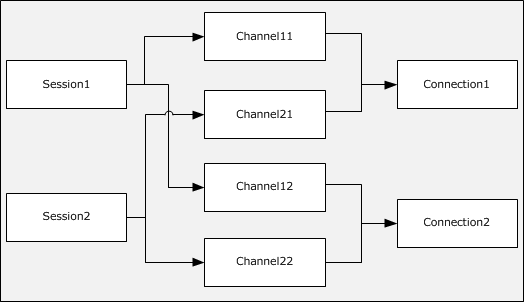 Figure 1: Two sessions using multiple channelsThe SMB 3.0.2 dialect introduces the following enhancements:Allowing a client to detect asymmetric shares through tree connect response, so that client can optimize its connections to the server, in order to improve availability and performance when accessing such shares.Allowing a client to request unbuffered read, write operations.Allowing a client to request remote invalidation while performing I/O using RDMA transport.The SMB 3.1.1 dialect introduces the following enhancements:Supporting the negotiation of encryption and integrity algorithms.  Enhanced protection of negotiation and session establishment.Reconnecting with a specified dialect.Supporting the compression of messages between client and server.Relationship to Other ProtocolsThe SMB 2 Protocol can be negotiated by using an SMB negotiate, as specified in [MS-SMB] section 1.7. After a dialect of the SMB 2 Protocol is selected during negotiation, all messages that are sent on the connection (including the negotiate response) will be SMB 2 Protocol messages, as specified in this document, and no further SMB traffic will be exchanged on the connection.For authentication, the SMB 2 Protocol relies on Simple and Protected GSS-API Negotiation (SPNEGO), as described in [MS-AUTHSOD] section 2.1.2.3.1 and specified in [RFC4178] and [MS-SPNG], which in turn can rely on the Kerberos Protocol Extensions (as specified in [MS-KILE]) or the NT LAN Manager (NTLM) Authentication Protocol (as specified in [MS-NLMP]).The SMB 2 Protocol uses either TCP or NetBIOS over TCP as underlying transports. The SMB 3.x dialect family also supports the use of RDMA as a transport.Machines using the SMB 2 Protocol can use the Distributed File System (DFS): Referral Protocol as specified in [MS-DFSC] to resolve names from a namespace distributed across many servers and geographies into local names on specific file servers.DFS clients communicate with DFS servers via referral requests/responses conveyed in SMB2 IOCTL messages, analogous to a file system client performing control operations on a remote object store via requests/responses conveyed in SMB2 IOCTL messages. The communication between the SMB2 server and the DFS server (or SMB2 server and object store), for the purpose of performing the specified IOCTL operations, is local to the server machine, and takes place via implementation-dependent means.The Remote Procedure Call Protocol Extensions, as specified in [MS-RPCE], define an RPC over SMB Protocol or SMB 2 Protocol sequence that can use SMB 2 Protocol named pipes as its underlying transport. The selection of protocol is based on client behavior during negotiation, as specified in section 1.7.Peer Content Caching and Retrieval framework, or Branch Cache as described in [MS-PCCRR], is designed to reduce bandwidth consumption on branch-office wide area network (WAN) links by having clients request Content from distributed caches. Content is uniquely identified by Content Information retrieved from the server through SMB 2 IOCTL messages, as specified in sections 3.2.4.20.7 and 3.3.5.15.7. This capability is not supported for the SMB 2.0.2 dialect.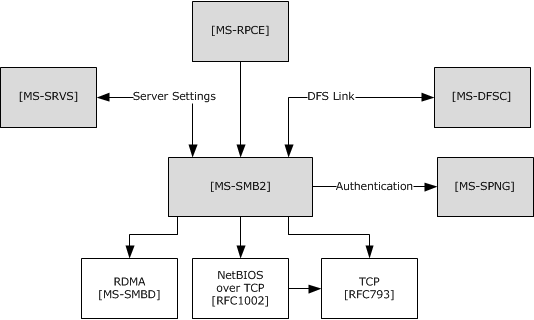 Figure 2: Relationship to other protocolsThe diagram shows the following:[MS-RPCE] uses [MS-SMB2] named pipes as its underlying transport.[MS-DFSC] uses [MS-SMB2] as its transport layer.[MS-SRVS] calls [MS-SMB2] for file server management.[MS-SMB2] calls [MS-SPNG] for authenticating the user.[MS-SMB2] calls [MS-DFSC] to resolve names from a namespace.[MS-SMB2] calls [MS-SRVS] for server management and for synchronizing information on shares, sessions, treeconnects, and file opens. The synchronization mechanism is dependent on the SMB2 server and the server service starting up and terminating at the same time.[MS-SMB2] uses either TCP, NetBIOS over TCP, or RDMA as underlying transports.Prerequisites/PreconditionsThe SMB 2 Protocol assumes the availability of the following resources:The SMB2 protocol requires a transport to support reliable, in-order message delivery. Three such transports are used, depending on dialect, as specified in section 2.1. An underlying local resource, such as a file system on the server side, exposing file, named pipe, or printer objects.Infrastructure that supports Simple and Protected GSS-API Negotiation (SPNEGO), as specified in [RFC4178] and [MS-SPNG], on both the client and the server.Applicability StatementThe SMB 2 Protocol<1> is applicable for all scenarios that involve transferring files between client and server. The SMB 2 Protocol is also applicable for inter-process communication between client and server using named pipes. The SMB 2 Protocol can be more applicable than the SMB Protocol in scenarios that require the following features:Higher scalability of the number of files that a client can open simultaneously, as well as the number of shares and user sessions that servers can maintain.Quality of Service guarantees from the server for the number of requests that can be outstanding against a server at any specified time.Symbolic link support.Stronger end-to-end data integrity protection, using the HMAC-SHA256 algorithm. The HMAC-SHA256 is specified in [FIPS180-4] and [RFC2104]. Improved throughput across networks that have disparate characteristics.Improved resilience to intermittent losses of network connectivity.Encryption of client/server traffic when the SMB 3.x dialect family is negotiated.Compression of client/server traffic when the SMB 3.1.1 dialect and a compression algorithm is negotiated.Versioning and Capability NegotiationThis document covers versioning in the following areas:Supported Transports: This protocol can be implemented on top of NetBIOS, TCP, or RDMA, as defined in section 2.1.Protocol Versions: This protocol supports several capability bits. These are defined in section 2.2.5.Security and Authentication Methods: The SMB 2 Protocol supports authentication through the use of the Generic Security Service Application Programming Interface (GSS-API), as specified in [MS-SPNG]. When a suitable authentication is performed, the authenticity and integrity of SMB2 operations are optionally protected by Message Authentication Code (MAC) signatures using cryptographically secure keys. HMAC-SHA256 or AES-128-CMAC are used, depending on the negotiated dialect and hash algorithm.When the SMB 3.x dialect family is negotiated, and when suitable authentication is performed, authenticated encryption and integrity protection are optionally supported through the use of AES-128-CCM or AES-128-GCM, depending on the negotiated dialect and cipher algorithm.Capability Negotiation: Though the semantics and the command set for the SMB 2 Protocol closely match the SMB Protocol, as specified in [MS-SMB], the wire format for SMB 2 Protocol packets is different from that of the SMB Protocol. For maintaining interoperability between clients and servers in a mixed SMB 2/SMB Protocol environment, the SMB 2 Protocol can be negotiated in one of two ways:By using an SMB negotiate message (as specified in [MS-SMB] sections 2.2.4.5.1 and 3.2.4.2.2).By using an SMB2 NEGOTIATE Request, as specified in section 2.2.3.If a client uses an SMB negotiate message to indicate to an SMB 2 Protocol–capable server that it requests to use SMB 2, the server responds with an SMB2 NEGOTIATE Response as specified in section 2.2.4.A client that maintains a runtime cache for each server with which it communicates, including whether the server is SMB 2 Protocol–capable, would then use an SMB2 NEGOTIATE Request (as specified in section 2.2.3) in future attempts to connect to any server whose cached entry indicates support for the SMB 2 Protocol.Servers capable of only the SMB 2 Protocol would reject communication with traditional SMB Protocol clients that do not offer "SMB 2.002" or "SMB 2.???" as a negotiate dialect, and accept communication only from SMB 2 Protocol clients.There are currently three dialect families of the SMB 2 Protocol:Negotiating the SMB 2.0.2 dialect implies support for the requests and responses as specified in this document, except those explicitly marked for the SMB 2.1 or 3.x dialect family. Negotiating the SMB 2.1 dialect implies support for the requests and responses as specified in this document and support for the SMB 2.0.2 dialect, except those explicitly marked for the SMB 3.x dialect family.Negotiating the SMB 3.0 dialect implies support for the requests and responses as specified in this document and support for the SMB 2.0.2 and SMB 2.1 dialects, except those explicitly marked for the SMB 3.0.2 or SMB 3.1.1 dialect.Negotiating the SMB 3.0.2 dialect implies support for the requests and responses as specified in this document and support for the SMB 2.0.2, SMB 2.1, and SMB 3.0 dialects, except those explicitly marked for the SMB 3.1.1 dialect. Negotiating the SMB 3.1.1 dialect implies support for the requests and responses as specified in this document and support for the SMB 2.0.2, SMB 2.1, SMB 3.0, and SMB 3.0.2 dialects.For the rest of the document, unless otherwise specified, the term 'SMB 3.x dialect family' implies the SMB 3.0, SMB 3.0.2, and SMB 3.1.1 dialect revisions. The following state diagram illustrates dialect negotiation on the server implementing the SMB 2 Protocol dialects. In this diagram, state transitions occur as the SMB_COM_NEGOTIATE, SMB2 NEGOTIATE, and other requests are received from the client. The server uses a per-connection variable, Connection.NegotiateDialect, to represent the current state of dialect negotiation between client and server on each transport connection.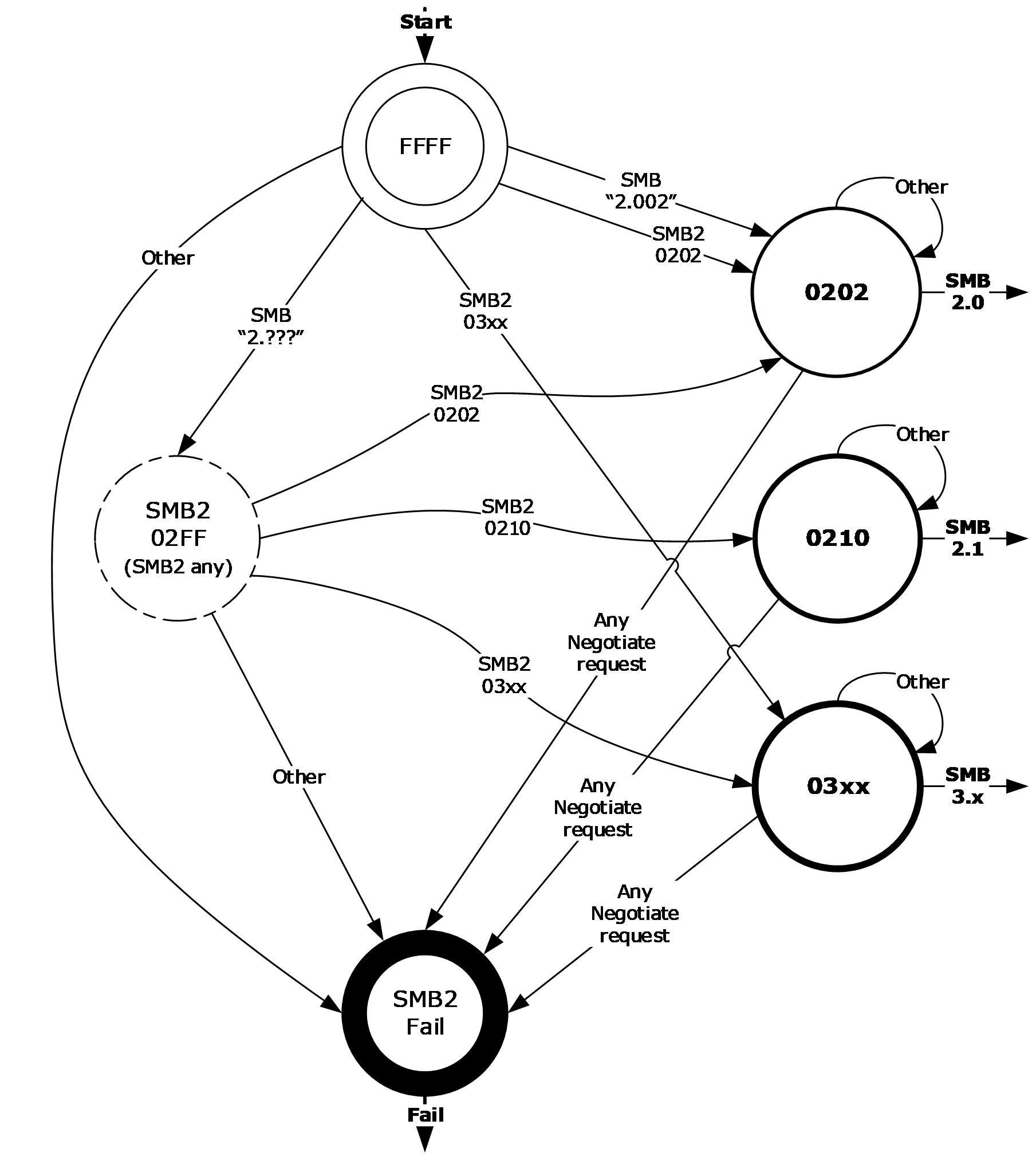 Figure 3: Connection.NegotiateDialect state transitions in an SMB 2 Protocol serverVendor-Extensible FieldsThere are no vendor-extensible fields for the Server Message Block (SMB) Version 2 Protocol.Standards AssignmentsThe SMB2 protocol supports Direct TCP Transport and makes use of the following assignments, as specified in section 2.1.When the SMB 3.x dialect family is negotiated and an RDMA transport is used, the standards assignment for the protocol specified in [MS-SMBD] is used.This protocol shares the standards assignments of NetBIOS-over-TCP port, as specified in [RFC1001] and [RFC1002].MessagesThe following sections specify how SMB 2 Protocol messages are encapsulated on the wire and common SMB 2 Protocol data types.TransportThe SMB 2 Protocol supports Direct TCP, NetBIOS over TCP [RFC1001] [RFC1002], and SMB2 Remote Direct Memory Access (RDMA) Transport [MS-SMBD] as transports. These transports are supported by the various SMB2 dialects as follows: All dialects of SMB2 support operation over Direct TCP. The Direct TCP transport packet header has the following structure.Zero (1 byte): The first byte of the Direct TCP transport packet header MUST be zero (0x00).StreamProtocolLength (3 bytes): The length, in bytes, of the SMB2Message in network byte order. This field does not include the 4-byte Direct TCP transport packet header; rather, it is only the length of the enclosed SMB2Message.SMB2Message (variable): The body of the SMB2 packet. The length of an SMB2Message varies based on the SMB2 command represented by the message.SMB2 dialects 2.0.2, 2.1, 3.0, and 3.0.2 allow NetBIOS over TCP [RFC1001] [RFC1002].SMB2 dialects 3.0, 3.0.2, and 3.1.1 allow operation over SMB2 RDMA Transport [MS-SMBD].The server assigns an implementation-specific name to each transport, as specified in [MS-SRVS] section 2.2.4.96. The SMB2 Protocol can be negotiated as the result of a multi-protocol exchange as specified in section 3.2.4.2.1. When the SMB2 Protocol is negotiated on the connection, there is no inheritance of the base SMB Protocol state. The SMB2 Protocol takes over the transport connection that is initially used for negotiation, and thereafter, all protocol flow on that connection MUST be SMB2 Protocol.Message SyntaxThe SMB 2 Protocol is composed of, and driven by, message exchanges between the client and the server in the following categories:Protocol negotiation (SMB2 NEGOTIATE)User authentication (SMB2 SESSION_SETUP, SMB2 LOGOFF)Share access (SMB2 TREE_CONNECT, SMB2 TREE_DISCONNECT)File access (SMB2 CREATE, SMB2 CLOSE, SMB2 READ, SMB2 WRITE, SMB2 LOCK, SMB2 IOCTL, SMB2 QUERY_INFO, SMB2 SET_INFO, SMB2 FLUSH, SMB2 CANCEL)Directory access (SMB2 QUERY_DIRECTORY, SMB2 CHANGE_NOTIFY)Volume access (SMB2 QUERY_INFO, SMB2 SET_INFO)Cache coherency (SMB2 OPLOCK_BREAK)Simple messaging (SMB2 ECHO)The SMB 2.1 dialect in the SMB 2 Protocol enhances the following categories of messages in the SMB 2 Protocol:Protocol Negotiation (SMB2 NEGOTIATE)Share Access (SMB2 TREE_CONNECT)File Access (SMB2 CREATE, SMB2 WRITE)Cache Coherency (SMB2 OPLOCK_BREAK)Hash Retrieval (SMB2 IOCTL)The SMB 3.x dialect family in the SMB 2 Protocol further enhances the following categories of messages in the SMB 2 Protocol:Protocol Negotiation and secure dialect validation (SMB2 NEGOTIATE, SMB2 IOCTL)Share Access (SMB2 TREE_CONNECT)File Access (SMB2 CREATE, SMB2 READ, SMB2 WRITE)Hash Retrieval (SMB2 IOCTL)Encryption (SMB2 TRANSFORM_HEADER)The SMB 3.1.1 dialect in the SMB 2 Protocol further enhances the following categories of messages in the SMB 2 Protocol:Compression (SMB2 COMPRESSION_TRANSFORM_HEADER)This document specifies the messages in the preceding lists.An SMB 2 Protocol message is the payload packet encapsulated in a transport packet.All SMB 2 Protocol messages begin with a fixed-length SMB2 header that is described in section 2.2.1. The SMB2 header contains a Command field indicating the operation code that is requested by the client or responded to by the server. An SMB 2 Protocol message is of variable length, depending on the Command field in the SMB2 header and on whether the SMB 2 Protocol message is a client request or a server response.Unless otherwise specified, multiple-byte fields (16-bit, 32-bit, and 64-bit fields) in an SMB 2 Protocol message MUST be transmitted in little-endian order (least-significant byte first).Unless otherwise indicated, numeric fields are integers of the specified byte length.Unless otherwise specified, all textual strings MUST be in Unicode version 5.0 format, as specified in [UNICODE], using the 16-bit Unicode Transformation Format (UTF-16) form of the encoding. Textual strings with separate fields identifying the length of the string MUST NOT be null-terminated unless otherwise specified.Unless otherwise noted, fields marked as "unused" MUST be set to 0 when being sent and MUST be ignored when received. These fields are reserved for future protocol expansion and MUST NOT be used for implementation-specific functionality.When it is necessary to insert unused padding bytes into a buffer for data alignment purposes, such bytes MUST be set to 0 when being sent and MUST be ignored when received.When an error occurs, a server MUST send back an SMB 2 Protocol error response as specified in section 2.2.2, unless otherwise noted in section 3.3.All constants in section 2 and 3 that begin with STATUS_ have their values defined in [MS-ERREF] section 2.3.Operations executed on a printer share are handled on the server by creating a file, and printing the contents of the file when it is closed. Unless otherwise specified, descriptions in this document concerning protocol behavior for files also apply to printers. More information about processing specific to printers is specified in section 2.2.13.SMB2 Packet HeaderThe SMB2 Packet Header (also called the SMB2 header) is the header of all SMB 2 Protocol requests and responses.There are two variants of this header:ASYNCSYNCIf the SMB2_FLAGS_ASYNC_COMMAND bit is set in Flags, the header takes the form SMB2 Packet Header – ASYNC (section 2.2.1.1). This header format is used for responses to requests processed asynchronously by the server, as specified in sections 3.3.4.2, 3.3.4.3, 3.3.4.4, and 3.2.5.1.5. The SMB2 CANCEL Request MUST use this format for canceling requests that have received an interim response, as specified in sections 3.2.4.24 and 3.3.5.16. If the SMB2_FLAGS_ASYNC_COMMAND bit is not set in Flags, the header takes the form SMB2 Packet Header – SYNC (section 2.2.1.2).SMB2 Packet Header - ASYNCIf the SMB2_FLAGS_ASYNC_COMMAND bit is set in Flags, the header takes the following form.ProtocolId (4 bytes): The protocol identifier. The value MUST be set to 0x424D53FE, also represented as (in network order) 0xFE, 'S', 'M', and 'B'.StructureSize (2 bytes): MUST be set to 64, which is the size, in bytes, of the SMB2 header structure.CreditCharge (2 bytes): In the SMB 2.0.2 dialect, this field MUST NOT be used and MUST be reserved. The sender MUST set this to 0, and the receiver MUST ignore it. In all other dialects, this field indicates the number of credits that this request consumes.(ChannelSequence/Reserved)/Status (4 bytes): In a request, this field is interpreted in different ways depending on the SMB2 dialect.In the SMB 3.x dialect family, this field is interpreted as the ChannelSequence field followed by the Reserved field in a request.ChannelSequence (2 bytes): This field is an indication to the server about the client's Channel change. Reserved (2 bytes): This field SHOULD be set to zero and the server MUST ignore it on receipt. In the SMB 2.0.2 and SMB 2.1 dialects, this field is interpreted as the Status field in a request.Status (4 bytes): The client MUST set this field to 0 and the server MUST ignore it on receipt.  In all SMB dialects for a response this field is interpreted as the Status field. This field can be set to any value. For a list of valid status codes, see [MS-ERREF] section 2.3.Command (2 bytes): The command code of this packet. This field MUST contain one of the following valid commands:CreditRequest/CreditResponse (2 bytes): On a request, this field indicates the number of credits the client is requesting. On a response, it indicates the number of credits granted to the client. Flags (4 bytes): A flags field, which indicates how to process the operation. This field MUST be constructed using the following values:NextCommand (4 bytes): For a compounded request and response, this field MUST be set to the offset, in bytes, from the beginning of this SMB2 header to the start of the subsequent 8-byte aligned SMB2 header. If this is not a compounded request or response, or this is the last header in a compounded request or response, this value MUST be 0.MessageId (8 bytes): A value that identifies a message request and response uniquely across all messages that are sent on the same SMB 2 Protocol transport connection.AsyncId (8 bytes): A unique identification number that is created by the server to handle operations asynchronously, as specified in section 3.3.4.2.SessionId (8 bytes): Uniquely identifies the established session for the command. This field MUST be set to 0 for an SMB2 NEGOTIATE Request (section 2.2.3) and for an SMB2 NEGOTIATE Response (section 2.2.4). Signature (16 bytes): The 16-byte signature of the message, if SMB2_FLAGS_SIGNED is set in the Flags field of the SMB2 header and the message is not encrypted. If the message is not signed, this field MUST be 0.SMB2 Packet Header - SYNCIf the SMB2_FLAGS_ASYNC_COMMAND bit is not set in Flags, the header takes the following form.ProtocolId (4 bytes): The protocol identifier. The value MUST be set to 0x424D53FE, also represented as (in network order) 0xFE, 'S', 'M', and 'B'.StructureSize (2 bytes): This MUST be set to 64, which is the size, in bytes, of the SMB2 header structure.CreditCharge (2 bytes): In the SMB 2.0.2 dialect, this field MUST NOT be used and MUST be reserved. The sender MUST set this to 0, and the receiver MUST ignore it. In all other dialects, this field indicates the number of credits that this request consumes.(ChannelSequence/Reserved)/Status (4 bytes): In a request, this field is interpreted in different ways depending on the SMB2 dialect.In the SMB 3.x dialect family, this field is interpreted as the ChannelSequence field followed by the Reserved field in a request.ChannelSequence (2 bytes): This field is an indication to the server about the client's Channel change. Reserved (2 bytes): This field SHOULD be set to zero and the server MUST ignore it on receipt. In the SMB 2.0.2 and SMB 2.1 dialects, this field is interpreted as the Status field in a request.Status (4 bytes): The client MUST set this field to 0 and the server MUST ignore it on receipt.  In all SMB dialects for a response this field is interpreted as the Status field. This field can be set to any value. For a list of valid status codes, see [MS-ERREF] section 2.3.Command (2 bytes): The command code of this packet. This field MUST contain one of the following valid commands.CreditRequest/CreditResponse (2 bytes): On a request, this field indicates the number of credits the client is requesting. On a response, it indicates the number of credits granted to the client.Flags (4 bytes): A Flags field indicates how to process the operation. This field MUST be constructed using the following values:NextCommand (4 bytes): For a compounded request and response, this field MUST be set to the offset, in bytes, from the beginning of this SMB2 header to the start of the subsequent 8-byte aligned SMB2 header. If this is not a compounded request or response, or this is the last header in a compounded request or response, this value MUST be 0.MessageId (8 bytes): A value that identifies a message request and response uniquely across all messages that are sent on the same SMB 2 Protocol transport connection.Reserved (4 bytes): The client SHOULD<2> set this field to 0. The server MAY<3> ignore this field on receipt.TreeId (4 bytes): Uniquely identifies the tree connect for the command. This MUST be 0 for the SMB2 TREE_CONNECT Request. The TreeId can be any unsigned 32-bit integer that is received from a previous SMB2 TREE_CONNECT Response. TreeId SHOULD be set to 0 for the following commands:SMB2 NEGOTIATE RequestSMB2 NEGOTIATE ResponseSMB2 SESSION_SETUP RequestSMB2 SESSION_SETUP ResponseSMB2 LOGOFF RequestSMB2 LOGOFF ResponseSMB2 ECHO RequestSMB2 ECHO ResponseSMB2 CANCEL RequestSessionId (8 bytes): Uniquely identifies the established session for the command. This field MUST be set to 0 for an SMB2 NEGOTIATE Request (section 2.2.3) and for an SMB2 NEGOTIATE Response (section 2.2.4).Signature (16 bytes): The 16-byte signature of the message, if SMB2_FLAGS_SIGNED is set in the Flags field of the SMB2 header and the message is not encrypted. If the message is not signed, this field MUST be 0.SMB2 ERROR ResponseThe SMB2 ERROR Response packet is sent by the server to respond to a request that has failed or encountered an error. This response is composed of an SMB2 Packet Header (section 2.2.1) followed by this response structure.StructureSize (2 bytes): The server MUST set this field to 9, indicating the size of the response structure, not including the header. The server MUST set it to this value regardless of how long ErrorData[] actually is in the response being sent.ErrorContextCount (1 byte): This field MUST be set to 0 for SMB dialects other than 3.1.1. For the SMB dialect 3.1.1, if this field is nonzero, the ErrorData field MUST be formatted as a variable-length array of SMB2 ERROR Context structures containing ErrorContextCount entries. Reserved (1 byte): This field MUST NOT be used and MUST be reserved. The server MUST set this to 0, and the client MUST ignore it on receipt.ByteCount (4 bytes): The number of bytes of data contained in ErrorData[].ErrorData (variable): A variable-length data field that contains extended error information. If the ErrorContextCount field in the response is nonzero, this field MUST be formatted as a variable-length array of SMB2 ERROR Context structures as specified in section 2.2.2.1. Each SMB2 ERROR Context MUST start at an 8-byte aligned boundary relative to the start of the SMB2 ERROR Response. Otherwise, it SHOULD<4> be formatted as specified in section 2.2.2.2. SMB2 ERROR Context ResponseFor the SMB dialect 3.1.1, the servers format the error data as an array of SMB2 ERROR Context structures. Each error context is a variable-length structure that contains an identifier for the error context followed by the error data.ErrorDataLength (4 bytes): The length, in bytes, of the ErrorContextData field.ErrorId (4 bytes): An identifier for the error context. This field MUST be set to one of the following values.ErrorContextData (variable): Variable-length error data formatted as specified in section 2.2.2.2.ErrorData formatThe ErrorData MUST be formatted based on the error code being returned in the Status field of the SMB2 Packet header for the SMB2 Error Response (section 2.2.2).If the Status field of the header of the response is set to STATUS_STOPPED_ON_SYMLINK, this field MUST contain a Symbolic Link Error Response as specified in section 2.2.2.2.1.If the Status field of the header of the response is set to STATUS_BAD_NETWORK_NAME, and the ErrorId in the SMB2 Error Context response is set to SMB2_ERROR_ID_SHARE_REDIRECT, this field MUST contain a Share Redirect Error Response as specified in section 2.2.2.2.2.If the Status field of the header of the response is set to STATUS_BUFFER_TOO_SMALL, this field MUST be set to a 4-byte value indicating the minimum required buffer length.Symbolic Link Error ResponseThe Symbolic Link Error Response is used to indicate that a symbolic link was encountered on create; it describes the target path that the client MUST use if it requires to follow the symbolic link. This structure is contained in the ErrorData section of the SMB2 ERROR Response (section 2.2.2). This structure MUST NOT be returned in an SMB2 ERROR Response unless the Status code in the header of that response is set to STATUS_STOPPED_ON_SYMLINK.<5> The structure has the following format.SymLinkLength (4 bytes): The length, in bytes, of the response including the variable-length portion and excluding SymLinkLength.SymLinkErrorTag (4 bytes): The server MUST set this field to 0x4C4D5953.ReparseTag (4 bytes): The type of link encountered. The server MUST set this field to 0xA000000C.ReparseDataLength (2 bytes): The length, in bytes, of the variable-length portion of the symbolic link error response plus the size of the static portion, not including SymLinkLength, SymLinkErrorTag, ReparseTag, ReparseDataLength, and UnparsedPathLength. The server MUST set this to the size of PathBuffer[], in bytes, plus 12. (12 is the size of SubstituteNameOffset, SubstituteNameLength, PrintNameOffset, PrintNameLength, and Flags.)UnparsedPathLength (2 bytes): The length, in bytes, of the unparsed portion of the path. The unparsed portion is the remaining part of the path after the symbolic link. See section 2.2.2.2.1.1 for examples.SubstituteNameOffset (2 bytes): The offset, in bytes, from the beginning of the PathBuffer field, at which the substitute name is located. The substitute name is the name the client MUST use to access this file if it requires to follow the symbolic link.SubstituteNameLength (2 bytes): The length, in bytes, of the substitute name string. If there is a terminating null character at the end of the string, it is not included in the SubstituteNameLength count. This value MUST be greater than or equal to 0.PrintNameOffset (2 bytes): The offset, in bytes, from the beginning of the PathBuffer field, at which the print name is located. The print name is the user-friendly name the client MUST return to the application if it requests the name of the symbolic link target.PrintNameLength (2 bytes): The length, in bytes, of the print name string. If there is a terminating null character at the end of the string, it is not included in the PrintNameLength count. This value MUST be greater than or equal to 0.Flags (4 bytes): A 32-bit bit field that specifies whether the substitute is an absolute target path name or a path name relative to the directory containing the symbolic link.This field contains one of the values in the table below.PathBuffer (variable): A buffer that contains the Unicode strings for the substitute name and the print name, as described by SubstituteNameOffset, SubstituteNameLength, PrintNameOffset, and PrintNameLength. The substitute name string MUST be a Unicode path to the target of the symbolic link. The print name string MUST be a Unicode string, suitable for display to a user, that also identifies the target of the symbolic link.For an absolute target that is on a remote machine, the server MUST return the path in the format "\??\UNC\server\share\..." where server is replaced by the target server name, share is replaced by the target share name, and ... is replaced by the remainder of the path to the target.The server SHOULD NOT return symbolic link information with an absolute target that is a local resource, because local evaluation will vary based on client operating system (OS).<6>For a relative target, the server MUST return a path that does not start with "\". The path MUST be evaluated, by the calling application, relative to the directory containing the symbolic link. The path can contain either "." to refer to the current directory or ".." to refer to the parent directory, and could contain multiple elements.For more information on absolute and relative targets, see Handling the Symbolic Link Error Response (section 2.2.2.2.1.1).Handling the Symbolic Link Error ResponseIf a symbolic link error response is received, it MUST be processed by the calling application as follows:The unparsed portion of the original path name that is located at the end of the path-name string MUST be extracted.The size, in bytes, of the unparsed portion is specified in the UnparsedPathLength field. The byte count MUST be used from the end of the path-name string and walked backward to find the starting location of the unparsed bytes.If the SYMLINK_FLAG_RELATIVE flag is not set in the Flags field of the symbolic link error response, the unparsed portion of the file name MUST be appended to the substitute name to create the new target path name.If the SYMLINK_FLAG_RELATIVE flag is set in the Flags field of the symbolic link error response, the symbolic link name MUST be identified by backing up one path name element from the unparsed portion of the path name. The symbolic link MUST be replaced with the substitute name to create the new target path name.The following clarifies handling of the symbolic link error response:An absolute symbolic link located on the server links "\\MachX\ShareY\Public\ProtocolDocs" to "\??\D:\DonHall\MiscDocuments\PDocs".The original open request is for "\\MachX\ShareY\Public\ProtocolDocs\DailyDocs\[MS-SMB].doc".The server returns a symbolic link error response with the following data:UnparsedPathLength field value of 0x2EPathBuffer containing the Unicode string substitute name and print name "\??\D:\DonHall\MiscDocuments\PDocsD:\DonHall\MiscDocuments\PDocs"SubstituteNameoffset 0x00SubstituteNamelength 0x44The unparsed portion of the path name will be "\DailyDocs\[MS-SMB].doc". Appending the substitute name with the unparsed portion of the file name gives the new target path name of "\??\D:\DonHall\MiscDocuments\PDocs\DailyDocs\[MS-SMB].doc".A relative symbolic link located on the server links "\\MachX\ShareY\Public\ProtocolDocs" to "..\DonHall\Documents\PDocs".The original open request is for "\\MachX\ShareY\Public\ProtocolDocs\DailyDocs\[MS-SMB].doc".The server returns a symbolic link error response with the following data:UnparsedPathLength field value of 0x2EPathBuffer containing the Unicode string substitute name and print name "..\DonHall\Documents\PDocs..\DonHall\Documents\PDocs"SubstituteNameoffset 0x00SubstituteNamelength 0x34The symbolic link name in this case is "ProtocolDocs".Replacing the symbolic link name "ProtocolDocs" in the original open request (path name "\\MachX\ShareY\Public\ProtocolDocs\DailyDocs\[MS-SMB].doc") with the substitute name "..\DonHall\Documents\PDocs" gives the new target path name "\\MachX\ShareY\Public\..\DonHall\Documents\PDocs\DailyDocs\[MS-SMB].doc". Because "." and ".." are not permitted as components of a path name to be sent over the wire, before reissuing the SMB2 CREATE request the client MUST first eliminate the ".." by normalizing the new target path name to "\\MachX\ShareY\DonHall\Documents\PDocs\DailyDocs\[MS-SMB].doc".Share Redirect Error Context ResponseServers which negotiate SMB 3.1.1 or higher can return this error context to a client in response to a tree connect request with the SMB2_TREE_CONNECT_FLAG_REDIRECT_TO_OWNER bit set in the Flags field of the SMB2 TREE_CONNECT request. The corresponding Status code in the SMB2 header of the response MUST be set to STATUS_BAD_NETWORK_NAME. The error context data is formatted as follows.StructureSize (4 bytes): This field MUST be set to the size of the structure.NotificationType (4 bytes): This field MUST be set to 3.ResourceNameOffset (4 bytes): The offset from the start of this structure to the ResourceName field.ResourceNameLength (4 bytes): The length of the share name provided in the ResourceName field, in bytes.Flags (2 bytes): This field MUST be set to zero.TargetType (2 bytes): This field MUST be set to zero.IPAddrCount (4 bytes): The number of MOVE_DST_IPADDR structures in the IPAddrMoveList field.IPAddrMoveList (variable): Array of MOVE_DST_IPADDR structures, as specified in section 2.2.2.2.2.1.ResourceName (variable): Name of the share as a counted Unicode string, as specified in [MS-DTYP] section 2.3.10. MOVE_DST_IPADDR structureThe MOVE_DST_IPADDR structure is used in Share Redirect Error Context Response to indicate the destination IP address.Type (4 bytes): This field indicates the type of destination IP address. The field MUST be one of the following values.Reserved (4 bytes): This field MUST NOT be used and MUST be reserved. The server SHOULD set this field to zero, and the client MUST ignore it on receipt.(IPv4Address/Reserved2)/ IPv6Address (16 bytes): This field is interpreted in different ways depending on the value of the Type field.If the value of the Type field is MOVE_DST_IPADDR_V4, this field is the IPv4Address field followed by Reserved2 fields.IPv4Address (4 bytes): 32-bit destination IPv4 address.Reserved2 (12 bytes): The server MUST set this to 0, and the client MUST ignore it on receipt.If the value of the Type field is MOVE_DST_IPADDR_V6, this field is the IPv6Address field.IPv6Address (16 bytes): 128-bit destination IPv6 address.SMB2 NEGOTIATE RequestThe SMB2 NEGOTIATE Request packet is used by the client to notify the server what dialects of the SMB 2 Protocol the client understands. This request is composed of an SMB2 header, as specified in section 2.2.1, followed by this request structure.StructureSize (2 bytes): The client MUST set this field to 36, indicating the size of a NEGOTIATE request. This is not the size of the structure with a single dialect in the Dialects[] array. This value MUST be set regardless of the number of dialects or number of negotiate contexts sent.DialectCount (2 bytes): The number of dialects that are contained in the Dialects[] array. This value MUST be greater than 0.<7>SecurityMode (2 bytes): The security mode field specifies whether SMB signing is enabled or required at the client. This field MUST be constructed using the following values.Reserved (2 bytes): The client MUST set this to 0, and the server SHOULD<8> ignore it on receipt.Capabilities (4 bytes): If the client implements the SMB 3.x dialect family, the Capabilities field MUST be constructed using the following values. Otherwise, this field MUST be set to 0.ClientGuid (16 bytes): It MUST be a GUID (as specified in [MS-DTYP] section 2.3.4.2) generated by the client.(NegotiateContextOffset/NegotiateContextCount/Reserved2)/ClientStartTime (8 bytes): This field is interpreted in different ways depending on the SMB2 Dialects field.If the Dialects field contains 0x0311, this field is interpreted as the NegotiateContextOffset, NegotiateContextCount, and Reserved2 fields.NegotiateContextOffset (4 bytes): The offset, in bytes, from the beginning of the SMB2 header to the first, 8-byte-aligned negotiate context in the NegotiateContextList.NegotiateContextCount (2 bytes): The number of negotiate contexts in NegotiateContextList.Reserved2 (2 bytes): The client MUST set this to 0, and the server MUST ignore it on receipt.If the Dialects field doesn't contain 0x0311, this field is interpreted as the ClientStartTime field.ClientStartTime (8 bytes):  This field MUST NOT be used and MUST be reserved. The client MUST set this to 0, and the server MUST ignore it on receipt.Dialects (variable): An array of one or more 16-bit integers specifying the supported dialect revision numbers. The array MUST contain at least one of the following values.Padding (variable): Optional padding between the end of the Dialects array and the first negotiate context in NegotiateContextList so that the first negotiate context is 8-byte aligned.NegotiateContextList (variable): If the Dialects field contains 0x0311, then this field will contain an array of SMB2 NEGOTIATE_CONTEXTs. The first negotiate context in the list MUST appear at the byte offset indicated by the SMB2 NEGOTIATE request's NegotiateContextOffset field. Subsequent negotiate contexts MUST appear at the first 8-byte-aligned offset following the previous negotiate context.SMB2 NEGOTIATE_CONTEXT Request ValuesThe SMB2_NEGOTIATE_CONTEXT structure is used by the SMB2 NEGOTIATE Request and the SMB2 NEGOTIATE Response to encode additional properties.The server MUST support receiving negotiate contexts in any order.Each structure takes the following form.ContextType (2 bytes): Specifies the type of context in the Data field. This field MUST be one of the following values:DataLength (2 bytes): The length, in bytes, of the Data field.Reserved (4 bytes): This field MUST NOT be used and MUST be reserved. This value MUST be set to 0 by the client, and MUST be ignored by the server.Data (variable): A variable-length field that contains the negotiate context specified by the ContextType field.SMB2_PREAUTH_INTEGRITY_CAPABILITIESThe SMB2_PREAUTH_INTEGRITY_CAPABILITIES context is specified in an SMB2 NEGOTIATE request by the client to indicate which preauthentication integrity hash algorithms the client supports and to optionally supply a preauthentication integrity hash salt value. The format of the data in the Data field of this SMB2_NEGOTIATE_CONTEXT is as follows.HashAlgorithmCount (2 bytes): The number of hash algorithms in the HashAlgorithms array. This value MUST be greater than zero.SaltLength (2 bytes): The size, in bytes, of the Salt field.HashAlgorithms (variable): An array of HashAlgorithmCount 16-bit integer IDs specifying the supported preauthentication integrity hash functions. The following IDs are defined.Salt (variable): A buffer containing the salt value of the hash.SMB2_ENCRYPTION_CAPABILITIESThe SMB2_ENCRYPTION_CAPABILITIES context is specified in an SMB2 NEGOTIATE request by the client to indicate which encryption algorithms the client supports. The format of the data in the Data field of this SMB2_NEGOTIATE_CONTEXT is as follows.CipherCount (2 bytes): The number of ciphers in the Ciphers array. This value MUST be greater than zero.Ciphers (variable): An array of CipherCount 16-bit integer IDs specifying the supported encryption algorithms. These IDs MUST be in an order such that the most preferred cipher MUST be at the beginning of the array and least preferred cipher at the end of the array. The following IDs are defined.SMB2_COMPRESSION_CAPABILITIESThe SMB2_COMPRESSION_CAPABILITIES context is specified in an SMB2 NEGOTIATE request by the client to indicate which compression algorithms the client supports. The format of the data in the Data field of this SMB2_NEGOTIATE_CONTEXT is as follows.CompressionAlgorithmCount (2 bytes): The number of elements in CompressionAlgorithms array. Padding (2 bytes): The sender MUST set this to 0, and the receiver MUST ignore it on receipt.Flags (4 bytes): This field MUST be set to one of the following values:CompressionAlgorithms (variable): An array of 16-bit integer IDs specifying the supported compression algorithms. These IDs MUST be in order of preference from most to least. The following IDs are defined.SMB2_NETNAME_NEGOTIATE_CONTEXT_IDThe SMB2_NETNAME_NEGOTIATE_CONTEXT_ID context is specified in an SMB2 NEGOTIATE request to indicate the server name the client connects to. The format of the data in the Data field of this SMB2_NEGOTIATE_CONTEXT is as follows.NetName (variable): A Unicode string containing the server name and specified by the client application.SMB2 NEGOTIATE ResponseThe SMB2 NEGOTIATE Response packet is sent by the server to notify the client of the preferred common dialect. This response is composed of an SMB2 header, as specified in section 2.2.1, followed by this response structure.StructureSize (2 bytes): The server MUST set this field to 65, indicating the size of the response structure, not including the header. The server MUST set it to this value, regardless of the number of negotiate contexts or how long Buffer[] actually is in the response being sent.SecurityMode (2 bytes): The security mode field specifies whether SMB signing is enabled, required at the server, or both. This field MUST be constructed using the following values.DialectRevision (2 bytes): The preferred common SMB 2 Protocol dialect number from the Dialects array that is sent in the SMB2 NEGOTIATE Request (section 2.2.3) or the SMB2 wildcard revision number. The server SHOULD set this field to one of the following values.NegotiateContextCount/Reserved (2 bytes): If the DialectRevision field is 0x0311, this field specifies the number of negotiate contexts in NegotiateContextList; otherwise, this field MUST NOT be used and MUST be reserved. The server SHOULD set this to 0, and the client MUST ignore it on receipt.<20>ServerGuid (16 bytes): A globally unique identifier (GUID) that is generated by the server to uniquely identify this server. This field MUST NOT be used by a client as a secure method of identifying a server.<21>Capabilities (4 bytes): The Capabilities field specifies protocol capabilities for the server. This field MUST be constructed using a combination of zero or more of the following values.MaxTransactSize (4 bytes): The maximum size, in bytes, of the buffer that can be used for QUERY_INFO, QUERY_DIRECTORY, SET_INFO and CHANGE_NOTIFY operations. This field is applicable only for buffers sent by the client in SET_INFO requests, or returned from the server in QUERY_INFO, QUERY_DIRECTORY, and CHANGE_NOTIFY responses.<22>MaxReadSize (4 bytes): The maximum size, in bytes, of the Length in an SMB2 READ Request (section 2.2.19) that the server will accept.MaxWriteSize (4 bytes): The maximum size, in bytes, of the Length in an SMB2 WRITE Request (section 2.2.21) that the server will accept.SystemTime (8 bytes): The system time of the SMB2 server when the SMB2 NEGOTIATE Request was processed; in FILETIME format as specified in [MS-DTYP] section 2.3.3.ServerStartTime (8 bytes): The SMB2 server start time, in FILETIME format as specified in [MS-DTYP] section 2.3.3.SecurityBufferOffset (2 bytes): The offset, in bytes, from the beginning of the SMB2 header to the security buffer.SecurityBufferLength (2 bytes): The length, in bytes, of the security buffer.NegotiateContextOffset/Reserved2 (4 bytes): If the DialectRevision field is 0x0311, then this field specifies the offset, in bytes, from the beginning of the SMB2 header to the first 8-byte aligned negotiate context in NegotiateContextList; otherwise, the server MUST set this to 0 and the client MUST ignore it on receipt.Buffer (variable): The variable-length buffer that contains the security buffer for the response, as specified by SecurityBufferOffset and SecurityBufferLength. The buffer SHOULD contain a token as produced by the GSS protocol as specified in section 3.3.5.4. If SecurityBufferLength is 0, this field is empty and then client-initiated authentication, with an authentication protocol of the client's choice, will be used instead of server-initiated SPNEGO authentication as described in [MS-AUTHSOD] section 2.1.2.2.Padding (variable): Optional padding between the end of the  Buffer field and the first negotiate context in the NegotiateContextList so that the first negotiate context is 8-byte aligned.NegotiateContextList (variable): If the DialectRevision field is 0x0311, a list of negotiate contexts. The first negotiate context in the list MUST appear at the byte offset indicated by the SMB2 NEGOTIATE response's NegotiateContextOffset. Subsequent negotiate contexts MUST appear at the first 8-byte aligned offset following the previous negotiate context. SMB2 NEGOTIATE_CONTEXT Response ValuesThe SMB2_NEGOTIATE_CONTEXT structure is used by the SMB2 NEGOTIATE Response to encode additional connection properties.The client MUST support receiving negotiate contexts in any order.Each structure takes the form specified in section 2.2.3.1 SMB2_PREAUTH_INTEGRITY_CAPABILITIESThe SMB2_PREAUTH_INTEGRITY_CAPABILITIES context is specified in an SMB2 NEGOTIATE response by the server to indicate which preauthentication integrity hash algorithm the server selected for the connection and to optionally supply a preauthentication integrity hash salt value. The format of the data in the Data field of this SMB2_NEGOTIATE_CONTEXT MUST take the same form specified in section 2.2.3.1.1 except that the HashAlgorithmCount field MUST be 1.SMB2_ENCRYPTION_CAPABILITIESThe SMB2_ENCRYPTION_CAPABILITIES context is specified in an SMB2 NEGOTIATE response by the server to indicate which encryption algorithm the server selected for the connection. The format of the data in the Data field of this SMB2_NEGOTIATE_CONTEXT MUST take the same form specified in section 2.2.3.1.2 except that the CipherCount field MUST be 1.SMB2_COMPRESSION_CAPABILITIESThe SMB2_COMPRESSION_CAPABILITIES context is specified in an SMB2 NEGOTIATE response by the server to indicate which compression algorithms the server supports of the set offered in the request. The format of the data in the Data field of this SMB2_NEGOTIATE_CONTEXT MUST take the same form specified in section 2.2.3.1.3.SMB2_NETNAME_NEGOTIATE_CONTEXT_IDThe SMB2_NETNAME_NEGOTIATE_CONTEXT_ID request does not have an associated SMB2 NEGOTIATE_CONTEXT response.SMB2 SESSION_SETUP RequestThe SMB2 SESSION_SETUP Request packet is sent by the client to request a new authenticated session within a new or existing SMB 2 Protocol transport connection to the server. This request is composed of an SMB2 header as specified in section 2.2.1 followed by this request structure.StructureSize (2 bytes): The client MUST set this field to 25, indicating the size of the request structure, not including the header. The client MUST set it to this value regardless of how long Buffer[] actually is in the request being sent.Flags (1 byte): If the client implements the SMB 3.x dialect family, this field MUST be set to combination of zero or more of the following values. Otherwise, it MUST be set to 0.SecurityMode (1 byte): The security mode field specifies whether SMB signing is enabled or required at the client. This field MUST be constructed using the following values.Capabilities (4 bytes): Specifies protocol capabilities for the client. This field MUST be constructed using the following values.Values other than those that are defined in the previous table are unused at present and SHOULD<23> be treated as reserved. Channel (4 bytes): This field MUST NOT be used and MUST be reserved. The client MUST set this to 0, and the server MUST ignore it on receipt.SecurityBufferOffset (2 bytes): The offset, in bytes, from the beginning of the SMB 2 Protocol header to the security buffer.SecurityBufferLength (2 bytes): The length, in bytes, of the security buffer.PreviousSessionId (8 bytes): A previously established session identifier. The server uses this value to identify the client session that was disconnected due to a network error.Buffer (variable): A variable-length buffer that contains the security buffer for the request, as specified by SecurityBufferOffset and SecurityBufferLength. If the server initiated authentication using SPNEGO, the buffer MUST contain a token as produced by the GSS protocol as specified in section 3.2.4.2.3. If the client initiated authentication, see section 2.2.4, the buffer SHOULD<24> contain a token as produced by an authentication protocol of the client's choice.SMB2 SESSION_SETUP ResponseThe SMB2 SESSION_SETUP Response packet is sent by the server in response to an SMB2 SESSION_SETUP Request packet. This response is composed of an SMB2 header, as specified in section 2.2.1, that is followed by this response structure:StructureSize (2 bytes): The server MUST set this to 9, indicating the size of the fixed part of the response structure not including the header. The server MUST set it to this value regardless of how long Buffer[] actually is in the response.SessionFlags (2 bytes): A flags field that indicates additional information about the session. This field MUST contain either 0 or one of the following values:SecurityBufferOffset (2 bytes): The offset, in bytes, from the beginning of the SMB2 header to the security buffer.SecurityBufferLength (2 bytes): The length, in bytes, of the security buffer.Buffer (variable): A variable-length buffer that contains the security buffer for the response, as specified by SecurityBufferOffset and SecurityBufferLength. If the server initiated authentication using SPNEGO, the buffer MUST contain a token as produced by the GSS protocol as specified in section 3.3.5.5.3. If the client initiated authentication, see section 2.2.4, the buffer SHOULD<25> contain a token as produced by an authentication protocol of the client's choice.SMB2 LOGOFF RequestThe SMB2 LOGOFF Request packet is sent by the client to request termination of a particular session. This request is composed of an SMB2 header as specified in section 2.2.1 followed by this request structure.StructureSize (2 bytes): The client MUST set this field to 4, indicating the size of the request structure not including the header.Reserved (2 bytes): This field MUST NOT be used and MUST be reserved. The client MUST set this to 0, and the server MUST ignore it on receipt.SMB2 LOGOFF ResponseThe SMB2 LOGOFF Response packet is sent by the server to confirm that an SMB2 LOGOFF Request (section 2.2.7) was completed successfully. This response is composed of an SMB2 header, as specified in section 2.2.1, followed by this request structure:StructureSize (2 bytes): The server MUST set this field to 4, indicating the size of the response structure, not including the header.Reserved (2 bytes): This field MUST NOT be used and MUST be reserved. The server MUST set this to 0, and the client MUST ignore it on receipt.SMB2 TREE_CONNECT RequestThe SMB2 TREE_CONNECT Request packet is sent by a client to request access to a particular share on the server. This request is composed of an SMB2 Packet Header (section 2.2.1) that is followed by this request structure.StructureSize (2 bytes): The client MUST set this field to 9, indicating the size of the request structure, not including the header. The client MUST set it to this value regardless of how long Buffer[] actually is in the request being sent.Flags/Reserved (2 bytes): This field is interpreted in different ways depending on the SMB2 dialect.In the SMB 3.1.1 dialect, this field is interpreted as the Flags field, which indicates how to process the operation. This field MUST be constructed using the following values:If the dialect is not 3.1.1, then this field MUST NOT be used and MUST be reserved. The client MUST set this to 0, and the server MUST ignore it on receipt.PathOffset (2 bytes): The offset, in bytes, of the full share path name from the beginning of the packet header. The full share pathname is Unicode in the form "\\server\share" for the request. The server component of the path MUST be less than 256 characters in length, and it MUST be a NetBIOS name, a fully qualified domain name (FQDN), or a textual IPv4 or IPv6 address. The share component of the path MUST be less than or equal to 80 characters in length. The share name MUST NOT contain any invalid characters, as specified in [MS-FSCC] section 2.1.6. <26>PathLength (2 bytes): The length, in bytes, of the full share path name.Buffer (variable): If SMB2_TREE_CONNECT_FLAG_EXTENSION_PRESENT is not set in the Flags field of this structure, this field is a variable-length buffer that contains the full share path name.If SMB2_TREE_CONNECT_FLAG_EXTENSION_PRESENT is set in the Flags field in this structure, this field is a variable-length buffer that contains the tree connect request extension, as specified in section 2.2.9.1.SMB2 TREE_CONNECT Request ExtensionIf the Flags field of the SMB2 TREE_CONNECT request has the SMB2_TREE_CONNECT_FLAG_EXTENSION_PRESENT bit set, the following structure MUST be added at the beginning of the Buffer field.TreeConnectContextOffset (4 bytes): The offset from the start of the SMB2 TREE_CONNECT request of an array of tree connect contexts.TreeConnectContextCount (2 bytes): The count of elements in the tree connect context array.Reserved (10 bytes): MUST be set to zero.PathName (variable): This field is a variable-length buffer that contains the full share path name as specified in section 2.2.9.TreeConnectContexts (variable): A variable length array of SMB2_TREE_CONNECT_CONTEXT structures as described in section 2.2.9.2.SMB2 TREE_CONNECT_CONTEXT Request ValuesThe SMB2_TREE_CONNECT_CONTEXT structure is used by the SMB2 TREE_CONNECT request and the SMB2 TREE_CONNECT response to encode additional properties.ContextType (2 bytes): Specifies the type of context in the Data field. This field MUST be one of the following values:DataLength (2 bytes): The length, in bytes, of the Data field.Reserved (4 bytes): This field MUST NOT be used and MUST be reserved. This value MUST be set to 0 by the client, and MUST be ignored by the server.Data (variable): A variable-length field that contains the tree connect context specified by the ContextType field.SMB2_REMOTED_IDENTITY_TREE_CONNECT ContextThe SMB2_REMOTED_IDENTITY_TREE_CONNECT context is specified in SMB2_TREE_CONNECT_CONTEXT structure when the ContextType is set to SMB2_REMOTED_IDENTITY_TREE_CONNECT_CONTEXT_ID. The format of the data in the Data field of this SMB2_TREE_CONNECT_CONTEXT is as follows:TicketType (2 bytes): A 16-bit integer specifying the type of ticket requested. The value in this field MUST be set to 0x0001.TicketSize (2 bytes): A 16-bit integer specifying the total size of this structure.User (2 bytes): A 16-bit integer specifying the offset, in bytes, from the beginning of this structure to the user information in the TicketInfo buffer. The user information is stored in SID_ATTR_DATA format as specified in section 2.2.9.2.1.2.UserName (2 bytes): A 16-bit integer specifying the offset, in bytes, from the beginning of this structure to the null-terminated Unicode string containing the username in the TicketInfo field.Domain (2 bytes): A 16-bit integer specifying the offset, in bytes, from the beginning of this structure to the null-terminated Unicode string containing the domain name in the TicketInfo field.Groups (2 bytes): A 16-bit integer specifying the offset, in bytes, from the beginning of this structure to the information about the groups in the TicketInfo buffer. The information is stored in SID_ARRAY_DATA format as specified in section 2.2.9.2.1.3.RestrictedGroups (2 bytes): A 16-bit integer specifying the offset, in bytes, from the beginning of this structure to the information about the restricted groups in the TicketInfo field. The information is stored in SID_ARRAY_DATA format as specified in section 2.2.9.2.1.3.Privileges (2 bytes): A 16-bit integer specifying the offset, in bytes, from the beginning of this structure to the information about the privileges in the TicketInfo field. The information is stored in PRIVILEGE_ARRAY_DATA format as specified in section 2.2.9.2.1.6.PrimaryGroup (2 bytes): A 16-bit integer specifying the offset, in bytes, from the beginning of this structure to the information about the primary group in the TicketInfo field. The information is stored in SID_ARRAY_DATA format as specified in section 2.2.9.2.1.3.Owner (2 bytes): A 16-bit integer specifying the offset, in bytes, from the beginning of this structure to the information about the owner in the TicketInfo field. The information is stored in BLOB_DATA format as specified in section 2.2.9.2.1.1, where BlobData contains the SID, as specified in [MS-DTYP] section 2.4.2.2, representing the owner, and BlobSize contains the size of SID.DefaultDacl (2 bytes): A 16-bit integer specifying the offset, in bytes, from the beginning of this structure to the information about the DACL, as specified in [MS-DTYP] section 2.5.2, in the TicketInfo field. Information about the DACL is stored in BLOB_DATA format as specified in section 2.2.9.2.1.1, where BlobSize contains the size of the ACL structure, as specified in [MS-DTYP] section 2.4.5, and BlobData contains the DACL data.DeviceGroups (2 bytes): A 16-bit integer specifying the offset, in bytes, from the beginning of this structure to the information about the device groups in the TicketInfo field. The information is stored in SID_ARRAY_DATA format as specified in section 2.2.9.2.1.3.UserClaims (2 bytes): A 16-bit integer specifying the offset, in bytes, from the beginning of this structure to the user claims data in the TicketInfo field. Information about user claims is stored in BLOB_DATA format as specified in section 2.2.9.2.1.1, where BlobData contains an array of CLAIM_SECURITY_ATTRIBUTE_RELATIVE_V1 structures, as specified in [MS-DTYP] section 2.4.10.1, representing the claims issued to the user, and BlobSize contains the size of the user claims data.DeviceClaims (2 bytes): A 16-bit integer specifying the offset, in bytes, from the beginning of this structure to the device claims data in the TicketInfo field. Information about device claims is stored in BLOB_DATA format as specified in section 2.2.9.2.1.1, where BlobData contains an array of CLAIM_SECURITY_ATTRIBUTE_RELATIVE_V1 structures, as specified in [MS-DTYP] section 2.4.10.1, representing the claims issued to the account of the device which the user is connected from, and BlobSize contains the size of the device claims data.TicketInfo (variable): A variable-length buffer containing the remoted identity tree connect context data, including the information about all the previously defined fields in this structure.BLOB_DATABlobSize (2 bytes): Size of the data, in bytes, in BlobData.BlobData (variable): Blob data.SID_ATTR_DATASidData (variable): SID, as specified in [MS-DTYP] section 2.4.2.2, information in BLOB_DATA format as specified in section 2.2.9.2.1.1. BlobSize MUST be set to the size of SID and BlobData MUST be set to the SID value.Attr (4 bytes): Specified attributes of the SID, containing the following values.SID_ARRAY_DATASidAttrCount (2 bytes): Number of SID_ATTR_DATA elements in SidAttrList array.SidAttrList (variable): An array with SidAttrCount number of SID_ATTR_DATA elements as specified in section 2.2.9.2.1.2.LUID_ATTR_DATALuid (8 bytes): Locally unique identifier, as specified in [MS-DTYP] section 2.3.7.Attr (4 bytes): LUID attributes as specified in [MS-LSAD] section 2.2.5.4.PRIVILEGE_DATAPRIVILEGE_DATA takes the form BLOB_DATA as specified in section 2.2.9.2.1.1. BlobSize MUST be set to the size of LUID_ATTR_DATA structure and BlobData MUST be set to the LUID_ATTR_DATA specified in section 2.2.9.2.1.4.PRIVILEGE_ARRAY_DATAPrivilegeCount (2 bytes): Number of PRIVILEGE_DATA elements in PrivilegeList array.PrivilegeList (variable): An array with PrivilegeCount number of PRIVILEGE_DATA elements as specified in section 2.2.9.2.1.5.SMB2 TREE_CONNECT ResponseThe SMB2 TREE_CONNECT Response packet is sent by the server when an SMB2 TREE_CONNECT request is processed successfully by the server. This response is composed of an SMB2 Packet Header (section 2.2.1) that is followed by this response structure.StructureSize (2 bytes): The server MUST set this field to 16, indicating the size of the response structure, not including the header.ShareType (1 byte): The type of share being accessed. This field MUST contain one of the following values.Reserved (1 byte): This field MUST NOT be used and MUST be reserved. The server MUST set this to 0, and the client MUST ignore it on receipt.ShareFlags (4 bytes): This field contains properties for this share.This field MUST contain one of the following offline caching properties: SMB2_SHAREFLAG_MANUAL_CACHING, SMB2_SHAREFLAG_AUTO_CACHING, SMB2_SHAREFLAG_VDO_CACHING and SMB2_SHAREFLAG_NO_CACHING.For more information about offline caching, see [OFFLINE].This field MUST contain zero or more of the following values: SMB2_SHAREFLAG_DFS, SMB2_SHAREFLAG_DFS_ROOT, SMB2_SHAREFLAG_RESTRICT_EXCLUSIVE_OPENS, SMB2_SHAREFLAG_FORCE_SHARED_DELETE, SMB2_SHAREFLAG_ALLOW_NAMESPACE_CACHING, SMB2_SHAREFLAG_ACCESS_BASED_DIRECTORY_ENUM, SMB2_SHAREFLAG_FORCE_LEVELII_OPLOCK and SMB2_SHAREFLAG_ENABLE_HASH.Descriptions of the individual flags follow.Capabilities (4 bytes): Indicates various capabilities for this share. This field MUST be constructed using the following values.MaximalAccess (4 bytes): Contains the maximal access for the user that establishes the tree connect on the share based on the share's permissions. This value takes the form as specified in section 2.2.13.1.SMB2 TREE_DISCONNECT RequestThe SMB2 TREE_DISCONNECT Request packet is sent by the client to request that the tree connect that is specified in the TreeId within the SMB2 header be disconnected. This request is composed of an SMB2 header, as specified in section 2.2.1, that is followed by this variable-length request structure.StructureSize (2 bytes): The client MUST set this field to 4, indicating the size of the request structure, not including the header.Reserved (2 bytes): This field MUST NOT be used and MUST be reserved. The client MUST set this to 0, and the server MUST ignore it on receipt.SMB2 TREE_DISCONNECT ResponseThe SMB2 TREE_DISCONNECT Response packet is sent by the server to confirm that an SMB2 TREE_DISCONNECT Request (section 2.2.11) was successfully processed. This response is composed of an SMB2 header, as specified in section 2.2.1, that is followed by this request structure.StructureSize (2 bytes): The server MUST set this field to 4, indicating the size of the response structure, not including the header.Reserved (2 bytes): This field MUST NOT be used and MUST be reserved. The server MUST set this to 0, and the client MUST ignore it on receipt.SMB2 CREATE RequestThe SMB2 CREATE Request packet is sent by a client to request either creation of or access to a file. In case of a named pipe or printer, the server MUST create a new file. This request is composed of an SMB2 Packet Header, as specified in section 2.2.1, that is followed by this request structure.StructureSize (2 bytes): The client MUST set this field to 57, indicating the size of the request structure, not including the header. The client MUST set it to this value regardless of how long Buffer[] actually is in the request being sent.SecurityFlags (1 byte): This field MUST NOT be used and MUST be reserved. The client MUST set this to 0, and the server MUST ignore it.RequestedOplockLevel (1 byte): The requested oplock level. This field MUST contain one of the following values.<28> For named pipes, the server MUST always revert to SMB2_OPLOCK_LEVEL_NONE irrespective of the value of this field.ImpersonationLevel (4 bytes): This field specifies the impersonation level requested by the application that is issuing the create request, and MUST contain one of the following values. Impersonation is specified in [MS-WPO] section 9.7; for more information about impersonation, see [MSDN-IMPERS].SmbCreateFlags (8 bytes): This field MUST NOT be used and MUST be reserved. The client SHOULD set this field to zero, and the server MUST ignore it on receipt.Reserved (8 bytes): This field MUST NOT be used and MUST be reserved. The client sets this to any value, and the server MUST ignore it on receipt.DesiredAccess (4 bytes): The level of access that is required, as specified in section 2.2.13.1.FileAttributes (4 bytes): This field MUST be a combination of the values specified in [MS-FSCC] section 2.6, and MUST NOT include any values other than those specified in that section.ShareAccess (4 bytes): Specifies the sharing mode for the open. If ShareAccess values of FILE_SHARE_READ, FILE_SHARE_WRITE and FILE_SHARE_DELETE are set for a printer file or a named pipe, the server SHOULD<29> ignore these values. The field MUST be constructed using a combination of zero or more of the following bit values.CreateDisposition (4 bytes): Defines the action the server MUST take if the file that is specified in the name field already exists. For opening named pipes, this field can be set to any value by the client and MUST be ignored by the server. For other files, this field MUST contain one of the following values.CreateOptions (4 bytes): Specifies the options to be applied when creating or opening the file. Combinations of the bit positions listed below are valid, unless otherwise noted. This field MUST be constructed using the following values.<33>NameOffset (2 bytes): The offset, in bytes, from the beginning of the SMB2 header to the 8-byte aligned file name. If SMB2_FLAGS_DFS_OPERATIONS is set in the Flags field of the SMB2 header, the file name includes a prefix that will be processed during DFS name normalization as specified in section 3.3.5.9. Otherwise, the file name is relative to the share that is identified by the TreeId in the SMB2 header. The NameOffset field SHOULD be set to the offset of the Buffer field from the beginning of the SMB2 header. The file name (after DFS normalization if needed) MUST conform to the specification of a relative pathname in [MS-FSCC] section 2.1.5. A zero length file name indicates a request to open the root of the share.NameLength (2 bytes): The length of the file name, in bytes. If no file name is provided, this field MUST be set to 0.CreateContextsOffset (4 bytes): The offset, in bytes, from the beginning of the SMB2 header to the first 8-byte aligned SMB2_CREATE_CONTEXT structure in the request. If no SMB2_CREATE_CONTEXTs are being sent, this value MUST be 0.CreateContextsLength (4 bytes): The length, in bytes, of the list of SMB2_CREATE_CONTEXT structures sent in this request.Buffer (variable): A variable-length buffer that contains the Unicode file name and create context list, as defined by NameOffset, NameLength, CreateContextsOffset, and CreateContextsLength. In the request, the Buffer field MUST be at least one byte in length. The file name (after DFS normalization if needed) MUST conform to the specification of a relative pathname in [MS-FSCC] section 2.1.5.SMB2 Access Mask EncodingThe SMB2 Access Mask Encoding in SMB2 is a 4-byte bit field value that contains an array of flags. An access mask can specify access for one of two basic groups: either for a file, pipe, or printer (specified in section 2.2.13.1.1) or for a directory (specified in section 2.2.13.1.2). Each access mask MUST be a combination of zero or more of the bit positions that are shown below.File_Pipe_Printer_Access_MaskThe following SMB2 Access Mask flag values can be used when accessing a file, pipe or printer.File_Pipe_Printer_Access_Mask (4 bytes): For a file, pipe, or printer, the value MUST be constructed using the following values (for a printer, the value MUST have at least one of the following: FILE_WRITE_DATA, FILE_APPEND_DATA, or GENERIC_WRITE).Directory_Access_MaskThe following SMB2 Access Mask flag values can be used when accessing a directory.Directory_Access_Mask (4 bytes): For a directory, the value MUST be constructed using the following values:SMB2_CREATE_CONTEXT Request ValuesThe SMB2_CREATE_CONTEXT structure is used by the SMB2 CREATE Request and the SMB2 CREATE Response to encode additional flags and attributes: in requests to specify how the CREATE request MUST be processed, and in responses to specify how the CREATE request was in fact processed.There is no required ordering when multiple Create Context structures are used. The server MUST support receiving the contexts in any order.Each structure takes the following form.Next (4 bytes): The offset from the beginning of this Create Context to the beginning of a subsequent 8-byte aligned Create Context. This field MUST be set to 0 if there are no subsequent contexts.NameOffset (2 bytes): The offset from the beginning of this structure to its 8-byte aligned name value. NameLength (2 bytes): The length, in bytes, of the Create Context name.Reserved (2 bytes): This field MUST NOT be used and MUST be reserved. This value MUST be set to 0 by the client, and ignored by the server.DataOffset (2 bytes): The offset, in bytes, from the beginning of this structure to the 8-byte aligned data payload. If DataLength is 0, the client SHOULD set this value to 0 and the server MUST ignore it on receipt.<46>DataLength (4 bytes): The length, in bytes, of the data. The format of the data is determined by the type of SMB2_CREATE_CONTEXT request, as outlined in the following sections. The type is inferred from the Create Context name specified by the NameOffset and NameLength fields.Buffer (variable): A variable-length buffer that contains the name and data fields, as defined by NameOffset, NameLength, DataOffset, and DataLength. The name is represented as four or more octets and MUST be one of the values provided in the following table. The structure name indicates what information is encoded by the data payload. The following values are the valid Create Context values and are defined to be in network byte order. More details are provided for each of these values in the following subsections.SMB2_CREATE_EA_BUFFERThe SMB2_CREATE_EA_BUFFER context is specified on an SMB2 CREATE Request (section 2.2.13) when the client is applying extended attributes as part of creating a new file. The extended attributes are provided in the Data buffer of the SMB2_CREATE_CONTEXT request and MUST be in the format that is specified for FILE_FULL_EA_INFORMATION in [MS-FSCC] section 2.4.15.SMB2_CREATE_SD_BUFFERThe SMB2_CREATE_SD_BUFFER context is specified on an SMB2 CREATE Request when the client is applying a security descriptor to a newly created file. The Data in the Buffer field of the SMB2_CREATE_CONTEXT MUST contain a security descriptor that MUST be a self-relative SECURITY_DESCRIPTOR in the format as specified in [MS-DTYP] section 2.4.6.SMB2_CREATE_DURABLE_HANDLE_REQUESTThe SMB2_CREATE_DURABLE_HANDLE_REQUEST context is specified in an SMB2 CREATE request when the client is requesting the server to mark the open as a durable open. The format of the data in the Buffer field of this SMB2_CREATE_CONTEXT MUST be as follows.DurableRequest (16 bytes): A 16-byte field that MUST NOT be used and MUST be reserved. This value MUST be set to 0 by the client and ignored by the server.SMB2_CREATE_DURABLE_HANDLE_RECONNECTThe SMB2_CREATE_DURABLE_HANDLE_RECONNECT context is specified when the client is attempting to reestablish a durable open as specified in section 3.2.4.4.Data (16 bytes): An SMB2_FILEID structure, as specified in section 2.2.14.1, for the open that is being reestablished.SMB2_CREATE_QUERY_MAXIMAL_ACCESS_REQUESTThe SMB2_CREATE_QUERY_MAXIMAL_ACCESS_REQUEST context is specified on an SMB2 CREATE Request when the client is requesting the server to retrieve maximal access information as part of processing the open. The Data in the Buffer field of the SMB2_CREATE_CONTEXT MUST either contain the following structure or be empty (0 bytes in length).Timestamp (8 bytes): A time stamp in the FILETIME format, as specified in [MS-DTYP] section 2.3.3.SMB2_CREATE_ALLOCATION_SIZEThe SMB2_CREATE_ALLOCATION_SIZE context is specified on an SMB2 CREATE Request (section 2.2.13) when the client is setting the allocation size of a file that is being newly created or overwritten. The Data in the Buffer field of the SMB2_CREATE_CONTEXT MUST be as follows.AllocationSize (8 bytes): The size, in bytes, that the newly created file MUST have reserved on disk.SMB2_CREATE_TIMEWARP_TOKENThe SMB2_CREATE_TIMEWARP_TOKEN context is specified on an SMB2 CREATE Request (section 2.2.13) when the client is requesting the server to open a version of the file at a previous point in time. The Data in the Buffer field of the SMB2_CREATE_CONTEXT MUST contain the following structure.Timestamp (8 bytes): The time stamp of the version of the file to be opened, in FILETIME format as specified in [MS-DTYP] section 2.3.3. If no version of this file exists at this time stamp, the operation MUST be failed.SMB2_CREATE_REQUEST_LEASEThe SMB2_CREATE_REQUEST_LEASE context is specified on an SMB2 CREATE Request (section 2.2.13) packet when the client is requesting the server to return a lease. This value is not valid for the SMB 2.0.2 dialect. The Data in the Buffer field of the SMB2_CREATE_CONTEXT (section 2.2.13.2) structure MUST contain the following structure.LeaseKey (16 bytes): A client-generated key that identifies the owner of the lease.LeaseState (4 bytes): The requested lease state. This field MUST be constructed as a combination of the following values.<47>LeaseFlags (4 bytes): This field MUST NOT be used and MUST be reserved. The client MUST set this to 0, and the server MUST ignore it on receipt.LeaseDuration (8 bytes): This field MUST NOT be used and MUST be reserved. The client MUST set this to 0, and the server MUST ignore it on receipt.SMB2_CREATE_QUERY_ON_DISK_IDThe SMB2_CREATE_QUERY_ON_DISK_ID context is specified on an SMB2 CREATE Request (section 2.2.13) when the client is requesting that the server return an identifier for the open file. The Data in the Buffer field of the SMB2_CREATE_CONTEXT MUST be empty.SMB2_CREATE_REQUEST_LEASE_V2The SMB2_CREATE_REQUEST_LEASE_V2 context is specified on an SMB2 CREATE Request when the client is requesting the server to return a lease on a file or a directory. This is valid only for the SMB 3.x dialect family. The data in the Buffer field of the SMB2_CREATE_CONTEXT (section 2.2.13.2) structure MUST contain the following structure.LeaseKey (16 bytes): A client-generated key that identifies the owner of the lease.LeaseState (4 bytes): The requested lease state. This field MUST be constructed as a combination of the following values.<48>Flags (4 bytes): This field MUST be set as a combination of the following values.LeaseDuration (8 bytes): This field MUST NOT be used and MUST be reserved. The client MUST set this to 0, and the server MUST ignore it on receipt.ParentLeaseKey (16 bytes): A key that identifies the owner of the lease for the parent directory.Epoch (2 bytes): A 16-bit unsigned integer used to track lease state changes.Reserved (2 bytes): This field MUST NOT be used and MUST be reserved. The client MUST set this to 0, and the server MUST ignore it on receipt.SMB2_CREATE_DURABLE_HANDLE_REQUEST_V2The SMB2_CREATE_DURABLE_HANDLE_REQUEST_V2 context is only valid for the SMB 3.x dialect family. The SMB2_CREATE_DURABLE_HANDLE_REQUEST_V2 context is specified in an SMB2 CREATE request when the client requests the server to mark the open as durable or persistent. The format of the data in the Buffer field of this SMB2_CREATE_CONTEXT MUST be as follows:Timeout (4 bytes): The time, in milliseconds, for which the server reserves the handle after a failover, waiting for the client to reconnect. To let the server use a default timeout value, the client MUST set this field to 0.Flags (4 bytes): This field MUST be constructed by using zero or more of the following values:Reserved (8 bytes): This field MUST NOT be used and MUST be reserved. The client MUST set this to 0, and the server MUST ignore it on receipt.CreateGuid (16 bytes): A GUID that identifies the create request.SMB2_CREATE_DURABLE_HANDLE_RECONNECT_V2The SMB2_CREATE_DURABLE_HANDLE_RECONNECT_V2 context is specified when the client is attempting to reestablish a durable open as specified in section 3.2.4.4. The SMB2_CREATE_DURABLE_HANDLE_RECONNECT_V2 context is valid only for the SMB 3.x dialect family.FileId (16 bytes): An SMB2_FILEID structure, as specified in section 2.2.14.1, for the open that is being reestablished.CreateGuid (16 bytes): A unique ID that identifies the create request.Flags (4 bytes): This field MUST be constructed using zero or more of the following values:SMB2_CREATE_APP_INSTANCE_IDThe SMB2_CREATE_APP_INSTANCE_ID context is specified on an SMB2 CREATE Request when the client is supplying an identifier provided by an application. The SMB2_CREATE_APP_INSTANCE_ID context is only valid for the SMB 3.x dialect family. The client SHOULD also request a durable handle by using an SMB2_CREATE_DURABLE_HANDLE_REQUEST_V2 or SMB2_CREATE_DURABLE_HANDLE_RECONNECT_V2 create context.StructureSize (2 bytes): This field MUST be set to 20, indicating the size of this structure.Reserved (2 bytes): This field MUST NOT be used and MUST be reserved. This field MUST be set to zero.AppInstanceId (16 bytes): A unique ID that identifies an application instance.SVHDX_OPEN_DEVICE_CONTEXTThe SVHDX_OPEN_DEVICE_CONTEXT and SVHDX_OPEN_DEVICE_CONTEXT_V2 are used to open the shared virtual disk file as specified in [MS-RSVD] sections 2.2.4.12 and 2.2.4.32.SMB2_CREATE_APP_INSTANCE_VERSIONThe SMB2_CREATE_APP_INSTANCE_VERSION context is specified on an SMB2 CREATE Request when the client is supplying a version for the app instance identifier provided by an application. The SMB2_CREATE_APP_INSTANCE_VERSION context is only valid for the SMB 3.1.1 dialect. StructureSize (2 bytes): This field MUST be set to 24, indicating the size of this structure.Reserved (2 bytes): This field MUST NOT be used and MUST be reserved. This field MUST be set to zero.Padding (4 bytes): This value MUST be set to 0 by the client and MUST be ignored by the server.AppInstanceVersionHigh (8 bytes): An unsigned 64-bit integer containing the most significant value of the version.AppInstanceVersionLow (8 bytes): An unsigned 64-bit integer containing the least significant value of the version.SMB2 CREATE ResponseThe SMB2 CREATE Response packet is sent by the server to notify the client of the status of its SMB2 CREATE Request. This response is composed of an SMB2 header, as specified in section 2.2.1, followed by this response structure.StructureSize (2 bytes): The server MUST set this field to 89, indicating the size of the request structure, not including the header. The server MUST set this field to this value regardless of how long Buffer[] actually is in the request being sent.OplockLevel (1 byte): The oplock level that is granted to the client for this open. This field MUST contain one of the following values.Flags (1 byte): If the server implements the SMB 3.x dialect family, this field MUST be constructed using the following value. Otherwise, this field MUST NOT be used and MUST be reserved.CreateAction (4 bytes): The action taken in establishing the open. This field MUST contain one of the following values.<49>CreationTime (8 bytes): The time when the file was created; in FILETIME format as specified in [MS-DTYP] section 2.3.3.LastAccessTime (8 bytes): The time the file was last accessed; in FILETIME format as specified in [MS-DTYP] section 2.3.3.LastWriteTime (8 bytes): The time when data was last written to the file; in FILETIME format as specified in [MS-DTYP] section 2.3.3.ChangeTime (8 bytes): The time when the file was last modified; in FILETIME format as specified in [MS-DTYP] section 2.3.3.AllocationSize (8 bytes): The size, in bytes, of the data that is allocated to the file.EndofFile (8 bytes): The size, in bytes, of the file.FileAttributes (4 bytes): The attributes of the file. The valid flags are as specified in [MS-FSCC] section 2.6.Reserved2 (4 bytes): This field MUST NOT be used and MUST be reserved. The server SHOULD set this to 0, and the client MUST ignore it on receipt.<50>FileId (16 bytes): An SMB2_FILEID, as specified in section 2.2.14.1.The identifier of the open to a file or pipe that was established.CreateContextsOffset (4 bytes): The offset, in bytes, from the beginning of the SMB2 header to the first 8-byte aligned SMB2_CREATE_CONTEXT response that is contained in this response. If none are being returned in the response, this value MUST be 0. These values are specified in section 2.2.14.2.CreateContextsLength (4 bytes): The length, in bytes, of the list of SMB2_CREATE_CONTEXT response structures that are contained in this response.Buffer (variable): A variable-length buffer that contains the list of create contexts that are contained in this response, as described by CreateContextsOffset and CreateContextsLength. This takes the form of a list of SMB2_CREATE_CONTEXT Response Values, as specified in section 2.2.14.2.SMB2_FILEIDThe SMB2 FILEID is used to represent an open to a file.Persistent (8 bytes): A file handle that remains persistent when an open is reconnected after being lost on a disconnect, as specified in section 3.3.5.9.7. The server MUST return this file handle as part of an SMB2 CREATE Response (section 2.2.14). Volatile (8 bytes): A file handle that can be changed when an open is reconnected after being lost on a disconnect, as specified in section 3.3.5.9.7. The server MUST return this file handle as part of an SMB2 CREATE Response (section 2.2.14). This value MUST NOT change unless a reconnection is performed. This value MUST be unique for all volatile handles within the scope of a session.SMB2_CREATE_CONTEXT Response ValuesThe SMB2_CREATE_CONTEXT Response Values MUST take the same form as specified in section 2.2.13.2 except that the Buffer field MUST be one of the values provided in the following table. The following values are the valid create context values and are defined to be in network byte order. The individual values that are contained in the data buffer of the create context responses varies, based on the name of the create context in the request. For each well-known name that is specified in the previous table, the format of the response is provided in the following sections.SMB2_CREATE_EA_BUFFERThe SMB2_CREATE_EA_BUFFER request does not generate an SMB2_CREATE_CONTEXT Response.SMB2_CREATE_SD_BUFFERThe SMB2_CREATE_SD_BUFFER request does not generate an SMB2_CREATE_CONTEXT Response.SMB2_CREATE_DURABLE_HANDLE_RESPONSEThe SMB2_CREATE_DURABLE_HANDLE_RESPONSE is sent by the server in response to an SMB2_CREATE_DURABLE_HANDLE_REQUEST (section 2.2.13.2.3) to inform the client that a durable handle to a file was created successfully.Reserved (8 bytes): This field MUST NOT be used and MUST be reserved. The server MUST set this to 0, and the client MUST ignore the value on receipt.SMB2_CREATE_DURABLE_HANDLE_RECONNECTThe server responds to an SMB2_CREATE_DURABLE_HANDLE_RECONNECT request as specified in section 3.3.5.9.7.SMB2_CREATE_QUERY_MAXIMAL_ACCESS_RESPONSEThe SMB2_CREATE_QUERY_MAXIMAL_ACCESS_RESPONSE is sent by the server in response to an SMB2_CREATE_QUERY_MAXIMAL_ACCESS_REQUEST (section 2.2.13.2.5) to return the results of the query for maximal access information.QueryStatus (4 bytes): The resulting status code of the attempt to query maximal access. The MaximalAccess field is valid only if QueryStatus is STATUS_SUCCESS. The status code MUST be one of those defined in [MS-ERREF] section 2.3.MaximalAccess (4 bytes): The maximal access that the user who is described by SessionId has on the file or named pipe that was opened. This is an access mask value, as specified in section 2.2.13.1.SMB2_CREATE_APP_INSTANCE_IDThe SMB2_CREATE_APP_INSTANCE_ID request has no associated SMB2_CREATE_CONTEXT Response.SMB2_CREATE_ALLOCATION_SIZEThe SMB2_CREATE_ALLOCATION_SIZE request does not generate an SMB2_CREATE_CONTEXT Response.SMB2_CREATE_TIMEWARP_TOKENThe SMB2_CREATE_TIMEWARP_TOKEN request does not generate an SMB2_CREATE_CONTEXT Response.SMB2_CREATE_QUERY_ON_DISK_IDThe server responds with a 32-byte structure that the client can use to identify the open file in a volume. The SMB2_CREATE_QUERY_ON_DISK_ID returns an SMB2_CREATE_CONTEXT in the response with the Name that is identified by SMB2_CREATE_QUERY_ON_DISK_ID as specified in section 2.2.13.2.DiskFileId (8 bytes): The 64-bit file ID, as specified in [MS-FSCC] section 2.1.9, that identifies the open file within the VolumeId.VolumeId (8 bytes): An 8-byte value assigned by the server that identifies the volume within which the file is opened.Reserved (16 bytes): This field MUST NOT be used and MUST be reserved. The server MUST set this to 0, and the client MUST ignore it on receipt.SMB2_CREATE_RESPONSE_LEASEThe server responds with a lease that is granted for this open. The data in the Buffer field of the SMB2_CREATE_CONTEXT structure MUST contain the following structure.LeaseKey (16 bytes): The client-generated key that identifies the owner of the lease.LeaseState (4 bytes): The granted lease state. This field MUST be constructed using the following values.LeaseFlags (4 bytes): This field MUST be set to zero or more of the following values. LeaseDuration (8 bytes): This field MUST NOT be used and MUST be reserved. The server MUST set this to 0, and the client MUST ignore it on receipt.SMB2_CREATE_RESPONSE_LEASE_V2The server responds with a lease that is granted for this open. The data in the Buffer field of the SMB2_CREATE_CONTEXT structure MUST contain the following structure. The SMB2_CREATE_RESPONSE_LEASE_V2 context is only valid for the SMB 3.x dialect family.LeaseKey (16 bytes): The client-generated key that identifies the owner of the lease.LeaseState (4 bytes): The granted lease state. This field MUST be constructed by using the following values.Flags (4 bytes): This field MUST be set to zero or the following value.LeaseDuration (8 bytes): This field MUST NOT be used and MUST be reserved. The server MUST set this to zero, and the client MUST ignore it on receipt.ParentLeaseKey (16 bytes): A key that identifies the owner of the lease for the parent directory.Epoch (2 bytes): A 16-bit unsigned integer incremented by the server on a lease state change.Reserved (2 bytes): This field MUST NOT be used and MUST be reserved. The server SHOULD<51> set this to 0, and the client MUST ignore it on receipt.SMB2_CREATE_DURABLE_HANDLE_RESPONSE_V2SMB2_CREATE_DURABLE_HANDLE_RESPONSE_V2 is sent by the server in response to an SMB2_CREATE_DURABLE_HANDLE_REQUEST_V2 (section 2.2.13.2.11) to inform the client that a durable handle to a file was created successfully. The SMB2_CREATE_DURABLE_HANDLE_RESPONSE_V2 context is only valid for the SMB 3.x dialect family.Timeout (4 bytes): The server MUST set this field to the time, in milliseconds, it waits for the client to reconnect after a failover.Flags (4 bytes): This field MUST be constructed using zero or more of the following values:SMB2_CREATE_DURABLE_HANDLE_RECONNECT_V2The server responds to an SMB2_CREATE_DURABLE_HANDLE_RECONNECT_V2 request as specified in section 3.3.5.9.12.SVHDX_OPEN_DEVICE_CONTEXT_RESPONSEIf the processing in [MS-RSVD] section 3.2.5.1 is successful, a response context as specified in [MS-RSVD] sections 2.2.4.31 and 2.2.4.33 is returned.SMB2_CREATE_APP_INSTANCE_VERSIONThe SMB2_CREATE_APP_INSTANCE_VERSION request has no associated SMB2_CREATE_CONTEXT Response.SMB2 CLOSE RequestThe SMB2 CLOSE Request packet is used by the client to close an instance of a file that was opened previously with a successful SMB2 CREATE Request. This request is composed of an SMB2 header, as specified in section 2.2.1, followed by this request structure:StructureSize (2 bytes): The client MUST set this field to 24, indicating the size of the request structure, not including the header.Flags (2 bytes): A Flags field indicates how to process the operation. This field MUST be constructed using the following value:Reserved (4 bytes): This field MUST NOT be used and MUST be reserved. The client MUST set this to 0, and the server MUST ignore it on receipt.FileId (16 bytes): An SMB2_FILEID structure, as specified in section 2.2.14.1.The identifier of the open to a file or named pipe that is being closed.SMB2 CLOSE ResponseThe SMB2 CLOSE Response packet is sent by the server to indicate that an SMB2 CLOSE Request was processed successfully. This response is composed of an SMB2 header, as specified in section 2.2.1, followed by this response structure:StructureSize (2 bytes): The server MUST set this field to 60, indicating the size of the response structure, not including the header.Flags (2 bytes): A Flags field indicates how to process the operation. This field MUST be either zero or the following value:Reserved (4 bytes): This field MUST NOT be used and MUST be reserved. The server MUST set this to 0, and the client MUST ignore it on receipt.CreationTime (8 bytes): The time when the file was created; in FILETIME format as specified in [MS-DTYP] section 2.3.3. If the SMB2_CLOSE_FLAG_POSTQUERY_ATTRIB flag in the SMB2 CLOSE Request was set, this field MUST be set to the value that is returned by the attribute query. If the flag is not set, the field SHOULD be set to zero and MUST NOT be checked on receipt.LastAccessTime (8 bytes): The time when the file was last accessed; in FILETIME format as specified in [MS-DTYP] section 2.3.3. If the SMB2_CLOSE_FLAG_POSTQUERY_ATTRIB flag in the SMB2 CLOSE Request was set, this field MUST be set to the value that is returned by the attribute query. If the flag is not set, this field MUST be set to zero.LastWriteTime (8 bytes): The time when data was last written to the file; in FILETIME format as specified in [MS-DTYP] section 2.3.3. If the SMB2_CLOSE_FLAG_POSTQUERY_ATTRIB flag in the SMB2 CLOSE Request was set, this field MUST be set to the value that is returned by the attribute query. If the flag is not set, this field MUST be set to zero.ChangeTime (8 bytes): The time when the file was last modified; in FILETIME format as specified in [MS-DTYP] section 2.3.3. If the SMB2_CLOSE_FLAG_POSTQUERY_ATTRIB flag in the SMB2 CLOSE Request was set, this field MUST be set to the value that is returned by the attribute query. If the flag is not set, this field MUST be set to zero.AllocationSize (8 bytes): The size, in bytes, of the data that is allocated to the file. If the SMB2_CLOSE_FLAG_POSTQUERY_ATTRIB flag in the SMB2 CLOSE Request was set, this field MUST be set to the value that is returned by the attribute query. If the flag is not set, this field MUST be set to zero.EndofFile (8 bytes): The size, in bytes, of the file. If the SMB2_CLOSE_FLAG_POSTQUERY_ATTRIB flag in the SMB2 CLOSE Request was set, this field MUST be set to the value that is returned by the attribute query. If the flag is not set, this field MUST be set to zero.FileAttributes (4 bytes): The attributes of the file. If the SMB2_CLOSE_FLAG_POSTQUERY_ATTRIB flag in the SMB2 CLOSE Request was set, this field MUST be set to the value that is returned by the attribute query. If the flag is not set, this field MUST be set to zero. For more information about valid flags, see [MS-FSCC] section 2.6.SMB2 FLUSH RequestThe SMB2 FLUSH Request packet is sent by a client to request that a server flush all cached file information for a specified open of a file to the persistent store that backs the file. If the open refers to a named pipe, the operation will complete once all data written to the pipe has been consumed by a reader. This request is composed of an SMB2 header, as specified in section 2.2.1, followed by this request structure:StructureSize (2 bytes): The client MUST set this field to 24, indicating the size of the request structure, not including the header.Reserved1 (2 bytes): This field MUST NOT be used and MUST be reserved. The client MUST set this to 0, and the server MUST ignore it on receipt.Reserved2 (4 bytes): This field MUST NOT be used and MUST be reserved. The client MUST set this to 0, and the server MUST ignore it on receipt.FileId (16 bytes): An SMB2_FILEID, as specified in section 2.2.14.1.The client MUST set this field to the identifier of the open to a file or named pipe that is being flushed.SMB2 FLUSH ResponseThe SMB2 FLUSH Response packet is sent by the server to confirm that an SMB2 FLUSH Request (section 2.2.17) was successfully processed. This response is composed of an SMB2 header, as specified in section 2.2.1, followed by this request structure:StructureSize (2 bytes): The server MUST set this field to 4, indicating the size of the response structure, not including the header.Reserved (2 bytes): This field MUST NOT be used and MUST be reserved. The server MUST set this field to 0, and the client MUST ignore it on receipt.SMB2 READ RequestThe SMB2 READ Request packet is sent by the client to request a read operation on the file that is specified by the FileId. This request is composed of an SMB2 header, as specified in section 2.2.1, followed by this request structure:StructureSize (2 bytes): The client MUST set this field to 49, indicating the size of the request structure, not including the header. The client MUST set it to this value regardless of how long Buffer[] actually is in the request being sent.Padding (1 byte): The requested offset from the start of the SMB2 header, in bytes, at which to place the data read in the SMB2 READ Response (section 2.2.20). This value is provided to optimize data placement on the client and is not binding on the server.Flags (1 byte): For the SMB 2.0.2, 2.1 and 3.0 dialects, this field MUST NOT be used and MUST be reserved. The client MUST set this field to 0, and the server MUST ignore it on receipt. For the SMB 3.0.2 and SMB 3.1.1 dialects, this field MUST contain zero or more of the following values:Length (4 bytes): The length, in bytes, of the data to read from the specified file or pipe. The length of the data being read can be zero bytes.Offset (8 bytes): The offset, in bytes, into the file from which the data MUST be read. If the read is being executed on a pipe, the Offset MUST be set to 0 by the client and MUST be ignored by the server.FileId (16 bytes): An SMB2_FILEID, as specified in section 2.2.14.1.The identifier of the file or pipe on which to perform the read.MinimumCount (4 bytes): The minimum number of bytes to be read for this operation to be successful. If fewer than the minimum number of bytes are read by the server, the server MUST return an error rather than the bytes read.Channel (4 bytes): For SMB 2.0.2 and 2.1 dialects, this field MUST NOT be used and MUST be reserved. The client MUST set this field to 0, and the server MUST ignore it on receipt. For the SMB 3.x dialect family, this field MUST contain exactly one of the following values:RemainingBytes (4 bytes): The number of subsequent bytes that the client intends to read from the file after this operation completes. This value is provided to facilitate read-ahead caching, and is not binding on the server.ReadChannelInfoOffset (2 bytes): For the SMB 2.0.2 and 2.1 dialects, this field MUST NOT be used and MUST be reserved. The client MUST set this field to 0, and the server MUST ignore it on receipt. For the SMB 3.x dialect family, it contains the offset, in bytes, from the beginning of the SMB2 header to the channel data as specified by the Channel field of the request.ReadChannelInfoLength (2 bytes): For the SMB 2.0.2 and 2.1 dialects, this field MUST NOT be used and MUST be reserved. The client MUST set this field to 0, and the server MUST ignore it on receipt. For the SMB 3.x dialect family, it contains the length, in bytes, of the channel data as specified by the Channel field of the request.Buffer (variable): A variable-length buffer that contains the read channel information, as described by ReadChannelInfoOffset and ReadChannelInfoLength.SMB2 READ ResponseThe SMB2 READ Response packet is sent in response to an SMB2 READ Request (section 2.2.19) packet. This response is composed of an SMB2 header, as specified in section 2.2.1, followed by this response structure:StructureSize (2 bytes): The server MUST set this field to 17, indicating the size of the response structure, not including the header. This value MUST be used regardless of how large Buffer[] is in the actual response.DataOffset (1 byte): The offset, in bytes, from the beginning of the header to the data read being returned in this response.Reserved (1 byte): This field MUST NOT be used and MUST be reserved. The server MUST set this to 0, and the client MUST ignore it on receipt.DataLength (4 bytes): The length, in bytes, of the data read being returned in this response. DataRemaining (4 bytes): The length, in bytes, of the data being sent on the Channel specified in the request.Reserved2 (4 bytes): This field MUST NOT be used and MUST be reserved. The server MUST set this to 0, and the client MUST ignore it on receipt.Buffer (variable): A variable-length buffer that contains the data read for the response, as described by DataOffset and DataLength. The minimum length is 1 byte. If 0 bytes are returned from the underlying object store, the server MUST send a failure response with status equal to STATUS_END_OF_FILE.SMB2 WRITE RequestThe SMB2 WRITE Request packet is sent by the client to write data to the file or named pipe on the server. This request is composed of an SMB2 header, as specified in section 2.2.1, followed by this request structure:StructureSize (2 bytes): The client MUST set this field to 49, indicating the size of the request structure, not including the header. The client MUST set it to this value regardless of how long Buffer[] actually is in the request being sent.DataOffset (2 bytes): The offset, in bytes, from the beginning of the SMB2 header to the data being written.Length (4 bytes): The length of the data being written, in bytes. The length of the data being written can be zero bytes.Offset (8 bytes): The offset, in bytes, of where to write the data in the destination file. If the write is being executed on a pipe, the Offset MUST be set to 0 by the client and MUST be ignored by the server. FileId (16 bytes): An SMB2_FILEID, as specified in section 2.2.14.1. The identifier of the file or pipe on which to perform the write.Channel (4 bytes): For the SMB 2.0.2 and 2.1 dialects, this field MUST NOT be used and MUST be reserved. The client MUST set this field to 0, and the server MUST ignore it on receipt. For the SMB 3.x dialect family, this field MUST contain exactly one of the following values:RemainingBytes (4 bytes): For the SMB 3.x dialect family and the Channel field of the request contains SMB2_CHANNEL_RDMA_V1 or SMB2_CHANNEL_RDMA_V1_INVALIDATE, this field contains the length, in bytes, of the data being written.WriteChannelInfoOffset (2 bytes): For the SMB 3.x dialect family and the Channel field of the request contains SMB2_CHANNEL_RDMA_V1 or SMB2_CHANNEL_RDMA_V1_INVALIDATE, it contains the offset, in bytes, from the beginning of the SMB2 header to the channel data as specified by the Channel field of the request.WriteChannelInfoLength (2 bytes): For the SMB 3.x dialect family and the Channel field of the request contains SMB2_CHANNEL_RDMA_V1 or SMB2_CHANNEL_RDMA_V1_INVALIDATE, it contains the length, in bytes, of the channel data as specified by the Channel field of the request.Flags (4 bytes): A Flags field indicates how to process the operation. This field MUST be constructed using zero or more of the following values:Buffer (variable): A variable-length buffer that contains the data to write and the write channel information, as described by DataOffset, Length, WriteChannelInfoOffset, and WriteChannelInfoLength.SMB2 WRITE ResponseThe SMB2 WRITE Response packet is sent in response to an SMB2 WRITE Request (section 2.2.21) packet. This response is composed of an SMB2 header, as specified in section 2.2.1, followed by this response structure:StructureSize (2 bytes): The server MUST set this field to 17, the actual size of the response structure notwithstanding.Reserved (2 bytes): This field MUST NOT be used and MUST be reserved. The server MUST set this to 0, and the client MUST ignore it on receipt.Count (4 bytes): The number of bytes written.Remaining (4 bytes): This field MUST NOT be used and MUST be reserved. The server MUST set this to 0, and the client MUST ignore it on receipt.WriteChannelInfoOffset (2 bytes): This field MUST NOT be used and MUST be reserved. The server MUST set this to 0, and the client MUST ignore it on receipt.WriteChannelInfoLength (2 bytes): This field MUST NOT be used and MUST be reserved. The server MUST set this to 0, and the client MUST ignore it on receipt.SMB2 OPLOCK_BREAK NotificationOplock Break NotificationThe SMB2 Oplock Break Notification packet is sent by the server when the underlying object store indicates that an opportunistic lock (oplock)  is being broken, representing a change in the oplock level. This message is composed of an SMB2 header, as specified in section 2.2.1, followed by this notification structure:StructureSize (2 bytes): The server MUST set this to 24, indicating the size of the response structure, not including the header.OplockLevel (1 byte): The server sets this to the maximum value of the OplockLevel that the server will accept for an acknowledgment from the client. This field MUST contain one of the following values.Reserved (1 byte): This field MUST NOT be used and MUST be reserved. The server MUST set this to 0, and the client MUST ignore it on receipt.Reserved2 (4 bytes): This field MUST NOT be used and MUST be reserved. The server MUST set this to 0, and the client MUST ignore it on receipt.FileId (16 bytes): An SMB2_FILEID, as specified in section 2.2.14.1. The identifier of the file or pipe on which the oplock break occurred.Lease Break NotificationThe SMB2 Lease Break Notification packet is sent by the server when the underlying object store indicates that a lease is being broken, representing a change in the lease state. This notification is not valid for the SMB 2.0.2 dialect. This message is composed of an SMB2 header, as specified in section 2.2.1, followed by this notification structure:StructureSize (2 bytes): The server MUST set this to 44, indicating the size of the response structure, not including the header.NewEpoch (2 bytes): A 16-bit unsigned integer indicating a lease state change by the server. This field is only valid for a server implementing the SMB 3.x dialect family.For the SMB 2.1 dialect, this field MUST NOT be used and MUST be reserved. The server MUST set this to 0, and the client MUST ignore it on receipt.Flags (4 bytes): The field MUST be constructed by using zero or more of the following values.LeaseKey (16 bytes): The client-generated key that identifies the owner of the lease.CurrentLeaseState (4 bytes): The current lease state of the open. This field MUST be constructed using the following values.NewLeaseState (4 bytes): The new lease state for the open. This field MUST be constructed using the SMB2_LEASE_NONE or above values.BreakReason (4 bytes): This field MUST NOT be used and MUST be reserved. The server MUST set this to 0, and the client MUST ignore it on receipt.AccessMaskHint (4 bytes): This field MUST NOT be used and MUST be reserved. The server MUST set this to 0, and the client MUST ignore it on receipt.ShareMaskHint (4 bytes): This field MUST NOT be used and MUST be reserved. The server MUST set this to 0, and the client MUST ignore it on receipt.SMB2 OPLOCK_BREAK AcknowledgmentOplock Break Acknowledgment The Oplock Break Acknowledgment packet is sent by the client in response to an SMB2 Oplock Break Notification packet sent by the server. The server responds to an oplock break acknowledgment with an SMB2 Oplock Break response. A break from level II MUST transition to none. Thus, the client does not send a request to the server because there is no question how the transition was made. This message is composed of an SMB2 header, as specified in section 2.2.1, followed by this acknowledgement structure.StructureSize (2 bytes): The client MUST set this to 24, indicating the size of the request structure, not including the header.OplockLevel (1 byte):  The client will set this field to the lowered oplock level that the client accepts for this file. This field MUST contain one of the following values.Reserved (1 byte): This field MUST NOT be used and MUST be reserved. The client MUST set this to 0, and the server MUST ignore it on receipt.Reserved2 (4 bytes): This field MUST NOT be used and MUST be reserved. The client MUST set this to 0, and the server MUST ignore it on receipt.FileId (16 bytes): An SMB2_FILEID, as specified in section 2.2.14.1. The identifier of the file or pipe on which the oplock break occurred.Lease Break AcknowledgmentThe SMB2 Lease Break Acknowledgment packet is sent by the client in response to an SMB2 Lease Break Notification packet sent by the server. This acknowledgment is not valid for the SMB 2.0.2 dialect. The server responds to a lease break acknowledgment with an SMB2 Lease Break Response. This message is composed of an SMB2 header, as specified in section 2.2.1, followed by this acknowledgement structure.StructureSize (2 bytes): The client MUST set this to 36, indicating the size of the request structure, not including the header.Reserved (2 bytes): This field MUST NOT be used and MUST be reserved. The client MUST set this to 0, and the server MUST ignore it on receipt.Flags (4 bytes): This field MUST NOT be used and MUST be reserved. The client MUST set this to 0, and the server MUST ignore it on receipt.LeaseKey (16 bytes): The client-generated key that identifies the owner of the lease.LeaseState (4 bytes): The lease state in the Lease Break Acknowledgment message MUST be a subset of the lease state granted by the server via the preceding Lease Break Notification message.<53> This field MUST be constructed using the following values:LeaseDuration (8 bytes):  This field MUST NOT be used and MUST be reserved. The client MUST set this to 0, and the server MUST ignore it on receipt.SMB2 OPLOCK_BREAK ResponseOplock Break ResponseThe Oplock Break Response packet is sent by the server in response to an Oplock Break Acknowledgment from the client. This response is composed of an SMB2 header, as specified in section 2.2.1, followed by this response structure: StructureSize (2 bytes): The server MUST set this to 24, indicating the size of the response structure, not including the header.OplockLevel (1 byte):  The server will set this field to the granted OplockLevel value. This MUST be the same as the level that is specified by the client in its oplock break acknowledgment packet. This field MUST contain one of the following values.Reserved (1 byte): This field MUST NOT be used and MUST be reserved. The server MUST set this to 0, and the client MUST ignore it on receipt.Reserved2 (4 bytes): This field MUST NOT be used and MUST be reserved. The server MUST set this to 0, and the client MUST ignore it on receipt.FileId (16 bytes): An SMB2_FILEID, as specified in section 2.2.14.1. The identifier of the file or pipe on which the oplock break occurred.Lease Break ResponseThe SMB2 Lease Break Response packet is sent by the server in response to a Lease Break Acknowledgment from the client. This response is not valid for the SMB 2.0.2 dialect.StructureSize (2 bytes): The server MUST set this to 36, indicating the size of the response structure, not including the header.Reserved (2 bytes): This field MUST NOT be used and MUST be reserved. The server MUST set this to 0, and the client MUST ignore it on receipt.Flags (4 bytes): This field MUST NOT be used and MUST be reserved. The server MUST set this to 0, and the client MUST ignore it on receipt.LeaseKey (16 bytes): The client-generated key that identifies the owner of the lease.LeaseState (4 bytes): The requested lease state. This field MUST be constructed using the following values:LeaseDuration (8 bytes): This field MUST NOT be used and MUST be reserved. The server MUST set this to 0, and the client MUST ignore it on receipt.SMB2 LOCK RequestThe SMB2 LOCK Request packet is sent by the client to either lock or unlock portions of a file. Several different segments of the file can be affected with a single SMB2 LOCK Request packet, but they all MUST be within the same file.Byte range locks in SMB2 are associated with the handle (SMB2 FileId) on which the lock is taken. It is the client's responsibility to locally resolve lock conflicts across multiple processes on the same client, if any such conflicts exist. This message is composed of an SMB2 header, as specified in section 2.2.1, followed by this acknowledgement structure.StructureSize (2 bytes): The client MUST set this to 48, indicating the size of an SMB2 LOCK Request with a single SMB2_LOCK_ELEMENT structure. This value is set regardless of the number of locks that are sent.LockCount (2 bytes): MUST be set to the number of SMB2_LOCK_ELEMENT structures that are contained in the Locks[] array. The lock count MUST be greater than or equal to 1.LSN – LockSequenceNumber (4 bits): In the SMB 2.0.2 dialect, this field is unused and MUST be 0. The client MUST set this to 0, and the server MUST ignore it on receipt. In all other dialects, a 4-bit integer value.LockSequenceIndex (28 bits): In the SMB 2.0.2 dialect, this field is unused and MUST be 0. The client MUST set this to 0, and the server MUST ignore it on receipt. In all other dialects, a 28-bit integer value that MUST contain a value from 0 to 64, where 0 is reserved.FileId (16 bytes): An SMB2_FILEID that identifies the file on which to perform the byte range locks or unlocks.Locks (variable): An array of LockCount (SMB2_LOCK_ELEMENT) structures that define the ranges to be locked or unlocked.SMB2_LOCK_ELEMENT StructureThe SMB2_LOCK_ELEMENT Structure packet is used by the SMB2 LOCK Request packet to indicate segments of files that are locked or unlocked.Offset (8 bytes): The starting offset, in bytes, in the destination file from where the range being locked or unlocked starts.Length (8 bytes): The length, in bytes, of the range being locked or unlocked.Flags (4 bytes): The description of how the range is being locked or unlocked and how to process the operation. This field takes the following format:The following are the only valid combinations for the flags field:SMB2_LOCKFLAG_SHARED_LOCKSMB2_LOCKFLAG_EXCLUSIVE_LOCKSMB2_LOCKFLAG_SHARED_LOCK | SMB2_LOCKFLAG_FAIL_IMMEDIATELYSMB2_LOCKFLAG_EXCLUSIVE_LOCK | SMB2_LOCKFLAG_FAIL_IMMEDIATELYSMB2_LOCKFLAG_UNLOCKReserved (4 bytes): This field MUST NOT be used and MUST be reserved. The client MUST set this to 0, and the server MUST ignore it on receipt.SMB2 LOCK ResponseThe SMB2 LOCK Response packet is sent by a server in response to an SMB2 LOCK Request (section 2.2.26) packet. This response is composed of an SMB2 header, as specified in section 2.2.1, followed by this request structure:StructureSize (2 bytes): The server MUST set this to 4, indicating the size of the response structure, not including the header.Reserved (2 bytes): This field MUST NOT be used and MUST be reserved. The server MUST set this to 0, and the client MUST ignore it on receipt.SMB2 ECHO RequestThe SMB2 ECHO Request packet is sent by a client to determine whether a server is processing requests. This request is composed of an SMB2 header, as specified in section 2.2.1, followed by this request structure:StructureSize (2 bytes): The client MUST set this to 4, indicating the size of the request structure, not including the header.Reserved (2 bytes): This field MUST NOT be used and MUST be reserved. The client MUST set this to 0, and the server MUST ignore it on receipt.SMB2 ECHO ResponseThe SMB2 ECHO Response packet is sent by the server to confirm that an SMB2 ECHO Request (section 2.2.28) was successfully processed. This response is composed of an SMB2 header, as specified in section 2.2.1, followed by the following response structure.StructureSize (2 bytes): The server MUST set this to 4, indicating the size of the response structure, not including the header.Reserved (2 bytes): This field MUST NOT be used and MUST be reserved. The server MUST set this to 0, and the client MUST ignore it on receipt.SMB2 CANCEL RequestThe SMB2 CANCEL Request packet is sent by the client to cancel a previously sent message on the same SMB2 transport connection. The MessageId of the request to be canceled MUST be set in the SMB2 header of the request. This request is composed of an SMB2 header, as specified in section 2.2.1, followed by this request structure:StructureSize (2 bytes): The client MUST set this field to 4, indicating the size of the request structure, not including the header.Reserved (2 bytes): This field MUST NOT be used and MUST be reserved. The client MUST set this field to 0, and the server MUST ignore it on receipt.SMB2 IOCTL RequestThe SMB2 IOCTL Request packet is sent by a client to issue an implementation-specific file system control or device control (FSCTL/IOCTL) command across the network. For a list of IOCTL operations, see section 3.2.4.20 and [MS-FSCC] section 2.3. This request is composed of an SMB2 header, as specified in section 2.2.1, followed by this request structure.StructureSize (2 bytes): The client MUST set this field to 57, indicating the size of the request structure, not including the header. The client MUST set this field to this value regardless of how long Buffer[] actually is in the request being sent.Reserved (2 bytes): This field MUST NOT be used and MUST be reserved. The client MUST set this field to 0, and the server MUST ignore it on receipt.CtlCode (4 bytes): The control code of the FSCTL/IOCTL method. The values are listed in subsequent sections, and in [MS-FSCC] section 2.3. The following values indicate SMB2-specific processing as specified in sections 3.2.4.20 and 3.3.5.15.FSCTL_PIPE_TRANSCEIVE is valid only on a named pipe with mode set to FILE_PIPE_MESSAGE_MODE as specified in [MS-FSCC] section 2.4.29.FSCTL_SRV_COPYCHUNK and FSCTL_SRV_COPYCHUNK_WRITE FSCTL codes are used for performing server side copy operations. These FSCTLs are issued by the application against an open handle to the target file. FSCTL_SRV_COPYCHUNK is issued when a handle has FILE_READ_DATA and FILE_WRITE_DATA access to the file; FSCTL_SRV_COPYCHUNK_WRITE is issued when a handle only has FILE_WRITE_DATA access.FileId (16 bytes): An SMB2_FILEID identifier of the file on which to perform the command. InputOffset (4 bytes): The offset, in bytes, from the beginning of the SMB2 header to the input data buffer. If no input data is required for the FSCTL/IOCTL command being issued, this field can be set to any value by the client and MUST be ignored by the server.InputCount (4 bytes): The size, in bytes, of the input data.MaxInputResponse (4 bytes): The maximum number of bytes that the server can return for the input data in the SMB2 IOCTL Response.OutputOffset (4 bytes): The client SHOULD set this to 0.<54>OutputCount (4 bytes): The client MUST set this to 0.MaxOutputResponse (4 bytes): The maximum number of bytes that the server can return for the output data in the SMB2 IOCTL Response.Flags (4 bytes): A Flags field indicating how to process the operation. This field MUST be constructed using one of the following values.Reserved2 (4 bytes): This field MUST NOT be used and MUST be reserved. The client MUST set this field to 0, and the server MUST ignore it on receipt.Buffer (variable): A variable-length buffer that contains the input and output data buffer for the request, as described by the InputOffset, InputCount, OutputOffset, and OutputCount. There is no minimum size restriction for this field as there can be FSCTLs with no input or output buffers. The format of this buffer for FSCTLs is specified in subsequent sections of 3.2.4.20.The following FSCTL requests do not provide an input buffer:FSCTL_PIPE_PEEKFSCTL_SRV_ENUMERATE_SNAPSHOTSFSCTL_SRV_REQUEST_RESUME_KEYFSCTL_QUERY_NETWORK_INTERFACE_INFOSRV_COPYCHUNK_COPYThe SRV_COPYCHUNK_COPY packet is sent to the server in an SMB2 IOCTL Request using FSCTL_SRV_COPYCHUNK or FSCTL_SRV_COPYCHUNK_WRITE by the client to initiate a server-side copy of data. It is set as the contents of the input data buffer. This packet consists of the following:SourceKey (24 bytes): A key, obtained from the server in a SRV_REQUEST_RESUME_KEY Response (section 2.2.32.3), that represents the source file for the copy.ChunkCount (4 bytes): The number of chunks of data that are to be copied.Reserved (4 bytes): This field MUST NOT be used and MUST be reserved. This field MUST be set to 0 by the client, and ignored by the server.Chunks (variable): An array of packets describing the ranges to be copied. This array MUST be of a length equal to ChunkCount * size of SRV_COPYCHUNK.SRV_COPYCHUNKThe SRV_COPYCHUNK packet is sent in the Chunks array of a SRV_COPYCHUNK_COPY packet to describe an individual data range to copy. This packet consists of the following:SourceOffset (8 bytes): The offset, in bytes, from the beginning of the source file to the location from which the data will be copied.TargetOffset (8 bytes): The offset, in bytes, from the beginning of the destination file to where the data will be copied.Length (4 bytes): The number of bytes of data to copy.Reserved (4 bytes): This field SHOULD<55> be set to zero and MUST be ignored on receipt.SRV_READ_HASH RequestThe SRV_READ_HASH request is sent to the server by the client in an SMB2 IOCTL Request FSCTL_SRV_READ_HASH to retrieve data from the Content Information File associated with a specified file. The request is not valid for the SMB 2.0.2 dialect. It is set as the contents of the input data buffer. This packet consists of the following:HashType (4 bytes): The hash type of the request indicates what the hash is used for. This field MUST be set to the following value:HashVersion (4 bytes): The version number of the algorithm used to create the Content Information. This field MUST be set to one of the following values:HashRetrievalType (4 bytes): Indicates the nature of the Offset field. This field MUST be set to one of the following values:Length (4 bytes): If HashRetrievalType is SRV_HASH_RETRIEVE_HASH_BASED, this value is the maximum length, in bytes, of the hash data to be returned in the SRV_READ_HASH response to the client. If HashRetrievalType is SRV_HASH_RETRIEVE_FILE_BASED, this value is the maximum length, in bytes, of the file data for which the hash information is to be retrieved and returned in the SRV_READ_HASH response to the client.Offset (8 bytes): If HashRetrievalType is SRV_HASH_RETRIEVE_HASH_BASED, this value is the offset of the data to be retrieved, in bytes, from the beginning of the Content Information File. If HashRetrievalType is SRV_HASH_RETRIEVE_FILE_BASED, this value is the offset in the file for which the hash information is to be retrieved.NETWORK_RESILIENCY_REQUEST RequestThe NETWORK_RESILIENCY_REQUEST request packet is sent to the server by the client in an SMB2 IOCTL Request (section 2.2.31) FSCTL_LMR_REQUEST_RESILIENCY to request resiliency for a specified open file. This request is not valid for the SMB 2.0.2 dialect. It is set as the contents of the input data buffer. This packet consists of the following:Timeout (4 bytes): The requested time the server holds the file open after a disconnect before releasing it. This time is in milliseconds.Reserved (4 bytes): This field MUST NOT be used and MUST be reserved. The client MUST set this to 0, and the server MUST ignore it on receipt.VALIDATE_NEGOTIATE_INFO RequestThe VALIDATE_NEGOTIATE_INFO request packet is sent to the server by the client in an SMB2 IOCTL Request FSCTL_VALIDATE_NEGOTIATE_INFO to request validation of a previous SMB 2 NEGOTIATE. The request is valid for clients and servers which implement the SMB 3.0 and SMB 3.0.2 dialects. Capabilities (4 bytes): The Capabilities of the client.Guid (16 bytes): The ClientGuid of the client.SecurityMode (2 bytes): The SecurityMode of the client. DialectCount (2 bytes): The number of entries in the Dialects field.Dialects (variable): The list of SMB2 dialects supported by the client. These entries SHOULD contain only the 2-byte Dialects values defined in section 2.2.3.SMB2 IOCTL ResponseThe SMB2 IOCTL Response packet is sent by the server to transmit the results of a client SMB2 IOCTL Request. This response consists of an SMB2 header, as specified in section 2.2.1, followed by this response structure:StructureSize (2 bytes): The server MUST set this field to 49, indicating the size of the response structure, not including the header. This value MUST be used regardless of how large Buffer[] is in the actual response.Reserved (2 bytes): This field MUST NOT be used and MUST be reserved. The server MUST set this field to 0, and the client MUST ignore it on receipt.CtlCode (4 bytes): The control code of the FSCTL/IOCTL method that was executed. SMB2-specific values are listed in section 2.2.31. FileId (16 bytes): An SMB2_FILEID identifier of the file on which the command was performed. If the CtlCode field value is FSCTL_DFS_GET_REFERRALS or FSCTL_PIPE_WAIT, this field MUST be set to { 0xFFFFFFFFFFFFFFFF, 0xFFFFFFFFFFFFFFFF } by the server and MUST be ignored by the client.InputOffset (4 bytes): The InputOffset field SHOULD be set to the offset, in bytes, from the beginning of the SMB2 header to the Buffer[] field of the IOCTL response.InputCount (4 bytes): The InputCount field SHOULD<56> be set to zero in the IOCTL response. An exception for pass-through operations is discussed in section 3.3.5.15.8.OutputOffset (4 bytes): The offset, in bytes, from the beginning of the SMB2 header to the output data buffer. If output data is returned, the output offset MUST be set to InputOffset + InputCount rounded up to a multiple of 8. If no output data is returned for the FSCTL/IOCTL command that was issued, then this value SHOULD<57> be set to 0.OutputCount (4 bytes): The size, in bytes, of the output data.Flags (4 bytes): This field MUST NOT be used and MUST be reserved. The server MUST set this field to 0, and the client MUST ignore it on receipt.Reserved2 (4 bytes): This field MUST NOT be used and MUST be reserved. The server MUST set this field to 0, and the client MUST ignore it on receipt.Buffer (variable): A variable-length buffer that contains the input and output data buffer for the response, as described by InputOffset, InputCount, OutputOffset, and OutputCount. For more details, refer to section 3.3.5.15.The following FSCTL responses do not provide an output buffer:FSCTL_PIPE_WAITFSCTL_LMR_REQUEST_RESILIENCYSRV_COPYCHUNK_RESPONSEThe SRV_COPYCHUNK_RESPONSE packet is sent to the client by the server in an SMB2 IOCTL Response for FSCTL_SRV_COPYCHUNK or FSCTL_SRV_COPYCHUNK_WRITE requests to return the results of a server-side copy operation. It is placed in the Buffer field of the SMB2 IOCTL Response packet. This packet consists of the following:ChunksWritten (4 bytes): If the Status field in the SMB2 header of the response is not STATUS_INVALID_PARAMETER, as specified in [MS-ERREF] section 2.3, this value indicates the number of chunks that were successfully written. If the Status field in the SMB2 header of the response is STATUS_INVALID_PARAMETER, this value indicates the maximum number of chunks that the server will accept in a single request. This would allow the client to correctly reissue the request.ChunkBytesWritten (4 bytes): If the Status field in the SMB2 header of the response is not STATUS_INVALID_PARAMETER, as specified in [MS-ERREF] section 2.3, this value indicates the number of bytes written in the last chunk that did not successfully process (if a partial write occurred). If the Status field in the SMB2 header of the response is STATUS_INVALID_PARAMETER, this value indicates the maximum number of bytes the server will allow to be written in a single chunk.TotalBytesWritten (4 bytes): If the Status field in the SMB2 header of the response is not STATUS_INVALID_PARAMETER, as specified in [MS-ERREF] section 2.3, this value indicates the total number of bytes written in the server-side copy operation. If the Status field in the SMB2 header of the response is STATUS_INVALID_PARAMETER, this value indicates the maximum number of bytes the server will accept to copy in a single request.SRV_SNAPSHOT_ARRAYThe SRV_SNAPSHOT_ARRAY packet is returned to the client by the server in an SMB2 IOCTL Response for the FSCTL_SRV_ENUMERATE_SNAPSHOTS request, as specified in section 3.3.5.15.1. This packet MUST contain all the revision time-stamps that are associated with the Tree Connect share in which the open resides, provided that the buffer size required is less than or equal to the maximum output buffer size received in the SMB2 IOCTL request. This SRV_SNAPSHOT_ARRAY is placed in the Buffer field in the SMB2 IOCTL Response,<58> and the OutputOffset and OutputCount fields MUST be updated to describe the buffer as specified in section 2.2.32. This packet consists of the following:NumberOfSnapShots (4 bytes): The number of previous versions associated with the volume that backs this file.NumberOfSnapShotsReturned (4 bytes): The number of previous version time stamps returned in the SnapShots[ ] array. If the output buffer could not accommodate the entire array, NumberOfSnapShotsReturned will be zero.SnapShotArraySize (4 bytes): The length, in bytes, of the SnapShots[ ] array. If the output buffer is too small to accommodate the entire array, SnapShotArraySize will be the amount of space that the array would have occupied.SnapShots (variable): An array of time stamps in GMT format, as specified by an @GMT token, which are separated by UNICODE null characters and terminated by two UNICODE null characters. It will be empty if the output buffer could not accommodate the entire array.SRV_REQUEST_RESUME_KEY ResponseThe SRV_REQUEST_RESUME_KEY packet is returned to the client by the server in an SMB2 IOCTL Response for the FSCTL_SRV_REQUEST_RESUME_KEY request. This SRV_REQUEST_RESUME_KEY is placed in the Buffer field in the SMB2 IOCTL Response, and the OutputOffset and OutputCount fields MUST be updated to describe the buffer as specified in section 2.2.32. This packet consists of the following:ResumeKey (24 bytes): A 24-byte resume key generated by the server that can be subsequently used by the client to uniquely identify the source file in an FSCTL_SRV_COPYCHUNK or FSCTL_SRV_COPYCHUNK_WRITE request. The resume key MUST be treated as a 24-byte opaque structure. The client that receives the 24-byte resume key MUST NOT attach any interpretation to this key and MUST treat it as an opaque value.ContextLength (4 bytes): The length, in bytes, of the context information. This field is unused. The server MUST set this field to 0, and the client MUST ignore it on receipt. Context (variable): The context extended information.<59>SRV_READ_HASH ResponseThe SRV_READ_HASH response is returned to the client by the server in an SMB2 IOCTL Response for the FSCTL_SRV_READ_HASH request. The response is not valid for the SMB 2.0.2 dialect. This structure is placed in the Buffer field in the SMB2 IOCTL Response, and the OutputOffset and OutputCount fields MUST be updated to describe the buffer as specified in section 2.2.32. HASH_HEADERAll content information files MUST start with a valid format HASH_HEADER as follows.Content information follows this header at an offset indicated by the HashBlobOffset field, if HashVersion is set to SRV_HASH_VER_1, the Content Information data structure is as specified in [MS-PCCRC] section 2.3; if HashVersion is set to SRV_HASH_VER_2, the Content Information data structure is as specified in [MS-PCCRC] section 2.4.HashType (4 bytes): The hash type indicates what the hash is used for. This field MUST be constructed using the following value.HashVersion (4 bytes): The version number of the algorithm used to create the Content Information. This field MUST be constructed using one of the following values.SourceFileChangeTime (8 bytes): The last update time for the source file from which the Content Information is generated, in FILETIME format as specified in [MS-DTYP] section 2.3.3.SourceFileSize (8 bytes): The length, in bytes, of the source file from which the Content Information is generated.HashBlobLength (4 bytes): The length, in bytes, of the Content Information. HashBlobOffset (4 bytes): The offset of the Content Information, in bytes, from the beginning of the Content Information File.Dirty (2 bytes): A flag that indicates whether the Content Information File is currently being updated. A nonzero value indicates TRUE.SourceFileNameLength (2 bytes): The length, in bytes, of the source file full name.SourceFileName (variable): A variable-length buffer that contains the source file full name, with length indicated by SourceFileNameLength.<60>SRV_HASH_RETRIEVE_HASH_BASEDIf the HashRetrievalType in the request is SRV_HASH_RETRIEVE_HASH_BASED the SRV_READ_HASH response MUST be formatted as follows:Offset (8 bytes): The offset, in bytes, from the beginning of the Content Information File to the portion retrieved. This is equal to the Offset field in the SRV_READ_HASH request.BufferLength (4 bytes): The length, in bytes, of the retrieved portion of the Content Information File.Reserved (4 bytes): This field MUST NOT be used and MUST be reserved. The server MUST set this field to 0, and the client MUST ignore it on receipt.Buffer (variable): A variable-length buffer that contains the retrieved portion of the Content Information File, as specified in [MS-PCCRC] section 2.3.SRV_HASH_RETRIEVE_FILE_BASEDThis response is valid for servers that implement the SMB 3.x dialect family. If the HashRetrievalType in the request is SRV_HASH_RETRIEVE_FILE_BASED, the SRV_READ_HASH response MUST be formatted as follows:FileDataOffset (8 bytes): File data offset corresponding to the start of the hash data returned.FileDataLength (8 bytes): The length, in bytes, starting from the FileDataOffset that is covered by the hash data returned.BufferLength (4 bytes): The length, in bytes, of the retrieved portion of the Content Information File.Reserved (4 bytes): This field MUST NOT be used and MUST be reserved. The server MUST set this field to zero, and the client MUST ignore it on receipt.Buffer (variable): A variable-length buffer that contains the retrieved portion of the Content Information File, as specified in [MS-PCCRC] section 2.4.NETWORK_INTERFACE_INFO ResponseThe NETWORK_INTERFACE_INFO is returned to the client by the server in an SMB2 IOCTL response for FSCTL_QUERY_NETWORK_INTERFACE_INFO request.  The interface structure is defined as following.Next (4 bytes): The offset, in bytes, from the beginning of this structure to the beginning of a subsequent 8-byte aligned network interface. This field MUST be set to zero if there are no subsequent network interfaces.IfIndex (4 bytes): This field specifies the network interface index.Capability (4 bytes): This field specifies the capabilities of the network interface. This field MUST be constructed using zero or more of the following values:Reserved (4 bytes): This field MUST be set to zero and the client MUST ignore it on receipt.LinkSpeed (8 bytes): The field specifies the speed of the network interface in bits per second.SockAddr_Storage (128 bytes): The field describes socket address information as specified in section 2.2.32.5.1.SOCKADDR_STORAGESocket Address Information is a 128-byte structure formatted as follows:Family (2 bytes): Address family of the socket. This field MUST contain one of the following values:Buffer (variable): A variable-length buffer that contains the socket address information. If the value of the field Family is 0x0002, this field MUST be interpreted as SOCKADDR_IN, specified in 2.2.32.5.1.1. Otherwise, if the value of the field Family is 0x0017, this field MUST be interpreted as SOCKADDR_IN6, specified in 2.2.32.5.1.2.Reserved (variable): The remaining bytes within the size of SOCKADDR_STORAGE structure (128 bytes) MUST NOT be used and MUST be reserved. The server SHOULD set this to zero, and the client MUST ignore it on receipt.SOCKADDR_INThis socket address information is a 14-byte structure formatted as follows. All fields in this structure are in network byte order.Port (2 bytes): This field MUST NOT be used and MUST be reserved. The server SHOULD set this field to zero, and the client MUST ignore it on receipt.IPv4Address (4 bytes): IPv4 address.Reserved (8 bytes): This field MUST NOT be used and MUST be reserved. The server SHOULD set this field to zero, and the client MUST ignore it on receipt.SOCKADDR_IN6This socket address information is a 26-byte structure formatted as follows. All fields in this structure are in network byte order.Port (2 bytes): This field MUST NOT be used and MUST be reserved. The server SHOULD set this field to zero, and the client MUST ignore it on receipt.FlowInfo (4 bytes): The server SHOULD set this field to zero, and the client MUST ignore it on receipt.IPv6Address (16 bytes): IPv6 address.ScopeId (4 bytes): The server SHOULD<61> set this field to zero, and the client MUST ignore it on receipt.VALIDATE_NEGOTIATE_INFO ResponseThe VALIDATE_NEGOTIATE_INFO response is returned to the client by the server in an SMB2 IOCTL response for FSCTL_VALIDATE_NEGOTIATE_INFO request. The response is valid for servers which implement the SMB 3.x dialect family, and optional for others.Capabilities (4 bytes): The Capabilities of the server.Guid (16 bytes): The ServerGuid of the server.SecurityMode (2 bytes): The SecurityMode of the server.Dialect (2 bytes): The SMB2 dialect in use by the server on the connection.SMB2 QUERY_DIRECTORY RequestThe SMB2 QUERY_DIRECTORY Request packet is sent by the client to obtain a directory enumeration on a directory open. This request consists of an SMB2 header, as specified in section 2.2.1, followed by this request structure:StructureSize (2 bytes): The client MUST set this field to 33, indicating the size of the request structure, not including the header. The client MUST set this field to this value regardless of how long Buffer[] actually is in the request being sent.FileInformationClass (1 byte): The file information class describing the format that data MUST be returned in. Possible values are as specified in [MS-FSCC] section 2.4. This field MUST contain one of the following values:Flags (1 byte): Flags indicating how the query directory operation MUST be processed. This field MUST be a logical OR of the following values, or zero if none are selected:FileIndex (4 bytes): The byte offset within the directory, indicating the position at which to resume the enumeration. If SMB2_INDEX_SPECIFIED is set in Flags, this value MUST be supplied and is based on the FileIndex value received in a previous enumeration response. Otherwise, it MUST be set to zero and the server MUST ignore it.FileId (16 bytes): An SMB2_FILEID identifier of the directory on which to perform the enumeration. This is returned from an SMB2 Create Request to open a directory on the server.FileNameOffset (2 bytes): The offset, in bytes, from the beginning of the SMB2 header to the search pattern to be used for the enumeration. This field MUST be 0 if no search pattern is provided.FileNameLength (2 bytes): The length, in bytes, of the search pattern. This field MUST be 0 if no search pattern is provided.OutputBufferLength (4 bytes): The maximum number of bytes the server is allowed to return in the SMB2 QUERY_DIRECTORY Response.Buffer (variable): A variable-length buffer containing the Unicode search pattern for the request, as described by the FileNameOffset and FileNameLength fields. The format, including wildcards and other conventions for this pattern, is specified in [MS-CIFS] section 2.2.1.1.3.<62>SMB2 QUERY_DIRECTORY ResponseThe SMB2 QUERY_DIRECTORY Response packet is sent by a server in response to an SMB2 QUERY_DIRECTORY Request (section 2.2.33). This response consists of an SMB2 header, as specified in section 2.2.1, followed by this response structure:StructureSize (2 bytes): The server MUST set this field to 9, indicating the size of the request structure, not including the header. The server MUST set this field to this value regardless of how long Buffer[] actually is in the request.OutputBufferOffset (2 bytes): The offset, in bytes, from the beginning of the SMB2 header to the directory enumeration data being returned.OutputBufferLength (4 bytes): The length, in bytes, of the directory enumeration being returned.Buffer (variable): A variable-length buffer containing the directory enumeration being returned in the response, as described by the OutputBufferOffset and OutputBufferLength. The format of this content is as specified in [MS-FSCC] section 2.4, within the topic for the specific file information class referenced in the SMB2 QUERY_DIRECTORY Request.SMB2 CHANGE_NOTIFY RequestThe SMB2 CHANGE_NOTIFY Request packet is sent by the client to request change notifications on a directory. This request consists of an SMB2 header, as specified in section 2.2.1, followed by this request structure:StructureSize (2 bytes): The client MUST set this field to 32, indicating the size of the request structure, not including the header.Flags (2 bytes): Flags indicating how the operation MUST be processed. This field MUST be either zero or the following value:OutputBufferLength (4 bytes): The maximum number of bytes the server is allowed to return in the SMB2 CHANGE_NOTIFY Response (section 2.2.36).FileId (16 bytes): An SMB2_FILEID identifier of the directory to monitor for changes.CompletionFilter (4 bytes): Specifies the types of changes to monitor. It is valid to choose multiple trigger conditions. In this case, if any condition is met, the client is notified of the change and the CHANGE_NOTIFY operation is completed. This field MUST be constructed using the following values:Reserved (4 bytes): This field MUST NOT be used and MUST be reserved. The client MUST set this field to 0, and the server MUST ignore it on receipt.SMB2 CHANGE_NOTIFY ResponseThe SMB2 CHANGE_NOTIFY Response packet is sent by the server to transmit the results of a client's SMB2 CHANGE_NOTIFY Request (section 2.2.35). This response consists of an SMB2 header, as specified in section 2.2.1, followed by this response structure:StructureSize (2 bytes): The server MUST set this field to 9, indicating the size of the request structure, not including the header. The server MUST set the field to this value regardless of how long Buffer[] actually is in the request being sent.OutputBufferOffset (2 bytes): The offset, in bytes, from the beginning of the SMB2 header to the change information being returned.OutputBufferLength (4 bytes): The length, in bytes, of the change information being returned.Buffer (variable): A variable-length buffer containing the change information being returned in the response, as described by the OutputBufferOffset and OutputBufferLength fields. This field is an array of FILE_NOTIFY_INFORMATION structures, as specified in [MS-FSCC] section 2.7.1.SMB2 QUERY_INFO RequestThe SMB2 QUERY_INFO Request (section 2.2.37) packet is sent by a client to request information on a file, named pipe, or underlying volume. This request consists of an SMB2 header, as specified in section 2.2.1, followed by this request structure:StructureSize (2 bytes): The client MUST set this field to 41, indicating the size of the request structure, not including the header. The client MUST set this field to this value regardless of how long Buffer[] actually is in the request being sent.InfoType (1 byte): The type of information queried. This field MUST contain one of the following values:FileInfoClass (1 byte): For file information queries, this field MUST contain one of the following FILE_INFORMATION_CLASS values, as specified in section 3.3.5.20.1 and in [MS-FSCC] section 2.4:FileAccessInformationFileAlignmentInformationFileAllInformationFileAlternateNameInformationFileAttributeTagInformationFileBasicInformationFileCompressionInformationFileEaInformationFileFullEaInformationFileIdInformationFileInternalInformationFileModeInformationFileNetworkOpenInformationFileNormalizedNameInformationFilePipeInformationFilePipeLocalInformationFilePipeRemoteInformationFilePositionInformationFileStandardInformationFileStreamInformationFor underlying object store information queries, this field MUST contain one of the following FS_INFORMATION_CLASS values, as specified in section 3.3.5.20.2 and in [MS-FSCC] section 2.5:FileFsAttributeInformationFileFsControlInformationFileFsDeviceInformationFileFsFullSizeInformationFileFsObjectIdInformationFileFsSectorSizeInformationFileFsSizeInformationFileFsVolumeInformationFor security queries, this field MUST be set to 0. For quota queries, this field SHOULD<63> be set to 0.OutputBufferLength (4 bytes): The maximum number of bytes of information the server can send in the response.InputBufferOffset (2 bytes): The offset, in bytes, from the beginning of the SMB2 header to the input buffer. For quota requests, the input buffer MUST contain an SMB2_QUERY_QUOTA_INFO, as specified in section 2.2.37.1. For FileFullEaInformation requests, the input buffer MUST contain the user supplied EA list with zero or more FILE_GET_EA_INFORMATION structures, specified in [MS-FSCC] section 2.4.15.1. For other information queries, this field SHOULD<64> be set to 0.Reserved (2 bytes): This field MUST NOT be used and MUST be reserved. The client MUST set this field to 0, and the server MUST ignore it on receipt.InputBufferLength (4 bytes): The length of the input buffer. For quota requests, this MUST be the length of the contained SMB2_QUERY_QUOTA_INFO embedded in the request. For FileFullEaInformation requests, this MUST be set to the length of the user supplied EA list specified in [MS-FSCC] section 2.4.15.1. For other information queries, this field SHOULD be set to 0 and the server MUST ignore it on receipt.AdditionalInformation (4 bytes): Provides additional information to the server.If security information is being queried, this value contains a 4-byte bit field of flags indicating what security attributes MUST be returned. For more information about security descriptors, see SECURITY_DESCRIPTOR in [MS-DTYP].If FileFullEaInformation is being queried and the application has not provided a list of EAs to query, but has provided an index into the object's full extended attribute information array at which to start the query, this field MUST contain a ULONG representation of that index. For all other queries, this field MUST be set to 0 and the server MUST ignore it.Flags (4 bytes): The flags MUST be set to a combination of zero or more of these bit values for a FileFullEaInformation query.For all other queries, the client MUST set this field to 0, and the server MUST ignore it on receipt.FileId (16 bytes): An SMB2_FILEID identifier of the file or named pipe on which to perform the query. Queries for underlying object store or quota information are directed to the volume on which the file resides.Buffer (variable): A variable-length buffer containing the input buffer for the request, as described by the InputBufferOffset and InputBufferLength fields.<65>For quota requests, the input Buffer MUST contain an SMB2_QUERY_QUOTA_INFO, as specified in section 2.2.37.1. For a FileFullEaInformation query, the Buffer MUST be in one of the following formats:A zero-length buffer as indicated by an InputBufferLength that is equal to zero. A list of FILE_GET_EA_INFORMATION structures provided by the application, as specified in [MS-FSCC] section 2.4.15.1.SMB2_QUERY_QUOTA_INFOThe SMB2_QUERY_QUOTA_INFO packet specifies the quota information to return.ReturnSingle (1 byte): A Boolean value, where zero represents FALSE and nonzero represents TRUE. If the ReturnSingle field is TRUE, the server MUST return a single value. Otherwise, the server SHOULD return the maximum number of entries that will fit in the maximum output size that is indicated in the request.RestartScan (1 byte): A Boolean value, where zero represents FALSE and nonzero represents TRUE. If RestartScan is TRUE, the quota information MUST be read from the beginning. Otherwise, the quota information MUST be continued from the previous enumeration that was executed on this open.Reserved (2 bytes): This field MUST NOT be used and MUST be reserved. The client MUST set this field to 0, and the server MUST ignore it on receipt.SidListLength (4 bytes): The length, in bytes, of the SidBuffer when sent in format 1 as defined in the SidBuffer field or zero in all other cases.StartSidLength (4 bytes): The length, in bytes, of the SID, as specified in [MS-DTYP] section 2.4.2.2, when sent in format 2 as defined in the SidBuffer field, or zero in all other cases.StartSidOffset (4 bytes): The offset, in bytes, from the start of the SidBuffer field to the SID when sent in format 2 as defined in the SidBuffer field, or zero in all other cases.SidBuffer (variable): If this field is empty, then SidListLength, StartSidLength and StartSidOffset MUST each be set to zero. If the field is not empty, then it MUST contain either one of the following two formats:A list of FILE_GET_QUOTA_INFORMATION structures, as described in [MS-FSCC] section 2.4.33.1.A SID.<66>SMB2 QUERY_INFO ResponseThe SMB2 QUERY_INFO Response packet is sent by the server in response to an SMB2 QUERY_INFO Request packet. This response consists of an SMB2 header, as specified in section 2.2.1, followed by this response structure.StructureSize (2 bytes): The server MUST set this field to 9, indicating the size of the request structure, not including the header. The server MUST set this field to this value regardless of how long Buffer[] actually is in the request being sent.OutputBufferOffset (2 bytes): The offset, in bytes, from the beginning of the SMB2 header to the information being returned.OutputBufferLength (4 bytes): The length, in bytes, of the information being returned.Buffer (variable): A variable-length buffer that contains the information that is returned in the response, as described by the OutputBufferOffset and OutputBufferLength fields. Buffer format depends on InfoType and AdditionalInformation, as follows. SMB2 SET_INFO RequestThe SMB2 SET_INFO Request packet is sent by a client to set information on a file or underlying object store. This request consists of an SMB2 header, as specified in section 2.2.1, followed by this request structure.StructureSize (2 bytes): The client MUST set this field to 33, indicating the size of the request structure, not including the header. The client MUST set this field to this value regardless of how long Buffer[] actually is in the request being sent.InfoType (1 byte): The type of information being set. The valid values are as follows.FileInfoClass (1 byte): For setting file information, this field MUST contain one of the following FILE_INFORMATION_CLASS values, as specified in section 3.3.5.21.1 and [MS-FSCC] section 2.4:FileAllocationInformationFileBasicInformationFileDispositionInformationFileEndOfFileInformationFileFullEaInformationFileLinkInformationFileModeInformationFilePipeInformationFilePositionInformationFileRenameInformationFileShortNameInformationFileValidDataLengthInformationFor setting underlying object store information, this field MUST contain one of the following FS_INFORMATION_CLASS values, as specified in [MS-FSCC] section 2.5: FileFsControlInformation FileFsObjectIdInformationFor setting quota and security information, this field MUST be 0.BufferLength (4 bytes): The length, in bytes, of the information to be set.BufferOffset (2 bytes): The offset, in bytes, from the beginning of the SMB2 header to the information to be set.<67>Reserved (2 bytes): This field MUST NOT be used and MUST be reserved. The client MUST set this field to 0, and the server MUST ignore it on receipt.AdditionalInformation (4 bytes): Provides additional information to the server.If security information is being set, this value MUST contain a 4-byte bit field of flags indicating what security attributes MUST be applied. For more information about security descriptors, see [MS-DTYP] section 2.4.6.For all other set requests, this field MUST be 0.FileId (16 bytes): An SMB2_FILEID identifier of the file or named pipe on which to perform the set. Set operations for underlying object store and quota information are directed to the volume on which the file resides.Buffer (variable): A variable-length buffer that contains the information being set for the request, as described by the BufferOffset and BufferLength fields. Buffer format depends on InfoType and the AdditionalInformation, as follows.SMB2 SET_INFO ResponseThe SMB2 SET_INFO Response packet is sent by the server in response to an SMB2 SET_INFO Request (section 2.2.39) to notify the client that its request has been successfully processed. This response consists of an SMB2 header, as specified in section 2.2.1, followed by this response structure:StructureSize (2 bytes): The server MUST set this field to 2, indicating the size of the request structure, not including the header.SMB2 TRANSFORM_HEADERThe SMB2 TRANSFORM_HEADER is used by the client or server when sending encrypted messages. The SMB2 TRANSFORM_HEADER is only valid for the SMB 3.x dialect family.ProtocolId (4 bytes): The protocol identifier. The value MUST be set to 0x424D53FD, also represented as (in network order) 0xFD, 'S', 'M', and 'B'.Signature (16 bytes): The 16-byte signature of the encrypted message generated by using Session.EncryptionKey.Nonce (16 bytes): An implementation-specific value assigned for every encrypted message. This MUST NOT be reused for all encrypted messages within a session.If the AES-128-CCM cipher is used, Nonce MUST be interpreted as a structure, as follows:AES128CCM_Nonce (11 bytes): An implementation-specific value assigned for every encrypted message. This MUST NOT be reused for all encrypted messages within a session.Reserved (5 bytes): The sender SHOULD<68> set this field to 0.If the AES-128-GCM cipher is used, Nonce MUST be interpreted as a structure, as follows:AES128GCM_Nonce (12 bytes): An implementation-specific value assigned for every encrypted message. This MUST NOT be reused for all encrypted messages within a session.Reserved (4 bytes): The sender MUST set this field to 0.OriginalMessageSize (4 bytes): The size, in bytes, of the SMB2 message.Reserved (2 bytes): This field MUST NOT be used and MUST be reserved. The client MUST set this to zero, and the server MUST ignore it on receipt.Flags/EncryptionAlgorithm (2 bytes): This field is interpreted in different ways depending on the SMB2 dialect.In the SMB 3.1.1 dialect, this field is interpreted as the Flags field, which indicates how the SMB2 message was transformed. This field MUST be set to one of the following values:In the SMB 3.0 and SMB 3.0.2 dialects, this field is interpreted as the EncryptionAlgorithm field, which contains the algorithm used for encrypting the SMB2 message. This field MUST be set to one of the following values:SessionId (8 bytes): Uniquely identifies the established session for the command.SMB2 COMPRESSION_TRANSFORM_HEADERThe SMB2 COMPRESSION_TRANSFORM_HEADER is used by the client or server when sending compressed messages. This optional header is only valid for the SMB 3.1.1 dialect<69>.ProtocolId (4 bytes): The protocol identifier. The value MUST be set to 0x424D53FC, also represented as (in network order) 0xFC, 'S', 'M', and 'B'.OriginalCompressedSegmentSize (4 bytes): The size, in bytes, of the uncompressed data segment.CompressionAlgorithm (2 bytes): This field MUST contain one of the algorithms used to compress the SMB2 message as specified in the CompressionAlgorithms field of section 2.2.3.1.3, except “NONE”.Flags (2 bytes): This field MUST be set to one of the following values:Offset/Length (4 bytes): If SMB2_COMPRESSION_FLAG_CHAINED is set in Flags field, this field MUST be interpreted as Length. The length, in bytes, of the compressed payload. Otherwise, this field MUST be interpreted as Offset. The offset, in bytes, from the end of this structure to the start of compressed data segment.SMB2_COMPRESSION_PAYLOAD_HEADERThe SMB2_COMPRESSION_PAYLOAD_HEADER is used by the client or server when sending chained compressed payloads. This structure MUST start at an 8-byte aligned boundary relative to the start of the message. This optional structure is only valid for the SMB 3.1.1 dialect<70>.AlgorithmId (2 bytes): This field MUST contain one of the algorithms used to compress the payload as specified in the CompressionAlgorithms field of section 2.2.3.1.3.Reserved (2 bytes): This field MUST NOT be used and MUST be reserved. The sender MUST set this to 0, and the receiver MUST ignore it.Length (4 bytes): The length, in bytes, of the compressed payload.SMB2_COMPRESSION_PATTERN_PAYLOAD_V1The SMB2_COMPRESSION_PATTERN_PAYLOAD_V1 is used by the client or server when sending compressed pattern payload. This optional structure is only valid for the SMB 3.1.1 dialect<71>.Pattern (1 byte): This field contains the repeated byte.Reserved1 (1 bytes): This field MUST NOT be used and MUST be reserved. The sender MUST set this to 0, and the receiver MUST ignore it.Reserved2 (2 bytes): This field MUST NOT be used and MUST be reserved. The sender MUST set this to 0, and the receiver MUST ignore it.Repetitions (4 bytes): The number of pattern repetitions in the payload.Protocol DetailsCommon DetailsAbstract Data ModelThis section describes a conceptual model of possible data organization that an implementation maintains to participate in this protocol. The described organization is provided to facilitate the explanation of how the protocol behaves. This document does not mandate that implementations adhere to this model as long as their external behavior is consistent with what is described in this document.GlobalThe following global data is required by both the client and server:RequireMessageSigning: A Boolean that, if set, indicates that this node requires that messages MUST be signed if the message is sent with a user security context that is neither anonymous nor guest. If not set, this node does not require that any messages be signed, but can still choose to do so if the other node requires it.IsEncryptionSupported: A Boolean; if set, indicates that encryption is supported by the node.IsCompressionSupported: A Boolean; if set, indicates that compression is supported by the node. IsChainedCompressionSupported: A Boolean; if set, indicates that chained compression is supported.TimersThere are no timers common to both client and server.InitializationThe value of RequireMessageSigning MUST be set based on system configuration, which is implementation-dependent.<72>IsEncryptionSupported MUST be set in an implementation-specific manner.<73>IsCompressionSupported MUST be set in an implementation-specific manner.<74>IsChainedCompressionSupported MUST be set in an implementation-specific manner.<75>Higher-Layer Triggered EventsSigning An Outgoing MessageIf the client or server sending the message requires that the message be signed, it provides the message length, the buffer containing the message, and the key to use for signing. The following steps describe the signing process:The sender MUST zero out the 16-byte signature field in the SMB2 Header of the message to be sent prior to generating the signature.If Connection.Dialect belongs to the SMB 3.x dialect family, the sender MUST compute a 16-byte hash using AES-128-CMAC over the entire message, beginning with the SMB2 Header from step 1, and using the key provided. The AES-128-CMAC is specified in [RFC4493]. If the message is part of a compounded chain, any padding at the end of the message MUST be used in the hash computation. The sender MUST copy the 16-byte hash into the signature field of the SMB2 header.If Connection.Dialect is "2.0.2" or "2.1", the sender MUST compute a 32-byte hash using HMAC-SHA256 over the entire message, beginning with the SMB2 Header from step 1, and using the key provided. The HMAC-SHA256 is specified in [FIPS180-4] and [RFC2104]. If the message is part of a compounded chain, any padding at the end of the message MUST be used in the hash computation. The first 16 bytes (the high-order portion) of the hash MUST be copied (beginning with the first, most significant, byte) into the 16-byte signature field of the SMB2 Header.Determining when a client will sign an outgoing message is specified in 3.2.4.1.1, and determining when a server will sign an outgoing message is specified in 3.3.4.1.1.Generating Cryptographic KeysThis optional interface is applicable only for the SMB 3.x dialect family.When cryptographic keys are to be generated by processing as specified in sections 3.2.5.3 and 3.3.5.5, the Key Derivation specification in [SP800-108] is used with the following inputs:The key to be used for key derivation.The string to be used as label.The length of the label string.The string to be used as the context.The length of the context string.The cryptographic keys MUST be generated using the KDF algorithm in Counter Mode, as specified in [SP800-108] section 5.1, with 'r' value of 32 and 'L' value of 128 and by providing the inputs mentioned above. The PRF used in the key derivation MUST be HMAC-SHA256.Encrypting the MessageThis optional interface is applicable only for the SMB 3.x dialect family.<76>If the sender requires the message to be both encrypted and compressed, the sender MUST compress the message first as specified in section 3.1.4.4 and then encrypt the compressed message.The sender MUST construct the SMB2 TRANSFORM_HEADER specified in section 2.2.41 as follows:OriginalMessageSize is set to the size of the SMB2 message being sent.SessionId is set to Session.SessionId.EncryptionAlgorithm/Flags is set to 0x0001. Nonce is set to a newly generated implementation-specific value that is not used for any other encrypted message within the session.Signature is set to a value generated using either the AES-128-CCM or AES-128-GCM algorithm as specified in [RFC5084] with the following input:Nonce.AES128CCM_Nonce or Nonce.AES128GCM_Nonce based on the cipher specified by Connection.CipherId.The SMB2 TRANSFORM_HEADER, excluding the ProtocolId and Signature fields, as the optional authenticated data.The SMB2 message, including the header and the payload, as the data to be signed.Session.EncryptionKey as the key to be used for signing.The sender MUST encrypt the SMB2 message using Session.EncryptionKey. If Connection.Dialect is "3.1.1", then the cipher specified by Connection.CipherId is used. Otherwise, AES-128-CCM is used to encrypt, as specified in [RFC4309]. The sender MUST append the encrypted SMB2 message to the SMB2 TRANSFORM_HEADER and send it to the receiver.Compressing the MessageIf IsCompressionSupported is FALSE or Connection.CompressionIds is empty, the sender MUST skip the processing in this section.If Connection.SupportsChainedCompression is TRUE, the sender MUST prepare the compressed message as the following:The sender MUST initialize RemainingUncompressedDataSize with the size of uncompressed SMB2 message, TotalCompressedDataSize with 0, and CompressedMessage with empty buffer.The message MUST be compressed until RemainingUncompressedDataSize is greater than zero:If Connection.CompressionIds includes Pattern_V1, message MUST be scanned for data patterns as specified in section 3.1.4.4.1. If the returned FrontDataPattern.Repetitions is greater than zero, CompressedMessage MUST be appended with newly constructed SMB2_COMPRESSION_PAYLOAD_HEADER. AlgorithmId MUST be set to Pattern_V1. Length MUST be set to the size of SMB2_COMPRESSION_PATTERN_PAYLOAD_V1. CompressedMessage MUST be appended with front data pattern returned by section 3.1.4.4.1. RemainingUncompressedDataSize MUST be decremented by FrontDataPattern.Repetitions. TotalCompressedDataSize MUST be incremented by FrontDataPattern.Repetitions. If RemainingUncompressedDataSize is greater than 1024, CompressedMessage MUST be appended with newly constructed SMB2_COMPRESSION_PAYLOAD_HEADER. AlgorithmId MUST be set to first preferred algorithm in Connection.CompressionIds. The data MUST be compressed using the algorithm specified in AlgorithmId as specified in [MS-XCA] section 2. Length MUST be set to the size of the compressed data. A 4-byte field, indicating the size of the original plain text size of the data compressed, MUST be appended to CompressedMessage. CompressedMessage MUST be appended with the compressed data. RemainingUncompressedDataSize MUST be decremented by the size of data before compression. TotalCompressedDataSize MUST be incremented by the size of compressed data.Otherwise if RemainingUncompressedDataSize is greater than zero, if (size of the uncompressed SMB2 message / RemainingUncompressedDataSize ) is greater than 2, CompressedMessage MUST be appended with newly constructed SMB2_COMPRESSION_PAYLOAD_HEADER. AlgorithmId MUST be set to NONE. Length MUST be set to RemainingUncompressedDataSize. CompressedMessage MUST be appended with the Remaining uncompressed data. RemainingUncompressedDataSize MUST be decremented by the size of data before compression. TotalCompressedDataSize MUST be incremented by the size of compressed data.If BackDataPattern.Repetitions is greater than zero, CompressedMessage MUST be appended with newly constructed SMB2_COMPRESSION_PAYLOAD_HEADER. AlgorithmId MUST be set to Pattern_V1. Length MUST be set to the size of SMB2_COMPRESSION_PATTERN_PAYLOAD_V1. CompressedMessage MUST be appended with BackDataPattern returned by section 3.1.4.4.1. RemainingUncompressedDataSize MUST be decremented by BackDataPattern.Repetitions. TotalCompressedDataSize MUST be incremented by BackDataPattern.Repetitions.If TotalCompressedDataSize+8 is less than the size of uncompressed SMB2 message, the sender MUST prepend CompressedMessage with first 8 bytes of SMB2 COMPRESSION_TRANSFORM_HEADER. OriginalCompressedSegmentSize MUST be set to the size of uncompressed SMB2 message.Otherwise, the uncompressed SMB2 message is sent.Otherwise, the sender SHOULD<77> construct the SMB2 COMPRESSION_TRANSFORM_HEADER specified in section 2.2.42 as follows:CompressionAlgorithm MUST be set to one from Connection.CompressionIds.The sender MAY choose to leave the leading portion of the SMB2 message uncompressed and compressing only the trailing portion.<78>The sender MUST perform the following:If the entire SMB2 message is being compressed, then set Offset to zero; otherwise, set Offset to the length, in bytes, of the uncompressed part of the message. Set OriginalCompressedSegmentSize to the uncompressed length, in bytes, of the portion of the message that is being compressed.The sender MUST compress the data using the CompressionAlgorithm as specified in [MS-XCA] section 2.If the size of the compressed data is less than OriginalCompressedSegmentSize, the sender MUST perform the following:If Offset is zero, the sender MUST replace the SMB2 message with the SMB2 COMPRESSION_TRANSFORM_HEADER followed by the compressed SMB2 message. Otherwise, the sender MUST replace the portion of the SMB2 message selected for compression with the compressed part and prepend the SMB2 message with the SMB2 COMPRESSION_TRANSFORM_HEADER.Otherwise, the uncompressed SMB2 message without the SMB2 COMPRESSION_TRANSFORM_HEADER is used.Algorithm for Scanning Data Patterns V1The inputs for this algorithm are:InputBuffer: Input data to scan data patternsInputBufferSize: Size of InputBufferFrontScan: A Boolean value indicating if data is to be scanned forward (TRUE) or backward (FALSE).The output is two DataPatterns of type SMB2_COMPRESSION_PATTERN_PAYLOAD_V1.If the length of InputBuffer is less than or equal to 32, no pattern compression processing is performed.Scan for data patterns by setting FrontScan to TRUE as specified in section 3.1.4.4.1.1. Returned DataPattern MUST be interpreted as FrontDataPattern. FrontDataPattern.Pattern MUST be set to the first byte in InputBuffer.If FrontDataPattern.Repetitions is equal to InputBufferSize, return FrontDataPattern. Otherwise, scan for data patterns by setting FrontScan to FALSE as specified in section 3.1.4.4.1.1. Returned DataPattern MUST be interpreted as BackDataPattern. BackDataPattern.Pattern MUST be set to the last byte in InputBuffer.Return FrontDataPattern and BackDataPattern.Scan for Data PatternsInitialize DataPattern with SMB2_COMPRESSION_PATTERN_PAYLOAD_V1, specified in section 2.2.42.2.If FrontScan is TRUE, compare first byte in InputBuffer with every byte in InputBuffer starting from the second byte. For every match DataPattern.Repetitions MUST be incremented by 1. When there is no match, exit the loop.If FrontScan is FALSE, compare last byte in InputBuffer with every byte in InputBuffer starting from penultimate byte. For every match DataPattern.Repetitions MUST be incremented by 1. When there is no match, exit the loop.If DataPattern.Repetitions is less than 64, set DataPattern.Repetitions to 0. Return DataPattern.Processing Events and Sequencing RulesVerifying an Incoming MessageIf a client or server requires verification of a signed message, it provides the message length, the buffer containing the message, and the key to verify the signature. The following steps describe how the signature MUST be verified:The receiver MUST save the 16-byte signature from the Signature field in the SMB2 Header for use in step 5.The receiver MUST zero out the 16-byte signature field in the SMB2 Header of the incoming message.If Session.Connection.Dialect belongs to the SMB 3.x dialect family, the receiver MUST compute a 16-byte hash by using AES-128-CMAC over the entire message, beginning with the SMB2 Header from step 2, and using the key provided. The AES-128-CMAC is specified in [RFC4493]. If the message is part of a compounded chain, any padding at the end of the message MUST be used in the hash computation.If Session.Connection.Dialect is "2.0.2" or "2.1", the receiver MUST compute a 32-byte hash by using HMAC-SHA256 over the entire message, beginning with the SMB2 Header from step 2, and using the key provided. The HMAC-SHA256 is specified in [FIPS180-4] and [RFC2104]. If the message is part of a compounded chain, any padding at the end of the message MUST be used in the hash computation.If the first 16 bytes (the high-order portion) of the computed signature from step 3 or step 4 matches the saved signature from step 1, the message is signed correctly.Determining when a client will verify a signature and the action taken on the result of verification is specified in section 3.2.5.1.3. Determining when a server will verify a signature and the action taken on the result of verification is specified in section 3.3.5.2.4.Calculating the CreditChargeThe CreditCharge of an SMB2 operation is computed from the payload size (the size of the data within the variable-length field of the request) or the maximum size of the response.CreditCharge = (max(SendPayloadSize, Expected ResponsePayloadSize) – 1) / 65536 + 1Decompressing the Chained MessageIf IsCompressionSupported is FALSE, Connection.SupportsChainedCompression is FALSE, or Connection.CompressionIds is empty, the receiver MUST skip the processing in this section.The sender MUST initialize RemainingCompressedDataSize with the size of the received compressed SMB2 message and DecompressedMessage with empty buffer.The compressed message MUST be decompressed until the size of RemainingCompressedDataSize is greater than the size of SMB2 COMPRESSION_PAYLOAD_HEADER:The first 8 bytes of the data MUST be interpreted as SMB2_COMPRESSION_PAYLOAD_HEADER, specified in section 2.2.42.1.If AlgorithmId in SMB2_COMPRESSION_PAYLOAD_HEADER is not one of the values specified in section 2.2.3.1.3, the connection MUST be disconnected as specified in section 3.2.7.1 or 3.3.7.1. If AlgorithmId in SMB2_COMPRESSION_PAYLOAD_HEADER is NONE:If Length is greater than (the size of the received compressed message – 8) or OriginalCompressedSegmentSize in SMB2 COMPRESSION_TRANSFORM_HEADER, the connection MUST be disconnected as specified in section 3.2.7.1 or 3.3.7.1.Length number of bytes following SMB2_COMPRESSION_PAYLOAD_HEADER MUST be interpreted as uncompressed data and MUST be appended to DecompressedMessage.Otherwise, the data MUST be decompressed as follows:If AlgorithmId is Pattern_V1, the next 8 bytes MUST be interpreted as SMB2_COMPRESSION_PATTERN_PAYLOAD_V1, specified in section 2.2.42.2.If Repetitions in SMB2_COMPRESSION_PATTERN_PAYLOAD_V1 is greater than OriginalCompressedSegmentSize in SMB2 COMPRESSION_TRANSFORM_HEADER, the connection MUST be disconnected as specified in section 3.2.7.1 or 3.3.7.1.Otherwise, DecompressedMessage MUST be appended with Repetitions number of bytes initialized with the character specified in Pattern field.Otherwise, the data of size specified in Length field MUST be decompressed using the algorithm specified in AlgorithmId field as specified in [MS-XCA] section 2. DecompressedMessage MUST be appended with the decompressed data.RemainingCompressedDataSize MUST be decremented by the size in Length field.DecompressedMessage MUST be returned.Timer EventsThere are no timers common to both client and server.Other Local EventsThere are no local events common to both client and server.Client DetailsAbstract Data ModelThis document specifies a conceptual model of possible data organization that an implementation maintains to participate in this protocol. The described organization is provided to explain how the protocol behaves. This document does not mandate that implementations adhere to this model as long as their external behavior is consistent with what is described in this document.GlobalThe client MUST implement the following:ConnectionTable: A table of active SMB2 transport connections, as specified in section 3.2.1.2, that are established to remote servers, indexed by the Connection.ServerName.If a client implements the SMB 2.1 dialect or SMB 3.x dialect family, it MUST also implement the following:GlobalFileTable: A table of opened files, as specified in section 3.2.1.5, indexed by name, as specified in section 3.2.4.3, and also indexed by File.LeaseKey.ClientGuid: A global identifier for this client.If the client implements the SMB 3.x dialect family, it MUST also implement the following:MaxDialect: The highest SMB2 dialect that the client implements. It MUST take the format of dialect values as specified in section 2.2.3.RequireSecureNegotiate: A Boolean that, if set, indicates that the client requires validation of an SMB2 NEGOTIATE request.ServerList: A list of server entries, as specified in section 3.2.1.9, indexed by Server.ServerName.If the client implements the SMB 3.1.1 dialect, it also implements the following:CompressAllRequests: A Boolean that, if set, empowers the client to compress all requests.Per SMB2 Transport ConnectionThe client MUST implement the following:Connection.SessionTable: A table of authenticated sessions, as specified in section 3.2.1.3, that the client has established on this SMB2 transport connection. The table MUST allow lookup by both Session.SessionId and by the security context of the user that established the connection.Connection.PreauthSessionTable: A table of sessions that have not completed authentication, as specified in section 3.2.1.3. The table MUST allow lookup by Session.SessionId.Connection.OutstandingRequests: A table of requests, as specified in section 3.2.1.7, that have been issued on this connection and are awaiting a response. The table MUST allow lookup by Request.CancelId and by MessageId, and each request MUST store the time at which the request was sent.Connection.SequenceWindow: A table of available sequence numbers for sending requests to the server, as specified in section 3.2.4.1.6.Connection.GSSNegotiateToken: A byte array containing the token received during a negotiation and remembered for authentication.Connection.MaxTransactSize: The maximum buffer size, in bytes, that the server will accept on this connection for QUERY_INFO, QUERY_DIRECTORY, SET_INFO and CHANGE_NOTIFY operations. This field is applicable only for buffers sent by the client in SET_INFO requests, or returned from the server in QUERY_INFO, QUERY_DIRECTORY, and CHANGE_NOTIFY responses.<79>Connection.MaxReadSize: The maximum read size, in bytes, that the server will accept in an SMB2 READ Request on this connection.Connection.MaxWriteSize: The maximum write size, in bytes, that the server will accept in an SMB2 WRITE Request on this connection.Connection.ServerGuid: A globally unique identifier that is generated by the remote server to uniquely identify the remote server. This field MUST NOT be used by a client as a secure method of identifying a server.Connection.RequireSigning: A Boolean indicating whether the server requires requests/responses on this connection to be signed. Connection.ServerName: A Unicode UTF-16 fully qualified domain name, a NetBIOS name, or an IP address of the server machine.If the client implements the SMB 2.1 dialect or SMB 3.x dialect family, it MUST also implement the following:Connection.Dialect:  The dialect of SMB2 negotiated with the server. This value MUST be "2.0.2", "2.1", "3.0", "3.0.2", "3.1.1", or "Unknown". For the purpose of generalization in the client processing rules, the condition that Connection.Dialect is equal to "3.0", "3.0.2", or "3.1.1" is referred to as "Connection.Dialect belongs to the SMB 3.x dialect family".Connection.SupportsFileLeasing: A Boolean indicating whether the server supports file leasing functionality.Connection.SupportsMultiCredit: A Boolean indicating whether the server supports multi-credit operations.Connection.ClientGuid: A GUID used to identify the client.If the client implements the SMB 3.x dialect family, it MUST also implement the following:Connection.SupportsDirectoryLeasing: A Boolean indicating whether the server supports directory leasing.Connection.SupportsMultiChannel: A Boolean indicating whether the server supports establishing multiple channels for sessions.Connection.SupportsPersistentHandles: A Boolean indicating whether the server supports persistent handles. Connection.SupportsEncryption: A Boolean indicating whether the SMB2 server supports encryption.Connection.ClientCapabilities: The capabilities sent by the client in the SMB2 NEGOTIATE Request on this connection, in a form that MUST follow the syntax as specified in section 2.2.3.Connection.ServerCapabilities: The capabilities received from the server in the SMB2 NEGOTIATE Response on this connection, in a form that MUST follow the syntax as specified in section 2.2.4.Connection.ClientSecurityMode: The security mode sent by the client in the SMB2 NEGOTIATE request on this connection, in a form that MUST follow the syntax as specified in section 2.2.3. Connection.ServerSecurityMode: The security mode received from the server in the SMB2 NEGOTIATE response on this connection, in a form that MUST follow the syntax as specified in section 2.2.4.Connection.Server: A reference to the server entry to which the connection is established.Connection.OfferedDialects: An array of dialects sent in the SMB2 NEGOTIATE Request on this connection.If the client implements the SMB 3.1.1 dialect, it MUST also implement the following:Connection.PreauthIntegrityHashId: The ID of the preauthentication integrity hash function that was negotiated for this connection.Connection.PreauthIntegrityHashValue: The preauthentication integrity hash value that was computed for the exchange of SMB2 NEGOTIATE request and response messages on this connection.Connection.CipherId: The ID of the cipher that was negotiated for this connection.Connection.CompressionIds: A list of compression algorithm identifiers, if any, used for this connection. Valid values are specified in section 2.2.3.1.3. Connection.SupportsChainedCompression: A Boolean that, if set, indicates that chained compression is supported on this connection.Per SessionThe client MUST implement the following:Session.SessionId: An 8-byte identifier returned by the server to identify this session on this SMB2 transport connection.Session.TreeConnectTable: A table of tree connects, as specified in section 3.2.1.4. The table MUST allow lookup by both TreeConnect.TreeConnectId and by share name.Session.SessionKey: The first 16 bytes of the cryptographic key for this authenticated context. If the cryptographic key is less than 16 bytes, it is right-padded with zero bytes.Session.SigningRequired: A Boolean that, if set, indicates that all of the messages for this session MUST be signed.Session.Connection: A reference to the connection on which this session was established.Session.UserCredentials: An opaque implementation-specific entity that identifies the credentials that were used to authenticate to the server.Session.OpenTable: A table of opens, as specified in section 3.2.1.6. The table MUST allow lookup by either file name or by Open.FileId.If the client implements the SMB 3.x dialect family, it MUST also implement the following:Session.ChannelList: A list of channels, as specified in section 3.2.1.8.Session.ChannelSequence: A 16-bit identifier incremented on a network disconnect that indicates to the server the client's Channel change.Session.EncryptData: A Boolean that, if set, indicates that all messages for this session MUST be encrypted.Session.EncryptionKey: A 128-bit key used for encrypting the messages sent by the client.Session.DecryptionKey: A 128-bit key used for decrypting the messages received from the server.Session.SigningKey: A 128-bit key used for signing the SMB2 messages.Session.ApplicationKey: A 128-bit key, for the authenticated context, that is queried by the higher-layer applications.If the client implements the SMB 3.1.1 dialect, it MUST also implement the following:Session.PreauthIntegrityHashValue: The preauthentication integrity hash value that was computed for the exchange of SMB2 SESSION_SETUP request and response messages for this session.Per Tree ConnectThe client MUST implement the following:TreeConnect.ShareName: The share name corresponding to this tree connect.TreeConnect.TreeConnectId: A 4-byte identifier returned by the server to identify this tree connect.TreeConnect.Session: A reference to the session on which this tree connect was established.TreeConnect.IsDfsShare: A Boolean that, if set, indicates that the tree connect was established to a DFS share.If the client implements the SMB 3.x dialect family, the client MUST also implement the following:TreeConnect.IsCAShare: A Boolean that, if set, indicates that the tree connect was established on a continuously available share.TreeConnect.EncryptData: A Boolean that, if set, indicates that the server requires encrypted messages for accessing the share associated with this tree connect.TreeConnect.IsScaleoutShare: A Boolean that, if set, indicates that the tree connect was established on a share that has the SMB2_SHARE_CAP_SCALEOUT capability set.Per Open FileIf the client implements the SMB 2.1 dialect or SMB 3.x dialect family, then for each opened file (distinguished by name, as specified in section 3.2.4.3), the client MUST implement the following:File.OpenTable: A table of Opens to this file.File.LeaseKey: A 128-bit key generated by the client, which uniquely identifies this file's entry in the GlobalFileTable.File.LeaseState: The lease level state granted for this file by the server as described in 2.2.13.2.8.A lease state containing SMB2_LEASE_WRITE_CACHING implies that the client has exclusive access to the file and it can choose to cache writes to the file. The client can also choose to cache byte-range locks.A lease state containing SMB2_LEASE_READ_CACHING implies there might be multiple readers of the file, and the client can choose to satisfy reads from its cache. The client MUST send all writes to the server.A lease state containing SMB2_LEASE_HANDLE_CACHING implies that the client can choose to keep open handles to the file even after the application that opened the file has closed its handles or has ended.If the client implements the SMB 3.x dialect family, the client MUST implement the following:File.LeaseEpoch: A sequence number stored by the client to track lease state changes.Per Application Open of a FileThe client MUST implement the following:Open.FileId: The SMB2_FILEID, as specified in section 2.2.14.1, returned by the server for this open.Open.TreeConnect: A reference to the tree connect on which this Open was established.Open.Connection: A reference to the SMB2 transport connection on which this open was established.Open.Session: A reference to the authenticated session, as specified in section 3.2.1.3, over which this open was performed.Open.OplockLevel: The current oplock level for this open.Open.Durable: A Boolean that indicates whether this open is setup for reestablishment after a disconnect.Open.FileName: A Unicode string with the name of the file.Open.ResilientHandle: A Boolean that indicates whether resiliency was granted for this open by the server. Open.LastDisconnectTime: The time at which the last network disconnect occurred on the connection used by this open.Open.ResilientTimeout: The minimum time (in milliseconds) for which the server will hold this open, while waiting for the client to reestablish the open after a network disconnect.Open.OperationBuckets: An array of 64 entries used to maintain information about outstanding lock and unlock operations performed on resilient Opens. Each entry MUST be assigned an index from the range of 1 to 64. Each entry is a structure with the following fields:SequenceNumber: A 4-bit integer modulo 16.Free: A Boolean value of FALSE indicates that there is an outstanding lock or unlock request using this index value and SequenceNumber combination.Open.DesiredAccess: The access mode requested by the client for this Open, in the format specified in section 2.2.13.1.Open.ShareMode: The sharing mode requested by the client for this Open, in the format specified in section 2.2.13.Open.CreateOptions: The create options requested by the client for this Open, in the format specified in section 2.2.13.Open.FileAttributes: The file attributes used by the client for this Open, in the format specified in section 2.2.13.Open.CreateDisposition: The create disposition requested by the client for this Open, in the format specified in section 2.2.13.If the client implements the SMB 3.x dialect family, the client MUST implement the following:Open.DurableTimeout: The minimum time (in milliseconds) for which the server will hold this durable or persistent open, while waiting for the client to re-establish the open after a network disconnect.Open.OutstandingRequests: A table of requests, as specified in section 3.2.1.7, that have been issued using this open and are awaiting a response. The table MUST allow lookup by Request.CancelId and by MessageId.Open.CreateGuid: A unique identifier which identifies the Open.Open.IsPersistent: A Boolean that indicates whether this open is persistent. Per Pending RequestFor each request that was sent to the server and is awaiting a response, the client MUST implement the following: Request.CancelId: An implementation-dependent identifier generated by the client to support cancellation of pending requests that are sent to the server. The identifier MUST uniquely identify the request among all requests sent by the client to the server.Request.AsyncId: An identifier generated by the server and sent to the client in an asynchronous interim response.Request.Message: The contents of the request sent to the server.Request.Timestamp: The time at which the request was sent to the server.Per ChannelIf the client implements SMB 3.x dialect family, the client MUST implement the following:Channel.SigningKey: A 128-bit key used for signing the SMB2 messages on this channel.Channel.Connection: A reference to the connection on which this channel was established.Per ServerThe client MUST implement the following:ServerGUID: A globally unique identifier (GUID) that is generated by the remote server to uniquely identify the remote server.DialectRevision: Preferred dialect between client and server.Capabilities: The capabilities received from the server in the SMB2 NEGOTIATE response, in a form that MUST follow the syntax as specified in section 2.2.4.SecurityMode: The security mode received from the server in the SMB2 NEGOTIATE response, in a form that MUST follow the syntax as specified in section 2.2.4. AddressList: A list of IPv4 and IPv6 addresses hosted on the server.ServerName: A Unicode UTF-16 fully qualified domain name, a NetBIOS name, or an IP address of the server machine. TimersRequest Expiration TimerThis timer optionally regulates the amount of time the client waits for a response from the server before failing the request and disconnecting the connection. The client MAY<80> choose to implement this timer.Idle Connection TimerThe client SHOULD scan existing connections on a periodic basis, and disconnect connections on which no opens exist and no operations have been issued within an implementation-specific<81> time-out.Network Interface Information TimerThe client SHOULD request the server’s network interface information on a periodic basis within an implementation-specific<82> time-out.InitializationConnectionTable: MUST be set to an empty table.GlobalFileTable: If implemented, MUST be set to an empty table.ClientGuid: If implemented, MUST be set to a newly generated GUID.If the client implements SMB 3.x dialect family:MaxDialect: MUST be set to the highest SMB2 dialect that the client implements.RequireSecureNegotiate: MUST be set based on the local configuration policy.<83>ServerList: MUST be set to empty.If the client implements the SMB 3.1.1 dialect:CompressAllRequests MUST be set based on the local configuration policy.<84>Higher-Layer Triggered EventsThe SMB2 client protocol is initiated and subsequently driven by a series of higher-layer triggered events in the following categories:Initiating a connection to a remote shareOpening a file, named pipe, or directory on a remote shareAccessing a file, named pipe, or directory on a remote share (reading, writing, locking, unlocking, handling IOCTL requests, querying or applying attributes, and so on)Closing a file, named pipe, or directory on a remote shareClosing a connection to a remote shareRequired actions for sending any outgoing messageRequests for the session key for authenticated sessionsThe following sections provide details on these events.Sending Any Outgoing MessageUnless specifically noted in a subsequent section, the following logic MUST be applied to any request message being sent from the client to the server. After sending the request to the server, if the client generates a CancelId for the request as specified in section 3.2.4.1.3, it is returned to the calling application.If Connection.Dialect belongs to the SMB 3.x dialect family and if Connection.SupportsMultiChannel or Connection.SupportsPersistentHandles is TRUE, the client MUST set ChannelSequence in the SMB2 header to Session.ChannelSequence.If the Connection is over Direct TCP and the length of the message is greater than 16777215, the Client MUST NOT send the message and an implementation-specific local error MUST be returned to the caller.If the Connection is over NetBIOS over TCP and the length of the message is greater than 131071, the Client MUST NOT send the message and an implementation-specific local error MUST be returned to the caller.Signing the MessageThe client MUST sign the message under the following conditions:If the request message being sent contains a nonzero value in the SessionId field, the session identified by the SessionId has Session.SigningRequired equal to TRUE and either the request is a TREE_CONNECT request or the tree connection identified by the TreeId field has TreeConnect.EncryptData equal to FALSE.If Connection.Dialect is "3.1.1" and the message being sent is a TREE_CONNECT Request and the session identified by SessionId has Session.EncryptData equal to FALSE.If Session.SigningRequired is FALSE, the client MAY<85> sign the request.If the client implements the SMB 3.x dialect family, and if the request is for session set up, the client MUST use Session.SigningKey, and for all other requests the client MUST provide Channel.SigningKey by looking up the Channel in Session.ChannelList, where the connection matches the Channel.Connection. Otherwise, the client MUST use Session.SessionKey for signing the request. The client provides the key for signing, the length of the request, and the request itself, and calculates the signature as specified in section 3.1.4.1. If the client signs the request, it MUST set the SMB2_FLAGS_SIGNED bit in the Flags field of the SMB2 header. If the client encrypts the message, as specified in section 3.1.4.3, then the client MUST set the Signature field of the SMB2 header to zero.Requesting Credits from the ServerThe number of outstanding simultaneous requests that the client can have on a particular connection is determined by the number of credits granted to the client by the server. To maintain its current number of credits, the client MUST set CreditRequest to the number of credits that it will consume in sending this request, as specified in sections 3.2.4.1.5 and 3.2.4.1.6. To increase or decrease this number, the client MUST request the server to grant more or fewer credits than will be consumed by the current request. The client MUST NOT decrease its credits to zero, and SHOULD<86>request a sufficient number of credits to support implementation-defined local requirements.Management of credits is initiated by the client and controlled by the server. Specific mechanisms for credit management are implementation defined. <87>Associating the Message with a MessageIdAny message sent from the client to the server MUST have a valid MessageId placed in the SMB2 header. For any message other than SMB2 CANCEL Request the client MUST take an available identifier from Connection.SequenceWindow.If there is no available identifier, or range of consecutive identifiers for a multi-credit request, as specified in section 3.2.4.1.5, the request MUST wait until the necessary identifiers are available before it is sent to the server. The client MAY<88> send any newly-initiated requests which can be satisfied with available identifiers (including the SMB2 CANCEL Request) to the server on this connection. If the necessary identifiers exceed implementation-defined local requirements, the client MAY fail the request with an implementation-specific error.When the necessary identifiers are available, the client MUST remove them from Connection.SequenceWindow, set MessageId in the SMB2 header of the request to the first of these, create a new Request, generate a new CancelId and assign it to Request.CancelId, set Request.Message to the SMB2 request being sent to the server, and set Request.Timestamp to the current time; and the Request MUST be inserted into Connection.OutstandingRequests. If Connection.Dialect belongs to the SMB 3.x dialect family and the request includes FileId, the request MUST also be inserted into Open.OutstandingRequests. If the client chooses to implement the Request Expiration Timer, the client MUST then set the Request Expiration Timer to signal at the configured time-out interval for this command.For an SMB2 CANCEL Request, the client SHOULD<89> set the MessageId field to the identifier that was used for the request that is to be canceled. The SMB2 CANCEL Request MUST NOT be inserted into Connection.OutstandingRequests, and the Request Expiration Timer MUST NOT be set.Sending Compounded RequestsA nonzero value for the NextCommand field in the SMB2 header indicates a compound request. NextCommand in the SMB2 header of a request specifies an offset, in bytes, from the beginning of the SMB2 header under consideration to the start of the 8-byte aligned SMB2 header of the subsequent request. Such compounding can be used to append multiple requests up to the maximum size<90> that is supported by the transport. The client MUST choose one of two possible styles of message compounding specified in subsequent sections. These two styles MUST NOT be intermixed in the same transport send and, in such a case, the server SHOULD<91> fail the requests with STATUS_INVALID_PARAMETER. Compounded requests MUST be aligned on 8-byte boundaries; the last request of the compounded requests does not need to be padded to an 8-byte boundary. If a client or server receives a message that is not aligned on such a boundary, the machine SHOULD<92> disconnect the connection.Compounding Unrelated RequestsSMB2_FLAGS_RELATED_OPERATIONS MUST NOT be set in the Flags field of all SMB2 headers in the chain. The client MUST NOT expect the responses of unrelated requests to arrive in the same transport receive from the server, or even in the same order they were sent.<93>Compounding Related RequestsSMB2_FLAGS_RELATED_OPERATIONS MUST be set in the Flags field of SMB2 headers on all requests except the first one. The client can choose to send multiple requests required to perform a desired action as a compounded send containing related operations. Two examples would be to open a file and read from it, or to write to a file and close it. This form of compounding MUST NOT be used in combination with compounding unrelated requests within a single send.<94>To issue a compounded send of related requests, take the following steps:The client MUST construct the initial request as it would if sending the requests separately.It MUST set the NextCommand field in the SMB2 header of the initial request to the offset, in bytes, from the beginning of the SMB2 header to the beginning of the 8-byte aligned SMB2 header of the subsequent request. It MUST NOT set SMB2_FLAGS_RELATED_OPERATIONS in the Flags field of the SMB2 header for this request. The client MUST construct the subsequent request as it would do normally. For any subsequent requests the client MUST set SMB2_FLAGS_RELATED_OPERATIONS in the Flags field of the SMB2 header to indicate that it is using the SessionId, TreeId, and FileId supplied in the previous request (or generated by the server in processing that request). For an operation compounded with an SMB2 CREATE request, the FileId field SHOULD be set to { 0xFFFFFFFFFFFFFFFF, 0xFFFFFFFFFFFFFFFF }.Sending Multi-Credit RequestsIf Connection.SupportsMultiCredit is TRUE,For READ, WRITE, IOCTL, and QUERY_DIRECTORY requests, CreditCharge field in the SMB2 header SHOULD<95> be set to a value greater than or equal to the value computed in section 3.1.5.2. For all other requests, the client MUST set CreditCharge to 1, even if the payload size of a request or the anticipated response is greater than 65536.If the client implements the SMB 2.1 dialect or SMB 3.x dialect family and Connection.SupportsMultiCredit is FALSE, CreditCharge SHOULD<96> be set to 0 and the payload size of a request or the maximum size of a response MUST be a maximum of 65536.Otherwise, the CreditCharge field MUST be set to 0 and the payload size of a request or the maximum size of a response MUST be a maximum of 65536.Before sending a multi-credit request, the client MUST consume the calculated number of consecutive MessageIds from Connection.SequenceWindow.Algorithm for Handling Available Message Sequence Numbers by the ClientThe client MUST implement an algorithm to manage message sequence numbers. Sequence numbers are used to associate requests with responses and to determine what requests are allowed for processing. The algorithm MUST meet the following conditions:When the connection is first established, the allowable sequence numbers for sending a request MUST be set to the set { 0 }.The client MUST never send a request on a given connection with a sequence number that has already been used unless it is a request to cancel a previously sent request.The client MUST grow the set in a monotonically increasing manner based on the credits granted. If the set is { 0 }, and 2 credits are granted, the set MUST grow to { 0, 1, 2 }.The client MUST use the lowest available sequence number in its allowable set for each request.For a multi-credit request as specified in section 3.2.4.1.5, the client MUST use the lowest available range of consecutive sequence numbers.If an SMB2 CANCEL Request is sent, the client MUST NOT consume a sequence number. Otherwise, the client MUST consume a sequence number, or range of consecutive sequence numbers, when it sends out an SMB2 request.For the server side of this algorithm, see section 3.3.1.1.Selecting a ConnectionIf the client implements the SMB 3.x dialect family, the client MUST select Channel.Connection from Open.Session.ChannelList in an implementation-specific manner<97>.Otherwise, the client MUST select Open.Connection.Encrypting the MessageIf the client does not implement the SMB 3.x dialect family, or the request being sent is SMB2 NEGOTIATE, or the request being sent is SMB2 SESSION_SETUP with the SMB2_SESSION_FLAG_BINDING bit set in the Flags field, the client MUST NOT encrypt the message.Otherwise, the client MUST encrypt the message as specified in section 3.1.4.3 before sending, if IsEncryptionSupported is TRUE and either of the following conditions is satisfied:If Session.EncryptData is TRUE.If TreeConnect.EncryptData is TRUE.Compressing the MessageIf IsCompressionSupported is TRUE and Connection.CompressionIds is not empty, the client SHOULD<98> compress the message as specified in section 3.1.4.4 if one of the following conditions is satisfied.CompressAllRequests is TRUE.Application requested to compress SMB2 WRITE request as specified in section 3.2.4.7.Application Requests a Connection to a ShareThe application provides the following:ServerName: The name of the server to connect to.ShareName: The name of the share to connect to.UserCredentials: An opaque implementation-specific entity that identifies the credentials to be used when authenticating to the remote server.TransportIdentifier: An optional implementation-specific identifier for the transport on which the connection is to be established.SpecifiedDialects: An optional list of dialects to be negotiated. If provided, this MUST be one or more values as specified in Dialects field of SMB2 NEGOTIATE Request in section 2.2.3.ClusterReconnect: An optional Boolean that, if set to TRUE, specifies that the client is reconnecting to the cluster share specified by ShareName.SyncRedirect: An optional Boolean that, if set to TRUE, specifies that the client supports synchronous share level redirection.RemotedIdentity: An optional Boolean that, if set to TRUE, specifies that the client is establishing a remoted identity for accessing the share using additional provided identity values.Guid: An optional client GUID.Upon successful completion, the client MUST return an existing or newly constructed Session handle (section 3.2.1.3), an existing or newly constructed TreeConnect handle, and the share type (section 3.2.1.4) to the caller.The request to connect to a server could be either explicit (the application requests the connection directly) or implicit (the application requests opening a file with a network path including server and share). In either case, the client MUST follow the steps described in the following flow chart.<99> For the implicit case, any error returned from the connection attempt MUST be returned as the error code for the operation that initiated the implicit connection attempt. For the explicit case, any error returned from the connection attempt MUST be returned to the calling application.The client SHOULD search the ConnectionTable and attempt to find an SMB2 connection where:Connection.ServerName matches the application-supplied ServerName.If provided by the application, the highest dialect in the SpecifiedDialects matches the Connection.Dialect.If provided by the application, Guid matches the Connection.ClientGuid.If a connection is found, the client SHOULD use the existing connection. For each existing connection to the target server, the client MUST search through Connection.SessionTable for a Session that satisfies the client implementation requirements for session reuse. <100>If UserCredentials, the credentials to be used for the application request, do not match Session.UserCredentials, those used in establishing the existing session, the session MUST NOT be reused.For operations on an existing Open, the client MUST select the same session that was used to establish the Open.The client SHOULD attempt to minimize redundant sessions to the same server.The client MAY establish multiple sessions to the same server by the same security context.If a new session is being established, the client MAY reuse an existing connection such that multiple sessions are multiplexed on the same connection. If not reusing an existing connection, the client can establish a new connection for the new session.The client MUST synchronize simultaneous application requests, as needed, if an existing session with the same user credential is currently being established.If a matching session is found, the client MUST search through Session.TreeConnectTable to find a matching tree connection to the share. If a tree connection is found, the client MUST use the existing tree connection, and no additional steps are required to be performed. If a matching tree connection is not found, the client MUST proceed with establishing a tree connection to the share as described in section 3.2.4.2.4.If a matching session is not found, the client MAY<101> either attempt to establish the session on the existing connection, or establish a new connection. If the client is reusing an existing connection, the client MUST perform the following steps:Authenticate to the server as described in section 3.2.4.2.3.Establish a new tree connection to the target share as described in section 3.2.4.2.4.Otherwise, the client MUST perform the following steps:Establish a new connection as described in section 3.2.4.2.1.Negotiate the protocol as described in section 3.2.4.2.2.Authenticate to the server as described in section 3.2.4.2.3.Establish a new tree connection to the target share as described in section 3.2.4.2.4.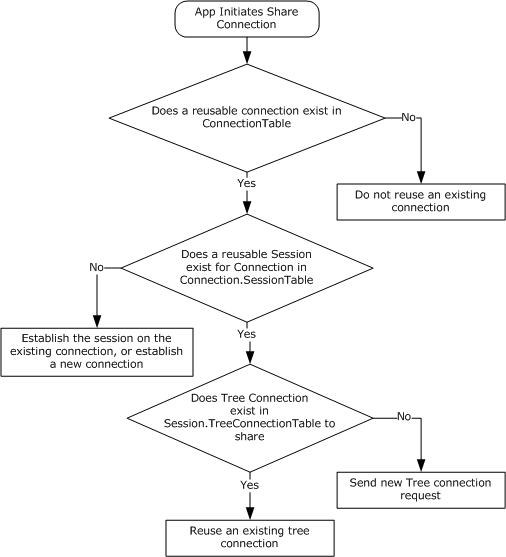 Figure 4: The client MUST follow the steps outlined in this chartConnecting to the Target ServerThe ServerName and the optional TransportIdentifier provided by the caller are used to establish the connection. The client SHOULD resolve the ServerName as described in [MS-WPO] section 7.1.4, and SHOULD attempt connections to one or more of the returned addresses. The client can attempt to initiate each such SMB2 connection on all configured transports that it allows<102>, most commonly Direct TCP and the other transports described in section 2.1. The client can choose to prioritize the addresses and/or transport order and try each one sequentially, or try to connect on them all and select one using any implementation-specific heuristic<103>. The client can accept the TransportIdentifier parameter from the calling application, which specifies what transport to use, and then attempt to use the transport specified. If the connection attempt is successful, a connection object MUST be created, as specified in section 3.2.1.2, with the following default parameters:Connection.SessionTable MUST be set to an empty table.Connection.OutstandingRequests MUST be set to an empty table.Connection.SequenceWindow MUST be set to a sequence window, as specified in section 3.2.4.1.6, with a single starting sequence number available, which is "0".Connection.GSSNegotiateToken MUST be set to an empty array.Connection.Dialect, if implemented, MUST be set to "Unknown".Connection.RequireSigning MUST be set to FALSE.Connection.ServerName MUST be set to the application-supplied server name.Connection.CompressionIds, if implemented, MUST be set to empty list.This connection MUST be inserted into ConnectionTable, and processing MUST continue, as specified in section 3.2.4.2.2.If the connection attempt fails, the client returns the error code to the calling application.Negotiating the ProtocolWhen a new connection is established, the client MUST negotiate capabilities with the server. The client MAY<104> use either of two possible methods for negotiation.The first is a multi-protocol negotiation that involves sending an SMB message to negotiate the use of SMB2. If the server does not implement the SMB 2 Protocol, this method allows the negotiation to fall back to older SMB dialects, as specified in [MS-SMB].The second method is to send an SMB2-only negotiate message. This method will result in successful negotiation only for servers that implement the SMB 2 Protocol.Multi-Protocol NegotiateTo negotiate either the SMB 2 Protocol or the SMB Protocol, the client MUST allocate sequence number 0 from Connection.SequenceWindow. It MUST construct an SMB_COM_NEGOTIATE message following the syntax as specified in [MS-SMB] sections 2.2.4.5.1 and 3.2.4.2 and in [MS-CIFS] sections 2.2.4.52 and 3.2.4.2.2. If the client implements the SMB 2.0.2 dialect, the client MUST also include the dialect string “SMB 2.002” in the SMB_Data.Bytes.Dialects[] array of the request. If the client implements the SMB 2.1 dialect or SMB 3.x dialect family, the client MUST also include the dialect string “SMB 2.???” in the SMB_Data.Bytes.Dialects[] array of the request. This request MUST be sent to the server.SMB2-Only NegotiateTo issue an SMB2-only negotiate, the client MUST construct an SMB2 NEGOTIATE Request following the syntax as specified in section 2.2.3: Allocate sequence number 0 from the Connection.SequenceWindow and place it in the MessageId field of the SMB2 header.Set the Command field in the SMB2 header to SMB2 NEGOTIATE.If the application has provided SpecifiedDialects, the client MUST do the following:Set the DialectCount to number of elements in the SpecifiedDialects.Set the value in Dialects array to the values in SpecifiedDialects.Otherwise, if the client implements the SMB 3.x dialect family and an alternate connection is being established to an already connected Server, the client SHOULD<105> set DialectCount to 1 and set Dialects array to Server.DialectRevision.Otherwise,Set DialectCount to 0.If the client implements the SMB 2.0.2 dialect, it MUST do the following:Increment the DialectCount by 1.Set the value in Dialects[DialectCount-1] array to 0x0202.If the client implements the SMB 2.1 dialect, it MUST do the following:Increment the DialectCount by 1.Set the value in Dialects[DialectCount-1] array to 0x0210.If the client implements the SMB 3.0 dialect, it MUST do the following:Increment the DialectCount by 1.Set the value in the Dialects[DialectCount-1] array to 0x0300.If the client implements the SMB 3.0.2 dialect, it MUST do the following:Increment the DialectCount by 1.Set the value in the Dialects[DialectCount-1] array to 0x0302.If the client implements the SMB 3.1.1 dialect, it MUST do the following:Increment the DialectCount by 1.Set the value in the Dialects[DialectCount-1] array to 0x0311.If the client implements SMB 3.x dialect family, Connection.OfferedDialects MUST be set to the values in Dialects array.If RequireMessageSigning is TRUE, the client MUST set the SMB2_NEGOTIATE_SIGNING_REQUIRED bit to TRUE in SecurityMode. If RequireMessageSigning is FALSE, the client MUST set the SMB2_NEGOTIATE_SIGNING_ENABLED bit to TRUE in SecurityMode. The client MUST store the value of the SecurityMode field in Connection.ClientSecurityMode.Set Capabilities and ClientStartTime to 0.If the client implements the SMB 2.1 or SMB 3.x dialect, ClientGuid SHOULD be set to the Guid provided by the application<106>. Otherwise, it MUST be set to 0. The client MUST set Connection.ClientGuid to the ClientGuid initialized above. If the client implements the SMB 3.x dialect family, the client MUST set the Capabilities field as specified in section 2.2.3, and store the value of Capabilities field in Connection.ClientCapabilities.If the client implements the SMB 3.1.1 dialect, it MUST do the following:Set NegotiateContextOffset to 0.Set NegotiateContextCount to 0.Add optional padding after Dialects array to make the next field 8-byte aligned.Add an SMB2 NEGOTIATE_CONTEXT with ContextType as SMB2_PREAUTH_INTEGRITY_CAPABILITIES to the negotiate request as specified in section 2.2.3.1:Increment NegotiateContextCount by 1 Set NegotiateContextOffset to the offset of the SMB2 NEGOTIATE_CONTEXT added above. The SMB2_PREAUTH_INTEGRITY_CAPABILITIES negotiate context's Salt buffer SHOULD<107> be initialized to an implementation-specific number of bytes generated for this request by a cryptographically secure pseudo-random number generator.If IsEncryptionSupported is TRUE, it MUST do the following:Increment NegotiateContextCount by 1.Add an SMB2_NEGOTIATE_CONTEXT with ContextType as SMB2_ENCRYPTION_CAPABILITIES to the negotiate request as specified in section 2.2.3.1 and initialize the Ciphers field with the ciphers supported by the client in the order of preference.<108>If IsCompressionSupported is TRUE, it MUST do the following:Increment NegotiateContextCount by 1.Add an SMB2_NEGOTIATE_CONTEXT with ContextType as SMB2_COMPRESSION_CAPABILITIES to the negotiate request as specified in section 2.2.3.1. CompressionAlgorithms SHOULD<109> be set to the algorithms supported by the client in the order of preference.If IsChainedCompressionSupported is TRUE, SMB2_COMPRESSION_CAPABILITIES_FLAG_CHAINED bit MUST be set in Flags field.If the client implements the SMB 3.1.1 dialect, the client SHOULD<110> add an SMB2 NEGOTIATE_CONTEXT with ContextType as SMB2_NETNAME_NEGOTIATE_CONTEXT_ID to the negotiate request as specified in section 2.2.3.1:Increment NegotiateContextCount by 1. NetName MUST be set to the application-provided ServerName.This request MUST be sent to the server.Authenticating the UserTo establish a new session, the client MAY<111> either:Pass the Connection.GSSNegotiateToken to the configured GSS authentication mechanism to obtain a GSS output token for the authentication protocol exchange, as specified in [MS-SPNG] section 3.3.5.2.ORChoose to ignore the Connection.GSSNegotiateToken that is received from the server, and initiate a normal GSS sequence, as specified in [RFC4178] section 3.2.In either case, it MUST call the GSS authentication protocol with the MutualAuth and Delegate options. In addition, the client MUST also set the GSS_C_FRAGMENT_TO_FIT parameter as specified in [MS-SPNG] section 3.3.1. The GSS-API output token is up to a size limit determined by local policy<112> when GSS_C_FRAGMENT_TO_FIT is set. If the GSS authentication protocol returns an error, the share connect attempt MUST be aborted and the error MUST be returned to the higher-level application.If the GSS authentication succeeds, the client MUST construct an SMB2 SESSION_SETUP Request, as specified in section 2.2.5. The SMB2 header MUST be initialized as follows:The Command field MUST be set to SMB2 SESSION_SETUP.The MessageId field is set as specified in section 3.2.4.1.3.The SMB2 SESSION_SETUP Request MUST be initialized as follows:If RequireMessageSigning is TRUE, the client MUST set the SMB2_NEGOTIATE_SIGNING_REQUIRED bit in the SecurityMode field.If RequireMessageSigning is FALSE, the client MUST set the SMB2_NEGOTIATE_SIGNING_ENABLED bit in the SecurityMode field.The Flags field MUST be set to 0.If the client supports the Distributed File System (DFS), as specified in [MS-DFSC], the SMB2_GLOBAL_CAP_DFS bit in the Capabilities field MUST be set.If the client is attempting to reestablish a session, the client MUST set PreviousSessionId to its previous session identifier to allow the server to remove any session associated with this identifier. Otherwise, the client MUST set PreviousSessionId to 0.The GSS output token is copied into the Buffer field in the request. The client MUST set SecurityBufferOffset and SecurityBufferLength to describe the location and length of the GSS output token in the request.If the client implements the SMB 3.x dialect family and this authentication is for establishing an alternative channel for an existing Session, as specified in section 3.2.5.5, the client MUST also set the following values:The SessionId field in the SMB2 header MUST be set to the Session.SessionId for the new channel being established.The SMB2_SESSION_FLAG_BINDING bit MUST be set in the Flags field.The PreviousSessionId field MUST be set to zero.This request MUST be sent to the server.Application Requests Reauthenticating a UserIt is possible that the server indicates that authentication has expired, as specified in sections 3.3.5.7 and 3.3.5.9, or the application or the client itself requests that an existing session be reauthenticated. In either case, the client MUST issue a subsequent session setup request for the SessionId of the session being reauthenticated. The application SHOULD NOT issue new requests until the reauthentication succeeds.The client MAY<113> either:Pass the Connection.GSSNegotiateToken to the configured GSS authentication mechanism to obtain a GSS output token for the authentication protocol exchange, as specified in [MS-SPNG] section 3.3.5.2.orChoose to ignore the Connection.GSSNegotiateToken received from the server, and initiate a normal GSS sequence as specified in [MS-SPNG] section 3.3.4 and [RFC4178] section 3.2.In either case, it initializes the GSS authentication protocol with the MutualAuth and Delegate options. In addition, the client MUST also set the GSS_C_FRAGMENT_TO_FIT parameter as specified in [MS-SPNG] section 3.3.1. The GSS-API output token is up to a size limit determined by local policy <114> when GSS_C_FRAGMENT_TO_FIT is set.If the GSS authentication protocol returns an error, the reauthentication attempt MUST be aborted, and the error MUST be returned to the higher-level application.If the GSS authentication succeeds, the client MUST construct an SMB2 SESSION_SETUP request, as specified in section 2.2.5. The SMB2 header MUST be initialized as follows:The Command field MUST be set to SMB2 SESSION_SETUP.The MessageId field is set as specified in section 3.2.4.1.3.The SessionId field MUST be set to the Session.SessionId for the session being reauthenticated.The SMB2 SESSION_SETUP Request MUST be initialized as follows:If RequireMessageSigning is TRUE, the client MUST set the SMB2_NEGOTIATE_SIGNING_REQUIRED bit in the SecurityMode field. If RequireMessageSigning is FALSE, the client MUST set the SMB2_NEGOTIATE_SIGNING_ENABLED bit in the SecurityMode field.The Flags field MUST be set to 0.If the client supports the Distributed File System (DFS), as specified in [MS-DFSC], the SMB2_GLOBAL_CAP_DFS bit in the Capabilities field MUST be set.The PreviousSessionId field MUST be set to 0.The GSS output token is copied into the Buffer field in the request. The client MUST set SecurityBufferOffset and SecurityBufferLength to describe the location and length of the GSS output token in the request.This request MUST be sent to the server.Connecting to the ShareTo connect to a share, the client MUST follow the steps outlined below.The client MUST construct an SMB2 TREE_CONNECT Request using the syntax specified in section 2.2.9. The SMB2 header MUST be initialized as follows:The Command field is set to SMB2 TREE_CONNECT.The MessageId field is set as specified in section 3.2.4.1.3.The SessionId field is set to Session.SessionId of the session that was identified in section 3.2.4.2 or established as a result of processing section 3.2.4.2.3.The SMB2 TREE_CONNECT Request MUST be initialized as follows:If Connection.Dialect is "3.1.1" and the optional RemotedIdentity parameter is true, the client MUST add a tree connect request extension in the Buffer field as specified in section 2.2.9.1, and MUST set the SMB2_TREE_CONNECT_FLAG_EXTENSION_PRESENT bit in the Flags field. The target share path, including server name, in the format "\\server\share", MUST be copied into the PathName field of the tree connection request extension, as specified in section 2.2.9.2.1. 

The client MUST construct a remoted identity tree connect context, as specified in section 2.2.9.2.1, by setting the User, UserName, Domain, Groups, RestrictedGroups, Privileges, PrimaryGroup, Owner, DefaultDacl, DeviceGroups, UserClaims and DeviceClaims in the SMB2_REMOTED_IDENTITY_TREE_CONNECT context, to the values specified by the application.

Otherwise, the target share path, including server name, in the format "\\server\share", is copied into the Buffer field of the request. PathOffset and PathLength MUST be set to describe the location and length of the target share path in the request.If Connection.Dialect is "3.1.1" and the optional ClusterReconnect parameter is true, the client MUST set the SMB2_TREE_CONNECT_FLAG_CLUSTER_RECONNECT bit in the Flags field.If Connection.Dialect is "3.1.1" and the optional SyncRedirect parameter is true, the client MUST set the SMB2_TREE_CONNECT_FLAG_REDIRECT_TO_OWNER bit in the Flags field.This request MUST be sent to the server. The response from the server MUST be processed as described in section 3.2.5.5.Application Requests Opening a FileTo open a file on a remote share, the application provides the following:A handle to the TreeConnect representing the share in which the file to be opened exists.The path name of the file being opened, as a DFS pathname for a DFS share, or relative to the TreeConnect for a non-DFS share.A handle to the Session representing the security context of the user opening the file.The required access for the open, as specified in section 2.2.13.1.The sharing mode for the open, as specified in section 2.2.13.The create options to be applied for the open, as specified in section 2.2.13.The create disposition for the open, as specified in section 2.2.13.The file attributes for the open, as specified in section 2.2.13.The impersonation level for the open, as specified in section 2.2.13 (optional).The security flags for the open, as specified in section 2.2.13 (optional).The requested oplock level or lease state for the open, as specified in section 2.2.13 (optional).As outlined in subsequent sections, the application can also provide a series of create contexts, as specified in section 2.2.13.2.The client MUST verify the TreeConnect and Session handles. If the handles are invalid, or if no TreeConnect referenced by the tree connect handle is found, or if no Session referenced by the session handle is found, the client MUST return an implementation-specific error code locally to the calling application.If the handles are valid and a TreeConnect and Session are found, the caller MUST ensure that the supplied TreeConnect is valid within the Session. TreeConnect.Session MUST match the Session.The client MUST use the Connection referenced by Session.Connection to send the request to the server.If the client implements the SMB 2.1 dialect or SMB 3.x dialect family and Connection.SupportsFileLeasing is TRUE, the client MUST search the GlobalFileTable for an entry matching one of the following: The application-supplied PathName if TreeConnect.IsDfsShare is TRUE.The concatenation of Connection.ServerName, TreeConnect.ShareName, and the application-supplied PathName, joined with pathname separators (example: server\share\path), if TreeConnect.IsDfsShare is FALSE.If an entry is not found, a new File entry MUST be created and added to the GlobalFileTable and a File.LeaseKey,<115> as specified in section 3.2.1.5, MUST be assigned to the entry. File.OpenTable MUST be initialized to an empty table and File.LeaseState MUST be initialized to SMB2_LEASE_NONE.If Connection.Dialect belongs to the SMB 3.x dialect family, Connection.SupportsDirectoryLeasing is TRUE, and the file being opened is not the root of the share, the client MUST search the GlobalFileTable for the parent directory of the file being opened.  The name of the parent directory is obtained by removing the last component of the path used to search the GlobalFileTable above. If an entry for the parent directory is not found, a new File entry MUST be created for it and added to the GlobalFileTable and a File.LeaseKey,<116> as specified in section 3.2.1.5, MUST be assigned to the entry. File.OpenTable MUST be initialized to an empty table and File.LeaseState MUST be initialized to SMB2_LEASE_NONE. If the client accesses a file through multiple paths, such as using different server names or share names or parent directory names, it will create multiple File elements, and therefore multiple File.LeaseKeys for the same remote file. This loses the performance benefits of sharing cache state across all Opens of the same file and can cause additional lease breaks to be generated, as actions by a client through one path will affect caching by that client through other paths. However, the impact is a matter of performance; cache correctness is preserved.The client MUST construct an SMB2 CREATE Request using the syntax specified in section 2.2.13. The SMB2 header MUST be initialized as follows:The Command field is set to SMB2 CREATE.The MessageId field is set as specified in section 3.2.4.1.3.The SessionId field is set to TreeConnect.Session.SessionId.The TreeId field is set to TreeConnect.TreeConnectId.If TreeConnect.IsDfsShare is TRUE, the SMB2_FLAGS_DFS_OPERATIONS flag is set in the Flags field.The SMB2 CREATE Request MUST be initialized as follows:The SecurityFlags field is set to 0.The ImpersonationLevel field is set to the application-provided impersonation level. If the application did not provide an impersonation level, the client sets the ImpersonationLevel to Impersonation.The client sets the DesiredAccess field to the value that is provided by the application.The client sets the FileAttributes field to the attributes that are provided by the application.The client sets the ShareAccess field to the sharing mode that is provided by the application.The client sets the CreateDisposition field to the create disposition that is provided by the application.The client sets the CreateOptions field to the create options that are provided by the application.The RequestedOplockLevel field is set as below:If CreateOptions includes FILE_DIRECTORY_FILE, If Connection.SupportsDirectoryLeasing is TRUE, the client SHOULD set RequestedOplockLevel field to SMB2_OPLOCK_LEVEL_LEASE.Otherwise, RequestedOplockLevel field is set to SMB2_OPLOCK_LEVEL_ NONE.Otherwise,If the filename is stream name as defined in [MS-FSCC] section 2.1.5.3, RequestedOplockLevel field is set to SMB2_OPLOCK_LEVEL_NONE.Otherwise, if Connection.SupportsFileLeasing is TRUE, the client SHOULD set RequestedOplockLevel field to SMB2_OPLOCK_LEVEL_LEASE.Otherwise, if the oplock level requested by the application is SMB2_OPLOCK_LEVEL_NONE or SMB2_OPLOCK_LEVEL_II or SMB2_OPLOCK_LEVEL_BATCH, the client MUST set RequestedOplockLevel field to the oplock level that is requested by the application.Otherwise, RequestedOplockLevel field is set to an implementation-specific oplock level.<117>The client copies the application-supplied path into the Buffer, and sets the NameLength to the length, in bytes, of the path and the NameOffset to the offset, in bytes, to the path from the beginning of the SMB2 header.The client copies any provided create contexts into the Buffer after the file name, and sets the CreateContextOffset to the offset, in bytes, to the create contexts from the beginning of the SMB2 header and sets the CreateContextLength to the length, in bytes, of the array of create contexts. If there are no provided create contexts, CreateContextLength and CreateContextOffset MUST be set to 0.This request MUST be sent to the server. The response from the server MUST be processed as described in section 3.2.5.7.Application Requests Opening a Named PipeFor opening a named pipe, the application provides the same parameters that are specified in section 3.2.4.3, except that TreeConnect.ShareName will be "IPC$". This share name indicates that the open targets a named pipe.Application Requests Sending a File to PrintFor sending a file to a printer, the application opens the root of a print share, writes data, and closes the file. The semantics and parameters are the same as specified in section 3.2.4.3, except that TreeConnect.ShareName will be the name of a printer share, and the share relative path MUST be NULL.Application Requests Creating a File with Extended AttributesTo create a file with extended attributes, in addition to the parameters that are specified in section 3.2.4.3, the application provides a buffer of extended attributes in the format that is specified in [MS-FSCC] section 2.4.15. The client MUST construct a create context, as specified in section 2.2.13.2.1, and append it to any other create contexts being issued with this CREATE request.Application Requests Creating a File with a Security DescriptorTo create a file with a security descriptor, in addition to the parameters that are specified in section 3.2.4.3, the application provides a buffer with a SECURITY_DESCRIPTOR in the format as specified in [MS-DTYP] section 2.4.6. The client MUST construct a create context using the syntax specified for SMB2_CREATE_SD_BUFFER in section 2.2.13.2.2, and append it to any other create contexts being issued with this CREATE request.Application Requests Creating a File Opened for Durable OperationTo request durable operation on a file being opened or created, in addition to the parameters that are specified in section 3.2.4.3, the application provides a Boolean indicating whether durability is requested.If the application is requesting durability, the client MUST do the following:If Connection.Dialect belongs to the SMB 3.x dialect family, the client MUST construct a create context by using the syntax specified in section 2.2.13.2.11, with the following values set:Timeout MUST be set to an implementation-specific value <118>.If TreeConnect.IsCAShare is TRUE, the client MUST set the SMB2_DHANDLE_FLAG_PERSISTENT bit in the Flags field. Otherwise, the client SHOULD perform one of the following:Request a batch oplock by setting RequestedOplockLevel in the create request to SMB2_OPLOCK_LEVEL_BATCH.Request a handle caching lease by including an SMB2_CREATE_REQUEST_LEASE or SMB2_CREATE_REQUEST_LEASE_V2 Create Context in the create request with a LeaseState that includes SMB2_LEASE_HANDLE_CACHING.Reserved MUST be set to zero.CreateGuid MUST be set to a newly generated GUID.Otherwise, the client MUST construct a create context using the syntax specified in section 2.2.13.2.3. The client SHOULD perform one of the following:Request a batch oplock by setting RequestedOplockLevel in the create request to SMB2_OPLOCK_LEVEL_BATCH.Request a handle caching lease by including an SMB2_CREATE_REQUEST_LEASE Create Context in the create request with a LeaseState that includes SMB2_LEASE_HANDLE_CACHING.The client MUST append the newly constructed create context to any other create contexts being issued with this CREATE request.If the application is not requesting durability, the client MUST follow the normal processing, as specified in section 3.2.4.3.Application Requests Opening a Previous Version of a FileTo open a previous version of a file, in addition to the parameters that are specified in section 3.2.4.3, the application provides a time stamp for the version to be opened, in FILETIME format as specified in [MS-DTYP] section 2.3.3. The client MUST construct a create context following the syntax as specified in section 2.2.13.2.7 using this time stamp. The client MUST append it to any other create contexts being issued with this CREATE request.Application Requests Creating a File with a Specific Allocation SizeTo create a file with a specific allocation size, in addition to the parameters specified in section 3.2.4.3, the application provides an allocation size in LARGE_INTEGER format as specified in [MS-DTYP] section 2.3.5. The client MUST construct a create context following the syntax that is specified in section 2.2.13.2.6 and using this allocation size. The client appends it to any other create contexts being issued with this CREATE request.Requesting a Lease on a File or a DirectoryTo request a lease, in addition to the parameters that are specified in section 3.2.4.3, the application provides a Boolean value indicating that a lease requires to be taken and a LeaseState value (as defined in section 2.2.13.2.8) that indicates the type of lease to be requested.<119>The client MUST fail this request with STATUS_NOT_SUPPORTED in the following cases:If Connection.Dialect is equal to "2.0.2".If Connection.SupportsFileLeasing is FALSE.If Connection.Dialect is equal to "2.1" and the application provided create options includes FILE_DIRECTORY_FILE.The client MUST construct an SMB2 CREATE request as described in section 3.2.4.3, with a RequestedOplockLevel of SMB2_OPLOCK_LEVEL_LEASE.If Connection.Dialect belongs to the SMB 3.x dialect family, the client MUST attach an SMB2_CREATE_REQUEST_LEASE_V2 create context to the request. The create context MUST be formatted as described in section 2.2.13.2.10 with the following values:LeaseKey obtained from File.LeaseKey of the file or directory being opened.The client MUST search the GlobalFileTable for the parent directory of the file being opened. (The name of the parent directory is obtained by removing the last component of the path.) If any entry is found, ParentLeaseKey is obtained from File.LeaseKey of that entry and SMB2_LEASE_FLAG_PARENT_LEASE_KEY_SET bit MUST be set in the Flags field.LeaseState value provided by the application. If the filename to be opened, followed by a ":" colon character and a stream name, indicates a named stream as defined in [MS-FSCC] section 2.1.5, the client SHOULD clear the SMB2_LEASE_HANDLE_CACHING bit in the LeaseState field.Epoch SHOULD be set to 0.If Connection.Dialect is equal to "2.1", the client MUST attach an SMB2_CREATE_REQUEST_LEASE create context to the request. The create context MUST be formatted as described in section 2.2.13.2.8, with the LeaseState value provided by the application.Application Requests Maximal Access Information of a File To request maximal access information of a file being opened or created, in addition to the parameters that are specified in section 3.2.4.3, the application provides a Boolean indicating whether it is requesting maximal access information of a file, and optionally a Timestamp value, in FILETIME format as specified in [MS-DTYP] section 2.3.3. If the application is requesting this information, the client MUST construct an SMB2_CREATE_QUERY_MAXIMAL_ACCESS_REQUEST create context using the syntax specified in section 2.2.13.2.5. The client appends it to any other create contexts being issued with this CREATE request.Application Requests Identifier of a FileTo request an identifier of a file being opened or created, the client MUST construct an SMB2_CREATE_QUERY_ON_DISK_ID create context using the syntax specified in section 2.2.13.2. The client appends it to any other create contexts being issued with this CREATE request.Application Supplies its IdentifierIf Connection.Dialect belongs to the SMB 3.x dialect family, to associate a create or open with an application-supplied identifier, the client MUST construct an SMB2_CREATE_APP_INSTANCE_ID create context by using the syntax specified in section 2.2.13.2.13. The client appends it to any other create contexts being issued with this CREATE request.Application Provides an Application-Specific Create Context Structure to Open a Remote FileThe client MUST construct an SMB2_CREATE_CONTEXT structure using an application-provided structure. The client appends it to any other create contexts issued with this CREATE request.Application Supplies a Version for its IdentifierIf Connection.Dialect is "3.1.1" and the application supplied a version for its identifier, the client MUST construct an SMB2_CREATE_APP_INSTANCE_VERSION create context by using the syntax specified in section 2.2.13.2.15. The client appends it to any other create contexts being issued with this CREATE request.Re-establishing a Durable OpenWhen an application requests an operation on an open, where Open.Durable is TRUE, that existed on a now-disconnected connection, the client MUST perform the following:The client MUST attempt to connect to the target share, as specified in section 3.2.4.2, by obtaining the name of the server and the name of the share to connect to from the Open.FileName. If this attempt fails, the client MUST fail the re-establishment attempt. If this attempt succeeds, the client MUST construct an SMB2 CREATE Request according to the syntax specified in section 2.2.13. The SMB2 header MUST be initialized as follows:The Command field is set to SMB2 CREATE.The MessageId field is set as specified in section 3.2.4.1.3.The SessionId field is set to TreeConnect.Session.SessionId.The TreeId field is set to TreeConnect.TreeConnectId.The SMB2 CREATE Request MUST be initialized as follows:The SecurityFlags field is set to 0.The RequestedOplockLevel field is set to Open.OplockLevel.The ImpersonationLevel field is set to 0.The DesiredAccess field is set to Open.DesiredAccess.The FileAttributes field is set to Open.FileAttributes.The ShareAccess field is set to Open.ShareMode.The CreateDisposition field is set to Open.CreateDisposition.The CreateOptions field is set to Open.CreateOptions.The client copies the relative path into Buffer and sets NameLength to the length, in bytes, of the relative path, and NameOffset to the offset, in bytes, to the relative path from the beginning of the SMB2 header.If Connection.Dialect is "2.1", an SMB2_CREATE_DURABLE_HANDLE_RECONNECT create context is constructed according to the syntax specified in section 2.2.13.2.4. The data value is set to Open.FileId, and the create context is appended to the create request.If Connection.Dialect belongs to the SMB 3.x dialect family, an SMB2_CREATE_DURABLE_HANDLE_RECONNECT_V2 create context is constructed according to the syntax specified in section 2.2.13.2.12. The FileId value is set to Open.FileId, CreateGuid is set to Open.CreateGuid, and the create context is appended to the create request. If Open.IsPersistent is TRUE, the client MUST set SMB2_DHANDLE_FLAG_PERSISTENT bit in the Flags field.If Connection.Dialect is not "2.0.2", and the original open was performed by using a lease as described in section 3.2.4.3.8, as indicated by Open.OplockLevel set to SMB2_OPLOCK_LEVEL_LEASE, it MUST also implement the following:The client MUST re-request the lease as described in section 3.2.4.3.8, and the LeaseState field MUST be set to File.LeaseState of the file being opened.This request MUST be sent to the server.Application Requests Closing a File or Named PipeThe application provides:A handle to the Open identifying the file or named pipe to be closed.A Boolean that, if set, specifies that it requires the attributes of the file after the close is executed.If the handle is invalid, or if no Open referenced by the handle is found, the client MUST return an implementation-specific error code. If the handle is valid, and Open is found, the client MUST proceed as follows.For the specified Open, the client MUST select a connection as specified in section 3.2.4.1.7. If no connection is available, the client MUST fail the close operation.Otherwise, the client MUST initialize an SMB2 CLOSE Request by following the syntax specified in section 2.2.15. The SMB2 header MUST be initialized as follows:The Command field is set to SMB2 CLOSE.The MessageId field is set as specified in section 3.2.4.1.3.The SessionId field is set to Open.TreeConnect.Session.SessionId.The TreeId field is set to Open.TreeConnect.TreeConnectId.The SMB2 CLOSE Request MUST be initialized as follows:If the application requires to have the attributes of the file returned after close, the client sets SMB2_CLOSE_FLAG_POSTQUERY_ATTRIB to TRUE in the Flags field.The FileId field is set to Open.FileId.This request MUST be sent to the server.Application Requests Reading from a File or Named PipeThe application provides:A handle to the Open identifying a file or named pipe.The offset from which to read data.The number of bytes to read.The minimum number of bytes it would like to be read (optional).The buffer to receive the data that is read.UnbufferedRead, A Boolean flag indicating whether the read has to be unbuffered (optional).CompressRead, A Boolean flag indicating that the response is eligible for compression (optional).If the handle is invalid, or if no Open referenced by the handle is found, the client MUST return an implementation-specific error code. If the handle is valid and Open is found, the client MUST proceed as follows.For the specified Open, the client MUST select a connection as specified in section 3.2.4.1.7. If no connection is available, the client MUST fail the read operation.Otherwise, the client initializes an SMB2 READ Request following the syntax specified in section 2.2.19. The SMB2 header MUST be initialized as follows:The Command field is set to SMB2 READ.The SessionId field is set to Open.TreeConnect.Session.SessionId.The TreeId field is set to Open.TreeConnect.TreeConnectId.The SMB2 READ Request MUST be initialized as follows:If Connection.Dialect is "3.0.2" or "3.1.1", and if the application-supplied UnbufferedRead is TRUE, the SMB2_READFLAG_READ_UNBUFFERED bit in the Flags field MUST be set.If Connection.Dialect is "3.1.1", IsCompressionSupported is TRUE, Connection.CompressionIds is not empty, and the application-supplied CompressRead is TRUE, the SMB2_READFLAG_REQUEST_COMPRESSED bit in the Flags field MUST be set.The Length field is set to the number of bytes the application requested to read.The Offset field is set to the offset within the file, in bytes, at which the application requested the read to start.The MinimumCount field is set to the value that is provided by the application. If no value is provided by the application, the client MUST set this field to 0.The FileId field is set to Open.FileId.The Padding field SHOULD be set to 0x50, which is the default padding of an SMB2 READ Response.If the number of bytes to read exceeds Connection.MaxReadSize, the client MUST split the read up into separate read operations no larger than Connection.MaxReadSize. The client MAY send these separate reads in any order.<120>If a client requests reading from a file, Connection.Dialect is not "2.0.2", and if Connection.SupportsMultiCredit is TRUE, the CreditCharge field in the SMB2 header MUST be set to ( 1 + (Length – 1) / 65536 ).If the Connection is established in RDMA mode and the size of any single operation exceeds an implementation-specific threshold <121>, and if Open.TreeConnect.Session.SigningRequired and Open.TreeConnect.Session.EncryptData are both FALSE, then the interface in [MS-SMBD] section 3.1.4.3 Register Buffer MUST be used to register the buffer provided by the calling application on the Connection with write permissions, which will receive the data to be read. The returned list of SMB_DIRECT_BUFFER_DESCRIPTOR_V1 structures MUST be stored in Request.BufferDescriptorList. The following fields of the request MUST be initialized as follows:If Connection.Dialect is "3.0.2" or "3.1.1" and processing of received remote invalidation is supported as specified in [MS-SMBD] section 3.1.5.8, the Channel field of the request SHOULD be set to SMB2_CHANNEL_RDMA_V1_INVALIDATE. Otherwise, the Channel field of the request MUST be set to SMB2_CHANNEL_RDMA_V1.The returned list of SMB_DIRECT_BUFFER_DESCRIPTOR_V1 structures MUST be added to the Buffer field of the request.The ReadChannelInfoOffset MUST be set to the offset of the added list from the beginning of the SMB2 header.The ReadChannelInfoLength MUST be set to the length of the added list.Otherwise, the following fields of the request MUST be initialized as follows:If Connection.Dialect belongs to the SMB 3.x dialect family:The Channel field MUST be set to SMB2_CHANNEL_NONE.The ReadChannelInfoOffset field MUST be set to 0.The ReadChannelInfoLength field MUST be set to 0.The first byte of the Buffer field MUST be set to 0.The MessageId field in the SMB2 header is set as specified in section 3.2.4.1.3, and the request is sent to the server.Application Requests Writing to a File or Named PipeThe application provides:A handle to the Open identifying a file or named pipe.The offset, in bytes, from where data is written.The number of bytes to write.A buffer containing the bytes to be written.WriteThrough, a Boolean flag indicating whether the data has to be written to persistent store on the server before a response is sent (optional).UnbufferedWrite, a Boolean flag indicating whether the write data is not to be buffered on the server (optional). CompressWrite, a Boolean flag indicating that the request is eligible for compression (optional).If the handle is invalid, or if no Open referenced by the handle is found, the client MUST return an implementation-specific error code. If the handle is valid and Open is found, the client MUST proceed as follows.For the specified Open, the client MUST select a connection as specified in section 3.2.4.1.7. If no connection is available, the client MUST fail the write operation.Otherwise, the client initializes an SMB2 WRITE Request, following the syntax specified in section 2.2.21. The SMB2 header MUST be initialized as follows:The Command field is set to SMB2 WRITE.The SessionId field is set to Open.TreeConnect.Session.SessionId.The TreeId field is set to Open.TreeConnect.TreeConnectId.The SMB2 WRITE Request MUST be initialized as follows:The Length field is set to the number of bytes the application requested to write.The Offset field is set to the offset within the file, in bytes, at which the application requested the write to start.The FileId field is set to Open.FileId.The DataOffset field MUST be set to an implementation-specific<122> value. If Connection.Dialect is not "2.0.2", and application-supplied WriteThrough is TRUE, the SMB2_WRITEFLAG_WRITE_THROUGH bit in the Flags field MUST be set.If Connection.Dialect is "3.0.2" or "3.1.1", and the application-supplied UnbufferedWrite is TRUE, the SMB2_WRITEFLAG_WRITE_UNBUFFERED bit in the Flags field MUST be set.If the number of bytes to write exceeds the Connection.MaxWriteSize, the client MUST split the write into separate write operations no larger than the Connection.MaxWriteSize. The client MAY<123> send these separate writes in any order.If the connection is not established in RDMA mode or if the size of the operation is less than or equal to an implementation-specific threshold <124>or if either Open.TreeConnect.Session.SigningRequired or Open.TreeConnect.Session.EncryptData is TRUE, the following fields of the request MUST be initialized as follows:If Connection.Dialect belongs to the SMB 3.x dialect family,The Channel field MUST be set to SMB2_CHANNEL_NONE.The WriteChannelInfoOffset field MUST be set to 0.The WriteChannelInfoLength field MUST be set to 0.The RemainingBytes field MUST be set to 0.The data being written MUST be copied into the Buffer field at DataOffset bytes from the beginning of the SMB2 header.The client MUST fill the bytes, if any, between the beginning of the Buffer field and the beginning of the data (at DataOffset) with zeros.Otherwise, the interface in [MS-SMBD] section 3.1.4.3 Register Buffer MUST be used to register the buffer on the Connection with read permissions, which will supply the data to be written. The returned list of SMB_DIRECT_BUFFER_DESCRIPTOR_V1 structures MUST be stored in Request.BufferDescriptorList. The following fields of the request MUST be initialized as follows:If Connection.Dialect is "3.0.2" or "3.1.1" and processing of received remote invalidation is supported as specified in [MS-SMBD] section 3.1.5.8, the Channel field of the request SHOULD be set to SMB2_CHANNEL_RDMA_V1_INVALIDATE. Otherwise, the Channel field of the request MUST be set to SMB2_CHANNEL_RDMA_V1.The returned list of SMB_DIRECT_BUFFER_DESCRIPTOR_V1 structures MUST be added to the Buffer field of the request.The WriteChannelInfoOffset MUST be set to the offset of the added list from the beginning of the SMB2 header.The WriteChannelInfoLength MUST be set to the length of the added list.The Length and DataOffset fields MUST be set to 0.The RemainingBytes field MUST be set to the number of bytes of data being written.If a client requests writing to a file, Connection.Dialect is not "2.0.2", and if Connection.SupportsMultiCredit is TRUE, the CreditCharge field in the SMB2 header MUST be set to ( 1 + (Length – 1) / 65536 ).The MessageId field in the SMB2 header is set as specified in section 3.2.4.1.3.If Connection.Dialect is "3.1.1", IsCompressionSupported is TRUE, Connection.CompressionIds is not empty, and the application-supplied CompressWrite is TRUE, the client MUST process the request as specified in section 3.1.4.4.The request MUST be sent to the server.Application Requests Querying File AttributesThe application provides:A handle to the Open identifying a file or named pipe.The maximum output buffer it will accept.The InformationClass of the attributes being queried, as specified in [MS-FSCC] section 2.4.If the information being queried is FileFullEaInformation, the application also MUST provide the following:A Boolean indicating whether to restart the EA scan.A Boolean indicating whether only a single entry MUST be returned.The application can also provide one of the following:The index of the first EA entry to return from the array of extended attributes that are associated with the file or named pipe. An index value of 1 corresponds to the first extended attribute.A list of FILE_GET_EA_INFORMATION structures, as specified in [MS-FSCC] section 2.4.15.1.If the handle is invalid, or if no Open referenced by the handle is found, the client MUST return an implementation-specific error code. If the handle is valid and Open is found, the client MUST proceed as follows.For the specified Open, the client MUST select a connection as specified in section 3.2.4.1.7. If no connection is available, the client MUST fail the query operation.Otherwise, the client initializes an SMB2 QUERY_INFO Request following the syntax specified in section 2.2.37. The SMB2 header MUST be initialized as follows:The Command field is set to SMB2 QUERY_INFO.The MessageId field is set as specified in section 3.2.4.1.3.The SessionId field is set to Open.TreeConnect.Session.SessionId.The TreeId field is set to Open.TreeConnect.TreeConnectId.The SMB2 QUERY_INFO Request MUST be initialized as follows:The InfoType field is set to SMB2_0_INFO_FILE.The FileInfoClass field is set to the InformationLevel received from the application.The OutputBufferLength field is set to the maximum output buffer the calling application will accept. If the query is for FileFullEaInformation and the application has provided a list of EAs to query, the InputBufferOffset field MUST be set to the offset of the Buffer field from the start of the SMB2 header. Otherwise, the InputBufferOffset field SHOULD be set to 0.<125>If the query is for FileFullEaInformation and the application has provided a list of EAs to query, the InputBufferLength field MUST be set to the length of the FILE_GET_EA_INFORMATION buffer provided by the application, as specified in [MS-FSCC] section 2.4.15.1. Otherwise, the InputBufferLength field SHOULD be set to 0.If the query is for FileFullEaInformation, and the application has not provided a list of EAs to query, but has provided an extended attribute index, the AdditionalInformation field MUST be set to the extended attribute index provided by the calling application. Otherwise, the AdditionalInformation field MUST be set to 0.If the query is for FileFullEaInformation, the Flags field in the SMB2 QUERY_INFO request MUST be set to zero or more of the following bit flags. Otherwise, it MUST be set to 0.SL_RESTART_SCAN if the application requested that the EA scan be restarted.SL_RETURN_SINGLE_ENTRY if the application requested that only a single entry be returned.SL_INDEX_SPECIFIED if the application provided an EA index instead of a list of EAs.The FileId field is set to Open.FileId.The request MUST be sent to the server.Application Requests Applying File AttributesThe application provides:A handle to the Open identifying a file or named pipe.The InformationClass of the information being applied to the file or pipe, as specified in [MS-FSCC] section 2.4.A buffer containing the information being applied.If the handle is invalid, or if no Open referenced by the handle is found, the client MUST return an implementation-specific error code. If the handle is valid and Open is found, the client MUST proceed as follows.For the specified Open, the client MUST select a connection as specified in section 3.2.4.1.7. If no connection is available, the client MUST fail the set operation.Otherwise, the client initializes an SMB2 SET_INFO Request following the syntax specified in section 2.2.37. The SMB2 header MUST be initialized as follows:The Command field is set to SMB2 SET_INFO.The MessageId field is set as specified in section 3.2.4.1.3.The SessionId field is set to Open.TreeConnect.Session.SessionId.The TreeId field is set to Open.TreeConnect.TreeConnectId.The SMB2 SET_INFO Request MUST be initialized as follows:The InfoType field is set to SMB2_0_INFO_FILE.The FileInfoClass field is set to the InformationClass provided by the application.The buffer provided by the client is copied into Buffer[].<126>The BufferOffset field is set to the offset, in bytes, from the beginning of the SMB2 header to Buffer[].The BufferLength field is set to the length, in bytes, of the buffer that is provided by the application.The AdditionalInformation is set to 0.The FileId field is set to Open.FileId.The request MUST be sent to the server.Application Requests Querying File System AttributesThe application provides:A handle to the Open identifying a file that resides in the file system whose attributes are being queried.The maximum output buffer it will accept.The InformationClass of the file system attributes being queried, as specified in [MS-FSCC] section 2.5.If the handle is invalid, or if no Open referenced by the handle is found, the client MUST return an implementation-specific error code. If the handle is valid and Open is found, the client MUST proceed as follows.For the specified Open, the client MUST select a connection as specified in section 3.2.4.1.7. If no connection is available, the client MUST fail the query operation.Otherwise, the client initializes an SMB2 QUERY_INFO Request following the syntax specified in section 2.2.37. The SMB2 header MUST be initialized as follows:The Command field is set to SMB2 QUERY_INFO.The MessageId field is set as specified in section 3.2.4.1.3.The SessionId field is set to Open.TreeConnect.Session.SessionId.The TreeId field is set to Open.TreeConnect.TreeConnectId.The SMB2 QUERY_INFO Request MUST be initialized as follows:The InfoType field is set to SMB2_0_INFO_FILESYSTEM.The FileInfoClass field is set to the InformationLevel that is received from the application.The OutputBufferLength field is set to the maximum output buffer that the calling application will accept.The InputBufferOffset field SHOULD<127> be set to 0.The InputBufferLength field is set to 0.The AdditionalInformation is set to 0.The FileId field is set to Open.FileId.The request MUST be sent to the server.Application Requests Applying File System AttributesThe application provides: A handle to the Open identifying a file that resides in the file system whose attributes are being changed.The InformationClass of the file system attributes being applied, as specified in [MS-FSCC] section 2.5.A buffer that contains the attributes being applied.If the handle is invalid, or if no Open referenced by the handle is found, the client MUST return an implementation-specific error code. If the handle is valid and Open is found, the client MUST proceed as follows.For the specified Open, the client MUST select a connection as specified in section 3.2.4.1.7. If no connection is available, the client MUST fail the set operation.Otherwise, the client initializes an SMB2 SET_INFO Request following the syntax specified in section 2.2.37. The SMB2 header MUST be initialized as follows:The Command field is set to SMB2 SET_INFO.The MessageId field is set as specified in section 3.2.4.1.3.The SessionId field is set to Open.TreeConnect.Session.SessionId.The TreeId field is set to Open.TreeConnect.TreeConnectId.The SMB2 SET_INFO Request MUST be initialized as follows:The InfoType field is set to SMB2_0_INFO_FILESYSTEM.The FileInfoClass field is set to the InformationClass that is provided by the application.The buffer provided by the application is copied into Buffer[].The BufferOffset field is set to the offset, in bytes, from the beginning of the SMB2 header to Buffer[].The BufferLength field is set to the length, in bytes, of the buffer that is provided by the application.The AdditionalInformation is set to 0.The FileId field is set to Open.FileId.The request MUST be sent to the server.Application Requests Querying File SecurityThe application provides: A handle to the Open identifying a file or named pipe.The maximum output buffer it will accept.The security attributes it is querying for the file, as specified in the AdditionalInformation description of section 2.2.37.If the handle is invalid, or if no Open referenced by the handle is found, the client MUST return an implementation-specific error code. If the handle is valid and Open is found, the client MUST proceed as follows.For the specified Open, the client MUST select a connection as specified in section 3.2.4.1.7. If no connection is available, the client MUST fail the query operation.Otherwise, the client initializes an SMB2 QUERY_INFO Request following the syntax specified in section 2.2.37. The SMB2 header MUST be initialized as follows:The Command field is set to SMB2 QUERY_INFO.The MessageId field is set as specified in section 3.2.4.1.3.The SessionId field is set to Open.TreeConnect.Session.SessionId.The TreeId field is set to Open.TreeConnect.TreeConnectId.The SMB2 QUERY_INFO Request MUST be initialized as follows:The InfoType field is set to SMB2_0_INFO_SECURITY.The FileInfoClass field is set to 0.The OutputBufferLength field is set to the maximum output buffer that the calling application will accept.The InputBufferOffset field SHOULD<128> be set to 0.The InputBufferLength field is set to 0.The AdditionalInformation is set to the security attributes that are provided by the calling application.The FileId field is set to Open.FileId.The request MUST be sent to the server.Application Requests Applying File SecurityThe application provides: A handle to the Open identifying a file or named pipe.The security information being applied in security descriptor format, as specified in [MS-DTYP] section 2.4.6.The security attributes it requires to set for the file, as specified in section 2.2.37.If the handle is invalid, or if no Open referenced by the handle is found, the client MUST return an implementation-specific error code. If the handle is valid and Open is found, the client MUST proceed as follows.For the specified Open, the client MUST select a connection as specified in section 3.2.4.1.7. If no connection is available, the client MUST fail the set operation.Otherwise, the client initializes an SMB2 SET_INFO Request following the syntax specified in section 2.2.37. The SMB2 header MUST be initialized as follows:The Command field is set to SMB2 SET_INFO.The MessageId field is set as specified in section 3.2.4.1.3.The SessionId field is set to Open.TreeConnect.Session.SessionId.The TreeId field is set to Open.TreeConnect.TreeConnectId.The SMB2 SET_INFO Request MUST be initialized as follows:The InfoType field is set to SMB2_0_INFO_SECURITY.The FileInfoClass field is set to 0.The security descriptor that is provided by the client is copied into Buffer[].The BufferOffset field is set to the offset, in bytes, from the beginning of the SMB2 header to Buffer[].The BufferLength field is set to the length, in bytes, of the security descriptor that is provided by the application.The AdditionalInformation is set to the security attributes that are provided by the calling application.The FileId field is set to Open.FileId.The request MUST be sent to the server.Application Requests Querying Quota InformationThe application provides:A handle to the Open identifying a directory.A Boolean indicating whether the enumeration is being restarted.A Boolean indicating whether only a single entry is to be returned.The maximum output buffer it will accept.It optionally can provide a list of the SIDs whose quota information is to be queried, in the form of a SidList of FILE_GET_QUOTA_INFORMATION structures linked via the NextOffset field, as specified in [MS-FSCC] section 2.4.33.1.It optionally can provide a StartSid, in the form of a SID as specified in [MS-DTYP] section 2.4.2.2, to enumerate quota information from the SID in the SidBuffer field.If the handle is invalid, or if no Open referenced by the handle is found, the client MUST return an implementation-specific error code. If the handle is valid and Open is found, the client MUST proceed as follows.For the specified Open, the client MUST select a connection as specified in section 3.2.4.1.7. If no connection is available, the client MUST fail the query operation.Otherwise, the client initializes an SMB2 QUERY_INFO Request following the syntax specified in section 2.2.37. The SMB2 header MUST be initialized as follows:The Command field is set to SMB2 QUERY_INFO.The MessageId field is set as specified in section 3.2.4.1.3.The SessionId field is set to Open.TreeConnect.Session.SessionId.The TreeId field is set to Open.TreeConnect.TreeConnectId.The SMB2 QUERY_INFO Request MUST be initialized as follows:The InfoType field is set to SMB2_0_INFO_QUOTA.The FileInfoClass field is set to 0.The OutputBufferLength field is set to the maximum output buffer that the calling application will accept.The AdditionalInformation is set to 0.The FileId field is set to Open.FileId.An SMB2_QUERY_QUOTA_INFO structure is constructed and copied into the Buffer field of the SMB2 QUERY_INFO structure, and initialized as follows:If only a single entry is to be returned, the client sets ReturnSingle to TRUE. Otherwise, it is set to FALSE.If the application requires to restart the scan, the client sets RestartScan to TRUE. Otherwise, it is set to FALSE.SidListLength, StartSidOffset, and StartSidLength are set based on the parameters received from the application as follows:If the application provides a SidList, via one or more FILE_GET_QUOTA_INFORMATION structures linked by NextEntryOffset, they MUST be copied to the beginning of the SidBuffer, SidListLength MUST be set to their length in bytes, StartSidLength SHOULD be set to 0, and StartSidOffset SHOULD be set to 0.<129>

Otherwise, if the application provides a StartSid, the SidBuffer field contains a SID as defined in [MS-DTYP] section 2.4.2.2. The SidListLength field MUST be set to zero, StartSidLength MUST be set to length, in bytes, of the StartSid. The StartSidOffset field SHOULD be set to offset, in bytes, from the beginning of SidBuffer.If neither a SidList nor a StartSid are provided by the application, then SidListLength MUST be set to 0, StartSidLength SHOULD be set to 0, and StartSidOffset SHOULD be set to 0.The InputBufferOffset field is set to the offset, in bytes, from the beginning of the SMB2 header to the SMB2_QUERY_QUOTA_INFO structure.The InputBufferLength field is set to the size, in bytes, of the SMB2_QUERY_QUOTA_INFO structure, including any trailing buffer for the SidList.The request MUST be sent to the server.Application Requests Applying Quota InformationThe application provides: A handle to the Open identifying a directory.A list of SIDs (as specified in [MS-DTYP] section 2.4.2) for which quota information is to be applied.For each SID, the quota warning threshold and quota limit to be applied, as specified in [MS-FSCC] section 2.4.33.If the handle is invalid, or if no Open referenced by the handle is found, the client MUST return an implementation-specific error code. If the handle is valid and Open is found, the client MUST proceed as follows.For the specified Open, the client MUST select a connection as specified in section 3.2.4.1.7. If no connection is available, the client MUST fail the set operation.Otherwise, the client initializes an SMB2 SET_INFO Request, following the syntax specified in section 2.2.37. The SMB2 header MUST be initialized as follows:The Command field is set to SMB2 SET_INFO.The MessageId field is set as specified in section 3.2.4.1.3.The SessionId field is set to Open.TreeConnect.Session.SessionId.The TreeId field is set to Open.TreeConnect.TreeConnectId.The SMB2 SET_INFO Request MUST be initialized as follows:The InfoType field is set to SMB2_0_INFO_QUOTA.The FileInfoClass field is set to 0.The AdditionalInformation is set to 0.The FileId field is set to Open.FileId.The Buffer field is set to one or more FILE_QUOTA_INFORMATION structures, as specified in [MS-FSCC] section 2.4.33.The NextEntryOffset field is set to the offset, in bytes, to the next FILE_QUOTA_INFORMATION structure, or zero if this is the last structure in the buffer.The Sid field is set to the application-provided SID, in little-endian binary format as specified in [MS-DTYP] section 2.4.2.2.The SidLength field is set to the length of the Sid field, in bytes.The ChangeTime field is set to the current time, as specified in [MS-DTYP] section 2.3.3.The QuotaUsed field is ignored and can be set to any value.The QuotaThreshold field is set to the application provided quota warning threshold.The QuotaLimit field is set to the application provided quota limit.The BufferLength is set to the length, in bytes, of the Buffer field. A BufferLength exceeding Connection.MaxTransactSize will be rejected by the server.The BufferOffset is set to the offset to the Buffer, in bytes, from the beginning of the SMB2 header.The request MUST be sent to the server.Application Requests Flushing Cached DataThe application provides: A handle to the Open identifying a file or named pipe for which it requires to flush cached data.If the handle is invalid, or if no Open referenced by the handle is found, the client MUST return an implementation-specific error code. If the handle is valid and Open is found, the client MUST proceed as follows.For the specified Open, the client MUST select a connection as specified in section 3.2.4.1.7. If no connection is available, the client MUST fail the flush operation.Otherwise, the client initializes an SMB2 FLUSH Request by following the syntax specified in section 2.2.17. The SMB2 header MUST be initialized as follows:The Command field is set to SMB2 FLUSH.The MessageId field is set as specified in section 3.2.4.1.3.The SessionId field is set to Open.TreeConnect.Session.SessionId.The TreeId field is set to Open.TreeConnect.TreeConnectId.The SMB2 FLUSH Request MUST be initialized as follows:The FileId field is set to Open.FileId.The request MUST be sent to the server.Application Requests Enumerating a DirectoryThe application provides: A handle to the Open identifying a directory.The InformationClass of the file information being queried, as specified in [MS-FSCC] section 2.4.The maximum buffer size it will accept in response.A Boolean indicating whether the enumeration is restarted.A Boolean indicating whether only a single entry is returned.A Boolean indicating whether the file specifier has been changed if the enumeration is being restarted.A 4-byte index number to resume the enumeration from if the destination file system supports it (optional).A file specifier string for the enumeration.If the handle is invalid, or if no Open referenced by the handle is found, the client MUST return an implementation-specific error code. If the handle is valid and Open is found, the client MUST proceed as follows.For the specified Open, the client MUST select a connection as specified in section 3.2.4.1.7. If no connection is available, the client MUST fail the enumeration operation.Otherwise, the client initializes an SMB2 QUERY_DIRECTORY Request, following the syntax specified in section 2.2.37. The SMB2 header MUST be initialized as follows:The Command field is set to SMB2 QUERY_DIRECTORY.The SessionId field is set to Open.TreeConnect.Session.SessionId.The TreeId field is set to Open.TreeConnect.TreeConnectId.The SMB2 QUERY_DIRECTORY Request MUST be initialized as follows:The FileInformationClass field is set to the InformationClass that is received from the application.The OutputBufferLength field is set to the maximum output buffer that the calling application will accept.If a file specifier string is provided, the client copies it into the Buffer[] and sets the FileNameOffset to the offset, in bytes, from the beginning of the SMB2 header to the start of the Buffer[]; and the FileNameLength to the length, in bytes, of the file specifier string. Otherwise, it sets FileNameOffset and FileNameLength to 0.If a file index was provided by the application, the client sets the value in the FileIndex field and sets SMB2_INDEX_SPECIFIED to TRUE in the Flags field.The FileId field is set to Open.FileId.The Flags field MUST be set to a combination of zero or more of the following bit values, as specified in section 2.2.37:SMB2_RESTART_SCANS if the application requested that the enumeration be restarted.SMB2_REOPEN if the application requested that the enumeration be restarted and indicated that the file specifier has changed<130>.SMB2_RETURN_SINGLE_ENTRY if the application requested that only a single entry be returned.If Connection.Dialect is not "2.0.2" and if Connection.SupportsMultiCredit is TRUE, the CreditCharge field in the SMB2 header MUST be set to ( 1 + (OutputBufferLength – 1) / 65536 ).The MessageId field in the SMB2 header is set as specified in section 3.2.4.1.3, and the request is sent to the server.Application Requests Continuing a Directory EnumerationIf an application requires to continue an enumeration for which only partial results were previously returned, it does so by executing a request, as specified in section 3.2.4.17, but makes sure it does not request restarting the enumeration. Doing so allows it to continue a previous enumeration.Application Requests Change Notifications for a DirectoryThe application provides: A handle to the Open identifying a directory.The maximum output buffer it will accept.A Boolean indicating whether the directory is monitored recursively.The completion filter following the syntax specified in section 2.2.35, denoting which changes the application would like to be notified of.If the application requires to be notified when changes occur and does not require to see the actual changes, the maximum output buffer MUST be set to 0.If the handle is invalid, or if no Open referenced by the handle is found, the client MUST return an implementation-specific error code. If the handle is valid and Open is found, the client MUST proceed as follows.For the specified Open, the client MUST select a connection as specified in section 3.2.4.1.7. If no connection is available, the client MUST fail the change notify operation.Otherwise, the client initializes an SMB2 CHANGE_NOTIFY Request, following the syntax specified in section 2.2.37. The SMB2 header MUST be initialized as follows:The Command field is set to SMB2 CHANGE_NOTIFY.The MessageId field is set as specified in section 3.2.4.1.3.The SessionId field is set to Open.TreeConnect.Session.SessionId.The TreeId field is set to Open.TreeConnect.TreeConnectId.The SMB2 CHANGE_NOTIFY Request MUST be initialized as follows:The CompletionFilter field is set to the completion filter that is provided by the calling application.The OutputBufferLength field is set to the maximum output buffer that the calling application will accept.The FileId field is set to Open.FileId.If the application requested that the directory be monitored recursively, the client sets SMB2_WATCH_TREE to TRUE in the Flags field.The request MUST be sent to the server.Application Requests Locking of an Array of Byte RangesThe application provides:A handle to the Open identifying a file or named pipe.An array of byte ranges to lock. For each range, the application provides:A starting offset, in bytes.A length, in bytes.Whether the range is to be locked exclusively, or shared.Whether the lock request is to wait until the lock can be acquired to return, or whether it is to fail immediately if the range is locked by another Open.If the handle is invalid, or if no Open referenced by the handle is found, the client MUST return an implementation-specific error code. If the handle is valid and Open is found, the client MUST proceed as follows.For the specified Open, the client MUST select a connection as specified in section 3.2.4.1.7. If no connection is available, the client MUST fail the lock operation.Otherwise, the client initializes an SMB2 LOCK Request following the syntax specified in section 2.2.26. The SMB2 header MUST be initialized as follows:The Command field is set to SMB2 LOCK.The MessageId field is set as specified in section 3.2.4.1.3.The SessionId field is set to Open.TreeConnect.Session.SessionId.The TreeId field is set to Open.TreeConnect.TreeConnectId.The SMB2 LOCK Request MUST be initialized as follows:The FileId field is set to Open.FileId.The LockCount field is set to the number of byte ranges being locked.For each range being locked, the client creates an SMB2_LOCK_ELEMENT structure and places it in the Locks[] array of the request, setting the following values:The offset is set to the offset of the range being locked.The length is set to the length of the range to be locked.If the lock is to be acquired shared, the client sets the SMB2_LOCKFLAG_SHARED_LOCK bit in the Flags field.If the lock is to be acquired exclusively, the client sets the SMB2_LOCKFLAG_EXCLUSIVE_LOCK bit in the Flags field.If the lock is to fail immediately if the range is already locked, the client sets the SMB2_LOCKFLAG_FAIL_IMMEDIATELY bit in the Flags field. If the Locks[] array has more than one element, the client MUST set SMB2_LOCKFLAG_FAIL_IMMEDIATELY.If any of the Booleans Open.ResilientHandle, Open.IsPersistent, or Connection.SupportsMultiChannel is TRUE, the client MUST do the following:Scan through Open.OperationBuckets and find an entry with its Free field set to TRUE. If no such element could be found, an implementation-specific error MUST be returned to the application.Set the Free element of the chosen entry to FALSE.The fields of the SMB2 lock request MUST be set as follows:LockSquenceIndex is set to the index value of the chosen entry.LockSequenceNumber is set to the SequenceNumber of the chosen entry.Otherwise the client MUST set LockSequenceIndex and LockSequenceNumber to 0.The request MUST be sent to the server.Application Requests an IO Control Code OperationIf Connection.SupportsMultiCredit is TRUE, the CreditCharge field in the SMB2 header SHOULD<131> be set to (max(InputCount, MaxOutputResponse) – 1) / 65536 + 1.Application Requests Enumeration of Previous VersionsThe application provides: A handle to the Open identifying a file on a volume for which the application requires the previous version time stamps.The maximum output buffer size that it will accept.If the handle is invalid, or if no Open referenced by the handle is found, the client MUST return an implementation-specific error code. If the handle is valid and Open is found, the client MUST proceed as follows.For the specified Open, the client MUST select a connection as specified in section 3.2.4.1.7. If no connection is available, the client MUST fail the FSCTL operation.Otherwise, the client initializes an SMB2 IOCTL Request following the syntax specified in section 2.2.31. The SMB2 header MUST be initialized as follows:The Command field is set to SMB2 IOCTL.The MessageId field is set as specified in section 3.2.4.1.3.The SessionId field is set to Open.TreeConnect.Session.SessionId.The TreeId field is set to Open.TreeConnect.TreeConnectId.The SMB2 IOCTL Request MUST be initialized as specified in section 2.2.31, with the exception of the following values:The CtlCode field is set to FSCTL_SRV_ENUMERATE_SNAPSHOTS.The FileId field is set to Open.FileId.The InputCount field is set to 0.The MaxInputResponse field is set to 0.The MaxOutputResponse field is set to the maximum output buffer size that the application will accept.SMB2_0_IOCTL_IS_FSCTL is set to TRUE in the Flags field.The request MUST be sent to the server.Application Requests a Server-Side Data CopyRequesting a server-side data copy occurs in several steps. These are outlined in the following diagram: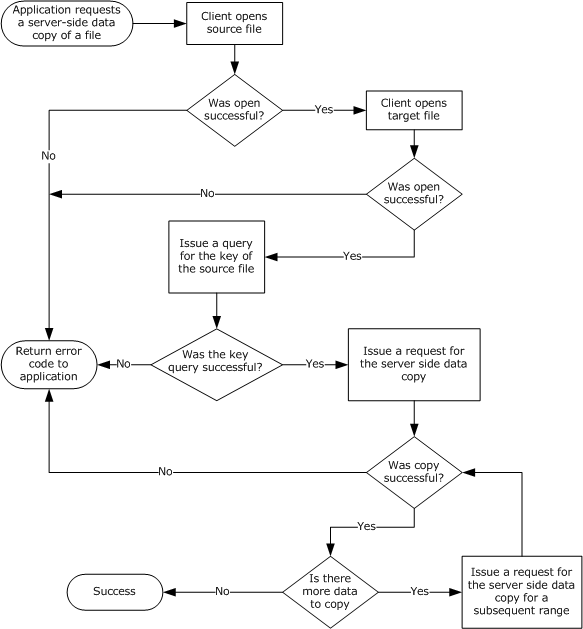 Figure 5: Application requesting a server-side data copyThe method for requesting the key to the source file and for requesting the server-side copy of data ranges is outlined in the following sections.Application Requests a Source File KeyThe application provides:A handle to the Open identifying a file for which the application requires a key to use in server-side data operations.If the handle is invalid, or if no Open referenced by the handle is found, the client MUST return an implementation-specific error code. If the handle is valid and Open is found, the client MUST proceed as follows.For the specified Open, the client MUST select a connection as specified in section 3.2.4.1.7. If no connection is available, the client MUST fail the FSCTL operation.Otherwise, the client initializes an SMB2 IOCTL Request following the syntax specified in section 2.2.31. The SMB2 header MUST be initialized as follows:The Command field is set to SMB2 IOCTL.The MessageId field is set as specified in section 3.2.4.1.3.The SessionId field is set to Open.TreeConnect.Session.SessionId.The TreeId field is set to Open.TreeConnect.TreeConnectId.The SMB2 IOCTL Request MUST be initialized as specified in section 2.2.31, with the exception of the following values:The CtlCode field is set to the FSCTL_SRV_REQUEST_RESUME_KEY.The FileId field is set to Open.FileId.The InputCount field is set to 0.The OutputOffset field SHOULD<132> be set to 0.The MaxInputResponse field is set to 0.The MaxOutputResponse field is set to 32.SMB2_0_IOCTL_IS_FSCTL is set to TRUE in the Flags field.The request MUST be sent to the server.Application Requests a Server Side Data CopyThe application provides: A handle to the Open identifying the destination file.The FSCTL code for the server side copy, either FSCTL_SRV_COPYCHUNK or FSCTL_SRV_COPYCHUNK_WRITE.<133>The key for the source file queried, as specified in the previous section "Application Requests a Source File Key". An array of ranges to copy. Each item in the array MUST contain the source offset, the destination offset, and the number of bytes to copy.If the handle is invalid, or if no Open referenced by the handle is found, the client MUST return an implementation-specific error code. If the handle is valid and Open is found, the client MUST proceed as follows.For the specified Open, the client MUST select a connection as specified in section 3.2.4.1.7. If no connection is available, the client MUST fail the FSCTL operation.Otherwise, the client initializes an SMB2 IOCTL Request following the syntax specified in section 2.2.31. The SMB2 header MUST be initialized as follows:The Command field is set to SMB2 IOCTL.The MessageId field is set as specified in section 3.2.4.1.3.The SessionId field is set to Open.TreeConnect.Session.SessionId.The TreeId field is set to Open.TreeConnect.TreeConnectId.The SMB2 IOCTL Request MUST be initialized as follows:The CtlCode field MUST be set to the FSCTL code supplied by the application.The FileId field is set to Open.FileId. The Buffer field is set to an SRV_COPYCHUNK_COPY Request, as specified in section 2.2.31.1.The SourceKey field is set to the key of the source file.For each range to be copied, the client initializes the Chunks field following the syntax specified in section 2.2.31.1.1 using the application provided source offset, destination offset, and length, in bytes.The ChunkCount is set to the number of chunks being sent.The InputOffset field is set to the offset to the Buffer, in bytes, from the beginning of the SMB2 header.The InputCount is set to the size, in bytes, of the Buffer field. The OutputOffset field SHOULD<134> be set to zero.The OutputCount field is set to 0.The MaxInputResponse field is set to 0.The MaxOutputResponse field is set to the size of a SRV_COPYCHUNK_RESPONSE structure, as specified in section 2.2.32.1.SMB2_0_IOCTL_IS_FSCTL is set to TRUE in the Flags field.The request MUST be sent to the server.Application Requests DFS Referral InformationThe application provides the following:ServerName: The name of the server from which to query referrals.UserCredentials: An opaque implementation-specific entity that identifies the credentials to be used when authenticating to the remote server.The maximum output buffer response size, in bytes.An input buffer containing the application-provided structure REQ_GET_DFS_REFERRAL specified in [MS-DFSC] section 2.2.2 or REQ_GET_DFS_REFERRAL_EX specified in [MS-DFSC] section 2.2.3.The FSCTL code for DFS referral information, either FSCTL_DFS_GET_REFERRALS or FSCTL_DFS_GET_REFERRALS_EX.The client MUST search for an existing Session and TreeConnect to any share on the server identified by ServerName for the user identified by UserCredentials. If no Session and TreeConnect are found, the client MUST establish a new Session and TreeConnect to IPC$ on the target server as described in section 3.2.4.2 using the supplied ServerName and UserCredentials.The client initializes an SMB2 IOCTL Request following the syntax specified in section 2.2.31. The SMB2 header MUST be initialized as follows:The Command field is set to SMB2 IOCTL.The MessageId field is set as specified in section 3.2.4.1.3.The SessionId field is set to Session.SessionId.The TreeId field is set to TreeConnect.TreeConnectId.The SMB2 IOCTL Request MUST be initialized as follows:The CtlCode field is set to the application-provided FSCTL code.The FileId field is set to { 0xFFFFFFFFFFFFFFFF, 0xFFFFFFFFFFFFFFFF }.The InputOffset field is set to the offset to the Buffer[], in bytes, from the beginning of the SMB2 header.The InputCount field is set to the size of the Buffer field.The OutputOffset field SHOULD<135> be set to zero.The OutputCount field is set to 0.The MaxInputResponse field is set to 0.The MaxOutputResponse field is set to the maximum response buffer size that the calling application will accept.SMB2_0_IOCTL_IS_FSCTL is set to TRUE in the Flags field.Buffer is set to the application-provided input buffer.The request MUST be sent to the server using the Session and TreeConnect obtained as a result of connecting to the IPC$ share on the server.Application Requests a Pipe TransactionThe application provides: A handle to the Open identifying the named pipe on which to issue the operation.An input buffer.A maximum output buffer response size, in bytes.If the handle is invalid, or if no Open referenced by the handle is found, the client MUST return an implementation-specific error code. If the handle is valid and Open is found, the client MUST proceed as follows.For the specified Open, the client MUST select a connection as specified in section 3.2.4.1.7. If no connection is available, the client MUST fail the FSCTL operation.Otherwise, the client initializes an SMB2 IOCTL Request following the syntax specified in section 2.2.31. The SMB2 header MUST be initialized as follows:The Command field is set to SMB2 IOCTL.The MessageId field is set as specified in section 3.2.4.1.3.The SessionId field is set to Open.TreeConnect.Session.SessionId.The TreeId field is set to Open.TreeConnect.TreeConnectId.The SMB2 IOCTL Request MUST be initialized as follows:The CtlCode field is set to FSCTL_PIPE_TRANSCEIVE.The FileId field is set to Open.FileId.The InputOffset field is set to the offset to the Buffer[], in bytes, from the beginning of the SMB2 header.The InputCount field is set to the size, in bytes, of the application-provided input buffer.The OutputOffset field SHOULD<136> be set to zero.The OutputCount field is set to 0.The input buffer that is received from the application is copied into the request at InputOffset bytes from the beginning of the SMB2 header.The MaxInputResponse field is set to 0.The MaxOutputResponse field is set to the maximum output buffer size that the application will accept.SMB2_0_IOCTL_IS_FSCTL is set to TRUE in the Flags field.The request MUST be sent to the server.Application Requests a Peek at Pipe DataThe application provides: A handle to the Open identifying the named pipe on which to issue the operation.The number of bytes to peek at in the pipe buffer.If the handle is invalid, or if no Open referenced by the handle is found, the client MUST return an implementation-specific error code. If the handle is valid and Open is found, the client MUST proceed as follows.For the specified Open, the client MUST select a connection as specified in section 3.2.4.1.7. If no connection is available, the client MUST fail the FSCTL operation.Otherwise, the client initializes an SMB2 IOCTL Request following the syntax specified in section 2.2.31. The SMB2 header MUST be initialized as follows:The Command field is set to SMB2 IOCTL.The MessageId field is set as specified in section 3.2.4.1.3.The SessionId field is set to Open.TreeConnect.Session.SessionId.The TreeId field is set to Open.TreeConnect.TreeConnectId.The SMB2 IOCTL Request MUST be initialized as specified in section 2.2.31, with the exception of the following values:The CtlCode field is set to FSCTL_PIPE_PEEK.The FileId field is set to Open.FileId.The InputCount field is set to 0.The OutputOffset field SHOULD<137> be set to zero.The MaxInputResponse field is set to 0.The MaxOutputResponse field is set to the number of bytes that the client requires to peek at.SMB2_0_IOCTL_IS_FSCTL is set to TRUE in the Flags field.The request MUST be sent to the server.Application Requests a Pass-Through OperationAn SMB2 server MAY<138> support pass-through operation requests.The application provides:A handle to the Open identifying a file or named pipe on which to issue the operation.An input buffer.An output buffer.A maximum input buffer response size, in bytes.A maximum output buffer response size, in bytes.An operation code.A Boolean indicating whether the operation is an FSCTL or an IOCTL.If the handle is invalid, or if no Open referenced by the handle is found, the client MUST return an implementation-specific error code. If the handle is valid and Open is found, the client MUST proceed as follows.For the specified Open, the client MUST select a connection as specified in section 3.2.4.1.7. If no connection is available, the client MUST fail the FSCTL or IOCTL operation.Otherwise, the client initializes an SMB2 IOCTL Request following the syntax specified in section 2.2.31. The SMB2 header MUST be initialized as follows:The Command field is set to SMB2 IOCTL.The MessageId field is set as specified in section 3.2.4.1.3.The SessionId field is set to Open.TreeConnect.Session.SessionId.The TreeId field is set to Open.TreeConnect.TreeConnectId.The SMB2 IOCTL Request MUST be initialized as follows:The CtlCode field is set to the operation code that is received from the application.The FileId field is set to Open.FileId.The InputOffset field is set to the offset to the Buffer[], in bytes, from the beginning of the SMB2 header.The InputCount field is set to the size, in bytes, of the application-provided input buffer.The input buffer received from the application is copied into the request at InputOffset bytes from the beginning of the SMB2 header.The OutputOffset field SHOULD<139> be set to zero.The OutputCount field is set to 0.The MaxInputResponse field is set to the maximum input buffer response size, in bytes, that the application will accept.The MaxOutputResponse field is set to the maximum output buffer response size, in bytes, that the application will accept.If the operation is an FSCTL, SMB2_0_IOCTL_IS_FSCTL in the Flags field is set to TRUE. Otherwise, it is set to FALSE.The request MUST be sent to the server.Application Requests Content Information for a FileAn application can request Content Information from the server that contains a set of hashes that can be used by the application to retrieve the contents of a specific file using the branch cache, as specified in [MS-PCCRC]. This request is not supported for the SMB 2.0.2 dialect. To retrieve the Content Information, the application provides the following: The HashType, as specified in section 2.2.31.2.The HashVersion, as specified in section 2.2.31.2.The HashRetrievalType, as specified in section 2.2.31.2.A handle to the Open identifying the remote file with which the Content Information is associated.The maximum number of bytes to get from the associated Content Information data structure.The offset into the Content Information data structure, if the structure is being retrieved across multiple requests, in bytes.If the handle is invalid, or if no Open referenced by the handle is found, the client MUST return an implementation-specific error code. If the handle is valid and Open is found, the client MUST proceed as follows.For the specified Open, the client MUST select a connection as specified in section 3.2.4.1.7. If no connection is available, the client MUST fail this FSCTL operation.Otherwise, the client MUST perform the following: If Open.Connection.Dialect is "2.0.2", fail the application request with STATUS_NOT_SUPPORTED. Otherwise, format a SMB2 IOCTL Request following the syntax specified in section 2.2.31. The SMB2 header MUST be initialized as follows:The Command field is set to SMB2 IOCTL.The MessageId field is set as specified in section 3.2.4.1.3.The SessionId field is set to Open.TreeConnect.Session.SessionId.The TreeId field is set to Open.TreeConnect.TreeConnectId.The SMB2 IOCTL Request MUST be initialized as follows:The CtlCode field is set to FSCTL_SRV_READ_HASH.The FileId field is set to Open.FileId. The Buffer field is set to an SRV_READ_HASH Request, as specified in section 2.2.31.2.The client initializes an SRV_READ_HASH request structure following the syntax specified in section 2.2.31.2 using the application-provided hash type, hash version, hash retrieval type, length, and offset, in bytes.The InputOffset field is set to the offset to the Buffer, in bytes, from the beginning of the SMB2 header.The InputCount is set to the size, in bytes, of the Buffer field.The OutputOffset field SHOULD<140> be set to zero.The OutputCount field is set to 0.The MaxInputResponse field is set to 0.The MaxOutputResponse field is set to the maximum number of bytes that the application expects to retrieve.The SMB2_0_IOCTL_IS_FSCTL in the Flags field is set to TRUE.The request MUST be sent to the server, and the response from the server MUST be handled as described in section 3.2.5.14.7.The status of the response MUST be returned to the application.Application Requests Resiliency on an Open FileThe application provides the following:A handle to the Open identifying the file to on which to request resiliency.The time-out for which the server MUST hold the handle open on behalf of the client after a network disconnection, in milliseconds.If the handle is invalid, or if no Open referenced by the handle is found, the client MUST return an implementation-specific error code. If the handle is valid and Open is found, the client MUST proceed as follows.For the specified Open, the client MUST select a connection as specified in section 3.2.4.1.7. If no connection is returned, the client MUST fail the request.Otherwise, the client MUST perform the following:If Open.Connection.Dialect is equal to "2.0.2", the client MUST fail the application request with STATUS_NOT_SUPPORTED. Otherwise, set Open.ResilientTimeout to the application supplied time-out. The client initializes an SMB2 IOCTL Request following the syntax specified in section 2.2.31. The SMB2 header MUST be initialized as follows:The Command field is set to SMB2 IOCTL.The MessageId field is set as specified in section 3.2.4.1.3.The SessionId field is set to Open.TreeConnect.Session.SessionId.The TreeId field is set to Open.TreeConnect.TreeConnectId.The SMB2 IOCTL Request MUST be initialized as follows:The CtlCode field MUST be set to FSCTL_LMR_REQUEST_RESILIENCY.The FileId field MUST be set to Open.FileId. The Buffer field is set to a NETWORK_RESILIENCY_REQUEST Request, as specified in section 2.2.31.3.The Timeout field MUST be set to the application-provided time-out (in milliseconds).The InputOffset field MUST be set to the offset to the Buffer, in bytes, from the beginning of the SMB2 header.The InputCount field MUST be set to the size, in bytes, of the Buffer field.The OutputOffset field SHOULD<141> be set to zero.The OutputCount field MUST be set to 0.The MaxInputResponse field MUST be set to 0.The MaxOutputResponse field MUST be set to 0. SMB2_0_IOCTL_IS_FSCTL in the Flags field MUST be set to TRUE.The request MUST be sent to the server, and the response from the server MUST be handled as described in section 3.2.5.14.9.The status of the response MUST be returned to the application.Application Requests Waiting for a Connection to a PipeThe application provides:A handle to the TreeConnect identifying the connection to the IPC$ share.The name of the named pipe, omitting any prefixes such as "\pipe\".An optional timeout value indicating the maximum amount of time to wait for availability of the pipe, in units of 100 milliseconds.If the handle is invalid, or if no TreeConnect referenced by the tree connect handle is found, the client MUST return an implementation-specific error code locally to the calling application.If the length of the name of the named pipe is greater than 0xFFFF, the client MUST fail the request and return STATUS_INVALID_PARAMETER to the calling application.The client initializes an SMB2 IOCTL Request following the syntax specified in section 2.2.31. The SMB2 header MUST be initialized as follows:The Command field is set to SMB2 IOCTL.The MessageId field is set as specified in section 3.2.4.1.3.The SessionId field is set to TreeConnect.Session.SessionId.The TreeId field is set to TreeConnect.TreeConnectId.The SMB2 IOCTL Request MUST be initialized as specified in section 2.2.31, with the exception of the following values:The CtlCode field is set to FSCTL_PIPE_WAIT.The FileId field is set to { 0xFFFFFFFFFFFFFFFF, 0xFFFFFFFFFFFFFFFF }.The MaxInputResponse field is set to 0.The MaxOutputResponse field is set to 0.SMB2_0_IOCTL_IS_FSCTL is set to TRUE in the Flags field.The Buffer field is set to an FSCTL_PIPE_WAIT Request, as specified in [MS-FSCC] section 2.3.33.Timeout is set to the application provided timeout value, or 0 if none was provided.TimeoutSpecified is set to TRUE if the application provided a timeout value, or FALSE otherwise.Name is set to the name of the named pipe.NameLength is set to the length, in bytes, of the Name field.The InputOffset field is set to the offset to the Buffer, in bytes, from the beginning of the SMB2 header.The InputCount field is set to the size, in bytes, of the Buffer field.The request MUST be sent to the server.Application Requests Querying Server's Network InterfacesThis optional interface is applicable only for the SMB 3.x dialect family.The application provides:A handle to the TreeConnect.If the handle is invalid, or if no TreeConnect referenced by the tree connect handle is found, the client MUST return an implementation-specific error code locally to the calling application.The client initializes an SMB2 IOCTL Request following the syntax specified in section 2.2.31. The SMB2 header MUST be initialized as follows:The Command field is set to SMB2 IOCTL.The MessageId field is set as specified in section 3.2.4.1.3.The SessionId field is set to TreeConnect.Session.SessionId.The TreeId field is set to TreeConnect.TreeConnectId.The SMB2 IOCTL Request MUST be initialized as specified in section 2.2.31, with the exception of the following values:The CtlCode field is set to FSCTL_QUERY_NETWORK_INTERFACE_INFO.The FileId field is set to { 0xFFFFFFFFFFFFFFFF, 0xFFFFFFFFFFFFFFFF }.The InputCount field is set to 0.The MaxInputResponse field is set to 0.The MaxOutputResponse field is set to an implementation-specific<142> value. SMB2_0_IOCTL_IS_FSCTL is set to TRUE in the Flags field.The request MUST be sent to the server.Application Requests Remote Shared Virtual Disk File Control OperationThe application provides:A handle to the Open identifying a shared virtual disk file for which the application requires access.Operation Control code.Control code payload.The maximum output buffer size that it will accept.If the handle is invalid, or if no Open referenced by the handle is found, the client MUST return an implementation-specific error code. If the handle is valid and Open is found, the client MUST proceed as follows.For the specified Open, the client MUST select a connection as specified in section 3.2.4.1.7. If no connection is available, the client MUST fail the request.Otherwise, the client initializes an SMB2 IOCTL Request following the syntax specified in section 2.2.31. The SMB2 header MUST be initialized as follows:The Command field is set to SMB2 IOCTL.The MessageId field is set as specified in section 3.2.4.1.3.The SessionId field is set to Open.TreeConnect.Session.SessionId.The TreeId field is set to Open.TreeConnect.TreeConnectId.The SMB2 IOCTL Request MUST be initialized as follows:The CtlCode field is set to the application provided control code value.The FileId field is set to Open.FileId.The InputOffset field MUST be set to the offset from the start of the SMB2 header to the beginning of the Buffer field.The InputCount field is set to the size, in bytes, of the input Buffer data.The OutputOffset field SHOULD<143> be set to zero.The OutputCount field is set to 0.The MaxInputResponse field is set to 0.The MaxOutputResponse field is set to the maximum output buffer size that the application will accept.The application provided control code payload MUST be copied into Buffer field.SMB2_0_IOCTL_IS_FSCTL is set to TRUE in the Flags field.The request MUST be sent to the server.Application Requests Extent DuplicationThe application provides the following:SourceHandle: A handle to the Open identifying a source file from which the extent is to be copied.TargetHandle: A handle to the Open identifying a file on which to issue the operation.SourceOffset: The file offset, in bytes, of the start of a range of bytes in a file from which the data is to be copied.DestinationOffset: The file offset, in bytes, of the start of a range of bytes in a file to which the data is to be copied.ByteCount: The number of bytes to copy from source to target.If the SourceHandle or TargetHandle is invalid, or if no Open referenced by these handles is found, the client MUST return an implementation-specific error code. If these handles are valid and the Open is found, the client MUST proceed as follows:The client initializes an SMB2 IOCTL Request following the syntax specified in section 2.2.31. The SMB2 header MUST be initialized as follows:The Command field is set to SMB2 IOCTL.The MessageId field is set as specified in section 3.2.4.1.3.The SessionId field is set to TreeConnect.Session.SessionId of the Open referenced by TargetHandle.The TreeId field is set to TreeConnect.TreeConnectId of the Open referenced by TargetHandle.The SMB2 IOCTL Request MUST be initialized as specified in section 2.2.31, with the exception of the following values:The CtlCode field is set to FSCTL_DUPLICATE_EXTENTS_TO_FILE.The FileId field is set to the FileID of the Open referenced by TargetHandle.The MaxInputResponse field is set to 0.The MaxOutputResponse field is set to 0.SMB2_0_IOCTL_IS_FSCTL is set to TRUE in the Flags field.The Buffer field is set to an SMB2_DUPLICATE_EXTENTS_DATA Request, as specified in [MS-FSCC] section 2.3.7.2:SourceFileID is set to the FileID of the Open referenced by SourceHandle.SourceFileOffset is set to the application-provided SourceOffset.DestinationFileOffset is set to the application-provided DestinationOffset.ByteCount is set to the application-provided ByteCount.The InputOffset field is set to the offset to the Buffer, in bytes, from the beginning of the SMB2 header.The InputCount field is set to the size, in bytes, of the Buffer field.The request MUST be sent to the server.Application Requests Extended Extent DuplicationThe application provides the following:SourceHandle: A handle to the Open identifying a source file from which the extent is to be copied.TargetHandle: A handle to the Open identifying a file on which to issue the operation.SourceOffset: The file offset, in bytes, of the start of a range of bytes in a file from which the data is to be copied.DestinationOffset: The file offset, in bytes, of the start of a range of bytes in a file to which the data is to be copied.ByteCount: The number of bytes to copy from source to target.Flags: Flags indicating how to process the request, as specified in [MS-FSCC] section 2.3.9.2.If the SourceHandle or TargetHandle is invalid, or if no Open referenced by these handles is found, the client MUST return an implementation-specific error code. If these handles are valid and the Open is found, the client MUST proceed as follows:The client initializes an SMB2 IOCTL Request following the syntax specified in section 2.2.31. The SMB2 header MUST be initialized as follows:The Command field is set to SMB2 IOCTL.The MessageId field is set as specified in section 3.2.4.1.3.The SessionId field is set to TreeConnect.Session.SessionId of the Open referenced by TargetHandle.The TreeId field is set to TreeConnect.TreeConnectId of the Open referenced by TargetHandle.The SMB2 IOCTL Request MUST be initialized as specified in section 2.2.31, with the exception of the following values:The CtlCode field is set to FSCTL_DUPLICATE_EXTENTS_TO_FILE_EX.The FileId field is set to the FileID of the Open referenced by TargetHandle.The MaxInputResponse field is set to 0.The MaxOutputResponse field is set to 0.SMB2_0_IOCTL_IS_FSCTL is set to TRUE in the Flags field.The Buffer field is set to an SMB2_DUPLICATE_EXTENTS_DATA_EX request, as specified in [MS-FSCC] section 2.3.9.2:StructureSize is set to 0x30.SourceFileID is set to the FileID of the Open referenced by SourceHandle.SourceFileOffset is set to the application-provided SourceOffset.DestinationFileOffset is set to the application-provided DestinationOffset.ByteCount is set to the application-provided ByteCount.Flags is set to the application-provided Flags.The InputOffset field is set to the offset to the Buffer, in bytes, from the beginning of the SMB2 header.The InputCount field is set to the size, in bytes, of the Buffer field.The request MUST be sent to the server.Application Requests Unlocking of an Array of Byte RangesThe application provides:A handle to the Open identifying a file.An array of byte ranges to unlock. For each range, the application provides:A starting offset, in bytes.A length, in bytes.If the handle is invalid, or if no Open referenced by the handle is found, the client MUST return an implementation-specific error code. If the handle is valid and Open is found, the client MUST proceed as follows.For the specified Open, the client MUST select a connection as specified in section 3.2.4.1.7. If no connection is returned, the client MUST fail the application request.Otherwise, the client initializes an SMB2 LOCK Request following the syntax specified in section 2.2.26. The SMB2 header MUST be initialized as follows:The Command field is set to SMB2 LOCK.The MessageId field is set as specified in section 3.2.4.1.3.The SessionId field is set to Open.TreeConnect.Session.SessionId.The TreeId field is set to Open.TreeConnect.TreeConnectId.The SMB2 LOCK Request MUST be initialized as follows:The FileId field is set to Open.FileId.The LockCount field is set to the number of byte ranges being unlocked.For each range being unlocked, the client creates an SMB2_LOCK_ELEMENT structure and places it in the Locks[] array of the request, setting the following values:The offset is set to the offset of the range being unlocked.The length is set to the length of the range to be unlocked.The client sets SMB2_LOCKFLAG_UNLOCK to TRUE in the Flags field.If any of the Booleans Open.ResilientHandle, Open.IsPersistent, or Connection.SupportsMultiChannel are TRUE, the client MUST do the following:The client MUST scan through Open.OperationBuckets and find an entry with its Free element set to TRUE. If no such entry could be found, an implementation-specific error MUST be returned to the application.Set the Free element of the chosen entry to FALSE.The fields of the SMB2 lock request MUST be set as follows:LockSquenceIndex is set to the index value of the chosen entry.LockSequenceNumber is set to the SequenceNumber of the chosen entry.Otherwise the client MUST set LockSequenceIndex and LockSequenceNumber to 0.The request MUST be sent to the server.Application Requests Closing a Share ConnectionThe application provides a handle to the TreeConnect. If the handle is invalid, or if no TreeConnect referenced by the handle is found, the client MUST return an implementation-specific error code locally to the calling application. If the handle is valid and a TreeConnect is found, the client MUST enumerate all open files on TreeConnect.Session.Connection.OpenTable and close those Opens where Open.TreeConnect matches the TreeConnect by issuing an SMB2 CLOSE as specified in section 3.2.4.5.The client initializes an SMB2 TREE_DISCONNECT Request following the syntax specified in section 2.2.11. The SMB2 header MUST be initialized as follows:The Command field is set to SMB2 TREE_DISCONNECT.The MessageId field is set as specified in section 3.2.4.1.3.The SessionId field is set to TreeConnect.Session.SessionId.The TreeId field is set to TreeConnect.TreeConnectId.The SMB2 TREE_DISCONNECT Request MUST be initialized to the default values, as specified in 2.2.11.The request MUST be sent to the server.Application Requests Terminating an Authenticated ContextThe application provides a handle to the Session. If the handle is invalid, or if no Session referenced by the handle is found, the client MUST return an implementation-specific error code locally to the calling application. If the handle is valid and a Session is found, the client MUST close all tree connects in the Session.TreeConnectTable, as specified in section 3.2.4.22.The client initializes an SMB2 LOGOFF Request, following the syntax specified in section 2.2.7. The SMB2 header MUST be initialized as follows:The Command field is set to SMB2 LOGOFF.The MessageId field is set as specified in section 3.2.4.1.3.The SessionId field is set to Session.SessionId.The SMB2 LOGOFF Request MUST be initialized to the default values, as specified in 2.2.7.The request MUST be sent to the server.Application Requests Canceling an OperationThe application provides the CancelId of the operation that is to be canceled.The client MUST enumerate all connections in the ConnectionTable and look up a Request in Connection.OutstandingRequests where Request.CancelId matches the application-supplied CancelId. If there is a match, the client performs the following:The client initializes an SMB2 CANCEL Request following the syntax specified in section 2.2.30. The SMB2 header is initialized as follows:The Command field MUST be set to SMB2 CANCEL.The MessageId field SHOULD<144> be set to the identifier that is previously used for the request being canceled. Because the same MessageId is reused, cancel requests MUST NOT consume a sequence number.If Request.AsyncId is not empty, indicating that the command has previously returned an interim response, the client sets SMB2_FLAGS_ASYNC_COMMAND to TRUE in the Flags field and sets AsyncId to Request.AsyncId.The SessionId field MUST be set to the session identifier that is previously used for the request being canceled. If the session identified by SessionId has Session.SigningRequired equal to TRUE, the client sets SMB2_FLAGS_SIGNED to TRUE in the Flags field. The SMB2 CANCEL Request MUST be initialized to the default values, as specified in 2.2.30.The request MUST be sent to the server.No status is returned to the caller.Application Requests the Session Key for an Authenticated ContextThe application provides a handle to an Open established on the session of interest. If the handle is invalid or if no Open referenced by the handle is found, the client MUST return an implementation-specific error code locally to the calling application. If the handle is valid and an Open is found and the Open.TreeConnect is NULL, the client MUST return an implementation-specific error code locally to the calling application. If the handle is valid and an Open is found and the Open.TreeConnect is not NULL, the client MUST do the following:If Connection.Dialect belongs to the SMB 3.x dialect family, the client MUST return Open.TreeConnect.Session.ApplicationKey. Otherwise, the client MUST return Open.TreeConnect.Session.SessionKey.Application Requests Number of Opens on a Tree ConnectThe application provides a handle to the TreeConnect representing the share to be queried.The client MUST determine the total number of opens on the TreeConnect by enumerating the Opens in TreeConnect.Session.Connection.OpenTable and counting those Opens where Open.TreeConnect matches the TreeConnect. The resulting count is returned to the calling application.Application Notifies Offline Status of a ServerThis optional interface is applicable only for the SMB 3.x dialect family. The application provides the following:ServerName: The name of the server which became unavailable.For each Connection in the ConnectionTable where Connection.ServerName matches ServerName, the client MUST determine if any TreeConnect exists in the Session.TreeConnectTable with TreeConnect.IsScaleoutShare set to TRUE.If a tree connect entry is found, the client MUST do the following:Disconnect the connection by performing the steps as specified in section 3.2.7.1.Invoke the event as specified in section 3.2.4.28 with ServerName set to the caller-supplied ServerName.If no tree connect entry is found, the client MUST disconnect the connection by performing the steps as specified in section 3.2.7.1.Application Notifies Online Status of a ServerThis optional interface is applicable only for the SMB 3.x dialect family. The application provides the following:ServerName: The name of the server which became available.For each Open in the GlobalFileTable, where Open.Session.ChannelList is empty and the server name identified from Open.FileName matches ServerName, the client MUST re-establish the durable open as specified in section 3.2.4.4.Application Requests Moving to a Server InstanceThis optional interface is applicable only for SMB 3.x dialect family. The application provides the following:ServerName: The name of the server.NewServerAddress: The IPv4 or IPv6 address of the server which the client is required to move to.For each Connection in the ConnectionTable where Connection.ServerName matches ServerName, the client MUST disconnect the connection by performing the steps as specified in section 3.2.7.1.For each Open in the GlobalFileTable, where Open.Session.ChannelList is empty and the server name identified from Open.FileName matches ServerName, the client MUST re-establish the durable open as specified in section 3.2.4.4, and by using NewServerAddress as the TransportIdentifier for the rules specified in section 3.2.4.2. Processing Events and Sequencing RulesThe SMB 2 Protocol client is driven by a series of response messages that are sent by the server. Processing for these messages is determined by the command in the SMB2 header of the response and is detailed for each of the SMB2 response messages in the sections that follow.Receiving Any MessageIf the client implements the SMB 3.x dialect family and ProtocolId in the header of the received message is 0x424D53FD, the client MUST decrypt the request as specified in section 3.2.5.1.1.1 before performing the following steps.If the client implements the SMB 3.1.1 dialect and ProtocolId in the header of the received message is 0x424D53FC, the client MUST decompress the request as specified in section 3.2.5.1.1.2 before performing the following steps.If ProtocolId in the header of the received message is 0x424D53FE, the client MUST perform the following:Unless specifically noted in a subsequent section, the following logic MUST be applied to any response message that is received from the server by the client. If the status code in the SMB2 header is not equal to STATUS_SUCCESS, the client SHOULD<145> retry the operation, in an implementation-specific manner, on the same or different channel. The client MUST ignore the CreditCharge field in the SMB2 header.If the message size received exceeds Connection.MaxTransactSize, the client MUST disconnect the connection.Otherwise, the client MUST disconnect the connection as specified in section 3.2.7.1.Handling the Transformed MessageDecrypting the MessageThis section is applicable for only the SMB 3.x dialect family.<146> If IsEncryptionSupported is TRUE and Connection.CipherId is not zero, the client MUST perform the following:If the size of the message received from the server is not greater than the size of SMB2 TRANSFORM_HEADER as specified in section 2.2.41, the client MUST disconnect the connection as specified in section 3.2.7.1.If the Flags/EncryptionAlgorithm in the SMB2 TRANSFORM_HEADER is not 0x0001, the client MUST disconnect the connection as specified in section 3.2.7.1.The client MUST look up the session in the Connection.SessionTable using the SessionId in the SMB2 TRANSFORM_HEADER of the response. If the session is not found, the client MUST disconnect the connection as specified in section 3.2.7.1.The client MUST decrypt the message using Session.DecryptionKey. If Connection.Dialect is "3.1.1", the algorithm specified by Connection.CipherId is used. Otherwise, the AES-128-CCM algorithm is used. The client passes in the Nonce, OriginalMessageSize, Flags/EncryptionAlgorithm, and SessionId fields of the SMB2 TRANSFORM_HEADER and the encrypted SMB2 message as the Optional Authenticated Data input for the algorithm. If decryption succeeds, the client MUST compare the signature in the SMB2 TRANSFORM_HEADER with the signature returned by the decryption algorithm. If signature verification fails, the client MUST disconnect the connection as specified in section 3.2.7.1.If signature verification succeeds, the client MUST perform the following:If ProtocolId in the header of the decrypted message is 0x424D53FD indicating a nested encrypted message, the client MUST disconnect the connection as specified in section 3.2.7.1.If ProtocolId in the header of the decrypted message is 0x424D53FC indicating a nested compressed message, the client MUST decompress the message as specified in section 3.2.5.1.1.2.If decompression succeeds, the client MUST further validate the message:If the NextCommand field in the first SMB2 header of the message is equal to 0 and SessionId of the first SMB2 header is not equal to the SessionId field in SMB2 TRANSFORM_HEADER of response, the client MUST disconnect the connection as specified in section 3.2.7.1.For each response in a compounded response, if the SessionId field of SMB2 header is not equal to the SessionId field in the SMB2 TRANSFORM_HEADER, the client MUST disconnect the connection as specified in section 3.2.7.1.If ProtocolId in the header of the decrypted message is 0x424D53FE indicating an SMB2 header, the client MUST further validate the decrypted message:If the NextCommand field in the first SMB2 header of the message is equal to 0 and SessionId of the first SMB2 header is not equal to the SessionId field in SMB2 TRANSFORM_HEADER of response, the client MUST disconnect the connection as specified in section 3.2.7.1.For each response in a compounded response, if the SessionId field of SMB2 header is not equal to the SessionId field in the SMB2 TRANSFORM_HEADER, the client SHOULD<147> disconnect the connection as specified in section 3.2.7.1.Otherwise, the client MUST disconnect the connection as specified in section 3.2.7.1.Decompressing the MessageThis section is applicable only for the SMB 3.1.1 dialect.<148>If IsCompressionSupported is TRUE and Connection.CompressionIds is not empty, the client MUST perform the following:The client MUST disconnect the connection as specified in section 3.2.7.1 if any of the following conditions are satisfied:If the size of the message received from the server is less than the size of SMB2 COMPRESSION_TRANSFORM_HEADER, specified in section 2.2.42.If Connection.CompressionIds does not contain CompressionAlgorithm in SMB2 COMPRESSION_TRANSFORM_HEADER.If OriginalCompressedSegmentSize in the SMB2 COMPRESSION_TRANSFORM_HEADER is greater than the sum of (256, the size of SMB2 COMPRESSION_TRANSFORM_HEADER, largest of (Connection.MaxReadSize, Connection.MaxWriteSize, and Connection.MaxTransactSize)).If Connection.SupportsChainedCompression is TRUE and SMB2_COMPRESSION_FLAG_CHAINED is set in the SMB2 COMPRESSION_TRANSFORM_HEADER, the client MUST decompress the data starting at the offset of CompressionAlgorithm field as specified in section 3.1.5.3. Otherwise, the client MUST decompress the data specified at the Offset using the algorithm in CompressionAlgorithm field as specified in [MS-XCA] section 2.The client MUST disconnect the connection as specified in section 3.2.7.1 if any of the following conditions are satisfied:If decompression fails. If the size of the decompressed data is not equal to OriginalCompressedSegmentSize.If the ProtocolId in the header of the decompressed message is not equal to 0x424D53FE.Otherwise, the client MUST disconnect the connection as specified in section 3.2.7.1.Finding the Application Request for This ResponseThe client MUST locate the request for which this response was sent in reply by locating the request in Connection.OutstandingRequests using the MessageId field of the SMB2 header. If the request is not found, the response MUST be discarded as invalid.If the MessageId is 0xFFFFFFFFFFFFFFFF, this is not a reply to a previous request, and the client MUST NOT attempt to locate the request, but instead process it as follows:If the command field in the SMB2 header is SMB2 OPLOCK_BREAK, it MUST be processed as specified in 3.2.5.19. Otherwise, the response MUST be discarded as invalid.Verifying the SignatureThe client MUST skip the processing in this section if any of the following is TRUE:Client implements the SMB 3.x dialect family and decryption in section 3.2.5.1.1.1 succeedsMessageId is 0xFFFFFFFFFFFFFFFFStatus in the SMB2 header is STATUS_PENDINGFor SMB2 SESSION_SETUP, the client MUST retrieve SessionId from SMB2 header of the response. For all other messages, the client MUST retrieve SessionId from the corresponding Request.Message. The client MUST look up the session in the Connection.SessionTable using the SessionId.If the session is not found, the response MUST be discarded as invalid. Otherwise if Session.SigningRequired is TRUE, the client MUST perform the following:If Connection.Dialect belongs to the SMB 3.x dialect family, and the received message is an SMB2 SESSION_SETUP Response without a status code equal to STATUS_SUCCESS in the header, the client MUST verify the signature of the message as specified in section 3.1.5.1, using Session.SigningKey as the signing key, and passing the response message. For all other messages, the client MUST look up the Channel in Session.ChannelList, where the Channel.Connection matches the connection on which this message is received, and MUST use Channel.SigningKey for verifying the signature as specified in section 3.1.5.1.Otherwise, the client MUST verify the signature of the message as specified in section 3.1.5.1, using Session.SessionKey as the signing key, and passing the response message.If signature verification fails, the client MUST discard the received message. The client MAY also choose to disconnect the connection.Granting Message CreditsIf CreditResponse is greater than 0, the client MUST insert the newly granted credits into the Connection.SequenceWindow. For each credit that is granted, the client MUST insert the next highest value into the sequence window, as specified in section 3.2.4.1.6. The client MUST then signal any requests that were waiting for available message identifiers to continue processing.Handling Asynchronous ResponsesIf SMB2_FLAGS_ASYNC_COMMAND is set in the Flags field of the SMB2 header of the response and the Status field in the SMB2 header is STATUS_PENDING, the client MUST mark the request in Connection.OutstandingRequests as being handled asynchronously by storing the AsyncId of the response in Request.AsyncId. The client SHOULD<149> extend the Request Expiration Timer, as specified in section 3.2.6.1. Processing of this response is now complete.If SMB2_FLAGS_ASYNC_COMMAND is set in the Flags field of the SMB2 header and Status is not STATUS_PENDING, this is a final response to a request which was processed by the server asynchronously, and processing MUST continue as specified below.Handling Session ExpirationIf the Status field in the SMB2 header is STATUS_NETWORK_SESSION_EXPIRED, the client MUST attempt to reauthenticate the session that is identified by the SessionId in the SMB2 header, as specified in section 3.2.4.2.3. If the reauthentication attempt succeeds, the client MUST retry the request that failed with STATUS_NETWORK_SESSION_EXPIRED. If the reauthentication attempt fails, the client MUST fail the operation and terminate the session, as specified in section 3.2.4.23.Handling Incorrectly Formatted ResponsesIf the client receives a response that does not conform to the structures specified in 2, the client MUST discard the response and fail the corresponding application request with an error indicating that an invalid network response was received. The client MAY<150> also disconnect the connection.Processing the ResponseThe client MUST process the response based on the Command field of the SMB2 header of the response. When the processing is completed, the corresponding request MUST be removed from Connection.OutstandingRequests. The corresponding request MUST also be removed from Open.OutstandingRequests, if it exists.If the command that is received is not a valid command, or if the server returned a command that did not match the command of the request, the client SHOULD<151> fail the application request with an implementation-specific error that indicates an invalid network response was received.Handling Compounded ResponsesA client detects that a server sent a compounded response (multiple responses chained together into a single network send) by checking if the NextCommand in the SMB2 header of the response is not equal to 0. The client MUST handle compounded responses by separating them into individual responses, regardless of any compounding used when sending the requests.For a series of responses compounded together, each response MUST be processed in order as an individual message with a size, in bytes, as determined by the NextCommand field in the SMB2 header.The final response in the compounded response chain will have NextCommand equal to 0, and it MUST be processed as an individual message of a size equal to the number of bytes remaining in this receive.Receiving an SMB2 NEGOTIATE ResponseIf the Status field in the SMB2 header of the response is not STATUS_SUCCESS, the client MUST return the error code to the calling application.The client MUST store the received MaxTransactSize in Connection.MaxTransactSize, the received MaxReadSize in Connection.MaxReadSize, the received MaxWriteSize in Connection.MaxWriteSize, and the received ServerGuid in Connection.ServerGuid.<152> The client MUST store the received security buffer described by SecurityBufferOffset and SecurityBufferLength into Connection.GSSNegotiateToken.The client SHOULD<153> disconnect the connection if the size, in bytes, received in MaxTransactSize, MaxReadSize, or MaxWriteSize is less than 65536.If the SecurityMode field in the SMB2 header of the response has the SMB2_NEGOTIATE_SIGNING_REQUIRED bit set, the client MUST set Connection.RequireSigning to TRUE.If the client implements SMB 3.1.1, the DialectRevision in the SMB2 NEGOTIATE Response is 0x02FF, and the Connection is NetBIOS over TCP, the client MUST close the connection. The client MUST establish a new connection to the server, as specified in section 3.2.4.2.1, by providing the ServerName and TransportIdentifier indicating Direct TCP transport.If the DialectRevision field in the SMB2 NEGOTIATE Response is 0x02FF, the client MUST issue a new SMB2 NEGOTIATE request as described in section 3.2.4.2.2.2 with the only exception that the client MUST allocate sequence number 1 from Connection.SequenceWindow, and MUST set MessageId field of the SMB2 header to 1. Otherwise, the client MUST proceed as follows.If the DialectRevision field in the SMB2 NEGOTIATE Response is equal to one of the values in the Dialects field of the SMB2 NEGOTIATE request, the client MUST set Connection.Dialect to DialectRevision. Otherwise, the client MUST close the connection and SHOULD fail the application request.If the client implements SMB 2.1 or SMB 3.x dialect family, the client MUST perform the following:If SMB2_GLOBAL_CAP_LEASING is set in the Capabilities field of the SMB2 NEGOTIATE Response, the client MUST set Connection.SupportsFileLeasing to TRUE. Otherwise, it MUST be set to FALSE.If SMB2_GLOBAL_CAP_LARGE_MTU is set in the Capabilities field of the SMB2 NEGOTIATE Response, the client MUST set Connection.SupportsMultiCredit to TRUE. Otherwise, it MUST be set to FALSE.If Connection.Dialect belongs to the SMB 3.x dialect family, the client MUST perform the following:If SMB2_GLOBAL_CAP_DIRECTORY_LEASING is set in the Capabilities field of the SMB2 NEGOTIATE Response, the client MUST set Connection.SupportsDirectoryLeasing to TRUE. Otherwise, it MUST be set to FALSE.If SMB2_GLOBAL_CAP_MULTI_CHANNEL is set in the Capabilities field of the SMB2 NEGOTIATE Response, the client MUST set Connection.SupportsMultiChannel to TRUE. Otherwise, it MUST be set to FALSE.If SMB2_GLOBAL_CAP_PERSISTENT_HANDLES is set in the Capabilities field of the SMB2 NEGOTIATE Response, the client SHOULD invoke the event as specified in [MS-SWN] section 3.2.4.1 by providing Connection.ServerName as Netname parameter.If SMB2_GLOBAL_CAP_ENCRYPTION is set in the Capabilities field of the SMB2 NEGOTIATE Response and Connection.Dialect is "3.0" or "3.0.2", the client MUST set Connection.SupportsEncryption to TRUE. Otherwise, it MUST be set to FALSE.Connection.ServerCapabilities MUST be set to the Capabilities field of the SMB2 NEGOTIATE Response.Connection.ServerSecurityMode MUST be set to the SecurityMode field of the SMB2 NEGOTIATE Response.If the client implements the SMB 3.x dialect family, the client MUST look up the server entry in ServerList where Server.ServerName matches the Connection.ServerName. If an entry is found, the client MUST set Connection.Server to the server entry found. Otherwise, the client MUST initialize a server object and MUST set Server.ServerName to Connection.ServerName and Connection.Server to NULL. The client MUST add the Server entry to ServerList.If the client implements the SMB 3.x dialect family and Connection.Server is not NULL, the client MUST disconnect the connection if any of the following conditions is satisfied:Connection.Server.ServerGUID does not match ServerGUID in the response.Connection.Server.DialectRevision does not match DialectRevision in the response.Connection.Server.SecurityMode does not match SecurityMode in the response.Connection.Server.Capabilities does not match Capabilities in the response.If the client implements the SMB 3.x dialect family and Connection.Server is NULL, the client MUST set the following values:Connection.Server to the server entry in ServerList where Server.ServerName matches the Connection.ServerName.Connection.Server.ServerGUID to ServerGUID in the responseConnection.Server.DialectRevision to DialectRevision in the responseConnection.Server.SecurityMode to SecurityMode in the responseConnection.Server.Capabilities to Capabilities in the responseIf Connection.Dialect is "3.1.1", the client MUST process the NegotiateContextList that is specified by the response's NegotiateContextOffset and NegotiateContextCount fields as follows:If the NegotiateContextList does not contain exactly one SMB2_PREAUTH_INTEGRITY_CAPABILITIES negotiate context, the client MUST return an error to the calling application.If the NegotiateContextList contains more than one SMB2_ENCRYPTION_CAPABILITIES negotiate context, the client MUST return an error to the calling application.If the NegotiateContextList contains more than one SMB2_COMPRESSION_CAPABILITIES negotiate context, the client MUST return an error to the calling application.For each context in the received NegotiateContextList, if the context is any negotiate context other than SMB2_PREAUTH_INTEGRITY_CAPABILITIES, SMB2_COMPRESSION_CAPABILITIES, and SMB2_ENCRYPTION_CAPABILITIES negotiate context, the client MUST ignore the negotiate context.Processing the SMB2_PREAUTH_INTEGRITY_CAPABILITIES negotiate context:The client MUST return an error to the calling application in the following cases:If the DataLength of the negotiate context is less than the size of SMB2_PREAUTH_INTEGRITY_CAPABILITIES structure.If HashAlgorithmCount is not 1.If HashAlgorithms[0] is not one of the hash algorithms from the set of hash algorithms that the client specified in its negotiate request.The client MUST set Connection.PreauthIntegrityHashId to HashAlgorithms[0]. Processing the SMB2_ENCRYPTION_CAPABILITIES negotiate contextThe client MUST return an error to the calling application in the following cases:The DataLength of the negotiate context is less than the size of SMB2_ENCRYPTION_CAPABILITIES structure.CipherCount is not 1.Ciphers[0] is not 0 and not one of the ciphers that the client specified in its negotiate request.The client MUST set Connection.CipherId to Ciphers[0].If Connection.CipherId is nonzero, the client MUST set Connection.SupportsEncryption to TRUE. Otherwise, it MUST be set to FALSE. Processing the SMB2_COMPRESSION_CAPABILITIES negotiate contextIf the DataLength of the negotiate context is less than the size of SMB2_COMPRESSION_CAPABILITIES structure, the client MUST return an error to the calling application.If CompressionAlgorithmCount is zero, the client MUST return an error to the calling application.If the length of the negotiate context is greater than DataLength of the negotiate context, the client MUST return an error to the calling application.For each algorithm in CompressionAlgorithms, if the value of algorithm is greater than 32, the client MUST return an error to the calling application.If there is a duplicate value in CompressionAlgorithms, the client MUST return an error to the calling application.If CompressionAlgorithmCount is 1 and CompressionAlgorithms contains “NONE”, the client MUST set Connection.CompressionIds to an empty list.Otherwise, for each algorithm in CompressionAlgorithms, if the value of algorithm does not match any of the algorithms sent in SMB2 NEGOTIATE request, the client MUST return an error to the calling application.Otherwise, the client MUST set Connection.CompressionIds to all the algorithms received in CompressionAlgorithms.If SMB2_COMPRESSION_CAPABILITIES_FLAG_CHAINED bit is set in Flags field and IsChainedCompressionSupported is TRUE, Connection.SupportsChainedCompression MUST be set to TRUE.If Connection.Dialect is "3.1.1", the client MUST update its preauthentication integrity hash value as follows:The client MUST initialize Connection.PreauthIntegrityHashValue with zero.The client MUST generate a hash using the Connection.PreauthIntegrityHashId algorithm on the string constructed by concatenating Connection.PreauthIntegrityHashValue and the negotiate request message retrieved from the first entry of Connection.OutstandingRequests. The client MUST set Connection.PreauthIntegrityHashValue to the hash value generated above.The client MUST generate a hash using Connection.PreauthIntegrityHashId algorithm on the string constructed by concatenating Connection.PreauthIntegrityHashValue and the negotiate response message, including all bytes from the response's SMB2 header to the last byte received from the network. The client MUST set Connection.PreauthIntegrityHashValue to the hash value generated above.The client MUST continue processing, as specified in section 3.2.4.2.3.Receiving an SMB2 SESSION_SETUP ResponseThe client MUST attempt to locate a session in Connection.SessionTable by using the SessionId in the SMB2 header of the SMB2 SESSION_SETUP Response.If a session is not located, this response MUST be handled as a new authentication, as specified in section 3.2.5.3.1.If a session is located:If Session.Connection matches the connection on which this response is received, this response MUST be handled as a reauthentication, as specified in section 3.2.5.3.2.If Connection.Dialect belongs to the SMB 3.x dialect family, and if there is no Channel in Session.ChannelList where the Channel.Connection matches the connection on which this response is received, this response MUST be handled as a session binding, as specified in section 3.2.5.3.3.Handling a New AuthenticationIf the Status field in the SMB2 header of the response is not STATUS_SUCCESS and is not STATUS_MORE_PROCESSING_REQUIRED, the client MUST return the error code to the calling application that initiated the authentication request and processing is complete.Otherwise, the client MUST process the GSS token received in the SMB2 SESSION_SETUP Response following the SMB2 header, described by SecurityBufferOffset and SecurityBufferLength. The client MUST use the configured GSS authentication protocol as specified in [MS-SPNG] section 3.3.5 and [RFC4178] section 3.2 to obtain the next GSS output token for the authentication exchange. Based on the result from the GSS authentication protocol, one of the following actions will be taken:If the GSS protocol indicates an error, the error MUST be returned to the calling application that initiated the authentication request and processing is complete.If the GSS protocol returns success, and the Status code of the SMB2 header of the response was STATUS_SUCCESS, authentication is complete. The client MUST process the message as follows: If Connection.Dialect is "3.1.1", and if SMB2_FLAGS_SIGNED is not set in the Flags field of the SMB2 packet header of the response, the client MUST return an error to the calling application.If Connection.Dialect is "3.1.1", the client MUST look for a session object in the Connection.PreAuthSessionTable by using the SessionId in the SMB2 header of the SMB2 SESSION_SETUP Response. If a session object is located, the client MUST remove it from Connection.PreAuthSessionTable and place it in the Connection.SessionTable. Otherwise, the client MUST allocate a session object and place it in the Connection.SessionTable.If Connection.Dialect is "2.0.2", "2.1", "3.0", or "3.0.2", the client MUST allocate a session object and place it in the Connection.SessionTable.Session.SessionId MUST be set to the SessionId in the SMB2 header of the response.Session.TreeConnectTable MUST be set to an empty table.Session.UserCredentials MUST be set to the OS-specific entity that identifies the credentials that were used to authenticate to the server.Session.SessionKey MUST be set to the first 16 bytes of the cryptographic key queried from the GSS protocol for this authenticated context. If the cryptographic key is less than 16 bytes, it is right-padded with zero bytes. For information about how this is calculated for Kerberos authentication using Generic Security Service Application Programming Interface (GSS-API), see [MS-KILE] section 3.1.1.2. For information about how this is calculated for NTLM authentication using GSS-API, see [MS-NLMP] section 3.1.5.1.If Connection.Dialect is "3.1.1", the client MUST compute its preauthentication integrity hash value as follows:Set Session.PreauthIntegrityHashValue to Connection.PreauthIntegrityHashValue.The client MUST generate a hash using the Connection.PreauthIntegrityHashId algorithm on the string constructed by concatenating the Session.PreauthIntegrityHashValue and the session setup request message retrieved from the Connection.OutstandingRequests. The client MUST set Session.PreauthIntegrityHashValue to the hash value generated above.If Connection.Dialect belongs to the SMB 3.x dialect family, the client MUST generate Session.SigningKey, as specified in section 3.1.4.2, and pass the following inputs:Session.SessionKey as the key derivation key.If Connection.Dialect is "3.1.1", the case-sensitive ASCII string "SMBSigningKey" as the label; otherwise, the case-sensitive ASCII string "SMB2AESCMAC" as the label.The label buffer size in bytes, including the terminating null character. The size of "SMBSigningKey" is 14. The size of "SMB2AESCMAC" is 12. If Connection.Dialect is "3.1.1", Session.PreauthIntegrityHashValue as the context; otherwise, the case-sensitive ASCII string "SmbSign" as context for the algorithm.The context buffer size in bytes. If Connection.Dialect is "3.1.1", the size of Session.PreauthIntegrityHashValue. Otherwise, the size of "SmbSign", including the terminating null character, is 8.If Connection.Dialect belongs to the SMB 3.x dialect family, the client MUST allocate a new channel entry with the following values and insert it in Session.ChannelList:Channel.SigningKey is set to Session.SigningKey.Channel.Connection is set to the connection on which this response is received.If Connection.Dialect belongs to the SMB 3.x dialect family, Session.ApplicationKey MUST be generated as specified in section 3.1.4.2, and pass the following inputs:Session.SessionKey as the key derivation key.If Connection.Dialect is "3.1.1", the case-sensitive ASCII string "SMBAppKey" as the label; otherwise, the case-sensitive ASCII string "SMB2APP" as the label.The label buffer size in bytes, including the terminating null character. The size of "SMBAppKey" is 10. The size of "SMB2APP" is 8.If Connection.Dialect is "3.1.1", Session.PreauthIntegrityHashValue as the context; otherwise, the case-sensitive ASCII string "SmbRpc" as context for the algorithm.The context buffer size in bytes. If Connection.Dialect is "3.1.1", the size of Session.PreauthIntegrityHashValue. Otherwise, the size of "SmbRpc", including the terminating null character, is 7.Session.Connection MUST be set to the connection on which this authentication attempt was issued.If the global setting RequireMessageSigning is set to TRUE or Connection.RequireSigning is set to TRUE then Session.SigningRequired MUST be set to TRUE, otherwise Session.SigningRequired MUST be set to FALSE.If the security subsystem indicates that the session was established by an anonymous user, Session.SigningRequired MUST be set to FALSE.If the SMB2_SESSION_FLAG_IS_GUEST bit is set in the SessionFlags field of the SMB2 SESSION_SETUP Response and if Session.SigningRequired is TRUE, this indicates a SESSION_SETUP failure and the connection MUST be terminated. If the SMB2_SESSION_FLAG_IS_GUEST bit is set in the SessionFlags field of the SMB2 SESSION_SETUP Response and if RequireMessageSigning is FALSE, Session.SigningRequired MUST be set to FALSE.If Connection.Dialect belongs to the SMB 3.x dialect family and if the SMB2_SESSION_FLAG_ENCRYPT_DATA bit is set in the SessionFlags field of the SMB2 SESSION_SETUP Response, Session.EncryptData MUST be set to TRUE, and Session.SigningRequired MUST be set to FALSE.If Connection.Dialect belongs to the SMB 3.x dialect family, the SMB2_SESSION_FLAG_IS_GUEST and SMB2_SESSION_FLAG_IS_NULL flags are not set in the SessionFlags field of the SMB2 SESSION_SETUP response, and if Connection.SupportsEncryption is TRUE, the client MUST do the following:Generate Session.EncryptionKey, as specified in section 3.1.4.2, and pass the following inputs:Session.SessionKey as the key derivation key.If Connection.Dialect is "3.1.1", the case-sensitive ASCII string "SMBC2SCipherKey" as the label; otherwise, the case-sensitive ASCII string "SMB2AESCCM" as the label.The label buffer length in bytes, including the terminating null character. The size of "SMBC2SCipherKey" is 16. The size of "SMB2AESCCM" is 11.If Connection.Dialect is "3.1.1", Session.PreauthIntegrityHashValue as the context; otherwise, the case-sensitive ASCII string "ServerIn " as context for the algorithm (note the blank space at the end).The context buffer size in bytes. If Connection.Dialect is "3.1.1", the size of Session.PreauthIntegrityHashValue. Otherwise, the size of "ServerIn ", including the terminating null character, is 10.Generate Session.DecryptionKey, as specified in section 3.1.4.2, and pass the following inputs:Session.SessionKey as the key derivation key.If Connection.Dialect is "3.1.1", the case-sensitive ASCII string "SMBS2CCipherKey" as the label; otherwise, the case-sensitive ASCII string "SMB2AESCCM" as the label.The label buffer length in bytes, including the terminating null character. The size of "SMBS2CCipherKey" is 16. The size of "SMB2AESCCM" is 11.If Connection.Dialect is "3.1.1", Session.PreauthIntegrityHashValue as the context; otherwise, the case-sensitive ASCII string "ServerOut" as context for the algorithm.The context buffer size in bytes. If Connection.Dialect is "3.1.1", the size of Session.PreauthIntegrityHashValue. Otherwise, the size of "ServerOut", including the terminating null character, is 10.Session.OpenTable MUST be set to an empty table.The client MUST generate a handle for the Session, and return the handle to the application that initiated the authentication request, and processing is complete.If the GSS protocol returns success and the Status code of the SMB2 header of the response was STATUS_MORE_PROCESSING_REQUIRED, the client MUST process as follows:If Connection.Dialect is "3.1.1", the client MUST look for a session object in Connection.PreAuthSessionTable by using the SessionId in the SMB2 header of the SMB2 SESSION_SETUP Response. If a session object is not present, the client MUST:Allocate a session object and place it in the Connection.PreAuthSessionTable.Set Session.PreauthIntegrityHashValue to Connection.PreauthIntegrityHashValue.Session.SessionId MUST be set to the SessionId in the SMB2 header of the response.The session MUST be updated as follows:The client MUST generate a hash using the Connection.PreauthIntegrityHashId algorithm on the string constructed by concatenating Session.PreauthIntegrityHashValue and the session setup request message retrieved from the Connection.OutstandingRequests. The client MUST set Session.PreauthIntegrityHashValue to the hash value generated above.The client MUST generate a hash using the Connection.PreauthIntegrityHashId algorithm on the string constructed by concatenating Session.PreauthIntegrityHashValue and the session setup response message, including all bytes from the response's SMB2 header to the last byte received from the network. The client MUST set Session.PreauthIntegrityHashValue to the hash value generated above.The client MUST send a subsequent session setup request to continue the authentication attempt. The client MUST construct an SMB2 SESSION_SETUP Request by following the syntax specified in section 2.2.5. The SMB2 header MUST be initialized as follows:The Command field MUST be set to SMB2 SESSION_SETUP.The MessageId field is set as specified in section 3.2.4.1.3.The client MUST set the SessionId field in the SMB2 header of the new request to the SessionId received in the SMB2 header of the response.The SMB2 SESSION_SETUP Request MUST be initialized as follows:If RequireMessageSigning is TRUE, the client MUST set the SMB2_NEGOTIATE_SIGNING_REQUIRED bit in the SecurityMode field.If RequireMessageSigning is FALSE, the client MUST set the SMB2_NEGOTIATE_SIGNING_ENABLED bit in the SecurityMode field.The client MUST set the Flags field to 0.If the client supports the Distributed File System (DFS), the client MUST set the SMB2_GLOBAL_CAP_DFS bit in the Capabilities field. For more information about DFS, see [MSDFS].The client MUST copy the GSS output token into the response. The client MUST set SecurityBufferOffset and SecurityBufferLength to describe the GSS output token.If Connection.Dialect belongs to the SMB 3.x dialect family, and the request is for establishing a new channel, the client MUST also implement the following:The SessionId field in the SMB2 header MUST be set to the Session.SessionId for the new channel being established. The SMB2_SESSION_FLAG_BINDING bit MUST be set in the Flags field.The request MUST be signed as specified in section 3.2.4.1.1.This request MUST be sent to the server.Handling a ReauthenticationIf the Status field in the SMB2 header of the response is not STATUS_SUCCESS and is not STATUS_MORE_PROCESSING_REQUIRED, the client MUST return the error code to the calling application that initiated the reauthentication request and processing is complete.Otherwise, the client MUST process the Generic Security Service (GSS) token that is received in the SMB2 SESSION_SETUP response following the SMB2 header, described by SecurityBufferOffset and SecurityBufferLength. The client MUST use the configured GSS authentication protocol, as specified in [MS-SPNG] section 3.3.5 and [RFC4178] section 3.2, to obtain the next GSS output token for the authentication exchange. Based on the result from the GSS authentication protocol, one of the following actions will be taken:If the GSS protocol indicates an error, the error MUST be returned to the calling application that initiated the reauthentication request and processing is complete.If the GSS protocol returns success and the Status code of the SMB2 header of the response was STATUS_SUCCESS, reauthentication is complete. The client MUST return success to the calling application that initiated the reauthentication request.If the GSS protocol returns success and the Status code of the SMB2 header of the response was STATUS_MORE_PROCESSING_REQUIRED, the client MUST send a subsequent session setup request to continue the reauthentication attempt. The client MUST construct an SMB2 SESSION_SETUP request following the syntax specified in section 2.2.5. The SMB2 header MUST be initialized as follows:The Command field MUST be set to SMB2 SESSION_SETUP.The MessageId field is set as specified in section 3.2.4.1.3.The client MUST set the SessionId field in the SMB2 header of the new request to the SessionId received in the SMB2 header of the response.The client MUST NOT regenerate Session.SessionKey.The SMB2 SESSION_SETUP request MUST be initialized as follows:If RequireMessageSigning is TRUE, the client MUST set the SMB2_NEGOTIATE_SIGNING_REQUIRED bit in the SecurityMode field. If RequireMessageSigning is FALSE, the client MUST set the SMB2_NEGOTIATE_SIGNING_ENABLED bit in the SecurityMode field. The client MUST set the Flags field to 0.If the client supports the Distributed File System (DFS), the client MUST set the SMB2_GLOBAL_CAP_DFS bit in the Capabilities field. For more information about DFS, see [MSDFS].The client MUST copy the GSS output token into the response. The client MUST set SecurityBufferOffset and SecurityBufferLength to describe the GSS output token.This request MUST be sent to the server.Handling Session BindingThe processing in this section is only applicable to a client that implements the SMB 3.x dialect family.If the Status field in the SMB2 header of the response is not STATUS_SUCCESS and is not STATUS_MORE_PROCESSING_REQUIRED, the client MUST return the error code to the caller that initiated the session binding request and processing is complete.Otherwise, the client MUST process the Generic Security Service (GSS) token that is received in the SMB2 SESSION_SETUP response following the SMB2 header, specified by the SecurityBufferOffset and SecurityBufferLength fields. The client MUST use the configured GSS authentication protocol, as specified in [MS-SPNG] section 3.3.5 and [RFC4178] section 3.2, to obtain the next GSS output token for the authentication exchange. Based on the result from the GSS authentication protocol, one of the following actions will be taken:If the GSS protocol indicates an error, the error MUST be returned to the caller that initiated the session binding request and processing is complete.If the GSS protocol returns success and the Status code of the SMB2 header of the response was STATUS_SUCCESS, session binding is complete. The client MUST process the request as follows:If Connection.Dialect is "3.1.1", the client MUST generate a hash using the Connection.PreauthIntegrityHashId algorithm on the string constructed by concatenating Session.PreauthIntegrityHashValue and the session setup request message retrieved from the Connection.OutstandingRequests. The client MUST set Session.PreauthIntegrityHashValue to the hash value generated above.The client MUST insert a new Channel entry in Session.ChannelList with the following values set:Channel.SigningKey: MUST be set to a new signing key generated as specified in section 3.1.4.2, and passing the following inputs:The first 16 bytes of the cryptographic key queried from the GSS protocol for this authenticated context, as the key derivation key. If the cryptographic key is less than 16 bytes, it is right-padded with zero bytes. For information about how this key is calculated for Kerberos authentication using Generic Security Service Application Programming Interface (GSS-API), see [MS-KILE] section 3.1.1.2. For information about how this key is calculated for NTLM authentication using GSS-API, see [MS-NLMP] section 3.1.5.1.The case-sensitive ASCII string "SMB2AESCMAC" as the label.The label buffer size in bytes, including the terminating null character. The size of "SMB2AESCMAC" is 12.The case-sensitive ASCII string "SmbSign" as context for the algorithm.The context buffer size in bytes, including the terminating null character. The size of "SmbSign" is 8.Channel.Connection: MUST be set to the Connection on which this response is received.If the GSS protocol returns success and the Status code of the SMB2 header of the response was STATUS_MORE_PROCESSING_REQUIRED, the client MUST send a subsequent session setup request to continue the reauthentication attempt. The client MUST construct an SMB2 SESSION_SETUP request following the syntax specified in section 2.2.5. The SMB2 header MUST be initialized as follows:The Command field MUST be set to SMB2 SESSION_SETUP.The MessageId field is set as specified in section 3.2.4.1.3.The client MUST set the SessionId field in the SMB2 header of the new request to the SessionId received in the SMB2 header of the response.The client MUST NOT regenerate Session.SessionKey.The SMB2 SESSION_SETUP request MUST be initialized as follows:If RequireMessageSigning is TRUE, the client MUST set the SMB2_NEGOTIATE_SIGNING_REQUIRED bit in the SecurityMode field.If RequireMessageSigning is FALSE, the client MUST set the SMB2_NEGOTIATE_SIGNING_ENABLED bit in the SecurityMode field. The client MUST set the Flags field to zero.If the client supports the Distributed File System (DFS), the client MUST set the SMB2_GLOBAL_CAP_DFS bit in the Capabilities field. For more information about DFS, see [MSDFS].The client MUST copy the GSS output token into the response. The client MUST set SecurityBufferOffset and SecurityBufferLength to describe the GSS output token.The SessionId field in the SMB2 header MUST be set to the Session.SessionId for the new channel being established. The SMB2_SESSION_FLAG_BINDING bit MUST be set in the Flags field.If Connection.Dialect is "3.1.1", the client MUST update its Session.PreauthIntegrityHashValue as follows:The client MUST generate a hash using the Connection.PreauthIntegrityHashId algorithm on the string constructed by concatenating Session.PreauthIntegrityHashValue and the session setup request message retrieved from the Connection.OutstandingRequests. The client MUST set Session.PreauthIntegrityHashValue to the hash value generated above.The client MUST generate a hash using the Connection.PreauthIntegrityHashId algorithm on the string constructed by concatenating Session.PreauthIntegrityHashValue and the session setup response message, including all bytes from the response's SMB2 header to the last byte received from the network. The client MUST set Session.PreauthIntegrityHashValue to the hash value generated above.This request MUST be sent to the server.Receiving an SMB2 LOGOFF ResponseThe client MUST locate the session in Connection.SessionTable using the SessionId in the SMB2 header of the response. The associated session object MUST be removed from Connection.SessionTable.If Connection.Dialect belongs to the SMB 3.x dialect family, the client MUST locate the Session in Session.ChannelList and remove all entries.For each connection in ConnectionTable, the associated session object MUST be removed.The client MUST return success to the application that requested the authenticated context termination, and it MUST invalidate the Session handle.Receiving an SMB2 TREE_CONNECT ResponseIf Connection.Dialect is "3.1.1" and the Status field in the SMB2 header of the response is STATUS_SMB_BAD_CLUSTER_DIALECT (0xC05D0001), the client MUST interpret the two bytes of ErrorContextData in the SMB2 Error Context response as the maximum dialect at which the client can connect to the cluster share. The client MUST connect to the share by passing the server-indicated dialect as the SpecifiedDialect and a newly generated Guid, as specified in section 3.2.4.2.If Connection.Dialect is "3.1.1", SMB2_TREE_CONNECT_FLAG_REDIRECT_TO_OWNER bit is set in the Flags field of the SMB2 TREE_CONNECT Request, the Status field in the SMB2 header of the response is STATUS_BAD_NETWORK_NAME, and the ErrorId in the SMB2 Error Context response is set to SMB2_ERROR_ID_SHARE_REDIRECT, the client MUST return the Share Redirect Error Context response to the calling application as specified in section 2.2.2.2.2.If the Status field of the SMB2 header of the response indicates an error, the client MUST return the received status code to the calling application.If the Status field of the SMB2 header of the response indicates success, the client MUST locate the session in the Connection.SessionTable using the SessionId in the SMB2 header of the response, and locate the request message in Connection.OutstandingRequests using the MessageId. The client MUST allocate a tree connect object and insert it into the Session.TreeConnectTable. The tree connect is initialized as follows:TreeConnect.TreeConnectId MUST be set to the TreeId that is received in the SMB2 header of the response.TreeConnect.Session MUST be set to the session that is looked up using SessionId from the SMB2 header of the response.TreeConnect.IsDfsShare MUST be set to TRUE, if the SMB2_SHARE_CAP_DFS bit is set in the Capabilities field of the response.TreeConnect.IsCAShare MUST be set to TRUE, if the SMB2_SHARE_CAP_CONTINUOUS_AVAILABILITY bit is set in the Capabilities field of the response.TreeConnect.ShareName MUST be set to the share name, taken from the share path in the request message.If Connection.Dialect belongs to the SMB 3.x dialect family, Connection.SupportsEncryption is TRUE, and if the SMB2_SHAREFLAG_ENCRYPT_DATA bit is set in the ShareFlags field of the response, the client MUST do the following:TreeConnect.EncryptData MUST be set to TRUE.The client MUST generate a handle for the TreeConnect and return the handle and share type received in the response to the application that initiated the connection to the share. The client sets the share type based on ShareType in the response.If Connection.Dialect belongs to the SMB 3.x dialect family and the Capabilities field in the response includes SMB2_SHARE_CAP_CLUSTER bit, the client SHOULD invoke the event as specified in [MS-SWN] section 3.2.4.1 by providing Connection.ServerName as Netname parameter.If Connection.Dialect belongs to the SMB 3.x dialect family and the Capabilities field in the response includes the SMB2_SHARE_CAP_SCALEOUT bit, the client MUST set TreeConnect.IsScaleoutShare to TRUE.If Connection.Dialect is "3.0.2" or "3.1.1" and the Capabilities field in the response includes the SMB2_SHARE_CAP_ASYMMETRIC bit, the client MUST verify whether both of the following conditions are true:Connection.SessionTable contains only one entry.Session.TreeConnectTable contains only one entry.If either of the preceding conditions is FALSE, the client MUST perform the following: Disconnect the tree connection as specified in section 3.2.4.22.Establish a new transport connection by providing the ServerName and TransportIdentifier used in the previous connection, as specified in section 3.2.4.2.1.Send an SMB2 NEGOTIATE request on the new connection, as specified in section 3.2.4.2.2.2. The client also provides a newly generated Guid to be used as ClientGuid.If the SMB2 NEGOTIATE request is successful, the client MUST create a new session on the new connection by sending an SMB2 SESSION_SETUP request, as specified in section 3.2.4.2.3. The client provides the UserCredentials used in the previous connection.If the SMB2 SESSION_SETUP request is successful, the client MUST send an SMB2 TREE_CONNECT request, as specified in section 3.2.4.2.4. The client provides the ShareName used in the previous connection.If the SMB2 TREE_CONNECT request is successful, the client SHOULD invoke the event as specified in [MS-SWN] section 3.2.4.1 by providing Connection.ServerName as the Netname parameter and TreeConnect.ShareName as the ShareName parameter, and by setting the IsShareNameNotificationRequired parameter to TRUE.If Connection.Dialect is not "3.1.1", MaxDialect belongs to the SMB 3.x dialect family, and RequireSecureNegotiate is TRUE, the client MUST validate the SMB2 NEGOTIATE messages originally sent on this connection by sending a signed VALIDATE_NEGOTIATE_INFO request as specified in section 2.2.31.4. The client MUST issue an SMB2 IOCTL Request as follows:The SMB2 header MUST be initialized as follows:The Command field is set to SMB2 IOCTL.The MessageId field is set as specified in section 3.2.4.1.3.The SessionId field is set to TreeConnect.Session.SessionId.The TreeId field is set to TreeConnect.TreeConnectId.The SMB2 IOCTL Request MUST be initialized as specified in section 2.2.31, with the exception of the following values:The CtlCode field is set to FSCTL_VALIDATE_NEGOTIATE_INFO.The FileId field is set to { 0xFFFFFFFFFFFFFFFF, 0xFFFFFFFFFFFFFFFF }.The InputOffset field is set to the offset of the Buffer[], in bytes, from the beginning of the SMB2 header.The InputCount field is set to the size, in bytes, of the VALIDATE_NEGOTIATE_INFO request structure that is constructed following the syntax specified in section 2.2.31.4.The VALIDATE_NEGOTIATE_INFO request structure is constructed as follows and copied into the request at InputOffset bytes from the beginning of the SMB2 header:Capabilities is set to Connection.ClientCapabilities.Guid is set to the Connection.ClientGuid value.SecurityMode is set to Connection.ClientSecurityMode.Dialects array SHOULD<154> be set to Connection.OfferedDialects.Set DialectCount to the number of dialects in Dialects array.The OutputOffset field offset to the Buffer[], in bytes, from the beginning of the SMB2 header.The OutputCount field is set to 0.The MaxInputResponse field is set to 0.The MaxOutputResponse field is set to the size of the VALIDATE_NEGOTIATE_INFO response structure as defined in section 2.2.32.6.The value of the Flags field is set to SMB2_0_IOCTL_IS_FSCTL.The request MUST be signed as specified in section 3.1.4.1, MUST be sent to the server, and the response from the server MUST be handled as specified in section 3.2.5.14.12.If Connection.Dialect belongs to the SMB 3.x dialect family and Connection.SupportsMultiChannel is TRUE, the client MUST perform the following:The client MUST verify if the session requires additional channels to the server, in an implementation-specific manner.<155>If the session requires additional channels, the client MUST query the network interfaces on the server, as specified in section 3.2.4.20.10, and passing the TreeConnect.From the list of network interfaces returned by the server, as specified in section 3.2.5.14.11, the client MUST use IfIndex to identify distinct interfaces on the server. The client MUST select a network interface for establishing a new channel using implementation-specific criteria.<156>For each server’s network interface selected, the client MUST establish a new transport connection to the server, as specified in section 3.2.4.2.1.The client MUST send SMB2 NEGOTIATE request on the new connection, as specified in section 3.2.4.2.2.2.If the SMB2 NEGOTIATE request is successful, the client MUST bind the current Session to the new the connection as specified in section 3.2.4.2.3.Receiving an SMB2 TREE_DISCONNECT ResponseThe client MUST locate the session in the Connection.SessionTable using the SessionId in the SMB2 header of the response. It MUST locate the tree connect in the Session.TreeConnectTable using the TreeId in the SMB2 header of the response. The associated tree connect object MUST be removed from the Session.TreeConnectTable and freed. The client MUST return success to the application that requested the share connection termination, and it MUST invalidate the TreeConnect handle. If Connection.Dialect belongs to the SMB 3.x dialect family and if Session.TreeConnectTable is empty in all sessions in the Connection.SessionTable for which Connection.ServerName matches the server name, the client SHOULD invoke the event as specified in [MS-SWN] section 3.2.4.3.Receiving an SMB2 CREATE Response for a New Create OperationIf the Status field of the SMB2 header of the response indicates an error, the client MUST return the received status code to the calling application that initiated the open of a file or named pipe.The client MUST locate the corresponding request in Connection.OutstandingRequests using the MessageId field of the SMB2 header. If the request is for a new create operation, then the processing MUST continue as specified below.If the Status field of the SMB2 header of the response indicates success, the client MUST locate the session in the Connection.SessionTable using the SessionId in the SMB2 header of the response. The client MUST locate a tree connect in the Session.TreeConnectTable using the TreeId in the SMB2 header of the response. The client MUST allocate an open object and initialize it as follows:Open.FileId MUST be set to the FileId that is received in the SMB2 CREATE Response following the SMB2 header.Open.TreeConnect MUST be set to the tree connect that was looked up in the Session.TreeConnectTable.Open.Connection MUST be set to the connection on which the response was received.Open.OplockLevel MUST be set to the OplockLevel in the SMB2 CREATE Response.Open.Durable MUST be set to FALSE.Open.ResilientHandle MUST be set to FALSE.Open.LastDisconnectTime MUST be set to zero.Open.DesiredAccess MUST be set to the DesiredAccess field of the request.Open.ShareMode MUST be set to the ShareAccess field of the request.Open.CreateOptions MUST be set to the CreateOptions field of the request.Open.FileAttributes MUST be set to the FileAttributes field of the request.Open.CreateDisposition MUST be set to the CreateDisposition field of the request.If TreeConnect.IsDfsShare is TRUE, Open.FileName MUST be initialized with the name from the Buffer field of the request.If TreeConnect.IsDfsShare is FALSE, Open.FileName MUST be initialized with the concatenation of Connection.ServerName, TreeConnect.ShareName, and the name from the Buffer field of the request, joined with pathname separators (example: server\share\path).Each entry of Open.OperationBuckets MUST be initialized as follows:Set the Free element to TRUE and SequenceNumber element to 0.If the response includes response create contexts following the syntax specified in section 2.2.14.2, the processing described in subsequent subsections MUST be handled if the specified create context is present in the response.The client MUST insert the Open into the Session.OpenTable. If Connection.Dialect is not "2.0.2" and Connection.SupportsFileLeasing is TRUE, the client MUST locate the File corresponding to Open.FileName in the GlobalFileTable. If no File is found, the client MUST create a new File entry and add it to the GlobalFileTable and assign a new File.LeaseKey, as specified in section 3.2.1.5, to the entry. File.OpenTable MUST be initialized to an empty table and File.LeaseState MUST be initialized to SMB2_LEASE_NONE. The client MUST insert the Open into File.OpenTable.If Connection.Dialect belongs to the SMB 3.x dialect family and Connection.SupportsDirectoryLeasing is TRUE, the client MUST search the GlobalFileTable for the parent directory of the file being opened.  The name of the parent directory is obtained by removing the last component of the path used to search the GlobalFileTable above. If an entry is not found, a new File entry MUST be created and added to the GlobalFileTable and a File.LeaseKey, as specified in section 3.2.1.5, MUST be assigned to the entry. File.OpenTable MUST be initialized to an empty table and File.LeaseState MUST be initialized to SMB2_LEASE_NONE.The client MUST generate a handle for the Open, and it MUST return success and the generated handle to the calling application.SMB2_CREATE_DURABLE_HANDLE_RESPONSE Create ContextIf the SMB2_CREATE_DURABLE_HANDLE_RESPONSE context is present, the client MUST set Open.Durable to TRUE. Otherwise, the client MUST set Open.Durable to FALSE.SMB2_CREATE_QUERY_MAXIMAL_ACCESS_RESPONSE Create ContextIf the SMB2_CREATE_QUERY_MAXIMAL_ACCESS_RESPONSE context is present, and QueryStatus in the SMB2_CREATE_QUERY_MAXIMAL_ACCESS_RESPONSE context is STATUS_SUCCESS, the client MUST return the MaximalAccess received in the context to the calling application.SMB2_CREATE_QUERY_ON_DISK_ID Create ContextIf the SMB2_CREATE_QUERY_ON_DISK_ID context is present, the client MUST return the context structure to the calling application.SMB2_CREATE_RESPONSE_LEASE Create ContextIf Connection.Dialect is not "2.0.2" and an SMB2_CREATE_RESPONSE_LEASE create context is present in the SMB2_CREATE response returned from the server, it MUST do the following:If Connection.SupportsFileLeasing is FALSE, the client MUST fail the create request from the application.The client MUST locate the file corresponding to Open.FileName in the GlobalFileTable and copy the LeaseState in the response to File.LeaseState.SMB2_CREATE_RESPONSE_LEASE_V2 Create ContextIf Connection.Dialect belongs to the SMB 3.x dialect family and an SMB2_CREATE_RESPONSE_LEASE_V2 create context is present in the SMB2_CREATE response returned from the server, the client MUST locate the File entry corresponding to Open.FileName in the GlobalFileTable.The client MUST evaluate Δepoch depending on the lease state change indicated in the table below. The rows in the table represent the lease state currently held by the client (File.LeaseEpoch) and the columns represent the LeaseState returned in the SMB2_CREATE_RESPONSE_LEASE_V2 create context.Δepoch is a 16-bit signed integer indicating if the Epoch value sent by the server is newer than the current Epoch value held by the client. It is evaluated as follows:If the Epoch value sent by the server is equal to File.LeaseEpoch, then Δepoch is 0.If the Epoch value sent by the server is not equal to File.LeaseEpoch and Epoch value sent by the server minus File.LeaseEpoch is less than or equal to 32767, then Δepoch is greater than 0.When Δepoch indicates an upgrade to a new lease state, the client MUST perform the following:Set File.LeaseState to the LeaseState returned in the create context.Set File.LeaseEpoch to the Epoch returned in the create context.When Δepoch indicates Purge cache, the client MUST notify the application to purge cached data for the File.SMB2_CREATE_DURABLE_HANDLE_RESPONSE_V2 Create ContextIf the SMB2_CREATE_DURABLE_HANDLE_RESPONSE_V2 context is present, the client MUST set Open.Durable to TRUE. Otherwise, the client MUST set Open.Durable to FALSE. If the SMB2_DHANDLE_FLAG_PERSISTENT bit is set in the Flags field of the SMB2_CREATE_DURABLE_HANDLE_RESPONSE_V2 context, the client MUST set Open.IsPersistent to TRUE, otherwise set to FALSE. Open.DurableTimeout MUST be set to Timeout.Receiving an SMB2 CREATE Response for an Open ReestablishmentIf the Status field of the SMB2 header of the response indicates an error, the client MUST return the received status code to the caller of section 3.2.4.4 that initiated the open reestablishment operation.The client MUST locate the corresponding request in Connection.OutstandingRequests using the MessageId field of the SMB2 header. If the request is for an open reestablishment, then the processing MUST continue as specified below using the Open associated with this request in section 3.2.4.4.If the Status field of the SMB2 header of the response indicates success, the client MUST locate the session in the Connection.SessionTable using the SessionId in the SMB2 header of the response. The client MUST locate a tree connect in the Session.TreeConnectTable using the TreeId in the SMB2 header of the response. The following fields MUST be reinitialized:Open.FileId MUST be set to the FileId received in the SMB2 CREATE Response following the SMB2 header.Open.TreeConnect MUST be set to the tree connect that was looked up in the Session.TreeConnectTable.Open.Connection MUST be set to the connection on which the response was received.The client MUST insert the Open into the Session.OpenTable.If Connection.Dialect is not "2.0.2" and Connection.SupportsFileLeasing is TRUE, the client MUST locate the File corresponding to Open.FileName in the GlobalFileTable. If no File is found, the client MUST create a new File entry and add it to the GlobalFileTable and assign a new File.LeaseKey, as specified in section 3.2.1.5, to the entry. File.OpenTable MUST be initialized to an empty table and File.LeaseState MUST be initialized to SMB2_LEASE_NONE. The client MUST insert the Open into File.OpenTable.If Connection.Dialect is not "2.0.2" and an SMB2_CREATE_RESPONSE_LEASE create context is present in the SMB2 CREATE response returned from the server, the client MUST do the following:If Connection.SupportsFileLeasing is FALSE, the client MUST return an error to the caller of section 3.2.4.4 that initiated the open reestablishment operation.Otherwise, the client MUST copy the LeaseState in the response to File.LeaseState.If Connection.Dialect belongs to the SMB 3.x dialect family and an SMB2_CREATE_RESPONSE_LEASE_V2 create context is present in the SMB2 CREATE response returned from the server, the client MUST do the following:If Connection.SupportsDirectoryLeasing is FALSE, the client MUST return an error to the caller of section 3.2.4.4 that initiated the open reestablishment operation.Otherwise, the client MUST copy the LeaseState in the response to File.LeaseState.If Connection.Dialect belongs to the SMB 3.x dialect family and the Connection.SupportsDirectoryLeasing is TRUE, the client MUST search the GlobalFileTable for the parent directory of the file opened.  The name of the parent directory is obtained by removing the last component of the path in Open.FileName. If an entry is not found, a new File entry MUST be created and added to the GlobalFileTable and a File.LeaseKey, as specified in section 3.2.1.5, MUST be assigned to the entry. File.OpenTable MUST be initialized to an empty table and File.LeaseState MUST be initialized to SMB2_LEASE_NONE.The client MUST return success to the caller of section 3.2.4.4 that initiated the open reestablishment operation.The client MUST attempt to replay any requests in Open.OutstandingRequests.Receiving an SMB2 CLOSE ResponseIf the Status field of the SMB2 header of the response indicates an error, then the client MUST return the received status code to the calling application.The client MUST locate the Open in the Session.OpenTable using the FileId in the SMB2 header of the response. If Connection.SupportsLeasing is TRUE, the client MUST locate the File in the GlobalFileTable by looking up Open.FileName. The client MUST delete the Open from the File.OpenTable. If all opens in File.OpenTable are deleted, and if there is no entry in GlobalFileTable whose name with its last component removed matches Open.FileName then the entry for this File MUST be deleted from the GlobalFileTable, and the File object MUST be freed.If Connection.Dialect belongs to the SMB 3.x dialect family and Connection.SupportsDirectoryLeasing is TRUE, and if the File object was freed above, the client MUST scan through the GlobalFileTable and remove all File objects where File.OpenTable is empty and there is no entry in GlobalFileTable whose name with its last component removed matches the name of this File entry (that is, no child objects exist).The open object MUST be removed from the Session.OpenTable and freed. If SMB2_CLOSE_FLAG_POSTQUERY_ATTRIB is set in the Flags field of the response, the client MUST return file attributes that are returned in the response and success to the calling application. If SMB2_CLOSE_FLAG_POSTQUERY_ATTRIB is not set, the client MUST ignore the file attributes and return success to the calling application.Receiving an SMB2 FLUSH ResponseThe client MUST return the received status code in the Status field of the SMB2 header of the response to the application that issued the request to flush data on the file or named pipe.Receiving an SMB2 READ ResponseIf Connection.Dialect belongs to the SMB 3.x dialect family, the underlying transport is RDMA, and Request.BufferDescriptorList is not empty, then the processing specified in [MS-SMBD] section 3.1.4.4 Deregister Buffer MUST be used to deregister the buffer before returning to the application.If the Status field of the SMB2 header of the response indicates an error, the client MUST return the received status code to the calling application.If the Status field of the SMB2 header of the response indicates success, the client MUST copy the received information in the SMB2 READ Response following the SMB2 header described by DataOffset and DataLength into the buffer that is provided by the calling application. The client MUST return success and DataLength to the application.Receiving an SMB2 WRITE ResponseIf Connection.Dialect belongs to the SMB 3.x dialect family, the underlying transport is RDMA and Request.BufferDescriptorList is not empty, then the processing specified in [MS-SMBD] section 3.1.4.4 Deregister Buffer MUST be used to deregister the buffer before returning to the application.If Connection.Dialect belongs to the SMB 3.x dialect family and the status code is STATUS_FILE_NOT_AVAILABLE, the client SHOULD<157> replay the write request by looking up the request in Connection.OutstandingRequests using the MessageId field of the SMB2 header.The client MUST return the received status code in the Status field of the SMB2 header of the response to the application that issued the request to write data to the file or named pipe. The client MUST also return the Count value from the SMB2 WRITE Response following the SMB2 header, indicating how many bytes were written.Receiving an SMB2 LOCK ResponseThe client MUST look up the corresponding request by looking up Connection.OutstandingRequests using the MessageId from the SMB2 header. If the LockSequenceIndex field in the request is nonzero, then the client MUST scan through Open.OperationBuckets and find an entry with an index value equal to LockSequenceIndex. If an entry is found, set its Free element to TRUE, and increment the SequenceNumber element of the chosen entry using MOD 16 arithmetic.The client MUST return the received status code in the Status field of the SMB2 header of the response to the application that issued the request to lock or unlock ranges on the file.Receiving an SMB2 IOCTL ResponseIf Connection.Dialect belongs to the SMB 3.x dialect family and the status code is STATUS_FILE_NOT_AVAILABLE, the client SHOULD<158> replay the IOCTL request by looking up the request in Connection.OutstandingRequests using the MessageId field of the SMB2 header.If the OutputCount field in an SMB2 IOCTL Response is 0, the OutputOffset field SHOULD<159> be ignored by the client.IOCTL-specific processing is specified in the following sections.Handling an Enumeration of Previous Versions ResponseIf the Status field of the SMB2 header of the response indicates an error, the client MUST return the received status code to the calling application.If the Status field of the SMB2 header of the response indicates success, the client MUST copy the received information in the SMB2 IOCTL Response following the SMB2 header described by OutputOffset and OutputCount into the buffer that is provided by the calling application for receiving the response output buffer. The client MUST return success and OutputCount to the application.Handling a Server-Side Data Copy Source File Key ResponseIf the Status field of the SMB2 header of the response indicates an error, the client MUST return the received status code to the calling application.If the Status field of the SMB2 header of the response indicates success, the client MUST copy the received information in the SMB2 IOCTL Response following the SMB2 header described by OutputOffset and OutputCount into the buffer that is provided by the calling application for receiving the response output buffer. The client MUST return success and OutputCount to the application.Handling a Server-Side Data Copy ResponseIf the status code is STATUS_INVALID_PARAMETER and the StructureSize of the response indicates that the server has provided an SRV_COPYCHUNK_RESPONSE, the client MUST return a result of STATUS_INVALID_PARAMETER to the application and SHOULD also return the values in the accompanying SRV_COPYCHUNK_RESPONSE that indicate the maximum limits the server supports for server side copy operations.Otherwise, if the Status field of the SMB2 header of the response indicates an error, the client MUST return the received status code to the calling application, ignoring any accompanying SRV_COPYCHUNK_RESPONSE.If the Status field of the SMB2 header of the response indicates success, the client MUST copy the received information in the SMB2 IOCTL Response following the SMB2 header that is described by OutputOffset and OutputCount into the buffer that is provided by the calling application for receiving the response output buffer. The client MUST return success and the OutputCount to the application.Handling a DFS Referral Information ResponseIf the Status field of the SMB2 header of the response indicates an error, the client MUST return the received status code to the calling application.If the Status field of the SMB2 header of the response indicates success, the client MUST copy the received information in the SMB2 IOCTL Response following the SMB2 header that is described by OutputOffset and OutputCount into the buffer that is provided by the calling application for receiving the response output buffer. The client MUST return success and the OutputCount to the application.Handling a Pipe Transaction ResponseIf the Status field of the SMB2 header of the response indicates an error, the client MUST return the received status code to the calling application.If the Status field of the SMB2 header of the response indicates success, the client MUST copy the received information in the SMB2 IOCTL Response following the SMB2 header that is described by the OutputOffset and OutputCount into the buffer that is provided by the calling application for receiving the response output buffer. The client MUST ignore the InputOffset and InputCount. The client MUST return success and the OutputCount to the application.Handling a Peek at Pipe Data ResponseIf the Status field of the SMB2 header of the response indicates an error, the client MUST return the received status code to the calling application.If the Status field of the SMB2 header of the response indicates success, the client MUST copy the received information in the SMB2 IOCTL Response following the SMB2 header that is described by the OutputOffset and OutputCount into the buffer that is provided by the calling application for receiving the response output buffer. The client MUST return success and the OutputCount to the application.Handling a Content Information Retrieval ResponseIf the Status field of the SMB2 header of the response indicates an error, the client MUST return the received status code to the calling application.If the Status field of the SMB2 header of the response indicates success, the client MUST copy the received information in the SMB2 IOCTL Response following the SMB2 header that is described by the OutputOffset and OutputCount into the buffer that is provided by the calling application for receiving the response output buffer. The client MUST ignore the InputOffset and InputCount. The client MUST return success and the OutputCount to the application.Handling a Pass-Through Operation ResponseIf the Status field of the SMB2 header of the response indicates an error, the client MUST return the received status code to the calling application.If the Status field of the SMB2 header of the response indicates success, the client MUST copy the received information in the SMB2 IOCTL Response following the SMB2 header that is described by the InputOffset and InputLength into the buffer that is provided by the calling application for receiving the response input buffer. The client MUST copy the received information in the SMB2 IOCTL Response following the SMB2 header that is described by the OutputOffset and OutputCount into the buffer that is provided by the calling application for receiving the response output buffer. The client MUST return success, the InputLength, and the OutputCount to the application.Handling a Resiliency ResponseIf the Status field of the SMB2 header of the response indicates an error, the client MUST return the received status code to the calling application.If the Status field of the SMB2 header of the response indicates success, the client MUST perform the following steps:The client SHOULD<160> setup periodic probing of the connection to detect an unresponsive or dead server or a broken TCP connection.The client MUST set Open.ResilientHandle and Open.Durable to TRUE.The status of the operation MUST be returned to the application.Handling a Pipe Wait ResponseThe client MUST return the Status field of the SMB2 header of the response to the calling application.Handling a Network Interfaces ResponseThe client MUST extract IPv4Address and IPv6Address addresses from each NETWORK_INTERFACE_INFO structure and MUST set Connection.Server.AddressList to the received values.The client MUST return the list of network interfaces received from the server to the calling application.Handling a Validate Negotiate Info ResponseIf the response is not signed or the signature verification in section 3.2.5.1.3 does not succeed, the client MUST terminate the Connection.If the Status field of the SMB2 header of the response is STATUS_ACCESS_DENIED, the client MUST terminate the Connection.If the Status field of the SMB2 header of the response indicates success, the client MUST verify the VALIDATE_NEGOTIATE_INFO response received in the Buffer field of the SMB2 IOCTL Response as follows:Capabilities MUST be equal to Connection.ServerCapabilities.Guid MUST be equal to Connection.ServerGuid.SecurityMode MUST be equal to Connection.ServerSecurityMode.Dialect MUST be equal to Connection.Dialect.If any of the above verifications fails, the client MUST close all the sessions in Connection.SessionTable as specified in section 3.2.4.23 and MUST terminate the Connection.Otherwise, the result is successful.Handling a Shared Virtual Disk File Control ResponseIf the Status field of the SMB2 header of the response indicates an error, the client MUST return the received status code to the calling application.If the Status field of the SMB2 header of the response indicates success, the client MUST copy the received information in the SMB2 IOCTL Response following the SMB2 header that is described by OutputOffset and OutputCount, into the buffer that is provided by the calling application for receiving the response output buffer. The client MUST return success and OutputCount to the application.Receiving an SMB2 QUERY_DIRECTORY ResponseIf the Status field of the SMB2 header of the response indicates an error, the client MUST return the received status code to the calling application.If the Status field of the SMB2 header of the response indicates success, the client MUST copy the received information in the SMB2 QUERY_DIRECTORY Response following the SMB2 header that is described by the OutputBufferOffset and OutputBufferLength into the buffer that is provided by the calling application. The client MUST return success and the OutputBufferLength to the application.Receiving an SMB2 CHANGE_NOTIFY ResponseIf the Status field of the SMB2 header of the response indicates an error, the client MUST return the received status code to the calling application.If the Status field of the SMB2 header of the response indicates success, the client MUST copy the received information in the SMB2 CHANGE_NOTIFY Response following the SMB2 header that is described by the OutputBufferOffset and OutputBufferLength into the buffer that is provided by the calling application. The client MUST return success and the OutputBufferLength to the application.Receiving an SMB2 QUERY_INFO ResponseIf the Status field of the SMB2 header of the response indicates an error, the client MUST return the received status code to the calling application. If the error code is either STATUS_BUFFER_TOO_SMALL or STATUS_INFO_LENGTH_MISMATCH and the SMB2 ERROR Response following the SMB2 header has a ByteCount of 4, the client MUST also return the 4-byte error data to the calling application. This error data indicates the size, in bytes, that is required to successfully query the information.If the Status field of the SMB2 header of the response indicates success, the client MUST copy the received information in the SMB2 QUERY_INFO Response following the SMB2 header that is described by the OutputBufferOffset and OutputBufferLength into the buffer that is provided by the calling application. The client MUST return success and the OutputBufferLength to the application. Receiving an SMB2 SET_INFO ResponseIf Connection.Dialect belongs to the SMB 3.x dialect family and the status code is STATUS_FILE_NOT_AVAILABLE, the client SHOULD<161> replay the SetInfo request by looking up the request in Connection.OutstandingRequests using the MessageId field of the SMB2 header.The client MUST return the received status code in the Status field of the SMB2 header of the response to the application that issued the request to set information on the file, underlying object store, or named pipe. This applies for requests to set file information, underlying object store information, quota information, and security information.Receiving an SMB2 OPLOCK_BREAK NotificationIf the MessageId field of the SMB2 header of the response is 0xFFFFFFFFFFFFFFFF, this MUST be processed as an oplock break indication. Otherwise, the client MUST process it as a response to an oplock break acknowledgment.If Connection.Dialect is not "2.0.2", the client MUST verify:If Connection.SupportsFileLeasing is TRUE or Connection.SupportsDirectoryLeasing is TRUE, the client MUST use the StructureSize field in the SMB2 OPLOCK_BREAK notification to differentiate between an oplock break notification and a lease break notification as specified in 2.2.25.Receiving an Oplock Break NotificationThe client MUST locate the open in the Session.OpenTable using the FileId in the Oplock Break Notification following the SMB2 header. If the open is not found, the client MUST stop processing.If the open is found, the client MUST take action based on the Open.OplockLevel and the new OplockLevel that is received in the Oplock Break Notification.If Open.OplockLevel is SMB2_OPLOCK_LEVEL_II, and the new OplockLevel is SMB2_OPLOCK_LEVEL_NONE, the client MUST set Open.OplockLevel to SMB2_OPLOCK_LEVEL_NONE and MUST stop processing.If Open.OplockLevel is SMB2_OPLOCK_LEVEL_EXCLUSIVE and the new OplockLevel is SMB2_OPLOCK_LEVEL_NONE or SMB2_OPLOCK_LEVEL_II, locate the File in GlobalFileTable using Open.FileName. The client MUST flush any writes or byte range locks that it has cached locally to the server. The client MUST set Open.OplockLevel to new OplockLevel and send an oplock break acknowledgment.If Open.OplockLevel is SMB2_OPLOCK_LEVEL_BATCH and the new OplockLevel is SMB2_OPLOCK_LEVEL_EXCLUSIVE, locate the File in GlobalFileTable using Open.FileName. The client MUST process as below:Close any cached handles that have already been closed by the application, as specified in section 3.2.4.5. If File.OpenTable is empty, stop processing. Otherwise, set Open.OplockLevel to new OplockLevel and send an oplock break acknowledgment.If Open.OplockLevel is SMB2_OPLOCK_LEVEL_BATCH, and the new OplockLevel is SMB2_OPLOCK_LEVEL_NONE or SMB2_OPLOCK_LEVEL_II, locate the File in GlobalFileTable using Open.FileName. The client MUST process as below:For all cached handles in File.OpenTable,Flush any writes or byte range locks that it has cached locally to the server.Close any cached handles that have already been closed by the application, as specified in section 3.2.4.5. If File.OpenTable is empty, stop processing. Otherwise, set Open.OplockLevel to new OplockLevel and send an oplock break acknowledgment.Otherwise, the client MUST stop processing.The client MUST construct Oplock Break Acknowledgment following the syntax that is specified in section 2.2.24.1. The SMB2 header is initialized as follows:Command MUST be set to SMB2 OPLOCK_BREAK.The MessageId field is set as specified in section 3.2.4.1.3.The client MUST set SessionId to Open.TreeConnect.Session.SessionId.The client MUST set TreeId to Open.TreeConnect.TreeConnectId.The Oplock Break Acknowledgment is initialized as follows:The FileId MUST be set to Open.FileId.The OplockLevel MUST be set to Open.OplockLevel.The Oplock Break Acknowledgment MUST be sent to the server.Receiving a Lease Break NotificationIf Connection.Dialect is not "2.0.2", the client MUST verify: If Connection.SupportsDirectoryLeasing is TRUE or Connection.SupportsFileLeasing is TRUE, the client MUST perform the following: The client MUST locate the file in the GlobalFileTable using the LeaseKey in the Lease Break Notification. If a file is not found, no further processing is required.If a File entry is located, the client MUST take action based on the File.LeaseState and the new LeaseState that is received in the Lease Break Notification.If File.LeaseState includes SMB2_LEASE_WRITE_CACHING and the new LeaseState does not include SMB2_LEASE_WRITE_CACHING, the client MUST flush any cached data associated with this file by issuing one or more SMB2 WRITE requests as described in 3.2.4.7. It MUST also flush out any cached byte-range locks it has on the file by enumerating the File.OpenTable and for each open, send the cached byte-range locks by issuing SMB2 LOCK requests as described in 3.2.4.19.If File.LeaseState includes SMB2_LEASE_READ_CACHING and the new LeaseState does not include SMB2_LEASE_READ_CACHING, the client MUST notify the application to purge cached data for the File.If File.LeaseState includes SMB2_LEASE_HANDLE_CACHING and the new LeaseState does not include SMB2_LEASE_HANDLE_CACHING, the client MUST enumerate all handles in File.OpenTable and close any cached handles that have already been closed by the application. The close process is described in 3.2.4.5.If Connection.Dialect belongs to the SMB 3.x dialect family and File.LeaseState is equal to the new LeaseState and (NewEpoch - File.LeaseEpoch) is greater than 1, the client MUST notify the application to purge cached data for the File.If Connection.Dialect belongs to the SMB 3.x dialect family and NewEpoch is greater than File.LeaseEpoch, the client MUST copy the new LeaseState into File.LeaseState. The client MUST set File.LeaseEpoch to NewEpoch.Otherwise, if Connection.Dialect is "2.1", the new LeaseState granted by the server in the Lease Break Notification MUST be copied to File.LeaseState.If a lease acknowledgment is required by the server as indicated by the SMB2_NOTIFY_BREAK_LEASE_FLAG_ACK_REQUIRED bit in the Flags field of the Lease Break Notification, the client SHOULD<162> send a Lease Break Acknowledgment request described as follows.If all open handles on this file are closed (that is, File.OpenTable is empty for this file), the client SHOULD consider it as an implicit acknowledgment of the lease break. No explicit acknowledgment is required.The client MUST construct a Lease Break Acknowledgment request following the syntax specified in 2.2.24.2. The LeaseKey in the request MUST be set to File.LeaseKey and the LeaseState in the request MUST be set to File.LeaseState.The client MUST choose an Open from among the remaining opens in File.OpenTable and it MUST be used to send the acknowledgment to the server, via the connection identified by Open.Connection.The SMB2 header is initialized as follows:Command MUST be set to SMB2 OPLOCK_BREAK.The MessageId field is set as specified in section 3.2.4.1.3.The client MUST set SessionId to Open.TreeConnect.Session.SessionId.The client MUST set TreeId to Open.TreeConnect.TreeConnectId.Receiving an Oplock Break ResponseIf the Status field in the SMB2 header of the response to the Oplock Break Acknowledgment is zero, no further processing is required.Otherwise, the client MUST set Open.OplockLevel to SMB2_OPLOCK_LEVEL_NONE.Receiving a Lease Break ResponseIf the Status field in the SMB2 header of the response to the Lease Break Acknowledgment is zero, no further processing is required.Otherwise, the client MUST set File.LeaseState to SMB2_LEASE_NONE and Open.OplockLevel to SMB2_OPLOCK_LEVEL_NONE.Timer EventsRequest Expiration Timer EventWhen the Request Expiration timer expires, the client MUST walk all connections in the ConnectionTable. For each connection, the client MUST walk the outstanding requests in Connection.OutstandingRequests.The client MAY<163> choose any time-out it requires based on local policy, the type of request, and network characteristics.If Request.Timestamp plus the time-out interval exceeds the current time, the client MUST process the request as if it received a failure response from the server and the client SHOULD<164> return an implementation-specific error to the calling application.The client MAY<165> choose to disconnect the connection as well.Idle Connection Timer EventWhen the Idle Connection timer expires, the client MUST scan through the global ConnectionTable (defined in section 3.2.1.1). For each connection in ConnectionTable, for each session in Connection.SessionTable, if Session.OpenTable is empty and the idle time-out has expired, the client MUST tear down the Connection and all associated Sessions and Tree Connects, in the manner specified in section 3.2.7.1. The client is not required to explicitly send SMB2 LOGOFF and SMB2 TREE_DISCONNECT requests to the server because the teardown of the connection will implicitly result in the teardown of all server Sessions and Tree Connects on the connection, as specified in section 3.3.7.1.Network Interface Information Timer EventWhen the Network Interface Information Timer expires and Connection.Dialect belongs to the SMB 3.x dialect family, the client MUST request the available server network interfaces as specified in section 3.2.4.20.10 and provide the information to the higher-layer application in an implementation-specific manner.Other Local EventsHandling a Network DisconnectWhen the underlying transport indicates a disconnect, for each Session in Connection.SessionTable, the client MUST perform the following:If Connection.Dialect belongs to the SMB 3.x dialect family, and the Session has more than one channel in Session.ChannelList, the client MUST perform the following actions:The channel entry MUST be removed from the Session.ChannelList, where Channel.Connection matches the disconnected connection. For each outstanding create request in Connection.OutstandingRequests containing SMB2_CREATE_DURABLE_HANDLE_REQUEST_V2 context, the client MUST replay the create request on an alternate channel by setting the SMB2_FLAGS_REPLAY_OPERATION bit in the SMB2 header. Session.ChannelSequence MUST be incremented by 1.If Session.Connection matches the disconnected connection, Session.Connection MUST be set to the first entry in Session.ChannelList.Otherwise, the client MUST perform the following actions:For each Open in Session.OpenTable:If Connection.Dialect is not "2.0.2" and Connection.SupportsFileLeasing is TRUE, the client MUST locate the File in the GlobalFileTable by looking up Open.FileName. The client MUST delete the Open from the File.OpenTable.If Connection.Dialect belongs to the SMB 3.x dialect family and if Connection.SupportsDirectoryLeasing is TRUE, and if all opens in File.OpenTable are deleted and if there is no entry in the GlobalFileTable whose name with its last component removed matches the Open.FileName, then the entry for the File MUST be deleted from the GlobalFileTable, and the File object MUST be freed.Otherwise, if all opens in File.OpenTable are deleted, then the entry for this File MUST be deleted from the GlobalFileTable, and the File object MUST be freed.If Open.Durable is not TRUE, the Open MUST be removed from the Session.OpenTable and freed, and the handle generated for the Open MUST be invalidated.If Open.Durable is TRUE, the Open MUST be removed from the Session.OpenTable, the Open.Connection MUST be set to NULL, and the Open.TreeConnect MUST be set to NULL. The client SHOULD<166> attempt to re-establish the durable open as specified in section 3.2.4.4. If Connection.Dialect belongs to the SMB 3.x dialect family, Open.Durable is TRUE, and the client fails to re-establish the durable open within Open.DurableTimeout milliseconds, the Open MUST be freed and the handle generated for the Open MUST be invalidated. If Open.ResilientHandle or Open.IsPersistent is TRUE, the client MUST perform the following steps:Capture the current system time at which the disconnect occurred into Open.LastDisconnectTime.Attempt to reestablish the durable open as specified in section 3.2.4.4.If the reestablishment fails with a network error, the client MUST retry the reestablishment of the open for at least Open.ResilientTimeout milliseconds after Open.LastDisconnectTime, before giving up.If the reestablishment of the durable handle fails, Open.Durable MUST be set to FALSE, Open.ResilientHandle MUST be set to FALSE, the Open MUST be removed from Session.OpenTable and the Open MUST be freed, and the handle generated for the Open MUST be invalidated.Each TreeConnect in Session.TreeConnectTable MUST be freed, the handle generated for the TreeConnect MUST be invalidated, and the TreeConnect entry MUST be removed from Session.TreeConnectTable.If Connection.Dialect belongs to the SMB 3.x dialect family, the client MUST free the channel and remove the channel entry in Session.ChannelList.The client MUST free the Session and invalidate the session handle.If Connection.Dialect belongs to the SMB 3.x dialect family and if Session.TreeConnectTable is empty in all sessions in the Connection.SessionTable for which Connection.ServerName matches the server name, the client SHOULD invoke the event as specified in [MS-SWN] section 3.2.4.3.Finally, the connection MUST be removed from the ConnectionTable and freed.Handling Interface State ChangeWhen an RDMA network interface is disabled, for each connection over the network interface in ConnectionTable, the client MUST disconnect the connection as specified in section 3.2.7.1.Server DetailsAbstract Data ModelThis document specifies a conceptual model of possible data organization that an implementation maintains to participate in this protocol. The described organization is provided to explain how the protocol behaves. This document does not mandate that implementations adhere to this model as long as their external behavior is consistent with what is described in this document. This data model requires elements to be synchronized with the Server Service Remote Protocol [MS-SRVS]. An implementation that uses this data model observes atomicity requirements in order that the protocols always maintain an identical view of the common data.This document assumes the SMB 2 Protocol server is a combination of a server and one or more underlying object store(s). However, an implementation can subdivide the server into whatever functional blocks it chooses, including combining them into a single block.Algorithm for Handling Available Message Sequence Numbers by the ServerThe server MUST implement an algorithm to manage message sequence numbers. Sequence numbers are used to associate requests with responses, and to determine what requests are allowed for processing. The algorithm MUST meet the following conditions:When an SMB2 transport connection is first established, the allowable sequence numbers that comprise the valid command window for received messages on that connection MUST be the set { 0 }.After a sequence number is received, its value MUST never be allowed to be received again. (After the sequence number 0 is received, no other request that uses the sequence number 0 shall be processed.) If the 64-bit sequence wraps, the connection MUST be terminated.As credits are granted as specified in section 3.3.1.2, the acceptable sequence numbers MUST progress in a monotonically increasing manner. For example, if the set consists of { 0 }, and 3 credits are granted, the valid command window set MUST grow to { 0, 1, 2, 3 }.The server MUST allow requests to be received out of sequence. For example, if the valid command window set is { 0, 1, 2, 3 }, it is valid to receive a request with sequence number 2 before receiving a request with sequence number 0.The server MAY limit the maximum range of the acceptable sequence numbers. For example, if the valid command window set is { 0, 1, 2, 3, 4, 5 }, and the server receives requests for 1, 2, 3, 4, and 5, it MAY<167> choose to not grant more credits and keep the valid command window set at { 0 } until the sequence number 0 is received.The client's request consumes at least one sequence number for any request except the SMB2 CANCEL Request. If the negotiated dialect is SMB 2.1 or SMB 3.x and the request is a multi-credit request, it consumes sequence numbers based on the CreditCharge field in the SMB2 header, as specified in 3.3.5.2.3.For the client side of this algorithm, see section 3.2.4.1.6.Algorithm for the Granting of CreditsThe server MUST implement an algorithm for granting credits to the client. Each credit provides the client the capability to send a request to the server. Multiple credits allow for multiple simultaneous requests. The algorithm MUST meet the following conditions:The number of credits held by the client MUST be considered as 1 when the connection is established.The server MUST ensure that the number of credits held by the client is never reduced to zero. If the condition occurs, there is no way for the client to send subsequent requests for more credits. The server MAY<168> grant any number of credits up to that which the client requests, or more if required by the preceding rule.The server SHOULD<169> grant the client a non-zero value of credits in response to any non-zero value requested, within administratively configured limits. The server MUST grant the client at least 1 credit when responding to SMB2 NEGOTIATE.The server MAY<170> vary the number of credits granted to different clients based on quality of service features, such as identity, behavior, or administrator configuration.Algorithm for Change Notifications in an Object StoreThe server MUST implement an algorithm that monitors for changes on an object store. The effect of this algorithm MUST be identical to that used to offer the behavior specified in [MS-CIFS] sections 3.2.4.39 and 3.3.5.59.4. The algorithm MUST meet the following conditions:The algorithm MUST perform the change notification processing based on the CompletionFilter and SMB2_WATCH_TREE flag in the Flags field of the first CHANGE_NOTIFY request on an Open.LocalOpen. The algorithm MUST ignore the CompletionFilter and SMB2_WATCH_TREE flag in all further requests on the same open.If the client sets the SMB2_WATCH_TREE flag in the Flags field of the first request on an Open.LocalOpen, indicating that an entire tree is being watched, the algorithm MUST monitor all objects beneath the directory on which the operation was issued, instead of simply the immediate children objects of that directory.If a client issues multiple change notification requests on the same open to a directory, the server MUST queue the requests and complete them on a First In, First Out (FIFO) basis when changes are indicated by the underlying object store.If a change notification request is pending on a directory and a change occurs to the directory contents matching the events to be monitored as specified by the CompletionFilter, the server MUST copy the results into the Buffer field of the CHANGE_NOTIFY response. The server SHOULD send the maximum number of events that match the CompletionFilter of the first CHANGE_NOTIFY request indicated by the underlying object store into a single response up to the maximum of the OutputBufferLength field. The server MUST construct the response in the format specified in section 2.2.36 and the change notification information in the format specified in [MS-FSCC] section 2.7.1. The server MUST then return the results to the client.Algorithm for Leasing in an Object StoreIf the server implements the SMB 2.1 or SMB 3.x dialect family and supports leasing, the underlying object store needs to implement an algorithm that permits multiple opens to the same object, as described in [MS-FSA] section 2.1.5.1.2, to share the lease state (for valid lease states, see section 3.3.1.12). The algorithm MUST meet the following conditions:The algorithm MUST permit a create request from the server to the underlying object store to be accompanied by an implementation-specific<171> identifier that indicates the unique server-local context for this lease, which will be referred to as the ClientLeaseId.The algorithm MUST allow multiple opens to an object that shares the same ClientLeaseId. These opens MUST NOT alter the lease state on an object.The algorithm MUST permit three different caching capabilities within a lease: READ, WRITE, and HANDLE, with the following semantics:READ caching permits the SMB2 client to cache data read from the object. Before processing one of the following operations from a client with a different ClientLeaseId, the object store MUST request that the server revoke READ caching. The object store is not required to wait for acknowledgment:READ caching on a file:The file is opened in a manner that overwrites the existing file.Data is written to the file.The file size is changed.A byte range lock is requested for the file.READ caching on a directory:A new file or directory is added, deleted, or renamed within the directory.Directory metadata such as timestamps, file attributes, and file sizes are updated.WRITE caching permits the SMB2 client to cache writes and byte-range locks on an object. Before processing one of the following operations, the underlying object store MUST request that the server revoke WRITE caching, and the object store MUST wait for acknowledgment from the server before proceeding with the operation:The file is opened by a client with a different ClientLeaseId, and requested access includes any flags other than FILE_READ_ATTRIBUTES, FILE_WRITE_ATTRIBUTES, and SYNCHRONIZE.HANDLE caching permits one or more SMB2 clients to delay closing handles it holds open, or to defer sending opens. Before processing one of the following operations, the underlying object store MUST request that the server revoke HANDLE caching, and the object store MUST wait for acknowledgment before proceeding with the operation:HANDLE caching on a file:A file is opened with an access or share mode incompatible with opens from clients with different ClientLeaseIds.The parent directory is being renamed.HANDLE caching on a directory:The directory is opened with an access/share mode incompatible with opens from a client with a different ClientLeaseId.Parent directory is renamed or deleted.The underlying object store SHOULD request that the server revoke multiple lease state flags at the same time if an operation results in the loss of several caching flags.The algorithm SHOULD support the following combinations of caching flags on a file: No caching, Read caching, Read + Write caching, Read + Handle caching, and Read + Write + Handle caching. The algorithm SHOULD support No caching, Read caching, and Read + Handle caching on a directory.The algorithm MAY<172> support other combinations of caching flags.The algorithm MUST allow a client to flow one or more creates with the same ClientLeaseId to the underlying object store during a lease break without blocking the create until the acknowledgment of the lease break is received.The algorithm SHOULD allow additional lease state flags on subsequent opens with the same ClientLeaseId to permit upgrading the lease state. The algorithm MUST NOT allow the client to release lease state flags on subsequent opens with the same ClientLeaseId to downgrade the lease state.If the requested lease state is not a superset of the existing lease state flags for this ClientLeaseId, then the requested lease state SHOULD be interpreted as the union of the existing lease state and the requested lease state.When the underlying object store requests that the server issue a lease break, it MUST also provide a new lease state for the server to pass to the client as part of the lease break packet, based on the operations that caused the lease break to occur.GlobalThe server implements the following:ServerStatistics: Server statistical information. This contains all the members of STAT_SRV_0 structure as specified in [MS-SRVS] section 2.2.4.39.ServerEnabled: A Boolean that indicates whether the SMB2 server is accepting incoming connections or requests. ShareList: A list of available shares for the system. The structure of a share is as specified in section 3.3.1.6 and is uniquely indexed by the tuple <Share.ServerName, Share.Name>.GlobalOpenTable: A table containing all the files opened by remote clients on the server, indexed by Open.DurableFileId. The structure of an open is as specified in section 3.3.1.10. The table MUST support enumeration of all entries in the table.GlobalSessionTable: A list of all the active sessions established to this server, indexed by the Session.SessionId. ConnectionList: A list of all open connections on the server, indexed by the connection endpoint addresses.ServerGuid: A global identifier for this server.ServerStartTime: The start time of the SMB2 server, in FILETIME format as specified in [MS-DTYP] section 2.3.3.IsDfsCapable: A Boolean that, if set, indicates that the server supports the Distributed File System.ServerSideCopyMaxNumberofChunks: The maximum number of chunks the server will accept in a server side copy operation.ServerSideCopyMaxChunkSize: The maximum number of bytes the server will accept in a single chunk for a server side copy operation.ServerSideCopyMaxDataSize: The maximum total number of bytes the server will accept for a server side copy operation.If the server implements the SMB 2.1 or SMB 3.x dialect family, it MUST implement the following:ServerHashLevel: A state that indicates the caching level configured on the server. It takes any of the following three values:HashEnableAll: Indicates that caching is enabled for all shares on the server.HashDisableAll: Indicates that caching is disabled for all shares on the server.HashEnableShare: Indicates that caching is enabled or disabled on a per-share basis.If the server implements the SMB 2.1 or SMB 3.x dialect family and supports leasing, it MUST implement the following:GlobalLeaseTableList: A list of all the lease tables as described in 3.3.1.11, indexed by the ClientGuid.If the server implements the SMB 2.1 or SMB 3.x dialect family and supports resiliency, it MUST implement the following:MaxResiliencyTimeout: The maximum resiliency time-out in milliseconds, for the TimeOut field of NETWORK_RESILIENCY_REQUEST Request, as specified in section 2.2.31.3.ResilientOpenScavengerExpiryTime: The time at which the Resilient Open Scavenger Timer, as specified in section 3.3.2.4, is currently set to expire.If the server implements the SMB 3.x dialect family, it MUST implement the following:EncryptData: A Boolean that, if set, indicates that the server requires messages to be encrypted after session establishment, per the conditions specified in section 3.3.5.2.9.RejectUnencryptedAccess: A Boolean that, if set, indicates that the server will reject any unencrypted messages. This flag is applicable only if EncryptData is TRUE or if Share.EncryptData (as defined in section 3.3.1.6) is TRUE.IsMultiChannelCapable: A Boolean that, if set, indicates that the server supports the multichannel capability.If the server implements the SMB 3.0.2 or SMB 3.1.1 dialect, it MUST implement the following:IsSharedVHDSupported: A Boolean that, if set, indicates that the server supports shared virtual disks.If the server implements the SMB 3.1.1 dialect, it MUST implement the following:MaxClusterDialect: The maximum SMB dialect at which clients can access clustered shares on the server.SupportsTreeConnectExtn: A Boolean, if set, indicates the server supports the SMB2 TREE_CONNECT Request Extension.Per ShareThe server implements the following:Share.Name: A name for the shared resource on this server.Share.ServerName: The NetBIOS, fully qualified domain name (FQDN), or textual IPv4 or IPv6 address that the share is associated with. For more information, see [MS-SRVS] section 3.1.1.7.Share.LocalPath: A path that describes the local resource that is being shared. This MUST be a store that either provides named pipe functionality, or that offers storage and/or retrieval of files. In the case of the latter, it MAY<173> be a device that accepts a file and then processes it in some format, such as a printer.Share.ConnectSecurity: An authorization policy such as an access control list that describes which users are allowed to connect to this share.Share.FileSecurity: An authorization policy such as an access control list that describes what actions users that connect to this share are allowed to perform on the shared resource.<174>Share.CscFlags: The configured offline caching policy for this share. This value MUST be manual caching, automatic caching of files, automatic caching of files and programs, or no offline caching. For more information, see section 2.2.10. For more information about offline caching, see [OFFLINE].Share.IsDfs: A Boolean that, if set, indicates that this share is configured for DFS. For more information, see [MSDFS].Share.DoAccessBasedDirectoryEnumeration: A Boolean that, if set, indicates that the results of directory enumerations on this share MUST be trimmed to include only the files and directories that the calling user has the right to access.Share.AllowNamespaceCaching: A Boolean that, if set, indicates that clients are allowed to cache directory enumeration results for better performance.<175>Share.ForceSharedDelete: A Boolean that, if set, indicates that all opens on this share MUST include FILE_SHARE_DELETE in the sharing access.Share.RestrictExclusiveOpens: A Boolean that, if set, indicates that users who request read-only access to a file are not allowed to deny other readers.Share.Type: The value indicates the type of share. It MUST be one of the values that are listed in [MS-SRVS] section 2.2.2.4.Share.Remark: A null-terminated Unicode UTF-16 string that specifies an optional comment about the shared resource.Share.MaxUses: The value indicates the maximum number of concurrent connections that the shared resource can accommodate.Share.CurrentUses: The value indicates the number of current trees connected to the shared resource.Share.ForceLevel2Oplock: A Boolean that, if set, indicates that the server does not issue exclusive caching rights on this share.Share.HashEnabled: A Boolean that, if set, indicates that the share supports hash generation for branch cache retrieval of data.Share.SnapshotList: The list of available snapshots in this Share.If the server implements the SMB 3.x dialect family, it MUST implement the following:Share.CATimeout: The minimum time, in milliseconds, before closing an unreclaimed persistent handle on a continuously available share.Share.IsCA: A Boolean that, if set, indicates that the share is continuously available.Share.EncryptData: A Boolean that, if set, indicates that the server requires messages for accessing this share to be encrypted, per the conditions specified in section 3.3.5.2.11.Share.SupportsIdentityRemoting: A Boolean that, if set, indicates that the share supports identity remoting by the client.Per Transport ConnectionThe server implements the following:Connection.CommandSequenceWindow:  A list of the sequence numbers that is valid to receive from the client at this time. For more information, see section 3.3.1.1.Connection.RequestList: A list of requests, as specified in section 3.3.1.13, that are currently being processed by the server. This list is indexed by the MessageId field.Connection.ClientCapabilities: The capabilities of the client of this connection in a form that MUST follow the syntax as specified in section 2.2.3.Connection.NegotiateDialect: A numeric value representing the current state of dialect negotiation between the client and server on this transport connection.Connection.AsyncCommandList: A list of client requests being handled asynchronously. Each request MUST have been assigned an AsyncId.Connection.Dialect: The dialect of SMB2 negotiated with the client. This value MUST be either "2.0.2", "2.1", "3.0", "3.0.2", "3.1.1", or "Unknown". For the purpose of generalization in the server processing rules, the condition that Connection.Dialect is equal to "3.0", "3.0.2", or "3.1.1" is referred to as "Connection.Dialect belongs to the SMB 3.x dialect family".Connection.ShouldSign: A Boolean that, if set, indicates that all sessions on this connection (with the exception of anonymous and guest sessions) MUST have signing enabled.Connection.ClientName: A null-terminated Unicode UTF-16 IP address string, or NetBIOS host name of the client machine.Connection.MaxTransactSize: The maximum buffer size, in bytes, that the server allows on the transport that established this connection for QUERY_INFO, QUERY_DIRECTORY, SET_INFO and CHANGE_NOTIFY operations. This field is applicable only for buffers sent by the client in SET_INFO requests, or returned from the server in QUERY_INFO, QUERY_DIRECTORY, and CHANGE_NOTIFY responses.Connection.MaxWriteSize: The maximum buffer size, in bytes, that the server allows to be written on the connection using the SMB2 WRITE Request.Connection.MaxReadSize: The maximum buffer size, in bytes, that the server allows to be read on the connection using the SMB2 READ Request.Connection.SupportsMultiCredit: A Boolean indicating whether the connection supports multi-credit operations.Connection.TransportName: An implementation-specific name of the transport used by this connection.Connection.SessionTable: A table of authenticated sessions, as specified in section 3.3.1.8, established on this SMB2 transport connection. The table MUST allow lookup by both Session.SessionId and by the security context of the user that established the connection.Connection.CreationTime: The time when the connection was established.Connection.ConstrainedConnection: A Boolean that, if set, indicates that authentication to a non-anonymous principal has not yet been successfully performed on this connection.Connection.PreauthSessionTable: A table to store preauthentication hash values for session binding, as specified in section 3.3.1.15. The table MUST allow lookup by PreauthSession.SessionId.If the server implements the SMB 2.1 or 3.x dialect family, it MUST implement the following: Connection.ClientGuid: An identifier for the client machine.If the server implements the SMB 3.x dialect family, it MUST implement the following:Connection.ServerCapabilities: The capabilities sent by the server in the SMB2 NEGOTIATE Response on this connection, in a form that MUST follow the syntax as specified in section 2.2.4.Connection.ClientSecurityMode: The security mode sent by the client in the SMB2 NEGOTIATE request on this connection, in a form that MUST follow the syntax as specified in section 2.2.3. Connection.ServerSecurityMode: The security mode received from the server in the SMB2 NEGOTIATE response on this connection, in a form that MUST follow the syntax as specified in section 2.2.4. If the server implements the SMB 3.1.1 dialect, it MUST also implement the following:Connection.PreauthIntegrityHashId: The ID of the preauthentication integrity hash function that was negotiated for this connection.Connection.PreauthIntegrityHashValue: The preauthentication integrity hash value that was computed for the exchange of SMB2 NEGOTIATE request and response messages on this connection.Connection.CipherId: The ID of the cipher that was negotiated for this connection.Connection.ClientDialects: An array of dialects received in the SMB2 NEGOTIATE Request on this connection.Connection.CompressionIds: A list of compression algorithm identifiers, if any, used for this connection. Valid values are specified in section 2.2.3.1.3. Connection.SupportsChainedCompression: A Boolean that, if set, indicates that chained compression is supported on this connection.Per SessionThe server implements the following:Session.SessionId: A numeric value that is used as an index in GlobalSessionTable, and (transformed into a 64-bit number) is sent to clients as the SessionId in the SMB2 header.Session.State: The current activity state of this session. This value MUST be either InProgress, Valid, or Expired.Session.SecurityContext: The security context of the user that authenticated this session. This value MUST be in a form that allows for evaluating security descriptors within the server, as well as being passed to the underlying object store to handle security evaluation that can happen there.Session.IsAnonymous: A Boolean that, if set, indicates that the session is for an anonymous user.Session.IsGuest: A Boolean that, if set, indicates that the session is for a guest user.Session.SessionKey: The first 16 bytes of the cryptographic key for this authenticated context. If the cryptographic key is less than 16 bytes, it is right-padded with zero bytes.Session.SigningRequired: A Boolean that, if set, indicates that all of the messages for this session MUST be signed.Session.OpenTable: A table of opens of files or named pipes, as specified in section 3.3.1.10, that have been opened by this authenticated session and indexed by Open.FileId. The server MUST support enumeration of all entries in the table.Session.TreeConnectTable: A table of tree connects that have been established by this authenticated session to shares on this server, indexed by TreeConnect.TreeId. The server MUST allow enumeration of all entries in the table.Session.ExpirationTime: A value that specifies the time after which the client MUST reauthenticate with the server.Session.Connection: The connection on which this session was established (see also section 3.3.5.5.1).Session.SessionGlobalId: A numeric 32-bit value obtained via registration with [MS-SRVS], as specified in [MS-SRVS] section 3.1.6.2.Session.CreationTime: The time the session was established.Session.IdleTime: The time the session processed its most recent request.Session.UserName: The name of the user who established the session.If the server implements the SMB 3.x dialect family, it MUST implement the following:Session.ChannelList: A list of channels that have been established on this authenticated session, as specified in section 3.3.1.14.Session.EncryptData: A Boolean that, if set, indicates that the messages on this session SHOULD be encrypted.Session.EncryptionKey: A 128-bit key used for encrypting the messages sent by the server.Session.DecryptionKey: A 128-bit key used for decrypting the messages received from the client.Session.SigningKey: A 128 bit key used for signing the SMB2 messages.Session.ApplicationKey: A 128-bit key, for the authenticated context, that is queried by the higher-layer applications.If the server implements the SMB 3.1.1 dialect, it MUST also implement the following:Session.PreauthIntegrityHashValue: The preauthentication integrity hash value that was computed for the exchange of SMB2 SESSION_SETUP request and response messages for this session.Per Tree ConnectThe server implements the following:TreeConnect.TreeId: A numeric value that uniquely identifies a tree connect within the scope of the session over which it was established. This value is represented as a 32-bit TreeId in the SMB2 header. 0xFFFFFFFF(-1) MUST be considered as a reserved and invalid value for the TreeId.TreeConnect.Session: The authenticated session that established this tree connect.TreeConnect.Share: The share that this tree connect was established for.TreeConnect.OpenCount: A numeric value that indicates the number of files that are currently opened on TreeConnect.TreeConnect.TreeGlobalId: A numeric value obtained via registration with [MS-SRVS], as specified in [MS-SRVS] section 3.1.6.6.TreeConnect.CreationTime: The time tree connect was established.TreeConnect.MaximalAccess: Access rights for the user that established the tree connect on TreeConnect.Share, in the format specified in section 2.2.13.1.TreeConnect.RemotedIdentitySecurityContext: The remoted identity security context of the caller optionally provided by the client via the remoted identity tree connect context.Per OpenThe server implements the following:Open.FileId: A numeric value that uniquely identifies the open handle to a file or a pipe within the scope of a session over which the handle was opened. A 64-bit representation of this value, combined with Open.DurableFileId as described below, form the SMB2_FILEID described in section 2.2.14.1.Open.FileGlobalId: A numeric value obtained via registration with [MS-SRVS], as specified in [MS-SRVS] section 3.1.6.4.Open.DurableFileId: A numeric value that uniquely identifies the open handle to a file or a pipe within the scope of all opens granted by the server, as described by the GlobalOpenTable. A 64-bit representation of this value combined with Open.FileId, as described above, form the SMB2_FILEID described in section 2.2.14.1. This value is the persistent portion of the identifier.Open.Session: A reference to the authenticated session, as specified in section 3.3.1.8, over which this open was performed. If the open is not attached to a session at this time, this value MUST be NULL.Open.TreeConnect: A reference to the TreeConnect, as specified in section 3.3.1.9, over which the open was performed. If the open is not attached to a TreeConnect at this time, this value MUST be NULL.Open.Connection: A reference to the connection, as specified in section 3.3.1.7, that created this open. If the open is not attached to a connection at this time, this value MUST be NULL.Open.LocalOpen: An open of a file or named pipe in the underlying local resource that is used to perform the local operations, such as reading or writing, to the underlying object. For named pipes, Open.LocalOpen is shared between the SMB server and RPC server applications which serve RPC requests on a given named pipe. The higher level interfaces described in sections 3.3.4.5 and 3.3.4.11 require this shared element.Open.GrantedAccess: The access granted on this open, as defined in section 2.2.13.1.Open.OplockLevel: The current oplock level for this open. This value MUST be one of the OplockLevel values defined in section 2.2.14: SMB2_OPLOCK_LEVEL_NONE, SMB2_OPLOCK_LEVEL_II, SMB2_OPLOCK_LEVEL_EXCLUSIVE, SMB2_OPLOCK_LEVEL_BATCH, or SMB2_OPLOCK_LEVEL_LEASE.Open.OplockState: The current oplock state of the file. This value MUST be Held, Breaking, or None.Open.OplockTimeout: The time value that indicates when an oplock that is breaking and has not received an acknowledgment from the client will be acknowledged by the server.Open.IsDurable: A Boolean that indicates whether the Open is preserved for reconnect.Open.DurableOpenTimeout: The time the server waits before closing a handle that has been preserved for durability, if a client has not reclaimed it.Open.DurableOpenScavengerTimeout: A time stamp value, if non-zero, representing the maximum time to preserve the open for reclaim.Open.DurableOwner: A security descriptor that holds the original opener of the open. This allows the server to determine if a caller that is trying to reestablish a durable open is allowed to do so. If the server implements SMB 2.1 or SMB 3.x and supports resiliency, this value is also used to enforce security during resilient open reestablishment.Open.CurrentEaIndex: For extended attribute information, this value indicates the current location in an extended attribute information list and allows for the continuing of an enumeration across multiple requests.Open.CurrentQuotaIndex: For quota queries, this value indicates the current index in the quota information list and allows for the continuation of an enumeration across multiple requests.Open.LockCount: A numeric value that indicates the number of locks that are held by current open.Open.PathName: A variable-length Unicode string that contains the local path name on the server that the open is performed on.Open.ResumeKey: A 24-byte key that identifies a source file in a server-side data copy operation.Open.FileName: A Unicode file name supplied by the client for this Open.Open.CreateOptions: The create options requested by the client for this Open, in the format specified in section 2.2.13.Open.FileAttributes: The file attributes used by the client for this Open, in the format specified in section 2.2.13.If the server supports leasing, it MUST implement the following:Open.ClientGuid: An identifier for the client machine that created this open.Open.Lease: The lease associated with this open, as defined in 3.3.1.12. This value MUST point to a valid lease, or be set to NULL.If the server supports resiliency, it MUST implement the following:Open.IsResilient: A Boolean that indicates whether this open has requested resilient operation.Open.ResiliencyTimeout: A time-out value that indicates how long the server will hold the file open after a disconnect before releasing the open.Open.ResilientOpenTimeout: A time-out value that indicates when a handle that has been preserved for resiliency will be closed by the system if a client has not reclaimed it.Open.LockSequenceArray: An array of 64 entries used to maintain lock sequences for resilient opens. Each entry MUST be assigned an index from the range of 1 to 64. Each entry is a structure with the following elements:SequenceNumber: A 4-bit integer modulo 16.Valid: A Boolean, if set to TRUE, indicates that the SequenceNumber element is valid.If the server implements the SMB 3.x dialect family, it MUST implement the following:Open.CreateGuid: A 16-byte value that associates this open to a create request.Open.AppInstanceId: A 16-byte value that associates this open with a calling application.Open.IsPersistent: A Boolean that indicates whether this open is persistent.Open.ChannelSequence: A 16-bit identifier indicating the client's Channel change.Open.OutstandingRequestCount: A numerical value that indicates the number of outstanding requests issued with ChannelSequence equal to Open.ChannelSequence. Open.OutstandingPreRequestCount: A numerical value that indicates the number of outstanding requests issued with ChannelSequence less than Open.ChannelSequence.If the server implements the SMB 3.0.2 or SMB 3.1.1 dialect, it MUST implement the following:Open.IsSharedVHDX: A Boolean that indicates whether this open is a shared virtual disk operation.If the server implements the SMB 3.1.1 dialect, it MUST implement the following:Open.ApplicationInstanceVersionHigh: An unsigned 64-bit numeric value representing the most significant value of the application instance version.Open.ApplicationInstanceVersionLow: An unsigned 64-bit numeric value representing the least significant value of the application instance version.Per Lease TableIf the server implements the SMB 2.1 or SMB 3.x dialect family and supports leasing, it implements the following:LeaseTable.ClientGuid: A global identifier to associate which connections MUST use this LeaseTable.LeaseTable.LeaseList: A list of lease structures, as defined in section 3.3.1.12, indexed by LeaseKey.Per LeaseIf the server implements the SMB 2.1 or SMB 3.x dialect family and supports leasing, it implements the following:Lease.LeaseKey: The 128-bit client-generated identifier for this lease.Lease.ClientLeaseId: The implementation-defined server identifier for this lease.Lease.Filename: The name of the file backing this lease.Lease.LeaseState: The current state of the lease as indicated by the underlying object store. This value MUST be a combination of the flags described in section 2.2.13.2.8 for "LeaseState". For the remainder of section 3.3, these will be referred to as follows:Lease.BreakToLeaseState: The state to which the lease is breaking. This value MUST be a combination of the flags described in section 2.2.13.2.8 for "LeaseState". For the remainder of section 3.3, these will be referred to as described in the table above.Lease.LeaseBreakTimeout: The time value that indicates when a lease that is breaking and has not received a Lease Break Acknowledgment from the client will be acknowledged by the server to the underlying object store.Lease.LeaseOpens: The list of opens associated with this lease.Lease.Breaking: A Boolean, if set to TRUE, indicating a lease break requiring acknowledgement is in progress.Lease.Held: A Boolean, if set to TRUE, indicating that at least one Open is associated with this lease.Lease.BreakNotification: A Lease Break Notification, as specified in section 2.2.23.2, if any, to be sent to the client.If the server implements the SMB 3.x dialect family and supports leasing, it implements the following:Lease.Epoch: A sequence number incremented by the server on every lease state change.Lease.ParentLeaseKey: The 128-bit client-generated identifier of the lease for the parent directory of this lease.Lease.Version: A number indicating the lease version.Per RequestThe server implements the following:Request.MessageId: The value of the MessageId field from the SMB2 Header of the client request.Request.AsyncId: An asynchronous identifier generated for an Asynchronous Operation, as specified in section 3.3.4.2. The identifier MUST uniquely identify this Request among all requests currently being processed asynchronously on a specified SMB2 transport connection. If the request is not being processed asynchronously, this value MUST be set to zero.Request.CancelRequestId: An implementation-dependent identifier generated by the server to support cancellation of pending requests that are sent to the object store. The identifier MUST be unique among all requests currently being processed by the server and all object store operations being performed by other server applications.<176>Request.Open: A reference to an Open of a file or named pipe, as specified in section 3.3.1.10. If the request is not associated with an Open at this time, this value MUST be NULL.If the server implements the SMB 3.x dialect family, it MUST implement the following:Request.IsEncrypted: A Boolean that, if set, indicates that the request has been encrypted.Request.TransformSessionId: The SessionId sent by the client in the SMB2 TRANSFORM_HEADER, if the request is encrypted. If the server implements the SMB 3.1.1 dialect, it implements the following:Request.CompressReply: A Boolean that, if set, indicates that the reply to this request is eligible for compression.Per ChannelIf the server implements the SMB 3.x dialect family, the server implements the following:Channel.SigningKey: A 128-bit key used for signing the SMB2 messages on this channel.Channel.Connection: The connection on which this channel was established. Per PreauthSessionThe server implements the following:PreauthSession.SessionId: A numeric value to identify a session that is used as an index in GlobalSessionTable.PreauthSession.PreauthIntegrityHashValue: The preauthentication integrity hash value that was computed for the exchange of SMB2 SESSION_SETUP request and response messages for this session.TimersOplock Break Acknowledgment TimerThis timer controls the amount of time the server waits for an oplock break acknowledgment from the client (as specified in section 2.2.24.1) after sending an oplock break notification (as specified in section 2.2.23.1) to the client. The server MUST wait for an interval of time greater than or equal to the oplock break acknowledgment timer. This timer MUST be smaller than the client Request Expiration time, as specified in section 3.2.6.1.<177>Durable Open Scavenger TimerThis timer controls the amount of time the server keeps a durable handle active after the underlying transport connection to the client is lost.<178> The server MUST keep the durable handle active for at least this amount of time, except in the cases of an oplock break indicated by the object store as specified in section 3.3.4.6, administrative actions, or resource constraints.Session Expiration TimerThis timer controls the periodic scheduling of searching for sessions that have passed their expiration time. The server SHOULD<179> schedule this timer such that sessions are expired in a timely manner. This timer is also used for scavenging connections on which the NEGOTIATE and SESSION_SETUP have not been performed within a specified time.Resilient Open Scavenger TimerThis timer controls the amount of time the server keeps a resilient handle active after the underlying transport connection to the client is lost. This value is not a constant but set based on the time-out requested by the client as specified in section 3.3.5.15.9. The server MUST keep the resilient handle active for that amount of time except in cases of administrative actions or resource constraints. Lease Break Acknowledgment TimerIf the server implements the SMB 2.1 or SMB 3.x dialect family and supports leasing, this timer controls the amount of time the server waits for a Lease Break acknowledgment from the client (as specified in section 2.2.24.2) after sending a lease break notification (as specified in section 2.2.23.2) to the client. The server MUST wait for an interval of time greater than or equal to the lease break acknowledgment timer. This timer MUST be smaller than the client Request Expiration time, as specified in section 3.2.6.1.<180>InitializationThe server MUST initialize the following:All the members in ServerStatistics MUST be set to zero.SnapshotList MUST be set to empty in all shares in ShareList.ServerEnabled MUST be set to FALSE. GlobalOpenTable MUST be set to an empty table.GlobalSessionTable MUST be set to an empty table.ServerGuid MUST be set to a newly generated GUID.ConnectionList MUST be set to an empty list.ServerStartTime SHOULD<181> be set to zero.IsDfsCapable MUST be set to FALSE. ServerSideCopyMaxNumberofChunks MUST be set to an implementation-specific<182> default value.ServerSideCopyMaxChunkSize MUST be set to an implementation-specific<183> default value.ServerSideCopyMaxDataSize MUST be set to an implementation-specific<184> default value.ShareList MUST be set to an empty list.Open.DurableOpenScavengerTimeout MUST be set to zero.If the server implements the SMB 2.1 or SMB 3.x dialect family, it MUST initialize the following:ServerHashLevel MUST be set to an implementation-specific<185> default value.If the server implements the SMB 2.1 or 3.x dialect family and supports leasing, the server MUST initialize the following:GlobalLeaseTableList MUST be set to an empty list.If the server implements the SMB 2.1 or SMB 3.x dialect family and supports resiliency, it MUST implement the following:MaxResiliencyTimeout SHOULD<186> be set to an implementation-specific default value. If the server implements the SMB 3.x dialect family, the server MUST initialize the following:EncryptData MUST be set in an implementation-specific manner.RejectUnencryptedAccess MUST be set in an implementation-specific manner.<187>IsMultiChannelCapable MUST be set in an implementation-specific manner.<188>If the server implements the SMB 3.0.2 or SMB 3.1.1 dialect, the server MUST initialize the following:IsSharedVHDSupported: MUST be set to FALSE.If the server implements the SMB 3.1.1 dialect, the server MUST initialize the following:MaxClusterDialect MUST be set in an implementation-specific manner.Server.SupportsTreeConnectExtn MUST be set in an implementation-specific<189> manner.The server MUST notify the completion of its initialization to the server service by invoking the event as specified in [MS-SRVS] section 3.1.6.14, providing the string "SMB2" as an input parameter.Higher-Layer Triggered EventsThe SMB 2 Protocol server is driven by a series of higher-layer triggered events in the following categories:Indications of buffering state changes on local opens (oplock breaks or lease breaks).Requests for the session key of authenticated sessions.Required actions for sending any outgoing message.The following sections provide details on the above events.Sending Any Outgoing MessageUnless specifically noted in a subsequent section, the following logic MUST be applied to any response message being sent from the server to the client.For every outgoing message, the server MUST calculate the total number of bytes in the message and update the values of ServerStatistics.sts0_bytessent_low and ServerStatistics.sts0_bytessent_high.For the command requests which include FileId, if Connection.Dialect belongs to the SMB 3.x dialect family and ChannelSequence is equal to Open.ChannelSequence, the server MUST decrement Open.OutstandingRequestCount by 1. Otherwise, the server MUST decrement Open.OutstandingPreRequestCount by 1.For every outgoing message, the server SHOULD set the CreditCharge field in the SMB2 header of the response to the CreditCharge value in the SMB2 header of the request.Signing the MessageThe server SHOULD<190> sign the message under the following conditions:If the request was signed by the client, the response message being sent contains a nonzero SessionId and a zero TreeId in the SMB2 header, and the session identified by SessionId has Session.SigningRequired equal to TRUE.If the request was signed by the client, the response message being sent contains a nonzero SessionId, and a nonzero TreeId in the SMB2 header, and the session identified by SessionId has Session.SigningRequired equal to TRUE, if either global EncryptData is FALSE or Connection.ClientCapabilities does not include the SMB2_GLOBAL_CAP_ENCRYPTION bit.If the request was signed by the client, and the response is not an interim response to an asynchronously processed request.If Connection.Dialect belongs to the SMB 3.x dialect family, and if the response being signed is an SMB2 SESSION_SETUP Response without a status code equal to STATUS_SUCCESS in the header, the server MUST use Session.SigningKey. For all other responses being signed the server MUST provide Channel.SigningKey by looking up the Channel in Session.ChannelList, where the connection matches the Channel.Connection.Otherwise, the server MUST use Session.SessionKey for signing the response.The server provides the key for signing, the length of the response, and the response itself, and calculates the signature as specified in section 3.1.4.1. If the server signs the message, it MUST set the SMB2_FLAGS_SIGNED bit in the Flags field of the SMB2 header. If the server encrypts the message, as specified in section 3.1.4.3, the server MUST set the Signature field of the SMB2 header to zero.Granting Credits to the ClientAs described in section 3.3.1.1, the server maintains a list of message identifiers available for incoming requests. The total number of available message identifiers can change dynamically as the system runs, with the server granting credits based on some local policy.Based on the CreditRequest specified in the SMB2 header of a client request, the server MUST determine how many credits it will grant the client on each request by using a vendor-specific algorithm as specified in section 3.3.1.2. The server MUST then place the number of credits granted in the CreditResponse field in the SMB2 header of the response. The server consumes one credit for any request except for the SMB2 CANCEL Request. If the server implements the SMB 2.1 or SMB 3.x dialect family and the request is a multi-credit request, the server MUST consume multiple credits as specified in section 3.3.5.2.3. To maintain the same number of credits already granted, the server returns a value equal to the number of credits consumed by this command. To reduce or increase the number of credits granted, the server respectively returns a value less than or greater than the number of credits consumed by this command.  For an asynchronously processed request, any credits to be granted MUST be granted in the interim response, as specified in section 3.3.4.2.<191>Sending Compounded ResponsesThe server MAY<192> compound responses to the client.To compound responses, the server MUST set the NextCommand in the first response to the offset, in bytes, from the beginning of the SMB2 header of the first response to the beginning of the 8-byte aligned SMB2 header in the subsequent response. This process MUST be done for each response except the final response in the chain, whose NextCommand SHOULD<193> be set to 0. The length of the last response in the compounded responses SHOULD be padded to a multiple of 8 bytes. The server MAY<194> grant credits separately on each response in the compounded chain. Then the entire response chain MUST be sent to the client as a single submission to the underlying transport.The server SHOULD NOT<195> send the response message when the size is greater than Connection.MaxTransactSize+256.Encrypting the MessageIf Connection.Dialect belongs to the SMB 3.x dialect family and Connection.ClientCapabilities includes the SMB2_GLOBAL_CAP_ENCRYPTION bit, the server MUST encrypt the message before sending, if IsEncryptionSupported is TRUE and any of the following conditions are satisfied:If the message being sent is any response to a client request for which Request.IsEncrypted is TRUE.If Session.EncryptData is TRUE and the response being sent is not SMB2_NEGOTIATE or SMB2 SESSION_SETUP.If Session.EncryptData is FALSE, the response being sent is not SMB2_NEGOTIATE or SMB2 SESSION_SETUP or SMB2 TREE_CONNECT, and Share.EncryptData for the share associated with the TreeId in the SMB2 header of the response is TRUE.The server MUST encrypt the message as specified in section 3.1.4.3, before sending it to the client.Compressing the MessageIf Connection.Dialect is 3.1.1, IsCompressionSupported is TRUE, Connection.CompressionIds is not empty, and Request.CompressReply is TRUE, the server MUST process the message as specified in section 3.1.4.4, before sending it to the client.Selecting a ConnectionIf the server implements the SMB 3.x dialect family, the server MUST select Channel.Connection from Open.Session.ChannelList in an implementation-specific manner.Otherwise, the server MUST select Open.Connection.Sending an Interim Response for an Asynchronous OperationThe server MAY<196> choose to send an interim response for any request that is received. It SHOULD<197> send an interim response for any request that could potentially block for an indefinite amount of time. If an operation would require asynchronous processing but resources are constrained, the server MAY<198> choose to fail that operation with STATUS_INSUFFICIENT_RESOURCES.An interim response indicates to the client that the request has been received and a full response will come later. The server SHOULD NOT sign an interim response.To send an interim response for a request, the server MUST generate an asynchronous identifier for it, and Request.AsyncId MUST be set to this asynchronous identifier. The identifier MUST be an 8-byte value.The identifier MUST be unique for all outstanding asynchronous requests on a specified SMB2 transport connection.The identifier MUST remain valid until the final response for the request is sent.The identifier MUST NOT be reused until the final response is sent.The identifier MUST be nonzero.The server MUST insert the Request in Connection.AsyncCommandList.The server MUST construct a response packet for the request. The SMB2 header of the response MUST be identical to that in the request with the following changes:It MUST set the Status field in the SMB2 header to STATUS_PENDING.The NextCommand field MUST be set to 0 if this is not a compounded response. Otherwise, NextCommand MUST be set as specified in section 3.3.4.1.3.The server MUST set the SMB2_FLAGS_SERVER_TO_REDIR bit in the Flags field of the SMB2 header.The server MUST set the SMB2_FLAGS_ASYNC_COMMAND bit in the Flags field of the SMB2 header.It MUST set the AsyncId field of the SMB2 header to the value that was generated earlier.It MUST set the CreditResponse field to the number of credits the server chooses to grant for this request, as specified in section 3.3.1.2.It MUST append an SMB2 ERROR Response following the SMB2 header, as specified in section 2.2.2, with a ByteCount of zero. This response MUST be sent to the client.Sending a Success ResponseWhen the server responds with a success to any command sent by the client, the response message MUST be constructed as specified in this section.The server MUST fill in the SMB2 header of the success response to match the SMB2 header of the request with the following changes:The Status field of the SMB2 header MUST be set to the status code provided.The NextCommand field MUST be set to zero. If this response is later combined with other responses into a compounded response, as specified in section 3.3.4.1.3, this value will change.The SMB2_FLAGS_SERVER_TO_REDIR bit MUST be set in the Flags field of the SMB2 header.If Request.AsyncId is nonzero, the server MUST set the AsyncId field to it, MUST set the SMB2_FLAGS_ASYNC_COMMAND bit in the Flags field, and MUST set the CreditResponse field to 0.Otherwise, the server MUST set the CreditResponse field to the number of credits the server chooses to grant the request, as specified in section 3.3.1.2.Any other additional changes to the header will be made on a command-specific basis.The information that follows the SMB2 header is command-specific, as specified in section 3.3.5. This response MUST be sent to the client and the request MUST be removed from Connection.RequestList and freed.Sending an Error ResponseWhen the server is responding with a failure to any command sent by the client, the response message MUST be constructed as described here. An error code other than one of the following indicates a failure:STATUS_MORE_PROCESSING_REQUIRED in an SMB2 SESSION_SETUP Response specified in section 2.2.6.STATUS_BUFFER_OVERFLOW in an SMB2 QUERY_INFO Response specified in section 2.2.38.STATUS_BUFFER_OVERFLOW in a FSCTL_PIPE_TRANSCEIVE, FSCTL_PIPE_PEEK or FSCTL_DFS_GET_REFERRALS Response specified in section 2.2.32.<199>STATUS_BUFFER_OVERFLOW in an SMB2 READ Response on a named pipe specified in section 2.2.20. STATUS_INVALID_PARAMETER in an FSCTL_SRV_COPYCHUNK or FSCTL_SRV_COPYCHUNK_WRITE response, when returning an SRV_COPYCHUNK_RESPONSE as described in section 3.3.5.15.6.2.STATUS_NOTIFY_ENUM_DIR in an SMB2 CHANGE_NOTIFY Response specified in section 2.2.36.The server MUST provide the error code of the failure and a data buffer to be returned with the error. If nothing is specified, the buffer MUST be considered to be zero bytes in length.The server can return any of the following errors if the server, the file, or the share is not ready to process an I/O request from the client.STATUS_SERVER_UNAVAILABLESTATUS_FILE_NOT_AVAILABLESTATUS_SHARE_UNAVAILABLEThe server MUST construct the SMB2 header of the error response to match the SMB2 header of the request with the following changes:The Status field of the SMB2 header MUST be set to the error code provided.The NextCommand field MUST be set to 0. If this response is later combined with other responses into a compounded response, as specified in section 3.3.4.1.3, this value will change later.The SMB2_FLAGS_SERVER_TO_REDIR bit MUST be set in the Flags field of the SMB2 header.If Request.AsyncId is nonzero, the server MUST set the AsyncId field to it, and MUST set the SMB2_FLAGS_ASYNC_COMMAND bit in the Flags field, and MUST set the CreditResponse field to 0.Otherwise, the server MUST set the CreditResponse field to the number of credits the server chooses to grant the request, as specified in section 3.3.1.2. Following the SMB2 header MUST be an SMB2 ERROR Response structure, as specified in section 2.2.2. If Connection.Dialect is "3.1.1", the server MUST construct the SMB2 ERROR Response structure as follows:The ErrorContextCount of this response MUST be set to the number of SMB2 ERROR Context structures to be set in the ErrorData array of the response.The ByteCount of this response MUST be set to the length of the buffer that is provided as part of the error.If ErrorContextCount is greater than zero, the server MUST format the ErrorData array of the response as a variable-length array of SMB2 ERROR Context structures as specified in section 2.2.2.1.Otherwise, the server MUST construct the SMB2 ERROR Response structure as follows:The ErrorContextCount of this response MUST be set to 0.The ByteCount of this response MUST be set to the length of the buffer that is provided as part of the error. If ByteCount is greater than zero, the server MUST format the ErrorData array of the response as described in section 2.2.2.2. This response MUST then be sent to the client, and the request MUST be removed from Connection.RequestList and freed.Server Application Requests Session Key of the ClientAn application running on the server issues a query for a session key, specifying the LocalOpen to a named pipe that has been opened by the SMB2 server on behalf of the remote client. The application also provides a 16-byte buffer to receive the session key.The server MUST cycle through the entries in the GlobalOpenTable and locate the Open for which Open.LocalOpen matches the provided LocalOpen. If no Open is found, the request MUST be failed with STATUS_OBJECT_NAME_NOT_FOUND.If Open.Connection is NULL, the request MUST be failed with STATUS_NO_TOKEN.If Open.TreeConnect.Share.Name is not equal to "IPC$" (indicating that the open is not a named pipe), the request SHOULD be failed with STATUS_ACCESS_DENIED.If Connection.Dialect belongs to the SMB 3.x dialect family, the server MUST return Open.TreeConnect.Session.ApplicationKey. Otherwise, the server MUST return Open.TreeConnect.Session.SessionKey to the caller.Object Store Indicates an Oplock BreakThe underlying object store on the local resource indicates the breaking of an opportunistic lock, specifying the LocalOpen and the new oplock level, a status code of the oplock break, and optionally expects the new oplock level in return. The new oplock level SHOULD<200> be SMB2_OPLOCK_LEVEL_NONE or SMB2_OPLOCK_LEVEL_II or SMB2_OPLOCK_LEVEL_EXCLUSIVE. The conditions under which each oplock level is to be indicated are described in [MS-FSA] section 2.1.5.17.3.The server MUST locate the open by walking the GlobalOpenTable to find an entry whose Open.LocalOpen matches the one provided in the oplock break. If no entry is found, the break indication MUST be ignored and the server MUST complete the oplock break call with SMB2_OPLOCK_LEVEL_NONE as the new oplock level.If an entry is found, the server MUST perform the following:For the specified Open, the server MUST select the connection as specified in section 3.3.4.1.6. If no connection is available, Open.IsResilient is FALSE, Open.IsDurable is FALSE, and Open.IsPersistent is FALSE, the server SHOULD close the Open as specified in section 3.3.4.17.The server MUST construct an Oplock Break Notification following the syntax specified in section 2.2.23.1 to send back to the client. The server MUST set the Command in the SMB2 header to SMB2 OPLOCK_BREAK, and the MessageId to 0xFFFFFFFFFFFFFFFF. The server SHOULD<201> set the SessionId in the SMB2 header to Open.Session.SessionId. The server MUST set the TreeId in the SMB2 header to zero. The FileId field of the response structure MUST be set to the values from the Open structure, with the volatile part set to Open.FileId and the persistent part set to Open.DurableFileId. The oplock Level of the response MUST be set to the value provided by the object store. The server MUST set Open.OplockState to Breaking and set Open.OplockTimeout to the current time plus an implementation-specific default value in milliseconds.<202> The message SHOULD NOT be signed. If the server implements the SMB 3.x dialect family, SMB2 Oplock Break Notification MUST be sent to the client using the first available connection in Open.Session.ChannelList where Channel.Connection is not NULL. If the server fails to send the notification to the client, the server MUST retry the send using an alternate connection, if available, in Open.Session.ChannelList.Otherwise, SMB2 Oplock Break Notification MUST be sent to the client using Open.Connection.If the notification could not be sent on any connection, the server MUST complete the oplock break from the underlying object store with SMB2_OPLOCK_LEVEL_NONE as the new oplock level and MUST set Open.OplockLevel to SMB2_OPLOCK_LEVEL_NONE and Open.OplockState to None.If the server succeeds in sending the notification, the server MUST start the oplock break acknowledgment timer as specified in section 3.3.2.1.Object Store Indicates a Lease BreakThe underlying object store indicates the breaking of a lease by specifying the ClientGuid, the ClientLeaseId, and the new lease state. The new lease state MUST be one of NONE, R, RW, and RH.When the underlying object store indicates the lease break, the server MUST locate the Lease Table by performing a lookup in GlobalLeaseTableList using the provided ClientGuid as the lookup key, and then locate the Lease entry by performing a lookup in the LeaseTable.LeaseList using the provided ClientLeaseId as the lookup key.If no entry is found, the server MUST complete the lease break call from the underlying object store with "NONE" as the new lease state, and take no further action.If a Lease entry is found, the server MUST perform the following:If Lease.LeaseOpens is empty, the server MUST complete the lease break call from the underlying object store with "NONE" as the new lease state, set Lease.LeaseState to "NONE", and take no further action.Otherwise, for the specified Open, the server MUST select the connection as specified in section 3.3.4.1.6. If no connection is available, for each Open in Lease.LeaseOpens, the server MUST close the Open as specified in section 3.3.4.17 for the following cases:Open.IsDurable, Open.IsResilient, and Open.IsPersistent are all FALSE.Lease.BreakToLeaseState does not contain SMB2_LEASE_HANDLE_CACHING and Open.IsDurable is TRUE.Otherwise, the server MUST construct a Lease Break Notification (section 2.2.23.2) message to send to the client. The server MUST set the Command field in the SMB2 header to SMB2 OPLOCK_BREAK, and the MessageId field to 0xFFFFFFFFFFFFFFFF. The server MUST set the SessionId and TreeId fields in the SMB2 header to 0. If Lease.LeaseState is SMB2_LEASE_READ_CACHING, the server MUST set the Flags field of the message to zero and MUST set Open.OplockState to “None” for all opens in Lease.LeaseOpens. The server MUST set Lease.Breaking to FALSE, and the LeaseKey field MUST be set to Lease.LeaseKey.Otherwise, the server MUST set the Flags field of the message to SMB2_NOTIFY_BREAK_LEASE_FLAG_ACK_REQUIRED, indicating to the client that lease acknowledgment is required. The LeaseKey field MUST be set to Lease.LeaseKey. The server MUST set Open.OplockState to “Breaking” for all Opens in Lease.LeaseOpens. The server MUST set the CurrentLeaseState field of the message to Lease.LeaseState, set Lease.Breaking to TRUE, set Lease.BreakToLeaseState to the new lease state indicated by the object store, and set Lease.LeaseBreakTimeout to the current time plus an implementation-specific<203> default value in milliseconds.If the server implements the SMB 3.x dialect family and Lease.Version is 2, the server MUST set NewEpoch to Lease.Epoch + 1. Otherwise, NewEpoch MUST be set to zero.The message SHOULD NOT be signed. The server MUST set Lease.BreakNotification to the newly constructed Lease Break Notification.The server MUST look up all the connections in ConnectionList where Connection.ClientGuid matches the provided ClientGuid. The server MUST send Lease.BreakNotification using the first available connection. If the server fails to send the notification to the client, the server MUST retry the send using an alternate connection available.If the server succeeds in sending the Lease Break Notification, the server MUST set Lease.BreakNotification to empty and MUST start the lease break acknowledgment timer as specified in section 3.3.2.5.Otherwise, the server MUST perform the following steps:If Open.IsPersistent is TRUE and Lease.LeaseState is not SMB2_LEASE_READ_CACHING, the server MUST take no further action.Otherwise, the server MUST set Open.Lease.Breaking to FALSE, Lease.Held to FALSE, Open.OplockState to None, Lease.BreakNotification to empty, and MUST complete the lease break call from the underlying object store with "NONE" as the new lease state.DFS Server Notifies SMB2 Server That DFS Is ActiveIn response to this event, the SMB2 server MUST set the global state variable IsDfsCapable to TRUE. If the DFS server is running on this computer, it MUST notify the SMB2 server that the DFS capability is available via this event.DFS Server Notifies SMB2 Server That a Share Is a DFS ShareIn response to this event, the SMB2 server MUST set the Share.IsDfs attribute of the share specified in section 3.3.1.6. When a DFS server running on this computer claims a share as a DFS share, it MUST notify the SMB2 server via this event.DFS Server Notifies SMB2 Server That a Share Is Not a DFS ShareIn response to this event, the SMB2 server MUST clear the Share.IsDfs attribute of the share specified in section 3.3.1.6.Server Application Requests Security Context of the ClientAn application running on the server issues a query for the security context of a client, specifying the LocalOpen to a named pipe that has been opened by the SMB2 server on behalf of the remote client.The server MUST cycle through the entries in the GlobalOpenTable and locate the Open for which Open.LocalOpen matches the provided LocalOpen. If no Open is found, the request MUST be failed with STATUS_OBJECT_NAME_NOT_FOUND.If Open.Connection is NULL, the request MUST be failed with STATUS_NO_TOKEN.If Open.TreeConnect.Share.Name is not equal to "IPC$" (indicating that the open is not a named pipe), the request SHOULD be failed with STATUS_ACCESS_DENIED.If Open.TreeConnect.Session.SecurityContext is NULL, the request MUST be failed with STATUS_NO_TOKEN.Otherwise, the server MUST return Open.TreeConnect.Session.SecurityContext to the caller.Server Application Requests Closing a SessionThe calling application provides GlobalSessionId of the session to be closed. The server MUST look up Session from the GlobalSessionTable where Session.SessionGlobalId is equal to GlobalSessionId, and remove it from the table. If there is no matching session, the call MUST return.The server MUST deregister the session by invoking the event specified in [MS-SRVS] section 3.1.6.3, providing GlobalSessionId as the input parameter. ServerStatistics.sts0_sopens MUST be decreased by 1.The server MUST close every Open in Session.OpenTable as specified in 3.3.4.17.The server MUST disconnect every TreeConnect in Session.TreeConnectTable and deregister TreeConnect by invoking the event specified in [MS-SRVS] section 3.1.6.7, providing the tuple <TreeConnect.Share.ServerName, TreeConnect.Share.Name> and TreeConnect.TreeGlobalId as the input parameters. For each deregistered TreeConnect, TreeConnect.Share.CurrentUses MUST be decreased by 1.The session MUST be torn down and freed.Server Application Registers a ShareThe calling application provides a share in SHARE_INFO_503_I structure as specified in [MS-SRVS] section 2.2.4.27 to register a share. The server MUST validate the SHARE_INFO_503_I structure as specified in [MS-SRVS] section 3.1.4.7. If any member in the structure is invalid, the server MUST return STATUS_INVALID_PARAMETER to the calling application. The server MUST look up the Share in the ShareList, where shi503_servername matches Share.ServerName and shi503_netname matches Share.Name. If a matching Share is found, the server MUST fail the call with an implementation-dependent error. Otherwise, the server MUST create a new Share with the following value set and insert it into ShareList and return STATUS_SUCCESS.Share.Name MUST be set to shi503_netname.Share.Type MUST be set to shi503_type. The server SHOULD<204> set STYPE_CLUSTER_FS, STYPE_CLUSTER_SOFS, and STYPE_CLUSTER_DFS in an implementation-defined manner.Share.Remark MUST be set to shi503_remark.Share.LocalPath MUST be set to shi503_path.Share.ServerName MUST be set to the shi503_servername. Share.FileSecurity MUST be set to shi503_security_descriptor.Share.MaxUses MUST be set to shi503_max_uses.Share.CurrentUses MUST be set to 0.Share.CscFlags MUST be set to 0.Share.IsDfs MUST be set to FALSE.Share.DoAccessBasedDirectoryEnumeration MUST be set to FALSE.Share.AllowNamespaceCaching MUST be set to FALSE.Share.ForceSharedDelete MUST be set to FALSE.Share.RestrictExclusiveOpens MUST be set to FALSE.Share.ForceLevel2Oplock MUST be set to FALSE.Share.HashEnabled MUST be set to FALSE.If the server implements the SMB 3.x dialect family, Share.EncryptData MUST be set to FALSE.If Share.Name is equal to "IPC$" or Share.Type does not have the STYPE_SPECIAL bit set, then Share.ConnectSecurity SHOULD be set to a security descriptor allowing all users. Otherwise, Share.ConnectSecurity SHOULD be set to a security descriptor allowing only administrators.If the server implements the SMB 3.x dialect family, Share.CATimeout MUST be set to an implementation-specific value.<205>Server Application Updates a ShareThe calling application provides a share in SHARE_INFO_503_I structure and SHARE_INFO_1005 structure as input parameters to update an existing Share. The server MUST validate the SHARE_INFO_503_I and SHARE_INFO_1005 structures as specified in [MS-SRVS] section 3.1.4.11. If any member in the structures is invalid, the server MUST return STATUS_INVALID_PARAMETER to the calling application. The server MUST look up the Share in the ShareList, where shi503_servername matches Share.ServerName and shi503_netname matches Share.Name. If the matching Share is found, the server MUST update the share with the following value set and return STATUS_SUCCESS to the calling application; otherwise the server MUST return an implementation-dependent error. Share.FileSecurity MUST be set to shi503_security_descriptor.Share.Remark MUST be set to shi503_remark.Share.MaxUses MUST be set to shi503_max_uses.Share.CscFlags MUST be set to the value of SHI1005_flags masked by CSC_MASK as specified in [MS-SRVS] section 2.2.4.29.Share.IsDfs MUST be set to TRUE if SHI1005_flags contains SHI1005_FLAGS_DFS or SHI1005_FLAGS_DFS_ROOT as specified in [MS-SRVS] section 2.2.4.29; otherwise, it MUST be set to FALSE.Share.DoAccessBasedDirectoryEnumeration MUST be set to TRUE if SHI1005_flags contains the SHI1005_FLAGS_ACCESS_BASED_DIRECTORY_ENUM bit as specified in [MS-SRVS] section 2.2.4.29; otherwise it MUST be set to FALSE.Share.AllowNamespaceCaching MUST be set to TRUE if SHI1005_flags contains SHI1005_FLAGS_ALLOW_NAMESPACE_CACHING bit as specified in [MS-SRVS] section 2.2.4.29; otherwise it MUST be set to FALSE.Share.ForceSharedDelete MUST be set to TRUE if SHI1005_flags contains the SHI1005_FLAGS_FORCE_SHARED_DELETE bit as specified in [MS-SRVS] section 2.2.4.29; otherwise it MUST be set to FALSE.Share.RestrictExclusiveOpens MUST be set to TRUE if SHI1005_flags contains the SHI1005_FLAGS_RESTRICT_EXCLUSIVE_OPENS bit as specified in [MS-SRVS] section 2.2.4.29; otherwise it MUST be set to FALSE.Share.HashEnabled MUST be set to TRUE if SHI1005_flags contains the SHI1005_FLAGS_ENABLE_HASH bit as specified in [MS-SRVS] section 2.2.4.29; otherwise it MUST be set to FALSE.Share.ForceLevel2Oplock MUST be set to TRUE if SHI1005_flags contains SHI1005_FLAGS_FORCE_LEVELII_OPLOCK bit as specified in [MS-SRVS] section 2.2.4.29; otherwise, it MUST be set to FALSE.Share.IsCA MUST be set to TRUE if SHI1005_flags contains SHI1005_FLAGS_ENABLE_CA bit as specified in [MS-SRVS] section 2.2.4.29; otherwise, it MUST be set to FALSE.Share.EncryptData MUST be set to TRUE if SHI1005_flags contains SHI1005_FLAGS_ENCRYPT_DATA bit as specified in [MS-SRVS] section 2.2.4.29. Otherwise, it MUST be set to FALSE.Server Application Deregisters a ShareThe calling application provides tuple <ServerName, ShareName> of the share that is being deregistered. The server MUST look up the Share in ShareList where ServerName matches Share.ServerName and ShareName matches Share.Name. If a Share is found, the server MUST remove it from the list and MUST return STATUS_SUCCESS to the calling application; otherwise, the server MUST return an implementation-specific error.The server MUST close every Open in GlobalOpenTable where Open.TreeConnect is not NULL and Open.TreeConnect.Share matches the current share as specified in 3.3.4.17. The server MUST enumerate every session in GlobalSessionTable and every tree connect in Session.TreeConnectTable to free all tree connect objects where TreeConnect.Share matches the current share.Server Application Requests Querying a ShareThe calling application provides tuple <ServerName, ShareName> of the share that is being queried. The server MUST look up the Share in ShareList where ServerName matches Share.ServerName and ShareName matches Share.Name. If the matching Share is found, the server MUST return a share in SHARE_INFO_503_I structure and SHARE_INFO_1005 structure with the following values set and return STATUS_SUCCESS to the calling application; otherwise the server MUST return an implementation-dependent error.Server Application Requests Closing an OpenThe calling application provides GlobalFileId as input parameter. The server MUST look up Open in GlobalOpenTable where Open.FileGlobalId is equal to GlobalFileId, and, if the Open is found, the server MUST perform the following: Remove the Open from the GlobalOpenTable. If Open.Connection is not NULL, cancel all requests in Open.Connection.RequestList for which Request.Open matches the Open, as specified in section 3.3.5.16.If Open.IsSharedVHDX is TRUE, close the underlying Open.LocalOpen as specified in [MS-RSVD] section 3.2.5.2.Close the underlying Open.LocalOpen.If Open.Session is not NULL, remove the Open from Open.Session.OpenTable.If Open.TreeConnect is not NULL, decrease Open.TreeConnect.OpenCount by 1.If Open.Connection.Dialect is not "2.0.2", the server supports leasing, and Open.Lease is not NULL:The server MUST identify a LeaseTable by enumerating each entry in GlobalLeaseTableList to find the one whose LeaseTable.LeaseList contains Open.Lease.The server MUST then remove the Open from Open.Lease.LeaseOpens. If this Open is the last open in Open.Lease.LeaseOpens, the server MUST set Open.Lease.Held to FALSE.If Open.Lease.Held is FALSE:If Open.Lease.Breaking is TRUE, the server MUST complete the lease break to the underlying object store with NONE as the new lease state. <206>The server MUST remove the Open.Lease from the LeaseTable.LeaseList and free the Open.Lease.If LeaseTable.LeaseList is now empty, the server MAY remove the LeaseTable from the GlobalLeaseTableList and free the LeaseTable.Provide Open.FileGlobalId as the input parameter and deregister the Open by invoking the event specified in [MS-SRVS] section 3.1.6.5.The Open object is then freed.Return STATUS_SUCCESS to the calling application.If no Open is found, the call MUST return an implementation-dependent error.Server Application Queries a SessionThe calling application provides GlobalSessionId as an identifier for the Session. The server MUST look up session in GlobalSessionTable where GlobalSessionId is equal to Session.SessionGlobalId. If Session is found, the server MUST return a session in SESSION_INFO_502 structure as specified in [MS-SRVS] section 2.2.4.15 with the following values set and return STATUS_SUCCESS to the calling application.If no Session is found, the server MUST return an implementation-dependent error.Server Application Queries a TreeConnectThe calling application provides GlobalTreeConnectId as an identifier for the tree connect. The server MUST enumerate all session entries in GlobalSessionTable and look up all TreeConnect entries in Session.TreeConnectTable where GlobalTreeConnectId is equal to TreeConnect.TreeGlobalId. If TreeConnect is found, the server MUST return ServerName and a CONNECT_INFO_1 structure as specified in [MS-SRVS] section 2.2.4.2 with the following values set and return STATUS_SUCCESS to the calling application.If no TreeConnect is found, the server MUST return an implementation-dependent error.Server Application Queries an OpenThe calling application provides GlobalFileId as an identifier for the Open. The server MUST look up open in GlobalOpenTable where GlobalFileId is equal to Open.FileGlobalId. If Open is found, the server MUST return an open in FILE_INFO_3 structure as specified in [MS-SRVS] section 2.2.4.7 with the following values set and return STATUS_SUCCESS to the calling application.If no Open is found, the server MUST return an implementation-dependent error.Server Application Requests Transport Binding ChangeThe application provides:TransportName: A string containing an implementation-specific name of the transport.ServerName: An optional string containing the name of the server to be used for binding the transport.EnableFlag: A Boolean flag indicating whether to enable or disable the transport.The server MUST use implementation-specific<207> means to determine whether TransportName is an eligible transport entry as specified in section 2.1, and if not, the server MUST return ERROR_NOT_SUPPORTED to the caller.If EnableFlag is TRUE, the server SHOULD obtain binding information for the transport from the appropriate standards assignments as specified in section 1.9 and ServerName <208>and MUST attempt to start listening on the requested transport endpoint. If EnableFlag is FALSE, the server MUST attempt to stop listening on the transport indicated by TransportName.If the attempt to start or stop listening on the transport succeeds, the server MUST return STATUS_SUCCESS to the caller. Otherwise, it MUST return an implementation-dependent error.Server Application Enables the SMB2 ServerThe server MUST verify that the caller of this interface is the server service [MS-SRVS], in an implementation-specific manner.  In this case only, ServerEnabled MUST be set to TRUE. Server Application Disables the SMB2 ServerThe server MUST verify, in an implementation-specific manner, that the caller of this interface is the server service [MS-SRVS]. Only if so, the server MUST take the following actions:The server MUST set ServerEnabled to FALSE to prevent accepting new connections.For each session in GlobalSessionTable, the server MUST take the following actions:The server MUST disconnect Session.Connection.The server MUST close the session as specified in section 3.3.4.12, providing Session.SessionGlobalId as the input parameter.For each Open in GlobalOpenTable, the server MUST close the open as specified in section 3.3.4.17, providing Open.FileGlobalId as the input parameter.The server MUST remove and free all the shares in ShareList.For each connection in ConnectionList, the server MUST invoke the event specified in [MS-SRVS] section 3.1.6.16 to update the connection count by providing the tuple <Connection.TransportName,FALSE>. The server MUST remove and free all connections in ConnectionList. Server Application Requests Server StatisticsThe server MUST return the ServerStatistics in a STAT_SERVER_0 structure as specified in [MS-SRVS] section 2.2.4.39 to the server application with the following values:RSVD Server Notifies SMB2 Server That Shared Virtual Disks Are SupportedIn response to this event, the SMB2 server MUST set the global state variable IsSharedVHDSupported to TRUE.Processing Events and Sequencing RulesThe SMB 2 Protocol server is driven by a series of request messages sent by the client. Processing for these messages is determined by the command in the SMB2 header of the response and is detailed for each of the SMB2 response messages below.Accepting an Incoming ConnectionIf ServerEnabled is FALSE, the server MUST NOT accept any incoming connections. Otherwise, when the server accepts an incoming connection from any of its registered transports, it MUST allocate a Connection object for it. The Connection object is initialized as described here.Connection.CommandSequenceWindow is set to a sequence window, as specified in section 3.3.1.1, with a starting receive sequence of 0 and a window size of 1.Connection.AsyncCommandList is set to an empty list.Connection.RequestList is set to an empty list.Connection.ClientCapabilities is set to 0.Connection.NegotiateDialect is set to 0xFFFF.Connection.Dialect is set to "Unknown".Connection.ShouldSign is set to FALSE.Connection.ClientName is set to be a null-terminated Unicode string of an IP address if the connection is on TCP port 445, or a NetBIOS host name if the connection is on TCP port 139.Connection.MaxTransactSize is set to 0.Connection.SupportsMultiCredit is set to FALSE. Connection.TransportName is set to the implementation-specific name of the transport used by this connection <209> as obtained by implementation-specific means from the transport that indicated the incoming connection.Connection.SessionTable MUST be set to an empty table.Connection.CreationTime is set to the current time.Connection.ConstrainedConnection is set to TRUE.Connection.CompressionIds, if implemented, MUST be set to an empty list.The server MUST invoke the event specified in [MS-SRVS] section 3.1.6.16 to update the connection count by providing the tuple <Connection.TransportName,TRUE>.This connection MUST be inserted into the global ConnectionList.Receiving Any MessageIf ProtocolId in the header of the received message is 0x424D53FF and the command received is SMB_COM_NEGOTIATE, the client MUST process the request as specified in section 3.3.5.3.If the server implements the SMB 3.x dialect family, and the ProtocolId in the header of the received message is 0x424D53FD, the server MUST decrypt the message as specified in section 3.3.5.2.1.1 before performing the following steps. If the server implements the SMB 3.1.1 dialect and the ProtocolId in the header of the received message is 0x424D53FC, the server MUST decompress the message as specified in section 3.3.5.2.1.2 before performing the following steps.If ProtocolId in the header of the received message is 0x424D53FE, the server MUST perform the following:If the received request is not an SMB2 CANCEL, the server MUST create a new Request object initialized as follows, and insert it into the Connection.RequestList before verifying the connection state, sequence number, or signature.Request.MessageId MUST be set to the MessageId value in the SMB2 header.Request.AsyncId MUST be set to 0.Request.CancelRequestId MUST be set to a unique identifier generated by the server. In each invocation of an object store operation, the server MUST pass the CancelRequestId as an additional parameter to the operation, in order to support cancellation of in-progress operations as specified in section 3.3.5.16.<210>Request.Open MUST be set to NULL.If the server implements the SMB 3.x dialect family, Request.IsEncrypted MUST be initialized to FALSE and Request.TransformSessionId MUST be initialized to empty. If the request was successfully received as encrypted as specified in section 3.3.5.2.1.1, Request.IsEncrypted MUST be set to TRUE and Request.TransformSessionId MUST be set to the SessionId value in the SMB2 TRANSFORM_HEADER. If IsCompressionSupported is TRUE, and the request was successfully received as compressed as specified in section 3.3.5.2.1.1 or section 3.3.5.2.1.2, Request.CompressReply MAY be set to TRUE.<211>If the length of the message exceeds Connection.MaxTransactSize+256, the server MUST disconnect the connection.For a compound request, the server MUST register each SMB2 command as a separate entry in the Connection.RequestList, and Request.MessageId MUST be set to the MessageId values from the individual command headers.If Connection.SupportsMultiCredit is FALSE and the size of the request is greater than 68*1024 bytes, the server SHOULD<212> terminate the connection.If Connection.SupportsMultiCredit is TRUE, the command is other than READ, WRITE, IOCTL, QUERY_DIRECTORY, CHANGE_NOTIFY, QUERY_INFO, or SET_INFO, and the size of the request is greater than 68*1024 bytes, the server MUST terminate the connection.For every message received, the server MUST calculate the total number of bytes in the message and update the values of ServerStatistics.sts0_bytesrcvd_low and ServerStatistics.sts0_bytesrcvd_high.Otherwise, the server MUST disconnect the connection as specified in section 3.3.7.1.Handling the Transformed MessageDecrypting the MessageThis section is applicable for only the SMB 3.x dialect family.<213>If IsEncryptionSupported is TRUE and Connection.CipherId is not zero, the server MUST perform the following:If the size of the message received from the client is not greater than the size of the SMB2 TRANSFORM_HEADER as specified in section 2.2.41, the server MUST disconnect the connection as specified in section 3.3.7.1.If the Flags/EncryptionAlgorithm in the SMB2 TRANSFORM_HEADER is not 0x0001, the server MUST disconnect the connection as specified in section 3.3.7.1.The server MUST look up the session in the Connection.SessionTable using the SessionId in the SMB2 TRANSFORM_HEADER of the request. If the session is not found, the server MUST disconnect the connection as specified in section 3.3.7.1.The server MUST decrypt the message using Session.DecryptionKey. If Connection.Dialect is less than "3.1.1", then AES-128-CCM MUST be used, as specified in [RFC4309]. Otherwise, the algorithm specified by the Connection.CipherId MUST be used. The server passes in the Nonce, OriginalMessageSize, Flags/EncryptionAlgorithm, and SessionId fields of the SMB2 TRANSFORM_HEADER as the Optional Authenticated Data input for the algorithm. If decryption succeeds, the server MUST compare the signature in the SMB2 TRANSFORM_HEADER with the signature returned by the decryption algorithm. If the signature verification fails, the server MUST disconnect the connection as specified in section 3.3.7.1. If the signature verification succeeds, the server MUST continue processing the decrypted packet.If the OriginalMessageSize field in the SMB2 TRANSFORM_HEADER is not equal to the size of the decrypted message, the server SHOULD<214> disconnect the connection as specified in section 3.3.7.1.If ProtocolId in the header of the decrypted message is 0x424D53FC indicating a nested compressed message, IsCompressionSupported is TRUE, and Connection.CompressionIds is not empty, the server MUST decompress the message as specified in section 3.3.5.2.1.2. If decompression succeeds, the server MUST further validate the message:The server MUST verify if any of the following conditions are true and, if so, the server MUST disconnect the connection as specified in section 3.3.7.1:For a singleton request and the first operation of a compounded request,The size of the decrypted message is less than the size of the SMB2 HeaderSMB2_FLAGS_RELATED_OPERATIONS is set in the Flags field of the SMB2 header of the request The SessionId field in the SMB2 header of the request is not equal to Request.TransformSessionId.In a compounded request, for each operation in the compounded chain except the first one, SMB2_FLAGS_RELATED_OPERATIONS is not set in the Flags field of the SMB2 header of the operation and SessionId in the SMB2 header of the operation is not equal to Request.TransformSessionId.If ProtocolId in the header of the decrypted message is 0x424D53FE indicating an SMB2 header, the server MUST further validate the decrypted message:The server MUST verify if any of the following conditions are true and, if so, the server MUST disconnect the connection as specified in section 3.3.7.1:For a singleton request and the first operation of a compounded request,The size of the decrypted message is less than the size of the SMB2 HeaderSMB2_FLAGS_RELATED_OPERATIONS is set in the Flags field of the SMB2 header of the request The SessionId field in the SMB2 header of the request is not equal to Request.TransformSessionId.In a compounded request, for each operation in the compounded chain except the first one, SMB2_FLAGS_RELATED_OPERATIONS is not set in the Flags field of the SMB2 header of the operation and SessionId in the SMB2 header of the operation is not equal to Request.TransformSessionId.Otherwise the server MUST disconnect the connection as specified in section 3.3.7.1.Decompressing the MessageThis section is applicable only for the SMB 3.1.1 dialect.<215>If IsCompressionSupported is TRUE and Connection.CompressionIds is not empty, the server MUST perform the following:The server MUST disconnect the connection as specified in section 3.3.7.1 if any of the following conditions are satisfied:If the size of the message received from the client is less than the size of SMB2 COMPRESSION_TRANSFORM_HEADER, specified in section 2.2.42.If Connection.CompressionIds does not contain the CompressionAlgorithm field in the SMB2 COMPRESSION_TRANSFORM_HEADER.If OriginalCompressedSegmentSize in the SMB2 COMPRESSION_TRANSFORM_HEADER is greater than the sum of (256, the size of SMB2 COMPRESSION_TRANSFORM_HEADER, largest of (Connection.MaxReadSize, Connection.MaxWriteSize, and Connection.MaxTransactSize)).If Connection.SupportsChainedCompression is TRUE and SMB2_COMPRESSION_FLAG_CHAINED is set in the SMB2 COMPRESSION_TRANSFORM_HEADER, the server MUST decompress the data starting at the offset of CompressionAlgorithm field as specified in section 3.1.5.3. Otherwise, the server MUST decompress the data specified at Offset using the algorithm in CompressionAlgorithm field as specified in [MS-XCA] section 2.The server MUST disconnect the connection as specified in section 3.3.7.1 if any of the following conditions are satisfied:If decompression fails.If the size of the decompressed data is not equal to OriginalCompressedSegmentSize.If the ProtocolId in the decompressed message is not equal to 0x424D53FE.Otherwise the server MUST disconnect the connection as specified in section 3.3.7.1.Verifying the Connection StateIf the request being received is not an SMB2 NEGOTIATE Request or a traditional SMB_COM_NEGOTIATE, as described in section 1.7, and Connection.NegotiateDialect is 0xFFFF or 0x02FF, the server MUST disconnect the connection, as specified in section 3.3.7.1, and send no reply.Verifying the Sequence NumberIf the received request is an SMB2 CANCEL, this section MUST be skipped.If the received request is an SMB_COM_NEGOTIATE, as described in section 1.7, the server MUST assume that MessageId is zero for this request.The server MUST check that the MessageId for the received request falls within the Connection.CommandSequenceWindow, as specified in section 3.3.1.7.If Connection.SupportsMultiCredit is TRUE and the CreditCharge field in the SMB2 header is greater than zero, the server MUST check that a number of CreditCharge consecutive sequence numbers starting from MessageId fall within the Connection.CommandSequenceWindow.If the server determines that the MessageId or the range of MessageIds for the incoming request is not valid, the server SHOULD<216> terminate the connection. Otherwise, the server MUST remove the MessageId or the range of MessageIds from the Connection.CommandSequenceWindow.Verifying the SignatureIf Connection.Dialect belongs to the SMB 3.x dialect family and if the decryption in section 3.3.5.2.1.1 succeeds, the server MUST skip the processing in this section.If the SMB2 header of the SMB2 NEGOTIATE request has the SMB2_FLAGS_SIGNED bit set in the Flags field, the server MUST fail the request with STATUS_INVALID_PARAMETER.If the SMB2 header of the request has SMB2_FLAGS_SIGNED set in the Flags field and the message is not encrypted, the server MUST verify the signature. If the request is for binding the session, the server MUST look up the session in the GlobalSessionTable using the SessionId in the SMB2 header of the request. For all other requests, the server MUST look up the session in the Connection.SessionTable using the SessionId in the SMB2 header of the request. If the session is not found, the request MUST be failed, as specified in section Sending an Error Response (section 3.3.4.4), with the error code STATUS_USER_SESSION_DELETED. If the session is found, the server MUST verify the signature of the message as specified in section 3.1.5.1. If Session.Connection.Dialect belongs to the SMB 3.x dialect family, the server MUST use Session.SigningKey if the request is for binding a session, and for all other requests the server MUST use Channel.SigningKey in Session.ChannelList, where Channel.Connection matches the connection on which the request is received. Otherwise, the server MUST use Session.SessionKey as the session key to verify the signature.If Session.SigningKey, Channel.SigningKey, or Session.SessionKey is NULL, the server MUST fail the request with STATUS_NOT_SUPPORTED and MUST stop processing the request.If the signature verification fails, the server MUST fail the request with the error code STATUS_ACCESS_DENIED. The server MAY also disconnect the connection as specified in section 3.3.7.1. If signature verification succeeds, the server MUST continue processing on the packet.<217>If the SMB2 header of the request does not have SMB2_FLAGS_SIGNED set in the Flags field, the server MUST determine if the client failed to sign a packet that required it. The server MUST look up the session in the GlobalSessionTable using the SessionId in the SMB2 header of the request. If the session is found and Session.SigningRequired is equal to TRUE, the server MUST fail this request with STATUS_ACCESS_DENIED. The server MAY<218> also disconnect the connection, as specified in section 3.3.7.1. If either the session is not found, or Session.SigningRequired is FALSE, the server continues processing on the packet.If the connection is disconnected, the server MUST remove the connection from the ConnectionList, as specified in section 3.3.7.1.Verifying the Credit Charge and the Payload SizeIf Connection.SupportsMultiCredit is TRUE, the server MUST verify the CreditCharge field in the SMB2 header and the payload size (the size of the data within the variable-length field) of the request or the maximum response size.If CreditCharge is zero and the payload size of the request or the maximum response size is greater than 64 kilobytes, the server MUST fail the request with the error code STATUS_INVALID_PARAMETER. If CreditCharge is greater than zero, the server MUST calculate the expected CreditCharge for the current operation using the formula specified in section 3.1.5.2. If the calculated credit number is greater than the CreditCharge, the server MUST fail the request with the error code STATUS_INVALID_PARAMETER. Handling Incorrectly Formatted RequestsIf the server receives a request that does not conform to the structures outlined in section 2, the server MUST fail the request, as specified in section 3.3.4.4, with the error code STATUS_INVALID_PARAMETER. The server MAY<219> also disconnect the connection.The server MUST disconnect, as specified in section 3.3.7.1, without sending an error response if any of the following are true:The Command code in the SMB2 header does not match one of the command codes in the SMB2 header as specified in section 2.2.1.The server receives a request with a length less than the length of the SMB2 header as specified in section 2.2.1.Handling Compounded RequestsIf the NextCommand field in the SMB2 header of the request is not equal to 0, the server MUST process the received request as a compounded series of requests. The server MAY<220> fail requests in a compound chain which require asynchronous processing. There are two different styles of compounded requests, which are described in the following subsections.The two styles MUST NOT be intermixed in the same transport send, and in such a case, the server SHOULD<221> fail each of the requests with STATUS_INVALID_PARAMETER.Handling Compounded Unrelated RequestsIf SMB2_FLAGS_RELATED_OPERATIONS is off in the Flags field of the SMB2 header of every request, the received requests MUST be handled as a series of compounded unrelated requests.The server MUST handle each individual request described in the chain separately. The length of each request is determined by the NextCommand value in the SMB2 header of the request. The length of the final request is equal to the length between the beginning of SMB2 header and the end of the received buffer. The server MAY send responses to unrelated compounded requests separately.Handling Compounded Related RequestsIf SMB2_FLAGS_RELATED_OPERATIONS is set in the Flags field of the SMB2 header of all requests except the first one, the received request MUST be handled as a series of compounded related operations. If the first operation has SMB2_FLAGS_RELATED_OPERATIONS set, the server SHOULD<222> fail processing the compound chain request.The server MUST handle each individual operation that is described in the chain in order. For the first operation, the identifiers for FileId, SessionId, and TreeId MUST be taken from the received operation. For every subsequent operation, the values used for FileId, SessionId, and TreeId MUST be the ones used in processing the previous operation or generated for the previous resulting response.When the current operation requires a SessionId or TreeId, and if the previous operation failed to create SessionId or TreeId, or the previous operation does not contain a SessionId or TreeId, the server MUST fail the current operation and all subsequent operations with STATUS_INVALID_PARAMETER.When the current operation requires a FileId, and if the previous operation neither contains nor generates a FileId, the server MUST fail the current operation and all subsequent operations with STATUS_INVALID_PARAMETER.When the current operation requires a FileId and the previous operation either contains or generates a FileId, if the previous operation fails with an error, the server SHOULD<223> fail the current operation with the same error code returned by the previous operation.When an operation requires asynchronous processing, all the subsequent operations MUST also be processed asynchronously. The server MUST send an interim response for all such operations as specified in section 3.3.4.2.When all operations are complete, the responses SHOULD be compounded into a single response to return to the client. If the responses are compounded, the server MUST set SMB2_FLAGS_RELATED_OPERATIONS in the Flags field of the SMB2 header of all responses except the first one. This indicates that the response was part of a compounded chain.Updating Idle TimeFor every request received, the server MUST locate the session, using the SessionId in the SMB2 header of the request to do a lookup on the GlobalSessionTable. If a session is found, Session.IdleTime MUST be set to the current time. If the request does not have an SMB2 header following the syntax specified in section 2.2.1 or no session is found, no action regarding the idle time is taken.Verifying the SessionIf Connection.ConstrainedConnection is TRUE, the server SHOULD<224> disconnect the connection.The server MUST look up the Session in Connection.SessionTable by using the SessionId in the SMB2 header of the request. If SessionId is not found in Connection.SessionTable, the server MUST fail the request with STATUS_USER_SESSION_DELETED.If a session is found and Session.State is Expired, the server MUST continue to process the SMB2 LOGOFF, SMB2 CLOSE, and SMB2 LOCK commands. If the command is not one of these, the server SHOULD<225> fail the request with STATUS_NETWORK_SESSION_EXPIRED. If Session.State is InProgress, the server MUST continue to process the SMB2 LOGOFF, SMB2 CLOSE, and SMB2 LOCK commands. If the command is not one of these, the server MUST fail the request with an implementation-specific<226> error code.If Connection.Dialect belongs to the SMB 3.x dialect family, and Session.EncryptData is TRUE, the server MUST do the following:If the server supports the 3.1.1 dialect, locate the Request in the Connection.RequestList for which the Request.MessageId matches the MessageId value in the SMB2 header of the request. 

Otherwise, if the server supports the 3.0 or 3.0.2 dialect, and RejectUnencryptedAccess is TRUE, locate the Request in the Connection.RequestList for which Request.MessageId matches the MessageId value in the SMB2 header of the request. If Request.IsEncrypted is FALSE, the server MUST fail the request with STATUS_ACCESS_DENIED.Verifying the Channel Sequence NumberIf Connection.Dialect is equal to "2.0.2" or "2.1", or the command request does not include FileId, this section MUST be skipped.If the SMB2_FLAGS_REPLAY_OPERATION bit is not set in the Flags field of the SMB2 Header:If ChannelSequence in the SMB2 Header is equal to Open.ChannelSequence, the server MUST increment Open.OutstandingRequestCount by 1.Otherwise, if the unsigned difference using 16-bit arithmetic between ChannelSequence and Open.ChannelSequence is less than or equal to 0x7FFF, the server MUST increment Open.OutstandingPreRequestCount by Open.OutstandingRequestCount, and MUST set Open.OutstandingRequestCount to 1. The server MUST set Open.ChannelSequence to ChannelSequence in the SMB2 Header.Otherwise, the server MUST fail SMB2 WRITE, SET_INFO, and IOCTL requests with STATUS_FILE_NOT_AVAILABLE.If the SMB2_FLAGS_REPLAY_OPERATION bit is set in the Flags field of the SMB2 Header:If ChannelSequence in the SMB2 Header is equal to Open.ChannelSequence and the following:If ChannelSequence in the SMB2 Header is equal to Open.ChannelSequence and Open.OutstandingPreRequestCount is equal to zero, the server MUST increment Open.OutstandingRequestCount by 1.Otherwise, if the unsigned difference using 16-bit arithmetic between ChannelSequence and Open.ChannelSequence is less than or equal to 0x7FFF and Open.OutstandingPreRequestCount is equal to zero, the server MUST increment Open.OutstandingPreRequestCount by Open.OutstandingRequestCount and MUST set Open.OutstandingRequestCount to 1. The server MUST set Open.ChannelSequence to ChannelSequence in the SMB2 Header.Otherwise, the server MUST fail SMB2 WRITE, SET_INFO, and IOCTL requests with STATUS_FILE_NOT_AVAILABLE.Verifying the Tree ConnectThe server MUST look up the TreeConnect in Session.TreeConnectTable by using the TreeId in the SMB2 header of the request. If no tree connect is found, the request MUST be failed with STATUS_NETWORK_NAME_DELETED.If Connection.Dialect belongs to the SMB 3.x dialect family, the server MUST fail the request with STATUS_ACCESS_DENIED in the following cases:If the server supports the 3.1.1 dialect, TreeConnect.Share.EncryptData is TRUE, Connection.ServerCapabilities includes SMB2_GLOBAL_CAP_ENCRYPTION, and Request.IsEncrypted is FALSE.

Otherwise, if the server supports the 3.0 or 3.0.2 dialect, EncryptData or TreeConnect.Share.EncryptData is TRUE, Connection.ServerCapabilities includes SMB2_GLOBAL_CAP_ENCRYPTION, RejectUnencryptedAccess is TRUE, and Request.IsEncrypted is FALSE.EncryptData or TreeConnect.Share.EncryptData or Request.IsEncrypted is TRUE, RejectUnencryptedAccess is TRUE, and Connection.ServerCapabilities does not include SMB2_GLOBAL_CAP_ENCRYPTION.Receiving an SVHDX operation RequestThis section applies only to servers that implement the SMB 3.0.2 or SMB 3.1.1 dialect.If Open.IsSharedVHDX is TRUE, the server MUST process as follows:The server MUST perform Request validation as specified in respective subsections of 3.3.5.The server MUST process the operation as specified in [MS-RSVD] section 3.2.5, passing the command name, Open.LocalOpen, and Request Parameters.The server MUST perform Response construction as specified in respective subsections of 3.3.5.Otherwise, the server MUST process the request as specified in section 3.3.5.Receiving an SMB_COM_NEGOTIATEIf Connection.NegotiateDialect is 0xFFFF, processing MUST continue as specified in 3.3.5.3.1. Otherwise, the server MUST disconnect the connection, as specified in section 3.3.7.1, without sending a response.SMB 2.1 or SMB 3.x SupportIf the server does not implement the SMB 2.1 or 3.x dialect family, processing MUST continue as specified in 3.3.5.3.2.Otherwise, the server MUST scan the dialects provided for the dialect string "SMB 2.???". If the string is not present, continue to section 3.3.5.3.2. If the string is present, the server MUST respond with an SMB2 NEGOTIATE Response as specified in 2.2.4. If the string is present and the underlying connection is either TCP port 445 or RDMA, Connection.SupportsMultiCredit MUST be set to TRUE.  The server MUST set the command of the SMB2 header to SMB2 NEGOTIATE. All other values MUST be set following the syntax specified in section 2.2.1, and any value not defined there with a default MUST be set to 0. The header is followed by an SMB2 NEGOTIATE Response that MUST be constructed as specified in 2.2.4, with the following specific values:SecurityMode MUST have the SMB2_NEGOTIATE_SIGNING_ENABLED bit set.If RequireMessageSigning is TRUE, the server MUST also set SMB2_NEGOTIATE_SIGNING_REQUIRED in the SecurityMode.DialectRevision MUST be set to 0x02FF.ServerGuid is set to the global ServerGuid value.The Capabilities field MUST be set to a combination of zero or more of the following bit values, as specified in section 2.2.4:SMB2_GLOBAL_CAP_DFS if the server supports the Distributed File System.SMB2_GLOBAL_CAP_LEASING if the server supports leasing.SMB2_GLOBAL_CAP_LARGE_MTU if Connection.SupportsMultiCredit is TRUE.MaxTransactSize is set to the maximum buffer size, in bytes, that the server will accept on this connection for QUERY_INFO, QUERY_DIRECTORY, SET_INFO, and CHANGE_NOTIFY operations. This field is applicable only for buffers sent by the client in SET_INFO requests, or returned from the server in QUERY_INFO, QUERY_DIRECTORY, and CHANGE_NOTIFY responses. This value SHOULD<227> be greater than or equal to 65536. Connection.MaxTransactSize MUST be set to MaxTransactSize.MaxReadSize is set to the maximum size, in bytes, of the Length in an SMB2 READ Request (2.2.19) that the server will accept on the transport that established this connection. This value SHOULD<228> be greater than or equal to 65536. Connection.MaxReadSize MUST be set to MaxReadSize.MaxWriteSize is set to the maximum size, in bytes, of the Length in an SMB2 Write Request (2.2.21) that the server will accept on the transport that established this connection. This value SHOULD<229> be greater than or equal to 65536. Connection.MaxWriteSize MUST be set to MaxWriteSize.SystemTime is set to the current time, in FILETIME format as specified in [MS-DTYP] section 2.3.3.ServerStartTime SHOULD<230> be set to zero.SecurityBufferOffset is set to the offset to the Buffer field in the response, in bytes, from the beginning of the SMB2 header.SecurityBufferLength is set to the length of the data being returned in the Buffer field.Buffer is filled with a GSS token, generated as follows. Alternatively, an empty Buffer MAY be returned, which elicits client-initiated authentication with an authentication protocol of the client's choice.The generation of the GSS token for the SMB2 NEGOTIATE Response MUST be done as specified in [MS-SPNG] 3.2.5.2. The server MUST initialize the mechanism with the Integrity, Confidentiality, and Delegate options and use the server-initiated variation as specified in [MS-SPNG] section 3.2.5.2.Connection.NegotiateDialect MUST be set to 0x02FF, and the response is sent to the client.SMB 2.0.2 SupportThe server MUST scan the dialects provided for the dialect string "SMB 2.002". If the string is present, the client understands SMB2, and the server MUST respond with an SMB2 NEGOTIATE Response. If the string is not present in the dialect list and the server also implements SMB as specified in [MS-SMB], it MUST terminate SMB2 processing on this connection and start SMB processing on this connection. If the string is not present in the dialect list and the server does not implement SMB, the server MUST disconnect the connection, as specified in section 3.3.7.1, without sending a response.The server MUST set the command of the SMB2 header to SMB2 NEGOTIATE. All other values MUST be set following the syntax specified in section 2.2.1, and any value not defined there with a default MUST be set to 0. The header is followed by an SMB2 NEGOTIATE Response that MUST be constructed as specified in section 2.2.4, with the following specific values:SecurityMode MUST have the SMB2_NEGOTIATE_SIGNING_ENABLED bit set.If RequireMessageSigning is TRUE, the server MUST also set SMB2_NEGOTIATE_SIGNING_REQUIRED in the SecurityMode.DialectRevision MUST be set to 0x0202.ServerGuid is set to the global ServerGuid value.If the server supports the Distributed File System, set the SMB2_GLOBAL_CAP_DFS bit in the Capabilities field of the negotiate response.MaxTransactSize is set to the maximum buffer size,<231> in bytes, that the server will accept on this connection for QUERY_INFO, QUERY_DIRECTORY, SET_INFO, and CHANGE_NOTIFY operations. This field is applicable only for buffers sent by the client in SET_INFO requests, or returned from the server in QUERY_INFO, QUERY_DIRECTORY, and CHANGE_NOTIFY responses. Connection.MaxTransactSize MUST be set to MaxTransactSize.MaxReadSize is set to the maximum size,<232> in bytes, of the Length in an SMB2 READ Request (2.2.19) that the server will accept on the transport that established this connection. Connection.MaxReadSize MUST be set to MaxReadSize.MaxWriteSize is set to the maximum size,<233> in bytes, of the Length in an SMB2 WRITE Request (2.2.21) that the server will accept on the transport that established this connection. Connection.MaxWriteSize MUST be set to MaxWriteSize.SystemTime is set to the current time, in FILETIME format as specified in [MS-DTYP] section 2.3.3.ServerStartTime SHOULD<234> be set to zero.SecurityBufferOffset is set to the offset to the Buffer field in the response in bytes from the beginning of the SMB2 header.SecurityBufferLength is set to the length of the data being returned in the Buffer field.Buffer is filled with a GSS token, generated as follows. Alternatively, an empty Buffer MAY be returned, which elicits client-initiated authentication with an authentication protocol of the client's choice.The generation of the GSS token for the SMB2 NEGOTIATE Response MUST be done as specified in [MS-SPNG] section 3.2.5.2. The server MUST initialize the mechanism with the Integrity, Confidentiality, and Delegate options and use the server-initiated variation as specified in [MS-SPNG] section 3.2.5.2.Connection.Dialect MUST be set to "2.0.2", Connection.NegotiateDialect MUST be set to 0x0202, and the response is sent to the client.Connection.SupportsMultiCredit MUST be set to FALSE.Receiving an SMB2 NEGOTIATE RequestWhen the server receives a request with an SMB2 header with a Command value equal to SMB2 NEGOTIATE, it MUST process it as follows:If Connection.NegotiateDialect is 0x0202, 0x0210, 0x0300, 0x0302, or 0x0311, the server MUST disconnect the connection, as specified in section 3.3.7.1, and not reply.The server MUST set Connection.ClientCapabilities to the capabilities received in the SMB2 NEGOTIATE request.If the server implements the SMB 3.x dialect family, the server MUST set Connection.ClientSecurityMode to the SecurityMode field of the SMB2 NEGOTIATE Request.If the server implements the SMB2.1 or 3.x dialect family, the server MUST set Connection.ClientGuid to the ClientGuid field of the SMB2 NEGOTIATE Request.If SMB2_NEGOTIATE_SIGNING_REQUIRED is set in SecurityMode, the server MUST set Connection.ShouldSign to TRUE.If the DialectCount of the SMB2 NEGOTIATE Request is 0, the server MUST fail the request with STATUS_INVALID_PARAMETER.The server MUST select the greatest common dialect between the dialects it implements and the Dialects array of the SMB2 NEGOTIATE request. If a common dialect is not found, the server MUST fail the request with STATUS_NOT_SUPPORTED.If the server implements the SMB 3.1.1 dialect, the server MUST set Connection.ClientDialects to the Dialects field received in the SMB2 NEGOTIATE request.If a common dialect is found, the server MUST set Connection.Dialect to "2.0.2", "2.1", "3.0", "3.0.2", or "3.1.1", and Connection.NegotiateDialect to 0x0202, 0x0210, 0x0300, 0x0302, or 0x0311, accordingly, to reflect the dialect selected. If the Connection.Dialect is "3.1.1", then the server MUST process the NegotiateContextList that is specified by the request's NegotiateContextOffset and NegotiateContextCount fields as follows:If the NegotiateContextList does not contain exactly one SMB2_PREAUTH_INTEGRITY_CAPABILITIES negotiate context, the server MUST fail the negotiate request with STATUS_INVALID_PARAMETER.If the NegotiateContextList contains more than one SMB2_ENCRYPTION_CAPABILITIES negotiate context, the server MUST fail the negotiate request with STATUS_INVALID_PARAMETER.If the NegotiateContextList contains more than one SMB2_COMPRESSION_CAPABILITIES negotiate context, the server MUST fail the negotiate request with STATUS_INVALID_PARAMETER.For each context in the received NegotiateContextList , if the context is SMB2_NETNAME_NEGOTIATE_CONTEXT_ID or any negotiate context other than SMB2_PREAUTH_INTEGRITY_CAPABILITIES, SMB2_COMPRESSION_CAPABILITIES, and SMB2_ENCRYPTION_CAPABILITIES negotiate context, the server MUST ignore the negotiate context.Processing the SMB2_PREAUTH_INTEGRITY_CAPABILITIES negotiate context:If the DataLength of the negotiate context is less than the size of SMB2_PREAUTH_INTEGRITY_CAPABILITIES structure, the server MUST fail the negotiate request with STATUS_INVALID_PARAMETER.If the SMB2_PREAUTH_INTEGRITY_CAPABILITIES HashAlgorithms array does not contain any hash algorithms that the server supports, the server MUST fail the negotiate request with STATUS_SMB_NO_PREAUTH_INTEGRITY_HASH_OVERLAP (0xC05D0000).The server MUST set Connection.PreauthIntegrityHashId to one of the hash algorithms in the client's SMB2_PREAUTH_INTEGRITY_CAPABILITIES HashAlgorithms array. When more than one hash algorithm is supported by the server, the policy for selecting a hash algorithm from the set of hash algorithms that the client and server support is implementation-dependent.The server MUST initialize Connection.PreauthIntegrityHashValue with zero.The server MUST generate a hash using the Connection.PreauthIntegrityHashId algorithm on the string constructed by concatenating Connection.PreauthIntegrityHashValue and the negotiate request message, including all bytes from the request's SMB2 header to the last byte received from the network. The server MUST set Connection.PreauthIntegrityHashValue to the hash value generated above.Processing the SMB2_ENCRYPTION_CAPABILITIES negotiate context:If the DataLength of the negotiate context is less than the size of the SMB2_ENCRYPTION_CAPABILITIES structure, the server MUST fail the negotiate request with STATUS_INVALID_PARAMETER.The server MUST set Connection.CipherId to one of the ciphers in the client's SMB2_ENCRYPTION_CAPABILITIES Ciphers array in an implementation-specific manner. If the client and server have no common cipher, the server MUST set Connection.CipherId to 0. Processing the SMB2_COMPRESSION_CAPABILITIES negotiate context:If IsCompressionSupported is FALSE, the server MUST ignore the context.The server MUST fail the negotiate request with STATUS_INVALID_PARAMETER if any of the following conditions are satisfied.If the DataLength of the negotiate context is less than the size of the SMB2_COMPRESSION_CAPABILITIES structure.If CompressionAlgorithmCount is equal to zero.The server SHOULD<235> set Connection.CompressionIds to all the supported compression algorithms common to both client and server in the CompressionAlgorithms field, in the order they are received. If the server does not support any of the algorithms provided by the client, Connection.CompressionIds MUST be set to an empty list.The server MUST then construct an SMB2 NEGOTIATE Response, as specified in section 2.2.4, with the following specific values, and return STATUS_SUCCESS to the client. If the common dialect is SMB 2.1 or 3.x dialect family and the underlying connection is either TCP port 445 or RDMA, Connection.SupportsMultiCredit MUST be set to TRUE; otherwise, it MUST be set to FALSE. SecurityMode MUST have the SMB2_NEGOTIATE_SIGNING_ENABLED bit set.If RequireMessageSigning is TRUE, the server MUST also set SMB2_NEGOTIATE_SIGNING_REQUIRED in the SecurityMode field.DialectRevision MUST be set to the common dialect.ServerGuid is set to the global ServerGuid value.The Capabilities field MUST be set to a combination of zero or more of the following bit values, as specified in section 2.2.4:SMB2_GLOBAL_CAP_DFS if the server supports the Distributed File System.SMB2_GLOBAL_CAP_LEASING if the server supports leasing.SMB2_GLOBAL_CAP_LARGE_MTU if Connection.SupportsMultiCredit is TRUE. SMB2_GLOBAL_CAP_MULTI_CHANNEL if Connection.Dialect belongs to the SMB 3.x dialect family, IsMultiChannelCapable is TRUE, and SMB2_GLOBAL_CAP_MULTI_CHANNEL is set in the Capabilities field of the request.SMB2_GLOBAL_CAP_DIRECTORY_LEASING if Connection.Dialect belongs to the SMB 3.x dialect family, the server supports directory leasing, and SMB2_GLOBAL_CAP_DIRECTORY_LEASING is set in the Capabilities field of the request.SMB2_GLOBAL_CAP_PERSISTENT_HANDLES if Connection.Dialect belongs to the SMB 3.x dialect family, SMB2_GLOBAL_CAP_PERSISTENT_HANDLES is set in the Capabilities field of the request, and the server supports persistent handles.SMB2_GLOBAL_CAP_ENCRYPTION if Connection.Dialect is "3.0" or "3.0.2", IsEncryptionSupported is TRUE, and SMB2_GLOBAL_CAP_ENCRYPTION is set in the Capabilities field of the request.MaxTransactSize is set to the maximum buffer size, in bytes, that the server will accept on this connection for QUERY_INFO, QUERY_DIRECTORY, SET_INFO and CHANGE_NOTIFY operations. This field is applicable only for buffers sent by the client in SET_INFO requests, or returned from the server in QUERY_INFO, QUERY_DIRECTORY, and CHANGE_NOTIFY responses. This value SHOULD<236> be greater than or equal to 65536. Connection.MaxTransactSize MUST be set to MaxTransactSize.MaxReadSize is set to the maximum size, in bytes, of the Length in an SMB2 READ Request (section 2.2.19) that the server will accept on the transport that established this connection. This value SHOULD<237> be greater than or equal to 65536. Connection.MaxReadSize MUST be set to MaxReadSize.MaxWriteSize is set to the maximum size, in bytes, of the Length in an SMB2 WRITE Request (section 2.2.21) that the server will accept on the transport that established this connection. This value SHOULD<238> be greater than or equal to 65536. Connection.MaxWriteSize MUST be set to MaxWriteSize.SystemTime is set to the current time, in FILETIME format as specified in [MS-DTYP] section 2.3.3.ServerStartTime SHOULD<239> be set to zero.SecurityBufferOffset is set to the offset to the Buffer field in the response, in bytes, from the beginning of the SMB2 header.SecurityBufferLength is set to the length of the data being returned in the Buffer field.Buffer is filled with the GSS token, generated as follows. Alternatively, an empty Buffer MAY be returned, which elicits client-initiated authentication with an authentication protocol of the client's choice.The generation of the GSS token for the SMB2 NEGOTIATE Response MUST be done as specified in [MS-SPNG] section 3.2.5.2. The server MUST initialize the mechanism with the Integrity, Confidentiality, and Delegate options and use the server-initiated variation as specified in [MS-SPNG] section 3.2.5.2.If Connection.Dialect is "3.1.1", then the server MUST build a NegotiateContextList for its negotiate response as follows:Building an SMB2_PREAUTH_INTEGRITY_CAPABILITIES negotiate context:The server MUST add an SMB2_PREAUTH_INTEGRITY_CAPABILITIES negotiate context to the response's NegotiateContextList.HashAlgorithmCount MUST be set to 1. SaltLength MUST be set to an implementation-specific<240> number of Salt bytes. HashAlgorithms[0] MUST be set to Connection.PreauthIntegrityHashId. The Salt buffer MUST be filled with SaltLength unique bytes that are generated for this response by a cryptographic secure pseudo-random number generator. Building an SMB2_ENCRYPTION_CAPABILITIES negotiate response context:If the server received an SMB2_ENCRYPTION_CAPABILITIES negotiate context in the client's negotiate request, the server MUST add an SMB2_ENCRYPTION_CAPABILITIES negotiate context to the response's NegotiateContextList. Note that the server MUST send an SMB2_ENCRYPTION_CAPABILITIES context even if the client and server have no common cipher. This is done so that the client can differentiate between a server that does not support encryption (no SMB2_ENCRYPTION_CAPABILITIES context in the response's NegotiateContextList) and a server that supports encryption but does not share a cipher with the client (an SMB2_ENCRYPTION_CAPABILITIES context in the response's NegotiateContextList that indicates a cipher of 0).CipherCount MUST be set to 1. Ciphers[0] MUST be set to Connection.CipherId. Building an SMB2_COMPRESSION_CAPABILITIES negotiate response context:If the server processed the SMB2_COMPRESSION_CAPABILITIES negotiate request context, then the server MUST build an SMB2_COMPRESSION_CAPABILITIES negotiate response context by setting the following:If Connection.CompressionIds is empty,Set CompressionAlgorithmCount to 1.Set CompressionAlgorithms to “NONE”. Otherwise,Set CompressionAlgorithmCount to the number of compression algorithms in Connection.CompressionIds.Set CompressionAlgorithms to Connection.CompressionIds.If IsChainedCompressionSupported is TRUE and SMB2_COMPRESSION_CAPABILITIES_FLAG_CHAINED bit is set in Flags field of negotiate request context, SMB2_COMPRESSION_CAPABILITIES_FLAG_CHAINED bit MUST be set in Flags field and Connection.SupportsChainedCompression MUST be set to TRUE.The status code returned by this operation MUST be one of those defined in [MS-ERREF]. Common status codes returned by this operation include:STATUS_SUCCESSSTATUS_INSUFFICIENT_RESOURCESSTATUS_INVALID_PARAMETERSTATUS_NOT_SUPPORTEDIf the server implements the SMB 3.x dialect family, the server MUST store the value of the SecurityMode field in Connection.ServerSecurityMode and MUST store the value of the Capabilities field in Connection.ServerCapabilities.If Connection.Dialect is "3.1.1", the server MUST do the following:The server MUST generate a hash using the Connection.PreauthIntegrityHashId algorithm on the string constructed by concatenating Connection.PreauthIntegrityHashValue and the negotiate response message, including all bytes from the response's SMB2 header to the last byte sent to the network. The server MUST set Connection.PreauthIntegrityHashValue to the hash value generated above.If Connection.CipherId is nonzero, the server MUST set the SMB2_GLOBAL_CAP_ENCRYPTION flag in Connection.ServerCapabilities.Receiving an SMB2 SESSION_SETUP RequestWhen the server receives a request with an SMB2 header with a Command value equal to SMB2 SESSION_SETUP, message handling proceeds as follows:If the server implements the SMB 3.x dialect family, Connection.Dialect does not belong to the SMB 3.x dialect family, EncryptData is TRUE, and RejectUnencryptedAccess is TRUE, the server MUST fail the request with STATUS_ACCESS_DENIED.If Connection.Dialect belongs to the SMB 3.x dialect family, EncryptData is TRUE, RejectUnencryptedAccess is TRUE, and Connection.ClientCapabilities does not include the SMB2_GLOBAL_CAP_ENCRYPTION bit, the server MUST fail the request with STATUS_ACCESS_DENIED.If SessionId in the SMB2 header of the request is zero, the server MUST process the authentication request as specified in section 3.3.5.5.1.If Connection.Dialect belongs to the SMB 3.x dialect family, IsMultiChannelCapable is TRUE, and the SMB2_SESSION_FLAG_BINDING bit is set in the Flags field of the request, the server MUST perform the following:The server MUST look up the session in GlobalSessionTable using the SessionId from the SMB2 header. If the session is not found, the server MUST fail the session setup request with STATUS_USER_SESSION_DELETED. If a session is found, the server MUST do the following:If Connection.Dialect is not the same as Session.Connection.Dialect, the server MUST fail the request with STATUS_INVALID_PARAMETER.If the SMB2_FLAGS_SIGNED bit is not set in the Flags field in the header, the server MUST fail the request with error STATUS_INVALID_PARAMETER.If Session.Connection.ClientGuid is not the same as Connection.ClientGuid, the server MAY fail the request with STATUS_USER_SESSION_DELETED.If Session.State is InProgress, the server MUST fail the request with STATUS_REQUEST_NOT_ACCEPTED.If Session.State is Expired, the server MUST fail the request with STATUS_NETWORK_SESSION_EXPIRED.If Session.IsAnonymous or Session.IsGuest is TRUE, the server MUST fail the request with STATUS_NOT_SUPPORTED.If there is a session in Connection.SessionTable identified by the SessionId in the request, the server MUST fail the request with STATUS_REQUEST_NOT_ACCEPTED.The server MUST verify the signature as specified in section 3.3.5.2.4, using the Session.SigningKey.The server MUST obtain the security context from the GSS authentication subsystem, and it MUST invoke the GSS_Inquire_context call as specified in [RFC2743] section 2.2.6, passing the security context as the input parameter. If the returned "src_name" does not match with the Session.Username, the server MUST fail the request with error code STATUS_NOT_SUPPORTED.If Connection.Dialect is "3.1.1", the server MUST look up the PreauthSession in Connection.PreauthSessionTable using the SessionId from the SMB2 header. If the PreauthSession is not found, the server MUST construct a PreauthSession object, insert it into Connection.PreauthSessionTable, and continue processing the request. The PreauthSession object MUST be initialized as follows:Set PreauthSession.PreauthIntegrityHashValue to Connection.PreauthIntegrityHashValue.Set PreauthSession.SessionID as SessionId from the SMB2 header.Otherwise, it MUST continue processing the request.Otherwise, if the server implements the SMB 3.x dialect family, and Connection.Dialect is equal to "2.0.2" or "2.1" or IsMultiChannelCapable is FALSE, and SMB2_SESSION_FLAG_BINDING bit is set in the Flags field of the request, the server SHOULD<241> fail the session setup request with STATUS_REQUEST_NOT_ACCEPTED.Otherwise, the server MUST look up the session in Connection.SessionTable using the SessionId from the SMB2 header. If the session is not found, the server MUST fail the session setup request with STATUS_USER_SESSION_DELETED. If a session is found, proceed with the following steps.If Session.State is Expired, the server MUST process the session setup request as specified in section 3.3.5.5.2.If Session.State is Valid, the server SHOULD<242> process the session setup request as specified in section 3.3.5.5.2.The server MUST continue processing the request as specified in section 3.3.5.5.3.The status code returned by this operation MUST be one of those defined in [MS-ERREF]. Common status codes returned by this operation include:STATUS_LOGON_FAILURESTATUS_INSUFFICIENT_RESOURCESSTATUS_SUCCESSSTATUS_MORE_PROCESSING_REQUIREDSTATUS_INVALID_PARAMETERSTATUS_USER_SESSION_DELETEDSTATUS_REQUEST_NOT_ACCEPTEDSTATUS_PASSWORD_EXPIREDSEC_E_INVALID_TOKENSEC_E_NO_CREDENTIALSAuthenticating a New SessionA session object MUST be allocated for this request. The session MUST be inserted into the GlobalSessionTable and a unique Session.SessionId is assigned to serve as a lookup key in the table. The session MUST be inserted into Connection.SessionTable. The server MUST register the session by invoking the event specified in [MS-SRVS] section 3.1.6.2 and assign the return value to Session.SessionGlobalId. ServerStatistics.sts0_sopens MUST be increased by 1. The SMB2 server MUST reserve -1 as an invalid SessionId and 0 as a SessionId for which no session exists. The other values MUST be initialized as follows:Session.Connection is set to the connection on which the request was received.Session.State is set to InProgress.Session.SecurityContext is set to NULL.Session.SessionKey is set to NULL, indicating that it is uninitialized.Session.SigningRequired is set to FALSE.Session.OpenTable is set to an empty table.Session.TreeConnectTable is set to an empty table.Session.IsAnonymous is set to FALSE.Session.CreationTime is set to the current time.Session.IdleTime is set to the current time.If Connection.Dialect belongs to the SMB 3.x dialect family, Session.EncryptData is set to global EncryptData.If Connection.Dialect belongs to the SMB 3.x dialect family, Session.ChannelList MUST be set to an empty list.If Connection.Dialect is "3.1.1", the server MUST set Session.PreauthIntegrityHashValue to Connection.PreauthIntegrityHashValue.Using this session, authentication is continued as specified in section 3.3.5.5.3.Reauthenticating an Existing SessionIf Session.State is Expired, the server MUST set Session.State to InProgress and Session.SecurityContext to NULL. Authentication is continued as specified in section 3.3.5.5.3. Note that the existing Session.SessionKey will be retained.Handling GSS-API AuthenticationThe server MUST extract the GSS token from the request. The token is SecurityBufferLength bytes in length and located SecurityBufferOffset bytes from the beginning of the SMB2 header. The server MUST invoke GSS_Accept_sec_context, as specified in [RFC2743], by passing the GSS token to obtain the next GSS output token for the authentication exchange.<243>If the authentication protocol indicates an error, the server MUST fail the session setup request with the error received by placing the 32-bit NTSTATUS code received into the Status field of the SMB2 header. The server MUST remove the session object from GlobalSessionTable and Connection.SessionTable and deregister the session by invoking the event specified in [MS-SRVS] section 3.1.6.3, providing Session.SessionGlobalId as an input parameter. The server MUST remove the PreauthSession object from Connection.PreauthSessionTable. ServerStatistics.sts0_sopens MUST be decreased by 1. The server MUST close every Open in Session.OpenTable as specified in section 3.3.4.17. The server MUST deregister every TreeConnect in Session.TreeConnectTable by providing the tuple <TreeConnect.Share.ServerName, TreeConnect.Share.Name> and TreeConnect.TreeGlobalId as the input parameters and invoking the event specified in [MS-SRVS] section 3.1.6.7. For each deregistered TreeConnect, TreeConnect.Share.CurrentUses MUST be decreased by 1. All the tree connects in Session.TreeConnectTable MUST be removed and freed. The session object MUST also be freed, and the error response MUST be sent to the client. ServerStatistics.sts0_pwerrors MUST be increased by 1.The following errors can be returned by the GSS-API interface as specified in [RFC2743]. STATUS_PASSWORD_EXPIRED SHOULD be treated as GSS_S_CREDENTIALS_EXPIRED, SEC_E_INVALID_TOKEN SHOULD be treated as GSS_S_DEFECTIVE_TOKEN, and SEC_E_NO_CREDENTIALS SHOULD be treated as GSS_S_NO_CRED. All other errors SHOULD be treated as a GSS_S_FAILURE error code. A detailed description of these errors is specified in [MS-ERREF].STATUS_DOWNGRADE_DETECTEDSTATUS_NO_SUCH_LOGON_SESSIONSEC_E_WRONG_PRINCIPALSTATUS_NO_SUCH_USERSTATUS_ACCOUNT_DISABLEDSTATUS_ACCOUNT_RESTRICTIONSTATUS_ACCOUNT_LOCKED_OUTSTATUS_WRONG_PASSWORDSTATUS_SMARTCARD_WRONG_PINSTATUS_ACCOUNT_EXPIREDSTATUS_PASSWORD_EXPIREDSTATUS_INVALID_LOGON_HOURSSTATUS_INVALID_WORKSTATIONSTATUS_PASSWORD_MUST_CHANGESTATUS_LOGON_TYPE_NOT_GRANTEDSTATUS_PASSWORD_RESTRICTIONSTATUS_SMARTCARD_SILENT_CONTEXTSTATUS_SMARTCARD_NO_CARDSTATUS_SMARTCARD_CARD_BLOCKEDSTATUS_PKINIT_FAILURESTATUS_PKINIT_CLIENT_FAILURESTATUS_PKINIT_NAME_MISMATCHSTATUS_NETLOGON_NOT_STARTEDSTATUS_DOMAIN_CONTROLLER_NOT_FOUNDSTATUS_NO_SUCH_DOMAINSTATUS_BAD_NETWORK_PATHSTATUS_TRUST_FAILURESTATUS_TRUSTED_RELATIONSHIP_FAILURESTATUS_NETWORK_UNREACHABLESEC_E_INVALID_TOKENSEC_E_NO_AUTHENTICATING_AUTHORITYSEC_E_NO_CREDENTIALSSTATUS_INTERNAL_ERRORSTATUS_NO_MEMORYSEC_E_NOT_OWNERSEC_E_CERT_WRONG_USAGESEC_E_SMARTCARD_LOGON_REQUIREDSEC_E_SHUTDOWN_IN_PROGRESSSTATUS_LOGON_FAILUREIf the authentication protocol indicates success, the server MUST construct an SMB2 SESSION_SETUP Response, specified in section 2.2.6, as described here:SMB2_FLAGS_SERVER_TO_REDIR MUST be set in the Flags field of the SMB2 header.The output token received from the GSS mechanism MUST be returned in the response. SecurityBufferLength indicates the length of the output token, and SecurityBufferOffset indicates its offset, in bytes, from the beginning of the SMB2 header.Session.SessionId MUST be placed in the SessionId field of the SMB2 header.If the GSS mechanism indicates that this is the final message in the authentication exchange, the server MUST verify the dialect as follows:The server MUST look up all existing connections from the client in the global ConnectionList where Connection.ClientGuid matches Session.Connection.ClientGuid. For any matching Connection, if Connection.Dialect is not the same as Session.Connection.Dialect, the server SHOULD<244> close the newly created Session, as specified in section 3.3.4.12, by providing Session.SessionGlobalId as the input parameter, and fail the session setup request with STATUS_USER_SESSION_DELETED.If the dialect verification succeeds, the server MUST perform the following:If Connection.Dialect is "3.1.1" and SMB2_SESSION_FLAG_BINDING is set in the Flags field of the request, the server MUST generate a hash using the Connection.PreauthIntegrityHashId algorithm on the string constructed by concatenating the PreauthSessionTable.PreauthSession.PreauthIntegrityHashValue and the session setup request message, including all bytes from the request's SMB2 header to the last byte received from the network. The server MUST set PreauthSessionTable.PreauthSession.PreauthIntegrityHashValue to the hash value generated above.

Otherwise, the server MUST generate a hash using the Connection.PreauthIntegrityHashId algorithm on the string constructed by concatenating Session.PreauthIntegrityHashValue and the session setup request message, including all bytes from the request's SMB2 header to the last byte received from the network. The server MUST set Session.PreauthIntegrityHashValue to the hash value generated above.The status code in the SMB2 header of the response MUST be set to STATUS_SUCCESS. If Connection.Dialect belongs to the SMB 3.x dialect family, the server MUST insert the Session into Connection.SessionTable. If Session.ChannelList does not have a channel entry for which Channel.Connection matches the connection on which this request is received, the server MUST allocate a new Channel object with the following values and insert it into Session.ChannelList:Channel.SigningKey is set to NULL.Channel.Connection is set to the connection on which this request is received.If Session.SecurityContext is NULL, it MUST be set to a value representing the user that successfully authenticated this connection. The security context MUST be obtained from the GSS authentication subsystem. If Session.SecurityContext is not NULL or the request is for binding the session, no changes are necessary. The server MUST invoke the GSS_Inquire_context call as specified in [RFC2743] section 2.2.6, passing the Session.SecurityContext as the input parameter, and set Session.UserName to the returned "src_name".The server MUST invoke the GSS_Inquire_context call as specified in [RFC2743] section 2.2.6, passing the Session.SecurityContext as the context_handle parameter.If the returned anon_state is TRUE, the server MUST set Session.IsAnonymous to TRUE and the server MAY set the SMB2_SESSION_FLAG_IS_NULL flag in the SessionFlags field of the SMB2 SESSION_SETUP Response. Otherwise, if the returned src_name corresponds to an implementation-specific guest user,<245> the server MUST set the SMB2_SESSION_FLAG_IS_GUEST in the SessionFlags field of the SMB2 SESSION_SETUP Response and MUST set Session.IsGuest to TRUE.If Session.IsAnonymous is FALSE, the server MUST set Connection.ConstrainedConnection to FALSE.Session.SigningRequired MUST be set to TRUE under the following conditions:If the SMB2_NEGOTIATE_SIGNING_REQUIRED bit is set in the SecurityMode field of the client request.If the SMB2_SESSION_FLAG_IS_GUEST bit is not set in the SessionFlags field and Session.IsAnonymous is FALSE and either Connection.ShouldSign or global RequireMessageSigning is TRUE.The server MUST query the session key for this authentication from the underlying authentication protocol and store the session key in Session.SessionKey, if Session.SessionKey is NULL. Session.SessionKey MUST be set as specified in section 3.3.1.8, using the value queried from the GSS protocol. For how this value is calculated for Kerberos authentication via GSS-API, see [MS-KILE] section 3.1.1.2. When NTLM authentication via GSS-API is used, Session.SessionKey MUST be set to ExportedSessionKey, see [MS-NLMP] section 3.1.5.1. The server SHOULD choose an authentication mechanism that provides unique and randomly generated session keys in order to secure the integrity of the signing key, encryption key, and decryption key, which are derived using the session key.If Connection.Dialect belongs to the SMB 3.x dialect family and SMB2_SESSION_FLAG_BINDING is not set in the Flags field of the request, the server MUST generate Session.SigningKey as specified in section 3.1.4.2 by providing the following inputs:Session.SessionKey as the key derivation key.If Connection.Dialect is "3.1.1", the case-sensitive ASCII string "SMBSigningKey" as the label; otherwise, the case-sensitive ASCII string "SMB2AESCMAC" as the label.The label buffer size in bytes, including the terminating null character. The size of "SMBSigningKey" is 14. The size of "SMB2AESCMAC" is 12.If Connection.Dialect is "3.1.1", Session.PreauthIntegrityHashValue as the context; otherwise, the case-sensitive ASCII string "SmbSign" as context for the algorithm.The context buffer size in bytes. If Connection.Dialect is "3.1.1", the size of Session.PreauthIntegrityHashValue. Otherwise, the size of "SmbSign", including the terminating null character, is 8.If Connection.Dialect belongs to the SMB 3.x dialect family and SMB2_SESSION_FLAG_BINDING is not set in the Flags field of the request, Session.ApplicationKey MUST be generated as specified in section 3.1.4.2 and passing the following inputs:Session.SessionKey as the key derivation key.If Connection.Dialect is "3.1.1", the case-sensitive ASCII string "SMBAppKey" as the label; otherwise, the case-sensitive ASCII string "SMB2APP" as the label.The label buffer size in bytes, including the terminating null character. The size of "SMBAppKey" is 10. The size of "SMB2APP" is 8.If Connection.Dialect is "3.1.1", Session.PreauthIntegrityHashValue as the context; otherwise, the case-sensitive ASCII string "SmbRpc" as context for the algorithm.The context buffer size in bytes. If Connection.Dialect is "3.1.1", the size of Session.PreauthIntegrityHashValue. Otherwise, the size of "SmbRpc", including the terminating null character, is 7.If Connection.Dialect belongs to the SMB 3.x dialect family and SMB2_SESSION_FLAG_BINDING is set in the Flags field of the request, the server MUST generate Channel.SigningKey by providing the following input values:The session key returned by the authentication protocol (in step 6) as the key derivation key.If Connection.Dialect is "3.1.1", the case-sensitive ASCII string "SMBSigningKey" as the label; otherwise, the case-sensitive ASCII string "SMB2AESCMAC" as the label.The label buffer size in bytes, including the terminating null character. The size of "SMBSigningKey" is 14. The size of "SMB2AESCMAC" is 12.If Connection.Dialect is "3.1.1", PreauthSessionTable.PreauthSession.PreauthIntegrityHashValue as the context; otherwise, the case-sensitive ASCII string "SmbSign" as context for the algorithm.The context buffer size in bytes. If Connection.Dialect is "3.1.1", the size of PreauthSessionTable.PreauthSession.PreauthIntegrityHashValue. Otherwise, the size of "SmbSign", including the terminating null character, is 8.Otherwise, if Connection.Dialect belongs to the SMB 3.x dialect family and SMB2_SESSION_FLAG_BINDING is not set in the Flags field of the request, the server MUST set Channel.SigningKey as Session.SigningKey.

The server MUST remove the PreauthSession object identified by SessionId from Connection.PreauthSessionTable.If global EncryptData is TRUE, the server MUST do the following:

If Connection.ServerCapabilities includes SMB2_GLOBAL_CAP_ENCRYPTION or RejectUnencryptedAccess is TRUE,Set the SMB2_SESSION_FLAG_ENCRYPT_DATA flag in the SessionFlags field of the SMB2 SESSION_SETUP Response.Set Session.SigningRequired to FALSE.Set Session.EncryptData to TRUE.Otherwise, Set Session.SigningRequired to TRUE.Set Session.EncryptData to FALSE.If Connection.Dialect belongs to the SMB 3.x dialect family, SMB2_SESSION_FLAG_BINDING is not set in the Flags field of the request, Session.IsAnonymous and Session.IsGuest are set to FALSE, and Connection. ServerCapabilities includes the SMB2_GLOBAL_CAP_ENCRYPTION bit, the server MUST do the following:Generate Session.EncryptionKey as specified in section 3.1.4.2 by providing the following inputs:Session.SessionKey as the key derivation key.If Connection.Dialect is "3.1.1", the case-sensitive ASCII string "SMBS2CCipherKey" as the label; otherwise, the case-sensitive ASCII string "SMB2AESCCM" as the label.The label buffer length in bytes, including the terminating null character. The size of "SMBS2CCipherKey" is 16. The size of "SMB2AESCCM" is 11.If Connection.Dialect is "3.1.1", Session.PreauthIntegrityHashValue as the context; otherwise, the case-sensitive ASCII string "ServerOut" as context for the algorithm.The context buffer size in bytes. If Connection.Dialect is "3.1.1", the size of Session.PreauthIntegrityHashValue; otherwise, the size of "ServerOut", including the terminating null character, is 10.Generate Session.DecryptionKey as specified in section 3.1.4.2 by providing the following inputs:Session.SessionKey as the key derivation key.If Connection.Dialect is "3.1.1", the case-sensitive ASCII string "SMBC2SCipherKey" as the label; otherwise, the case-sensitive ASCII string "SMB2AESCCM" as the label.The label buffer length in bytes, including the terminating null character. The size of "SMBC2SCipherKey" is 16. The size of "SMB2AESCCM" is 11.If Connection.Dialect is "3.1.1", Session.PreauthIntegrityHashValue as the context; otherwise, the case-sensitive ASCII string "ServerIn " as context for the algorithm (note the blank space at the end.)The context buffer size in bytes. If Connection.Dialect is "3.1.1", the size of Session.PreauthIntegrityHashValue; otherwise, the size of "ServerIn ", including the terminating null character, is 10.If the SMB2_SESSION_FLAG_IS_GUEST bit is not set in the SessionFlags field, and Session.IsAnonymous is FALSE, the server MUST sign the final session setup response before sending it to the client, as follows:If Connection.Dialect belongs to the 3.x dialect family, and SMB2_SESSION_FLAG_BINDING is set in the Flags field of the request, the server MUST use Channel.SigningKey.Otherwise, the server MUST use Session.SigningKey.If the PreviousSessionId field of the request is not equal to zero, the server MUST take the following actions:The server MUST look up the old session in GlobalSessionTable, where Session.SessionId matches PreviousSessionId. If no session is found, no other processing is necessary.If a session is found with Session.SessionId equal to PreviousSessionId, the server MUST determine if the old session and the newly established session are created by the same user by comparing the user identifiers obtained from the Session.SecurityContext on the new and old session.If the PreviousSessionId and SessionId values in the SMB2 header of the request are equal, the server SHOULD<246> ignore PreviousSessionId and no other processing is required.Otherwise, if the server determines the authentications were for the same user, the server MUST remove the old session from the GlobalSessionTable and also from the Connection.SessionTable, as specified in section 3.3.7.1.Otherwise, if the server determines that the authentications were for different users, the server MUST ignore the PreviousSessionId value.Session.State MUST be set to Valid.Session.ExpirationTime MUST be set to the expiration time returned by the GSS authentication subsystem. If the GSS authentication subsystem does not return an expiration time, the Session.ExpirationTime is set to infinity.The GSS-API can indicate that this is not the final message in the authentication exchange by using the GSS_S_CONTINUE_NEEDED semantics as specified in [MS-SPNG] section 3.3.1. If the GSS mechanism indicates that this is not the final message of the authentication exchange, the following additional steps MUST be taken:The status code in the SMB2 header of the response MUST be set to STATUS_MORE_PROCESSING_REQUIRED.If Connection.Dialect belongs to the SMB 3.x dialect family, and if the SMB2_SESSION_FLAG_BINDING is set in the Flags field of the request, the server MUST sign the response by using Session.SigningKey.If Connection.Dialect is "3.1.1", SMB2_SESSION_FLAG_BINDING is not set in the Flags field of the request, and this is not a session reauthentication request, the server MUST set the preauthentication hash as follows:The server MUST generate a hash using the Connection.PreauthIntegrityHashId algorithm on the string constructed by concatenating Session.PreauthIntegrityHashValue and the session setup request message, including all bytes from the request's SMB2 header to the last byte received from the network. The server MUST set Session.PreauthIntegrityHashValue to the hash value generated above.The server MUST generate a hash using the Connection.PreauthIntegrityHashId algorithm on the string constructed by concatenating Session.PreauthIntegrityHashValue and the session setup response message, including all bytes from the response's SMB2 header to the last byte sent to the network. The server MUST set Session.PreauthIntegrityHashValue to the hash value generated above.Otherwise, if Connection.Dialect is "3.1.1", SMB2_SESSION_FLAG_BINDING is set in the Flags field of the request, and the server MUST set the preauthentication hash as follows:The server MUST generate a hash using the Connection.PreauthIntegrityHashId algorithm on the string constructed by concatenating PreauthSessionTable.PreauthSession.PreauthIntegrityHashValue and the session setup request message, including all bytes from the request's SMB2 header to the last byte received from the network. The server MUST set PreauthSessionTable.PreauthSession.PreauthIntegrityHashValue to the hash value generated above.The server MUST generate a hash using the Connection.PreauthIntegrityHashId algorithm on the string constructed by concatenating PreauthSessionTable.PreauthSession.PreauthIntegrityHashValue and the session setup response message, including all bytes from the response's SMB2 header to the last byte sent to the network. The server MUST set PreauthSessionTable.PreauthSession.PreauthIntegrityHashValue to the hash value generated above.Receiving an SMB2 LOGOFF RequestWhen the server receives a request with an SMB2 header with a Command value equal to SMB2 LOGOFF, message handling MUST proceed as follows.The server MUST locate the session being logged off, as specified in section 3.3.5.2.9.The server MUST remove this session from the GlobalSessionTable and also from the Connection.SessionTable, and deregister the session by invoking the event specified in [MS-SRVS] section 3.1.6.3, providing Session.SessionGlobalId as input parameter. ServerStatistics.sts0_sopens MUST be decreased by 1. The server MUST close every Open in Session.OpenTable of the old session, where Open.IsDurable is FALSE and Open.IsResilient is FALSE, as specified in section 3.3.4.17. For all opens in Session.OpenTable where Open.IsDurable is TRUE or Open.IsResilient is TRUE, the server MUST set Open.Session, Open.Connection, and Open.TreeConnect to NULL. Any tree connects in Session.TreeConnectTable of the old session MUST be deregistered by invoking the event specified in [MS-SRVS] section 3.1.6.7, providing the tuple <TreeConnect.Share.ServerName, TreeConnect.Share.Name> and TreeConnect.TreeGlobalId as input parameters, and each of them MUST be freed. For each deregistered TreeConnect, TreeConnect.Share.CurrentUses MUST be decreased by 1. If Connection.Dialect belongs to the SMB 3.x dialect family, the server MUST remove the session from each Channel.Connection.SessionTable in Session.ChannelList. All channels in Session.ChannelList MUST be removed and freed. The server MUST construct an SMB2 LOGOFF Response with a status code of STATUS_SUCCESS, following the syntax specified in section 2.2.8, and send it to the client. The session itself is then freed.The status code returned by this operation MUST be one of those defined in [MS-ERREF]. Common status codes returned by this operation include:STATUS_SUCCESSSTATUS_USER_SESSION_DELETEDSTATUS_INVALID_PARAMETERSTATUS_NETWORK_SESSION_EXPIREDSTATUS_ACCESS_DENIEDReceiving an SMB2 TREE_CONNECT RequestWhen the server receives a request with an SMB2 header with a Command value equal to SMB2 TREE_CONNECT, message handling proceeds as follows:The server MUST locate the authenticated session, as specified in section 3.3.5.2.9. If Connection.Dialect is "3.1.1" and Session.IsAnonymous and Session.IsGuest are set to FALSE and the request is not signed or not encrypted, then the server MUST disconnect the connection.The server MUST parse the Unicode string in the Buffer field, specified by PathOffset and PathLength fields, to extract the hostname and sharename components, as specified in [MS-DTYP] section 2.2.49. If the Buffer field is not in the format specified in section 2.2.9, the server MUST fail the request with STATUS_INVALID_PARAMETER. Otherwise, the server MUST provide the tuple <hostname, sharename> parsed from the request message to invoke the event specified in [MS-SRVS] section 3.1.6.8, to normalize the hostname by resolving server aliases and evaluating share scope. The server MUST use <normalized hostname, sharename> to look up the Share in ShareList. If no share with a matching share name and server name is found, the server MUST fail the request with STATUS_BAD_NETWORK_NAME. If a share is found, the server MUST do the following:If Share.Type includes STYPE_CLUSTER_FS, STYPE_CLUSTER_SOFS, or STYPE_CLUSTER_DFS and Connection.Dialect is greater than MaxClusterDialect and SMB2_TREE_CONNECT_FLAG_CLUSTER_RECONNECT is not set in Flags/Reserved field, the server MUST fail the request with STATUS_SMB_BAD_CLUSTER_DIALECT (0xC05D0001) and if Connection.Dialect is SMB 3.1.1, the server MUST return error data as specified in section 2.2.2 with ByteCount set to 10, ErrorContextCount set to 1, and ErrorData set to SMB2 ERROR Context response formatted as ErrorDataLength set to 2, ErrorId set to 0, and ErrorData set to MaxClusterDialect; otherwise, the server MUST return error data as specified in section 2.2.2 with ByteCount set to 2 and ErrorContextData set to MaxClusterDialect.If the server implements the SMB 3.x dialect family, EncryptData or Share.EncryptData is TRUE, RejectUnencryptedAccess is TRUE, and Connection.ServerCapabilities does not include SMB2_GLOBAL_CAP_ENCRYPTION, the server MUST fail the request with STATUS_ACCESS_DENIED.If Connection.Dialect belongs to the SMB 3.x dialect family, Share.EncryptData is TRUE, RejectUnencryptedAccess is TRUE, and Connection.ClientCapabilities does not include the SMB2_GLOBAL_CAP_ENCRYPTION bit, the server MUST fail the request with STATUS_ACCESS_DENIED.The server MUST determine whether the user represented by Session.SecurityContext is granted access based on the authorization policy specified in Share.ConnectSecurity. If the server determines that it will grant access, the server MUST fail the request with STATUS_ACCESS_DENIED.The server MUST provide the tuple <hostname, sharename> to invoke the event specified in [MS-SRVS] section 3.1.6.15 to get the total number of current uses of the share. If the total number of current uses is equal to or greater than Share.MaxUses, the server MUST fail the request with STATUS_REQUEST_NOT_ACCEPTED.If TreeConnect.Share.Type includes STYPE_CLUSTER_SOFS, Connection.Dialect is "3.1.1" and the SMB2_TREE_CONNECT_FLAG_REDIRECT_TO_OWNER bit is set in the Flags field of the SMB2 TREE_CONNECT request, the server MUST query the underlying object store in an implementation-specific manner to determine whether the share is hosted on this node. If not, the server MUST fail the tree connect request by setting the Status field in SMB2 header to STATUS_BAD_NETWORK_NAME, return error data as specified in section 2.2.2 with ErrorData set to SMB2 ERROR Context response formatted as ErrorId set to SMB2_ERROR_ID_SHARE_REDIRECT, and ErrorContextData set to the Share Redirect error context data as specified in section 2.2.2.2.2 with IPAddrMoveList set to the list of IP addresses determined for where to access the share.If Connection.Dialect is "3.1.1", Server.SupportsTreeConnectExtn is TRUE, and the SMB2_TREE_CONNECT_FLAG_EXTENSION_PRESENT bit is set in the Flags field of the SMB2 TREE_CONNECT request, the server MUST process the SMB2 tree connect contexts described in section 2.2.9.1. If an SMB2_REMOTED_IDENTITY_TREE_CONNECT context is present and Share.SupportsIdentityRemoting is set, the server MUST perform the following:If the TicketType is not 0x0001, ignore the context and continue tree connect processing. 

Otherwise, the server MUST obtain User, UserName, Domain, Groups, RestrictedGroups, Privileges, PrimaryGroup, Owner, DefaultDacl, DeviceGroups, UserClaims, and DeviceClaims from the SMB2_REMOTED_IDENTITY_TREE_CONNECT context, and use them to impersonate the remoted identity as specified in [MS-DTYP] section 2.7.1. If successful, set TreeConnect.RemotedIdentitySecurityContext to the impersonated security context.The server MUST allocate a tree connect object and insert it into Session.TreeConnectTable. The server MUST provide the tuple <hostname, sharename> and MUST register TreeConnect by invoking the event specified in [MS-SRVS] section 3.1.6.6 and assign the return value to TreeConnect.TreeGlobalId. The other initial values MUST be set as follows:TreeConnect.TreeId MUST be set to a value generated to uniquely identify this tree connect in the Session.TreeConnectTable. The SMB2 server MUST reserve -1 for invalid TreeId.TreeConnect.Session MUST be set to the session found on the SessionId lookup.TreeConnect.Share MUST be set to the share found on the lookup.TreeConnect.OpenCount MUST be set to 0.TreeConnect.CreationTime MUST be set to current time.TreeConnect.Share.CurrentUses MUST be increased by 1.The SMB2 TREE_CONNECT response MUST be constructed following the syntax specified in section 2.2.10, as described here:ShareFlags MUST be set based on the individual share properties (Share.CscFlags, Share.DoAccessBasedDirectoryEnumeration, Share.AllowNamespaceCaching, Share.ForceSharedDelete, Share.RestrictExclusiveOpens, Share.HashEnabled, Share.ForceLevel2Oplock, Share.IsDfs, Share.EncryptData.)The server MUST set all flags contained in Share.CscFlags.The server SHOULD<247> set the SMB2_SHAREFLAG_DFS bit if the per-share property Share.IsDfs is TRUE, indicating that the share is part of a DFS namespace.The server SHOULD<248> set the SMB2_SHAREFLAG_DFS_ROOT bit if the per-share property Share.IsDfs is TRUE, indicating that the share is part of a DFS namespace.The server MUST set the SMB2_SHAREFLAG_ACCESS_BASED_DIRECTORY_ENUM bit if Share.DoAccessBasedDirectoryEnumeration is TRUE and ServerHashLevel is not HashDisableAll.The server MUST set the SMB2_SHAREFLAG_ALLOW_NAMESPACE_CACHING bit if Share.AllowNamespaceCaching is TRUE.The server MUST set the SMB2_SHAREFLAG_FORCE_SHARED_DELETE bit if Share.ForceSharedDelete is TRUE.The server MUST set the SMB2_SHAREFLAG_RESTRICT_EXCLUSIVE_OPENS bit if Share.RestrictExclusiveOpens is TRUE.If Connection.Dialect belongs to the SMB 3.x dialect family, and Share.EncryptData is TRUE, the server MUST do the following:Set the SMB2_SHAREFLAG_ENCRYPT_DATA bit.If Share.HashEnabled is TRUE and ServerHashLevel is not HashDisableAll.If Connection.Dialect belongs to the SMB 3.x dialect family, the server MUST set the SMB2_SHAREFLAG_ENABLE_HASH_V1 and SMB2_SHAREFLAG_ENABLE_HASH_V2 bits in an implementation-specific manner.<249>Otherwise, it SHOULD<250> set the SMB2_SHAREFLAG_ENABLE_HASH_V1 bit.The server MUST set the SMB2_SHAREFLAG_FORCE_LEVELII_OPLOCK bit if Share.ForceLevel2Oplock is TRUE.ShareType MUST be set based on the resource being shared, as indicated by Share.Type:If this share provides access to named pipes, as indicated by resource type STYPE_IPC, ShareType MUST be set to SMB2_SHARE_TYPE_PIPE.If this share provides access to a printer, as indicated by the resource type STYPE_PRINTQ, ShareType MUST be set to SMB2_SHARE_TYPE_PRINT.Otherwise, ShareType MUST be set to SMB2_SHARE_TYPE_DISK.If Share.IsDfs is TRUE, the server MUST set the SMB2_SHARE_CAP_DFS bit in the Capabilities field.If Connection.Dialect belongs to the SMB 3.x dialect family and Share.IsCA is TRUE, the server MUST set the SMB2_SHARE_CAP_CONTINUOUS_AVAILABILITY bit in the Capabilities field.If Connection.Dialect belongs to the SMB 3.x dialect family and TreeConnect.Share.Type includes STYPE_CLUSTER_SOFS, the server MUST set the SMB2_SHARE_CAP_SCALEOUT bit in the Capabilities field.If Connection.Dialect belongs to the SMB 3.x dialect family and TreeConnect.Share.Type includes STYPE_CLUSTER_FS, STYPE_CLUSTER_SOFS, or STYPE_CLUSTER_DFS, the server MUST set the SMB2_SHARE_CAP_CLUSTER bit in the Capabilities field.If Connection.Dialect is "3.0.2" or "3.1.1", TreeConnect.Share.Type includes STYPE_CLUSTER_SOFS, and TreeConnect.Share is asymmetric, the server MUST set the SMB2_SHARE_CAP_ASYMMETRIC bit in the Capabilities field.If Connection.Dialect is "3.1.1" and TreeConnect.Share.SupportsIdentityRemoting is set, the server MUST set the SMB2_SHAREFLAG_IDENTITY_REMOTING bit in the ShareFlags field of the SMB2 TREE_CONNECT response.If Connection.Dialect is "3.1.1", TreeConnect.Share.Type includes STYPE_CLUSTER_SOFS, and the SMB2_TREE_CONNECT_FLAG_REDIRECT_TO_OWNER bit is set in the Flags field of the SMB2 TREE_CONNECT request and the SMB2_SHARE_CAP_ASYMMETRIC bit is set in the Capabilities field, the server SHOULD<251> set the SMB2_SHARE_CAP_REDIRECT_TO_OWNER bit in the Capabilities field.MaximalAccess MUST be set to the highest access the user described by Session.SecurityContext would have when accessing resources underneath the security descriptor Share.FileSecurity. The server MUST set TreeConnect.MaximalAccess to MaximalAccess.The response MUST then be sent to the client.The status code returned by this operation MUST be one of those defined in [MS-ERREF]. Common status codes returned by this operation include:STATUS_SUCCESSSTATUS_ACCESS_DENIEDSTATUS_INSUFFICIENT_RESOURCESSTATUS_BAD_NETWORK_NAMESTATUS_INVALID_PARAMETERSTATUS_USER_SESSION_DELETEDSTATUS_NETWORK_SESSION_EXPIREDSTATUS_SERVER_UNAVAILABLEReceiving an SMB2 TREE_DISCONNECT RequestWhen the server receives a request with an SMB2 header having a Command value equal to SMB2 TREE_DISCONNECT, message handling proceeds as follows:Session Verification:The server MUST locate the session, as specified in section 3.3.5.2.9.Tree Connect Verification:The server MUST locate the tree connection, as specified in section 3.3.5.2.11.For any Open in Session.OpenTable, if Open.TreeConnect matches the tree connect being disconnected, the server MUST close the Open as specified in section 3.3.4.17.The server MUST provide the tuple <TreeConnect.Share.ServerName, TreeConnect.Share.Name> and TreeConnect.TreeGlobalId as input parameters and deregister TreeConnect by invoking the event specified in [MS-SRVS] section 3.1.6.7. TreeConnect.Share.CurrentUses MUST be decreased by 1. The tree connect MUST then be removed from Session.TreeConnectTable and freed. The server MUST initialize an SMB2 TREE_DISCONNECT Response following the syntax specified in section 2.2.12, and send it to the client.The status code returned by this operation MUST be one of those defined in [MS-ERREF]. Common status codes returned by this operation include:STATUS_SUCCESSSTATUS_INSUFFICIENT_RESOURCESSTATUS_USER_SESSION_DELETEDSTATUS_NETWORK_NAME_DELETEDSTATUS_INVALID_PARAMETERSTATUS_NETWORK_SESSION_EXPIREDSTATUS_ACCESS_DENIEDReceiving an SMB2 CREATE RequestWhen the server receives a request with an SMB2 header with a Command value equal to SMB2 CREATE, message handling proceeds as described in the following sections.If Connection.Dialect belongs to the SMB 3.x dialect family and the request does not contain SMB2_CREATE_DURABLE_HANDLE_RECONNECT Create Context or SMB2_CREATE_DURABLE_HANDLE_RECONNECT_V2 Create Context, the server MUST look up an existing open in the GlobalOpenTable where Open.FileName matches the file name in the Buffer field of the request. If an Open entry is found, and if all the following conditions are satisfied, the server SHOULD<252> fail the request with STATUS_FILE_NOT_AVAILABLE.Open.IsPersistent is TRUEOpen.Connection is NULLThe server MAY<253> validate the create contexts before session verification.Session Verification:The server MUST locate the session, as specified in section 3.3.5.2.9. Tree Connect Verification:The server MUST locate the tree connection, as specified in section 3.3.5.2.11.Path Name Validation:The server MUST verify the request size. If the size of the SMB2 CREATE Request (excluding the SMB2 header) is less than specified in the StructureSize field, then the request MUST be failed with STATUS_INVALID_PARAMETER.The server MUST extract the target path name for the create from the SMB2 CREATE Request.If the request received has SMB2_FLAGS_DFS_OPERATIONS set in the Flags field of the SMB2 header, and TreeConnect.Share.IsDfs is TRUE, the server MUST verify the value of IsDfsCapable:If IsDfsCapable is TRUE, the server MUST invoke the interface defined in [MS-DFSC] section 3.2.4.1 to normalize the path name by supplying the target path name.If IsDfsCapable is FALSE, the server MUST fail the request with STATUS_FS_DRIVER_REQUIRED.If the request received does not have the SMB2_FLAGS_DFS_OPERATIONS flag set in the Flags field of the SMB2 header, or TreeConnect.Share.IsDfs is FALSE, the server MUST NOT invoke normalization and continue the create process. If normalization fails, the server MUST fail the create request with the error code returned by the DFS normalization routine.If the normalization procedure succeeds, returning an altered target name, the modified name MUST be used for further operations.If the file name length is greater than zero and the first character is a path separator character, the server MUST fail the request with STATUS_INVALID_PARAMETER. If the file name fails to conform with the specification of a relative pathname in [MS-FSCC] section 2.1.5, the server MUST fail the request with STATUS_OBJECT_NAME_INVALID.The server MUST verify the file name in an implementation-specific manner.<254>For pipe opens, the server MUST ignore FileAttributes.For print files, if the FileAttributes field includes FILE_ATTRIBUTE_DIRECTORY, the server MUST fail the open with the error code STATUS_NOT_SUPPORTED.If the share that is the target of the create request is the IPC$ share and Session.IsAnonymous is TRUE, the server MUST invoke the event specified in [MS-SRVS] section 3.1.6.17 by providing the target name as the input parameter. If the event returns FALSE, indicating that no matching named pipe is found that allows an anonymous user, the server MUST fail the request with STATUS_ACCESS_DENIED and increase ServerStatistics.sts0_permerrors by 1. Otherwise, the server MUST continue the open processing.If the share that is the target of the create request is a printer, the server MUST validate the DesiredAccess and CreateDisposition fields of the request. If the DesiredAccess value does not include one or more of the FILE_WRITE_DATA, FILE_APPEND_DATA, or GENERIC_WRITE bits, the server SHOULD<255> fail the request with STATUS_NOT_SUPPORTED. If the DesiredAccess value contains any other bits, the server MUST fail the request with STATUS_NOT_SUPPORTED. If the CreateDisposition value is other than FILE_CREATE, the server SHOULD<256> fail the request with STATUS_OBJECT_NAME_NOT_FOUND. If any intermediate component of the path specified in the create request is a symbolic link, the server MUST return an error as specified in section 2.2.2.2.1. Symbolic links MUST NOT be evaluated by the server.If the final component of the path is a symbolic link, the server behavior depends on whether the flag FILE_OPEN_REPARSE_POINT was specified in the CreateOptions field of the request. If FILE_OPEN_REPARSE_POINT was specified, the server MUST open the underlying file or directory and return a handle to it. Otherwise, the server MUST return an error as specified in section 2.2.2.2.1.Create Context Validation:The server MUST fail create contexts having a NameLength less than 4 with a STATUS_INVALID_PARAMETER error.If the size of each individual create context is not equal to the DataLength of the create context, the server MUST fail the request with STATUS_INVALID_PARAMETER.The following subsections detail server behavior when various create contexts are provided in the request and describe how that affects server operation.If the server implements the SMB 3.x dialect family and all of the following conditions are TRUE, the server MUST look up an Open in GlobalOpenTable where Open.CreateGuid matches the CreateGuid in the SMB2_CREATE_DURABLE_HANDLE_REQUEST_V2 create context and Open.ClientGuid matches the ClientGuid of the connection that received this request:The SMB2_FLAGS_REPLAY_OPERATION bit is set in the SMB2 header.The request includes an SMB2_CREATE_DURABLE_HANDLE_REQUEST_V2 create context.The Treeconnect.Share.Type is STYPE_DISKTREE.If an Open is found, the server MUST perform the following:The server MUST fail the create request with STATUS_ACCESS_DENIED in the following cases:Open.IsDurable is FALSE.Open.DurableOwner is not the user represented by Open.Session.SecurityContext.If Open.Lease is not NULL and Open.Lease.LeaseKey is not equal to the LeaseKey specified in the SMB2_CREATE_REQUEST_LEASE or SMB2_CREATE_REQUEST_LEASE_V2 Create Context.If Open.Session.SessionId is not equal to the current Session.SessionId, the server MUST fail the request with STATUS_DUPLICATE_OBJECTID.If Open.IsPersistent is TRUE and the SMB2_DHANDLE_FLAG_PERSISTENT bit is not set in the Flags field of the SMB2_CREATE_DURABLE_HANDLE_REQUEST_V2 Create Context, the server SHOULD<257> fail the request with STATUS_INVALID_PARAMETER.Construct the create response from Open, as specified in the "Response Construction" phase; the remaining create processing MUST be skipped.Open Execution:If the FILE_DELETE_ON_CLOSE flag is set in CreateOptions and Treeconnect.MaximalAccess does not include DELETE or GENERIC, the server SHOULD<258> fail the request with STATUS_ACCESS_DENIED.When opening a named pipe, if the ImpersonationLevel level is Delegate, the server MUST fail the request with STATUS_BAD_IMPERSONATION_LEVEL.For open requests on a share of type STYPE_DISKTREE (as indicated by TreeConnect.Share.Type), the server MUST do the following:If TreeConnect.Share.RestrictExclusiveOpens is TRUE and the ShareAccess field does not include FILE_SHARE_READ, and the DesiredAccess field does not include GENERIC_ALL, GENERIC_WRITE, FILE_WRITE_DATA, FILE_WRITE_ATTRIBUTES, FILE_WRITE_EA, or FILE_APPEND_DATA, the server SHOULD<259> set FILE_SHARE_READ in the ShareAccess field.If TreeConnect.Share.ForceSharedDelete is TRUE, the server MUST set FILE_SHARE_DELETE in the ShareAccess field.If TreeConnect.Share.ForceLevel2Oplock is TRUE, and RequestedOplockLevel is SMB2_OPLOCK_LEVEL_BATCH or SMB2_OPLOCK_LEVEL_EXCLUSIVE, the server SHOULD<260> set RequestedOplockLevel to SMB2_OPLOCK_LEVEL_II.If Connection.Dialect belongs to the SMB 3.x dialect family TreeConnect.Share.Type includes STYPE_CLUSTER_SOFS and the RequestedOplockLevel is SMB2_OPLOCK_LEVEL_BATCH, the server MUST set RequestedOplockLevel to SMB2_OPLOCK_LEVEL_II.If CreateOptions includes FILE_NO_INTERMEDIATE_BUFFERING and DesiredAccess includes FILE_APPEND_DATA, the server MUST set FILE_APPEND_DATA to zero in the DesiredAccess field in the request.The server MUST set the following flags to zero in the CreateOptions field:FILE_COMPLETE_IF_OPLOCKEDFILE_SYNCHRONOUS_IO_ALERTFILE_SYNCHRONOUS_IO_NONALERTFILE_OPEN_FOR_FREE_SPACE_QUERYThe server MUST use TreeConnect.RemotedIdentitySecurityContext if present, otherwise the server MUST use the security context of the session in Session.SecurityContext to attempt to open the named object in the underlying object store using the parameters specified for DesiredAccess, FileAttributes, ShareAccess, CreateDisposition, CreateOptions, and the PathName. The PathName MUST be parsed relative to TreeConnect.Share.LocalPath. The server MUST map these flags to match the semantics of its implementation-specific object store [MS-FSA].<261> See section 2.2.13 for more details on the exact meaning of the various flags and options. If the underlying object store returns a failure for the attempted Open, the server MUST send an SMB2 error response with an error code as specified in section 2.2.2. The same rules apply when opening named pipe and print files, except that some flags and options are not supported when opening named pipes and print files. The flags and options that are not supported when opening named pipes and print files are specified in section 2.2.13.Failed Open Handling:If the underlying object store returns a failure indicating that the attempted open operation failed due to the presence of a symbolic link in the target path name, the server MUST fail the create operation with the error code STATUS_STOPPED_ON_SYMLINK, and pass back the error to the client by constructing an error response as specified in section 2.2.2.2.1.<262>If the underlying object store returns STATUS_ACCESS_DENIED, ServerStatistics.sts0_permerrors MUST be increased by 1.Successful Open Initialization:If the open is successful, the server MUST allocate an open object for this open and insert it into Session.OpenTable and GlobalOpenTable. If TreeConnect.Share.Type is not equal to STYPE_PRINTQ, ServerStatistics.sts0_fopens MUST be increased by 1. If TreeConnect.Share.Type is equal to STYPE_PRINTQ, ServerStatistics.sts0_jobsqueued MUST be increased by 1. The server MUST also register the Open by invoking the event specified in [MS-SRVS] section 3.1.6.4 and assign the return value to Open.FileGlobalId. The other initial values MUST be set as follows:Open.FileId is set to a generated value that uniquely identifies this Open in Session.OpenTable. The SMB2 server MUST reserve -1 for invalid FileId.Open.DurableFileId is set to a generated value that uniquely identifies this open in GlobalOpenTable. Open.Session is set to refer to the session that performed the open.Open.Connection is set to refer to the connection on which the open request was received.Open.ClientGuid is set to Open.Connection.ClientGuid.Open.LocalOpen is set to the open of the object in the local resource received as part of the local create operation.Open.GrantedAccess is the access granted to the caller for the open by the underlying object store. It MUST be equal to the DesiredAccess specified in the request, except in the case where MAXIMUM_ALLOWED is included in the DesiredAccess.If Open.GrantedAccess includes FILE_EXECUTE, the server MUST set FILE_READ_DATA in Open.GrantedAccess.Open.OplockLevel is set to SMB2_OPLOCK_LEVEL_NONE.Open.OplockState is set to None.Open.OplockTimeout is set to 0.Open.IsDurable is set to FALSE.Open.DurableOpenTimeout is set to 0.Open.DurableOwner is set to NULL.Open.CurrentEaIndex is set to 1.Open.CurrentQuotaIndex is set to 1.Open.TreeConnect is set to refer to the TreeConnect on which the open request was performed and Open.TreeConnect.OpenCount MUST be increased by 1.Open.LockCount is set to 0.Open.PathName is set to the full local path that the current open is performed on.Open.FileName MUST be set to the file name in the Buffer field of the request.Open.CreateOptions MUST be set to the CreateOptions field of the request.Open.FileAttributes MUST be set to the FileAttributes field of the request.If Connection.Dialect is not "2.0.2" and the server supports leasing, the server MUST initialize the following:Open.Lease MUST be set to NULL.If Connection.Dialect is not "2.0.2" and the server supports resiliency, the server MUST initialize the following:Open.IsResilient MUST be set to FALSE.Open.ResilientOpenTimeout MUST be set to 0.Each entry of Open.LockSequenceArray MUST be initialized as follows: Set Valid to FALSE.If the server implements the SMB 3.x dialect family, the server MUST initialize the following:If the server does not implement the SMB 3.1.1 dialect, Open.AppInstanceId MUST be set to AppInstanceId in the SMB2_CREATE_APP_INSTANCE_ID create context request if the create request includes the SMB2_CREATE_DURABLE_HANDLE_REQUEST_V2 and SMB2_CREATE_APP_INSTANCE_ID create contexts. Otherwise, Open.AppInstanceId MUST be set to the AppInstanceId field in the SMB2_CREATE_APP_INSTANCE_ID create context request.Open.CreateGuid MUST be set to NULL.Open.IsPersistent MUST be set to FALSE.If both an SMB2_CREATE_APP_INSTANCE_ID and an SMB2_CREATE_APP_INSTANCE_VERSION are present in the request and Open.Connection.Dialect is not 2.0.2, 2.1, 3.0, or 3.0.2:Open.ApplicationInstanceVersionHigh MUST be set to the AppInstanceVersionHigh in the SMB2_CREATE_APP_INSTANCE_VERSION create context.Open.ApplicationInstanceVersionLow MUST be set to the AppInstanceVersionLow in the SMB2_CREATE_APP_INSTANCE_VERSION create context request.The server MUST locate the Request in Connection.RequestList for which Request.MessageId matches the MessageId value in the SMB2 header, and set Request.Open to the Open.Oplock Acquisition:If the server does not support leasing and RequestedOplockLevel is set to SMB2_OPLOCK_LEVEL_LEASE, the server MUST ignore the "RqLs" create context.If the server supports leasing, the name of the create context is "RqLs" as defined in section 2.2.13.2, and RequestedOplockLevel is set to SMB2_OPLOCK_LEVEL_LEASE, the server MUST do the following:If the size of the Buffer, in bytes, of the SMB2_CREATE_CONTEXT is not equal to the size of the SMB2_CREATE_REQUEST_LEASE (0x20) or the size of the SMB2_CREATE_REQUEST_LEASE_V2 ( 0x34), the server MUST fail the request with STATUS_INVALID_PARAMETER.If Connection.Dialect is "2.1" or belongs to the "3.x" dialect family, and the DataLength field equals 0x20, the server MUST attempt to acquire a lease on the open from the underlying object store as described in section 3.3.5.9.8.If Connection.Dialect belongs to the "3.x" dialect family, and the DataLength field equals 0x34, the server MUST attempt to acquire a lease on the open from the underlying object store, as described in section 3.3.5.9.11.Otherwise, the server MUST fail the request with STATUS_INVALID_PARAMETER.If the open is successful, the shared resource is not a named pipe, and the RequestedOplockLevel is not SMB2_OPLOCK_LEVEL_NONE, the server MUST attempt to acquire an oplock on the open from the underlying object store.<263> If the underlying object store grants the oplock, then Open.OplockState MUST be set to Held and Open.OplockLevel MUST be set to the level of the oplock acquired. Otherwise, the server MUST perform the following steps:If the RequestedOplockLevel is SMB2_OPLOCK_LEVEL_II, then the server MUST set RequestedOplockLevel to SMB2_OPLOCK_LEVEL_NONE.Otherwise, the server MUST set the RequestedOplockLevel to SMB2_OPLOCK_LEVEL_II, and attempt to acquire an oplock on the open from the underlying object store.If the underlying object store grants an oplock for SMB2_OPLOCK_LEVEL_II, then Open.OplockState MUST be set to Held and Open.OplockLevel MUST be set to the level of the oplock acquired.Otherwise, the server MUST set RequestedOplockLevel to SMB2_OPLOCK_LEVEL_NONE.Response Construction:The server MUST construct a response following the syntax specified in section 2.2.14. The values MUST be set as follows:OplockLevel is set to Open.OplockLevel.If Connection.Dialect belongs to the SMB 3.x dialect family and Open.LocalOpen is a reparse point, set the SMB2_CREATE_FLAG_REPARSEPOINT bit in the Flags field.CreateAction is set to the action taken by the create following the syntax specified in section 2.2.14.CreationTime is set to the value queried from the object store for when the object was created.<264>LastAccessTime is set to the value queried from the object store for when the object was last accessed.<265>LastWriteTime is set to the value queried from the object store for when the object was last written to.<266>ChangeTime is set to the value queried from the object store for when the object was last modified, including attribute changes.<267>AllocationSize is set to the amount of space reserved for the object, in bytes, on the underlying object store.<268> If this is a named pipe, AllocationSize SHOULD be 0.<269>EndofFile is set to the size of the main stream of the object in bytes.<270> For named pipes this value SHOULD be 0.<271>FileAttributes MUST be set to the attributes of the object following the syntax specified in section 2.2.14.<272>FileId.Persistent MUST be set to Open.DurableFileId.FileId.Volatile MUST be set to Open.FileId.CreateContextsOffset MUST be set to the offset, in bytes, from the beginning of the SMB2 header to the first SMB2_CREATE_CONTEXT response. If no SMB2_CREATE_CONTEXT response is returned, this value MUST be set to 0.CreateContextsLength MUST be set to the length, in bytes, of the list of SMB2_CREATE_CONTEXT response structures. If no SMB2_CREATE_CONTEXT response structure is returned, this value MUST be set to 0.This response MUST be sent back to the client.The status code returned by this operation MUST be one of those defined in [MS-ERREF]. Common status codes returned by this operation include:STATUS_SUCCESSSTATUS_INSUFFICIENT_RESOURCESSTATUS_ACCESS_DENIEDSTATUS_OBJECT_NAME_NOT_FOUNDSTATUS_INVALID_PARAMETERSTATUS_STOPPED_ON_SYMLINKSTATUS_USER_SESSION_DELETEDSTATUS_NETWORK_NAME_DELETEDSTATUS_NETWORK_SESSION_EXPIREDSTATUS_NOT_SUPPORTEDSTATUS_EAS_NOT_SUPPORTEDSTATUS_DISK_FULLSTATUS_FILE_CLOSEDThe following create contexts are potentially received as part of the create request. In each subsection, handling this create context is outlined. Handling the SMB2_CREATE_EA_BUFFER Create ContextThe client is requesting that an array of extended attributes be applied to the file that is being created. The server MUST ignore this Create Context for requests to open an existing file, a pipe, or a printer. This create context can be combined with any of those listed here except SMB2_CREATE_DURABLE_HANDLE_RECONNECT.The processing changes involved for this create context are:If IsSharedVHDSupported is TRUE and the file name in the Buffer field ends with ":SharedVirtualDisk", the processing changes for this create context are:In the "Open Execution" phase, this request MUST be processed as specified in [MS-RSVD] section 3.2.5.7 by providing the file name, Open.CreateOptions, and SMB2_CREATE_EA_BUFFER Create Context.In the "Successful Open Initialization" phase, the server MUST set Open.IsSharedVHDX to TRUE.Otherwise, in the "Open Execution" phase, the server MUST pass the received extended attributes array to the underlying object store to be stored on the created file.<273> If the object store does not support extended attributes, the server MUST fail the open request with STATUS_EAS_NOT_SUPPORTED.Handling the SMB2_CREATE_SD_BUFFER Create ContextThe client is requesting that a specific security descriptor be applied to the file that is being created. The server MUST ignore this Create Context for requests to open an existing file, a pipe, or a printer.The processing changes involved for this create context are:In the "Open Execution" phase, the server MUST pass the received security descriptor to the underlying object store to be stored on the created file.<274> If the object store does not support file security, the value MAY<275> be ignored or STATUS_NOT_SUPPORTED SHOULD be returned to the client. Handling the SMB2_CREATE_ALLOCATION_SIZE Create ContextThe client is requesting that a specific allocation size be set for the file that is being created. The server SHOULD support this create context request.<276> If the server does not support it, the SMB2_CREATE_ALLOCATION_SIZE create context request MUST be ignored.The processing changes involved for this create context are:In the "Open Execution" phase, the server MUST pass the received allocation size to the underlying object store to reserve the requested space for the created file.<277> If the object store does not have sufficient space available to hold a file of the requested size, the server MUST fail the open request with STATUS_DISK_FULL.Handling the SMB2_CREATE_TIMEWARP_TOKEN Create ContextThe client is requesting that the create operation be performed on a snapshot of the underlying object store taken at a previous time.The processing changes involved for this create context are:In the "Path Name Validation" phase, the server MUST verify that a snapshot of the underlying object store at the time stamp provided in the create context exists.<278> If it does not, the server MUST fail the request with STATUS_OBJECT_NAME_NOT_FOUND.In the "Open Execution" phase, the server MUST perform the open on the snapshot of the underlying object store taken at the time specified, instead of using the current view of the object store.<279> Handling the SMB2_CREATE_QUERY_MAXIMAL_ACCESS_REQUEST Create ContextThe client is requesting that the server return maximal access information if the last modified time for the object that was opened, as returned by the underlying object store, is not equal to the time stamp provided by the client in the create context. The processing changes involved for this create context are:In the "Response Construction" phase, the server MUST construct an SMB2_CREATE_QUERY_MAXIMAL_ACCESS_RESPONSE create context, following the syntax specified in section 2.2.14.2.5, and include it in the buffer described by the response fields CreateContextLength and CreateContextOffset. This structure MUST have the following values set:If the ChangeTime is not equal to the Timestamp in the request create context, the server MUST calculate the maximal access that the user identified by Session.SecurityContext has on the object that was opened. <280>If the ChangeTime is equal to the Timestamp in the request create context, the server MUST set QueryStatus to STATUS_NONE_MAPPED and MaximalAccess to zero.If no time stamp is present in the request, the server MUST return maximal access information unconditionally.Handling the SMB2_CREATE_DURABLE_HANDLE_REQUEST Create ContextThe client is requesting that the open be marked for durable operation. If the underlying object store does not support durable operation, the server MUST ignore the SMB2_CREATE_DURABLE_HANDLE_REQUEST create context.If the create request also includes an SMB2_CREATE_DURABLE_HANDLE_RECONNECT create context, the server MUST process the create context as specified in section 3.3.5.9.7 and skip this section.If the create request also includes an SMB2_CREATE_DURABLE_HANDLE_REQUEST_V2 or SMB2_CREATE_DURABLE_HANDLE_RECONNECT_V2 create context, the server SHOULD<281> fail the create request with STATUS_INVALID_PARAMETER.If the RequestedOplockLevel field in the create request is not set to SMB2_OPLOCK_LEVEL_BATCH and the create request does not include an SMB2_CREATE_REQUEST_LEASE create context with a LeaseState field that includes the SMB2_LEASE_HANDLE_CACHING bit value, the server MUST ignore this create context and skip this section.If an SMB2_CREATE_REQUEST_LEASE Create Context or an SMB2_CREATE_REQUEST_LEASE_V2 Create Context is also present in the request and the lease is being requested on a directory, the server MUST ignore this SMB2_CREATE_DURABLE_HANDLE_REQUEST Create Context and skip this section.The processing changes involved for this create context are:In the "Successful Open Initialization" phase, if the underlying object store does not grant durability, the server MUST skip the rest of the processing in this phase. Otherwise, the server MUST set Open.IsDurable to TRUE and Open.DurableOwner to a security descriptor accessible only by the user represented by Open.Session.SecurityContext and Open.DurableOpenTimeout MUST be set to an implementation specific value<282>.In the "Response Construction" phase, the server MUST construct an SMB2_CREATE_DURABLE_HANDLE_RESPONSE response create context, following the syntax specified in section 2.2.14.2.3, and include it in the buffer described by the response CreateContextLength and CreateContextOffset.Handling the SMB2_CREATE_DURABLE_HANDLE_RECONNECT Create ContextThe client is requesting a reconnect to an existing durable or resilient open. There is no processing done for "Path Name Validation" or "Open Execution" as listed in the section above.The processing changes involved for this create context are:If the create request also includes an SMB2_CREATE_DURABLE_HANDLE_REQUEST create context, the server MUST ignore the SMB2_CREATE_DURABLE_HANDLE_REQUEST create context.If the create request also contains an SMB2_CREATE_DURABLE_HANDLE_REQUEST_V2 or SMB2_CREATE_DURABLE_HANDLE_RECONNECT_V2 create context, the server SHOULD<283> fail the request with STATUS_INVALID_PARAMETER.The server MUST look up an existing open in the GlobalOpenTable by doing a lookup with the FileId.Persistent portion of the create context. If the lookup fails, the server SHOULD<284> fail the request with STATUS_OBJECT_NAME_NOT_FOUND and proceed as specified in "Failed Open Handling" in section 3.3.5.9.If any Open.Lease is not NULL and Open.ClientGuid is not equal to the ClientGuid of the connection that received this request, the server MUST fail the request with STATUS_OBJECT_NAME_NOT_FOUND.If Open.Lease is not NULL and Open.FileName does not match the file name specified in the Buffer field of the SMB2 CREATE request, the server MUST fail the request with STATUS_INVALID_PARAMETER.If any of the following conditions is TRUE, the server MUST fail the request with STATUS_OBJECT_NAME_NOT_FOUND.Open.Lease is not NULL and the SMB2_CREATE_REQUEST_LEASE_V2 or the SMB2_CREATE_REQUEST_LEASE create context is not present.Open.Lease is NULL and the SMB2_CREATE_REQUEST_LEASE_V2 or the SMB2_CREATE_REQUEST_LEASE create context is present.Open.IsDurable is FALSE and Open.IsResilient is FALSE or unimplemented.Open.Session is not NULL.The SMB2_CREATE_REQUEST_LEASE_V2 create context is also present in the request, Connection.Dialect belongs to the SMB 3.x dialect family, the server supports directory leasing, Open.Lease is not NULL, and Open.Lease.LeaseKey does not match the LeaseKey provided in the SMB2_CREATE_REQUEST_LEASE_V2 create context.The SMB2_CREATE_REQUEST_LEASE create context is also present in the request, Connection.Dialect is "2.1" or belongs to the SMB 3.x dialect family, the server supports leasing, Open.Lease is not NULL, and Open.Lease.LeaseKey does not match the LeaseKey provided in the SMB2_CREATE_REQUEST_LEASE create context.If Open.Lease is not NULL, the server supports leasing and if Lease.Version is 1 and the request does not contain the SMB2_CREATE_REQUEST_LEASE create context or if Lease.Version is 2 and the request does not contain the SMB2_CREATE_REQUEST_LEASE_V2 create context, the server SHOULD<285> fail the request with STATUS_OBJECT_NAME_NOT_FOUND.If the user represented by Session.SecurityContext is not the same user denoted by Open.DurableOwner, the server MUST fail the request with STATUS_ACCESS_DENIED and proceed as specified in "Failed Open Handling" in section 3.3.5.9.The server MUST set the Open.Connection to refer to the connection that received this request.The server MUST set the Open.Session to refer to the session that received this request.The server MUST set the Open.TreeConnect to refer to the tree connect that received this request, and Open.TreeConnect.OpenCount MUST be increased by 1.Open.FileId MUST be set to a generated value that uniquely identifies this Open in Session.OpenTable.The server MUST insert the open into the Session.OpenTable with the Open.FileId as the new key.The "Successful Open Initialization" and "Oplock Acquisition" phases MUST be skipped, and processing MUST continue as specified in "Response Construction".In the "Response Construction" phase:The server MAY<286> construct an SMB2_CREATE_DURABLE_HANDLE_RESPONSE create context, as specified in section 2.2.14.2.3, and include it in the buffer described by the response CreateContextLength and CreateContextOffset fields.If the server supports directory leasing, Open.Lease is not NULL, and Lease.Version is 2, then the server MUST construct an SMB2_CREATE_RESPONSE_LEASE_V2 create context, following the syntax specified in section 2.2.14.2.11, and include it in the buffer described by the response CreateContextLength and CreateContextOffset fields. This structure MUST have the following values set:LeaseKey MUST be set to Lease.LeaseKey.LeaseState MUST be set to Lease.LeaseState.If Lease.ParentLeaseKey is not empty, ParentLeaseKey MUST be set to Lease.ParentLeaseKey, and the SMB2_LEASE_FLAG_PARENT_LEASE_KEY_SET bit MUST be set in the Flags field of the response.If the server supports leasing, Open.Lease is not NULL, and Lease.Version is 1, then the server MUST construct an SMB2_CREATE_RESPONSE_LEASE create context, following the syntax specified in section 2.2.14.2.10, and include it in the buffer described by the response CreateContextLength and CreateContextOffset fields. This structure MUST have the following values set:LeaseKey MUST be set to Lease.LeaseKey.LeaseState MUST be set to Lease.LeaseState.If Open.IsPersistent is TRUE, Open.Lease.Breaking is TRUE, and Open.Lease.BreakNotification is not empty, the server MUST send Open.Lease.BreakNotification to the client over an available connection in ConnectionList where Open.ClientGuid matches Connection.ClientGuid. If the server succeeds in sending the notification, the server MUST set Open.Lease.BreakNotification to empty and MUST start the lease break acknowledgment timer as specified in section 3.3.2.5.Handling the SMB2_CREATE_REQUEST_LEASE Create ContextThis section applies only to servers that implement the SMB 2.1 or 3.x dialect family.If both SMB2_CREATE_DURABLE_HANDLE_RECONNECT and SMB2_CREATE_REQUEST_LEASE create contexts are present in the request, they are processed as specified in section 3.3.5.9.7, and this section does not apply.If the server does not support leasing, the server MUST ignore the SMB2_CREATE_REQUEST_LEASE Create Context request.If RequestedOplockLevel is not SMB2_OPLOCK_LEVEL_LEASE, the server SHOULD<287> ignore the SMB2_CREATE_REQUEST_LEASE Create Context request.By specifying a RequestedOplockLevel of SMB2_OPLOCK_LEVEL_LEASE, the client is requesting that a lease be acquired for this open. If the request does not provide an SMB2_CREATE_REQUEST_LEASE Create Context, the lease request MUST be ignored and Open.OplockLevel MUST be set to SMB2_OPLOCK_LEVEL_NONE.The processing changes involved in acquiring the lease are: In the "Path Name Validation" phase, the server MUST attempt to locate a Lease Table by performing a lookup in GlobalLeaseTableList using Connection.ClientGuid as the lookup key. If no LeaseTable is found, one MUST be allocated and the following values set:LeaseTable.ClientGuid is set to Connection.ClientGuid.LeaseTable.LeaseList is set to an empty list.If the allocation fails, the create request MUST be failed with STATUS_INSUFFICIENT_RESOURCES. The server MUST attempt to locate a Lease by performing a lookup in the LeaseTable.LeaseList using the LeaseKey in the SMB2_CREATE_REQUEST_LEASE as the lookup key. If a lease is found but Lease.Filename does not match the file name for the incoming request, the request MUST be failed with STATUS_INVALID_PARAMETER. If no lease is found, one MUST be allocated with the following values set:Lease.LeaseKey is set to the LeaseKey in the SMB2_CREATE_REQUEST_LEASE create context.Lease.ClientLeaseId is set to a value as specified in section 3.3.1.4.Lease.Filename is set to the file being opened.Lease.LeaseState is set to NONE.Lease.BreakToLeaseState is set to NONE.Lease.LeaseBreakTimeout is set to 0.Lease.LeaseOpens is set to an empty list.Lease.Breaking is set to FALSE.If Connection.Dialect belongs to the SMB 3.x dialect family, Lease.Version is set to 1.If the allocation fails, the create request MUST be failed with STATUS_INSUFFICIENT_RESOURCES. Otherwise, if a LeaseTable was created it MUST be added to the GlobalLeaseTableList, and if a Lease was created it MUST be added to the LeaseTable.LeaseList.At this point, execution of create continues as described in 3.3.5.9 until the Oplock Acquisition phase.During "Oplock Acquisition", if the underlying object store does not support leasing, the server SHOULD fall back to requesting a batch oplock instead of a lease and continue processing as described in "Oplock Acquisition". If the underlying object store does support leasing, the following steps are taken: If TreeConnect.Share.ForceLevel2Oplock is TRUE, and LeaseState includes SMB2_LEASE_WRITE_CACHING, the server MUST clear the bit SMB2_LEASE_WRITE_CACHING in the LeaseState field.If Connection.Dialect belongs to the SMB 3.x dialect family, TreeConnect.Share.Type includes STYPE_CLUSTER_SOFS, and if LeaseState includes SMB2_LEASE_READ_CACHING, the server MUST set LeaseState to SMB2_LEASE_READ_CACHING, otherwise set LeaseState to SMB2_LEASE_NONE.If the caching state requested in LeaseState of the SMB2_CREATE_REQUEST_LEASE is not a superset of Lease.LeaseState or if Lease.Breaking is TRUE, the server MUST NOT promote Lease.LeaseState. If the lease state requested is a superset of Lease.LeaseState and Lease.Breaking is FALSE, the server MUST request promotion of the lease state from the underlying object store to the new caching state.<288> If the object store succeeds this request, Lease.LeaseState MUST be set to the new caching state. If Lease.Breaking is TRUE, the server MUST return the existing Lease.LeaseState to client and set LeaseFlags to be SMB2_LEASE_FLAG_BREAK_IN_PROGRESS. At this point, execution continues as described in section 3.3.5.9 until the "Response Construction" phase.In the "Response Construction" phase, the server MUST construct an SMB2_CREATE_RESPONSE_LEASE response create context, following the syntax specified in section 2.2.14.2.10, and include it in the buffer described by the response CreateContextLength and CreateContextOffset. This structure MUST have the following values set:LeaseKey MUST be set to Lease.LeaseKey.LeaseState MUST be set to Lease.LeaseState.The server MUST set Open.OplockState to Held, set Open.Lease to a reference to Lease, set Open.OplockLevel to SMB2_OPLOCK_LEVEL_LEASE, and add Open to Lease.LeaseOpens. If this Open is the first open in Lease.LeaseOpens, the server MUST set Lease.Held to TRUE. The remainder of open response construction continues as described in "Response Construction".Handling the SMB2_CREATE_QUERY_ON_DISK_ID Create ContextIf the create request also contains either of the SMB2_CREATE_DURABLE_HANDLE_RECONNECT or SMB2_CREATE_DURABLE_HANDLE_RECONNECT_V2 contexts, this section MUST be skipped.The server MUST construct an SMB2_CREATE_QUERY_ON_DISK_ID Create Context structure, as specified in section 2.2.14.2.9.The server MUST set the DiskFileId by querying the underlying object store in an implementation-specific manner. The DiskFileId value MUST be the same as the value returned in an SMB2 QUERY_INFO response to an SMB2 QUERY_INFO request with the FileInformationClass field set to the FileInternalInformation value, as specified in section 3.3.5.20.1. The DiskFileId value SHOULD uniquely identify the file among all other files sharing the same VolumeId value on the server.The server MUST set the VolumeId field by querying the underlying object store in an implementation-specific manner. The VolumeId value SHOULD uniquely identify the storage volume for all volumes on the server.In the "Response Construction" phase, the server MUST include the create context in the buffer described by the CreateContextLength and CreateContextOffset fields of the response.Handling the SMB2_CREATE_DURABLE_HANDLE_REQUEST_V2 Create ContextThis section applies only to servers that implement the SMB 3.x dialect family. If the create request also includes an SMB2_CREATE_DURABLE_HANDLE_REQUEST create context, or an SMB2_CREATE_DURABLE_HANDLE_RECONNECT or SMB2_CREATE_DURABLE_HANDLE_RECONNECT_V2 create context, the server MUST fail the create request with STATUS_INVALID_PARAMETER.If RequestedOplockLevel in the create request is not set to SMB2_OPLOCK_LEVEL_BATCH, and if the create request does not include a SMB2_CREATE_REQUEST_LEASE or SMB2_CREATE_REQUEST_LEASE_V2 create context with a LeaseState field that includes SMB2_LEASE_HANDLE_CACHING, and if any of the following conditions is TRUE, the server MUST ignore this create context and skip this section:The SMB2_DHANDLE_FLAG_PERSISTENT bit is set in the Flags field of this create context and TreeConnect.Share.IsCA is FALSE.The SMB2_DHANDLE_FLAG_PERSISTENT bit is not set in the Flags field of this create context.If the create request also includes the SMB2_CREATE_APP_INSTANCE_ID create context, the server MUST process the SMB2_CREATE_DURABLE_HANDLE_REQUEST_V2 create context only after processing the SMB2_CREATE_APP_INSTANCE_ID create context.The server MUST locate the Open in GlobalOpenTable where Open.CreateGuid matches the CreateGuid in the SMB2_CREATE_DURABLE_HANDLE_REQUEST_V2 create context, and Open.ClientGuid matches the ClientGuid of the connection that received this request.If an Open is not found, the server MUST continue the create process specified in the "Open Execution" Phase, and perform the following additional steps:The server MUST set Open.CreateGuid to the CreateGuid in SMB2_CREATE_DURABLE_HANDLE_REQUEST_V2.In the "Successful Open Initialization" phase, if the underlying object store does not grant durability, the server MUST skip the rest of the processing in this section. Otherwise, the server MUST set Open.IsDurable to TRUE. The server MUST also set Open.DurableOwner to a security descriptor accessible only by the user represented by Open.Session.SecurityContext. If the SMB2_DHANDLE_FLAG_PERSISTENT bit is set in the Flags field of the request, TreeConnect.Share.IsCA is TRUE, and Connection.ServerCapabilities includes SMB2_GLOBAL_CAP_PERSISTENT_HANDLES, the server MUST set Open.IsPersistent to TRUE.If an Open is found and the SMB2_FLAGS_REPLAY_OPERATION bit is not set in the SMB2 header, the server MUST fail the request with STATUS_DUPLICATE_OBJECTID.If an Open is found and the SMB2_FLAGS_REPLAY_OPERATION bit is set in the SMB2 header, the server MUST perform the following:  The server MUST set Open.Connection to the connection that received this request.The server MUST construct an SMB2_CREATE_DURABLE_HANDLE_RESPONSE_V2 create context as follows: The Timeout field MUST be set to Open.DurableOpenTimeout.If Open.IsPersistent is TRUE, the server MUST set the SMB2_DHANDLE_FLAG_PERSISTENT bit in the Flags field. The Buffer specified by the response MUST include the CreateContextsLength and CreateContextsOffset fields.The server MUST skip the construction of the SMB2_CREATE_DURABLE_HANDLE_RESPONSE_V2 create context if the SMB2_DHANDLE_FLAG_PERSISTENT bit is not set in the Flags field of the request and if any of the following conditions is satisfied:Open.FileAttributes includes FILE_ATTRIBUTE_DIRECTORY.Open.OplockLevel is not equal to SMB2_OPLOCK_LEVEL_BATCH and Open.Lease.LeaseState does not contain SMB2_LEASE_HANDLE_CACHING.The server MUST construct an SMB2_CREATE_DURABLE_HANDLE_RESPONSE_V2 response create context, with the following values set, as specified in section 2.2.14.2.12.If the Timeout value in the request is not zero, the Timeout value in the response SHOULD<289> be set to whichever is smaller, the Timeout value in the request or 300 seconds.If the Timeout value in the request is zero, the Timeout value in the response SHOULD<290> be set to an implementation-specific value.Open.DurableOpenTimeout MUST be set to the Timeout value in the response.If Open.IsPersistent is TRUE, the server MUST set the SMB2_DHANDLE_FLAG_PERSISTENT bit in the Flags field. The buffer specified by the response MUST include the CreateContextLength and CreateContextOffset fields.Handling the SMB2_CREATE_REQUEST_LEASE_V2 Create ContextThis section applies only to servers that implement the SMB 3.x dialect family.If both SMB2_CREATE_DURABLE_HANDLE_RECONNECT and SMB2_CREATE_REQUEST_LEASE_V2 create contexts are present in the request, they are processed as specified in section 3.3.5.9.7, and this section does not apply.If the server does not support leasing, the server MUST ignore the SMB2_CREATE_REQUEST_LEASE_V2 Create Context request.If Connection.Dialect does not belong to the SMB 3.x dialect family or if RequestedOplockLevel is not SMB2_OPLOCK_LEVEL_LEASE, the server SHOULD<291> ignore the SMB2_CREATE_REQUEST_LEASE_V2 Create Context request.By specifying a RequestedOplockLevel of SMB2_OPLOCK_LEVEL_LEASE, the client is requesting that a lease be acquired for this open. If the request does not provide an SMB2_CREATE_REQUEST_LEASE_V2 Create Context, the lease request MUST be ignored and Open.OplockLevel MUST be set to SMB2_OPLOCK_LEVEL_NONE.The processing changes involved in acquiring the lease are: In the "Path Name Validation" phase, the server MUST attempt to locate a Lease Table by performing a lookup in GlobalLeaseTableList using Connection.ClientGuid as the lookup key. If no LeaseTable is found, one MUST be allocated and the following values set:LeaseTable.ClientGuid is set to Connection.ClientGuid.LeaseTable.LeaseList is set to an empty list.If the allocation fails, the create request MUST be failed with STATUS_INSUFFICIENT_RESOURCES. The server MUST attempt to locate a Lease by performing a lookup in the LeaseTable.LeaseList using the LeaseKey in the SMB2_CREATE_REQUEST_LEASE_V2 as the lookup key. If a lease is found but Lease.Filename does not match the file name for the incoming request, the request MUST be failed with STATUS_INVALID_PARAMETER. If a lease is found, the server MUST construct an SMB2_CREATE_RESPONSE_LEASE_V2 response create context as specified below.If no lease is found, one MUST be allocated with the following values set:Lease.LeaseKey is set to the LeaseKey in the SMB2_CREATE_REQUEST_LEASE_V2 create context.If the SMB2_LEASE_FLAG_PARENT_LEASE_KEY_SET bit is set in the Flags field of the request, Lease.ParentLeaseKey MUST be set to the ParentLeaseKey of the request.Lease.ClientLeaseId is set to a value as specified in section 3.3.1.4Lease.Filename is set to the file being opened.Lease.LeaseState is set to NONE.Lease.BreakToLeaseState is set to NONE.Lease.LeaseBreakTimeout is set to 0.Lease.LeaseOpens is set to an empty list.Lease.Breaking is set to FALSE.Lease.Epoch is set to 0.Lease.Version is set to 2.If the allocation fails, the create request MUST be failed with STATUS_INSUFFICIENT_RESOURCES. Otherwise, if a LeaseTable was created it MUST be added to the GlobalLeaseTableList, and if a Lease was created it MUST be added to the LeaseTable.LeaseList.At this point, execution of create continues as described in 3.3.5.9 until the "Oplock Acquisition" phase.During "Oplock Acquisition", if the underlying object store does not support leasing, the server SHOULD fall back to requesting a batch oplock instead of a lease and continue processing as described in "Oplock Acquisition". If the underlying object store does support leasing, the following steps are taken: If TreeConnect.Share.ForceLevel2Oplock is TRUE, and LeaseState includes SMB2_LEASE_WRITE_CACHING, the server MUST clear the bit SMB2_LEASE_WRITE_CACHING in the LeaseState field.If the FileAttributes field in the request includes FILE_ATTRIBUTE_DIRECTORY and LeaseState includes SMB2_LEASE_WRITE_CACHING, the server MUST clear the bit SMB2_LEASE_WRITE_CACHING in the LeaseState field.If TreeConnect.Share.Type includes STYPE_CLUSTER_SOFS, and if LeaseState includes SMB2_LEASE_READ_CACHING, the server MUST set LeaseState to SMB2_LEASE_READ_CACHING, otherwise set LeaseState to SMB2_LEASE_NONE.If the caching state requested in LeaseState of the SMB2_CREATE_REQUEST_LEASE_V2 is not a superset of Lease.LeaseState or if Lease.Breaking is TRUE, the server MUST NOT promote Lease.LeaseState. If the lease state requested is a superset of Lease.LeaseState and Lease.Breaking is FALSE, the server MUST request promotion of the lease state from the underlying object store to the new caching state.<292>If the object store succeeds this request, Lease.LeaseState MUST be set to the new caching state. The server MUST increment Lease.Epoch by 1. If Lease.Breaking is TRUE, the server MUST return the existing Lease.LeaseState to client and set Flags to be SMB2_LEASE_FLAG_BREAK_IN_PROGRESS. At this point, execution continues as described in section 3.3.5.9 until the "Response Construction" phase.In the "Response Construction" phase, the server MUST construct an SMB2_CREATE_RESPONSE_LEASE_V2 response create context, following the syntax specified in section 2.2.14.2.11, and include it in the buffer described by the response CreateContextLength and CreateContextOffset. This structure MUST have the following values set:LeaseKey MUST be set to Lease.LeaseKey.LeaseState MUST be set to Lease.LeaseState.If Lease.ParentLeaseKey is not empty, ParentLeaseKey MUST be set to Lease.ParentLeaseKey, and the SMB2_LEASE_FLAG_PARENT_LEASE_KEY_SET bit MUST be set in the Flags field of the response.Epoch MUST be set to Lease.Epoch.The server MUST set Open.OplockState to Held, set Open.Lease to a reference to Lease, set Open.OplockLevel to SMB2_OPLOCK_LEVEL_LEASE, and add Open to Lease.LeaseOpens. If this Open is the first open in Lease.LeaseOpens, the server MUST set Lease.Held to TRUE. The remainder of open response construction continues as described in the "Response Construction" phase.Handling the SMB2_CREATE_DURABLE_HANDLE_RECONNECT_V2 Create ContextThis section applies only to servers that implement the SMB 3.x dialect family.There is no processing done for "Path Name Validation" or "Open Execution" as listed in section 3.3.5.9.The processing changes involved for this create context are:The server MUST look up an existing Open in the GlobalOpenTable by doing a lookup with the FileId.Persistent portion of the create context.If the lookup fails: If the request includes the SMB2_DHANDLE_FLAG_PERSISTENT bit in the Flags field of the SMB2_CREATE_DURABLE_HANDLE_RECONNECT_V2 create context, the server MUST look up an existing Open in the GlobalOpenTable by doing a lookup with the CreateGuid of the create context. If the lookup fails, the server SHOULD<293> fail the request with STATUS_OBJECT_NAME_NOT_FOUND and proceed as specified in "Failed Open Handling" in section 3.3.5.9.Otherwise, the server SHOULD<294> fail the request with STATUS_OBJECT_NAME_NOT_FOUND and proceed as specified in "Failed Open Handling" in section 3.3.5.9.If any of the following conditions is TRUE, the server MUST fail the request with STATUS_OBJECT_NAME_NOT_FOUND:Open.Lease is not NULL and Open.ClientGuid is not equal to the ClientGuid of the connection that received this request.If Open.IsPersistent is TRUE and the SMB2_DHANDLE_FLAG_PERSISTENT bit is not set in the Flags field of the SMB2_CREATE_DURABLE_HANDLE_RECONNECT_V2 Create Context, the server SHOULD<295> fail the request with STATUS_OBJECT_NAME_NOT_FOUND.Open.CreateGuid is not equal to the CreateGuid in the request.Open.IsDurable is FALSE and Open.IsResilient is FALSE or unimplemented.Open.Session is not NULL.Open.Lease is NULL and the SMB2_CREATE_REQUEST_LEASE or SMB2_CREATE_REQUEST_LEASE_V2 create context is present.Open.Lease is NOT NULL and the SMB2_CREATE_REQUEST_LEASE or SMB2_CREATE_REQUEST_LEASE_V2 create context is not present.The SMB2_CREATE_REQUEST_LEASE_V2 create context is also present in the request, the server supports directory leasing, and Open.Lease.LeaseKey does not match the LeaseKey provided in the SMB2_CREATE_REQUEST_LEASE_V2 create context.The SMB2_CREATE_REQUEST_LEASE create context is also present in the request, the server supports leasing, and Open.Lease.LeaseKey does not match the LeaseKey provided in the SMB2_CREATE_REQUEST_LEASE create context.If Open.Lease is not NULL, the server supports leasing, Lease.Version is 1, and the request does not contain the SMB2_CREATE_REQUEST_LEASE create context, or if Lease.Version is 2 and the request does not contain the SMB2_CREATE_REQUEST_LEASE_V2 create context, the server SHOULD<296> fail the request with STATUS_OBJECT_NAME_NOT_FOUND.If any of the following conditions is TRUE, the server MUST fail the request with STATUS_INVALID_PARAMETER:The CREATE request also contains the SMB2_CREATE_DURABLE_HANDLE_REQUEST context, the SMB2_CREATE_DURABLE_HANDLE_RECONNECT context, or the SMB2_CREATE_DURABLE_HANDLE_REQUEST_V2 context.Open.Lease is not NULL and Open.FileName does not match the file name specified in the Buffer field of the SMB2 CREATE request.If Open.IsPersistent is FALSE and the SMB2_DHANDLE_FLAG_PERSISTENT bit is set in the Flags field of the SMB2_CREATE_DURABLE_HANDLE_RECONNECT_V2 Create Context, the server SHOULD<297> fail the request with STATUS_INVALID_PARAMETER.The server MUST ignore the DesiredAccess, ShareAccess, and CreateOptions fields in the request.If the user represented by Session.SecurityContext is not the same user denoted by Open.DurableOwner, the server MUST fail the request with STATUS_ACCESS_DENIED and proceed as specified in "Failed Open Handling" in section 3.3.5.9.The server MUST set the Open.Connection to refer to the connection that received this request.The server MUST set the Open.Session to refer to the session that received this request.The server MUST set the Open.TreeConnect to refer to the tree connect that received this request, and Open.TreeConnect.OpenCount MUST be increased by 1.Open.FileId MUST be set to a generated value that uniquely identifies this Open in Session.OpenTable.The server MUST insert the Open into the Session.OpenTable with the Open.FileId as the new key.If Open.IsSharedVHDX and Open.IsPersistent are TRUE, the request MUST be processed as specified in [MS-RSVD] section 3.2.5.1 by providing Open.LocalOpen.The "Successful Open Initialization" and "Oplock Acquisition" phases MUST be skipped, and processing MUST continue as specified in "Response Construction".In the "Response Construction" phase:If the server supports directory leasing, Open.Lease is not NULL, and Lease.Version is 2, then the server MUST construct an SMB2_CREATE_RESPONSE_LEASE_V2 create context that follows the syntax specified in section 2.2.14.2.11, and include it in the buffer described by the response CreateContextLength and CreateContextOffset fields. This structure MUST have the following values set:LeaseKey MUST be set to Lease.LeaseKey.LeaseState MUST be set to Lease.LeaseState.If Lease.ParentLeaseKey is not empty, ParentLeaseKey MUST be set to Lease.ParentLeaseKey, and the SMB2_LEASE_FLAG_PARENT_LEASE_KEY_SET bit MUST be set in the Flags field of the response.If Lease.LeaseState includes SMB2_LEASE_WRITE_CACHING, the server MUST set Lease.Epoch to the Epoch field in the Create Context request. Otherwise, the server MUST set Lease.Epoch to the Epoch field in the Create Context request incremented by 1. Epoch MUST be set to Lease.Epoch.If the server supports leasing, Open.Lease is not NULL, and Lease.Version is 1, then the server MUST construct an SMB2_CREATE_RESPONSE_LEASE create context that follows the syntax specified in section 2.2.14.2.10, and include it in the buffer described by the response CreateContextLength and CreateContextOffset fields. This structure MUST have the following values set:LeaseKey MUST be set to Lease.LeaseKey.LeaseState MUST be set to Lease.LeaseState.If Open.IsPersistent is TRUE, Open.Lease.Breaking is TRUE, and Open.Lease.BreakNotification is not empty, the server MUST send Open.Lease.BreakNotification to the client over an available connection in ConnectionList where Open.ClientGuid matches Connection.ClientGuid. If the server succeeds in sending the notification, the server MUST set Open.Lease.BreakNotification to empty and MUST start the lease break acknowledgment timer as specified in section 3.3.2.5.Handling the SMB2_CREATE_APP_INSTANCE_ID and SMB2_CREATE_APP_INSTANCE_VERSION Create ContextsThis section applies only to servers that implement the SMB 3.x dialect family.If the create request also includes the SMB2_CREATE_DURABLE_HANDLE_RECONNECT_V2 create context, the server MUST process the SMB2_CREATE_DURABLE_HANDLE_RECONNECT_V2 create context as specified in section 3.3.5.9.12, and this section MUST be skipped.The server MAY validate the StructureSize field of the create context.The server MUST attempt to locate an Open in GlobalOpenTable where:AppInstanceId in the request is equal to Open.AppInstanceId.Target path name is equal to Open.PathName.Open.TreeConnect.Share is equal to TreeConnect.Share.Open.Session.Connection.ClientGuid is not equal to the current Connection.ClientGuid.If an Open is found, Connection.Dialect is "3.1.1", the request includes the SMB2_CREATE_APP_INSTANCE_VERSION context, Open.ApplicationInstanceVersionHigh and Open.ApplicationInstanceVersionLow are not empty, and either of the following is true, then the CREATE operation MUST be failed with STATUS_FILE_FORCED_CLOSED (0xC00000B6):  Open.ApplicationInstanceVersionHigh is greater than the AppInstanceVersionHigh field in the SMB2_CREATE_APP_INSTANCE_VERSION create context.Open.ApplicationInstanceVersionHigh is equal to the AppInstanceVersionHigh and Open.ApplicationInstanceVersionLow is greater than or equal to the AppInstanceVersionLow fields provided in the SMB2_CREATE_APP_INSTANCE_VERSION create context.If the server implements SMB dialect 3.1.1, an Open is found, Open.ApplicationInstanceVersionHigh and Open.ApplicationInstanceVersionLow are not empty, and the request does not include the SMB2_CREATE_APP_INSTANCE_VERSION create context, then the CREATE operation MUST be failed with STATUS_FILE_FORCED_CLOSED (0xC00000B6).If an Open is found, the server MUST calculate the maximal access that the user, identified by Session.SecurityContext, has on the file being opened.<298> If the maximal access includes GENERIC_READ access, the server MUST close the open as specified in 3.3.4.17.If Open.CreateGuid is NULL, and Open.TreeConnect.Share.IsCA is FALSE, the server SHOULD<299> close the open as specified in section 3.3.4.17.The server MUST then continue the create process specified in the "Open Execution" Phase. Handling the SVHDX_OPEN_DEVICE_CONTEXT Create ContextThis section applies only to servers that implement the SMB 3.0.2 or SMB 3.1.1 dialect.If IsSharedVHDSupported is FALSE, the server MUST ignore the create context.If the create request has any other create contexts, the server MUST process those create contexts before processing the SVHDX_OPEN_DEVICE_CONTEXT.If IsSharedVHDSupported is TRUE and the file name in the Buffer field ends with ":SharedVirtualDisk", the processing changes involved for this create context are:In the "Open Execution" phase, this request MUST be processed as specified in [MS-RSVD] section 3.2.5.1 by providing the file name, Open.CreateOptions, and the SVHDX_OPEN_DEVICE_CONTEXT Create Context.In the "Successful Open Initialization" phase, the server MUST set Open.IsSharedVHDX to TRUE.In the "Response Construction" phase:If the RSVD server has returned a response create context, as specified in [MS-RSVD] sections 2.2.4.31 and 2.2.4.33, the server MUST include it in the buffer described by the response CreateContextLength and CreateContextOffset fields.If IsSharedVHDSupported is TRUE and the file name in the Buffer field does not end with ":SharedVirtualDisk", the processing changes involved for this create context are:The server MUST set Open.IsSharedVHDX to FALSE.If OriginatorFlags in SVHDX_OPEN_DEVICE_CONTEXT is set to SVHDX_ORIGINATOR_VHDMP, the server MUST fail the request with STATUS_VHD_SHARED. Otherwise, the create operation MUST be ignored.Receiving an SMB2 CLOSE RequestWhen the server receives a request with an SMB2 header with a Command value equal to SMB2 CLOSE, message handling proceeds as follows:The server MAY<300> validate the open before session verification.The server MUST locate the session, as specified in section 3.3.5.2.9.Next, the server MUST locate the open being closed by performing a lookup in the Session.OpenTable, using FileId.Volatile of the request as the lookup key. If no open is found, or if Open.DurableFileId is not equal to FileId.Persistent, the server MUST fail the request with STATUS_FILE_CLOSED.The server MUST locate the tree connection, as specified in section 3.3.5.2.11.The server MUST locate the Request in Connection.RequestList for which Request.MessageId matches the MessageId value in the SMB2 header and set Request.Open to the Open.If SMB2_CLOSE_FLAG_POSTQUERY_ATTRIB is set in the Flags field of the request, the server MUST query the creation time, last access time, last write time, change time, allocation size in bytes, end of file in bytes, and file attributes of the file from the underlying object store in an implementation-specific manner<301>.The server MUST close the Open as specified in section 3.3.4.17.The server then MUST construct the response following the syntax specified in section 2.2.16. The values MUST be set as follows:If the attributes of the file were requested and can be fetched, the server MUST set the Flags field to SMB2_CLOSE_FLAG_POSTQUERY_ATTRIB. Otherwise Flags MUST be set to 0.If SMB2_CLOSE_FLAG_POSTQUERY_ATTRIB was set:CreationTime, LastAccessTime, LastWriteTime, ChangeTime, AllocationSize, EndofFile, and FileAttributes MUST be set to the values returned from the attribute query.If SMB2_CLOSE_FLAG_POSTQUERY_ATTRIB was not set:CreationTime, LastAccessTime, LastWriteTime, ChangeTime, AllocationSize, EndofFile, and FileAttributes MUST all be set to 0.The response MUST then be sent to the client.The Server MUST send an SMB2 CHANGE_NOTIFY Response with STATUS_NOTIFY_CLEANUP status code for all pending CHANGE_NOTIFY requests associated with the FileId that is closed.The status code returned by this operation MUST be one of those defined in [MS-ERREF]. Common status codes returned by this operation include:STATUS_SUCCESSSTATUS_INSUFFICIENT_RESOURCESSTATUS_FILE_CLOSEDSTATUS_NETWORK_NAME_DELETEDSTATUS_USER_SESSION_DELETEDSTATUS_INVALID_PARAMETERSTATUS_NETWORK_SESSION_EXPIREDSTATUS_ACCESS_DENIEDReceiving an SMB2 FLUSH RequestWhen the server receives a request with an SMB2 header with a Command value equal to SMB2 FLUSH, message handling proceeds as follows:The server MUST locate the session, as specified in section 3.3.5.2.9.The server MUST locate the tree connection, as specified in section 3.3.5.2.11.Next the server MUST locate the open being flushed by performing a lookup in the Session.OpenTable, using the FileId.Volatile of the request as the lookup key. If no open is found, or if Open.DurableFileId is not equal to FileId.Persistent, the server MUST fail the request with STATUS_FILE_CLOSED. Otherwise, the server MUST locate the Request in Connection.RequestList for which Request.MessageId matches the MessageId value in the SMB2 header, and set Request.Open to the Open.If the Open is on a file and Open.GrantedAccess includes neither FILE_WRITE_DATA nor FILE_APPEND_DATA, the server MUST fail the request with STATUS_ACCESS_DENIED.If the Open is on a directory and Open.GrantedAccess includes neither FILE_ADD_FILE nor FILE_ADD_SUBDIRECTORY, the server MUST fail the request with STATUS_ACCESS_DENIED.If Open.IsPersistent is TRUE, the server MUST succeed the operation and MUST respond with an SMB2 FLUSH Response specified in section 2.2.18.Otherwise, the server MUST issue a request to the underlying object store to flush any cached data for Open.LocalOpen.<302> If this is a file, the object store MUST propagate any cached data to underlying storage. If this is a named pipe, the server MUST wait for all data written to the pipe to be consumed by a reader. This operation MUST block until the flush is complete. (The server SHOULD<303> choose to handle this request asynchronously, as specified in section 3.3.4.2.)If the operation succeeds, the server MUST initialize a response following the syntax specified in section 2.2.18.If the operation fails, the server MUST return the error code to the client.The status code returned by this operation MUST be one of those defined in [MS-ERREF]. Common status codes returned by this operation include:STATUS_SUCCESSSTATUS_INSUFFICIENT_RESOURCESSTATUS_ACCESS_DENIEDSTATUS_FILE_CLOSEDSTATUS_NETWORK_NAME_DELETEDSTATUS_USER_SESSION_DELETEDSTATUS_NETWORK_SESSION_EXPIREDSTATUS_INVALID_PARAMETERSTATUS_PIPE_BROKENSTATUS_DISK_FULLSTATUS_CANCELLEDReceiving an SMB2 READ RequestWhen the server receives a request with an SMB2 header with a Command value equal to SMB2 READ, message handling proceeds as follows:The server MUST locate the session, as specified in section 3.3.5.2.9.The server MUST locate the tree connection, as specified in section 3.3.5.2.11.Next the server MUST locate the open that is being read from, by performing a lookup in the Session.OpenTable, using the FileId.Volatile of the request as the lookup key. If no open is found, or if Open.DurableFileId is not equal to FileId.Persistent, the server MUST fail the request with STATUS_FILE_CLOSED. Otherwise, the server MUST locate the Request in Connection.RequestList for which Request.MessageId matches the MessageId value in the SMB2 header, and set Request.Open to the Open.If Open.GrantedAccess does not allow for FILE_READ_DATA, the request MUST be failed with STATUS_ACCESS_DENIED.The server SHOULD<304> fail the request with STATUS_INVALID_PARAMETER if the Length field is greater than Connection.MaxReadSize.If Connection.SupportsMultiCredit is TRUE the server MUST validate CreditCharge based on Length, as specified in section 3.3.5.2.5. If the validation fails, it MUST fail the read request with STATUS_INVALID_PARAMETER. If the server implements the SMB 3.0.2 or SMB 3.1.1 dialect, the read is being executed on a named pipe, and the SMB2_READFLAG_READ_UNBUFFERED bit is set in the Flags field, the server MUST fail the request with STATUS_INVALID_PARAMETER.If Connection.Dialect belongs to the SMB 3.x dialect family and if any of the following conditions are TRUE, the server MUST fail the request with STATUS_INVALID_PARAMETER:Connection.Dialect is "3.0.2" or "3.1.1" and Channel is not equal to SMB2_CHANNEL_RDMA_V1_INVALIDATE or SMB2_CHANNEL_RDMA_V1 or SMB2_CHANNEL_NONE.Connection.Dialect is "3.0" and Channel is not equal to SMB2_CHANNEL_RDMA_V1 or SMB2_CHANNEL_NONE.Channel is equal to SMB2_CHANNEL_RDMA_V1 or SMB2_CHANNEL_RDMA_V1_INVALIDATE and any of the following conditions is TRUE:The underlying Connection is not RDMA.Length, ReadChannelInfoOffset, or ReadChannelInfoLength is equal to 0.The server MUST issue a read to the underlying object store represented by Open.LocalOpen for the length, in bytes, given by Length, at the offset, in bytes, from the beginning of the file, provided in Offset. If the server implements the SMB 3.0.2 or SMB 3.1.1 dialect and if the SMB2_READFLAG_READ_UNBUFFERED bit is set in the Flags field of the request, the server SHOULD<305> indicate to the underlying object store not to buffer the read data.If the read is being executed on a named pipe, and the pipe is in blocking mode (the default), the operation could block for a long time, so the server MAY<306> choose to handle it asynchronously, as specified in section 3.3.4.2. To query a pipe's blocking mode, use the FilePipeInformation file information class, as specified in [MS-FSCC] section 2.4.29. To change a pipe's blocking mode, use an SMB2 SET_INFO Request with the FilePipeInformation file information class, as specified in [MS-FSCC] section 2.4.29.<307> If the read is not finished in 0.5 milliseconds, the server MUST send an interim response to the client.If the read fails, the server MUST fail the request using the error code received from the read operation. If the read returns fewer bytes than specified by the MinimumCount field of the request, the server MUST fail the request with STATUS_END_OF_FILE.If the read succeeds, the server MUST construct a read response using the syntax specified in section 2.2.20 with the following values.If the request Channel field contains the value SMB2_CHANNEL_NONE, then:DataOffset MUST be set to the offset into the response, in bytes, from the beginning of the SMB2 header where the data is located.The data MUST be copied into the response.DataLength MUST be set to the number of bytes returned.DataRemaining MUST be set to zero.If IsCompressionSupported is TRUE, Connection.CompressionIds is not empty, underlying Connection is not RDMA, and Flags field in the request includes SMB2_READFLAG_REQUEST_COMPRESSED, Request.CompressReply MUST be set to TRUE.If the request Channel field contains the value SMB2_CHANNEL_RDMA_V1 or SMB2_CHANNEL_RDMA_V1_INVALIDATE, the data MUST be sent via the processing specified in [MS-SMBD] section 3.1.4.5 RDMA Write to Peer Buffer, providing the Connection, the data, and the array of SMB_DIRECT_BUFFER_DESCRIPTOR_V1 structures passed in the request at offset ReadChannelInfoOffset and of length ReadChannelInfoLength fields. The DataOffset field MUST be set to the offset into the response, in bytes, from the beginning of the SMB2 header to the Buffer field.The data MUST NOT be copied into the response. DataRemaining MUST be set to the number of bytes returned via RDMA.DataLength MUST be set to zero.The response MUST then be sent to the client. If the request Channel field contains the value SMB2_CHANNEL_RDMA_V1_INVALIDATE, then the Token in the first element of the array of SMB_DIRECT_BUFFER_DESCRIPTOR_V1 structures passed in the request MUST additionally be supplied, as specified in [MS-SMBD] section 3.1.4.2.The status code returned by this operation MUST be one of those defined in [MS-ERREF]. Common status codes returned by this operation include:STATUS_SUCCESSSTATUS_INSUFFICIENT_RESOURCESSTATUS_ACCESS_DENIEDSTATUS_FILE_CLOSEDSTATUS_NETWORK_NAME_DELETEDSTATUS_USER_SESSION_DELETEDSTATUS_NETWORK_SESSION_EXPIREDSTATUS_INVALID_PARAMETERSTATUS_END_OF_FILESTATUS_PIPE_BROKENSTATUS_BUFFER_OVERFLOWSTATUS_CANCELLEDSTATUS_FILE_LOCK_CONFLICTReceiving an SMB2 WRITE RequestWhen the server receives a request with an SMB2 header with a Command value equal to SMB2 WRITE, message handling proceeds as follows: The server MUST locate the session, as specified in section 3.3.5.2.9.The server MUST locate the tree connection, as specified in section 3.3.5.2.11.Next the server MUST locate the open being written to by performing a lookup in the Session.OpenTable, using FileId.Volatile of the request as the lookup key. If no open is found, or if Open.DurableFileId is not equal to FileId.Persistent, the server MUST fail the request with STATUS_FILE_CLOSED. Otherwise, the server MUST locate the Request in Connection.RequestList for which Request.MessageId matches the MessageId value in the SMB2 Header, and set Request.Open to the Open.If the range being written to is within the existing file size and Open.GrantedAccess does not include FILE_WRITE_DATA, or if the range being written to extends the file size and Open.GrantedAccess does not include FILE_APPEND_DATA, the server SHOULD<308> fail the request with STATUS_ACCESS_DENIED.The server SHOULD<309> fail the request with STATUS_INVALID_PARAMETER if the Length field is greater than Connection.MaxWriteSize.If Connection.Dialect belongs to the SMB 3.x dialect family and if any of the following conditions are TRUE, the server MUST fail the request with STATUS_INVALID_PARAMETER:Connection.Dialect is "3.0.2" or "3.1.1" and Channel is not equal to SMB2_CHANNEL_RDMA_V1_INVALIDATE or SMB2_CHANNEL_RDMA_V1 or SMB2_CHANNEL_NONE.Connection.Dialect is "3.0" and Channel is not equal to SMB2_CHANNEL_RDMA_V1 or SMB2_CHANNEL_NONE.Channel is equal to SMB2_CHANNEL_RDMA_V1 or SMB2_CHANNEL_RDMA_V1_INVALIDATE and any of the following conditions is TRUE:The underlying Connection is not RDMA.Length or DataOffset are not equal to 0.RemainingBytes, WriteChannelInfoOffset, or WriteChannelInfoLength are equal to 0.If Channel is equal to SMB2_CHANNEL_NONE and DataOffset is greater than 0x100, the server MUST fail the request with STATUS_INVALID_PARAMETER.If Channel is equal to SMB2_CHANNEL_NONE and the number of bytes received in Buffer is less than (DataOffset + Length), the server MUST fail the request with STATUS_INVALID_PARAMETER.If Connection.SupportsMultiCredit is TRUE, the server MUST validate CreditCharge based on Length, as specified in section 3.3.5.2.5. If the validation fails, it MUST fail the write request with STATUS_INVALID_PARAMETER.If the server implements the SMB 3.x dialect family, and if a write is being executed on a named pipe and the Flags field is set to SMB2_WRITEFLAG_WRITE_UNBUFFERED or SMB2_WRITEFLAG_WRITE_THROUGH, the server MUST fail the request with STATUS_INVALID_PARAMETER.The server SHOULD<310> ignore undefined bits in the Flags field.If the server implements the SMB 3.0.2 or SMB 3.1.1 dialect, Connection.Dialect is not "3.0.2" or "3.1.1", and the SMB2_WRITEFLAG_WRITE_UNBUFFERED bit is set in the Flags field, the server MUST ignore the bit.If Connection.Dialect belongs to the SMB 3.x dialect family and the Channel field contains the value SMB2_CHANNEL_RDMA_V1 or SMB2_CHANNEL_RDMA_V1_INVALIDATE, the server MUST do the following:The server MUST return STATUS_INVALID_PARAMETER to the client in the following conditions:RemainingBytes field is greater than Connection.MaxWriteSize.Length field of the first SMB_DIRECT_BUFFER_DESCRIPTOR_V1 structure is zero.Sum of the values of Length fields in all SMB_DIRECT_BUFFER_DESCRIPTOR_V1 structures is less than RemainingBytes.The data MUST be first obtained via the processing specified in [MS-SMBD] section 3.1.4.6, providing the Connection, a newly allocated buffer to receive the data, and the array of SMB_DIRECT_BUFFER_DESCRIPTOR_V1 structures passed in the request at offset WriteChannelInfoOffset and of length WriteChannelInfoLength fields.If the server implements the SMB 3.0.2 or SMB 3.1.1 dialect, SMB2_WRITEFLAG_WRITE_THROUGH is set in the Flags field of the request, SMB2_WRITEFLAG_WRITE_UNBUFFERED is not set in the Flags field of the request, and Open.CreateOptions doesn't include the FILE_NO_INTERMEDIATE_BUFFERING bit, the server MUST fail the request with STATUS_INVALID_PARAMETER.If the server implements the SMB 2.1 or the SMB 3.x dialect family, SMB2_WRITEFLAG_WRITE_THROUGH is set in the Flags field of the request, and Open.CreateOptions doesn't include the FILE_NO_INTERMEDIATE_BUFFERING bit, the server MUST fail the request with STATUS_INVALID_PARAMETER. The server MUST issue a write to the underlying object store represented by Open.LocalOpen for the length, in bytes, given by Length, at the offset, in bytes, from the beginning of the file, provided in Offset. If Connection.Dialect is not "2.0.2", and SMB2_WRITEFLAG_WRITE_THROUGH is set in the Flags field of the SMB2 WRITE Request, the server SHOULD<311> indicate to the underlying object store that the write is to be written to underlying storage before completion is returned. If the server implements the SMB 3.0.2 or SMB 3.1.1 dialect, and if the SMB2_WRITEFLAG_WRITE_UNBUFFERED bit is set in the Flags field of the request, the server SHOULD indicate to the underlying object store that the write data is not to be buffered.If the write is being executed on a named pipe, and the pipe is in blocking mode (the default), the operation could block for a long time, so the server MAY<312> choose to handle it asynchronously, as specified in section 3.3.4.2. To query a pipe's blocking mode, use the FilePipeInformation file information class, as specified in [MS-FSCC] section 2.4.29. To change a pipe's blocking mode, use an SMB2 SET_INFO Request with the FilePipeInformation file information class, as specified in [MS-FSCC] section 2.4.29.If the write fails, the server MUST fail the request with the error code received from the write.If the write succeeds, the server MUST construct a write response following the syntax specified in section 2.2.22 with the following values:Count MUST be set to the number of bytes written.Remaining MUST be set to zero.WriteChannelInfoOffset MUST be set to zero.WriteChannelInfoLength MUST be set to zero.The response MUST then be sent to the client. If the request Channel field contains the value SMB2_CHANNEL_RDMA_V1_INVALIDATE, then the Token in the first element of the array of SMB_DIRECT_BUFFER_DESCRIPTOR_V1 structures passed in the request MUST additionally be supplied, as specified in [MS-SMBD] section 3.1.4.2.The status code returned by this operation MUST be one of those defined in [MS-ERREF]. Common status codes returned by this operation include:STATUS_SUCCESSSTATUS_INSUFFICIENT_RESOURCESSTATUS_ACCESS_DENIEDSTATUS_FILE_CLOSEDSTATUS_NETWORK_NAME_DELETEDSTATUS_USER_SESSION_DELETEDSTATUS_NETWORK_SESSION_EXPIREDSTATUS_INVALID_PARAMETERSTATUS_PIPE_BROKENSTATUS_DISK_FULLSTATUS_CANCELLEDSTATUS_FILE_LOCK_CONFLICTReceiving an SMB2 LOCK RequestWhen the server receives a request that has an SMB2 header (section 2.2.1) with a Command value equal to SMB2 LOCK, message handling proceeds as follows:The server MAY<313> validate the open before session verification.The server MUST locate the Session, as specified in section 3.3.5.2.9.The server MUST locate the Tree Connect, as specified in section 3.3.5.2.11.Next, the server MUST locate the Open on which the client is requesting a lock or unlock by performing a lookup in the Session.OpenTable, using the FileId.Volatile of the request as the lookup key. If no Open is found, or if Open.DurableFileId is not equal to FileId.Persistent, the server MUST fail the request with STATUS_FILE_CLOSED. Otherwise, the server MUST locate the Request in Connection.RequestList for which Request.MessageId matches the MessageId value in the SMB2 header, and set Request.Open to the Open.If Connection.Dialect is not "2.0.2", the server MUST use LockSequenceIndex as an index into Open.LockSequenceArray in order to locate the sequence number entry. If the index exceeds the maximum extent of the Open.LockSequenceArray, or LockSequenceIndex is 0, or if the Open.LockSequenceArray.Valid is FALSE, the server MUST continue lock/unlock processing. Otherwise, if Open.IsResilient or Open.IsDurable or Open.IsPersistent is TRUE or if Connection.Dialect belongs to the SMB 3.x dialect family and Connection.ServerCapabilities includes SMB2_GLOBAL_CAP_MULTI_CHANNEL bit, the server SHOULD<314> perform lock sequence verification by comparing LockSequenceNumber to the SequenceNumber located above. If the sequence numbers are not equal, the server MUST reset the entry by setting Open.LockSequenceArray.Valid to FALSE.If the flags of the initial SMB2_LOCK_ELEMENT in the Locks array of the request has SMB2_LOCKFLAG_UNLOCK set, the server MUST process the lock array as a series of unlocks. Otherwise, it MUST process the lock array as a series of lock requests.The status code returned by this operation MUST be one of those defined in [MS-ERREF]. Common status codes returned by this operation include:STATUS_SUCCESSSTATUS_INSUFFICIENT_RESOURCESSTATUS_ACCESS_DENIEDSTATUS_FILE_CLOSEDSTATUS_NETWORK_NAME_DELETEDSTATUS_USER_SESSION_DELETEDSTATUS_NETWORK_SESSION_EXPIREDSTATUS_INVALID_PARAMETERSTATUS_FILE_LOCK_CONFLICTSTATUS_CANCELLEDSTATUS_LOCK_NOT_GRANTEDSTATUS_RANGE_NOT_LOCKEDProcessing UnlocksFor each SMB2_LOCK_ELEMENT entry in the Locks array, if either SMB2_LOCKFLAG_SHARED_LOCK or SMB2_LOCKFLAG_EXCLUSIVE_LOCK is set, the server MUST fail the request with STATUS_INVALID_PARAMETER and stop processing further entries in the Locks array, and all successfully processed unlock operations will not be rolled back.If SMB2_LOCKFLAG_FAIL_IMMEDIATELY is set, the server MAY<315> ignore this flag.The server MUST issue the byte-range unlock request to the underlying object store using Open.LocalOpen, and passing the Offset and Length (in bytes) from the SMB2_LOCK_ELEMENT entry.<316> If the unlock operation fails, the server MUST fail the operation with the error code received from the object store and stop processing further entries in the Locks array.Otherwise, the server MUST decrease Open.LockCount by 1. If there are remaining entries in the Locks array, the server MUST continue processing the next entry in the Locks array as specified above.If Connection.Dialect is "2.1" or belongs to the SMB 3.x dialect family, and Open.IsResilient or Open.IsPersistent is TRUE, the server MUST set the lock sequence number in Open.LockSequenceArray through the following step to indicate that the unlock request with LockSequence has been successfully processed by the server:If an entry is found via the lock request process described in the numbered list in section 3.3.5.14, the server MUST set Valid to TRUE and save LockSequenceNumber into SequenceNumber of the corresponding entry.The server MUST construct an SMB2 LOCK Response following the syntax specified in section 2.2.27, and the SMB2 LOCK Response MUST be sent to the client.Processing LocksIf the Locks array has more than one entry and the Flags field in any of these entries does not have SMB2_LOCKFLAG_FAIL_IMMEDIATELY set, the server SHOULD<317> fail the request with STATUS_INVALID_PARAMETER. For each SMB2_LOCK_ELEMENT entry in the Locks array, if SMB2_LOCKFLAG_UNLOCK is set, the server MUST fail the request with STATUS_INVALID_PARAMETER and stop processing further entries in the Locks array. All successfully processed Lock operations are not rolled back. For combinations of Lock Flags other than those that are defined in the Flags field of section 2.2.26.1, the server SHOULD fail the request with STATUS_INVALID_PARAMETER.The server MUST issue a byte-range lock request to the underlying object store using Open.LocalOpen and passing the Offset and Length (in bytes) from the SMB2_LOCK_ELEMENT entry.<318> If SMB2_LOCKFLAG_SHARED_LOCK is set, the lock MUST be acquired in a manner that allows read operations and other shared lock operations from other opens, but disallows writes to the region specified by the lock. If SMB2_LOCKFLAG_EXCLUSIVE_LOCK is set, the lock MUST be acquired in a manner that does not allow read, write, or lock operations from other opens for the range specified.<319>If the range being locked is already locked by another open in a way that does not allow this open to take a lock on the range, and if SMB2_LOCKFLAG_FAIL_IMMEDIATELY is set, the server MUST fail the request with STATUS_LOCK_NOT_GRANTED and MUST unlock any ranges locked as part of processing the previous entries in the Locks array of this request. It MUST decrement Open.LockCount by the number of locks unlocked. It MUST stop processing any remaining entries in the Locks array and MUST fail the operation with the error code received from the lock operation. Otherwise, the server MUST increase Open.LockCount by 1. If there are remaining entries in the Locks array, the server MUST continue processing the next entry in the Locks array as described previously.If Connection.Dialect is "2.1" or belongs to the SMB 3.x dialect family, and Open.IsResilient or Open.IsPersistent is TRUE, the server MUST set the lock sequence number in Open.LockSequenceArray through the following step to indicate that the lock request with LockSequence has been successfully processed by the server:If an entry is found via the lock request process described in the numbered list in section 3.3.5.14, the server MUST set Valid to TRUE and save LockSequenceNumber into the SequenceNumber of the corresponding entry. The server MUST construct an SMB2 LOCK Response following the syntax specified in section 2.2.27, and the SMB2 LOCK Response MUST be sent to the client.Receiving an SMB2 IOCTL RequestWhen the server receives a request with an SMB2 Header with a Command value equal to SMB2 IOCTL, message handling proceeds as follows:The server MUST locate the session, as specified in section 3.3.5.2.9.The server MUST locate the tree connection, as specified in section 3.3.5.2.11.If the Flags field of the request is not SMB2_0_IOCTL_IS_FSCTL, the server MUST fail the request with STATUS_NOT_SUPPORTED.If the CtlCode is FSCTL_DFS_GET_REFERRALS, FSCTL_DFS_GET_REFERRALS_EX, FSCTL_QUERY_NETWORK_INTERFACE_INFO, FSCTL_VALIDATE_NEGOTIATE_INFO, or FSCTL_PIPE_WAIT and the value of FileId in the SMB2 Header of the request is not 0xFFFFFFFFFFFFFFFF, then the server MUST fail the request with STATUS_INVALID_PARAMETER.For CtlCode values other than FSCTL_DFS_GET_REFERRALS, FSCTL_DFS_GET_REFERRALS_EX, FSCTL_QUERY_NETWORK_INTERFACE_INFO, FSCTL_VALIDATE_NEGOTIATE_INFO, and FSCTL_PIPE_WAIT, the server MUST locate the open on which the client is requesting the operation by performing a lookup in Session.OpenTable by using the FileId.Volatile field of the request as the lookup key. If no open is found or if Open.DurableFileId is not equal to FileId.Persistent, the server MUST fail the request with STATUS_FILE_CLOSED. Otherwise, the server MUST locate the Request in Connection.RequestList for which Request.MessageId matches the MessageId value in the SMB2 header, and set Request.Open to the Open.If either InputCount, MaxInputResponse, or MaxOutputResponse is greater than Connection.MaxTransactSize, the server SHOULD<320> fail the request with STATUS_INVALID_PARAMETER.If InputCount is not equal to zero, the server MUST fail the request with STATUS_INVALID_PARAMETER in the following cases:If InputOffset is greater than zero but less than (size of SMB2 header + size of the SMB2 IOCTL request not including Buffer). If InputOffset is not a multiple of 8 bytes.If InputOffset is greater than size of SMB2 Message. If (InputOffset + InputCount) is greater than size of SMB2 Message.If InputCount is equal to zero and InputOffset is greater than size of SMB2 Message, the server MAY<321> fail the request with STATUS_INVALID_PARAMETER.The server SHOULD<322> ignore OutputOffset and OutputCount fields.Note that any padding inserted in the response message between the input buffer and output buffer to align the output buffer to an 8-byte boundary, if necessary, is not included in the size of either the input or the output buffer.The server MUST NOT return an output buffer containing more bytes of data than the MaxOutputResponse value specified by the client. If the underlying object store indicates an insufficient buffer passed in with STATUS_BUFFER_OVERFLOW, the server SHOULD set the OutputCount in the IOCTL response structure to the size of the data returned in that buffer by the underlying object store and SHOULD<323> copy OutputCount bytes into the output buffer, and MUST return a status of STATUS_BUFFER_OVERFLOW.If Connection.SupportsMultiCredit is TRUE, the server MUST validate CreditCharge based on the maximum of (InputCount + OutputCount) and (MaxInputResponse + MaxOutputResponse), as specified in section 3.3.5.2.5. If the validation fails, it MUST fail the IOCTL request with STATUS_INVALID_PARAMETER. The server SHOULD<324> fail the request with STATUS_NOT_SUPPORTED when an FSCTL is not allowed on the server, and SHOULD<325> fail the request with STATUS_INVALID_DEVICE_REQUEST when the FSCTL is allowed, but is not supported on the file system on which the file or directory handle specified by the FSCTL exists, as specified in [MS-FSCC] section 2.2.If IsSharedVHDSupported is FALSE, and CtlCode is FSCTL_SVHDX_SYNC_TUNNEL_REQUEST, FSCTL_QUERY_SHARED_VIRTUAL_DISK_SUPPORT, or FSCTL_SVHDX_ASYNC_TUNNEL_REQUEST, the server MUST fail the request with STATUS_INVALID_DEVICE_REQUEST.Processing for a specific CtlCode is as specified in subsequent sections.The status code returned by this operation MUST be one of those defined in [MS-ERREF]. Common status codes returned by this operation include:STATUS_SUCCESSSTATUS_INSUFFICIENT_RESOURCESSTATUS_ACCESS_DENIEDSTATUS_FILE_CLOSEDSTATUS_NETWORK_NAME_DELETEDSTATUS_USER_SESSION_DELETEDSTATUS_NETWORK_SESSION_EXPIREDSTATUS_CANCELLEDSTATUS_INVALID_PARAMETERSTATUS_BUFFER_OVERFLOWSTATUS_NOT_SUPPORTEDSTATUS_BUFFER_TOO_SMALLSTATUS_OBJECT_NAME_NOT_FOUNDSTATUS_END_OF_FILESTATUS_INVALID_DEVICE_REQUESTHandling an Enumeration of Previous Versions RequestWhen the server receives a request with an SMB2 header with a Command value equal to SMB2 IOCTL and a CtlCode of FSCTL_SRV_ENUMERATE_SNAPSHOTS, message handling proceeds as follows:If the MaxOutputResponse of the request is less than 16 bytes, the server MUST fail the request with STATUS_INVALID_PARAMETER.The server SHOULD<326> refresh the snapshot list by querying the timestamps of available previous versions of the share. The server MUST construct Share.SnapshotList so that the list contains only the snapshots that are active.The server MUST calculate the size required to return the SRV_SNAPSHOT_ARRAY structure containing the previous version array based on the number of previous versions of the file available in the listed snapshots in Share.SnapshotList as constructed in the previous paragraph.If there are no previous versions of the file available or if the size required in bytes is greater than the MaxOutputResponse received in the SMB2 IOCTL request, the server MUST construct an SRV_SNAPSHOT_ARRAY structure following the syntax specified in section 2.2.32.2, with the following values:NumberOfSnapShots MUST be set to the number of previous versions of the file available in the listed snapshots in Share.SnapshotList.NumberOfSnapShotsReturned MUST be set to 0.SnapShotArraySize SHOULD<327> be set to the size, in bytes, required to receive all of the previous version timestamps of the file listed in Share.SnapshotList.Otherwise, the server MUST construct an SRV_SNAPSHOT_ARRAY structure following the syntax specified in section 2.2.32.2, with the following values:NumberOfSnapShots MUST be set to the number of previous versions of the file available in the listed snapshots in Share.SnapshotList.NumberOfSnapShotsReturned MUST be set to the number of previous version timestamps being returned in the SnapShots array.SnapShotArraySize MUST be set to the size, in bytes, of the SnapShots array.The SnapShots array MUST list the time stamps in textual GMT format for all of the previous version timestamps listed in Share.SnapshotList, as specified in section 2.2.32.2.The server MUST then construct an SMB2 IOCTL response following the syntax specified in section 2.2.32, with the following values:CtlCode MUST be set to FSCTL_SRV_ENUMERATE_SNAPSHOTS.FileId.Persistent MUST be set to Open.DurableFileId. FileId.Volatile MUST be set to Open.FileId.InputOffset SHOULD be set to the offset, in bytes, from the beginning of the SMB2 header to the Buffer[] field of the response. InputCount SHOULD be set to zero.OutputOffset MUST be set to InputOffset + InputCount, rounded up to a multiple of 8.OutputCount MUST be set to the size of the SRV_SNAPSHOT_ARRAY that is constructed, as specified above.Flags MUST be set to zero.The server MUST copy the constructed SRV_SNAPSHOT_ARRAY into the Buffer field at the OutputOffset computed above.The response MUST be sent to the client.Handling a DFS Referral Information RequestWhen the server receives a request with an SMB2 header with a Command value equal to SMB2 IOCTL, and a CtlCode of FSCTL_DFS_GET_REFERRALS or FSCTL_DFS_GET_REFERRALS_EX, message handling proceeds as follows:If IsDfsCapable is set to FALSE, the server MUST return STATUS_FS_DRIVER_REQUIRED to the client.The server MUST invoke the event as specified in [MS-DFSC] section 3.2.4.2 and pass the following:The IP address of the client.The buffer containing the DFS referral request packet.IsExtendedReferral: Set to TRUE when CtlCode is FSCTL_DFS_GET_REFERRALS_EX.The maximum size of the response data buffer that will be accepted by the client, as indicated by MaxOutputResponse field in the request.If DFS returns a failure, the server MUST fail the request with the error code received from DFS. If the error returned from DFS is STATUS_BUFFER_OVERFLOW, the server SHOULD<328> copy the data returned by DFS into a normal FSCTL_GET_DFS_REFERRALS response and return STATUS_BUFFER_OVERFLOW to the client as noted in sections 3.3.4.4 and 3.3.5.15.If DFS returns success and a response buffer containing the referrals, the server MUST then construct an SMB2 IOCTL response following the syntax specified in section 2.2.32, with the following values:CtlCode MUST be set to the CtrlCode in the request.FileId MUST be set to { 0xFFFFFFFFFFFFFFFF, 0xFFFFFFFFFFFFFFFF }.InputOffset SHOULD be set to the offset, in bytes, from the beginning of the SMB2 header to the Buffer[] field of the response.InputCount SHOULD be set to zero.OutputOffset MUST be set to InputOffset + InputCount, rounded up to a multiple of 8.OutputCount MUST be set to the number of bytes received from DFS.Flags MUST be set to zero.The server MUST copy the buffer that was received from DFS into the Buffer field at the OutputOffset computed above.The response MUST be sent to the client.Handling a Pipe Transaction RequestWhen the server receives a request with an SMB2 header with a Command value equal to SMB2 IOCTL, and a CtlCode of FSCTL_PIPE_TRANSCEIVE, message handling proceeds as follows.If the share on which the request is being executed is not a named pipe share, the server SHOULD<329> fail the request with STATUS_NOT_SUPPORTED.The server MUST attempt to write the number of bytes specified in the request by the InputCount field into the named pipe. If the write attempt fails, the server MUST fail the request returning the error code received from the named pipe.The server MUST then attempt to read the number of bytes specified in the request by MaxOutputResponse from the named pipe. If the read attempt fails, the server MUST fail the request returning the error code received from the named pipe. For more information on reading from a pipe, see section 3.3.5.12.If the read/write attempt is not finished in 1 millisecond, the server MUST send an interim response to the client. If the read/write attempt succeeds,<330> the server MUST then construct an SMB2 IOCTL response following the syntax specified in section 2.2.32, with the following values:CtlCode MUST be set to FSCTL_PIPE_TRANSCEIVE.FileId.Persistent MUST be set to Open.DurableFileId. FileId.Volatile MUST be set to Open.FileId.InputOffset SHOULD be set to the offset, in bytes, from the beginning of the SMB2 header to the Buffer[] field of the response.InputCount SHOULD<331> be set to zero. If any data was read from the pipe, OutputOffset MUST be set to InputOffset + InputCount, rounded up to a multiple of 8. Otherwise, OutputOffset SHOULD<332> be set to zero.OutputCount MUST be set to the number of bytes read from the pipe. If no data is to be returned, the server MUST set OutputCount to zero. Flags MUST be set to zero.The server MUST copy the bytes read into the Buffer field at the OutputOffset computed above.The response MUST be sent to the client.Handling a Peek at Pipe Data RequestWhen the server receives a request with an SMB2 header with a Command value equal to SMB2 IOCTL, and a CtlCode of FSCTL_PIPE_PEEK, message handling proceeds as follows:The server MUST attempt to read the number of bytes specified in the request by MaxOutputResponse from the named pipe without removing the bytes from the pipe. If the read attempt fails, the server MUST fail the request and return the error code received from the named pipe. An FSCTL_PIPE_PEEK MUST never block. A MaxOutputResponse value of zero is allowed.If the share on which the request is being executed is not a named pipe share, the server SHOULD<333> fail the request with STATUS_NOT_SUPPORTED.If the read attempt succeeds, the server MUST then construct an SMB2 IOCTL response by following the syntax specified in section 2.2.32, with the following values:CtlCode MUST be set to FSCTL_PIPE_PEEK.FileId.Persistent MUST be set to Open.DurableFileId. FileId.Volatile MUST be set to Open.FileId.InputOffset SHOULD be set to the offset, in bytes, from the beginning of the SMB2 header to the Buffer[] field of the response.InputCount SHOULD be set to zero.If any data was read from the pipe, OutputOffset MUST be set to InputOffset + InputCount, rounded up to a multiple of 8. Otherwise, OutputOffset SHOULD<334> be set to zero.OutputCount MUST be set to the number of bytes read from the pipe.Flags MUST be set to zero.The server MUST copy the bytes read into the Buffer field at the OutputOffset computed above.The response MUST be sent to the client.Handling a Source File Key RequestWhen the server receives a request with an SMB2 header with a Command value equal to SMB2 IOCTL, and a CtlCode of FSCTL_SRV_REQUEST_RESUME_KEY, message handling proceeds as follows.The SRV_REQUEST_RESUME_KEY Response is an opaque 24 byte blob followed by optional context as described in 2.2.32.3.<335>The server MUST provide a 24-byte value that is used to uniquely identify the open. The server SHOULD use Open.DurableFileId, or alternately, MAY use an internally generated value that is unique for all opens on the server.<336> The server MUST set the Open.ResumeKey and ResumeKey values in the SRV_REQUEST_RESUME_KEY Response to the generated value.If the maximum output buffer size specified is too small to contain an SRV_REQUEST_RESUME_KEY structure, the server MUST return the status STATUS_INVALID_PARAMETER.The server MUST construct an SMB2 IOCTL response following the syntax specified in section 2.2.32, with the following values:CtlCode MUST be set to FSCTL_SRV_REQUEST_RESUME_KEY.FileId.Persistent MUST be set to Open.DurableFileId. FileId.Volatile MUST be set to Open.FileId.InputOffset SHOULD be set to the offset, in bytes, from the beginning of the SMB2 header to the Buffer[] field of the response.InputCount SHOULD be set to zero.OutputOffset MUST be set to InputOffset + InputCount, rounded up to a multiple of 8.OutputCount MUST be set to 32.Flags MUST be set to zero.The server MUST copy the constructed SRV_REQUEST_RESUME_KEY that is used to identify the open into the Buffer field at the OutputOffset computed above.The response MUST be sent to the client.Handling a Server-Side Data Copy RequestWhen the server receives a request with an SMB2 header with a Command value equal to SMB2 IOCTL, and a CtlCode of FSCTL_SRV_COPYCHUNK or FSCTL_SRV_COPYCHUNK_WRITE, message handling proceeds as follows:The server MUST locate the source open from where data will be read by locating the open where Open.ResumeKey matches the SourceKey that was received in the SRV_COPYCHUNK_COPY structure, which was received in the buffer described by the InputCount and InputOffset fields of the SMB2 IOCTL Request. If the open is not found, the server MUST fail the request with STATUS_OBJECT_NAME_NOT_FOUND.If the MaxOutputResponse value in the SMB2 IOCTL Request is less than the size of the SRV_COPYCHUNK_RESPONSE structure, the server MUST fail the SMB2 IOCTL Request with STATUS_INVALID_PARAMETER.If the MaxOutputResponse value in the SMB2 IOCTL Request is greater than or equal to the size of the SRV_COPYCHUNK_RESPONSE structure and any of the following are true, the server MUST send an SMB2 IOCTL Response as specified in section 3.3.5.15.6.2:The InputCount value in the SMB2 IOCTL Request is less than the size of the Buffer field containing the SRV_COPYCHUNK_COPY structure.The ChunkCount value is greater than ServerSideCopyMaxNumberofChunks.The Length value in a single chunk is greater than ServerSideCopyMaxChunkSize or equal to zero.Sum of Lengths in all chunks is greater than ServerSideCopyMaxDataSize.The TargetOffset value in any chunk is less than zero but not equal to 0xFFFFFFFFFFFFFFFF.The Open.TreeConnect value of the source or destination file is on a named pipe file system.The server MUST fail the request with STATUS_ACCESS_DENIED if any of the following are true:The Open.GrantedAccess of the source file does not include FILE_READ_DATA access.The Open.GrantedAccess of the destination file does not include FILE_WRITE_DATA or FILE_APPEND_DATA.The Open.GrantedAccess of the destination file does not include FILE_READ_DATA, and the CtlCode is FSCTL_SRV_COPYCHUNK.If the Open.GrantedAccess value of the destination file does not include FILE_WRITE_DATA or FILE_APPEND_DATA, then the request MUST be failed with STATUS_ACCESS_DENIED. If the Open.GrantedAccess value of the source file does not include FILE_READ_DATA access, then the request MUST be failed with STATUS_ACCESS_DENIED.If Open.TreeConnect.Session of the destination file is not equal to Open.TreeConnect.Session of the source file, the server MUST fail the request with STATUS_OBJECT_NAME_NOT_FOUND.The server SHOULD<337> verify that no byte-range locks conflicting with read access to the source file region starting from SourceOffset and extending Length bytes, and with write access to the destination file region starting from TargetOffset and extending Length bytes, are held. If any such locks are found, the server MUST not perform the copy and MUST fail the request as specified in section 3.3.5.15.6.1. If no such locks are found, starting with the first chunk received in the Chunks field, the server MUST copy each chunk from the source file to the destination file in an implementation-specific manner. If the copy operation fails, the server MUST fail the request as specified in section 3.3.5.15.6.1.If all ranges are copied successfully, the server MUST construct an SMB2 IOCTL Response following the syntax specified in the section 2.2.32, with the following values:CtlCode MUST be set to FSCTL_SRV_COPYCHUNK or FSCTL_SRV_COPYCHUNK_WRITE.FileId.Persistent MUST be set to Open.DurableFileId. FileId.Volatile MUST be set to Open.FileId. InputOffset SHOULD be set to the offset, in bytes, from the beginning of the SMB2 header to the Buffer[] field of the response.InputCount SHOULD be set to zero.OutputOffset MUST be set to InputOffset + InputCount, rounded up to a multiple of 8.OutputCount MUST be set to 12.Flags MUST be set to zero.The server MUST copy a SRV_COPYCHUNK_RESPONSE following the syntax specified in section 2.2.32.1 into the Buffer field at the OutputOffset computed above. ChunksWritten MUST be set to the number of chunks processed. ChunkBytesWritten MUST be set to zero. TotalBytesWritten MUST be set to the total number of bytes written to the destination file across all chunk writes.The response MUST be sent to the client.Sending a Copy Failure Server-Side Copy ResponseIf a range is encountered that is not copied successfully, the server MUST construct an SMB2 IOCTL Response following the syntax specified in section 2.2.32, with the following values:Status in the SMB2 header MUST be set to the error that is returned during processing, as specified in section 3.3.5.15.6.CtlCode MUST be set to the CtlCode value in the SMB2 IOCTL Request.FileId.Persistent MUST be set to Open.DurableFileId. FileId.Volatile MUST be set to Open.FileId. InputOffset SHOULD be set to the offset, in bytes, from the beginning of the SMB2 header to the Buffer[] field of the response.InputCount SHOULD be set to zero.OutputOffset MUST be set to InputOffset + InputCount, rounded up to a multiple of 8.OutputCount MUST be set to 12.Flags MUST be set to zero.The server MUST copy a SRV_COPYCHUNK_RESPONSE following the syntax specified in section 2.2.32.1 into the Buffer field at the OutputOffset computed above. ChunksWritten MUST be set to the number of chunks successfully written. If the error was encountered partway through a write, ChunkBytesWritten MUST be set to the number of bytes written in the final, partial write. Otherwise, ChunkBytesWritten MUST be set to 0. TotalBytesWritten MUST be set to the total number of bytes written to the destination file across all chunk writes.The response MUST be sent to the client.Sending an Invalid Parameter Server-Side Copy ResponseThe server MUST construct an SMB2 IOCTL Response, following the syntax specified in section 2.2.32, with the following values:Status in the SMB2 header MUST be set to STATUS_INVALID_PARAMETER.CtlCode MUST be set to the CtlCode value in the SMB2 IOCTL Request.FileId.Persistent MUST be set to Open.DurableFileId. FileId.Volatile MUST be set to Open.FileId.InputOffset SHOULD be set to the offset, in bytes, from the beginning of the SMB2 header to the Buffer[] field of the response.InputCount SHOULD be set to zero.OutputOffset MUST be set to InputOffset + InputCount, rounded up to a multiple of 8.OutputCount MUST be set to 12.Flags MUST be set to zero.The server MUST copy a SRV_COPYCHUNK_RESPONSE, following the syntax specified in section 2.2.32.1, into the Buffer field at the OutputOffset computed above, with the following differences. ChunksWritten MUST be set ServerSideCopyMaxNumberofChunks. ChunkBytesWritten MUST be set ServerSideCopyMaxChunkSize. TotalBytesWritten MUST be set to ServerSideCopyMaxDataSize.The response MUST be sent to the client.Handling a Content Information Retrieval RequestWhen the server receives a request that has an SMB2 header with a Command value equal to SMB2 IOCTL and a CtlCode of FSCTL_SRV_READ_HASH, message handling proceeds as follows:The server MUST fail the SRV_READ_HASH request (section 2.2.31.2) with the error code specified in the following cases:If the server does not support SRV_READ_HASH requests, it MUST fail the request with STATUS_NOT_SUPPORTED.<338>If the server supports SRV_READ_HASH requests but does not have the branch cache feature available, it SHOULD<339> fail the request with STATUS_HASH_NOT_PRESENT.The server MUST fail the request with error STATUS_BUFFER_TOO_SMALL if any of the following cases:InputCount in the request is less than the size of a SRV_READ_HASH requestHashRetrievalType is SRV_HASH_RETRIEVE_HASH_BASED and MaxOutputResponse in the request is less than the size of the SRV_HASH_RETRIEVE_HASH_BASED structureHashRetrievalType is SRV_HASH_RETRIEVE_FILE_BASED and MaxOutputResponse in the request is less than the size of the SRV_HASH_RETRIEVE_FILE_BASED structureThe server MUST fail the SRV_READ_HASH request with an error of STATUS_INVALID_PARAMETER in the following cases:If the HashType field of the SRV_READ_HASH request is not equal to SRV_HASH_TYPE_PEER_DIST.If the server implements only the SMB 2.1 dialect and the HashVersion field is not equal to SRV_HASH_VER_1.If the server implements the SMB 3.x dialect family and the HashVersion field is not equal to either SRV_HASH_VER_1 or SRV_HASH_VER_2.If the HashRetrievalType field is not equal to SRV_HASH_RETRIEVE_HASH_BASED or SRV_HASH_RETRIEVE_FILE_BASED.If the HashVersion field is equal to SRV_HASH_VER_1 and the HashRetrievalType field is not equal to SRV_HASH_RETRIEVE_HASH_BASED.If the HashVersion field is equal to SRV_HASH_VER_2 and the HashRetrievalType field is not equal to SRV_HASH_RETRIEVE_FILE_BASED.If ServerHashLevel is HashDisableAll, the server MUST fail the SRV_READ_HASH request with error code STATUS_HASH_NOT_SUPPORTED.If the HashRetrievalType is SRV_HASH_RETRIEVE_HASH_BASED the server MUST open the Content Information File from the object store for the object represented by Open.LocalOpen with the specified offset. If the Content Information File open fails, the server MUST fail the request with STATUS_HASH_NOT_PRESENT.If the HashRetrievalType is SRV_HASH_RETRIEVE_FILE_BASED the server MUST open the Content Information File from the object store for the object represented by Open.LocalOpen. If the Content Information File open fails, the server MUST fail the request with STATUS_HASH_NOT_PRESENT.If ServerHashLevel is HashEnableShare and Open.TreeConnect.Share.HashEnabled is FALSE, the server MUST fail the SRV_READ_HASH request with error code STATUS_HASH_NOT_SUPPORTED.If HashRetrievalType is SRV_HASH_RETRIEVE_HASH_BASED, the Length MUST be set to min[(MaxOutputResponse-16), Length in the request]. If HashRetrievalType is SRV_HASH_RETRIEVE_FILE_BASED, the Length MUST be set to min[(MaxOutputResponse-24), Length in the request].The server MUST open the Content Information File from the object store for the object represented by Open.LocalOpen and read Length number of bytes at the specified Offset. If the Content Information File open fails, the server MUST fail the SRV_READ_HASH request with the error code returned by object store.If the Content Information File open succeeds, the server MUST verify the following:If the Content Information File is empty, the server MUST fail the SRV_READ_HASH request with the error code STATUS_HASH_NOT_PRESENT.If HashRetrievalType is SRV_HASH_RETRIEVE_HASH_BASED and the Offset field of the SRV_READ_HASH request is equal to or beyond the end of the Content Information File, the server MUST fail the SRV_READ_HASH request with error code STATUS_END_OF_FILE.If the HashRetrievalType is SRV_HASH_RETRIEVE_FILE_BASED and Offset field of the SRV_READ_HASH request is equal to or beyond the end of the file represented by Open.LocalOpen, the server MUST fail the SRV_READ_HASH request with error code STATUS_END_OF_FILE.The Content Information File MUST start with a valid HASH_HEADER as specified in section 2.2.32.4.1.If the HashType field in the HASH_HEADER is not equal to the HashRetrievalType field of the SRV_READ_HASH request, the server MUST fail the SRV_READ_HASH request with the error code STATUS_HASH_NOT_PRESENT.If the HashVersion field in the HASH_HEADER is not equal to the HashVersion field of the SRV_READ_HASH request, the server MUST fail the SRV_READ_HASH request with the error code STATUS_HASH_NOT_PRESENT.If the Dirty field in the HASH_HEADER is a nonzero value, the server MUST fail the SRV_READ_HASH request with the error code STATUS_HASH_NOT_PRESENT.If the server implements the SMB 3.x dialect family and the HashVersion field in the SRV_READ_HASH Request is SRV_HASH_VER_2, the server MUST set HashBlobLength in the HASH_HEADER to zero.If the Content Information File is verified successfully, the server MUST construct an SMB2 IOCTL response following the syntax specified in section 2.2.32, with the following values:CtlCode MUST be set to FSCTL_SRV_READ_HASH.FileId.Persistent MUST be set to Open.DurableFileId.FileId.Volatile MUST be set to Open.FileId. InputOffset SHOULD be set to the offset, in bytes, from the beginning of the SMB2 header to the Buffer[] field of the response.InputCount SHOULD be set to 0.OutputOffset MUST be set to InputOffset + InputCount, rounded up to a multiple of 8. OutputCount MUST be set to the size of SRV_READ_HASH Response, including the variable length for Content Information. Flags MUST be set to zero. If the HashRetrievalType is SRV_HASH_RETRIEVE_HASH_BASED, the server MUST copy a SRV_READ_HASH Response following the syntax specified in section 2.2.32.4.2 into the Buffer field at the OutputOffset computed above. The server MUST set the Offset to the Offset field in the SRV_READ_HASH request and BufferLength to the length of the returned content.If the HashRetrievalType is SRV_HASH_RETRIEVE_FILE_BASED, the server MUST copy a SRV_READ_HASH Response following the syntax specified in section 2.2.32.4.3 into the Buffer field at the OutputOffset computed above. The server SHOULD<340> set the FileDataOffset and FileDataLength fields to the offset and length of the region of the object that is covered by the returned content. If the Offset field in the SRV_READ_HASH request is zero, the server MUST also copy the HASH_HEADER from the Content Information File, as specified in section 2.2.32.4.1, at the beginning of the Buffer[] field of the response.Handling a Pass-Through Operation RequestPass-through requests are I/O Control requests and File System Control (FSCTL) requests with a CtlCode value that is not specified in section 2.2.31. As noted in section 3.3.5.15, the server MUST fail I/O Control requests with STATUS_NOT_SUPPORTED. Pass-through FSCTL requests fall further into two types, those for which a CtlCode value matches an FSCTL function number defined in [MS-FSCC] section 2.3, and those that do not. When the latter type of pass-through request does not meet the private FSCTL requirements of [MS-FSCC] section 2.3, the server MUST NOT pass the request to the underlying object store and MUST fail the request by sending a response of STATUS_NOT_SUPPORTED.Otherwise, when the server receives a pass-through FSCTL request, the server SHOULD<341> pass it through to the underlying object store.The server MUST pass the following to the underlying object store: CtlCode, the input buffer described by InputOffset and InputCount, the output buffer described by OutputOffset and OutputCount, the MaxOutputResponse as the maximum output buffer size, in bytes, for the response, and MaxInputResponse as the maximum input buffer size, in bytes, for the response. Where the CtlCode value matches an FSCTL function number defined in [MS-FSCC], the server SHOULD verify that the above buffers and sizes conform to the requirements of the corresponding structures defined in [MS-FSCC] section 2.3, and use the FileId from the SMB2 IOCTL request to obtain the handle described in [MS-FSCC] section 2.3 to pass to the object store. Where the CtlCode value is not defined in [MS-FSCC], the server SHOULD<342> ensure that the other requirements for private FSCTLs defined in [MS-FSCC] are met.If the underlying object store returns a failure, the server MUST fail the request and send a response with an error code, as specified in [MS-ERREF] section 2.2.Note that a successful FSCTL pass-through request could return 0 bytes of output buffer data, and have OutputCount set to 0. Similarly, it is possible for a valid FSCTL pass-through request to send 0 bytes of input buffer data, depending on the requirements of the FSCTL.If the operation succeeds, the server MUST then construct an SMB2 IOCTL Response following the syntax specified in section 2.2.32, with the following values:CtlCode MUST be set to the CtlCode of the request.FileId.Persistent MUST be set to Open.DurableFileId. FileId.Volatile MUST be set to Open.FileId. InputOffset SHOULD be set to the offset, in bytes, from the beginning of the SMB2 header to the Buffer[] field of the response.InputCount MUST be set to the number of input bytes the object store is returning to the client.If the object store is returning output data to the client, OutputOffset MUST be set to InputOffset + InputCount, rounded up to a multiple of 8. Otherwise, OutputOffset SHOULD<343> be set to zero.The server MUST set the OutputCount to the actual number of bytes returned by the underlying object store in the output buffer.Flags MUST be set to zero.The server MUST copy the input and output response bytes into the ranges in Buffer described by InputOffset/InputCount and OutputOffset/OutputCount.The response MUST be sent to the client.Handling a Resiliency RequestThis section applies only to servers that implement the SMB 2.1 or the SMB 3.x dialect family.When the server receives a request with an SMB2 header with a Command value equal to SMB2 IOCTL and a CtlCode FSCTL_LMR_REQUEST_RESILIENCY, message handling proceeds as follows.If Open.Connection.Dialect is "2.0.2", the server MAY<344> fail the request with STATUS_INVALID_DEVICE_REQUEST.Otherwise, if the server does not support FSCTL_LMR_REQUEST_RESILIENCY requests, the server SHOULD fail the request with STATUS_NOT_SUPPORTED.If InputCount is smaller than the size of the NETWORK_RESILIENCY_REQUEST request as specified in section 2.2.31.3, or if the requested Timeout in seconds is greater than MaxResiliencyTimeout in seconds, the request MUST be failed with STATUS_INVALID_PARAMETER.Open.IsDurable MUST be set to FALSE. Open.IsResilient MUST be set to TRUE. If the value of the Timeout field specified in NETWORK_RESILIENCY_REQUEST of the request is not zero, Open.ResiliencyTimeout MUST be set to the value of the Timeout field; otherwise, Open.ResiliencyTimeout SHOULD be set to an implementation-specific value.<345> Open.DurableOwner MUST be set to a security descriptor accessible only by the user represented by Open.Session.SecurityContext.The server MUST construct an SMB2 IOCTL response following the syntax specified in section 2.2.32, with the following values:CtlCode MUST be set to FSCTL_LMR_REQUEST_RESILIENCY.FileId.Persistent MUST be set to Open.DurableFileId. FileId.Volatile MUST be set to Open.FileId.InputOffset SHOULD be set to the offset, in bytes, from the beginning of the SMB2 header to the Buffer[] field of the response.InputCount SHOULD be set to zero.OutputOffset MUST be set to InputOffset + InputCount, rounded up to a multiple of 8.OutputCount MUST be set to zero.Flags MUST be set to zero.The response MUST be sent to the client.Handling a Pipe Wait RequestWhen the server receives a request with an SMB2 header with a Command value equal to SMB2 IOCTL and a CtlCode of FSCTL_PIPE_WAIT, message handling proceeds as follows.The server MUST ensure that the Name field of the FSCTL_PIPE_WAIT request identifies a named pipe. If the Name field is malformed, or no such object exists, the server MUST fail the request with STATUS_OBJECT_NAME_NOT_FOUND. If an object of that name exists, but it is not a named pipe, the server MUST fail the request with STATUS_INVALID_DEVICE_REQUEST.The server MUST attempt to wait for a connection to the specified named pipe. If TimeoutSpecified is TRUE in the FSCTL_PIPE_WAIT request, the server MUST wait for the amount of time specified in the Timeout field in the FSCTL_PIPE_WAIT request for a connection to the named pipe. If no connection is available within the specified time, the server MUST fail the request with STATUS_IO_TIMEOUT. If TimeoutSpecified is FALSE, the server MUST wait forever for a connection to the named pipe.If a connection to the specified named pipe is available, the server MUST construct an SMB2 IOCTL Response by following the syntax specified in section 2.2.32, with the exception of the following values:The CtlCode field MUST be set to FSCTL_PIPE_WAIT.The FileId field MUST be set to { 0xFFFFFFFFFFFFFFFF, 0xFFFFFFFFFFFFFFFF }.The OutputCount field MUST be set to 0.The response MUST be sent to the client.Handling a Query Network Interface RequestWhen the server receives a request with an SMB2 header with a Command value equal to SMB2 IOCTL and a CtlCode of FSCTL_QUERY_NETWORK_INTERFACE_INFO, message handling proceeds as follows:The server MUST enumerate the local network interfaces in an implementation-specific manner. For each IP address in each network interface, the server MUST construct a NETWORK_INTERFACE_INFO structure as specified in section 2.2.32.5, with the following values:The server MUST NOT include the IP address for a network interface with IfIndex equal to zero.IfIndex, Capability, and LinkSpeed MUST be set in an implementation-specific manner.The Family field in SockAddr_Storage MUST be set based on the IP address format. The Buffer field in SockAddr_Storage MUST be set as specified in section 2.2.32.5.1.If a network interface has multiple IP addresses, IfIndex MUST be the same in all NETWORK_INTERFACE_INFO structures for those IP addresses.The server MUST construct an SMB2 IOCTL Response by following the syntax specified in section 2.2.32, with the exception of the following values:The CtlCode field MUST be set to FSCTL_QUERY_NETWORK_INTERFACE_INFO.The FileId field MUST be set to { 0xFFFFFFFFFFFFFFFF, 0xFFFFFFFFFFFFFFFF }.InputOffset SHOULD be set to the offset, in bytes, from the beginning of the SMB2 header to the Buffer[] field of the response.InputCount SHOULD be set to zero.OutputOffset MUST be set to InputOffset + InputCount, rounded up to a multiple of 8.OutputCount MUST be set to the size of the NETWORK_INTERFACE_INFO that was previously constructed.Flags MUST be set to zero.The server MUST copy the constructed array of NETWORK_INTERFACE_INFO structures into the Buffer field at the OutputOffset that was previously computed.The response MUST be sent to the client.Handling a Validate Negotiate Info RequestThis section applies only to servers that implement the SMB 3.x dialect family.When the server receives a request with an SMB2 header with a Command value equal to SMB2 IOCTL, and a CtlCode of FSCTL_VALIDATE_NEGOTIATE_INFO, message handling proceeds as follows:If Connection.Dialect is "3.1.1", the server MUST terminate the transport connection and free the Connection object.If MaxOutputResponse in the IOCTL request is less than the size of a VALIDATE_NEGOTIATE_INFO Response, the server MUST terminate the transport connection and free the Connection object.If the server implements the SMB 3.1.1 dialect and if the Dialects array of the VALIDATE_NEGOTIATE_INFO request structure is not equal to Connection.ClientDialects, the server MUST terminate the transport connection and free the Connection object. Otherwise, the server MUST determine the greatest common dialect between the dialects it implements and the Dialects array of the VALIDATE_NEGOTIATE_INFO request. If no dialect is matched, or if the value is not equal to Connection.Dialect, the server MUST terminate the transport connection and free the Connection object.If the Guid received in the VALIDATE_NEGOTIATE_INFO request structure is not equal to the Connection.ClientGuid, the server MUST terminate the transport connection and free the Connection object.If the SecurityMode received in the VALIDATE_NEGOTIATE_INFO request structure is not equal to Connection.ClientSecurityMode, the server MUST terminate the transport connection and free the Connection object.If Connection.ClientCapabilities is not equal to the Capabilities received in the VALIDATE_NEGOTIATE_INFO request structure, the server MUST terminate the transport connection and free the Connection object.The server MUST construct the VALIDATE_NEGOTIATE_INFO Response specified in section 2.2.32.6, as follows:Capabilities is set to Connection.ServerCapabilities.Guid is set to ServerGuid.SecurityMode is set to Connection.ServerSecurityMode. Dialect is set to Connection.Dialect.The server MUST then construct an SMB2 IOCTL response following the syntax specified in section 2.2.32, with the following values:CtlCode MUST be set to FSCTL_VALIDATE_NEGOTIATE_INFO.FileId MUST be set to { 0xFFFFFFFFFFFFFFFF, 0xFFFFFFFFFFFFFFFF }.InputOffset SHOULD be set to the offset, in bytes, from the beginning of the SMB2 header to the Buffer[] field of the response.InputCount SHOULD be set to zero.OutputOffset MUST be set to InputOffset + InputCount, rounded up to a multiple of 8.OutputCount MUST be set to the size of the VALIDATE_NEGOTIATE_INFO response that is constructed as above.Flags MUST be set to zero.The server MUST copy the constructed VALIDATE_NEGOTIATE_INFO Response structure into the Buffer field at the OutputOffset computed above.The response MUST be sent to the client.Handling a Set Reparse Point RequestThis section applies only to servers that implement the SMB 3.x dialect family.When the server receives a request that contains an SMB2 header with a Command value equal to SMB2 IOCTL and a CtlCode of FSCTL_SET_REPARSE_POINT, message handling proceeds as follows:If the ReparseTag field in FSCTL_SET_REPARSE_POINT, as specified in [MS-FSCC] section 2.3.65, is not IO_REPARSE_TAG_SYMLINK, the server SHOULD verify that the caller has the required permissions to execute this FSCTL.<346> If the caller does not have the required permissions, the server MUST fail the call with an error code of STATUS_ACCESS_DENIED.The server MUST process this request as a pass-through operation as specified in section 3.3.5.15.8.Handling a File Level Trim RequestThis section applies only to servers that implement the SMB 3.x dialect family.When the server receives a request that contains an SMB2 header with a Command value equal to SMB2 IOCTL and a CtlCode of FSCTL_FILE_LEVEL_TRIM, message handling proceeds as follows:If the Key field in FSCTL_FILE_LEVEL_TRIM, as specified in [MS-FSCC] section 2.3.77, is not zero, the server MUST fail the request with an error code of STATUS_INVALID_PARAMETER.The server MUST process this request as a pass-through operation as specified in section 3.3.5.15.8.Handling a Shared Virtual Disk Sync Tunnel RequestThis section applies only to servers that implement the SMB 3.0.2 or SMB 3.1.1 dialect.When the server receives a request with an SMB2 header with a Command value equal to SMB2 IOCTL and a CtlCode of FSCTL_SVHDX_SYNC_TUNNEL_REQUEST, message handling proceeds as follows.If Open.IsSharedVHDX is TRUE, the server MUST invoke the event as specified in [MS-RSVD] section 3.2.5.5 by providing the following input parameters:Open.LocalOpenBuffer containing the Shared Virtual Disk Sync Tunnel requestThe maximum size of the response that will be accepted by the client, as indicated by MaxOutputResponse field in the request.Otherwise, the server MUST fail the request with STATUS_INVALID_DEVICE_REQUEST.Handling a Query Shared Virtual Disk Support RequestThis section applies only to servers that implement the SMB 3.0.2 or SMB 3.1.1 dialect.When the server receives a request with an SMB2 header with a Command value equal to SMB2 IOCTL and a CtlCode of FSCTL_QUERY_SHARED_VIRTUAL_DISK_SUPPORT, message handling proceeds as follows:If IsSharedVHDSupported is TRUE, the server MUST invoke the event as specified in [MS-RSVD] section 3.2.5.6 by providing the following input parameters: Open.LocalOpenOpen.FileNameThe maximum size of the response that will be accepted by the client, as indicated byMaxOutputResponse field in the request.Otherwise, the server MUST fail the request with STATUS_INVALID_DEVICE_REQUEST.Handling a Duplicate Extents To File RequestWhen the server receives a request that contains an SMB2 header with a Command value equal to SMB2 IOCTL and a CtlCode of FSCTL_DUPLICATE_EXTENTS_TO_FILE, message handling proceeds as follows:If InputCount in SMB2 IOCTL Request is less than the size of SMB2_DUPLICATE_EXTENTS_DATA Request, as specified in [MS-FSCC] section 2.3.7.2, the server MUST fail the request with an error code of STATUS_INVALID_PARAMETER.If no Open.FileId identified by the Volatile subfield of the SourceFileID field in SMB2_DUPLICATE_EXTENTS_DATA, as specified in [MS-FSCC] section 2.3.7.2, is found in Session.OpenTable, the server MUST fail the request with an error code of STATUS_INVALID_HANDLE.The server MUST process this request as a pass-through operation as specified in section 3.3.5.15.8.Handling an Extended Duplicate Extents To File RequestWhen the server receives a request that contains an SMB2 header with a Command value equal to SMB2 IOCTL and a CtlCode of FSCTL_DUPLICATE_EXTENTS_TO_FILE_EX, message handling proceeds as follows:If the InputCount in SMB2 IOCTL request is less than the size of SMB2_DUPLICATE_EXTENTS_DATA_EX request, as specified in [MS-FSCC] section 2.3.9.2, the server MUST fail the request with an error code of STATUS_INVALID_PARAMETER.If the Open.FileId identified by the Volatile subfield of the SourceFileID field in SMB2_DUPLICATE_EXTENTS_DATA_EX, as specified in [MS-FSCC] section 2.3.9.2, is not found in Session.OpenTable, the server MUST fail the request with an error code of STATUS_INVALID_HANDLE.The server MUST process this request as a pass-through operation as specified in section 3.3.5.15.8.Receiving an SMB2 CANCEL RequestWhen the server receives a request with an SMB2 header with a Command value equal to SMB2 CANCEL, message handling proceeds as follows:An SMB2 CANCEL Request does not contain a sequence number that MUST be checked. Thus, the server MUST NOT process the received packet as specified in section 3.3.5.2.3.If SMB2_FLAGS_SIGNED bit is set in the Flags field of the SMB2 header of the cancel request, the server MUST verify the session, as specified in section 3.3.5.2.9.If SMB2_FLAGS_ASYNC_COMMAND is set in the Flags field of the SMB2 header of the cancel request, the server SHOULD<347> search for a request in Connection.AsyncCommandList where Request.AsyncId matches the AsyncId of the incoming cancel request. If SMB2_FLAGS_ASYNC_COMMAND is not set, then the server MUST search for a request in Connection.RequestList where Request.MessageId matches the MessageId of the incoming cancel request.If a request is not found, the server MUST stop processing for this cancel request. No response is sent.If a request is found, the server SHOULD<348> attempt to cancel the request that was found, referred to here as the target request. If the target request is successfully canceled, the target request MUST be failed by sending an ERROR response packet as specified in section 2.2.2, with the status field of the SMB2 header (specified in section 2.2.1) set to STATUS_CANCELLED. If the target request is not successfully canceled, processing of the target request MUST continue and no response is sent to the cancel request.The cancel request indicates that the client is required to get a response for the target request, whether successful or not. The server MUST expedite the cancellation request by following the above steps. Receiving an SMB2 ECHO RequestWhen the server receives a request with an SMB2 header with a Command value equal to SMB2 ECHO, message handling proceeds as follows:If Connection.SessionTable is empty, the server SHOULD<349> disconnect the connection.The server MUST verify the session, as specified in section 3.3.5.2.9, if any of the following conditions is TRUE:SMB2_FLAGS_SIGNED bit is set in the Flags field of the SMB2 header of the request.The request is not encrypted, and the SessionId field of the SMB2 header of the request is not zero.The server MUST construct an SMB2 ECHO Response following the syntax specified in section 2.2.29 and MUST send it to the client.The status code returned by this operation MUST be one of those defined in [MS-ERREF]. Common status codes returned by this operation include:STATUS_SUCCESSSTATUS_INVALID_PARAMETERReceiving an SMB2 QUERY_DIRECTORY RequestWhen the server receives a request with an SMB2 header with a Command value equal to SMB2 QUERY_DIRECTORY, message handling proceeds as follows:The server MUST locate the session, as specified in section 3.3.5.2.9.The server MUST locate the tree connection, as specified in section 3.3.5.2.11.Next, the server MUST locate the open for the directory to be queried by performing a lookup in the Session.OpenTable, using the FileId.Volatile of the request as the lookup key. If no open is found, or if Open.DurableFileId is not equal to FileId.Persistent, the server MUST fail the request with STATUS_FILE_CLOSED. Otherwise, the server MUST locate the Request in Connection.RequestList for which Request.MessageId matches the MessageId value in the SMB2 header, and set Request.Open to the Open.If the open is not an open to a directory, the server MUST process the request as follows:If SMB2_REOPEN is set in the Flags field of the SMB2 QUERY_DIRECTORY request, the request MUST be failed with an implementation-specific error code.<350>Otherwise, the request MUST be failed with STATUS_INVALID_PARAMETER.If OutputBufferLength is greater than Connection.MaxTransactSize, the server SHOULD<351> fail the request with STATUS_INVALID_PARAMETER.If Connection.SupportsMultiCredit is TRUE, the server MUST validate CreditCharge based on OutputBufferLength, as specified in section 3.3.5.2.5. If the validation fails, it MUST fail the request with STATUS_INVALID_PARAMETER. If Open.GrantedAccess does not include FILE_LIST_DIRECTORY, the operation MUST be failed with STATUS_ACCESS_DENIED.The information classes supported are specified in [MS-FSCC] section 2.4. The supported classes for the query are:FileDirectoryInformationFileFullDirectoryInformationFileBothDirectoryInformationFileIdFullDirectoryInformationFileIdBothDirectoryInformationFileNamesInformationIf any other information class is specified in the FileInformationClass field of the SMB2 QUERY_DIRECTORY Request, the server MUST fail the operation with STATUS_INVALID_INFO_CLASS. If the information class requested is not supported by the server, the server MUST fail the request with STATUS_NOT_SUPPORTED.If SMB2_RESTART_SCANS or SMB2_REOPEN is set in the Flags field of the SMB2 QUERY_DIRECTORY Request, the server MUST restart the scan with the search pattern specified, in an implementation-specific manner<352>.If SMB2_RETURN_SINGLE_ENTRY is set in the Flags field of the request, the server MUST return only a single entry.The server MUST invoke the query directory procedure from the underlying object store in an implementation-specific manner<353>.The server MAY<354> choose to support resuming enumerations by index number, if SMB2_INDEX_SPECIFIED is set in the Flags field and an index number is specified in the FileIndex field of the SMB2 QUERY_DIRECTORY Request.If TreeConnect.Share.DoAccessBasedDirectoryEnumeration is TRUE and the object store supports security, the server MUST also exclude entries for which the user represented by Session.SecurityContext is not granted GENERIC_READ and FILE_LIST_DIRECTORY access.Otherwise, the server MUST construct an SMB2_QUERY_DIRECTORY Response following the syntax specified in section 2.2.34, with the following values:OutputBufferOffset MUST be set to the offset, in bytes, from the beginning of the SMB2 header where the enumeration data is being placed, the offset to Buffer[].OutputBufferLength MUST be set to the length, in bytes, of the result of the enumeration.The enumeration data MUST be copied into Buffer[].The response MUST be sent to the client.The status code returned by this operation MUST be one of those defined in [MS-ERREF]. Common status codes returned by this operation include:STATUS_SUCCESSSTATUS_INSUFFICIENT_RESOURCESSTATUS_ACCESS_DENIEDSTATUS_FILE_CLOSEDSTATUS_NETWORK_NAME_DELETEDSTATUS_USER_SESSION_DELETEDSTATUS_NETWORK_SESSION_EXPIREDSTATUS_INVALID_PARAMETERSTATUS_INVALID_INFO_CLASSSTATUS_NO_SUCH_FILESTATUS_CANCELLEDSTATUS_NOT_SUPPORTEDSTATUS_OBJECT_NAME_INVALIDSTATUS_VOLUME_DISMOUNTEDSTATUS_INVALID_INFO_CLASSSTATUS_FILE_CORRUPT_ERRORSTATUS_NO_MORE_FILESReceiving an SMB2 CHANGE_NOTIFY RequestWhen the server receives a request that has an SMB2 header with a Command value equal to SMB2 CHANGE_NOTIFY, message handling proceeds as follows.The server MUST locate the session, as specified in section 3.3.5.2.9.The server MUST locate the tree connection, as specified in section 3.3.5.2.11.Next, the server MUST locate the open on which the client is requesting a change notification by performing a lookup in the Session.OpenTable, using the FileId.Volatile of the request as the lookup key. If no open is found, or if Open.DurableFileId is not equal to FileId.Persistent, the server MUST fail the request with STATUS_FILE_CLOSED. Otherwise, the server MUST locate the Request in Connection.RequestList for which Request.MessageId matches the MessageId value in the SMB2 header, and set Request.Open to the Open.If OutputBufferLength is greater than Connection.MaxTransactSize, the server SHOULD<355> fail the request with STATUS_INVALID_PARAMETER.If Connection.SupportsMultiCredit is TRUE, the server MUST validate CreditCharge based on OutputBufferLength, as specified in section 3.3.5.2.5. If the validation fails, it MUST fail the request with STATUS_INVALID_PARAMETER. If the open is not an open to a directory, the request MUST be failed with STATUS_INVALID_PARAMETER.If Open.GrantedAccess does not include FILE_LIST_DIRECTORY, the operation MUST be failed with STATUS_ACCESS_DENIED.Because change notify operations are not guaranteed to complete within a deterministic amount of time, the server SHOULD<356> handle this operation asynchronously as specified in section 3.3.4.2.If the underlying object store does not support change notifications, the server MUST fail this request with STATUS_NOT_SUPPORTED.The server MUST register a change notification on the underlying object store for the directory that is specified by Open.LocalOpen, using the completion filter supplied in the CompletionFilter field of the client request.<357> If SMB2_WATCH_TREE is set in the Flags field of the client request, the server MUST request that the change notify monitor all subtrees of the directory that is specified by Open.LocalOpen. The server indicates the maximum amount of notification data that it can accept by passing in the OutputBufferLength that is received from the client. An OutputBufferLength of zero indicates that the client allows the occurrence of an event but the client does not allow the notification data details. A Change notification request processed by the server with invalid bits in the CompletionFilter field MUST ignore the invalid bits and process the valid bits. If there are no valid bits in the CompletionFilter, the request will remain pending until the change notification is canceled or the directory handle is closed.The server MUST process a change notification request in the object store as specified by the algorithm in section 3.3.1.3.The server MUST send an SMB2 CHANGE_NOTIFY Response only if a change occurs. An SMB2 CHANGE_NOTIFY Request (section 2.2.35) will result in, at most, one response from the server. The server can choose to aggregate multiple changes into the same response. The server MUST include at least one FILE_NOTIFY_INFORMATION structure if it detects a change.If the server is unable to copy the results into the buffer of the SMB2 CHANGE_NOTIFY Response, then the server MUST construct the response as described below, with an OutputBufferLength of zero, and set the Status in the SMB2 header to STATUS_NOTIFY_ENUM_DIR.If the object store returns an error, the server MUST fail the request with the error code received.If the object store returns success, the server MUST construct an SMB2 CHANGE_NOTIFY Response following the syntax that is specified in section 2.2.36 with the following values:OutputBufferOffset MUST be set to the offset, in bytes, from the beginning of the SMB2 header where the enumeration data is being placed, the offset to Buffer[].OutputBufferLength MUST be set to the length, in bytes, of the result of the enumeration. It is valid for length to be 0, indicating a change occurred but it could not be fit within the buffer.The change data MUST be copied into Buffer[].The response MUST be sent to the client.The status code returned by this operation MUST be one of those defined in [MS-ERREF]. Common status codes returned by this operation include:STATUS_SUCCESSSTATUS_INSUFFICIENT_RESOURCESSTATUS_ACCESS_DENIEDSTATUS_FILE_CLOSEDSTATUS_NETWORK_NAME_DELETEDSTATUS_USER_SESSION_DELETEDSTATUS_NETWORK_SESSION_EXPIREDSTATUS_CANCELLEDSTATUS_INVALID_PARAMETERSTATUS_NOTIFY_ENUM_DIRReceiving an SMB2 QUERY_INFO RequestWhen the server receives a request with an SMB2 header with a Command value equal to SMB2 QUERY_INFO, message handling proceeds as follows:The server MUST locate the session, as specified in section 3.3.5.2.9.The server MUST locate the tree connection, as specified in section 3.3.5.2.11.Next, the server MUST locate the open on which the client is requesting the information by performing a lookup in the Session.OpenTable, using the FileId.Volatile of the request as the lookup key. If no open is found, or if Open.DurableFileId is not equal to FileId.Persistent, the server MUST fail the request with STATUS_FILE_CLOSED. Otherwise, the server MUST locate the Request in Connection.RequestList for which Request.MessageId matches the MessageId value in the SMB2 header, and set Request.Open to the Open.If OutputBufferLength is greater than Connection.MaxTransactSize, the server SHOULD<358> fail the request with STATUS_INVALID_PARAMETER.If Connection.SupportsMultiCredit is TRUE, the server MUST validate CreditCharge based on the maximum of InputBufferLength and OutputBufferLength, as specified in section 3.3.5.2.5. If the validation fails, it MUST fail the request with STATUS_INVALID_PARAMETER. The server MUST verify the InputBufferLength as noted in the following:For quota requests, if the InputBufferLength is not equal to the size of SMB2_QUERY_QUOTA_INFO in the request, the server MUST fail the request with STATUS_INVALID_PARAMETER.For FileFullEaInformation requests, if InputBufferLength is not equal to the size of Buffer in the request, the server MUST fail the request with STATUS_INVALID_PARAMETER.For other information queries, the server MUST ignore the InputBufferLength value.The remaining processing for this request depends on the InfoType that is requested and described below.The status code returned by this operation MUST be one of those defined in [MS-ERREF]. Common status codes returned by this operation include:STATUS_SUCCESSSTATUS_INSUFFICIENT_RESOURCESSTATUS_ACCESS_DENIEDSTATUS_FILE_CLOSEDSTATUS_NETWORK_NAME_DELETEDSTATUS_USER_SESSION_DELETEDSTATUS_NETWORK_SESSION_EXPIREDSTATUS_INVALID_PARAMETERSTATUS_INVALID_INFO_CLASSSTATUS_NOT_SUPPORTEDSTATUS_EA_LIST_INCONSISTENTSTATUS_BUFFER_OVERFLOWSTATUS_CANCELLEDSTATUS_INFO_LENGTH_MISMATCHHandling SMB2_0_INFO_FILEThe information classes that are supported for querying files are listed in section 2.2.37. Documentation for these is provided in [MS-FSCC] section 2.4. Requests for information classes that are not listed in section 2.2.37 but which are documented in section 2.4 of [MS-FSCC] SHOULD<359> be failed with STATUS_NOT_SUPPORTED.Requests for information classes not documented in [MS-FSCC] section 2.4 SHOULD<360> be failed with STATUS_INVALID_INFO_CLASS.If the server does not implement the SMB 3.x dialect family and the request is for the FileIdInformation information class, the server MUST fail the request with STATUS_NOT_SUPPORTED.For FileNormalizedNameInformation information class requests, if not supported by the server implementation<361>, or if Connection.Dialect is "2.0.2", "2.1" or "3.0.2", the server MUST fail the request with STATUS_NOT_SUPPORTED.If the request is for the FilePositionInformation information class, the SMB2 server SHOULD<362> set the CurrentByteOffset field to zero. The CurrentByteOffset field is part of the FILE_POSITION_INFORMATION structure specified in section 2.4.32 of [MS-FSCC].If the object store supports security and the information class is FileBasicInformation, FileAllInformation, FilePipeInformation, FilePipeLocalInformation, FilePipeRemoteInformation, FileNetworkOpenInformation, or FileAttributeTagInformation, and Open.GrantedAccess does not include FILE_READ_ATTRIBUTES, the server MUST fail the request with STATUS_ACCESS_DENIED.If the object store supports security and the information class is FileFullEaInformation and Open.GrantedAccess does not include FILE_READ_EA, the server MUST fail the request with STATUS_ACCESS_DENIED.The server MUST query the information requested from the underlying object store.<363> If the information class is FileAllInformation, the server SHOULD<364> return an empty FileNameInformation by setting FileNameLength field to zero and FileName field to an empty string. If the store does not support the data requested, the server MUST fail the request with STATUS_NOT_SUPPORTED.If the information class is FileNormalizedNameInformation, the server MUST convert the information returned from the underlying object store to a normalized path name, as defined in [MS-FSCC] section 2.1.5, in an implementation-specific manner. If the normalized path name is not relative to TreeConnect.Share.LocalPath, the server MUST fail the request with STATUS_NOT_SUPPORTED. Otherwise, the server MUST return the normalized path name.Depending on the information class, the output data consists of a fixed portion followed by optional variable-length data. If the OutputBufferLength given in the client request is zero or is insufficient to hold the fixed-length part of the information requested, the server MUST fail the request with STATUS_INFO_LENGTH_MISMATCH and MUST return error data as specified in section 2.2.2 with ByteCount set to 8, ErrorDataLength set to 0, and ErrorId set to 0 if Connection.Dialect is "3.1.1"; otherwise, ByteCount set to zero.If the underlying object store returns an error, the server MUST fail the request with the error code received.If the underlying object store returns only a portion of the variable-length data, the server MUST construct a response as described below but set the Status field in the SMB2 header to STATUS_BUFFER_OVERFLOW. If FileFullEaInformation is being queried and the requested entries do not fit in the Buffer field of the response, the server MUST construct a response as described below but set the Status field in the SMB2 header to STATUS_BUFFER_OVERFLOW.If the underlying object store returns the information successfully, the server MUST construct an SMB2 QUERY_INFO Response with the following values:OutputBufferOffset MUST be set to the offset, in bytes, from the beginning of the SMB2 header to the attribute data at Buffer[].OutputBufferLength MUST be set to the length of the attribute data being returned to the client.The data MUST be placed in the response in Buffer[].The response MUST then be sent to the client.FullEaList: The list of extended attribute entries maintained by underlying object store. EaIndex: Index of the EA in FullEaList to start enumerating EA entries. It starts from 1.EaList: The list of FILE_GET_EA_INFORMATION structures as specified in [MS-FSCC] section 2.4.15.1.If the object store supports security and the information class is set to FileFullEaInformation, the server MUST return one or more extended attribute entries associated with the current Open, as follows:If EaList is specified by the client, the server MUST query the EA entries from FullEaList through the EA names in EaList until the buffer is full or has run to the end of EaList. The EaList is contained at the offset InputBufferOffset, starting from the SMB2 header with the length set to InputBufferLength.If SL_INDEX_SPECIFIED is not set in the Flags field and EaList is not specified, the server MUST enumerate the EA entries from FullEaList starting at Open.CurrentEaIndex until the buffer is full or has run out of the EA entries in FullEaList. Open.CurrentEaIndex MUST be incremented by the number of EA entries returned to the client.If SL_RESTART_SCAN is set in the Flags field, the server MUST ignore it if either SL_INDEX_SPECIFIED is set in the Flags field or EaList is specified by the client. Otherwise, the server MUST set Open.CurrentEaIndex to 1.If SL_INDEX_SPECIFIED is set in the Flags field, it SHOULD be ignored by the server if EaList is specified by the client. Otherwise, the server MUST use EaIndex as the starting index in FullEaList to enumerate the EA entries until the buffer is full or has run out of the EA entries in FullEaList. If an out-of-range EaIndex is specified, the server MUST fail the request with STATUS_NONEXISTENT_EA_ENTRY.If SL_RETURN_SINGLE_ENTRY is set in the Flags field, the server MUST return the single EA entry to the client.Handling SMB2_0_INFO_FILESYSTEMThe information classes that are supported for querying file systems are listed in section 2.2.37. Documentation for these is provided in [MS-FSCC] section 2.5.Requests for information classes not listed in section 2.2.37 but documented in [MS-FSCC] section 2.5 SHOULD be failed with STATUS_NOT_SUPPORTED.Requests for information classes not documented in [MS-FSCC] section 2.5 SHOULD be failed with STATUS_INVALID_INFO_CLASS.The server MUST query the information requested from the underlying volume that hosts the open in the object store.<365> If the store does not support the data requested, the server MUST fail the request with STATUS_NOT_SUPPORTED.Depending on the information class, the output data consists of a fixed portion followed by optional variable-length data. If the OutputBufferLength given in the client request is either zero or is insufficient to hold the fixed length part of the information requested, the server MUST fail the request with STATUS_INFO_LENGTH_MISMATCH and MUST return error data, as specified in section 2.2.2 with ByteCount set to 8, ErrorDataLength set to 0, and ErrorId set to 0 if Connection.Dialect is "3.1.1"; otherwise, ByteCount set to zero.If the underlying object store returns an error, the server MUST fail the request with the error code received.If the underlying object store returns only a portion of the variable-length data, the server MUST construct a success response as described below but set the Status in the SMB2 header to STATUS_BUFFER_OVERFLOW.If the underlying object store returns the information successfully, the server MUST construct an SMB2 QUERY_INFO Response with the following values:OutputBufferOffset MUST be set to the offset, in bytes, from the beginning of the SMB2 header to the attribute data at Buffer[].OutputBufferLength MUST be set to the length of the attribute data being returned to the client.The data MUST be placed in the response in Buffer[].The response MUST then be sent to the client.<366>Handling SMB2_0_INFO_SECURITYThis section assumes knowledge about security concepts, as described in [MS-WPO] section 9 and specified in [MS-DTYP].The server MUST ignore any flag value in the AdditionalInformation field that is not specified in section 2.2.37.The server SHOULD<367> call into the underlying object store to query the security descriptor for the object.The fields required in the resulting security descriptor are denoted by the flags given in the AdditionalInformation field of the request.If the OutputBufferLength given in the client request is either zero or is insufficient to hold the information requested, the server MUST fail the request with STATUS_BUFFER_TOO_SMALL. If Connection.Dialect is "3.1.1", the server MUST return error data containing the buffer size, in bytes, that would be required to return the requested information, as specified in section 2.2.2, with ByteCount set to 12, ErrorContextCount set to 1, and ErrorData set to SMB2 ERROR Context response with ErrorDataLength set to 4, ErrorId set to 0, and ErrorContextData is set to the buffer size, in bytes, indicating the minimum required buffer length; otherwise, the server MUST return error data with ByteCount set to 4 and ErrorData set to a 4-byte value indicating the minimum required buffer length. The server MUST NOT return STATUS_BUFFER_OVERFLOW with an incomplete security descriptor to the client as in the previous cases. If the underlying object store returns an error, the server MUST fail the request with the error code received.If the underlying object store returns the information successfully, the server MUST construct an SMB2 QUERY_INFO Response with the following values:OutputBufferOffset MUST be set to the offset, in bytes, from the beginning of the SMB2 header to the attribute data at Buffer[].OutputBufferLength MUST be set to the length of the attribute data being returned to the client.The security descriptor MUST be placed in the response in Buffer[].The response MUST then be sent to the client.Handling SMB2_0_INFO_QUOTAThe server's object store MAY support quotas that are associated with a security principal. If the server exposes support for quotas, it MUST allow security principals to be identified using security identifiers (SIDs) in the format that is specified in [MS-DTYP] section 2.4.2.2.<368>If the underlying object store does not support user quotas, the server MUST fail the request with STATUS_NOT_SUPPORTED.The server MUST verify that the InputBufferOffset and InputBufferLength of the client request describe an SMB2_QUERY_QUOTA_INFO structure following the syntax specified in section 2.2.37.1. If not, the server MUST fail the request with STATUS_INVALID_PARAMETER.The server MUST query the quota information retrieved from the underlying volume that hosts the open in the object store.<369>FullQuotaList:  The list of the volume's quota information entries maintained by the underlying object store.SidList:  The list of FILE_GET_QUOTA_INFORMATION structures as specified in [MS-FSCC] section 2.4.33.1.If ReturnSingle is TRUE, the server MUST return at most a single quota information entry to the client.If SidListLength is nonzero, the server MUST ignore the values of StartSidOffset and StartSidLength, and enumerate the quota information entries for all the SIDs specified in SidList. If SidList is not a list of FILE_GET_QUOTA_INFORMATION structures linked via the NextEntryOffset field, the server MUST fail the request with STATUS_INVALID_PARAMETER. If the server can't find the corresponding quota information entry through the SID specified in the FILE_GET_QUOTA_INFORMATION structure, then the server MUST return FILE_QUOTA_INFORMATION for the SID with the following fields set to zero: ChangeTime, QuotaUsed, QuotaThreshold, and QuotaLimit.If SidListLength is zero, SidBuffer.StartSid is nonzero and StartSidLength is nonzero, the server SHOULD enumerate the quota information entries for the SIDs following the StartSid.If StartSidLength or StartSidOffset or SidListLength are nonzero, the server MUST ignore the value of RestartScan.If StartSidLength and StartSidOffset and SidListLength are all zero, the server MUST check the value of RestartScan. If RestartScan is TRUE, the server MUST set Open.CurrentQuotaIndex to 1. The server MUST use Open.CurrentQuotaIndex as the starting index in FullQuotaList to enumerate the quota information entries until the buffer is full or has run out of the quota information entries in FullQuotaList. Open.CurrentQuotaIndex MUST be incremented by the number of quota information entries returned to the client.The server MUST return STATUS_SUCCESS if at least one FILE_QUOTA_INFORMATION entry is returned.If the OutputBufferLength given in the client request is either zero or is insufficient to hold single FILE_QUOTA_INFORMATION entry, the server MUST fail the request with STATUS_BUFFER_TOO_SMALL and return error data, as specified in section 2.2.2, with ByteCount set to zero.If the underlying object store returns STATUS_NO_MORE_ENTRIES, indicating that no information was returned, the server MUST set the same error in the Status field of the SMB2 header. The server MUST also construct an SMB2 QUERY_INFO Response with OutputBufferOffset, OutputBufferLength and Buffer set to 0.If the underlying object store returns any other error, the server MUST fail the entire request with the error code received.If the underlying object store returns the information successfully, the server MUST construct an SMB2 QUERY_INFO Response with the following values:OutputBufferOffset MUST be set to the offset, in bytes, from the beginning of the SMB2 header to the attribute data at Buffer[].OutputBufferLength MUST be set to the length of the attribute data being returned to the client.The data MUST be placed in the response in Buffer[].The response MUST then be sent to the client.Receiving an SMB2 SET_INFO RequestWhen the server receives a request with an SMB2 Header with a Command value equal to SMB2 SET_INFO, message handling proceeds as follows:The server MUST locate the session, as specified in section 3.3.5.2.9.The server MUST locate the tree connection, as specified in section 3.3.5.2.11.Next, the server MUST locate the open on which the client is requesting to set information by performing a lookup in Session.OpenTable using FileId.Volatile of the request as the lookup key. If no open is found, or if Open.DurableFileId is not equal to FileId.Persistent, the server MUST fail the request with STATUS_FILE_CLOSED. Otherwise, the server MUST locate the Request in Connection.RequestList for which Request.MessageId matches the MessageId value in the SMB2 header, and set Request.Open to the Open. If BufferLength is greater than Connection.MaxTransactSize, the server SHOULD<370> fail the request with STATUS_INVALID_PARAMETER.If the BufferLength field is zero, the server SHOULD fail the request with STATUS_INVALID_PARAMETER.If Connection.SupportsMultiCredit is TRUE, the server MUST validate CreditCharge based on BufferLength, as specified in section 3.3.5.2.5. If the validation fails, it MUST fail the request with STATUS_INVALID_PARAMETER. The remaining processing for this request depends on the InfoType requested, as described below.The status code returned by this operation MUST be one of those defined in [MS-ERREF]. Common status codes returned by this operation include:STATUS_SUCCESSSTATUS_INSUFFICIENT_RESOURCESSTATUS_ACCESS_DENIEDSTATUS_FILE_CLOSEDSTATUS_NETWORK_NAME_DELETEDSTATUS_USER_SESSION_DELETEDSTATUS_NETWORK_SESSION_EXPIREDSTATUS_INVALID_PARAMETERSTATUS_INVALID_INFO_CLASSSTATUS_NOT_SUPPORTEDSTATUS_EA_LIST_INCONSISTENTSTATUS_CANCELLEDHandling SMB2_0_INFO_FILEThe information classes that are supported for setting file information are listed in section 2.2.39. Documentation for these is provided in [MS-FSCC] section 2.4.Requests for information classes documented in [MS-FSCC] section 2.4 with "Set" not specified in the Uses column are not allowed and SHOULD be failed with STATUS_INVALID_INFO_CLASS.Requests for information classes not documented in section 2.4 of [MS-FSCC] SHOULD<371> be failed with STATUS_INVALID_INFO_CLASS.Requests for information classes not listed in section 2.2.39 but documented in [MS-FSCC] section 2.4 with "Set" specified in the Uses column are not allowed and SHOULD be failed with STATUS_NOT_SUPPORTED.If FileInfoClass is FileRenameInformation, the server does the following:If the size of the buffer is less than the size of FILE_RENAME_INFORMATION_TYPE_2 as specified in [MS-FSCC] section 2.4.34.2, the server MUST fail the request with STATUS_INFO_LENGTH_MISMATCH.If the file name pointed to by the FileName parameter of the FILE_RENAME_INFORMATION_TYPE_2, as specified in [MS-FSCC] section 2.4.34.2, contains a separator character, then the server MUST fail the request with STATUS_NOT_SUPPORTED.If the RootDirectory field of FILE_RENAME_INFORMATION_TYPE_2 as specified in [MS-FSCC] section 2.4.34.2 is zero, the FileName field MUST specify a full pathname as specified in [MS-FSCC] section 2.1.5 to be assigned to the file. If the RootDirectory field is not zero, the server MUST return STATUS_INVALID_PARAMETER.If the object store supports security and the information class is FileBasicInformation or FilePipeInformation, and Open.GrantedAccess does not include FILE_WRITE_ATTRIBUTES, the server MUST fail the request with STATUS_ACCESS_DENIED.If the object store supports security and the information class is FileRenameInformation, FileDispositionInformation, or FileShortNameInformation, and Open.GrantedAccess does not include DELETE, the server MUST fail the request with STATUS_ACCESS_DENIED.If the object store supports security and the information class is FileFullEaInformation, and Open.GrantedAccess does not include FILE_WRITE_EA, the server MUST fail the request with STATUS_ACCESS_DENIED.If the object store supports security and the information class is FileFullEaInformation and the EA buffer in the Buffer field is not in a valid format, the server MUST fail the request with STATUS_EA_LIST_INCONSISTENT.If the object store supports security and the information class is FileAllocationInformation, FileEndOfFileInformation, or FileValidDataLengthInformation, and Open.GrantedAccess does not include FILE_WRITE_DATA, the server MUST fail the request with STATUS_ACCESS_DENIED.The server MUST apply the information requested to the underlying object store.<372> If the store does not support the information class requested, the server MUST fail the request with STATUS_NOT_SUPPORTED.If the underlying object store returns an error, the server MUST fail the request with the error code received.Otherwise, the server MUST initialize an SMB2 SET_INFO Response following the syntax given in section 2.2.40.If the underlying object store returns successfully, the information class is FileRenameInformation, Connection.Dialect is "2.1" or belongs to the SMB 3.x dialect family, the server supports leasing, and Open.Lease is not NULL, the server MUST update Open.Lease.Filename to the new name for the file.The response MUST then be sent to the client.Handling SMB2_0_INFO_FILESYSTEMThe information classes that are supported for setting underlying object store information are listed in section 2.2.39. Documentation for these is provided [MS-FSCC] section 2.5. Requests for information classes not listed in section 2.2.39 but documented in section 2.5 of [MS-FSCC] for Uses of "Set" or "LOCAL" MUST be failed with STATUS_NOT_SUPPORTED. Requests for information classes not documented in section 2.5 of [MS-FSCC] or documented in section 2.5 of [MS-FSCC] for Uses of only "Query" MUST be failed with STATUS_INVALID_INFO_CLASS.If the object store supports security and the information class is FileFsControlInformation or FileFsObjectIdInformation and Open.GrantedAccess does not include FILE_WRITE_DATA, the server MUST fail the request with STATUS_ACCESS_DENIED.The server MUST apply the information requested to the underlying object store.<373> If the underlying object store returns an error, the server MUST fail the request with the error code received. Otherwise, the server MUST initialize an SMB2 SET_INFO Response following the syntax given in section 2.2.40. The response MUST then be sent to the client.Handling SMB2_0_INFO_SECURITYThe following section assumes knowledge about security concepts as described in [MS-WPO] section 9 and specified in [MS-DTYP].<374>The server MUST ignore any flag value in the AdditionalInformation field that is not specified in section 2.2.39.If SACL_SECURITY_INFORMATION is set in the AdditionalInformation field of the request, and Open.GrantedAccess does not include ACCESS_SYSTEM_SECURITY, the server MUST fail the request with STATUS_ACCESS_DENIED.If DACL_SECURITY_INFORMATION is set in the AdditionalInformation field of the request, and Open.GrantedAccess does not include WRITE_DAC, the server MUST fail the request with STATUS_ACCESS_DENIED.If the object store supports security, either LABEL_SECURITY_INFORMATION, GROUP_SECURITY_INFORMATION, or OWNER_SECURITY_INFORMATION is set in the AdditionalInformation field of the request, and Open.GrantedAccess does not include WRITE_OWNER, the server MUST fail the request with STATUS_ACCESS_DENIED.If ATTRIBUTE_SECURITY_INFORMATION is set in the AdditionalInformation field of the request, and Open.GrantedAccess does not include WRITE_DAC, the server SHOULD<375> fail the request with STATUS_ACCESS_DENIED.If SCOPE_SECURITY_INFORMATION is set in the AdditionalInformation field of the request, and Open.GrantedAccess does not include ACCESS_SYSTEM_SECURITY, the server SHOULD<376> fail the request with STATUS_ACCESS_DENIED.If BACKUP_SECURITY_INFORMATION is set in the AdditionalInformation field of the request, and Open.GrantedAccess does not include WRITE_DAC, WRITE_OWNER and ACCESS_SYSTEM_SECURITY the server SHOULD<377> fail the request with STATUS_ACCESS_DENIED.The server MUST call into the underlying object store to set the security on the object.<378>The fields being applied in the provided security descriptor are denoted by the flags given in the AdditionalInformation field of the request.If the underlying object store returns an error, the server MUST fail the request with the error code received.Otherwise, the server MUST initialize an SMB2 SET_INFO Response following the syntax given in section 2.2.40.The response MUST then be sent to the client.Handling SMB2_0_INFO_QUOTAThe server's object store MAY support quotas associated with a security principal. If the server exposes support for quotas, it MUST allow security principals to be identified using security identifiers (SIDs) in the format specified in [MS-DTYP] section 2.4.2.2.<379>If the object store does not support quotas, the server MUST fail the request with STATUS_NOT_SUPPORTED.If the user represented by Session.SecurityContext is not granted the right to manage quotas on the underlying volume in the object store, the server MUST fail the request with STATUS_ACCESS_DENIED.The server MUST apply the provided quota information to the underlying volume that hosts the open in the object store.<380>If the underlying object store returns an error, the server MUST fail the request with the error code received.Otherwise, the server MUST initialize an SMB2 SET_INFO Response following the syntax given in section 2.2.40.The response MUST then be sent to the client.Receiving an SMB2 OPLOCK_BREAK AcknowledgmentWhen the server receives a request with an SMB2 header with a Command value equal to SMB2 OPLOCK_BREAK, message handling proceeds as follows:If Connection.Dialect is not "2.0.2", and the StructureSize of the request is equal to 36, the server MUST process the request as described in section 3.3.5.22.2.Otherwise, the server MUST process the request as described in section 3.3.5.22.1.Processing an Oplock AcknowledgmentThe server MUST locate the session, as specified in section 3.3.5.2.9. The server MUST locate the tree connection, as specified in section 3.3.5.2.11.Next, the server MUST locate the open on which the client is acknowledging an oplock break by performing a lookup in Session.OpenTable using FileId.Volatile of the request as the lookup key. If no open is found, or if Open.DurableFileId is not equal to FileId.Persistent, the server MUST fail the request with STATUS_FILE_CLOSED. Otherwise, the server MUST locate the Request in Connection.RequestList for which Request.MessageId matches the MessageId value in the SMB2 header, and set Request.Open to the Open.If Open.OplockState is not Breaking, the server MUST stop processing the acknowledgment, and send an error response with STATUS_INVALID_DEVICE_STATE.If the OplockLevel in the acknowledgment is SMB2_OPLOCK_LEVEL_LEASE, the server MUST complete the oplock break request received from the object store as described in section 3.3.4.6, with a new level SMB2_OPLOCK_LEVEL_NONE in an implementation-specific manner,<381> and set Open.OplockLevel to SMB2_OPLOCK_LEVEL_NONE, and Open.OplockState to None, send an error response with STATUS_INVALID_PARAMETER and stop processing.If any of the following conditions is TRUE, the server MUST complete the oplock break request received from the object store, as described in section 3.3.4.6, with a new level SMB2_OPLOCK_LEVEL_NONE in an implementation-specific manner<382>, set Open.OplockLevel to SMB2_OPLOCK_LEVEL_NONE and Open.OplockState to None, send an error response with STATUS_INVALID_OPLOCK_PROTOCOL, and stop processing:If Open.OplockLevel is SMB2_OPLOCK_LEVEL_EXCLUSIVE, and if OplockLevel is not SMB2_OPLOCK_LEVEL_II or SMB2_OPLOCK_LEVEL_NONE.If Open.OplockLevel is SMB2_OPLOCK_LEVEL_BATCH and if OplockLevel is not SMB2_OPLOCK_LEVEL_II, or SMB2_OPLOCK_LEVEL_NONE, or SMB2_OPLOCK_LEVEL_EXCLUSIVE.If Open.OplockLevel is SMB2_OPLOCK_LEVEL_II, and OplockLevel is not SMB2_OPLOCK_LEVEL_NONE.If OplockLevel is SMB2_OPLOCK_LEVEL_EXCLUSIVE, the server MUST complete the oplock break request received from the object store as described in section 3.3.4.6, with a new level SMB2_OPLOCK_LEVEL_NONE in an implementation-specific manner.<383>If OplockLevel is SMB2_OPLOCK_LEVEL_II or SMB2_OPLOCK_LEVEL_NONE, the server MUST complete the oplock break request received from the object store as described in section 3.3.4.6, with a new level received in OplockLevel in an implementation-specific manner.<384>If the object store indicates an error, the server MUST set the Open.OplockLevel to SMB2_OPLOCK_LEVEL_NONE, the Open.OplockState to None, send the error response with the error code received, and stop processing.If the object store indicates success, the server MUST update Open.OplockLevel and Open.OplockState as follows:If OplockLevel is SMB2_OPLOCK_LEVEL_EXCLUSIVE, set Open.OplockLevel to SMB2_OPLOCK_LEVEL_NONE and Open.OplockState to None.If OplockLevel is SMB2_OPLOCK_LEVEL_II, set Open.OplockLevel to SMB2_OPLOCK_LEVEL_II and Open.OplockState to Held.If OplockLevel is SMB2_OPLOCK_LEVEL_NONE, set Open.OplockLevel to SMB2_OPLOCK_LEVEL_NONE and the Open.OplockState to None.The server then MUST construct an oplock break response using the syntax specified in section 2.2.25.1 with the following value:OplockLevel MUST be set to Open.OplockLevel.This response MUST then be sent to the client.The status code returned by this operation MUST be one of those defined in [MS-ERREF]. Common status codes returned by this operation include:STATUS_ACCESS_DENIEDSTATUS_FILE_CLOSEDSTATUS_INVALID_OPLOCK_PROTOCOLSTATUS_INVALID_PARAMETERSTATUS_INVALID_DEVICE_STATESTATUS_NETWORK_NAME_DELETEDSTATUS_USER_SESSION_DELETEDProcessing a Lease AcknowledgmentThe server MUST locate the session, as specified in section 3.3.5.2.9.The server MUST locate the tree connection, as specified in section 3.3.5.2.11.Next, the server MUST locate the Lease Table by performing a lookup in GlobalLeaseTableList using Connection.ClientGuid as the lookup key. If no lease table is found, the server MUST fail the request with STATUS_OBJECT_NAME_NOT_FOUND. The server MUST locate the lease on which the client is acknowledging a lease break by performing a lookup in LeaseTable.LeaseList using the LeaseKey of the request as the lookup key. If no lease is found, the server MUST fail the request with STATUS_OBJECT_NAME_NOT_FOUND.If Lease.Breaking is FALSE, the server MUST fail the request with STATUS_UNSUCCESSFUL.If LeaseState is not <= Lease.BreakToLeaseState, the server MUST fail the request with STATUS_REQUEST_NOT_ACCEPTED.The server completes the lease break request received from the object store as described in section 3.3.4.7. The server MUST set Lease.LeaseState to LeaseState received in the request, Open.OplockState to “Held”, and Lease.Breaking to FALSE.The server then MUST construct a lease break response using the syntax specified in section 2.2.25.2 with the following values:LeaseKey MUST be set to Lease.LeaseKey.LeaseState MUST be set to Lease.LeaseState.This response MUST then be sent to the client. The status code returned by this operation MUST be one of those defined in [MS-ERREF]. Common status codes returned by this operation include:STATUS_ACCESS_DENIEDSTATUS_OBJECT_NAME_NOT_FOUNDSTATUS_INVALID_OPLOCK_PROTOCOLSTATUS_INVALID_PARAMETERSTATUS_INVALID_DEVICE_STATESTATUS_NETWORK_NAME_DELETEDSTATUS_USER_SESSION_DELETEDTimer EventsOplock Break Acknowledgment Timer EventThe oplock break acknowledgment timer MUST be started when the server sends an oplock break notification (as specified in section 2.2.23.1) to the client as a result of the underlying object store indicating an oplock break on a file.When the oplock break acknowledgment timer expires, the server MUST scan for oplock breaks that have not been acknowledged by the client within the configured time. It does this by enumerating all opens in the GlobalOpenTable. For each open, if Open.OplockState is Breaking and Open.OplockTimeout is earlier than the current time, the server MUST acknowledge the oplock break to the underlying object store represented by Open.LocalOpen with SMB2_OPLOCK_LEVEL_NONE as the new oplock level, and MUST set Open.OplockLevel to SMB2_OPLOCK_LEVEL_NONE, and Open.OplockState to None.The timer MUST be restarted if there is an open where Open.OplockState is equal to “Breaking”.Durable Open Scavenger Timer EventThe durable open scavenger timer MUST be started (if it is not already active) when the transport connection associated with a durable open is lost.When the durable open scavenger timer expires, the server MUST scan for durable opens that have not been reclaimed by a client within the configured time. It does this by enumerating all opens in the GlobalOpenTable. For each open, if Open.IsDurable is TRUE and Open.DurableOpenScavengerTimeout is earlier than the system time, the server MUST close the open as specified in section 3.3.4.17.If there is an Open in GlobalOpenTable where Open.IsDurable is TRUE, and connection is available as specified in section 3.3.4.1.6, the timer MUST be restarted.Session Expiration Timer EventWhen the session expiration timer expires, the server MUST walk each Session in the GlobalSessionTable. If the Session.State is Valid and the Session.ExpirationTime has passed, the Session.State MUST be set to Expired and ServerStatistics.sts0_stimedout MUST be increased by 1. For each Connection in the global ConnectionList where the current time minus Connection.CreationTime is more than an implementation-specific time-out,<385> the server MUST disconnect the Connection, as specified in section 3.3.7.1, if any of the following conditions are TRUE:Connection.Dialect is "Unknown".Connection.Dialect is not "Unknown", and Connection.SessionTable is empty.Connection.Dialect is not "Unknown", Connection.SessionTable is not empty, and there is no Session in Connection.SessionList where Session.State is Valid or Expired.Resilient Open Scavenger Timer EventIf the server implements the SMB 2.1 or SMB 3.x dialect family and supports resiliency, it MUST implement this timer event.When the resilient open scavenger timer expires, the server MUST scan for resilient opens that have not been reclaimed by a client within the configured time. It does this by enumerating all opens in the GlobalOpenTable. For each open, if Open.IsResilient is TRUE and Open.ResilientOpenTimeout is earlier than the current time, the server MUST close the Open as specified in section 3.3.4.17.If there is an Open in GlobalOpenTable where Open.IsResilient is TRUE, and connection is available as specified in section 3.3.4.1.6, the server MUST set ResilientOpenScavengerExpiryTime to the next resilient open time-out and the timer MUST be restarted.Lease Break Acknowledgment Timer EventThe Lease Break acknowledgment timer MUST be started when the server sends a lease break notification (as specified in section 2.2.23.2) to the client as a result of the underlying object store indicating a lease break on a file.When the lease break acknowledgment timer expires, the server MUST scan for lease breaks that have not been acknowledged by the client within the configured time. It does this by enumerating all lease tables in GlobalLeaseTableList. For each lease table, it enumerates all leases in LeaseTable.LeaseList. For each lease, if Lease.Breaking is TRUE and Lease.LeaseBreakTimeout is earlier than the current time, the server MUST acknowledge the lease break to the underlying object store represented by the opens in Lease.LeaseOpens with NONE as the new lease state and MUST set Lease.LeaseState to NONE and Lease.Breaking to FALSE.The timer MUST be restarted if there is a lease where Lease.Breaking is set to TRUE.Other Local EventsHandling Loss of a ConnectionWhen the underlying transport indicates loss of a connection or after the server initiates a transport disconnect, for each session in Connection.SessionTable, the server MUST perform the following:If Connection.Dialect belongs to the SMB 3.x dialect family and if the Session has more than one channel in Session.ChannelList, the server MUST perform the following action:All requests in Session.Channel.Connection.RequestList MUST be canceled. The server SHOULD<386> pass the CancelRequestId to the object store to request cancellation of the pending operation.The channel entry MUST be removed from the Session.ChannelList where Channel.Connection matches the disconnected connection.If Session.Connection matches the disconnected connection, Session.Connection MUST be set to the first entry in Session.ChannelList.Otherwise, the server MUST perform the following actions:The server MUST iterate over the Session.OpenTable and determine whether each Open is to be preserved for reconnect. If any of the following conditions is satisfied, it indicates that the Open is to be preserved for reconnect. Open.IsResilient is TRUE.Open.OplockLevel is equal to SMB2_OPLOCK_LEVEL_BATCH and Open.OplockState is equal to Held, and Open.IsDurable is TRUE.Open.OplockLevel is equal to SMB2_OPLOCK_LEVEL_LEASE, Lease.LeaseState contains SMB2_LEASE_HANDLE_CACHING, Open.OplockState is equal to Held, and Open.IsDurable is TRUE.Open.IsPersistent is TRUE.If the Open is to be preserved for reconnect, perform the following actions: Set Open.Connection to NULL, Open.Session to NULL, Open.TreeConnect to NULL. If Open.IsResilient is TRUE, set Open.ResilientOpenTimeOut to the current time plus Open.ResiliencyTimeout. The server SHOULD<387> start or reset the Resilient Open Scavenger Timer, as specified in section 3.3.2.4, under the following conditions:If the Resilient Open Scavenger Timer is not already active.If the Resilient Open Scavenger Timer is active and ResilientOpenScavengerExpiryTime is greater than Open.ResilientOpenTimeOut.In both of the preceding cases, the server MUST set the timer to expire at Open.ResilientOpenTimeOut and MUST set ResilientOpenScavengerExpiryTime to Open.ResilientOpenTimeOut.If Open.IsDurable is TRUE, the server MUST do the following:The server MUST set Open.DurableOpenScavengerTimeout to the system time plus Open.DurableOpenTimeOut.The server MUST start the durable open scavenger timer, as specified in sections 3.3.2.2.If the Open is not to be preserved for reconnect, the server MUST close the Open as specified in section 3.3.4.17.The server MUST disconnect every TreeConnect in Session.TreeConnectTable and deregister the TreeConnect by invoking the event specified in [MS-SRVS] section 3.1.6.7, providing the tuple <TreeConnect.Share.ServerName, TreeConnect.Share.Name> and  TreeConnect.TreeGlobalId as the input parameters, and the TreeConnect MUST be removed from Session.TreeConnectTable and freed. For each deregistered TreeConnect, TreeConnect.Share.CurrentUses MUST be decreased by 1.The server MUST deregister the Session by invoking the event specified in [MS-SRVS] section 3.1.6.3, providing Session.SessionGlobalId as the input parameter, and the Session MUST be removed from GlobalSessionTable and freed. ServerStatistics.sts0_sopens MUST be decreased by 1.All requests in Connection.RequestList MUST be canceled. The server SHOULD<388> pass the CancelRequestId to the object store to request cancellation of the pending operation.The server MUST invoke the event specified in [MS-SRVS] section 3.1.6.16 to update the connection count by providing the tuple <Connection.TransportName,FALSE>.The connection MUST be removed from ConnectionList and MUST be freed.Protocol ExamplesThe following sections describe common scenarios that indicate normal traffic flow in order to illustrate the function of the SMB 2 Protocol.Connecting to a Share by Using a Multi-Protocol NegotiateThe following diagram shows the steps taken by a client that is negotiating SMB2 by using an SMB-style negotiate.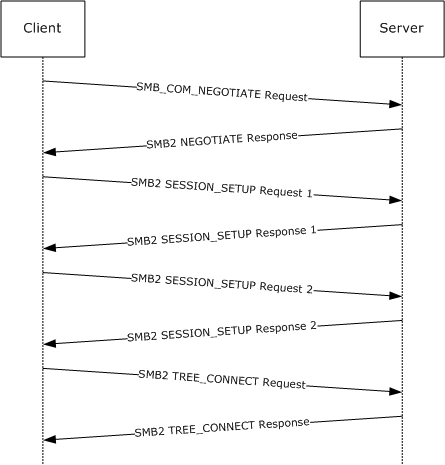 Figure 6: Client negotiating SMB2 with SMB-style negotiateThe client sends an SMB negotiate packet with the string "SMB 2.002" in the dialect string list, along with the other SMB dialects the client implements.Smb: C; Negotiate, Dialect = PC NETWORK PROGRAM 1.0, LANMAN1.0, Windows for Workgroups 3.1a, LM1.2X002, LANMAN2.1, NT LM 0.12, SMB 2.002Protocol: SMBCommand: Negotiate 114(0x72)SMBHeader: Command, TID: 0xFFFF, PID: 0xFEFF, UID: 0x0000, MID: 0x0000Flags: 24 (0x18)Bit0: (.......0) SMB_FLAGS_LOCK_AND_READ_OK: LOCK_AND_READ and WRITE_AND_CLOSE not supported (obsoleted)Bit1: (......0.) SMB_FLAGS_SEND_NO_ACK [not implemented]Bit2: (.....0..) Reserved (value is zero)Bit3: (....1...) SMB_FLAGS_CASE_INSENSITIVE: SMB paths are case-insensitiveBit4: (...1....) SMB_FLAGS_CANONICALIZED_PATHS: Canonicalized File and pathnames (obsoleted)Bit5: (..0.....) SMB_FLAGS_OPLOCK: No Oplocks supported for OPEN, CREATE & CREATE_NEW (obsoleted)Bit6: (.0......) SMB_FLAGS_OPLOCK_NOTIFY_ANY: No Notifications supported for OPEN, CREATE & CREATE_NEW (obsoleted)Bit7: (0.......) SMB_FLAGS_SERVER_TO_REDIR: Command - SMB is being sent from the clientFlags2: 51283 (0xC853)Bit00: (...............1) SMB_FLAGS2_KNOWS_LONG_NAMES: May return long file namesBit01: (..............1.) SMB_FLAGS2_KNOWS_EAS: Understands extended attributesBit02: (.............0..) SMB_FLAGS2_SMB_SECURITY_SIGNATURE: Not security signature-enabledBit03: (............0...) ReservedBit04: (...........1....) ReservedBit05: (..........0.....) SMB_FLAGS2_SMB_SECURITY_SIGNATURE_REQUIRED: SMB packets are signedBit06: (.........1......) SMB_FLAGS2_IS_LONG_NAME: Any path name in the request is a long nameBit07: (........0.......) ReservedBit08: (.......0........) ReservedBit09: (......0.........) ReservedBit10: (.....0..........) SMB_FLAGS2_REPARSE_PATH: Not requesting Reparse pathBit11: (....1...........) SMB_FLAGS2_EXTENDED_SECURITY: Aware of extended securityBit12: (...0............) SMB_FLAGS2_DFS: No DFS namespaceBit13: (..0.............) SMB_FLAGS2_PAGING_IO: Read operation will NOT be permitted if has no read permissionBit14: (.1..............) SMB_FLAGS2_NT_STATUS: Using 32-bit NT status error codesBit15: (1...............) SMB_FLAGS2_UNICODE: Using UNICODE stringsPIDHigh: 0 (0x0)SecuritySignature: 0x0Reserved: 0 (0x0)TreeID: 65535 (0xFFFF)Reserved: 0 (0x0)UserID: 0 (0x0)MultiplexID: 0 (0x0)CNegotiate: WordCount: 0 (0x0)ByteCount: 109 (0x6D)Dialect: PC NETWORK PROGRAM 1.0BufferFormat: Dialect 2(0x2)DialectName: PC NETWORK PROGRAM 1.0Dialect: LANMAN1.0BufferFormat: Dialect 2(0x2)DialectName: LANMAN1.0Dialect: Windows for Workgroups 3.1aBufferFormat: Dialect 2(0x2)DialectName: Windows for Workgroups 3.1aDialect: LM1.2X002BufferFormat: Dialect 2(0x2)DialectName: LM1.2X002Dialect: LANMAN2.1BufferFormat: Dialect 2(0x2)DialectName: LANMAN2.1Dialect: NT LM 0.12BufferFormat: Dialect 2(0x2)DialectName: NT LM 0.12Dialect: SMB 2.002BufferFormat: Dialect 2(0x2)DialectName: SMB 2.002The server receives the SMB negotiate request and finds dialect "SMB 2.002". The server responds with an SMB2 negotiate.Smb2: R NEGOTIATESMB2Header: Size: 64 (0x40)CreditCharge: 0 (0x0)Status: STATUS_SUCCESSCommand: NEGOTIATECredits: 1 (0x1)Flags: 1 (0x1)ServerToRedir: ...............................1  Server to ClientAsyncCommand:  ..............................0.  Command is not asynchronousRelated:       .............................0..  Packet is single messageSigned:        ............................0...  Packet is not signedReserved: 0 (0x0)DFS:           0...............................  Command is not a DFS OperationNextCommand: 0 (0x0)MessageId: 0 (0x0)Reserved: 0 (0x0)TreeId: 0 (0x0)SessionId: 0 (0x0)RNegotiate: Size: 65 (0x41)SecurityMode: Signing EnabledDialectRevision: 0x0202Reserved: 0 (0x0)Guid: {3F5CF209-A4E5-0049-A7D6-6A456D5CA5CF}Capabilities: 1 (0x1)DFS:           ...............................1  DFS availableMaxTransactSize: 65536 (0x10000)MaxReadSize: 65536 (0x10000)MaxWriteSize: 65536 (0x10000)SystemTime: 127972992061679232 (0x1C6A6C21CAE2680)ServerStartTime: 127972985895467232 (0x1C6A6C0AD2538E0)SecurityBufferOffset: 128 (0x80)SecurityBufferLength: 30 (0x1E)Reserved2: 0 (0x0)Buffer:The client queries GSS for the authentication token and sends an SMB2 SESSION_SETUP Request with the output token received from GSS.Smb2: C SESSION SETUPSmb2: C SESSION SETUPSMB2Header: Size: 64 (0x40)CreditCharge: 0 (0x0)Status: STATUS_SUCCESSCommand: SESSION SETUPCredits: 126 (0x7E)Flags: 0 (0x0)ServerToRedir: ...............................0  Client to ServerAsyncCommand:  ..............................0.  Command is not asynchronousRelated:       .............................0..  Packet is single messageSigned:        ............................0...  Packet is not signedReserved: 0 (0x0)DFS:           0...............................  Command is not a DFS OperationNextCommand: 0 (0x0)MessageId: 1 (0x1)Reserved: 0 (0x0)TreeId: 0 (0x0)SessionId: 0 (0x0)CSessionSetup: Size: 25 (0x19)VcNumber: 0 (0x0)SecurityMode: Signing EnabledCapabilities: 1 (0x1)DFS:            ...............................1 DFS availableChannel: 0 (0x0)SecurityBufferOffset: 88 (0x58)SecurityBufferLength: 74 (0x4A)Buffer: (74 bytes)The server processes the token received with GSS and gets a return code indicating a subsequent round trip is required. The server responds to the client with an SMB2 SESSION_SETUP Response with Status equal to STATUS_MORE_PROCESSING_REQUIRED and the response containing the output token from GSS.Smb2: R SESSION SETUP (Status=STATUS_MORE_PROCESSING_REQUIRED)Smb2: R SESSION SETUP (Status=STATUS_MORE_PROCESSING_REQUIRED)SMB2Header: Size: 64 (0x40)CreditCharge: 0 (0x0)Status: STATUS_MORE_PROCESSING_REQUIREDCommand: SESSION SETUPCredits: 2 (0x2)Flags: 1 (0x1)ServerToRedir: ...............................1  Server to ClientAsyncCommand:  ..............................0.  Command is not asynchronousRelated:       .............................0..  Packet is single messageSigned:        ............................0...  Packet is not signedReserved: 0 (0x0)DFS:           0...............................  Command is not a DFS OperationNextCommand: 0 (0x0)MessageId: 1 (0x1)Reserved: 0 (0x0)TreeId: 0 (0x0)SessionId: 4398046511113 (0x40000000009)RSessionSetup: Size: 9 (0x9)SessionFlags: Normal sessionSecurityBufferOffset: 72 (0x48)SecurityBufferLength: 219 (0xDB)Buffer: (219 bytes)The client processes the received token with GSS and sends an SMB2 SESSION_SETUP Request with the output token received from GSS and the SessionId received on the previous response.Smb2: C SESSION SETUPSmb2: C SESSION SETUPSMB2Header: Size: 64 (0x40)CreditCharge: 0 (0x0)Status: STATUS_SUCCESSCommand: SESSION SETUPCredits: 125 (0x7D)Flags: 0 (0x0)ServerToRedir: ...............................0  Client to ServerAsyncCommand:  ..............................0.  Command is not asynchronousRelated:       .............................0..  Packet is single messageSigned:        ............................0...  Packet is not signedReserved: 0 (0x0)DFS:           0...............................  Command is not a DFS OperationNextCommand: 0 (0x0)MessageId: 2 (0x2)Reserved: 0 (0x0)TreeId: 0 (0x0)SessionId: 4398046511113 (0x40000000009)CSessionSetup: Size: 25 (0x19)VcNumber: 0 (0x0)SecurityMode: Signing EnabledCapabilities: 1 (0x1)DFS:            ...............................1 DFS availableChannel: 0 (0x0)SecurityBufferOffset: 88 (0x58)SecurityBufferLength: 245 (0xF5)Buffer: (245 bytes)The server processes the token received with GSS and gets a successful return code. The server responds to client with an SMB2 SESSION_SETUP Response with Status equal to STATUS_SUCCESS and the response containing the output token from GSS.Smb2: R SESSION SETUPSmb2: R SESSION SETUPSMB2Header: Size: 64 (0x40)CreditCharge: 0 (0x0)Status: STATUS_SUCCESSCommand: SESSION SETUPCredits: 3 (0x3)Flags: 9 (0x9)ServerToRedir: ...............................1  Server to ClientAsyncCommand:  ..............................0.  Command is not asynchronousRelated:       .............................0..  Packet is single messageSigned:        ............................1...  Packet is signedReserved: 0 (0x0)DFS:           0...............................  Command is not a DFS OperationNextCommand: 0 (0x0)MessageId: 2 (0x2)Reserved: 0 (0x0)TreeId: 0 (0x0)SessionId: 4398046511113 (0x40000000009)RSessionSetup: Size: 9 (0x9)SessionFlags: Normal sessionSecurityBufferOffset: 72 (0x48)SecurityBufferLength: 29 (0x1D)Buffer: (29 bytes)The client completes the authentication and sends an SMB2 TREE_CONNECT Request with the SessionId for the session, and a tree connect request containing the Unicode share name "\\smb2server\IPC$".Smb2: C TREE CONNECT \\smb2server\IPC$SMB2Header: Size: 64 (0x40)CreditCharge: 0 (0x0)Status: STATUS_SUCCESSCommand: TREE CONNECTCredits: 123 (0x7B)Flags: 0 (0x0)ServerToRedir: ...............................0  Client to ServerAsyncCommand:  ..............................0.  Command is not asynchronousRelated:       .............................0..  Packet is single messageSigned:        ............................0...  Packet is not signedReserved: 0 (0x0)DFS: 0...............................  Command is not a DFS OperationNextCommand: 0 (0x0)MessageId: 3 (0x3)Reserved: 0 (0x0)TreeId: 0 (0x0)SessionId: 4398046511113 (0x40000000009)CTreeConnect: Size: 9 (0x9)Reserved: 0 (0x0)PathOffset: 72 (0x48)PathLength: 34 (0x22)Share: \\smb2server\IPC$The server responds with an SMB2 TREE_CONNECT Response with MessageId of 3, CreditResponse of 5, Status equal to STATUS_SUCCESS, SessionId of 0x40000000009, and TreeId set to the locally generated identifier 0x1.Smb2: R TREE CONNECT TID=0x1SMB2Header: Size: 64 (0x40)CreditCharge: 0 (0x0)Status: STATUS_SUCCESSCommand: TREE CONNECTCredits: 5 (0x5)Flags: 1 (0x1)ServerToRedir: ...............................1  Server to ClientAsyncCommand:  ..............................0.  Command is not asynchronousRelated:       .............................0..  Packet is single messageSigned:        ............................0...  Packet is not signedReserved: 0 (0x0)DFS:           0...............................  Command is not a DFS OperationNextCommand: 0 (0x0)MessageId: 3 (0x3)Reserved: 0 (0x0)TreeId: 1 (0x1)SessionId: 4398046511113 (0x40000000009)RTreeConnect: Size: 16 (0x10)ShareType: PipeReserved: 0 (0x0)Flags: No CachingCapabilities: 0 (0x0)MaximalAccess: 2032127 (0x1F01FF)Further operations can now continue, using the SessionId and TreeId generated in the connection to this share.Negotiating SMB 2.1 dialect by using Multi-Protocol NegotiateThe following diagram shows the steps taken by a client that is negotiating SMB 2.1 dialect by using an SMB-style negotiate.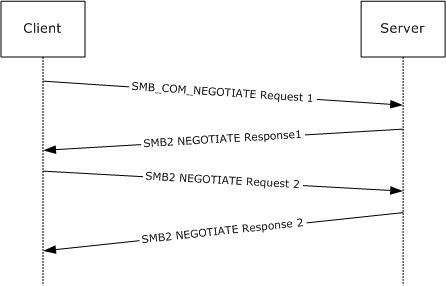 Figure 7: Client negotiating SMB 2.1 dialect with SMB-style negotiateThe client sends an SMB negotiate packet with the string "SMB 2.???" in the dialect string list, along with the other SMB dialects the client implements.Smb: C; Negotiate, Dialect = PC NETWORK PROGRAM 1.0, LANMAN1.0, Windows for Workgroups 3.1a, LM1.2X002, LANMAN2.1, NT LM 0.12, SMB 2.002, SMB 2.???Protocol: SMBCommand: Negotiate 114(0x72)NTStatus: 0x0, Facility = FACILITY_SYSTEM, Severity = STATUS_SEVERITY_SUCCESS, Code = (0) STATUS_SUCCESSCode:     (................0000000000000000) (0) STATUS_SUCCESSFacility: (...0000000000000................) FACILITY_SYSTEMCustomer: (..0.............................) NOT Customer DefinedSeverity: (00..............................) STATUS_SEVERITY_SUCCESSSMBHeader: Command, TID: 0xFFFF, PID: 0xFEFF, UID: 0x0000, MID: 0x0000Flags: 24 (0x18)LockAndRead:     (.......0) LOCK_AND_READ and WRITE_AND_UNLOCK NOT supported (Obsolete) (SMB_FLAGS_LOCK_AND_READ_OK)NoAck:           (......0.) An ACK response is needed (SMB_FLAGS_SEND_NO_ACK[only applicable when SMB transport is NetBIOS over IPX])Reserved_bit2:   (.....0..) Reserved (Must Be Zero)CaseInsensitive: (....1...) SMB paths are caseinsensitive (SMB_FLAGS_CASE_INSENSITIVE)Canonicalized:   (...1....) Canonicalized File and pathnames (Obsolete) (SMB_FLAGS_CANONICALIZED_PATHS)Oplock:          (..0.....) Oplocks NOT supported for OPEN, CREATE & CREATE_NEW (Obsolete) (SMB_FLAGS_OPLOCK)OplockNotify:    (.0......) Notifications NOT supported for OPEN, CREATE & CREATE_NEW (Obsolete) (SMB_FLAGS_OPLOCK_NOTIFY_ANY)FromServer:      (0.......) Command SMB is being sent from the client (SMB_FLAGS_SERVER_TO_REDIR)Flags2: 51283 (0xC853)KnowsLongFiles:   (...............1) Understands Long File Names (SMB_FLAGS2_KNOWS_LONG_NAMES)ExtendedAttribs:  (..............1.) Understands extended attributes (SMB_FLAGS2_KNOWS_EAS)SignEnabled:      (.............0..) Security signatures NOT enabled (SMB_FLAGS2_SMB_SECURITY_SIGNATURE)Compressed:       (............0...) Compression Disabled for REQ_NT_WRITE_ANDX and RESP_READ_ANDX (SMB_FLAGS2_COMPRESSED)SignRequired:     (...........1....) Security Signatures are required (SMB_FLAGS2_SMB_SECURITY_SIGNATURE_REQUIRED)Reserved_bit5:    (..........0.....) Reserved (Must Be Zero)LongFileNames:    (.........1......) Use Long File Names (SMB_FLAGS2_IS_LONG_NAME)Reserved_bits7_9: (......000.......) Reserved (Must Be Zero)ReparsePath:      (.....0..........) NOT a Reparse path (SMB_FLAGS2_REPARSE_PATH)ExtSecurity:      (....1...........) Aware of extended security (SMB_FLAGS2_EXTENDED_SECURITY)Dfs:              (...0............) NO DFS namespace (SMB_FLAGS2_DFS)Paging:           (..0.............) Read operation will NOT be permitted unless user has permission (NO Paging IO) (SMB_FLAGS2_PAGING_IO)StatusCodes:      (.1..............) Using 32bit NT status error codes (SMB_FLAGS2_NT_STATUS)Unicode:          (1...............) Using UNICODE strings (SMB_FLAGS2_UNICODE)PIDHigh: 0 (0x0)SecuritySignature: 0x0Reserved: 0 (0x0)TreeID: 65535 (0xFFFF)Reserved: 0 (0x0)UserID: 0 (0x0)MultiplexID: 0 (0x0)CNegotiate: WordCount: 0 (0x0)ByteCount: 120 (0x78)Dialect: PC NETWORK PROGRAM 1.0BufferFormat: Dialect 2(0x2)DialectName: PC NETWORK PROGRAM 1.0Dialect: LANMAN1.0BufferFormat: Dialect 2(0x2)DialectName: LANMAN1.0Dialect: Windows for Workgroups 3.1aBufferFormat: Dialect 2(0x2)DialectName: Windows for Workgroups 3.1aDialect: LM1.2X002BufferFormat: Dialect 2(0x2)DialectName: LM1.2X002Dialect: LANMAN2.1BufferFormat: Dialect 2(0x2)DialectName: LANMAN2.1Dialect: NT LM 0.12BufferFormat: Dialect 2(0x2)DialectName: NT LM 0.12Dialect: SMB 2.002BufferFormat: Dialect 2(0x2)DialectName: SMB 2.002Dialect: SMB 2.???BufferFormat: Dialect 2(0x2)DialectName: SMB 2.???  The server receives the SMB negotiate request and finds the "SMB 2.???" string in the dialect string list. The server responds with an SMB2 NEGOTIATE Response with the DialectRevision set to 0x02ff.Smb2: R  NEGOTIATE (0x0), GUID={1ED9580F5FEF1AA04B9DDB1C77C63757}, Mid = 0SMBIdentifier: SMBSMB2Header: R NEGOTIATE (0x0)Size: 64 (0x40)CreditCharge: 0 (0x0)Status: 0x0, Facility = FACILITY_SYSTEM, Severity = STATUS_SEVERITY_SUCCESS, Code = (0) STATUS_SUCCESSCode:     (................0000000000000000) (0) STATUS_SUCCESSFacility: (...0000000000000................) FACILITY_SYSTEMCustomer: (..0.............................) NOT Customer DefinedSeverity: (00..............................) STATUS_SEVERITY_SUCCESSCommand: NEGOTIATE (0x0)Credits: 1 (0x1)Flags: 0x1ServerToRedir: (...............................1) Server to Client (SMB2_FLAGS_SERVER_TO_REDIR)AsyncCommand:  (..............................0.) Command is not asynchronous (SMB2_FLAGS_ASYNC_COMMAND)Related:       (.............................0..) Packet is single message (SMB2_FLAGS_RELATED_OPERATIONS)Signed:        (............................0...) Packet is not signed (SMB2_FLAGS_SIGNED)Reserved4_27:  (....000000000000000000000000....)DFS:           (...0............................) Command is not a DFS Operation (SMB2_FLAGS_DFS_OPERATIONS)Reserved29_31: (000.............................)NextCommand: 0 (0x0)MessageId: 0 (0x0)Reserved: 0 (0x0)TreeId: 0 (0x0)SessionId: 0 (0x0)Signature: Binary Large Object (16 Bytes)RNegotiate: Size: 65 (0x41)SecurityMode: Signing Enabled (0x1)DialectRevision: 767 (0x2FF)Reserved: 0 (0x0)Guid: {1ED9580F5FEF1AA04B9DDB1C77C63757}Capabilities: 0x3DFS:               (...............................1) DFS availableReserved_bits1_31: (0000000000000000000000000000001.) ReservedMaxTransactSize: 1048576 (0x100000)MaxReadSize: 1048576 (0x100000)MaxWriteSize: 1048576 (0x100000)SystemTime: 12/29/2008, 11:18:59 PMSystemStartTime: 12/05/2008, 11:55:51 PMSecurityBufferOffset: 128 (0x80)SecurityBufferLength: 120 (0x78)Reserved2: 541936672 (0x204D4C20)securityBlob: The client receives the SMB2 NEGOTIATE Response. The client issues a new SMB2 NEGOTIATE Request with a new dialect 0x0210 appended along with other SMB2 dialects.Smb2: C  NEGOTIATE (0x0), GUID={9879BE56-0D00-58BA-11DD-D5F0AF3A5B5D}, Mid = 1SMBIdentifier: SMBSMB2Header: C NEGOTIATE (0x0)Size: 64 (0x40)CreditCharge: 0 (0x0)Status: 0x0, Facility = FACILITY_SYSTEM, Severity = STATUS_SEVERITY_SUCCESS, Code = (0) STATUS_SUCCESSCode:     (................0000000000000000) (0) STATUS_SUCCESSFacility: (...0000000000000................) FACILITY_SYSTEMCustomer: (..0.............................) NOT Customer DefinedSeverity: (00..............................) STATUS_SEVERITY_SUCCESSCommand: NEGOTIATE (0x0)Credits: 0 (0x0)Flags: 0x0ServerToRedir: (...............................0) Client to Server (SMB2_FLAGS_SERVER_TO_REDIR)AsyncCommand:  (..............................0.) Command is not asynchronous (SMB2_FLAGS_ASYNC_COMMAND)Related:       (.............................0..) Packet is single message (SMB2_FLAGS_RELATED_OPERATIONS)Signed:        (............................0...) Packet is not signed (SMB2_FLAGS_SIGNED)Reserved4_27:  (....000000000000000000000000....)DFS:           (...0............................) Command is not a DFS Operation (SMB2_FLAGS_DFS_OPERATIONS)Reserved29_31: (000.............................)NextCommand: 0 (0x0)MessageId: 1 (0x1)Reserved: 0 (0x0)TreeId: 0 (0x0)SessionId: 0 (0x0)Signature: Binary Large Object (16 Bytes)CNegotiate:Size: 36 (0x24)DialectCount: 2 (0x2)SecurityMode: Signing Enabled (0x1)Reserved: 0 (0x0)Capabilities: 0x0DFS:               (...............................0) DFS unavailableReserved_bits1_31: (0000000000000000000000000000000.) ReservedGuid: {9879BE56-0D00-58BA-11DD-D5F0AF3A5B5D}StartTime: No Time Specified (0)Dialects:Dialects: 514 (0x202)Dialects: 528 (0x210)The server receives the SMB2 negotiate request and finds dialect 0x0210. The server sends an SMB2 NEGOTIATE Response with DialectRevision set to 0x0210.Smb2: R  NEGOTIATE (0x0), GUID={1ED9580F-5FEF-1AA0-4B9D-DB1C77C63757}, Mid = 1SMBIdentifier: SMBSMB2Header: R NEGOTIATE (0x0)Size: 64 (0x40)CreditCharge: 0 (0x0)Status: 0x0, Facility = FACILITY_SYSTEM, Severity = STATUS_SEVERITY_SUCCESS, Code = (0) STATUS_SUCCESSCode:     (................0000000000000000) (0) STATUS_SUCCESSFacility: (...0000000000000................) FACILITY_SYSTEMCustomer: (..0.............................) NOT Customer DefinedSeverity: (00..............................) STATUS_SEVERITY_SUCCESSCommand: NEGOTIATE (0x0)Credits: 1 (0x1)Flags: 0x1ServerToRedir: (...............................1) Server to Client (SMB2_FLAGS_SERVER_TO_REDIR)AsyncCommand:  (..............................0.) Command is not asynchronous (SMB2_FLAGS_ASYNC_COMMAND)Related:       (.............................0..) Packet is single message (SMB2_FLAGS_RELATED_OPERATIONS)Signed:        (............................0...) Packet is not signed (SMB2_FLAGS_SIGNED)Reserved4_27:  (....000000000000000000000000....)DFS:           (...0............................) Command is not a DFS Operation (SMB2_FLAGS_DFS_OPERATIONS)Reserved29_31: (000.............................)NextCommand: 0 (0x0)MessageId: 1 (0x1)Reserved: 0 (0x0)TreeId: 0 (0x0)SessionId: 0 (0x0)Signature: Binary Large Object (16 Bytes)RNegotiate:Size: 65 (0x41)SecurityMode: Signing Enabled (0x1)DialectRevision: 528 (0x210)Reserved: 0 (0x0)Guid: {1ED9580F-5FEF-1AA0-4B9D-DB1C77C63757}Capabilities: 0x3DFS:               (...............................1) DFS availableReserved_bits1_31: (0000000000000000000000000000001.) ReservedMaxTransactSize: 1048576 (0x100000)MaxReadSize: 1048576 (0x100000)MaxWriteSize: 1048576 (0x100000)SystemTime: 12/29/2008, 11:18:59 PMSystemStartTime: 12/05/2008, 11:55:51 PMSecurityBufferOffset: 128 (0x80)SecurityBufferLength: 120 (0x78)Reserved2: 0 (0x0)securityBlob:Connecting to a Share by Using an SMB2 NegotiateThe following diagram shows the steps taken by a client that is negotiating SMB2 by using an SMB2 negotiate.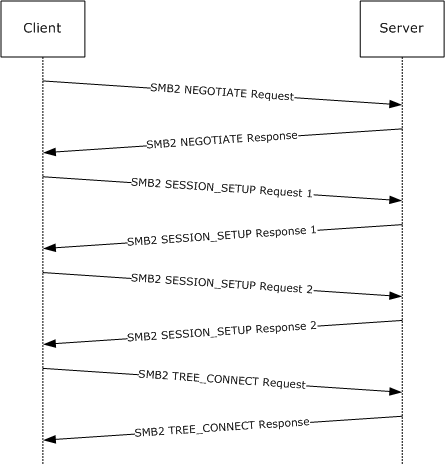 Figure 8: Client negotiating SMB2 with SMB2 negotiateThe client sends an SMB2 negotiate packet with the dialect 0x0202 in the Dialects array.Smb2: C NEGOTIATESMB2Header: Size: 64 (0x40)CreditCharge: 0 (0x0)Status: STATUS_SUCCESSCommand: NEGOTIATECredits: 126 (0x7E)Flags: 0 (0x0)ServerToRedir: ...............................0  Client to ServerAsyncCommand:  ..............................0.  Command is not asynchronousRelated:       .............................0..  Packet is single messageSigned:        ............................0...  Packet is not signedReserved: 0 (0x0)DFS:           0...............................  Command is not a DFS OperationNextCommand: 0 (0x0)MessageId: 0 (0x0)Reserved: 0 (0x0)TreeId: 0 (0x0)SessionId: 0 (0x0)CNegotiate: Size: 36 (0x24)DialectCount: 1 (0x1)SecurityMode: Signing EnabledReserved: 0 (0x0)Capabilities: 0 (0x0)Guid: {00000000-0000-0000-0000-000000000000}StartTime: 0 (0x0)Dialects: 514 (0x0202)The server receives the SMB2 NEGOTIATE Request and finds dialect 0x0202. The server responds with an SMB2 negotiate.Smb2: R NEGOTIATESMB2Header: Size: 64 (0x40)CreditCharge: 0 (0x0)Status: STATUS_SUCCESSCommand: NEGOTIATECredits: 1 (0x1)Flags: 1 (0x1)ServerToRedir: ...............................1  Server to ClientAsyncCommand:  ..............................0.  Command is not asynchronousRelated:       .............................0..  Packet is single messageSigned:        ............................0...  Packet is not signedReserved: 0 (0x0)DFS:           0...............................  Command is not a DFS OperationNextCommand: 0 (0x0)MessageId: 0 (0x0)Reserved: 0 (0x0)TreeId: 0 (0x0)SessionId: 0 (0x0)RNegotiate: Size: 65 (0x41)SecurityMode: Signing EnabledDialectRevision: 514 (0x0202)Reserved: 0 (0x0)Guid: {3F5CF209-A4E5-0049-A7D6-6A456D5CA5CF}Capabilities: 1 (0x1)DFS:           ...............................1  DFS availableMaxTransactSize: 65536 (0x10000)MaxReadSize: 65536 (0x10000)MaxWriteSize: 65536 (0x10000)SystemTime: 127972992061679232 (0x1C6A6C21CAE2680)ServerStartTime: 127972985895467232 (0x1C6A6C0AD2538E0)SecurityBufferOffset: 128 (0x80)SecurityBufferLength: 30 (0x1E)Reserved2: 0 (0x0)Buffer:The client queries GSS for the authentication token and sends an SMB2 SESSION_SETUP Request with the output token received from GSS.Smb2: C SESSION SETUPSMB2Header: Size: 64 (0x40)CreditCharge: 0 (0x0)Status: STATUS_SUCCESSCommand: SESSION SETUPCredits: 126 (0x7E)Flags: 0 (0x0)ServerToRedir: ...............................0  Client to ServerAsyncCommand:  ..............................0.  Command is not asynchronousRelated:       .............................0..  Packet is single messageSigned:        ............................0...  Packet is not signedReserved: 0 (0x0)DFS:           0...............................  Command is not a DFS OperationNextCommand: 0 (0x0)MessageId: 1 (0x1)Reserved: 0 (0x0)TreeId: 0 (0x0)SessionId: 0 (0x0)CSessionSetup: Size: 25 (0x19)VcNumber: 0 (0x0)SecurityMode: Signing EnabledCapabilities: 1 (0x1)DFS:           ...............................1 DFS availableChannel: 0 (0x0)SecurityBufferOffset: 88 (0x58)SecurityBufferLength: 74 (0x4A)Buffer: (74 bytes)The server processes the token received with GSS and gets a return code indicating a subsequent round trip is required. The server responds to the client with an SMB2 SESSION_SETUP Response with Status equal to STATUS_MORE_PROCESSING_REQUIRED and the response containing the output token from GSS.Smb2: R SESSION SETUP (Status=STATUS_MORE_PROCESSING_REQUIRED)SMB2Header: Size: 64 (0x40)CreditCharge: 0 (0x0)Status: STATUS_MORE_PROCESSING_REQUIREDCommand: SESSION SETUPCredits: 2 (0x2)Flags: 1 (0x1)ServerToRedir: ...............................1  Server to ClientAsyncCommand:  ..............................0.  Command is not asynchronousRelated:       .............................0..  Packet is single messageSigned:        ............................0...  Packet is not signedReserved: 0 (0x0)DFS:           0...............................  Command is not a DFS OperationNextCommand: 0 (0x0)MessageId: 1 (0x1)Reserved: 0 (0x0)TreeId: 0 (0x0)SessionId: 4398046511113 (0x40000000009)RSessionSetup: Size: 9 (0x9)SessionFlags: Normal sessionSecurityBufferOffset: 72 (0x48)SecurityBufferLength: 219 (0xDB)Buffer: (219 bytes)The client processes the received token with GSS and sends an SMB2 SESSION_SETUP Request with the output token received from GSS and the SessionId received on the previous response.Smb2: C SESSION SETUPSMB2Header: Size: 64 (0x40)CreditCharge: 0 (0x0)Status: STATUS_SUCCESSCommand: SESSION SETUPCredits: 125 (0x7D)Flags: 0 (0x0)ServerToRedir: ...............................0  Client to ServerAsyncCommand:  ..............................0.  Command is not asynchronousRelated:       .............................0..  Packet is single messageSigned:        ............................0...  Packet is not signedReserved: 0 (0x0)DFS:           0...............................  Command is not a DFS OperationNextCommand: 0 (0x0)MessageId: 2 (0x2)Reserved: 0 (0x0)TreeId: 0 (0x0)SessionId: 4398046511113 (0x40000000009)CSessionSetup: Size: 25 (0x19)VcNumber: 0 (0x0)SecurityMode: Signing EnabledCapabilities: 1 (0x1)DFS:           ...............................1 DFS availableChannel: 0 (0x0)SecurityBufferOffset: 88 (0x58)SecurityBufferLength: 245 (0xF5)Buffer: (245 bytes)The server processes the token received with GSS and gets a successful return code. The server responds to the client with an SMB2 SESSION_SETUP Response with Status equal to STATUS_SUCCESS and the response containing the output token from GSS.Smb2: R SESSION SETUPSMB2Header: Size: 64 (0x40)CreditCharge: 0 (0x0)Status: STATUS_SUCCESSCommand: SESSION SETUPCredits: 3 (0x3)Flags: 9 (0x9)ServerToRedir: ...............................1 Server to ClientAsyncCommand:  ..............................0.  Command is not asynchronousRelated:       .............................0..  Packet is single messageSigned:        ............................1...  Packet is signedReserved: 0 (0x0)DFS:           0...............................  Command is not a DFS OperationNextCommand: 0 (0x0)MessageId: 2 (0x2)Reserved: 0 (0x0)TreeId: 0 (0x0)SessionId: 4398046511113 (0x40000000009)RSessionSetup: Size: 9 (0x9)SessionFlags: Normal sessionSecurityBufferOffset: 72 (0x48)SecurityBufferLength: 29 (0x1D)Buffer: (29 bytes)The client completes the authentication and sends an SMB2 TREE_CONNECT Request with the SessionId for the session, and a tree connect request containing the Unicode share name "\\smb2server\IPC$".Smb2: C TREE CONNECT \\smb2server\IPC$SMB2Header: Size: 64 (0x40)CreditCharge: 0 (0x0)Status: STATUS_SUCCESSCommand: TREE CONNECTCredits: 123 (0x7B)Flags: 0 (0x0)ServerToRedir: ...............................0  Client to ServerAsyncCommand:  ..............................0.  Command is not asynchronousRelated:       .............................0..  Packet is single messageSigned:        ............................0...  Packet is not signedReserved: 0 (0x0)DFS:           0...............................  Command is not a DFS OperationNextCommand: 0 (0x0)MessageId: 3 (0x3)Reserved: 0 (0x0)TreeId: 0 (0x0)SessionId: 4398046511113 (0x40000000009)CTreeConnect: Size: 9 (0x9)Reserved: 0 (0x0)PathOffset: 72 (0x48)PathLength: 34 (0x22)Share: \\smb2server\IPC$The server responds with an SMB2 TREE_CONNECT Response with MessageId of 3, CreditResponse of 5, Status equal to STATUS_SUCCESS, SessionId of 0x40000000009, and TreeId set to the locally generated identifier 0x1.Smb2: R TREE CONNECT TID=0x1SMB2Header: Size: 64 (0x40)CreditCharge: 0 (0x0)Status: STATUS_SUCCESSCommand: TREE CONNECTCredits: 5 (0x5)Flags: 1 (0x1)ServerToRedir: ...............................1  Server to ClientAsyncCommand:  ..............................0.  Command is not asynchronousRelated:       .............................0..  Packet is single messageSigned:        ............................0...  Packet is not signedReserved: 0 (0x0)DFS:           0...............................  Command is not a DFS OperationNextCommand: 0 (0x0)MessageId: 3 (0x3)Reserved: 0 (0x0)TreeId: 1 (0x1)SessionId: 4398046511113 (0x40000000009)RTreeConnect: Size: 16 (0x10)ShareType: PipeReserved: 0 (0x0)Flags: No CachingCapabilities: 0 (0x0)MaximalAccess: 2032127 (0x1F01FF)Further operations can now continue, using the SessionId and TreeId generated in the connection to this share.Executing an Operation on a Named PipeThe following diagram demonstrates the steps taken to execute transactions over a named pipe using both individual reads and writes, and the transact named pipe operation. Assume that this sequence starts on a connection where the session and tree connect have been established as described in previous sections with SessionId = 0x4000000000D and TreeId 0x1, and messages have been exchanged such that the current MessageId is 9.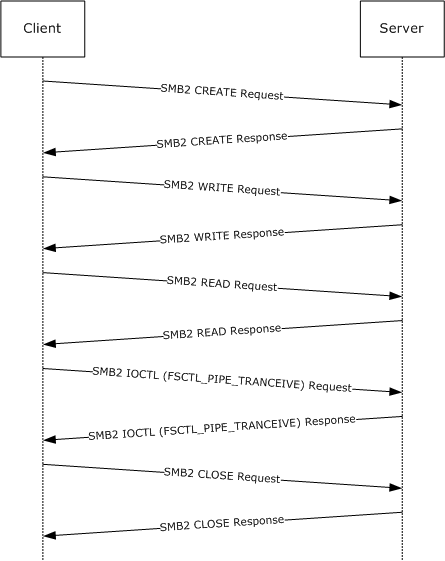 Figure 9: Executing an operation on a named pipeThe client sends an SMB2 CREATE Request to open the named pipe "srvsvc".Smb2: C CREATE srvsvcSMB2Header: Size: 64 (0x40)CreditCharge: 0 (0x0)Status: STATUS_SUCCESSCommand: CREATECredits: 111 (0x6F)Flags: 0 (0x0)ServerToRedir: ...............................0  Client to ServerAsyncCommand:  ..............................0.  Command is not asynchronousRelated:       .............................0..  Packet is single messageSigned:        ............................0...  Packet is not signedReserved: 0 (0x0)DFS:           0...............................  Command is not a DFS OperationNextCommand: 0 (0x0)MessageId: 9 (0x9)Reserved: 0 (0x0)TreeId: 1 (0x1)SessionId: 4398046511117 (0x4000000000D)CCreate: Size: 57 (0x39)SecurityFlags: 0 (0x0)RequestedOplockLevel: 9 (0x9)ImpersonationLevel: 2 (0x2)SmbCreateFlags: 0 (0x0)Reserved: 0(0x0)DesiredAccess: 0x0012019fread:        (...............................1) Read Datawrite:       (..............................1.) Write Dataappend:      (.............................1..) Append DatareadEA:      (............................1...) Read EAwriteEA:     (...........................1....) Write EAFileExecute: (..........................0.....) No File ExecuteFileDeleted: (.........................0......) No File DeleteFileRead:    (........................1.......) File Read AttributesFileWrite:   (.......................1........) File Write AttributesFileAttributes: 0x00000000ReadOnly:    (...............................0) Read/WriteHidden:      (..............................0.) Not HiddenSystem:      (.............................0..) Not SystemReserverd3: 0 (0x0)Directory:   (...........................0....) FileArchive:     (..........................0.....) Not ArchiveDevice:      (.........................0......) Not DeviceNormal:      (........................0.......) Not NormalTemporary:   (.......................0........) PermanentSparse:      (......................0.........) Not SparseReparse:     (.....................0..........) Not Reparse PointCompressed:  (....................0...........) UncompressedOffline:     (...................0............) Content indexedNotIndexed:  (..................0.............) PermanentEncrypted:   (.................0..............) UnencryptedShareAccess: Shared for Read/WriteCreateDisposition: OpenCreateOptions: 0x00400040dir:      (...............................0) non-directorywrite:    (..............................0.) non-write throughsq:       (.............................0..) non-sequentially writing allowedbuffer:   (............................0...) intermediate buffering allowedalert:    (...........................0....) IO alerts bits not setnonalert: (..........................0.....) IO non-alerts bit not setnondir:   (.........................1......) Operation is on non-directory fileconnect:  (........................0.......) tree connect bit not setoplock:   (.......................0........) complete if oplocked bit not setEA:       (......................0.........) no EA knowledge bit is not setfilename: (.....................0..........) 8.3 filenames bit is not setrandom:   (....................0...........) random access bit is not setdelete:   (...................0............) delete on close bit is not setopen:     (..................0.............) open by filenamebackup:   (.................0..............) open for backup bit not setNameOffset: 120 (0x78)NameLength: 12 (0xC)CreateContextsOffset: 0 (0x0)CreateContextsLength: 0 (0x0)Name: srvsvcThe server responds with an SMB2 CREATE Response with the FileId for the pipe open.Smb2: R CREATE FID=SMB2Header: Size: 64 (0x40)CreditCharge: 0 (0x0)Status: STATUS_SUCCESSCommand: CREATECredits: 1 (0x1)Flags: 1 (0x1)ServerToRedir: ...............................1  Server to ClientAsyncCommand:  ..............................0.  Command is not asynchronousRelated:       .............................0..  Packet is single messageSigned:        ............................0...  Packet is not signedReserved: 0 (0x0)DFS:           0...............................  Command is not a DFS OperationNextCommand: 0 (0x0)MessageId: 9 (0x9)Reserved: 0 (0x0)TreeId: 1 (0x1)SessionId: 4398046511117 (0x4000000000D)RCreate: Size: 89 (0x59)OplockLevel: 0 (0x0)Reserved1: 9 (0x9)CreateAction: 1 (0x1)CreationTime: 0 (0x0)LastAccessTime: 0 (0x0)LastWriteTime: 0 (0x0)ChangeTime: 0 (0x0)AllocationSize: 4096 (0x1000)EndOfFile: 0 (0x0)FileAttributes: 0x00000080ReadOnly:   (...............................0) Read/WriteHidden:     (..............................0.) Not HiddenSystem:     (.............................0..) Not SystemReserverd3: 0 (0x0)Directory:  (...........................0....) FileArchive:    (..........................0.....) Not ArchiveDevice:     (.........................0......) Not DeviceNormal:     (........................1.......) NormalTemporary:  (.......................0........) PermanentSparse:     (......................0.........) Not SparseReparse:    (.....................0..........) Not Reparse PointCompressed: (....................0...........) UncompressedOffline:    (...................0............) Content indexedNotIndexed: (..................0.............) PermanentEncrypted:  (.................0..............) UnencryptedReserved2: 7536758 (0x730076)Fid: Persistent: 5 (0x5)Volatile: -4294967291 (0xFFFFFFFF00000005)CreateContextsOffset: 0 (0x0)CreateContextsLength: 0 (0x0)The client sends an SMB2 WRITE Request to write data into the pipe.Smb2: C WRITE 0x74 bytes at offset 0 (0x0)SMB2Header: Size: 64 (0x40)CreditCharge: 0 (0x0)Status: STATUS_SUCCESSCommand: WRITECredits: 111 (0x6F)Flags: 0 (0x0)ServerToRedir: ...............................0  Client to ServerAsyncCommand:  ..............................0.  Command is not asynchronousRelated:       .............................0..  Packet is single messageSigned:        ............................0...  Packet is not signedReserved: 0 (0x0)DFS:           0...............................  Command is not a DFS OperationNextCommand: 0 (0x0)MessageId: 10 (0xA)Reserved: 0 (0x0)TreeId: 1 (0x1)SessionId: 4398046511117 (0x4000000000D)CWrite: Size: 49 (0x31)DataOffset: 112 (0x70)DataLength: 116 (0x74)Offset: 0 (0x0)Fid: Persistent: 5 (0x5)Volatile: -4294967291 (0xFFFFFFFF00000005)Channel: 0 (0x0)RemainingBytes: 0 (0x0)WriteChannelInfoOffset: 0 (0x0)WriteChannelInfoLength: 0 (0x0)Flags: 0 (0x0)Data: (116 bytes)The server responds with an SMB2 WRITE Response indicating the data was written successfully.Smb2: R WRITE 0x74 bytes writtenSMB2Header: Size: 64 (0x40)CreditCharge: 0 (0x0)Status: STATUS_SUCCESSCommand: WRITECredits: 1 (0x1)Flags: 1 (0x1)ServerToRedir: ...............................1 Server to ClientAsyncCommand:  ..............................0.  Command is not asynchronousRelated:       .............................0..  Packet is single messageSigned:        ............................0...  Packet is not signedReserved: 0 (0x0)DFS:           0...............................  Command is not a DFS OperationNextCommand: 0 (0x0)MessageId: 10 (0xA)Reserved: 0 (0x0)TreeId: 1 (0x1)SessionId: 4398046511117 (0x4000000000D)RWrite: Size: 17 (0x11)Reserved: 0 (0x0)DataLength: 116 (0x74)Remaining: 0 (0x0)WriteChannelInfoOffset: 0 (0x0)WriteChannelInfoLength: 0 (0x0)The client sends an SMB2 READ Request to read data from the pipe.Smb2: C READ 0x400 bytes from offset 0 (0x0)SMB2Header: Size: 64 (0x40)CreditCharge: 0 (0x0)Status: STATUS_SUCCESSCommand: READCredits: 111 (0x6F)Flags: 0 (0x0)ServerToRedir: ...............................0 Client to ServerAsyncCommand:  ..............................0.  Command is not asynchronousRelated:       .............................0..  Packet is single messageSigned:        ............................0...  Packet is not signedReserved: 0 (0x0)DFS:           0...............................  Command is not a DFS OperationNextCommand: 0 (0x0)MessageId: 11 (0xB)Reserved: 0 (0x0)TreeId: 1 (0x1)SessionId: 4398046511117 (0x4000000000D)CRead: Size: 49 (0x31)Padding: 80 (0x50)Reserved: 0 (0x0)DataLength: 1024 (0x400)Offset: 0 (0x0)Fid: Persistent: 5 (0x5)Volatile: -4294967291 (0xFFFFFFFF00000005)MinimumCount: 0 (0x0)Channel: 0 (0x0)RemainingBytes: 0 (0x0)ReadChannelInfoOffset: 0 (0x0)ReadChannelInfoLength: 0 (0x0)The server responds with an SMB2 READ Response with the data that was read.Smb2: R READ 0x5c bytes readSMB2Header: Size: 64 (0x40)CreditCharge: 0 (0x0)Status: STATUS_SUCCESSCommand: READCredits: 1 (0x1)Flags: 1 (0x1)ServerToRedir: ...............................1 Server to ClientAsyncCommand:  ..............................0.  Command is not asynchronousRelated:       .............................0..  Packet is single messageSigned:        ............................0...  Packet is not signedReserved: 0 (0x0)DFS:           0...............................  Command is not a DFS OperationNextCommand: 0 (0x0)MessageId: 11 (0xB)Reserved: 0 (0x0)TreeId: 1 (0x1)SessionId: 4398046511117 (0x4000000000D)RRead: Size: 17 (0x11)DataOffset: 80 (0x50)Reserved: 0 (0x0)DataLength: 92 (0x5C)DataRemaining: 0 (0x0)Reserved2: 0 (0x0)Data: (92 bytes)The client sends an SMB2 IOCTL Request to perform a pipe transaction, writing data into the buffer and then reading the response in a single operation.Smb2: C IOCTLSMB2Header: Size: 64 (0x40)CreditCharge: 0 (0x0)Status: STATUS_SUCCESSCommand: IOCTLCredits: 111 (0x6F)Flags: 0 (0x0)ServerToRedir: ...............................0 Client to ServerAsyncCommand:  ..............................0.  Command is not asynchronousRelated:       .............................0..  Packet is single messageSigned:        ............................0...  Packet is not signedReserved: 0 (0x0)DFS:           0...............................  Command is not a DFS OperationNextCommand: 0 (0x0)MessageId: 12 (0xC)Reserved: 0 (0x0)TreeId: 1 (0x1)SessionId: 4398046511117 (0x4000000000D)CIoCtl: Size: 57 (0x39)Reserved: 0 (0x0)Code: 0x0011c017Fid: Persistent: 5 (0x5)Volatile: -4294967291 (0xFFFFFFFF00000005)InputOffset: 120 (0x78)InputCount: 68 (0x44)MaxInputResponse: 0 (0x0)OutputOffset: 120 (0x78)OutputCount: 0 (0x0)MaxOutputResponse: 1024 (0x400)Flags: 1 (0x1)Reserved2: 0 (0x0)Input: (68 bytes)The server sends an SMB2 IOCTL Response with the data that was read.Smb2: R IOCTLSMB2Header: Size: 64 (0x40)CreditCharge: 0 (0x0)Status: STATUS_SUCCESSCommand: IOCTLCredits: 1 (0x1)Flags: 1 (0x1)ServerToRedir: ...............................1 Server to ClientAsyncCommand:  ..............................0.  Command is not asynchronousRelated:       .............................0..  Packet is single messageSigned:        ............................0...  Packet is not signedReserved: 0 (0x0)DFS:           0...............................  Command is not a DFS OperationNextCommand: 0 (0x0)MessageId: 12 (0xC)Reserved: 0 (0x0)TreeId: 1 (0x1)SessionId: 4398046511117 (0x4000000000D)RIoCtl: Size: 49 (0x31)Reserved: 0 (0x0)Code: 0x0011c017Method:         ..............................11 Method neitherFunction: 0x005Access:         ................11..............  Read/WriteDevice: 0x0011Fid: Persistent: 5 (0x5)Volatile: -4294967291 (0xFFFFFFFF00000005)InputOffset: 112 (0x70)InputCount: 68 (0x44)OutputOffset: 184 (0xB8)OutputCount: 112 (0x70)Flags: 0 (0x0)Reserved2: 0 (0x0)Input: (68 bytes)Output: (112 bytes)The client sends an SMB2 CLOSE Request to close the named pipe.Smb2: C CLOSE FID=SMB2Header: Size: 64 (0x40)CreditCharge: 0 (0x0)Status: STATUS_SUCCESSCommand: CLOSECredits: 111 (0x6F)Flags: 0 (0x0)ServerToRedir: ...............................0 Client to ServerAsyncCommand:  ..............................0.  Command is not asynchronousRelated:       .............................0..  Packet is single messageSigned:        ............................0...  Packet is not signedReserved: 0 (0x0)DFS:           0...............................  Command is not a DFS OperationNextCommand: 0 (0x0)MessageId: 13 (0xD)Reserved: 0 (0x0)TreeId: 1 (0x1)SessionId: 4398046511117 (0x4000000000D)CClose: Size: 24 (0x18)Flags: 1 (0x1)Reserved: 0 (0x0)Fid: Persistent: 5 (0x5)Volatile: -4294967291 (0xFFFFFFFF00000005)The server sends an SMB2 CLOSE Response to indicate the close was successful.Smb2: R CLOSESMB2Header: Size: 64 (0x40)CreditCharge: 0 (0x0)Status: STATUS_SUCCESSCommand: CLOSECredits: 1 (0x1)Flags: 1 (0x1)ServerToRedir: ...............................1 Server to ClientAsyncCommand:  ..............................0.  Command is not asynchronousRelated:       .............................0..  Packet is single messageSigned:        ............................0...  Packet is not signedReserved: 0 (0x0)DFS:           0...............................  Command is not a DFS OperationNextCommand: 0 (0x0)MessageId: 13 (0xD)Reserved: 0 (0x0)TreeId: 1 (0x1)SessionId: 4398046511117 (0x4000000000D)RClose: Size: 60 (0x3C)Flags: 0 (0x0)Reserved: 0 (0x0)CreationTime: 0 (0x0)LastAccessTime: 0 (0x0)LastWriteTime: 0 (0x0)ChangeTime: 0 (0x0)AllocationSize: 0 (0x0)EndOfFile: 0 (0x0)FileAttributes: 0x00000000ReadOnly:   (...............................0) Read/WriteHidden:     (..............................0.) Not HiddenSystem:     (.............................0..) Not SystemReserverd3: 0 (0x0)Directory:  (...........................0....) FileArchive:    (..........................0.....) Not ArchiveDevice:     (.........................0......) Not DeviceNormal:     (........................0.......) Not NormalTemporary:  (.......................0........) PermanentSparse:     (......................0.........) Not SparseReparse:    (.....................0..........) Not Reparse PointCompressed: (....................0...........) UncompressedOffline:    (...................0............) Content indexedNotIndexed: (..................0.............) PermanentEncrypted:  (.................0..............) Reading from a Remote FileThe following diagram demonstrates the steps taken to open a remote file, read from it, and close it. Assume that this sequence starts on a connection where the session and tree connect have been established as described in previous sections with SessionId of 0x40000000011 and TreeId of 0x5, and messages have been exchanged such that the current MessageId is 10.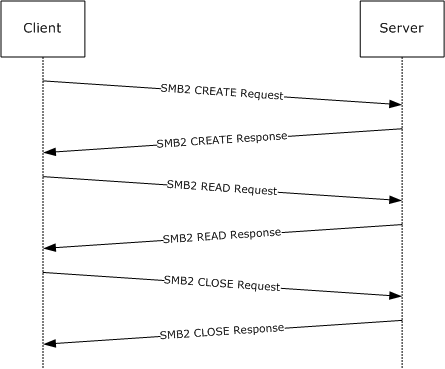 Figure 10: Reading from a remote fileThe client sends an SMB2 CREATE Request for the file "testfile.txt".Smb2: C CREATE testfile.txtSMB2Header: Size: 64 (0x40)CreditCharge: 0 (0x0)Status: STATUS_SUCCESSCommand: CREATECredits: 111 (0x6F)Flags: 0 (0x0)ServerToRedir: ...............................0 Client to ServerAsyncCommand:  ..............................0.  Command is not asynchronousRelated:       .............................0..  Packet is single messageSigned:        ............................0...  Packet is not signedReserved: 0 (0x0)DFS:           0...............................  Command is not a DFS OperationNextCommand: 0 (0x0)MessageId: 10 (0xA)Reserved: 0 (0x0)TreeId: 5 (0x5)SessionId: 4398046511121 (0x40000000011)CCreate: Size: 57 (0x39)SecurityFlags: 0 (0x0)RequestedOplockLevel: 9 (0x9)ImpersonationLevel: 2 (0x2)SmbCreateFlags: 0 (0x0)Reserved: 0 (0x0)DesiredAccess: 0x00120089read:        (...............................1) Read Datawrite:       (..............................0.) No Write Dataappend:      (.............................0..) No Append DatareadEA:      (............................1...) Read EAwriteEA:     (...........................0....) No Write EAFileExecute: (..........................0.....) No File ExecuteFileDeleted: (.........................0......) No File DeleteFileRead:    (........................1.......) File Read AttributesFileWrite:   (.......................0........) No File Write AttributesFileAttributes: 0x00000080ReadOnly:    (...............................0) Read/WriteHidden:      (..............................0.) Not HiddenSystem:      (.............................0..) Not SystemReserverd3: 0 (0x0)Directory:   (...........................0....) FileArchive:     (..........................0.....) Not ArchiveDevice:      (.........................0......) Not DeviceNormal:      (........................1.......) NormalTemporary:   (.......................0........) PermanentSparse:      (......................0.........) Not SparseReparse:     (.....................0..........) Not Reparse PointCompressed:  (....................0...........) UncompressedOffline:     (...................0............) Content indexedNotIndexed:  (..................0.............) PermanentEncrypted:   (.................0..............) UnencryptedShareAccess: Shared for Read/WriteCreateDisposition: OpenCreateOptions: 0x00000060dir:      (...............................0) non-directorywrite:    (..............................0.) non-write throughsq:       (.............................0..) non-sequentially writing allowedbuffer:   (............................0...) intermediate buffering allowedalert:    (...........................0....) IO alerts bits not setnonalert: (..........................1.....) Do synchronous IO non-alertsnondir:   (.........................1......) Operation is on non-directory fileconnect:  (........................0.......) tree connect bit not setoplock:   (.......................0........) complete if oplocked bit not setEA:       (......................0.........) no EA knowledge bit is not setfilename: (.....................0..........) 8.3 filenames bit is not setrandom:   (....................0...........) random access bit is not setdelete:   (...................0............) delete on close bit is not setopen:     (..................0.............) open by filenamebackup:   (.................0..............) open for backup bit not setNameOffset: 120 (0x78)NameLength: 24 (0x18)CreateContextsOffset: 0 (0x0)CreateContextsLength: 0 (0x0)Name: testfile.txtThe server responds with an SMB2 CREATE Response giving the FileId of the opened file.Smb2: R CREATE FID=SMB2Header: Size: 64 (0x40)CreditCharge: 0 (0x0)Status: STATUS_SUCCESSCommand: CREATECredits: 1 (0x1)Flags: 1 (0x1)ServerToRedir: ...............................1 Server to ClientAsyncCommand:  ..............................0.  Command is not asynchronousRelated:       .............................0..  Packet is single messageSigned:        ............................0...  Packet is not signedReserved: 0 (0x0)DFS:           0...............................  Command is not a DFS OperationNextCommand: 0 (0x0)MessageId: 10 (0xA)Reserved: 0 (0x0)TreeId: 5 (0x5)SessionId: 4398046511121 (0x40000000011)RCreate: Size: 89 (0x59)OplockLevel: 9 (0x9)Reserved1: 9 (0x9)CreateAction: 1 (0x1)CreationTime: 127972992877715232 (0x1C6A6C24D51DF20)LastAccessTime: 127972992923579232 (0x1C6A6C2500DB360)LastWriteTime: 127972992923579232 (0x1C6A6C2500DB360)ChangeTime: 127972992923579232 (0x1C6A6C2500DB360)AllocationSize: 104 (0x68)EndOfFile: 98 (0x62)FileAttributes: 0x00000020ReadOnly:   (...............................0) Read/WriteHidden:     (..............................0.) Not HiddenSystem:     (.............................0..) Not SystemReserverd3: 0 (0x0)Directory:  (...........................0....) FileArchive:    (..........................1.....) ArchiveDevice:     (.........................0......) Not DeviceNormal:     (........................0.......) Not NormalTemporary:  (.......................0........) PermanentSparse:     (......................0.........) Not SparseReparse:    (.....................0..........) Not Reparse PointCompressed: (....................0...........) UncompressedOffline:    (...................0............) Content indexedNotIndexed: (..................0.............) PermanentEncrypted:  (.................0..............) UnencryptedReserved2: 0 (0x0)Fid: Persistent: 17 (0x11)Volatile: -4294967287 (0xFFFFFFFF00000009)CreateContextsOffset: 0 (0x0)CreateContextsLength: 0 (0x0)The client sends an SMB2 READ Request to read data from the file.Smb2: C READ 0x62 bytes from offset 0 (0x0)SMB2Header: Size: 64 (0x40)CreditCharge: 0 (0x0)Status: STATUS_SUCCESSCommand: READCredits: 111 (0x6F)Flags: 0 (0x0)ServerToRedir: ...............................0 Client to ServerAsyncCommand:  ..............................0.  Command is not asynchronousRelated:       .............................0..  Packet is single messageSigned:        ............................0...  Packet is not signedReserved: 0 (0x0)DFS:           0...............................  Command is not a DFS OperationNextCommand: 0 (0x0)MessageId: 11 (0xB)Reserved: 0 (0x0)TreeId: 5 (0x5)SessionId: 4398046511121 (0x40000000011)CRead: Size: 49 (0x31)Padding: 80 (0x50)Reserved: 0 (0x0)DataLength: 98 (0x62)Offset: 0 (0x0)Fid: Persistent: 17 (0x11)Volatile: -4294967287 (0xFFFFFFFF00000009)MinimumCount: 0 (0x0)Channel: 0 (0x0)RemainingBytes: 0 (0x0)ReadChannelInfoOffset: 0 (0x0)ReadChannelInfoLength: 0 (0x0)The server responds with an SMB2 READ Response with the data read from the file.Smb2: R READ 0x62 bytes readSMB2Header: Size: 64 (0x40)CreditCharge: 0 (0x0)Status: STATUS_SUCCESSCommand: READCredits: 1 (0x1)Flags: 1 (0x1)ServerToRedir: ...............................1 Server to ClientAsyncCommand:  ..............................0.  Command is not asynchronousRelated:       .............................0..  Packet is single messageSigned:        ............................0...  Packet is not signedReserved: 0 (0x0)DFS:           0...............................  Command is not a DFS OperationNextCommand: 0 (0x0)MessageId: 11 (0xB)Reserved: 0 (0x0)TreeId: 5 (0x5)SessionId: 4398046511121 (0x40000000011)RRead: Size: 17 (0x11)DataOffset: 80 (0x50)Reserved: 0 (0x0)DataLength: 98 (0x62)DataRemaining: 0 (0x0)Reserved2: 0 (0x0)Data: (98 bytes)The client sends an SMB2 CLOSE Request to close the file.Smb2: C CLOSE FID=SMB2Header: Size: 64 (0x40)CreditCharge: 0 (0x0)Status: STATUS_SUCCESSCommand: CLOSECredits: 111 (0x6F)Flags: 0 (0x0)ServerToRedir: ...............................0 Client to ServerAsyncCommand:  ..............................0.  Command is not asynchronousRelated:       .............................0..  Packet is single messageSigned:        ............................0...  Packet is not signedReserved: 0 (0x0)DFS:           0...............................  Command is not a DFS OperationNextCommand: 0 (0x0)MessageId: 12 (0xC)Reserved: 0 (0x0)TreeId: 5 (0x5)SessionId: 4398046511121 (0x40000000011)CClose: Size: 24 (0x18)Flags: 1 (0x1) <- Post-query attributesReserved: 0 (0x0)Fid: Persistent: 9 (0x9)Volatile: -4294967295 (0xFFFFFFFF00000001)The server sends an SMB2 CLOSE Response indicating the close was successful.Smb2: R CLOSESMB2Header: Size: 64 (0x40)CreditCharge: 0 (0x0)Status: STATUS_SUCCESSCommand: CLOSECredits: 1 (0x1)Flags: 1 (0x1)ServerToRedir: ...............................1 Server to ClientAsyncCommand:  ..............................0.  Command is not asynchronousRelated:       .............................0..  Packet is single messageSigned:        ............................0...  Packet is not signedReserved: 0 (0x0)DFS:           0...............................  Command is not a DFS OperationNextCommand: 0 (0x0)MessageId: 12 (0xC)Reserved: 0 (0x0)TreeId: 5 (0x5)SessionId: 4398046511121 (0x40000000011)RClose: Size: 60 (0x3C)Flags: 1 (0x1)Reserved: 0 (0x0)CreationTime: 127972990708847232 (0x1C6A6C1CC0B9280)LastAccessTime: 127972993090343232 (0x1C6A6C259FE5140)LastWriteTime: 127972992877715232 (0x1C6A6C24D51DF20)ChangeTime: 127972992877715232 (0x1C6A6C24D51DF20)AllocationSize: 0 (0x0)EndOfFile: 0 (0x0)FileAttributes: 0x00000010ReadOnly:   (...............................0) Read/WriteHidden:     (..............................0.) Not HiddenSystem:     (.............................0..) Not SystemReserverd3: 0 (0x0)Directory:  (...........................1....) DirectoryArchive:    (..........................0.....) Not ArchiveDevice:     (.........................0......) Not DeviceNormal:     (........................0.......) Not NormalTemporary:  (.......................0........) PermanentSparse:     (......................0.........) Not SparseReparse:    (.....................0..........) Not Reparse PointCompressed: (....................0...........) UncompressedOffline:    (...................0............) Content indexedNotIndexed: (..................0.............) PermanentEncrypted:  (.................0..............) UnencryptedWriting to a Remote FileThe following diagram demonstrates the steps taken to open a remote file, write to it, and close it. Assume that this sequence starts on a connection where the session and tree connect have been established as described in previous sections, and messages have been exchanged such that the current MessageId is 30. Let us assume TreeId is set to 0x1 and SessionId is set to 0x40000000015 for all requests and responses listed below.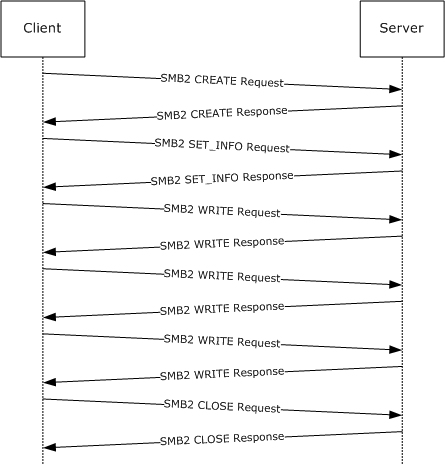 Figure 11: Writing to a remote fileThe client sends an SMB2 CREATE Request for the file "test.dat".Smb2: C CREATE test.datSMB2Header: Size: 64 (0x40)CreditCharge: 0 (0x0)Status: STATUS_SUCCESSCommand: CREATECredits: 111 (0x6F)Flags: 0 (0x0)ServerToRedir: ...............................0 Client to ServerAsyncCommand:  ..............................0.  Command is not asynchronousRelated:       .............................0..  Packet is single messageSigned:        ............................0...  Packet not signedReserved: 0 (0x0)DFS:           0...............................  Command is not a DFS OperationNextCommand: 0 (0x0)MessageId: 10 (0xA)Reserved: 0 (0x0)TreeId: 1 (0x1)SessionId: 4398046511125 (0x40000000015)CCreate: Size: 57 (0x39)SecurityFlags: 0 (0x0)RequestedOplockLevel: 9 (0x9)ImpersonationLevel: 2 (0x2)SmbCreateFlags: 0 (0x0)Reserved: 0 (0x0)DesiredAccess: 0x00130197read:        (...............................1) Read Datawrite:       (..............................1.) Write Dataappend:      (.............................1..) Append DatareadEA:      (............................0...) No Read EAwriteEA:     (...........................1....) Write EAFileExecute: (..........................0.....) No File ExecuteFileDeleted: (.........................0......) No File DeleteFileRead:    (........................1.......) File Read AttributesFileWrite:   (.......................1........) File Write AttributesFileAttributes: 0x00000020ReadOnly:    (...............................0) Read/WriteHidden:      (..............................0.) Not HiddenSystem:      (.............................0..) Not SystemReserverd3: 0 (0x0)Directory:   (...........................0....) FileArchive:     (..........................1.....) ArchiveDevice:      (.........................0......) Not DeviceNormal:      (........................0.......) Not NormalTemporary:   (.......................0........) PermanentSparse:      (......................0.........) Not SparseReparse:     (.....................0..........) Not Reparse PointCompressed:  (....................0...........) UncompressedOffline:     (...................0............) Content indexedNotIndexed:  (..................0.............) PermanentEncrypted:   (.................0..............) UnencryptedShareAccess: No sharingCreateDisposition: Overwrite ifCreateOptions: 0x0000004cdir:         (...............................0) Non-directorywrite:       (..............................0.) Non-write throughsq:          (.............................1..) Data is written                                                    to the file sequentiallybuffer:      (............................1...) Do not do intermediate                                                    bufferingalert:       (...........................0....) IO alerts bits not setnonalert:    (..........................0.....) IO non-alerts bit not setnondir:      (.........................1......) Operation is on non-directory                                                   fileconnect:     (........................0.......) Tree connect bit not setoplock:      (.......................0......       ..) Complete if oplocked bit is not       setEA:          (......................0.........) No EA knowledge bit is not setfilename:    (.....................0..........) 8.3 filenames bit is not setrandom:      (....................0...........) Random access bit is not setdelete:      (...................0............) Delete on close bit is not setopen:        (..................0.............) Open by filenamebackup:      (.................0..............) Open for backup bit not setNameOffset: 120 (0x78)NameLength: 16 (0x10)CreateContextsOffset: 0 (0x0)CreateContextsLength: 0 (0x0)Name: test.datThe server responds with an SMB2 CREATE Response with the FileId of the opened file.Smb2: R CREATE FID=SMBIdentifier: SMBSMB2Header: Size: 64 (0x40)CreditCharge: 0 (0x0)Status: STATUS_SUCCESSCommand: CREATECredits: 1 (0x1)Flags: 1 (0x1)ServerToRedir: ...............................1 Server to ClientAsyncCommand:  ..............................0.  Command not asynchronousRelated:       .............................0..  Packet is single messageSigned:        ............................0...  Packet not signedReserved: 0 (0x0)DFS:           0...............................  Command not DFS OperationNextCommand: 0 (0x0)MessageId: 10 (0xA)Reserved: 0 (0x0)TreeId: 1 (0x1)SessionId: 4398046511125 (0x40000000015)RCreate: Size: 89 (0x59)OplockLevel: 9 (0x9)Reserved1: 9 (0x9)CreateAction: 2 (0x2)CreationTime: 127972994486543232 (0x1C6A6C2AD36A380)LastAccessTime: 127972994486543232 (0x1C6A6C2AD36A380)LastWriteTime: 127972994486543232 (0x1C6A6C2AD36A380)ChangeTime: 127972994486543232 (0x1C6A6C2AD36A380)AllocationSize: 765952 (0xBB000)EndOfFile: 0 (0x0)FileAttributes: 0x00000020ReadOnly:   (...............................0) Read/WriteHidden:     (..............................0.) Not HiddenSystem:     (.............................0..) Not SystemReserverd3: 0 (0x0)Directory:  (...........................0....) FileArchive:    (..........................1.....) ArchiveDevice:     (.........................0......) Not DeviceNormal:     (........................0.......) Not NormalTemporary:  (.......................0........) PermanentSparse:     (......................0.........) Not SparseReparse:    (.....................0..........) Not Reparse PointCompressed: (....................0...........) UncompressedOffline:    (...................0............) Content indexedNotIndexed: (..................0.............) PermanentEncrypted:  (.................0..............) UnencryptedReserved2: 0 (0x0)Fid: Persistent: 25 (0x19)Volatile: -4294967291          (0xFFFFFFFF00000005)CreateContextsOffset: 0 (0x0)CreateContextsLength: 0 (0x0)The client sends an SMB2 SET_INFO Request to set FileEndOfFileInformation (specified in [MS-FSCC] section 2.4.13) to 0x2f000.Smb2: C SET INFORMATIONSMB2Header: Size: 64 (0x40)CreditCharge: 0 (0x0)Status: STATUS_SUCCESSCommand: SET INFORMATIONCredits: 111 (0x6F)Flags: 0 (0x0)ServerToRedir: ...............................0 Client to ServerAsyncCommand:  ..............................0.  Command not asynchronousRelated:       .............................0..  Packet is single messageSigned:        ............................0...  Packet not signedReserved: 0 (0x0)DFS:           0...............................  Command not DFS OperationNextCommand: 0 (0x0)MessageId: 11 (0xB)Reserved: 0 (0x0)TreeId: 1 (0x1)SessionId: 4398046511125 (0x40000000015)CSetInfo: Size: 33 (0x21)InfoType: 1 (0x1)FileInformationClass:          FileEndOfFileInformationBufferLength: 8 (0x8)BufferOffset: 96 (0x60)Reserved: 0 (0x0)AdditionalInformation: 0 (0x0)Fid: Persistent: 25 (0x19)Volatile: -4294967291          (0xFFFFFFFF00000005)Buffer: (8 bytes) 0x000000000002f000The server sends an SMB2 SET_INFO Response with success.Smb2: R SET INFORMATIONSMB2Header: Size: 64 (0x40)CreditCharge: 0 (0x0)Status: STATUS_SUCCESSCommand: SET INFORMATIONCredits: 1 (0x1)Flags: 1 (0x1)ServerToRedir: ...............................1 Server to ClientAsyncCommand:  ..............................0.  Command not asynchronousRelated:       .............................0..  Packet is single messageSigned:        ............................0...  Packet not signedReserved: 0 (0x0)DFS:           0...............................  Command not DFS OperationNextCommand: 0 (0x0)MessageId: 11 (0xB)Reserved: 0 (0x0)TreeId: 1 (0x1)SessionId: 4398046511125 (0x40000000015)RSetInfo: Size: 2 (0x2)The client sends an SMB2 WRITE Request to write the first 0x10000 bytes.Smb2: C WRITE 0x10000 bytes at          offset 0 (0x0)SMB2Header: Size: 64 (0x40)CreditCharge: 0 (0x0)Status: STATUS_SUCCESSCommand: WRITECredits: 111 (0x6F)Flags: 0 (0x0)ServerToRedir: ...............................0 Client to ServerAsyncCommand:  ..............................0.  Command not asynchronousRelated:       .............................0..  Packet is single messageSigned:        ............................0...  Packet not signedReserved: 0 (0x0)DFS:           0...............................  Command not DFS OperationNextCommand: 0 (0x0)MessageId: 12 (0xC)Reserved: 0 (0x0)TreeId: 1 (0x1)SessionId: 4398046511125 (0x40000000015)CWrite: Size: 49 (0x31)DataOffset: 112 (0x70)DataLength: 65536 (0x10000)Offset: 0 (0x0)Fid: Persistent: 25 (0x19)Volatile: -4294967291          (0xFFFFFFFF00000005)Channel: 0 (0x0)RemainingBytes: 0 (0x0)WriteChannelInfoOffset: 0 (0x0)WriteChannelInfoLength: 0 (0x0)Flags: 0 (0x0)The server responds with an SMB2 WRITE Response indicating 0x10000 bytes were written. Smb2: R WRITE 0x10000 bytes          writtenSMB2Header: Size: 64 (0x40)CreditCharge: 0 (0x0)Status: STATUS_SUCCESSCommand: WRITECredits: 1 (0x1)Flags: 1 (0x1)ServerToRedir: ...............................1 Server to ClientAsyncCommand:  ..............................0.  Command not asynchronousRelated:       .............................0..  Packet is single messageSigned:        ............................0...  Packet not signedReserved: 0 (0x0)DFS:           0...............................  Command not DFS OperationNextCommand: 0 (0x0)MessageId: 12 (0xC)Reserved: 0 (0x0)TreeId: 1 (0x1)SessionId: 4398046511125 (0x40000000015)RWrite: Size: 17 (0x11)Reserved: 0 (0x0)DataLength: 65536 (0x10000)Remaining: 0 (0x0)WriteChannelInfoOffset: 0 (0x0)WriteChannelInfoLength: 0 (0x0)The client sends an SMB2 WRITE Request to write the next 0x10000 bytes.Smb2: C WRITE 0x10000 bytes at          offset 65536 (0x10000)SMB2Header: Size: 64 (0x40)CreditCharge: 0 (0x0)Status: STATUS_SUCCESSCommand: WRITECredits: 111 (0x6F)Flags: 0 (0x0)ServerToRedir: ...............................0 Client to ServerAsyncCommand:  ..............................0.  Command not asynchronousRelated:       .............................0..  Packet is single messageSigned:        ............................0...  Packet not signedReserved: 0 (0x0)DFS:           0...............................  Command not DFS OperationNextCommand: 0 (0x0)MessageId: 13 (0xD)Reserved: 0 (0x0)TreeId: 1 (0x1)SessionId: 4398046511125 (0x40000000015)CWrite: Size: 49 (0x31)DataOffset: 112 (0x70)DataLength: 65536 (0x10000)Offset: 65536 (0x10000)Fid: Persistent: 25 (0x19)Volatile: -4294967291          (0xFFFFFFFF00000005)Channel: 0 (0x0)RemainingBytes: 0 (0x0)WriteChannelInfoOffset: 0 (0x0)WriteChannelInfoLength: 0 (0x0)Flags: 0 (0x0)The server responds with an SMB2 WRITE Response indicating 0x10000 bytes were written.Smb2: R WRITE 0x10000 bytes          writtenSMB2Header: Size: 64 (0x40)CreditCharge: 0 (0x0)Status: STATUS_SUCCESSCommand: WRITECredits: 1 (0x1)Flags: 1 (0x1)ServerToRedir: ...............................1 Server to ClientAsyncCommand:  ..............................0.  Command not asynchronousRelated:       .............................0..  Packet is single messageSigned:        ............................0...  Packet not signedReserved: 0 (0x0)DFS:           0...............................  Command not DFS OperationNextCommand: 0 (0x0)MessageId: 13 (0xD)Reserved: 0 (0x0)TreeId: 1 (0x1)SessionId: 4398046511125 (0x40000000015)RWrite: Size: 17 (0x11)Reserved: 0 (0x0)DataLength: 65536 (0x10000)Remaining: 0 (0x0)WriteChannelInfoOffset: 0 (0x0)WriteChannelInfoLength: 0 (0x0)The client sends an SMB2 WRITE Request to write the final 0xf000 bytes.Smb2: C WRITE 0xF000 bytes at          offset 131072 (0x20000)SMB2Header: Size: 64 (0x40)CreditCharge: 0 (0x0)Status: STATUS_SUCCESSCommand: WRITECredits: 111 (0x6F)Flags: 0 (0x0)ServerToRedir: ...............................0 Client to ServerAsyncCommand:  ..............................0.  Command not asynchronousRelated:       .............................0..  Packet is single messageSigned:        ............................0...  Packet is not signedReserved: 0 (0x0)DFS:           0...............................  Command not DFS OperationNextCommand: 0 (0x0)MessageId: 14 (0xE)Reserved: 0 (0x0)TreeId: 1 (0x1)SessionId: 4398046511125 (0x40000000015)CWrite: Size: 49 (0x31)DataOffset: 112 (0x70)DataLength: 61440 (0xF000)Offset: 131072 (0x20000)Fid: Persistent: 25 (0x19)Volatile: -4294967291          (0xFFFFFFFF00000005)Channel: 0 (0x0)RemainingBytes: 0 (0x0)WriteChannelInfoOffset: 0 (0x0)WriteChannelInfoLength: 0 (0x0)Flags: 0 (0x0)The server responds with an SMB2 WRITE Response indicating 0xf000 bytes were written.Smb2: R WRITE 0xF000 bytes          writtenSMB2Header: Size: 64 (0x40)CreditCharge: 0 (0x0)Status: STATUS_SUCCESSCommand: WRITECredits: 1 (0x1)Flags: 1 (0x1)ServerToRedir: ...............................1 Server to ClientAsyncCommand:  ..............................0.  Command not asynchronousRelated:       .............................0..  Packet is single messageSigned:        ............................0...  Packet not signedReserved: 0 (0x0)DFS:           0...............................  Command not DFS OperationNextCommand: 0 (0x0)MessageId: 14 (0xE)Reserved: 0 (0x0)TreeId: 1 (0x1)SessionId: 4398046511125 (0x40000000015)RWrite: Size: 17 (0x11)Reserved: 0 (0x0)DataLength: 61440 (0xF000)Remaining: 0 (0x0)WriteChannelInfoOffset: 0 (0x0)WriteChannelInfoLength: 0 (0x0)The client sends an SMB2 CLOSE Request to close the opened file.Smb2: C CLOSE FID=SMB2Header: Size: 64 (0x40)CreditCharge: 0 (0x0)Status: STATUS_SUCCESSCommand: CLOSECredits: 111 (0x6F)Flags: 0 (0x0)ServerToRedir: ...............................0 Client to ServerAsyncCommand:  ..............................0.  Command not asynchronousRelated:       .............................0..  Packet is single messageSigned:        ............................0...  Packet not signedReserved: 0 (0x0)DFS:           0...............................  Command not DFS OperationNextCommand: 0 (0x0)MessageId: 15 (0xF)Reserved: 0 (0x0)TreeId: 1 (0x1)SessionId: 4398046511125 (0x40000000015)CClose: Size: 24 (0x18)Flags: 1 (0x1)Reserved: 0 (0x0)Fid: Persistent: 25 (0x19)Volatile: -4294967291          (0xFFFFFFFF00000005)The server sends an SMB2 CLOSE Response indicating the close was successful.Smb2: R CLOSESMBIdentifier: SMBSMB2Header: Size: 64 (0x40)CreditCharge: 0 (0x0)Status: STATUS_SUCCESSCommand: CLOSECredits: 1 (0x1)Flags: 1 (0x1)ServerToRedir: ...............................1 Server to ClientAsyncCommand:  ..............................0.  Command not asynchronousRelated:       .............................0..  Packet is single messageSigned:        ............................0...  Packet not signedReserved: 0 (0x0)DFS:           0...............................  Command not DFS OperationNextCommand: 0 (0x0)MessageId: 15 (0xF)Reserved: 0 (0x0)TreeId: 1 (0x1)SessionId: 4398046511125 (0x40000000015)RClose: Size: 60 (0x3C)Flags: 1 (0x1)Reserved: 0 (0x0)CreationTime: 127972994486543232          (0x1C6A6C2AD36A380)LastAccessTime: 127972994494343232          (0x1C6A6C2ADADA840)LastWriteTime: 127965940833141721          (0x1C6A0585EB543D9)ChangeTime: 127972993511484705          (0x1C6A6C273186D21)AllocationSize: 196608 (0x30000)EndOfFile: 192512 (0x2F000)FileAttributes: 0x00000020ReadOnly:   (...............................0) Read/WriteHidden:     (..............................0.) Not HiddenSystem:     (.............................0..) Not SystemReserverd3: 0 (0x0)Directory:  (...........................0....) FileArchive:    (..........................1.....) ArchiveDevice:     (.........................0......) Not DeviceNormal:     (........................0.......) Not NormalTemporary:  (.......................0........) PermanentSparse:     (......................0.........) Not SparseReparse:    (.....................0..........) Not Reparse PointCompressed: (....................0...........) UncompressedOffline:    (...................0............) Content indexedNotIndexed: (..................0.............) PermanentEncrypted:  (.................0..............) UnencryptedDisconnecting a Share and Logging OffThe following diagram demonstrates the steps taken to close a tree connect and log off a session. Assume that this sequence starts on a connection where the session and tree connect have been established as described in previous sections with SessionId of 0x40000000015 and TreeId of 0x1.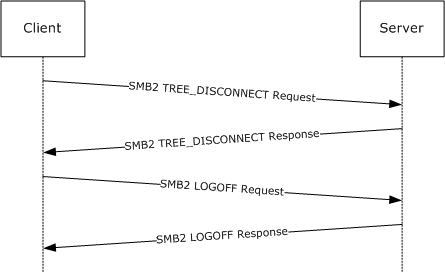 Figure 12: Disconnecting a share and logging off a sessionThe client sends an SMB2 TREE_DISCONNECT Request for the tree connect.Smb2: C TREE DISCONNECT TID=0x1SMB2Header: Size: 64 (0x40)CreditCharge: 0 (0x0)Status: STATUS_SUCCESSCommand: TREE DISCONNECTCredits: 111 (0x6F)Flags: 0 (0x0)ServerToRedir: ...............................0 Client to ServerAsyncCommand:  ..............................0.  Command is not asynchronousRelated:       .............................0..  Packet is single messageSigned:        ............................0...  Packet is not signedReserved: 0 (0x0)DFS:           0...............................  Command is not a DFS OperationNextCommand: 0 (0x0)MessageId: 32 (0x20)Reserved: 0 (0x0)TreeId: 1 (0x1)SessionId: 4398046511125 (0x40000000015)CTreeDisconnect: Size: 4 (0x4)Reserved: 0 (0x0)The server responds with an SMB2 TREE_DISCONNECT Response indicating success.Smb2: R TREE DISCONNECTSMB2Header: Size: 64 (0x40)CreditCharge: 0 (0x0)Status: STATUS_SUCCESSCommand: TREE DISCONNECTCredits: 1 (0x1)Flags: 1 (0x1)ServerToRedir: ...............................1 Server to ClientAsyncCommand:  ..............................0.  Command is not asynchronousRelated:       .............................0..  Packet is single messageSigned:        ............................0...  Packet is not signedReserved: 0 (0x0)DFS:           0...............................  Command is not a DFS OperationNextCommand: 0 (0x0)MessageId: 32 (0x20)Reserved: 0 (0x0)TreeId: 1 (0x1)SessionId: 4398046511125 (0x40000000015)RTreeDisconnect: Size: 4 (0x4)Reserved: 0 (0x0)The client sends an SMB2 LOGOFF Request for the session.Smb2: C LOGOFFSMB2Header: Size: 64 (0x40)CreditCharge: 0 (0x0)Status: STATUS_SUCCESSCommand: LOGOFFCredits: 111 (0x6F)Flags: 0 (0x0)ServerToRedir: ...............................0 Client to ServerAsyncCommand:  ..............................0.  Command is not asynchronousRelated:       .............................0..  Packet is single messageSigned:        ............................0...  Packet is not signedReserved: 0 (0x0)DFS:           0...............................  Command is not a DFS OperationNextCommand: 0 (0x0)MessageId: 33 (0x21)Reserved: 0 (0x0)TreeId: 0 (0x0)SessionId: 4398046511125 (0x40000000015)CLogoff: Size: 4 (0x4)Reserved: 0 (0x0)The server responds with an SMB2 LOGOFF Response indicating success.Smb2: R LOGOFFSMB2Header: Size: 64 (0x40)CreditCharge: 0 (0x0)Status: STATUS_SUCCESSCommand: LOGOFFCredits: 1 (0x1)Flags: 1 (0x1)ServerToRedir: ...............................1 Server to ClientAsyncCommand:  ..............................0.  Command is not asynchronousRelated:       .............................0..  Packet is single messageSigned:        ............................0...  Packet is not signedReserved: 0 (0x0)DFS:           0...............................  Command is not a DFS OperationNextCommand: 0 (0x0)MessageId: 33 (0x21)Reserved: 0 (0x0)TreeId: 0 (0x0)SessionId: 4398046511125 (0x40000000015)RLogoff: Size: 4 (0x4)Reserved: 0 (0x0)Establish Alternate ChannelThe following diagram demonstrates the steps taken to establish an alternate channel.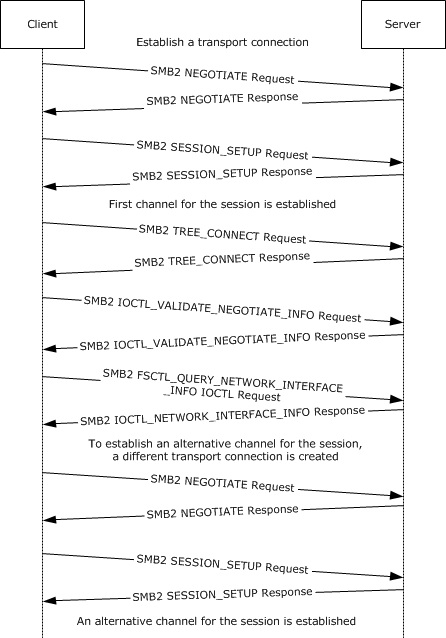 Figure 13: Establishing an alternate channelThe client sends an SMB2 NEGOTIATE Request with dialect 0x300 in the Dialects array, and SMB2_GLOBAL_CAP_MULTI_CHANNEL(0x00000008) bit set in Capabilities.SMB2: C   NEGOTIATE (0x0), ClientGUID={F62E4D0B-C685-E48B-40B6-D815CB56FF6E}CNegotiate: StructureSize: 36 (0x24)DialectCount: 3 (0x3)SecurityMode: 1 (0x1)SMB2NEGOTIATESIGNINGENABLED:  (...............1) security signatures are enabled on the client.SMB2NEGOTIATESIGNINGREQUIRED: (..............0.) security signatures are not required by the client.Reserved:                     (00000000000000..) ReservedReserved: 0 (0x0)Capabilities: 0x7FClientGuid: {F62E4D0B-C685-E48B-40B6-D815CB56FF6E}ClientStartTime: No Time Specified (0)Dialects: Dialects: 514 (0x202)Dialects: 528 (0x210)Dialects: 768 (0x300)The server receives the SMB2 NEGOTIATE Request and finds dialect 0x0300. The server responds with an SMB2 NEGOTIATE Response with dialect 0x300 in the DialectRevision, and the SMB2_GLOBAL_CAP_MULTI_CHANNEL(0x00000008) bit set in Capabilities.SMB2: R   NEGOTIATE (0x0), ServerGUID={1B005379-8063-F0B6-4907-4957998700A1}SMBIdByte: 254 (0xFE)SMBIdentifier: SMBSMB2Header: R NEGOTIATE (0x0),TID=0x0000, MID=0x0000, PID=0xFEFF, SID=0x0000StructureSize: 64 (0x40)CreditCharge: 0 (0x0)Status: 0x0, Code = (0) STATUS_SUCCESS, Facility = FACILITY_SYSTEM, Severity = STATUS_SEVERITY_SUCCESSFlags: 0x1NextCommand: 0 (0x0)MessageId: 0 (0x0)Reserved: 65279 (0xFEFF)TreeId: 0 (0x0)SessionId: 0 (0x0)Signature: Binary Large Object (16 Bytes)RNegotiate: StructureSize: 65 (0x41)SecurityMode: 1 (0x1)SMB2NEGOTIATESIGNINGENABLED:  (...............1) security signatures are enabled on the client.SMB2NEGOTIATESIGNINGREQUIRED: (..............0.) security signatures are not required by the client.Reserved:                     (00000000000000..) ReservedDialectRevision: (0x300) - SMB 3.0 dialect revision number.Reserved: 0 (0x0)ServerGuid: {1B005379-8063-F0B6-4907-4957998700A1}Capabilities: 0x7FMaxTransactSize: 1048576 (0x100000)MaxReadSize: 1048576 (0x100000)MaxWriteSize: 1048576 (0x100000)SystemTime: 05/11/2012, 06:41:20.036527 UTCServerStartTime: 05/10/2012, 09:56:03.345351 UTCSecurityBufferOffset: 128 (0x80)SecurityBufferLength: 120 (0x78)Reserved2: 0 (0x0)The client queries GSS for the authentication token and sends an SMB2 SESSION_SETUP Request with the output token received from GSS.SMB2: C   SESSION SETUP (0x1)CSessionSetup: StructureSize: 25 (0x19)Flags: 0 (0x0)SecurityMode: 1 (0x1)      Capabilities: 0x1      Channel: 0 (0x0)SecurityBufferOffset: 88 (0x58)SecurityBufferLength: 74 (0x4A)PreviousSessionId: 0 (0x0)securityBlob:  The server processes the token received with GSS and gets a return code. The GSS return code indicates that an additional exchange is required to complete the authentication. The server responds to the client with an SMB2 SESSION_SETUP Response with Status equal to STATUS_MORE_PROCESSING_REQUIRED and the response containing the output token from GSS.SMB2: R  - NT Status: System - Error, Code = (22) STATUS_MORE_PROCESSING_REQUIRED  SESSION SETUP (0x1), SessionFlags=0x0SMBIdByte: 254 (0xFE)SMBIdentifier: SMBSMB2Header: R SESSION SETUP (0x1),TID=0x0000, MID=0x0001, PID=0xFEFF, SID=0x4000001StructureSize: 64 (0x40)CreditCharge: 0 (0x0)Status: 0xC0000016, Code = (22) STATUS_MORE_PROCESSING_REQUIRED, Facility = FACILITY_SYSTEM, Severity = STATUS_SEVERITY_ERRORCommand: SESSION SETUP (0x1)Credits: 1 (0x1)Flags: 0x1NextCommand: 0 (0x0)MessageId: 1 (0x1)Reserved: 65279 (0xFEFF)TreeId: 0 (0x0)SessionId: 1130302315429889 (0x4040104000001)Signature: Binary Large Object (16 Bytes)RSessionSetup: StructureSize: 9 (0x9)SessionFlags: 0x0SecurityBufferOffset: 72 (0x48)SecurityBufferLength: 349 (0x15D)The client processes the received token with GSS and sends an SMB2 SESSION_SETUP Request with the output token received from GSS and the SessionId received on the previous response.SMB2: C   SESSION SETUP (0x1)SMBIdByte: 254 (0xFE)SMBIdentifier: SMBSMB2Header: C SESSION SETUP (0x1),TID=0x0000, MID=0x0002, PID=0xFEFF, SID=0x4000001StructureSize: 64 (0x40)CreditCharge: 0 (0x0)ChannelSequence: (0x0) - (SMB 3.00 and later only)Reserved2: 0 (0x0)Command: SESSION SETUP (0x1)Credits: 10 (0xA)Flags: 0x0NextCommand: 0 (0x0)MessageId: 2 (0x2)Reserved: 65279 (0xFEFF)TreeId: 0 (0x0)SessionId: 1130302315429889 (0x4040104000001)Signature: Binary Large Object (16 Bytes)SMB2: C   SESSION SETUP (0x1)CSessionSetup: StructureSize: 25 (0x19)Flags: 0 (0x0)SecurityMode: 1 (0x1)Capabilities: 0x1      Channel: 0 (0x0)SecurityBufferOffset: 88 (0x58)SecurityBufferLength: 625 (0x271)PreviousSessionId: 0 (0x0)The server processes the token received with GSS and gets a successful return code. The server responds to the client with an SMB2 SESSION_SETUP Response with Status equal to STATUS_SUCCESS and the response containing the output token from GSS.SMB2: R   SESSION SETUP (0x1), SessionFlags=0x0SMBIdByte: 254 (0xFE)SMBIdentifier: SMBSMB2Header: R SESSION SETUP (0x1),TID=0x0000, MID=0x0002, PID=0xFEFF, SID=0x4000001StructureSize: 64 (0x40)CreditCharge: 0 (0x0)Status: 0x0, Code = (0) STATUS_SUCCESS, Facility = FACILITY_SYSTEM, Severity = STATUS_SEVERITY_SUCCESSFlags: 0x9NextCommand: 0 (0x0)MessageId: 2 (0x2)Reserved: 65279 (0xFEFF)TreeId: 0 (0x0)SessionId: 1130302315429889 (0x4040104000001)Signature: Binary Large Object (16 Bytes)RSessionSetup: StructureSize: 9 (0x9)SessionFlags: 0x0SecurityBufferOffset: 72 (0x48)SecurityBufferLength: 29 (0x1D)The client completes the authentication and sends an SMB2 TREE_CONNECT Request with the SsessionId for the session, and a tree connect request containing the Unicode share name "\\smb2server\share".SMB2: C   TREE CONNECT (0x3), Path:\\smb2server\share SMBIdByte: 254 (0xFE)SMBIdentifier: SMBSMB2Header: C TREE CONNECT (0x3),TID=0x0000, MID=0x0003, PID=0xFEFF, SID=0x4000001StructureSize: 64 (0x40)CreditCharge: 0 (0x0)ChannelSequence: (0x0) - (SMB 3.00 and later only)Reserved2: 0 (0x0)Command: TREE CONNECT (0x3)Credits: 10 (0xA)Flags: 0x0NextCommand: 0 (0x0)MessageId: 3 (0x3)Reserved: 65279 (0xFEFF)TreeId: 0 (0x0)SessionId: 1130302315429889 (0x4040104000001)Signature: Binary Large Object (16 Bytes)CTreeConnect: StructureSize: 9 (0x9)Reserved: 0 (0x0)PathOffset: 72 (0x48)PathLength: 42 (0x2A)Path:\\smb2server\shareThe server responds with an SMB2 TREE_CONNECT Response with the MessageId of 3, the CreditResponse of 5, the Status equal to STATUS_SUCCESS, the SessionId of 0x8040030000075, and TreeId set to the locally generated identifier 0x1.SMB2: R   TREE CONNECT (0x3), TID=0x1SMBIdByte: 254 (0xFE)SMBIdentifier: SMBSMB2Header: R TREE CONNECT (0x3),TID=0x0001, MID=0x0003, PID=0xFEFF, SID=0x4000001StructureSize: 64 (0x40)CreditCharge: 0 (0x0)Status: 0x0, Code = (0) STATUS_SUCCESS, Facility = FACILITY_SYSTEM, Severity = STATUS_SEVERITY_SUCCESSFlags: 0x1NextCommand: 0 (0x0)MessageId: 3 (0x3)Reserved: 65279 (0xFEFF)TreeId: 1 (0x1)SessionId: 1130302315429889 (0x4040104000001)Signature: Binary Large Object (16 Bytes)RTreeConnect: 0x1StructureSize: 16 (0x10)ShareType: Disk (0x1)Reserved: 0 (0x0)ShareFlags: 2048 (0x800)Capabilities: 0x0MaximalAccess: 0x1F01FFThe client sends a FSCTL_VALIDATE_NEGOTIATE_INFO IOCTL request with the Dialects array set to 0x202, 0x210, and 0x300, along with the expected server capabilities, security mode, and GUID, to protect against a downgrade attack.SMB2: C   IOCTL (0xb), FID=0xFFFFFFFFFFFFFFFF, FSCTL_VALIDATE_NEGOTIATE_INFOCIoCtl: StructureSize: 57 (0x39)Reserved: 0 (0x0)CtlCode: FSCTL_VALIDATE_NEGOTIATE_INFOFileId: Persistent: 0xFFFFFFFFFFFFFFFF, Volatile: 0xFFFFFFFFFFFFFFFFPersistent: 18446744073709551615 (0xFFFFFFFFFFFFFFFF)volatile: 18446744073709551615 (0xFFFFFFFFFFFFFFFF)InputOffset: 120 (0x78)InputCount: 30 (0x1E)MaxInputResponse: 0 (0x0)OutputOffset: 120 (0x78)OutputCount: 0 (0x0)MaxOutputResponse: 24 (0x18)Flags: (00000000000000000000000000000001) FSCTL requestReserved2: 0 (0x0)ValidateNegotiate: Capabilities: 0x7FGuid: {F62E4D0B-C685-E48B-40B6-D815CB56FF6E}SecurityMode: 1 (0x1)DialectCount: 3 (0x3)Dialects: Dialects: 514 (0x202)Dialects: 528 (0x210)Dialects: 768 (0x300)The server determines that dialect, capabilities, security mode, and GUID are as expected, and sends an FSCTL_VALIDATE_NEGOTIATE_INFO IOCTL Response with the established values for the connection in an SMB2 IOCTL Response. Upon receiving and validating these, the client successfully validates the end-to-end negotiation and processing proceeds to using the session.SMB2: R   IOCTL (0xb), FSCTL_VALIDATE_NEGOTIATE_INFOSMBIdByte: 254 (0xFE)SMBIdentifier: SMBSMB2Header: R IOCTL (0xb),TID=0x0001, MID=0x0004, PID=0x000D, SID=0x4000001StructureSize: 64 (0x40)CreditCharge: 1 (0x1)Status: 0x0, Code = (0) STATUS_SUCCESS, Facility = FACILITY_SYSTEM, Severity = STATUS_SEVERITY_SUCCESSFlags: 0x9NextCommand: 0 (0x0)MessageId: 4 (0x4)Reserved: 13 (0xD)TreeId: 1 (0x1)SessionId: 1130302315429889 (0x4040104000001)Signature: Binary Large Object (16 Bytes)RIoCtl: StructureSize: 49 (0x31)Reserved: 0 (0x0)CtlCode: FSCTL_VALIDATE_NEGOTIATE_INFOFileId: Persistent: 0xFFFFFFFFFFFFFFFF, Volatile: 0xFFFFFFFFFFFFFFFFPersistent: 18446744073709551615 (0xFFFFFFFFFFFFFFFF)volatile: 18446744073709551615 (0xFFFFFFFFFFFFFFFF)InputOffset: 112 (0x70)InputCount: 0 (0x0)OutputOffset: 112 (0x70)OutputCount: 24 (0x18)Flags: 0 (0x0)Reserved2: 0 (0x0)ValidateNegotiate: Capabilities: 0x7FDialect: 768 (0x300)To establish an alternative channel, the client sends an FSCTL_QUERY_NETWORK_INTERFACE_INFO IOCTL request to query the available network interface on the server.SMB2: C   IOCTL (0xb), FID=0xFFFFFFFFFFFFFFFF, FSCTL_QUERY_NETWORK_INTERFACE_INFOSMBIdByte: 254 (0xFE)SMBIdentifier: SMBSMB2Header: C IOCTL (0xb),TID=0x0001, MID=0x0005, PID=0x000D, SID=0x4000001StructureSize: 64 (0x40)CreditCharge: 1 (0x1)ChannelSequence: (0x0) - (SMB 3.00 and later only)Reserved2: 0 (0x0)Command: IOCTL (0xb)Credits: 10 (0xA)Flags: 0x0NextCommand: 0 (0x0)MessageId: 5 (0x5)Reserved: 13 (0xD)TreeId: 1 (0x1)SessionId: 1130302315429889 (0x4040104000001)Signature: Binary Large Object (16 Bytes)CIoCtl: StructureSize: 57 (0x39)Reserved: 0 (0x0)CtlCode: FSCTL_QUERY_NETWORK_INTERFACE_INFOFileId: Persistent: 0xFFFFFFFFFFFFFFFF, Volatile: 0xFFFFFFFFFFFFFFFFInputOffset: 0 (0x0)InputCount: 0 (0x0)MaxInputResponse: 0 (0x0)OutputOffset: 0 (0x0)OutputCount: 0 (0x0)MaxOutputResponse: 1000 (0x3E8)Flags: (00000000000000000000000000000001) FSCTL requestReserved2: 0 (0x0)The server sends a NETWORK_INTERFACE_INFO Response in an SMB2 IOCTL Response with the available network interfaces.SMB2: R   IOCTL (0xb), FSCTL_QUERY_NETWORK_INTERFACE_INFORIoCtl: StructureSize: 49 (0x31)Reserved: 0 (0x0)CtlCode: FSCTL_QUERY_NETWORK_INTERFACE_INFOFileId: Persistent: 0xFFFFFFFFFFFFFFFF, Volatile: 0xFFFFFFFFFFFFFFFFInputOffset: 112 (0x70)InputCount: 0 (0x0)OutputOffset: 112 (0x70)OutputCount: 912 (0x390)Flags: 0 (0x0)Reserved2: 0 (0x0)InterfaceInfo:Next: 152 (0x98)IfIndex: 12 (0xC)Capability: 1 (0x1)RSSCapable: 1 (0x1)RDMACapable: 0 (0x0)Reserved: 0 (0x0)Reserved: 0 (0x0)LinkSpeed: 10000000000 (0x2540BE400)SockAddr: 172.25.220.21:0Family: 2 (0x2)IPv4: 172.25.220.21:0Port: 0 (0x0)Address: 172.25.220.21Reserved: Binary Large Object (8 Bytes)EntryPadding: Binary Large Object (112 Bytes)   The client selects any one network interface pair to establish a new connection, and sends an SMB2 NEGOTIATE Request with dialect 0x300 in the Dialects array, and SMB2_GLOBAL_CAP_MULTI_CHANNEL(0x00000008) bit set in Capabilities.SMB2: C   NEGOTIATE (0x0), ClientGUID={F62E4D0B-C685-E48B-40B6-D815CB56FF6E}SMBIdByte: 254 (0xFE)SMBIdentifier: SMBSMB2Header: C NEGOTIATE (0x0),TID=0x0000, MID=0x0000, PID=0xFEFF, SID=0x0000StructureSize: 64 (0x40)CreditCharge: 0 (0x0)ChannelSequence: (0x0) - (SMB 3.00 and later only)Reserved2: 0 (0x0)Command: NEGOTIATE (0x0)Credits: 10 (0xA)Flags: 0x0      NextCommand: 0 (0x0)MessageId: 0 (0x0)Reserved: 65279 (0xFEFF)TreeId: 0 (0x0)SessionId: 0 (0x0)Signature: Binary Large Object (16 Bytes)CNegotiate: StructureSize: 36 (0x24)DialectCount: 3 (0x3)SecurityMode: 1 (0x1)      Reserved: 0 (0x0)Capabilities: 0x3F      ClientGuid: {F62E4D0B-C685-E48B-40B6-D815CB56FF6E}ClientStartTime: No Time Specified (0)Dialects: Dialects: 514 (0x202)Dialects: 528 (0x210)Dialects: 768 (0x300)The server responds with an SMB2 NEGOTIATE Response with dialect 0x300 in the DialectRevision, and SMB2_GLOBAL_CAP_MULTI_CHANNEL(0x00000008) bit set in Capabilities.SMB2: R   NEGOTIATE (0x0), ServerGUID={1B005379-8063-F0B6-4907-4957998700A1}RNegotiate: StructureSize: 65 (0x41)SecurityMode: 1 (0x1)DialectRevision: (0x300) - SMB 3.0 dialect revision number.Reserved: 0 (0x0)ServerGuid: {1B005379-8063-F0B6-4907-4957998700A1}Capabilities: 0x3F      MaxTransactSize: 1048576 (0x100000)MaxReadSize: 1048576 (0x100000)MaxWriteSize: 1048576 (0x100000)SystemTime: 05/11/2012, 06:41:49.996099 UTCServerStartTime: 05/10/2012, 09:56:03.345351 UTCSecurityBufferOffset: 128 (0x80)SecurityBufferLength: 120 (0x78)Reserved2: 0 (0x0)The client sends an SMB2 SESSION_SETUP Request with SMB2_SESSION_FLAG_BINDING set in the Flags field and previous channel/session SessionId (0x4040104000001) set in the Header, PreviousSessionId field set to 0, and sign the message using Session.SigningKey derived from AES-128-CMAC. Because the request and response are signed, the client does not need to revalidate the negotiation.SMB2: C   SESSION SETUP (0x1)SMBIdByte: 254 (0xFE)SMBIdentifier: SMBSMB2Header: C SESSION SETUP (0x1),TID=0x0000, MID=0x0001, PID=0xFEFF, SID=0x4000001StructureSize: 64 (0x40)CreditCharge: 0 (0x0)ChannelSequence: (0x0) - (SMB 3.00 and later only)Reserved2: 0 (0x0)Command: SESSION SETUP (0x1)Credits: 10 (0xA)Flags: 0x8      NextCommand: 0 (0x0)MessageId: 1 (0x1)Reserved: 65279 (0xFEFF)TreeId: 0 (0x0)SessionId: 1130302315429889 (0x4040104000001)Signature: Binary Large Object (16 Bytes)CSessionSetup: StructureSize: 25 (0x19)Flags: 1 (0x1)SessionBind: (.......1) bind this connection to an existing session (specified in PreviousSessionId)Reserved:    (0000000.) ReservedSecurityMode: 1 (0x1)Capabilities: 0x1Channel: 0 (0x0)SecurityBufferOffset: 88 (0x58)SecurityBufferLength: 74 (0x4A)PreviousSessionId: 0 (0x0)The server processes the token received with GSS and gets a return code. The GSS return code indicates that an additional exchange is required to complete the authentication. The server responds to the client with an SMB2 SESSION_SETUP Response with Status equal to STATUS_MORE_PROCESSING_REQUIRED and the response containing the output token from GSS.SMB2: R  - NT Status: System - Error, Code = (22) STATUS_MORE_PROCESSING_REQUIRED  SESSION SETUP (0x1), SessionFlags=0x0RSessionSetup: StructureSize: 9 (0x9)SessionFlags: 0x0GU:                (...............0) NOT a guest userNU:                (..............0.) NOT a NULL userReserved_bits2_15: (00000000000000..) ReservedSecurityBufferOffset: 72 (0x48)SecurityBufferLength: 349 (0x15D)The client processes the received token with GSS and sends an SMB2 SESSION_SETUP Request with the output token received from GSS and the SessionId received on the response.SMB2: C   SESSION SETUP (0x1)CSessionSetup: StructureSize: 25 (0x19) Flags: 1 (0x1)SessionBind: (.......1) bind this connection to an existing session (specified in PreviousSessionId)Reserved:    (0000000.) ReservedSecurityMode: 1 (0x1)Capabilities: 0x1Channel: 0 (0x0)SecurityBufferOffset: 88 (0x58)SecurityBufferLength: 625 (0x271)PreviousSessionId: 0 (0x0)The server processes the token received with GSS and gets a successful return code. The server responds to the client with an SMB2 SESSION_SETUP Response with Status equal to STATUS_SUCCESS and the response containing the output token from GSS.SMB2: R   SESSION SETUP (0x1), SessionFlags=0x0SMBIdByte: 254 (0xFE)RSessionSetup: StructureSize: 9 (0x9)SessionFlags: 0x0GU:                (...............0) NOT a guest userNU:                (..............0.) NOT a NULL userReserved_bits2_15: (00000000000000..) ReservedSecurityBufferOffset: 72 (0x48)SecurityBufferLength: 29 (0x1D)securityBlob:An alternate channel has been established for the session.Replay Create Request on an Alternate ChannelThe following diagram demonstrates the steps taken to replay an SMB2 CREATE Request on an alternate channel.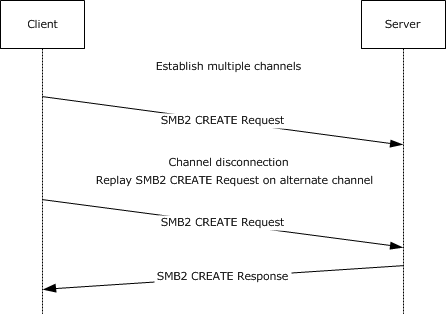 Figure 14: Replay Create Request on an alternate channelThe client establishes an alternate channel for a session as described in section 4.8The client sends an SMB2 CREATE Request with SMB2_CREATE_DURABLE_HANDLE_REQUEST_V2 and SMB2_CREATE_REQUEST_LEASE_V2 create contexts.SMB2: C   CREATE (0x5), Da(RW), Sh(RWD), DH2Q+RqLs(RWH-PK), File=Replay.txt@#14SMBIdByte: 254 (0xFE)SMBIdentifier: SMBSMB2Header: C CREATE (0x5),TID=0x0001, MID=0x0006, PID=0x000D, SID=0x4000059StructureSize: 64 (0x40)CreditCharge: 0 (0x0)ChannelSequence: (0x0) - (SMB 3.0 and later only)Reserved2: 0 (0x0)Command: CREATE (0x5)Credits: 10 (0xA)Flags: 0x0SMB2_FLAGS_REPLAY_OPERATION:           (..0.............................) Command is a Replay OperationNextCommand: 0 (0x0)MessageId: 6 (0x6)Reserved: 13 (0xD)TreeId: 1 (0x1)SessionId: 1130302315429977 (0x4040104000059)Signature: Binary Large Object (16 Bytes)CCreate: 0x1StructureSize: 57 (0x39)SecurityFlags: 0 (0x0)RequestedOplockLevel: SMB2_OPLOCK_LEVEL_LEASE - A lease is requested.ImpersonationLevel: Impersonation - The application-requested impersonation level is Impersonation.SmbCreateFlags: 0 (0x0)Reserved: 0 (0x0)DesiredAccess: 0x12019FFileAttributes: FSCCFileAttribute: 32 (0x20)ShareAccess: Shared for Read/Write/Delete (0x00000007)CreateDisposition: (0x00000003) Open the file if it already exists; otherwise, create the file. CreateOptions: 0x40NameOffset: 120 (0x78)NameLength: 20 (0x14)CreateContextsOffset: 144 (0x90)CreateContextsLength: 132 (0x84)Name: Replay.txtContextPadding: Binary Large Object (4 Bytes)Context: DH2Q,Request Durable Handle Open v2Context: ECPRequestDurableHandleV2: Request Durable Handle v2Timeout: 0 (0x0)Flags: 0 (0x0)Reserved:   (...............................0) ReservedPersistent: (..............................0.) Reserved2:  (000000000000000000000000000000..) ReservedReserved: 0 (0x0)CreateGuid: {33AA3970-EF1A-60A4-4BF1-11F5F9FBBFDB}Context: RqLs,Lease Request/ResponseContext: CreateRequestLeaseV2: The requested lease state:0x7LeaseKey: {5A0E33E0-478A-9FA7-4286-B52390B5857B}LeaseState: 7 (0x7)READ:         (...............................1) A read caching lease is requestedHANDLE:       (..............................1.) A handle caching lease is requestedWRITE:        (.............................1..) A write caching lease is requestedReserved:     (00000000000000000000000000000...) ReservedLeaseFlags: 4 (0x4)Reserved:        (..............................00) ReservedParentKeyValid:  (.............................1..) Parent lease key field is validReserved2:       (00000000000000000000000000000...) ReservedLeaseDuration: 0 (0x0)ParentLeaseKey: {5B4F4EAD-B0E6-B997-4222-50FADEC1FD86}Epoch: 0 (0x0)The connection on which the client sent the SMB2 CREATE request is disconnected; the client cannot receive the SMB2 CREATE response. Since there is another connection on which the same session was bound, the client after a timeout, sends a replay SMB2 CREATE request on that connection. The client sends the SMB2 CREATE request on the alternate channel with the same parameters and create contexts as the original request except that SMB2_FLAGS_REPLAY_OPERATION bit is set in the Flags field of the SMB2 Header.SMB2: C   CREATE (0x5), Da(RW), Sh(RWD), DH2Q+RqLs(RWH-PK), File=Replay.txt@#23 SMBIdByte: 254 (0xFE)SMBIdentifier: SMBSMB2Header: C CREATE (0x5),TID=0x0001, MID=0x0006, PID=0x000D, SID=0x4000059StructureSize: 64 (0x40)CreditCharge: 0 (0x0)ChannelSequence: (0x0) - (SMB 3.0 and later only)Reserved2: 0 (0x0)Command: CREATE (0x5)Credits: 10 (0xA)Flags: 0x0SMB2_FLAGS_REPLAY_OPERATION:           (..1.............................) Command is a Replay OperationNextCommand: 0 (0x0)MessageId: 6 (0x6)Reserved: 13 (0xD)TreeId: 1 (0x1)SessionId: 1130302315429977 (0x4040104000059)Signature: Binary Large Object (16 Bytes)CCreate: 0x1StructureSize: 57 (0x39)SecurityFlags: 0 (0x0)RequestedOplockLevel: SMB2_OPLOCK_LEVEL_LEASE - A lease is requested.ImpersonationLevel: Impersonation - The application-requested impersonation level is Impersonation.SmbCreateFlags: 0 (0x0)Reserved: 0 (0x0)DesiredAccess: 0x12019FFileAttributes: FSCCFileAttribute: 32 (0x20)ShareAccess: Shared for Read/Write/Delete (0x00000007)CreateDisposition: (0x00000003) Open the file if it already exists; otherwise, create the file. CreateOptions: 0x40NameOffset: 120 (0x78)NameLength: 20 (0x14)CreateContextsOffset: 144 (0x90)CreateContextsLength: 132 (0x84)Name: Replay.txtContextPadding: Binary Large Object (4 Bytes)Context: DH2Q,Request Durable Handle Open v2Context: ECPRequestDurableHandleV2: Request Durable Handle v2Timeout: 0 (0x0)Flags: 0 (0x0)Reserved:   (...............................0) ReservedPersistent: (..............................0.) Reserved2:  (000000000000000000000000000000..) ReservedReserved: 0 (0x0)CreateGuid: {33AA3970-EF1A-60A4-4BF1-11F5F9FBBFDB}Context: RqLs,Lease Request/ResponseContext: CreateRequestLeaseV2: The requested lease state:0x7LeaseKey: {5A0E33E0-478A-9FA7-4286-B52390B5857B}LeaseState: 7 (0x7)READ:         (...............................1) A read caching lease is requestedHANDLE:       (..............................1.) A handle caching lease is requestedWRITE:        (.............................1..) A write caching lease is requestedReserved:     (00000000000000000000000000000...) ReservedLeaseFlags: 4 (0x4)Reserved:        (..............................00) ReservedParentKeyValid:  (.............................1..) Parent lease key field is validReserved2:       (00000000000000000000000000000...) ReservedLeaseDuration: 0 (0x0)ParentLeaseKey: {5B4F4EAD-B0E6-B997-4222-50FADEC1FD86}Epoch: 0 (0x0)The server responds with an SMB2 CREATE response with SMB2_CREATE_DURABLE_HANDLE_REQUEST_V2 and SMB2_CREATE_REQUEST_LEASE_V2 create contexts.SMB2: R   CREATE (0x5), RqLs(RWH-PK)+DH2Q, FID=0x10100000001(Replay.txt@#23)SMBIdByte: 254 (0xFE)SMBIdentifier: SMBSMB2Header: R CREATE (0x5),TID=0x0001, MID=0x0003, PID=0x000D, SID=0x4000059StructureSize: 64 (0x40)CreditCharge: 0 (0x0)Status: 0x0, Code = (0) STATUS_SUCCESS, Facility = FACILITY_SYSTEM, Severity = STATUS_SEVERITY_SUCCESSCommand: CREATE (0x5)Credits: 10 (0xA)Flags: 0x20000001SMB2_FLAGS_REPLAY_OPERATION:           (..1.............................) Command is a Replay OperationNextCommand: 0 (0x0)MessageId: 3 (0x3)Reserved: 13 (0xD)TreeId: 1 (0x1)SessionId: 1130302315429977 (0x4040104000059)Signature: Binary Large Object (16 Bytes)RCreate: 0x1StructureSize: 89 (0x59)OplockLevel: SMB2_OPLOCK_LEVEL_LEASE - A lease is requested.Flags: 0 (0x0)CreateAction: Opened (0x00000001)CreationTime: 05/11/2012, 09:23:05.943750 UTCLastAccessTime: 05/11/2012, 09:23:05.943750 UTCLastWriteTime: 05/11/2012, 09:23:05.943750 UTCChangeTime: 05/11/2012, 09:23:05.943750 UTCAllocationSize: 0 (0x0)EndofFile: 0 (0x0)FileAttributes: FSCCFileAttribute: 32 (0x20)Reserved2: 0 (0x0)FileId: Persistent: 0x10000010000001D, Volatile: 0x10100000001Persistent: 72057598332895261 (0x10000010000001D)volatile: 1103806595073 (0x10100000001)CreateContextsOffset: 152 (0x98)CreateContextsLength: 112 (0x70)Context: RqLs,Lease Request/ResponseContext: CreateResponseLeaseV2: The response lease state:0x087LeaseKey: {5A0E33E0-478A-9FA7-4286-B52390B5857B}LeaseState: 7 (0x7)READ:         (...............................1) A read caching lease is grantedHANDLE:       (..............................1.) A handle caching lease is grantedWRITE:        (.............................1..) A write caching lease is grantedReserved:     (00000000000000000000000000000...) ReservedLeaseFlags: 4 (0x4)Reserved1:       (...............................0) ReservedBREAK:           (..............................0.) ParentKeyValid:  (.............................1..) Parent lease key field is validReserved:        (00000000000000000000000000000...) ReservedLeaseDuration: 0 (0x0)ParentLeaseKey: {5B4F4EAD-B0E6-B997-4222-50FADEC1FD86}Epoch: 1 (0x1)ContextPadding: Binary Large Object (4 Bytes)Context: DH2Q,Request Durable Handle Open v2Context: ECPResponseDurableHandleV2: Response Durable Handle V2Timeout: 60000 (0xEA60)Flags: 0 (0x0)Reserved:   (...............................0) ReservedPersistent: (..............................0.) Reserved2:  (000000000000000000000000000000..) ReservedSecurityThe following sections specify security considerations for implementers of the SMB 2 Protocol.Security Considerations for ImplementersThe protocol does not sign oplock break requests from the server to the client if message signing is enabled. This could allow attackers to affect performance but it does not allow them to deny access or alter data.The protocol does not require cancel requests from the client to the server to be signed if message signing is enabled. This could allow attackers to cancel previously sent messages from the client to the server on the same SMB2 transport connection. The previous versions support does potentially allow access to versions of a file that have been deleted or modified, and so could allow access to information that was not available without these extensions. However, this access is still subject to the same access checks it would have normally been subject to.The SMB 2.0.2 and SMB 2.1 dialects do not support encryption. The SMB 3.x dialect family optionally allows for encryption. For data that requires stricter security, encryption by the SMB protocol version 3 is preferred. Alternatively, encryption of the data by the underlying transport is provided.All SMB2 dialects use a session key returned by the authentication mechanism to generate keys for signing, encryption, and decryption. If the session keys are nonrandom or can be forced to be repeated in a predictable manner, attackers could deduce the signing and decryption keys and thereby gain access to messages and data.Index of Security ParametersAppendix A: Product BehaviorThe information in this specification is applicable to the following Microsoft products or supplemental software. References to product versions include updates to those products.Windows Vista operating systemWindows Server 2008 operating systemWindows 7 operating systemWindows Server 2008 R2 operating systemWindows 8 operating systemWindows Server 2012 operating systemWindows 8.1 operating systemWindows Server 2012 R2 operating systemWindows 10 operating systemWindows Server 2016 operating systemWindows Server operating systemWindows Server 2019 operating systemExceptions, if any, are noted in this section. If an update version, service pack or Knowledge Base (KB) number appears with a product name, the behavior changed in that update. The new behavior also applies to subsequent updates unless otherwise specified. If a product edition appears with the product version, behavior is different in that product edition.Unless otherwise specified, any statement of optional behavior in this specification that is prescribed using the terms "SHOULD" or "SHOULD NOT" implies product behavior in accordance with the SHOULD or SHOULD NOT prescription. Unless otherwise specified, the term "MAY" implies that the product does not follow the prescription.<1> Section 1.6: The following table illustrates the support of SMB 2 protocol on various Windows operating system versions.Windows Vista RTM implemented dialect 2.000, which was not interoperable and was obsoleted by Windows Vista SP1.<2> Section 2.2.1.2: Windows clients set this field to 0xFEFF.<3> Section 2.2.1.2: Windows servers do not use this field in the request processing and return the value received in the request.<4> Section 2.2.2: Windows 10 v1703 operating system and prior and Windows Server 2016 and prior set ErrorData to one uninitialized byte when ByteCount is zero.<5> Section 2.2.2.2.1: Windows-based servers will never follow a symlink. It is the client's responsibility to evaluate the symlink and access the actual file using the symlink. Windows-based servers only return STATUS_STOPPED_ON_SYMLINK when the open fails due to presence of a symlink.<6> Section 2.2.2.2.1: Windows-based servers will return an absolute target to a local resource in the format of "\??\C:\..." where C: is the drive mount point on the local system and ... is replaced by the remainder of the path to the target.<7> Section 2.2.3: Windows-based SMB2 servers fail the request and return STATUS_INVALID_PARAMETER, if the DialectCount field is greater than 64.<8> Section 2.2.3: Windows 8.1, Windows Server 2012 R2, Windows 10, Windows Server 2016, Windows Server operating system, and Windows Server 2019 fail the request with STATUS_NOT_SUPPORTED if the Reserved field is set to a nonzero value.<9> Section 2.2.3: Windows Vista SP1 and Windows Server 2008 do not support this dialect revision.<10> Section 2.2.3: Windows Vista SP1, Windows Server 2008, Windows 7, and Windows Server 2008 R2 do not support this dialect revision.<11> Section 2.2.3: Windows Vista SP1, Windows Server 2008, Windows 7, Windows Server 2008 R2, Windows 8, and Windows Server 2012 do not support the SMB 3.0.2 dialect.<12> Section 2.2.3: Windows Vista SP1, Windows Server 2008, Windows 7, Windows Server 2008 R2, Windows 8, Windows Server 2012, Windows 8.1, and Windows Server 2012 R2 do not support the SMB 3.1.1 dialect.<13> Section 2.2.3.1:  Windows 10 v1809 operating system and prior, Windows Server v1809 operating system and prior, and Windows Server 2019 and prior do not send or process SMB2_COMPRESSION_CAPABILITIES.<14> Section 2.2.3.1:  Windows 10 v1809 and prior, Windows Server v1809 and prior, and Windows Server 2019 and prior do not send or process SMB2_NETNAME_NEGOTIATE_CONTEXT_ID.<15> Section 2.2.4: Windows Vista SP1 and Windows Server 2008 do not support this dialect revision.<16> Section 2.2.4: Windows Vista SP1, Windows Server 2008, Windows 7 and Windows Server 2008 R2 do not support this dialect revision.<17> Section 2.2.4: Windows Vista SP1, Windows Server 2008, Windows 7, Windows Server 2008 R2, Windows 8, and Windows Server 2012 do not support this dialect revision.<18> Section 2.2.4: Windows Vista SP1, Windows Server 2008, Windows 7, Windows Server 2008 R2, Windows 8, Windows Server 2012, Windows 8.1, and Windows Server 2012 R2 do not support the SMB 3.1.1 dialect.<19> Section 2.2.4: The "SMB 2.???" dialect string is not supported by SMB2 clients and servers in Windows Vista SP1 and Windows Server 2008.<20> Section 2.2.4: Windows-based SMB2 servers can set this field to any value.<21> Section 2.2.4: Windows–based SMB2 servers generate a new ServerGuid each time they are started.<22> Section 2.2.4: Windows clients do not enforce the MaxTransactSize value.<23> Section 2.2.5: Windows-based clients always set the Capabilities field to SMB2_GLOBAL_CAP_DFS(0x00000001) and the server will ignore them on receipt.<24> Section 2.2.5: Windows clients set the Buffer with a token as produced by the NTLM authentication protocol in the case, see [MS-NLMP] section 3.1.5.1.<25> Section 2.2.6: Windows clients set the Buffer with a token as produced by the NTLM authentication protocol in the case, see [MS-NLMP] section 3.1.5.1.<26> Section 2.2.9: The Windows SMB 2 Protocol client translates any names of the form \\server\pipe to \\server\IPC$ before sending a request on the network.<27> Section 2.2.10: SMB2_SHAREFLAG_FORCE_LEVELII_OPLOCK is not supported on Windows Vista SP1 and Windows Server 2008.<28> Section 2.2.13: Windows-based clients never use exclusive oplocks. Because there are no situations where the client would require an exclusive oplock where it would not also require an SMB2_OPLOCK_LEVEL_BATCH, it always requests an SMB2_OPLOCK_LEVEL_BATCH.<29> Section 2.2.13: When opening a printer file or a named pipe, Windows-based servers ignore these ShareAccess values.<30> Section 2.2.13: When opening a printer object, Windows-based servers ignore this value.<31> Section 2.2.13: When opening a printer object, Windows-based servers ignore this value.<32> Section 2.2.13: When opening a printer object, Windows-based servers ignore this value.<33> Section 2.2.13: Windows-based servers reserve all bits that are not specified in the table. If any of the reserved bits are set, STATUS_NOT_SUPPORTED is returned.<34> Section 2.2.13: Windows SMB2 clients do not initialize this bit. The bit contains the value specified by the caller when requesting the open.<35> Section 2.2.13: Windows SMB2 clients do not initialize this bit. The bit contains the value specified by the caller when requesting the open.<36> Section 2.2.13: Windows SMB2 clients do not initialize this bit. The bit contains the value specified by the caller when requesting the open.<37> Section 2.2.13: Windows SMB2 clients do not initialize this bit. The bit contains the value specified by the caller when requesting the open.<38> Section 2.2.13: Windows SMB2 clients do not initialize this bit. The bit contains the value specified by the caller when requesting the open.<39> Section 2.2.13: Windows Vista SP1, Windows Server 2008, Windows 7, Windows 8, and Windows 8.1-based clients will set this bit when it is requested by the application.<40> Section 2.2.13.1.1: Windows sets this flag to the value passed in by the higher-level application.<41> Section 2.2.13.1.1: Windows 7, Windows Server 2008 R2, Windows 8, Windows Server 2012, Windows 8.1, Windows Server 2012 R2, Windows 10, Windows Server 2016, Windows Server operating system, and Windows Server 2019 do not ignore the SYNCHRONIZE bit, and pass it to the underlying object store. If the caller requests SYNCHRONIZE in the DesiredAccess parameter, but the SYNCHRONIZE access is not granted to the caller for the object being created or opened, the underlying object store fails the request and returns STATUS_ACCESS_DENIED. When SYNCHRONIZE access is granted, the SYNCHRONIZE bit is returned in MaximalAccess field of SMB2_CREATE_QUERY_MAXIMAL_ACCESS_RESPONSE with no other behavior.<42> Section 2.2.13.1.1: Windows fails the create request with STATUS_ACCESS_DENIED if the caller does not have the SeSecurityPrivilege, as specified in [MS-LSAD] section 3.1.1.2.1.<43> Section 2.2.13.1.2: Windows sets this flag to the value passed in by the higher-level application.<44> Section 2.2.13.1.2: Windows 7, Windows Server 2008 R2, Windows 8, Windows Server 2012, Windows 8.1, Windows Server 2012 R2, Windows 10, Windows Server 2016, Windows Server operating system, and Windows Server 2019 do not ignore the SYNCHRONIZE bit, and pass it to the underlying object store. If the caller requests SYNCHRONIZE in the DesiredAccess parameter, but the SYNCHRONIZE access is not granted to the caller for the object being created or opened, the underlying object store fails the request and returns STATUS_ACCESS_DENIED. When SYNCHRONIZE access is granted, the SYNCHRONIZE bit is returned in MaximalAccess field of SMB2_CREATE_QUERY_MAXIMAL_ACCESS_RESPONSE (section 2.2.14.2.5) with no other behavior.<45> Section 2.2.13.1.2: Windows fails the create request with STATUS_ACCESS_DENIED if the caller does not have the SeSecurityPrivilege, as specified in [MS-LSAD] section 3.1.1.2.1.<46> Section 2.2.13.2: If DataLength is 0, Windows-based clients set this field to any value.<47> Section 2.2.13.2.8: Windows 7, Windows Server 2008 R2, Windows 8, Windows Server 2012, Windows 8.1, Windows Server 2012 R2, Windows 10, Windows Server 2016, Windows Server operating system, and Windows Server 2019 acting as SMB servers support the following combinations of values: 0, READ, READ | WRITE, READ | HANDLE, READ | WRITE | HANDLE. <48> Section 2.2.13.2.10: Windows Server 2012, Windows Server 2012 R2, Windows Server 2016, Windows Server operating system, and Windows Server 2019 support the following combinations of values: 0, READ, READ | WRITE, READ | HANDLE, READ | WRITE | HANDLE.<49> Section 2.2.14: Windows-based SMB2 servers always return FILE_OPENED for pipes with successful opens.<50> Section 2.2.14: Windows-based SMB2 servers can set this field to any value.<51> Section 2.2.14.2.11: Windows 8, Windows Server 2012, Windows 8.1, Windows Server 2012 R2, Windows 10, Windows Server 2016, Windows Server operating system, and Windows Server 2019 set this field to an arbitrary value.<52> Section 2.2.19:  Windows 10 v1809 and prior and Windows Server v1809 and prior do not send or process SMB2_READFLAG_REQUEST_COMPRESSED flag.<53> Section 2.2.24.2: Windows clients always set the LeaseState in the Lease Break Acknowledgment to be equal to the LeaseState in the Lease Break Notification from the server.<54> Section 2.2.31: Windows clients set the OutputOffset field equal to the InputOffset field.<55> Section 2.2.31.1.1: Windows clients set this field to an arbitrary value.<56> Section 2.2.32: Windows–based SMB2 servers set InputCount to the same value as the value received in the IOCTL request for the following FSCTLs.FSCTL_FIND_FILES_BY_SIDFSCTL_GET_RETRIEVAL_POINTERSFSCTL_QUERY_ALLOCATED_RANGESFSCTL_READ_FILE_USN_DATAFSCTL_RECALL_FILEFSCTL_WRITE_USN_CLOSE_RECORDWindows clients ignore the InputCount field.<57> Section 2.2.32: Windows–based SMB2 servers set OutputOffset to InputOffset + InputCount, rounded up to a multiple of 8.<58> Section 2.2.32.2: Windows-based SMB2 server will place 2 extra bytes set to zero in the SRV_SNAPSHOT_ARRAY response, if NumberOfSnapShotsReturned is zero.<59> Section 2.2.32.3: Windows-based servers always send 4 bytes of zero for the Context field.<60> Section 2.2.32.4.1: Windows–based SMB2 servers and clients do not check SourceFileName. It is ignored.<61> Section 2.2.32.5.1.2: Windows 10 v1709 operating system through Windows 10 v1909 operating system and Windows Server v1709 operating system through Windows Server v1909 operating system set this field to any value.<62> Section 2.2.33: SMB2 wildcard characters are based on Windows wildcard characters, as described in [MS-FSA] section 2.1.4.4, Algorithm for Determining if a FileName Is in an Expression. For more information on wildcard behavior in Windows, see [FSBO] section 7. <63> Section 2.2.37: Windows SMB2 servers ignore the FileInfoClass field for quota queries. Windows SMB2 clients set the FileInfoClass field to 0x20 for quota queries. <64> Section 2.2.37: Windows clients set this value to the offset from the start of the SMB2 header to the beginning of the Buffer field.<65> Section 2.2.37: Windows clients send a 1-byte buffer of 0 when InputBufferLength is set to 0.<66> Section 2.2.37.1: Windows-based clients never send a request using the SidBuffer format 2.<67> Section 2.2.39: Windows-based servers will fail the request with STATUS_INVALID_PARAMETER if BufferOffset is less than 0x60 or greater than 0xA0.<68> Section 2.2.41: Windows 8, Windows Server 2012, Windows 8.1, Windows Server 2012 R2, Windows 10, Windows Server 2016, Windows Server operating system, and Windows Server 2019 set this field to an arbitrary value.<69> Section 2.2.42:  Windows 10 v1809 and prior and Windows Server v1809 and prior do not send or process SMB2 COMPRESSION_TRANSFORM_HEADER.<70> Section 2.2.42.1: Windows 10 v1909 and prior and Windows Server v1909 and prior do not send or process SMB2 COMPRESSION_PAYLOAD_HEADER.<71> Section 2.2.42.2: Windows 10 v1909 and prior and Windows Server v1909 and prior do not send or process SMB2 COMPRESSION_PATTERN_PAYLOAD_V1.<72> Section 3.1.3: By default, Windows-based servers set the RequireMessageSigning value to TRUE for domain controllers and FALSE for all other machines.<73> Section 3.1.3: Windows 8 and later and Windows Server 2012 and later set IsEncryptionSupported to TRUE.<74> Section 3.1.3: Windows 10 v1903 operating system and later and Windows Server v1903 operating system and later set IsCompressionSupported to TRUE.<75> Section 3.1.3: Windows 10 v2004 operating system and later and Windows Server v2004 operating system and later operating systems set IsChainedCompressionSupported to TRUE.<76> Section 3.1.4.3: Windows-based clients and servers do not encrypt the message if the connection is NetBIOS over TCP.<77> Section 3.1.4.4:  Windows-based clients and servers do not compress the message if the connection is over RDMA.<78> Section 3.1.4.4: Windows-based clients choose to selectively compress only segments of SMB2 requests with large payloads, whose size is greater than 4096 bytes.<79> Section 3.2.1.2: Windows clients do not enforce the MaxTransactSize value.<80> Section 3.2.2.1: The Windows-based client implements this timer with a default value of 60 seconds. The client does not enforce this timer for the following commands:Named Pipe ReadNamed Pipe WriteDirectory Change NotificationsBlocking byte range lock requestsFSCTLs: FSCTL_PIPE_PEEK, FSCTL_PIPE_TRANSCEIVE, FSCTL_PIPE_WAIT<81> Section 3.2.2.2: The Windows-based clients scan existing connections every 10 seconds and disconnect idle connects that have no open files and that have had no activity for 10 or more seconds.<82> Section 3.2.2.3: Windows clients set this timer to 600 seconds, except Windows Vista, Windows Server 2008, Windows 7, and Windows Server 2008 R2 clients, which do not implement this timer.<83> Section 3.2.3: Windows 8, Windows Server 2012, Windows 8.1, Windows Server 2012 R2, Windows 10, Windows Server 2016, Windows Server operating system, and Windows Server 2019 clients set this based on a stored value in the registry.<84> Section 3.2.3: Windows 10 v1903 and later, and Windows Server v1903 and later set this to FALSE.<85> Section 3.2.4.1.1: A client can selectively sign requests, and the server will sign the corresponding responses. Windows-based clients do not selectively sign requests.<86> Section 3.2.4.1.2: Windows-based clients require a minimum of 4 credits.<87> Section 3.2.4.1.2: The Windows-based client will request credits up to a configurable maximum of 128 by default. A Windows-based client sends a CreditRequest value of 0 for an SMB2 NEGOTIATE Request and expects the server to grant at least 1 credit. In subsequent requests, the client will request credits sufficient to maintain its total outstanding limit at the configured maximum.<88> Section 3.2.4.1.3: Windows 7, Windows Server 2008 R2, Windows 8, Windows Server 2012, Windows 8.1, Windows Server 2012 R2, Windows 10, Windows Server 2016, Windows Server operating system, and Windows Server 2019 SMB2 clients will block any newly initiated multi-credit requests that exceed the shortage, but will send out other requests that can be satisfied using the available credits. <89> Section 3.2.4.1.3: Windows-based clients set the MessageId field to 0, when the AsyncId field is set to an asynchronous identifier of the request.<90> Section 3.2.4.1.4: Windows-based clients do not send compounded CREATE + READ/WRITE requests when the payload size of the WRITE request or the anticipated response of the READ request is greater than 65536.<91> Section 3.2.4.1.4: Windows SMB2 Server allows a mix of related and unrelated compound requests in the same transport send. Upon encountering a request with SMB2_FLAGS_RELATED_OPERATIONS not set Windows SMB2 Server treats it as the start of a chain.<92> Section 3.2.4.1.4: Windows-based clients will align their compounded requests and responses on 8-byte boundaries. They do not disconnect other machines that disobey this rule.<93> Section 3.2.4.1.4: The Windows-based client does not send unrelated compounded requests.<94> Section 3.2.4.1.4: Windows-based clients will compound certain related requests to improve performance, by combining a Create with another operation, such as an attribute query.<95> Section 3.2.4.1.5: Windows 7 and Windows Server 2008 R2 SMB2 clients set CreditCharge to 1 for IOCTL requests.<96> Section 3.2.4.1.5: Windows 7, Windows 8, Windows Server 2012, Windows 8.1, Windows Server 2012 R2, Windows 10, Windows Server 2016, Windows Server operating system, and Windows Server 2019-based SMB2 clients set the CreditCharge field to 1 if Connection.SupportsMultiCredit is FALSE.<97> Section 3.2.4.1.7: Windows-based clients choose the Channel with the least value of Channel.Connection.OutstandingRequests.<98> Section 3.2.4.1.9:  Windows 10 v1903 and later, and Windows Server v1903 and later do not compress SMB2 NEGOTIATE request and SMB2 OPLOCK_BREAK Acknowledgment.<99> Section 3.2.4.2: Windows-based clients always set up a new transport connection when establishing a new session to a server.<100> Section 3.2.4.2: Windows will reuse an existing session only if the access is by the same logged-on user and the Connection.ServerName matches the application-supplied ServerName. <101> Section 3.2.4.2: Windows will reuse the connection to establish a new session, if a connection is available and Connection.ServerName matches the application-supplied ServerName<102> Section 3.2.4.2.1:  Windows clients initiate new transport connections to the server with Direct TCP and NetBIOS over TCP. Windows Server 2012, Windows Server 2012 R2 operating system, Windows Server 2016, Windows 10 v1511 Enterprise operating system, Windows Server operating system, and Windows Server 2019 do not initiate a new transport connection with RDMA, but do after a multichannel exchange if a suitable interface is available.<103> Section 3.2.4.2.1: Windows Vista SP1 and Windows Server 2008 clients enumerate all transports, send a Direct TCP connection request, and then, after 500 milliseconds, send connection requests to all other eligible addresses and all other NetBIOS over TCP transports.Windows 7 and Windows Server 2008 R2 clients enumerate all transports, send a Direct TCP connection request, and then, after 1,000 milliseconds, send connection requests to all other eligible addresses and all other NetBIOS over TCP transports.Windows 8, Windows Server 2012, Windows 8.1, Windows Server 2012 R2, Windows 10, Windows Server 2016, Windows Server operating system, and Windows Server 2019 clients look up a server entry in ServerList where Server.ServerName matches the ServerName to which the connection is established. If no entry is found, the clients enumerate all transports, send a Direct TCP connection request, and then, after 1,000 milliseconds, send connection requests to all other eligible addresses over Direct TCP and NetBIOS over TCP transports. If an entry is found, the clients send a Direct TCP connection request, and then, after 1,000 milliseconds, enumerate all transports and send connection requests to all Direct TCP addresses.In each case, the first successful connection is used and all others are closed.<104> Section 3.2.4.2.2: The Windows-based client will initiate a multi-protocol negotiation unless it has previously negotiated with this server and the negotiated server's DialectRevision is equal to 0x0202, 0x0210, 0x0300, 0x0302, or 0x0311. In the latter case, it will initiate an SMB2-only negotiate.<105> Section 3.2.4.2.2.2: Windows 8, Windows Server 2012, Windows 8.1, and Windows Server 2012 R2 set Dialects array to all the dialects the client implements and DialectCount to the number of dialects in Dialects array. <106> Section 3.2.4.2.2.2:  Windows 7 without [MSKB-3002286] sets ClientGuid to the global ClientGuid value.<107> Section 3.2.4.2.2.2: Windows 10, Windows Server 2016, Windows Server operating system, and Windows Server 2019 use 32 bytes of Salt.<108> Section 3.2.4.2.2.2: Windows 10, Windows Server 2016, Windows Server operating system, and Windows Server 2019 initialize with AES-128-GCM(0x0002) followed by AES-128-CCM(0x0001).<109> Section 3.2.4.2.2.2: Windows 10 v1903, Windows 10 v1909, Windows Server v1903 and Windows Server v1909 operating systems initialize with LZ77(0x0002) followed by LZ77+Huffman(0x0003) followed by LZNT1(0x0001).Windows 10 v2004 and Windows Server v2004 operating systems initialize with Pattern_V1(0x0004) followed by LZ77(0x0002) followed by LZ77+Huffman(0x0003) followed by LZNT1(0x0001).<110> Section 3.2.4.2.2.2:  Windows 10 v1809 and prior and Windows Server v1809 and prior do not support SMB2_NETNAME_NEGOTIATE_CONTEXT_ID.<111> Section 3.2.4.2.3: Windows-based clients implement the first option that is specified.<112> Section 3.2.4.2.3: All the GSS-API tokens used by Windows SMB2 clients are up to 4Kbytes in size. SMB2 servers always instruct the GSS_API server to expect the GSS_C_FRAGMENT_TO_FIT.<113> Section 3.2.4.2.3.1: Windows-based clients implement the first option that is specified.<114> Section 3.2.4.2.3.1: All the GSS-API tokens used by Windows SMB2 clients are up to 4Kbytes in size. SMB2 servers always instruct the GSS_API server to expect the GSS_C_FRAGMENT_TO_FIT.<115> Section 3.2.4.3: Windows clients set File.LeaseKey to a newly generated GUID as specified in [MS-DTYP] section 2.3.4.2.<116> Section 3.2.4.3: Windows clients set File.LeaseKey to a newly generated GUID as specified in [MS-DTYP] section 2.3.4.2.<117> Section 3.2.4.3:  Windows-based clients will request a batch oplock for file creates when application does not provide a requested oplock level, or an exclusive oplock is specified, or a lease is requested.<118> Section 3.2.4.3.5: Windows 8, Windows Server 2012, Windows 8.1, Windows Server 2012 R2, Windows 10, Windows Server 2016, Windows Server operating system, and Windows Server 2019 clients set this to zero.<119> Section 3.2.4.3.8: A Windows client application requestsSMB2_LEASE_READ_CACHING and SMB2_LEASE_HANDLE_CACHING when a file is opened for read access. In addition, a Windows client application requests SMB2_LEASE_WRITE_CACHING if the file is being opened for write access.<120> Section 3.2.4.6: Windows-based clients will try to send multiple read commands at the same time, starting at the lowest offset and working to the highest.<121> Section 3.2.4.6:  Windows-based clients default to 4 KB.<122> Section 3.2.4.7: Windows-based clients set the DataOffset field to 0x70, which indicates that the payload is always placed at the beginning of the Buffer field.<123> Section 3.2.4.7: Windows-based clients will try to send multiple write commands at the same time, starting at the lowest offset and working to the highest.<124> Section 3.2.4.7: Windows-based clients default to 4 KB.<125> Section 3.2.4.8: Windows clients set this value to the offset from the start of the SMB2 header to the beginning of the Buffer field.<126> Section 3.2.4.9: In a SET_INFO request where FileInfoClass is set to FileRenameInformation, and the size of the buffer is less than 24, Windows clients pad the buffer to 24 bytes. These padding bytes are set to arbitrary values. Windows Vista SP1, Windows Server 2008, Windows 7, and Windows Server 2008 R2 clients append up to 4 additional padding bytes set to arbitrary values.<127> Section 3.2.4.10: Windows clients set this value to the offset from the start of the SMB2 header to the beginning of the Buffer field.<128> Section 3.2.4.12: Windows clients set this value to the offset from the start of the SMB2 header to the beginning of the Buffer field.<129> Section 3.2.4.14: Windows-based clients will set StartSidLength and StartSidOffset to any value.<130> Section 3.2.4.17: The Windows SMB2 server implementation closes and reopens the directory handle in order to "reset" the enumeration state. So any outstanding operations on the directory handle will be failed with a STATUS_FILE_CLOSED error.<131> Section 3.2.4.20: Windows 7 and Windows Server 2008 R2 SMB2 clients set CreditCharge to 1 for IOCTL requests.<132> Section 3.2.4.20.2.1: Windows clients set this field to InputOffset + InputCount, rounded up to a multiple of 8 bytes.<133> Section 3.2.4.20.2.2: Windows applications use FSCTL_SRV_COPYCHUNK if the target file handle has FILE_READ_DATA access. Otherwise, they use the FSCTL_SRV_COPYCHUNK_WRITE.<134> Section 3.2.4.20.2.2: Windows clients set the OutputOffset field to InputOffset + InputCount, rounded up to a multiple of 8 bytes.<135> Section 3.2.4.20.3: Windows clients set the OutputOffset field to InputOffset + InputCount, rounded up to a multiple of 8 bytes.<136> Section 3.2.4.20.4: Windows clients set the OutputOffset field to InputOffset + InputCount, rounded up to a multiple of 8 bytes.<137> Section 3.2.4.20.5: Windows clients set the OutputOffset field to InputOffset + InputCount, rounded up to a multiple of 8 bytes.<138> Section 3.2.4.20.6: Windows-based SMB2 servers pass File System Control requests through to the local object store but do not support I/O Control requests and fail such requests with STATUS_NOT_SUPPORTED.<139> Section 3.2.4.20.6: Windows clients set the OutputOffset field to InputOffset + InputCount, rounded up to a multiple of 8 bytes.<140> Section 3.2.4.20.7: Windows clients set the OutputOffset field to the sum of the values of the InputOffset and the InputCount fields, rounded up to a multiple of 8 bytes.<141> Section 3.2.4.20.8: Windows clients set the OutputOffset field to InputOffset + InputCount, rounded up to a multiple of 8 bytes.<142> Section 3.2.4.20.10: Windows clients set this to 64 kilobytes.<143> Section 3.2.4.20.11: Windows clients set the OutputOffset field to InputOffset.<144> Section 3.2.4.24: Windows based clients set the MessageId field to 0, when the AsyncId field is set to an asynchronous identifier of the request.<145> Section 3.2.5.1: For the following error codes, Windows-based clients will retry the operation up to three times and then retry the operation every 5 seconds until the count of milliseconds specified by Open.ResilientTimeout is exceeded:STATUS_SERVER_UNAVAILABLESTATUS_FILE_NOT_AVAILABLESTATUS_SHARE_UNAVAILABLE<146> Section 3.2.5.1.1.1: Windows-based clients discard the message if it is encrypted and the connection is NetBIOS over TCP.<147> Section 3.2.5.1.1.1: Windows 8.1 and Windows Server 2012 R2 continue to process the entire compound response if SMB2_FLAGS_RELATED_OPERATIONS is set in the Flags field of the SMB2 header of the response.<148> Section 3.2.5.1.1.2: Windows-based clients discard the message if it is compressed and the connection is over RDMA.<149> Section 3.2.5.1.5: Windows clients extend the Request Expiration Timer for requests being processed asynchronously as follows:If the registry value ExtendedSessTimeout in HKLM\System\CurrentControlSet\Services\LanmanWorkStation\Parameters\ is set, the clients use the same value. Otherwise, the clients extend the expiration time to four times the value of default session timeout.Windows Vista SP1, Windows Server 2008, Windows 7 and Windows Server 2008 R2 never enforce a timeout on SMB2 CHANGE_NOTIFY requests, SMB2 LOCK requests without the SMB2_LOCKFLAG_FAIL_IMMEDIATELY flag, SMB2 READ requests on named pipes, SMB2 WRITE requests on named pipes, and the FSCTL_PIPE_PEEK, FSCTL_PIPE_TRANSCEIVE and FSCTL_PIPE_WAIT named pipe FSCTLs.<150> Section 3.2.5.1.7: Windows-based clients will not disconnect the connection, but will simply fail the request.<151> Section 3.2.5.1.8: Windows-based SMB 2 Protocol clients do not check the validity of the command in the response.<152> Section 3.2.5.2: Windows-based clients will not use the MaxTransactSize and will use the ServerGuid to determine if the client and server are the same machine.<153> Section 3.2.5.2:  Windows Vista SP1, Windows Server 2008, Windows 7, Windows Server 2008 R2, Windows 8, Windows Server 2012, Windows 8.1, and Windows Server 2012 R2 disconnect the connection if MaxTransactSize, MaxReadSize, or MaxWriteSize is less than 4096.<154> Section 3.2.5.5: Windows 10 v1507 operating system through Windows 10 v1909, Windows Server 2016, Windows Server v1709 through Windows Server v1909, and Windows Server 2019 set Dialects array to all the dialects the client implements.<155> Section 3.2.5.5: By default Windows 8 and Windows 8.1 will try to establish alternate channels, if Connection.OutstandingRequests exceeds 8. Windows Server 2012, Windows Server 2012 R2, Windows 10, Windows Server 2016, Windows Server operating system, and Windows Server 2019 will try to establish alternate channels, if Connection.OutstandingRequests exceeds 1. <156> Section 3.2.5.5: Windows-based SMB2 clients will choose the interfaces using the following criteria: Skip the interfaces in NETWORK_INTERFACE_INFO Response where IfIndex is 0.For each interface returned in NETWORK_INTERFACE_INFO Response, if the interface has both link-local and non-link-local IP addresses, skip the link-local IP address.If there is one or more multiple link-local addresses (suppose there are Y such interfaces), select local interfaces which only have link-local addresses (suppose there are X such local interfaces).Build a destination address list, include all server non-link-local addresses and X*Y server link-local addresses.For each RDMA capable address pair, duplicate the address pair, one for RDMA and one for Direct TCP.Sort address pairs by which address pair is best suited for connection between client and server.For each address pair, computeLink speed of the pair = min( link speed of local interface, link speed of remote interface)RSS capable = RSS capable of local interface and RSS capable of remote interfaceIf there are RDMA capable address pairs, select them.Otherwise if there are RSS capable address pairs, select them.Otherwise select remaining address pairs.Select the pairs with the highest link speed from the selected address pairs.Select local/remote address pairs so that all eligible local/remote interfaces are used and the connections are distributed among local and remote interfaces.The client attempts to establish an alternate channel on each selected interface and address pair. The client will create only a single connection per address pair when the server interface is neither RSS- nor RDMA-capable.<157> Section 3.2.5.12: Windows 8, Windows Server 2012, Windows 8.1, Windows Server 2012 R2, Windows 10, Windows Server 2016, Windows Server operating system, and Windows Server 2019 replay the write operation up to three times or until all channels in the session are disconnected.<158> Section 3.2.5.14: Windows 8, Windows Server 2012, Windows 8.1, Windows Server 2012 R2, Windows 10, Windows Server 2016, Windows Server operating system, and Windows Server 2019 replay the IOCTL operation up to three times or until all of the channels in the session are disconnected.<159> Section 3.2.5.14: If the OutputCount field in an SMB2 IOCTL Response is 0 and the OutputOffset exceeds the size of the SMB2 response, Windows clients will return STATUS_INVALID_NETWORK_RESPONSE to the application.<160> Section 3.2.5.14.9: Windows clients enable TCP keepalives to detect broken connections.<161> Section 3.2.5.18: Windows 8, Windows Server 2012, Windows 8.1, Windows Server 2012 R2, Windows 10, Windows Server 2016, Windows Server operating system, and Windows Server 2019 replay the SetInfo operation up to three times or until all of the channels in the session are disconnected.<162> Section 3.2.5.19.2:  Windows clients do not send a Lease Break Acknowledgement when they have an outstanding SMB2 CREATE Request on the same File.<163> Section 3.2.6.1: Windows clients use a default time-out of 60 seconds.<164> Section 3.2.6.1: Windows-based clients return a STATUS_CONNECTION_DISCONNECTED error code to the calling application.<165> Section 3.2.6.1: The Windows-based clients will disconnect the connection.<166> Section 3.2.7.1:  When the reestablishment of the durable handle fails with a network error, Windows clients retry the reestablishment three times.<167> Section 3.3.1.1: Windows-based servers will limit the maximum range of sequence numbers. If a client has been granted 10 credits, the server will not allow the difference between the smallest available sequence number and the largest available sequence number to exceed 2*10 = 20. Therefore, if the client has sequence number 10 available and does not send it, the server will stop granting credits as the client nears sequence number 30, and eventually will grant no further credits until the client sends sequence number 10.<168> Section 3.3.1.2: A Windows-based server will grant some portion of the client request based on available resources and the number of credits the client is currently taking advantage of. A Windows–based server grants credits based on usage but will attempt to enforce fairness if there are insufficient credits.<169> Section 3.3.1.2: Windows-based SMB2 servers support a configurable minimum credit limit below which the client is unconditionally granted all credits it requests, and a configurable maximum credit limit above which credits are never granted, as follows:<170> Section 3.3.1.2: A Windows–based server does not currently scale credits based on quality of service features.<171> Section 3.3.1.4:  On Windows 7 and Windows Server 2008 R2, a 128-bit ClientLeaseId is generated by an arithmetic combination of LeaseKey and ClientGuid, which is passed to the object store at open/create time. On Windows 8, Windows Server 2012, Windows 8.1, Windows Server 2012 R2, Windows 10, Windows Server 2016, Windows Server operating system, and Windows Server 2019, the LeaseKey in the request is used as the ClientLeaseId.<172> Section 3.3.1.4: Windows 7, Windows Server 2008 R2, Windows 8, Windows Server 2012, Windows 8.1, Windows Server 2012 R2, Windows 10, Windows Server 2016, Windows Server operating system, and Windows Server 2019-based SMB2 servers support only the levels described above, and Windows 7, Windows Server 2008 R2, Windows 8, Windows Server 2012, Windows 8.1, Windows Server 2012 R2, Windows 10, Windows Server 2016, Windows Server operating system, and Windows Server 2019-based SMB2 clients request only those levels.<173> Section 3.3.1.6: Windows-based servers allow the sharing of both printers and traditional file shares.<174> Section 3.3.1.6: In Windows, this abstract state element contains the security descriptor for the share.<175> Section 3.3.1.6: Windows-based SMB2 clients do not cache directory enumeration results.<176> Section 3.3.1.13: The Windows SMB2 server allocates an I/O request (IRP) structure which it uses to locally request action from the object store. The Request.CancelRequestId is set to the unique address of this structure.<177> Section 3.3.2.1: Windows SMB2 servers set this timer to 35 seconds.<178> Section 3.3.2.2: Windows-based SMB2 servers set this timer to a constant value of 16 minutes.<179> Section 3.3.2.3: Windows-based servers implement this timer with a constant value of 45 seconds. <180> Section 3.3.2.5:  Windows SMB2 servers set this timer to 35 seconds.<181> Section 3.3.3:  Windows Vista SP1, Windows Server 2008, Windows 7, Windows Server 2008 R2, Windows 8, Windows Server 2012, Windows 8.1, Windows Server 2012 R2, Windows 10 v1507 through Windows 10 v1703, and Windows Server 2016 set the ServerStartTime to the time at which the SMB2 server was started.<182> Section 3.3.3: Windows-based SMB2 servers set this value to 256.<183> Section 3.3.3: Windows-based SMB2 servers set this value to 1 MB.<184> Section 3.3.3: Windows-based SMB2 servers set this value to 16 MB.<185> Section 3.3.3: Windows-based servers initialize ServerHashLevel based on a stored value in the registry.<186> Section 3.3.3: Windows 7, Windows Server 2008 R2, Windows 8, Windows Server 2012, Windows 8.1, Windows Server 2012 R2, Windows 10, Windows Server 2016, Windows Server operating system, and Windows Server 2019 SMB2 servers provide a constant maximum resiliency time-out of 300000 milliseconds.<187> Section 3.3.3: Windows 8, Windows Server 2012, Windows 8.1, Windows Server 2012 R2, Windows 10, Windows Server 2016, Windows Server operating system, and Windows Server 2019 by default, set RejectUnencryptedAccess to TRUE. If the registry value RejectUnencryptedAccess under HKLM\System\CurrentControlSet\Services\LanmanServer\Parameters\ is set to zero, RejectUnencryptedAccess is set to FALSE.<188> Section 3.3.3: Windows 8, Windows Server 2012, Windows 8.1, Windows Server 2012 R2, Windows 10, Windows Server 2016, Windows Server operating system, and Windows Server 2019 set IsMultiChannelCapable to TRUE.<189> Section 3.3.3: Windows 10 v1709, Windows Server operating system, and Windows Server 2019 set this value to TRUE.<190> Section 3.3.4.1.1: Windows-based servers always sign the final session setup response when the user is neither anonymous nor guest.Windows 8, Windows Server 2012, Windows 8.1 without [MSKB-2976995] and Windows Server 2012 R2 without [MSKB-2976995] servers fail to sign responses other than SMB2_NEGOTIATE, SMB2_SESSION_SETUP, and SMB2_TREE_CONNECT when Session.SigningRequired is TRUE, global EncryptData is TRUE, RejectUnencryptedAccess is FALSE and either Connection.Dialect is "2.0.2" or "2.1" or Connection.ClientCapabilities does not include SMB2_GLOBAL_CAP_ENCRYPTION.<191> Section 3.3.4.1.2: For an asynchronously processed request, Windows-based servers grant credits on the interim response and do not grant credits on the final response. The interim response grants credits to keep the transaction from stalling in case the client is out of credits.<192> Section 3.3.4.1.3: The Windows-based server compounds responses for any received compounded operations. Otherwise, it does not compound responses.<193> Section 3.3.4.1.3: When there are not enough credits to process a subsequent compounded request, Windows SMB2 servers set the NextCommand field to the size of the last SMB2 response message including the SMB2 header.<194> Section 3.3.4.1.3: Windows-based servers grant all credits in the final response of the compounded chain, and grant 0 credits in all responses other than the final response.<195> Section 3.3.4.1.3: Windows-based servers do not calculate the size of the response message; servers depend on the transport to send the response message.<196> Section 3.3.4.2: Windows-based servers send interim responses for the following operations if they cannot be completed immediately:SMB2_CREATE, if the underlying object store indicates an Oplock/Lease Break Notification or if access/sharing modes are incompatible with another existing openSMB2_CHANGE_NOTIFYByte Range LockNamed Pipe Read on a blocking named pipeNamed Pipe Write on a blocking named pipeLarge file writeFSCTL_PIPE_TRANSCEIVEFSCTL_SRV_COPYCHUNK or FSCTL_SRV_COPYCHUNK_WRITE, when oplock break happensSMB2 FLUSH on a named pipeFSCTL_GET_DFS_REFERRALS<197> Section 3.3.4.2: Windows-based servers incorrectly process the FSCTL_PIPE_WAIT request on named pipes synchronously.<198> Section 3.3.4.2: Windows-based servers enforce a configurable blocking operation credit, which defaults to 64 on Windows Vista SP1, Windows 7, Windows 8, Windows 8.1, and, Windows 10, and defaults to 512 on Windows Server 2008, Windows Server 2008 R2, Windows Server 2012, Windows Server 2012 R2, Windows Server 2016, Windows Server operating system, and Windows Server 2019.<199> Section 3.3.4.4: For Windows 7, Windows Server 2008 R2, Windows 8, Windows Server 2012, Windows 8.1, Windows Server 2012 R2, Windows 10, Windows Server 2016, Windows Server operating system, and Windows Server 2019, STATUS_BUFFER_OVERFLOW will be returned for FSCTL_GET_RETRIEVAL_POINTERS and FSCTL_GET_REPARSE_POINT, along with the ones mentioned in section 3.3.4.4.<200> Section 3.3.4.6: In Windows-based SMB2 servers, underlying object store never breaks opportunistic lock to SMB2_OPLOCK_LEVEL_EXCLUSIVE oplock level.<201> Section 3.3.4.6: Windows Vista SP1, Windows Server 2008, Windows 7, Windows Server 2008 R2, Windows 8, Windows Server 2012 operating system, Windows 8.1, and Windows Server 2012 R2 set the SessionId in the SMB2 header to zero.<202> Section 3.3.4.6: Windows-based SMB2 servers set Open.OplockTimeout to the current time plus 35000 milliseconds. If Open.IsPersistent is TRUE, Open.OplockTimeout is set to the current time plus 60000 milliseconds.<203> Section 3.3.4.7: Windows-based SMB2 servers set Lease.LeaseBreakTimeout to the current time plus 35000 milliseconds. If Open.IsPersistent is TRUE, Windows 8 and Windows Server 2012 set Lease.LeaseBreakTimeout to the current time plus 60000 milliseconds. If Open.IsPersistent is TRUE, Windows 8.1, Windows Server 2012 R2, Windows 10, Windows Server 2016, Windows Server operating system, and Windows Server 2019 set Lease.LeaseBreakTimeout to the current time plus 180000 milliseconds.<204> Section 3.3.4.13: Windows Server 2012 and Windows Server 2012 R2 set these bits as appropriate for shared volume configurations.<205> Section 3.3.4.13: By default, Windows 8, Windows Server 2012, Windows 8.1, Windows Server 2012 R2, Windows 10, Windows Server 2016, Windows Server operating system, and Windows Server 2019 set Share.CATimeout to zero.<206> Section 3.3.4.17: Windows Lease break is described in [MS-FSA] section 2.1.5.17. The Open parameter passed is the Open.Local value from the current close operation, the Type parameter is LEVEL_GRANULAR to indicate a Lease request, and the RequestedOplockLevel parameter is zero.<207> Section 3.3.4.21: For each supported transport type as listed in section 2.1, the Windows SMB2 server attempts to form an association with the specified device with local calls specific to each supported transport type and rejects the entry if none of the associations succeed.<208> Section 3.3.4.21: On Windows, ServerName is used only when the transport is NetBIOS over TCP.<209> Section 3.3.5.1: Possible Windows-specific values for Connection.TransportName are listed in a product behavior note attached to [MS-SRVS] section 2.2.4.96.<210> Section 3.3.5.2: Windows performs cancellation of in-progress requests via the interface in [MS-FSA] section 2.1.5.19, Server Requests Canceling an Operation, passing Request.CancelRequestId as an input parameter.<211> Section 3.3.5.2:  Windows 10 v1903 and later, and Windows Server v1903 and later set this to TRUE.<212> Section 3.3.5.2: Windows 7 without [MSKB-2536275], and Windows Server 2008 R2 without [MSKB-2536275] terminate the connection when the size of the request is greater than 64*1024 bytes.Windows Vista SP1 and Windows Server 2008 on Direct TCP transport disconnect the connection if the size of the message exceeds 128*1024 bytes, and Windows Vista SP1 and Windows Server 2008 on NetBIOS over TCP transport will disconnect the connection if the size of the message exceeds 64*1024 bytes.<213> Section 3.3.5.2.1.1: Windows-based servers will discard the message if it is encrypted and the connection is NetBIOS over TCP.<214> Section 3.3.5.2.1.1: Windows 8, Windows Server 2012, Windows 8.1, and Windows Server 2012 R2 disconnect the connection if OriginalMessageSize is greater than 1028 kilobytes.<215> Section 3.3.5.2.1.2: Windows-based servers discard the message if it is compressed and the connection is over RDMA.<216> Section 3.3.5.2.3: For an SMB2 Write request with an invalid MessageId, Windows 8 and Windows Server 2012 will stop processing the request and any further requests on that connection.<217> Section 3.3.5.2.4: Windows-based servers will not disconnect the connection due to a mismatched signature.<218> Section 3.3.5.2.4: Windows-based servers will not disconnect the connection due to an unsigned packet.<219> Section 3.3.5.2.6: Windows-based servers will disconnect the connection when it processes packets that are smaller than the SMB2 header or packets that contain an invalid SMB2 command. For all other validations, it will not disconnect the connection but simply return the error.<220> Section 3.3.5.2.7: In Windows Vista and Windows Server 2008, when an operation in a compound request requires asynchronous processing, Windows-based servers fail them with STATUS_INTERNAL_ERROR except for the following two cases: when a create request in the compound request triggers an oplock break, or when the operation is last in the compound request.In all SMB2 servers, if a create request in a compound chain is processed asynchronously due to an oplock break, Windows-based servers send an interim response to the client. If there are one or more conflicting create operations in a compounded request, Windows-based servers send an oplock break notification for the completed create prior to sending any response, and the level of the broken oplock is not updated in all prior create responses in the compound response.<221> Section 3.3.5.2.7: Windows-based SMB2 servers allow a mix of related and unrelated compound requests in the same transport send. Upon encountering a request with SMB2_FLAGS_RELATED_OPERATIONS not set, a Windows-based SMB2 server treats it as the start of a chain.<222> Section 3.3.5.2.7.2: If SMB2_FLAGS_RELATED_OPERATIONS is present in the first request, Windows-based servers fail all related requests in the compounded chain with error STATUS_INVALID_PARAMETER. <223> Section 3.3.5.2.7.2: If the previous session expired, Windows Vista SP1, Windows Server 2008, Windows 7, and Windows Server 2008 R2 servers fail the next request in the compounded chain with STATUS_NETWORK_SESSION_EXPIRED, and the subsequent requests in the compounded chain will be failed with STATUS_INVALID_PARAMETER.<224> Section 3.3.5.2.9: Windows Vista SP1, Windows Server 2008, Windows 7, and Windows Server 2008 R2 do not disconnect the connection but continue session verification.<225> Section 3.3.5.2.9: Windows Vista SP1, Windows Server 2008, Windows 7, and Windows Server 2008 R2 servers do not fail the request if the SMB2 header of the request has SMB2_FLAGS_SIGNED set in the Flags field and the request is not an SMB2 LOCK request as specified in section 2.2.26.<226> Section 3.3.5.2.9: Windows-based servers fail the request with 0x80090302 when the authentication method is GSS-API.<227> Section 3.3.5.3.1: If the underlying transport is NETBIOS over TCP, Windows-based servers set MaxTransactSize to 65536. Otherwise, MaxTransactSize is set based on the following table.<228> Section 3.3.5.3.1: If the underlying transport is NETBIOS over TCP, Windows-based servers set MaxReadSize to 65536. Otherwise, MaxReadSize is set based on the following table.<229> Section 3.3.5.3.1: If the underlying transport is NETBIOS over TCP, Windows-based servers set MaxWriteSize to 65536. Otherwise, MaxWriteSize is based on the following table.<230> Section 3.3.5.3.1: Windows Vista SP1, Windows Server 2008, Windows 7, Windows Server 2008 R2, Windows 8, Windows Server 2012, Windows 8.1, Windows Server 2012 R2, Windows 10 v1507 through Windows 10 v1703, and Windows Server 2016 set the ServerStartTime to the global ServerStartTime value.<231> Section 3.3.5.3.2: Windows-based servers set this to a default value of 65536.<232> Section 3.3.5.3.2: Windows-based servers set MaxReadSize to a default value of 65536.<233> Section 3.3.5.3.2: Windows-based servers set MaxWriteSize to a default value of 65536.<234> Section 3.3.5.3.2: Windows Vista SP1, Windows Server 2008, Windows 7, Windows Server 2008 R2, Windows 8, Windows Server 2012, Windows 8.1, Windows Server 2012 R2, Windows 10 v1507 through Windows 10 v1703, and Windows Server 2016 set the ServerStartTime to the global ServerStartTime value.<235> Section 3.3.5.4: Windows 10 v1903 and later and Windows Server v1903 and later only set CompressionAlgorithms to the first common algorithm supported by the client and server.<236> Section 3.3.5.4: If the underlying transport is NETBIOS over TCP, Windows-based servers set MaxTransactSize to 65536. Otherwise, MaxTransactSize is set based on the following table.<237> Section 3.3.5.4: If the underlying transport is NETBIOS over TCP, Windows-based servers set MaxReadSize to 65536. Otherwise, MaxReadSize is set based on the following table.<238> Section 3.3.5.4: If the underlying transport is NETBIOS over TCP, Windows-based servers set MaxWriteSize to 65536. Otherwise, MaxWriteSize is set based on the following table.<239> Section 3.3.5.4:  Windows Vista SP1, Windows Server 2008, Windows 7, Windows Server 2008 R2, Windows 8, Windows Server 2012, Windows 8.1, Windows Server 2012 R2, Windows 10 v1507 through Windows 10 v1703, and Windows Server 2016 set the ServerStartTime to the global ServerStartTime value.<240> Section 3.3.5.4: Windows 10, Windows Server 2016, Windows Server operating system, and Windows Server 2019 use 32 bytes of Salt.<241> Section 3.3.5.5: Windows 8 and Windows Server 2012 look up the session in GlobalSessionTable using the SessionId from the SMB2 header if the SMB2_SESSION_FLAG_BINDING bit is set in the Flags field of the request. If the session is found, the server fails the request with STATUS_REQUEST_NOT_ACCEPTED. If the session is not found, the server fails the request with STATUS_USER_SESSION_DELETED.<242> Section 3.3.5.5: Windows Vista SP1 and Windows Server 2008 servers fail the session setup request with STATUS_REQUEST_NOT_ACCEPTED.<243> Section 3.3.5.5.3: Windows Vista SP1, Windows Server 2008, Windows 7, Windows Server 2008 R2, Windows 8, Windows Server 2012, Windows 8.1, Windows Server 2012 R2, Windows 10, Windows Server 2016, Windows Server operating system, and Windows Server 2019 will also accept raw Kerberos messages and implicit NTLM messages as part of GSS authentication.<244> Section 3.3.5.5.3: Windows Vista SP1, Windows Server 2008, Windows 7, and Windows Server 2008 R2 servers do not fail the request if dialects do not match.<245> Section 3.3.5.5.3: Windows by default uses the guest account to represent guest users. Alternatively, any user account that is a member of the well-known BUILTIN_GUESTS or DOMAIN_GUESTS group (see [MS-DTYP] section 2.4.2.4) is considered a guest account.<246> Section 3.3.5.5.3: Windows 7 and Windows Server 2008 R2 remove the current session from GlobalSessionTable and Connection.SessionTable but the SESSION_SETUP request succeeds, if the PreviousSessionId and SessionId values in the SMB2 header of the request are equal and the authentications were for the same user. Further requests using this SessionId will fail with STATUS_USER_SESSION_DELETED.<247> Section 3.3.5.7: Windows-based SMB2 servers do not set this bit in the ShareFlags field.<248> Section 3.3.5.7: Windows-based SMB2 servers do not set this bit in the ShareFlags field.<249> Section 3.3.5.7: Windows Server 2012 and Windows Server 2012 R2 set these two bits based on group policy settings.<250> Section 3.3.5.7: Windows Vista SP1 and Windows Server 2008 do not support the SMB2_SHAREFLAG_ENABLE_HASH_V1 bit.<251> Section 3.3.5.7: Windows Server v1709 and later and Windows Server 2019 and later support the SMB2_SHARE_CAP_REDIRECT_TO_OWNER bit.<252> Section 3.3.5.9:  If Open.ClientGuid is not equal to the ClientGuid of the connection that received this request, Open.Lease.LeaseState is equal to RWH, or Open.OplockLevel is equal to SMB2_OPLOCK_LEVEL_BATCH, Windows-based servers will attempt to break the lease/oplock and return STATUS_PENDING to process the create request asynchronously. Otherwise, if Open.Lease.LeaseState does not include SMB2_LEASE_HANDLE_CACHING and Open.OplockLevel is not equal to SMB2_OPLOCK_LEVEL_BATCH, Windows-based servers return STATUS_FILE_NOT_AVAILABLE.<253> Section 3.3.5.9: Windows Vista and Windows Server 2008 validate the create requests before session verification as described in the "Create Context Validation" phase in section 3.3.5.9.<254> Section 3.3.5.9: Windows-based SMB2 servers fail an SMB2 CREATE request with STATUS_ACCESS_DENIED if the file name in the request is one of the following: "LPT1", "LPT2", "LPT3","LPT4", "LPT5", "LPT6", "LPT7", "LPT8", "LPT9", "COM1", "COM2", "COM3", "COM4", "COM5", "COM6", "COM7", "COM8", "COM9", "PRN", "AUX", "NUL", "CON", and "CLOCK$".<255> Section 3.3.5.9: Windows-based servers ignore DesiredAccess values other than FILE_WRITE_DATA, FILE_APPEND_DATA and GENERIC_WRITE if any one of these values is specified.<256> Section 3.3.5.9: Windows-based servers fail requests having a CreateDisposition of FILE_OPEN or FILE_OVERWRITE, but ignore values of FILE_SUPERSEDE, FILE_OPEN_IF and FILE_OVERWRITE_IF.<257> Section 3.3.5.9:  Windows 8, Windows Server 2012, Windows 8.1, and Windows Server 2012 R2 do not perform this verification and continue to process the request.<258> Section 3.3.5.9: Windows Vista SP1, Windows Server 2008, Windows 7, and Windows Server 2008 R2 do not perform this verification.<259> Section 3.3.5.9: Windows-based SMB2 servers check only for FILE_WRITE_DATA, FILE_WRITE_ATTRIBUTES, FILE_WRITE_EA, and FILE_APPEND_DATA in the DesiredAccess field.<260> Section 3.3.5.9: Windows Vista SP1 and Windows Server 2008 do not support the SMB2_SHAREFLAG_FORCE_LEVELII_OPLOCK flag and ignore the TreeConnect.Share.ForceLevel2Oplock value.<261> Section 3.3.5.9: Windows performs the following open/create mappings from SMB2 parameters to the object store as described in [MS-FSA] section 2.1.5.1 Server Requests an Open of a File.Windows performs the following mappings from object store results to SMB2 response.<262> Section 3.3.5.9: Windows-based servers will receive the data from the local create operation for constructing the error response when a symbolic link is present in the target path name.<263> Section 3.3.5.9: Windows Oplock acquisition is described in [MS-FSA] section 2.1.5.17. Oplock acquisition is an optional step in open/create processing; the Open parameter passed is the Open.Local result from the open or create operation, and the Type parameter is mapped as follows.The Status code returned indicates whether the requested oplock was granted. <264> Section 3.3.5.9: Windows obtains CreationTime from the object store FileBasicInformation [MS-FSA] section 2.1.5.11.6 and [MS-FSCC] section 2.4.7.<265> Section 3.3.5.9: Windows obtains LastAccessTime from the object store FileBasicInformation [MS-FSA] section 2.1.5.11.6 and [MS-FSCC] section 2.4.7.<266> Section 3.3.5.9: Windows obtains LastWriteTime from the object store FileBasicInformation [MS-FSA] section 2.1.5.11.6 and [MS-FSCC] section 2.4.7.<267> Section 3.3.5.9: Windows obtains ChangeTime from the object store FileBasicInformation [MS-FSA] section 2.1.5.11.6 and [MS-FSCC] section 2.4.7.<268> Section 3.3.5.9: Windows obtains AllocationSize from the object store FileStandardInformation [MS-FSA] section 2.1.5.11.27 and [MS-FSCC] section 2.4.38.<269> Section 3.3.5.9: Windows-based SMB2 servers will set AllocationSize to any value for the named pipe.<270> Section 3.3.5.9: Windows obtains EndOfFile from the object store FileStandardInformation [MS-FSA] section 2.1.5.11.27 and [MS-FSCC] section 2.4.38.<271> Section 3.3.5.9: Windows-based SMB2 servers will set EndofFile to any value for the named pipe.<272> Section 3.3.5.9: Windows obtains FileAttributes from the object store FileBasicInformation [MS-FSA] section 2.1.5.11.6 and [MS-FSCC] section 2.4.7.<273> Section 3.3.5.9.1: Windows sets extended attributes on a newly created file with the FSCTL_SET_OBJECT_ID_EXTENDED FSCTL [MS-FSA] section 2.1.5.9.31 and [MS-FSCC] section 2.3.65.<274> Section 3.3.5.9.2: Windows sets security attributes on a newly created file with the Application requests setting of security information [MS-FSA] section 2.1.5.16.<275> Section 3.3.5.9.2: Windows will ignore security descriptors if the underlying object store does not support them.<276> Section 3.3.5.9.3: Windows-based servers support this request.<277> Section 3.3.5.9.3: Windows sets allocation size on a newly created file with the FileAllocationInformation [MS-FSA] section 2.1.5.14.1 and [MS-FSCC] section 2.4.4, after converting bytes to volume cluster size.<278> Section 3.3.5.9.4: Windows validates that a snapshot with the time stamp provided exists by forming a FileBothDirectoryInformation object store request for the file including the provided @GMT token in the path, as described in [MS-SMB] section 2.2.1.1.1 and [MS-FSA] section 2.1.5.5.3.1.<279> Section 3.3.5.9.4: Windows opens a file on a snapshot with the time stamp provided by the file including the provided @GMT token in the path, as described in [MS-SMB] section 2.2.1.1.1 and [MS-FSA] section 2.1.5.1.<280> Section 3.3.5.9.5: Windows computes the MaximalAccess to return by querying the security attributes of the file with [MS-FSA] section 2.1.5.13, and performing an access check against the credentials provided by the request. QueryStatus is set to the Status returned in that operation.<281> Section 3.3.5.9.6: Windows Vista SP1, Windows 7, Windows Server 2008, and Windows Server 2008 R2 ignore undefined create contexts.<282> Section 3.3.5.9.6:  Windows Vista, Windows Server 2008, Windows 7, and Windows Server 2008 R2 set Open.DurableOpenTimeout to 16 minutes. Windows 8, Windows Server 2012, Windows 8.1, Windows Server 2012 R2, Windows 10, Windows Server 2016, and Windows Server set Open.DurableOpenTimeout to 2 minutes.<283> Section 3.3.5.9.7: Windows Vista SP1, Windows Server 2008, Windows 7 and Windows Server 2008 R2 ignore undefined create contexts.<284> Section 3.3.5.9.7: If the Session was established by invalidating the previous session by specifying PreviousSessionId in the SMB2 SESSION_SETUP request, Windows 8.1 and Windows Server 2012 R2 close the durable opens established on the previous session.                                                                                                                                              <285> Section 3.3.5.9.7: Windows 8, Windows Server 2012, Windows 8.1 and Windows Server 2012 R2 do not perform lease version verification.<286> Section 3.3.5.9.7: Windows Vista SP1, Windows Server 2008, Windows 7, and Windows Server 2008 R2 servers respond with the SMB2_CREATE_DURABLE_HANDLE_RESPONSE create context after a successful reconnect of a durable open.<287> Section 3.3.5.9.8: Windows 7, Windows Server 2008 R2, Windows 8, Windows Server 2012, Windows 8.1, and Windows Server 2012 R2 do not ignore the SMB2_CREATE_REQUEST_LEASE create context when RequestedOplockLevel is not equal to SMB2_OPLOCK_LEVEL_LEASE.<288> Section 3.3.5.9.8: On Windows 7, Windows Server 2008 R2, Windows 8, Windows Server 2012, Windows 8.1, and Windows Server 2012 R2, the Lease.ClientLeaseId is passed to the object store when processing continues at open/create time. A new or existing lease is thereby associated with the resulting open.To acquire or promote the lease as dictated by the SMB2_CREATE_REQUEST_LEASE Create Context, a subsequent object store call is invoked as described in [MS-FSA] section 2.1.5.17. The Open parameter passed is the Open.Local result from the above operation, and the Type parameter is LEVEL_GRANULAR to indicate a Lease request. The RequestedOplockLevel parameter is constructed to include zero or more bits as follows.The Status code returned indicates whether the requested lease was granted.<289> Section 3.3.5.9.10:  If the Timeout value in the request is not zero, Windows 8, Windows Server 2012, Windows 8.1, and Windows Server 2012 R2 SMB2 servers set Timeout to the Timeout value in the request.<290> Section 3.3.5.9.10:  If the Timeout value in the request is zero and Share.CATimeout is not zero, Windows 8, Windows Server 2012, Windows 8.1, Windows Server 2012 R2, Windows 10, Windows Server 2016, and Windows Server SMB2 servers set Timeout to Share.CATimeout. If the Timeout value in the request is zero and Share.CATimeout is zero, Windows 8 and Windows Server 2012 SMB2 servers set Timeout to 60 seconds.<291> Section 3.3.5.9.11: Windows 8, Windows Server 2012, Windows 8.1, and Windows Server 2012 R2 servers do not ignore the SMB2_CREATE_REQUEST_LEASE_V2 create context when Connection.Dialect is equal to "2.1" or if RequestedOplockLevel is not equal to SMB2_OPLOCK_LEVEL_LEASE.<292> Section 3.3.5.9.11:  On Windows 8, Windows Server 2012, Windows 8.1, and Windows Server 2012 R2, the Lease.ClientLeaseId and Lease.ParentLeaseKey are passed to the object store in the form of TargetOplockKey and ParentOplockKey. A new or existing lease is thereby associated with the resulting open.To acquire or promote the lease as dictated by the SMB2_CREATE_REQUEST_LEASE_V2 Create Context, a subsequent object store call is invoked as described in [MS-FSA] section 2.1.5.17 Server Requests an Oplock. The Open parameter passed is the Open result from the above operation, and the Type parameter is LEVEL_GRANULAR to indicate a Lease request. The RequestedOplockLevel field is constructed to include zero or more bits as follows.The Status code returned indicates whether the requested lease was granted.<293> Section 3.3.5.9.12: Windows 8 with [KB2770917] and Windows Server 2012 with [KB2770917] fail the CREATE request with STATUS_INVALID_PARAMETER.<294> Section 3.3.5.9.12: If the Session was established by specifying PreviousSessionId in the SMB2 SESSION_SETUP request, therefore invalidating the previous session, Windows 8.1 and Windows Server 2012 R2 close the durable opens established on the previous session.<295> Section 3.3.5.9.12: If Open.OplockLevel is equal to SMB2_OPLOCK_LEVEL_BATCH or Open.Lease.LeaseState includes SMB2_LEASE_HANDLE_CACHING, Windows 8, Windows Server 2012, Windows 8.1, and Windows Server 2012 R2 continue to process the request.<296> Section 3.3.5.9.12: Windows 8, Windows Server 2012, Windows 8.1, and Windows Server 2012 R2 do not perform Lease version verification.<297> Section 3.3.5.9.12:  Windows 8, Windows Server 2012, Windows 8.1, and Windows Server 2012 R2 do not perform this verification and continue to process the request.<298> Section 3.3.5.9.13: Windows SMB3 servers compute the maximal access to return by querying the security attributes of the file with [MS-FSA] section 2.1.5.13, and performing an access check against the credentials provided by the request.<299> Section 3.3.5.9.13:  Windows Server 2012 and Windows Server 2012 R2 servers do not close the open.<300> Section 3.3.5.10: Windows Vista, Windows Server 2008, Windows 7, and Windows Server 2008 R2 validate the open before verifying the session.<301> Section 3.3.5.10: Windows obtains FileNetworkOpenInformation from the object store as described in [MS-FSA] section 2.1.5.11.21 and [MS-FSCC] section 2.4.27. Windows-based servers do not return an updated ChangeTime unless Open.GrantedAccess includes FILE_WRITE_DATA, FILE_WRITE_ATTRIBUTES, FILE_WRITE_EA, or FILE_APPEND_DATA and any prior WRITE/SET_INFO operations were performed on that Open. <302> Section 3.3.5.11: Windows flushes any cached data to the file with Server Requests Flushing Cached Data [MS-FSA] section 2.1.5.6.<303> Section 3.3.5.11: If the request target is a named pipe or file, Windows-based servers handle this request asynchronously.<304> Section 3.3.5.12: Windows 7 and Windows Server 2008 R2 fail the request with STATUS_BUFFER_OVERFLOW if the Length field is greater than Connection.MaxReadSize. Windows Vista SP1 and Windows Server 2008 will fail the request with STATUS_BUFFER_OVERFLOW if the Length field is greater than 524288.<305> Section 3.3.5.12: Windows reads from a file with Server Requests a Read [MS-FSA] section 2.1.5.2.<306> Section 3.3.5.12: Windows SMB2 servers send an interim response to the client and handle the read asynchronously if the read is not finished in 0.5 milliseconds.<307> Section 3.3.5.12: Windows-based servers handle the following commands asynchronously: SMB2 Create (section 2.2.13) when this create would result in an oplock break, SMB2 IOCTL Request (section 2.2.31) for FSCTL_PIPE_TRANSCEIVE if it blocks for more than 1 millisecond, SMB2 IOCTL Request for FSCTL_SRV_COPYCHUNK or FSCTL_SRV_COPYCHUNK_WRITE (section 2.2.31) when oplock break happens, SMB2 Change_Notify Request (section 2.2.35) if it blocks for more than 0.5 milliseconds, SMB2 Read request (section 2.2.19) for named pipes if it blocks for more than 0.5 milliseconds, SMB2 Write request (section 2.2.21) for named pipes if it blocks for more than 0.5 milliseconds, SMB2 Write Request (section 2.2.21) for large file write, SMB2 lock request (section 2.2.26) if the SMB2_LOCKFLAG_FAIL_IMMEDIATELY flag is not set, and SMB2 FLUSH Request (section 2.2.17) for named pipes. <308> Section 3.3.5.13: Windows SMB2 servers allow the operation when either FILE_APPEND_DATA or FILE_WRITE_DATA is set in Open.GrantedAccess.<309> Section 3.3.5.13: Windows 7 and Windows Server 2008 R2 fail the request with STATUS_BUFFER_OVERFLOW instead of STATUS_INVALID_PARAMETER if the Length field is greater than Connection.MaxWriteSize. Windows Vista SP1 and Windows Server 2008 do not validate the Length field in SMB2 Write Request.<310> Section 3.3.5.13: If the Flags field contains any bit values other than those specified in section 2.2.21, Windows Vista SP1, Windows Server 2008, Windows 7, Windows Server 2008 R2, Windows 8, and Windows Server 2012 fail the request with STATUS_INVALID_PARAMETER. <311> Section 3.3.5.13: Windows writes to a file with Server Requests a Write [MS-FSA] section 2.1.5.3.<312> Section 3.3.5.13: Windows-based servers handle the following commands asynchronously:SMB2 CREATE Request (section 3.3.5.9) when this create would result in an oplock break.SMB2 IOCTL Request (section 3.3.5.15) for FSCTL_PIPE_TRANSCEIVE if it blocks for more than 1 millisecond. For FSCTL_SRV_COPYCHUNK or FSCTL_SRV_COPYCHUNK_WRITE, when an oplock break happens.SMB2 CHANGE_NOTIFY Request (section 3.3.5.19) if it blocks for more than 0.5 milliseconds.SMB2 READ Request (section 3.3.5.12) for named pipes if it blocks for more than 0.5 milliseconds.SMB2 WRITE Request (section 3.3.5.13) for named pipes if it blocks for more than 0.5 milliseconds.SMB2 WRITE Request (section 3.3.5.13) for large file write.SMB2 LOCK Request (section 3.3.5.14) if the SMB2_LOCKFLAG_FAIL_IMMEDIATELY flag is not set.SMB2 FLUSH Request (section 3.3.5.11) for named pipes.<313> Section 3.3.5.14: Windows Vista, Windows Server 2008, Windows 7, and Windows Server 2008 R2 validate the open before verifying the session.<314> Section 3.3.5.14:  Windows 7 and Windows Server 2008 R2 perform lock sequence verification only when Open.IsResilient is TRUE.Windows 8 through Windows 10 v1909 and Windows Server 2012 through Windows Server v1909 perform lock sequence verification only when Open.IsResilient or Open.IsPersistent is TRUE.<315> Section 3.3.5.14.1: Windows-based servers ignore this value while processing Unlocks.<316> Section 3.3.5.14.1: Windows processes unlock with Server Requests unlock of a Byte-Range [MS-FSA] section 2.1.5.8.<317> Section 3.3.5.14.2: Windows-based servers check for SMB2_LOCKFLAG_FAIL_IMMEDIATELY only for the first element of the Locks array.<318> Section 3.3.5.14.2: Refer to [FSBO] for implementation-specific details of how byte range locks can be implemented.<319> Section 3.3.5.14.2: Windows processes lock with Server Requests a Byte-Range Lock [MS-FSA] section 2.1.5.7.<320> Section 3.3.5.15: Windows Vista SP1 and Windows Server 2008 SMB2 servers fail an IOCTL request with STATUS_INVALID_PARAMETER if [ max(InputCount, MaxInputResponse) + max(OutputCount, MaxOutputResponse) ] is greater than 262144. <321> Section 3.3.5.15: Windows 8 and later and Windows Server 2012 and later do not fail the request.<322> Section 3.3.5.15: Windows Vista, Windows Server 2008, Windows 7, and Windows Server 2008 R2 fail the request with STATUS_INVALID_PARAMETER in the following cases:If OutputCount is not equal to zero and OutputOffset is greater than zero but less than (size of SMB2 header + size of the SMB2 IOCTL request not including Buffer). If OutputCount is not equal to zero and OutputOffset is greater than size of SMB2 Message.If OutputCount is not equal to zero and OutputOffset is not rounded up to a multiple of 8 bytes.If (OutputOffset + OutputCount) is greater than size of SMB2 Message.If OutputCount is greater than zero and OutputOffset is less than (InputOffset + InputCount).Windows 7 and Windows Server 2008 R2 fail the request with STATUS_INVALID_PARAMETER if OutputOffset or OutputCount is greater than size of SMB2 Message.<323> Section 3.3.5.15: Windows 7, Windows Server 2008 R2, Windows 8, Windows Server 2012, Windows 8.1, and Windows Server 2012 R2 SMB2 servers copy the OutputCount bytes into the output buffer for the following FSCTLs:FSCTL_GET_RETRIEVAL_POINTERSFSCTL_GET_REPARSE_POINTFSCTL_PIPE_TRANSCEIVEFSCTL_PIPE_PEEKFSCTL_DFS_GET_REFERRALSWindows Vista SP1 and Windows Server 2008 SMB2 servers copy the OutputCount bytes into the output buffer for the following FSCTLs:FSCTL_PIPE_TRANSCEIVEFSCTL_PIPE_PEEKFSCTL_DFS_GET_REFERRALSAll other FSCTL commands will be failed with error STATUS_BUFFER_OVERFLOW through error response specified in section 2.2.2.<324> Section 3.3.5.15: Windows 8 and later and Windows Server 2012 and later allow only the CtlCode values, as specified in section 2.2.31, and the following CtlCode values, as specified in [MS-FSCC] section 2.3.Windows 8.1 and later and Windows Server 2012 R2 and later allow these additional CtlCode values, as specified in [MS-RSVD].Windows 10 and later and Windows Server 2016 and later allow the additional CtlCode value, as specified in [MS-RSVD].Windows 10 and later and Windows Server 2016 and later allow the additional CtlCode value, as specified in [MS-FSCC].Windows 10 v1803 operating system and later and Windows Server v1803 operating system and later allow the additional CtlCode value, as specified in [MS-FSCC].Windows 10 and later and Windows Server 2016 and later allow the additional CtlCode value, as specified in [MS-SQOS].<325> Section 3.3.5.15: For the following FSCTLs, Windows Vista SP1, Windows Server 2008, Windows 7, and Windows Server 2008 R2 return STATUS_FILE_CLOSED instead of STATUS_INVALID_DEVICE_REQUEST:FSCTL_QUERY_NETWORK_INTERFACE_INFOFSCTL_DFS_GET_REFERRALS_EXFSCTL_VALIDATE_NEGOTIATE_INFO<326> Section 3.3.5.15.1: If MaxOutputResponse is not 16 bytes, Windows-based servers do not refresh the snapshots.<327> Section 3.3.5.15.1: Windows-based SMB2 servers will place two extra bytes set to zero in the SnapShots array and set SnapShotArraySize to two, if NumberOfSnapShots is zero.<328> Section 3.3.5.15.2: A Windows-based DFS server does not return any data to the caller if the buffer supplied to FSCTL_GET_DFS_REFERRALS is too small.<329> Section 3.3.5.15.3: Windows-based servers return STATUS_INVALID_DEVICE_REQUEST if the FSCTL_PIPE_TRANSCEIVE being executed is not a named pipe share.<330> Section 3.3.5.15.3: Windows SMB2 servers send an interim response to the client if the read/write attempt is not finished in 1 millisecond.<331> Section 3.3.5.15.3: Some Windows–based SMB2 servers return the input buffer that was received in the request as part of the response. Windows 7, Windows Server 2008 R2, Windows 8, Windows Server 2012, Windows 8.1, and Windows Server 2012 R2 will not return the input buffer that was received in the request, and the InputCount field is always zero. Windows Vista SP1 and Windows Server 2008 will send back the input buffer based on the InputOffset and InputCount fields indicated in the request.<332> Section 3.3.5.15.3: Windows–based SMB2 servers set OutputOffset to InputOffset + InputCount, rounded up to a multiple of 8.<333> Section 3.3.5.15.4: Windows-based servers return STATUS_INVALID_DEVICE_REQUEST, if FSCTL_PIPE_PEEK request being executed is not a named pipe share.<334> Section 3.3.5.15.4: Windows SMB2 servers will set OutputOffset to InputOffset + InputCount, rounded up to a multiple of 8.<335> Section 3.3.5.15.5: Windows-based servers do not support any additional contexts.<336> Section 3.3.5.15.5: Windows-based servers construct the 24-byte blob using Open.DurableFileId and other pieces of information which include the process ID of the caller and a timestamp.<337> Section 3.3.5.15.6: Windows Vista SP1, Windows Server 2008, Windows 7, and Windows Server 2008 R2 do not verify byte-range locks on both source and destination files.<338> Section 3.3.5.15.7: Windows 7, Windows Server 2008 R2, Windows 8, Windows Server 2012, Windows 8.1, and Windows Server 2012 R2 servers support the FSCTL_SRV_READ_HASH request.<339> Section 3.3.5.15.7: When the branch cache feature is available and the file size is less than 65,536 bytes, Windows servers fail the request with STATUS_HASH_NOT_PRESENT.<340> Section 3.3.5.15.7:  Windows-based servers set the FileDataOffset field to the starting offset from the segment covering the Offset requested in the SRV_READ_HASH request.<341> Section 3.3.5.15.8: The following FSCTLs are explicitly blocked by Windows-based SMB2 server and not passed through to the object store. They are failed with STATUS_NOT_SUPPORTED.FSCTL_REQUEST_OPLOCK_LEVEL_1 (0x00090000)FSCTL_REQUEST_OPLOCK_LEVEL_2 (0x00090004)FSCTL_REQUEST_BATCH_OPLOCK (0x00090008)FSCTL_REQUEST_FILTER_OPLOCK (0x0009005C)FSCTL_OPLOCK_BREAK_ACKNOWLEDGE (0x0009000C)FSCTL_OPBATCH_ACK_CLOSE_PENDING (0x00090010)FSCTL_OPLOCK_BREAK_NOTIFY (0x00090014)FSCTL_MOVE_FILE (0x00090074)FSCTL_MARK_HANDLE (0x000900FC)FSCTL_QUERY_RETRIEVAL_POINTERS (0x0009003B)FSCTL_PIPE_ASSIGN_EVENT (0x00110000)FSCTL_GET_VOLUME_BITMAP (0x0009006F)FSCTL_GET_NTFS_FILE_RECORD (0x00090068)FSCTL_INVALIDATE_VOLUMES (0x00090054)FSCTL_READ_USN_JOURNAL (0x000900BB)FSCTL_CREATE_USN_JOURNAL (0x000900E7)FSCTL_QUERY_USN_JOURNAL (0x000900F4)FSCTL_DELETE_USN_JOURNAL (0x000900F8)FSCTL_ENUM_USN_DATA (0x000900B3)FSCTL_QUERY_DEPENDENT_VOLUME (0x000901F0)FSCTL_SD_GLOBAL_CHANGE (0x000901F4)FSCTL_GET_BOOT_AREA_INFO (0x00090230)FSCTL_GET_RETRIEVAL_POINTER_BASE (0x00090234)FSCTL_SET_PERSISTENT_VOLUME_STATE (0x00090238)FSCTL_QUERY_PERSISTENT_VOLUME_STATE (0x0009023C)FSCTL_REQUEST_OPLOCK (0x00090240)FSCTL_TXFS_MODIFY_RM (0x00098144)FSCTL_TXFS_QUERY_RM_INFORMATION (0x00094148)FSCTL_TXFS_ROLLFORWARD_REDO (0x00098150)FSCTL_TXFS_ROLLFORWARD_UNDO (0x00098154)FSCTL_TXFS_START_RM (0x00098158)FSCTL_TXFS_SHUTDOWN_RM (0x0009815C)FSCTL_TXFS_READ_BACKUP_INFORMATION (0x00094160)FSCTL_TXFS_WRITE_BACKUP_INFORMATION (0x00098164)FSCTL_TXFS_CREATE_SECONDARY_RM (0x00098168)FSCTL_TXFS_GET_METADATA_INFO (0x0009416C)FSCTL_TXFS_GET_TRANSACTED_VERSION (0x00094170)FSCTL_TXFS_SAVEPOINT_INFORMATION (0x00098178)FSCTL_TXFS_CREATE_MINIVERSION (0x0009817C)FSCTL_TXFS_TRANSACTION_ACTIVE (0x0009418C)FSCTL_TXFS_LIST_TRANSACTIONS (0x000941E4)FSCTL_TXFS_READ_BACKUP_INFORMATION2 (0x000901F8)FSCTL_TXFS_WRITE_BACKUP_INFORMATION2 (0x00090200)FSCTL_QUERY_FILE_REGIONS (0x00090284)FSCTL_IS_CSV_FILE (0x00090248)FSCTL_IS_FILE_ON_CSV_VOLUME (0x0009025C)Windows-based SMB2 servers fail FSCTLs whose transfer type is METHOD_NEITHER with error STATUS_NOT_SUPPORTED except the following ones. For more information about FSCTL transfer type, see [MSDN-IoCtlCodes].FSCTL_PIPE_TRANSCEIVE (0x0011C017)FSCTL_QUERY_ALLOCATED_RANGES (0x000940CF)FSCTL_WRITE_USN_CLOSE_RECORD (0x000900EF)FSCTL_READ_FILE_USN_DATA (0x000900EB)FSCTL_GET_RETRIEVAL_POINTERS (0x00090073)FSCTL_FIND_FILES_BY_SID (0x0009008F)FSCTL_SRV_READ_HASH (0x001441BB)<342> Section 3.3.5.15.8: Windows performs passthrough FSCTL operations via Server Requests an FsControl Request [MS-FSA] section 2.1.5.9.<343> Section 3.3.5.15.8: Windows–based SMB2 servers will set OutputOffset to InputOffset + InputCount, rounded up to a multiple of 8.<344> Section 3.3.5.15.9: Windows 7, Windows Server 2008 R2, Windows 8, Windows Server 2012, Windows 8.1, and Windows Server 2012 R2 servers process the FSCTL_LMR_REQUEST_RESILIENCY request regardless of the negotiated dialect.<345> Section 3.3.5.15.9: Windows 7 and Windows Server 2008 R2 servers keep the resilient handle open indefinitely when the requested Timeout value is equal to zero. Windows 8, Windows Server 2012, Windows 8.1, and Windows Server 2012 R2 servers set a constant value of 120 seconds.<346> Section 3.3.5.15.13: Windows 8, Windows Server 2012, Windows 8.1, and Windows Server 2012 R2 require that the caller is a member of the Administrators group.<347> Section 3.3.5.16: Windows-based servers use only the 30 least significant bits of AsyncId to look up a request in Connection.AsyncCommandList.<348> Section 3.3.5.16: When being handled by an object store, Windows performs cancellation of in-progress requests via the interface in [MS-FSA] section 2.1.5.19, Server Requests Canceling an Operation, passing Request.CancelRequestId as an input parameter. Windows does not attempt to cancel other in-progress requests.<349> Section 3.3.5.17: Windows Vista SP1, Windows 7, Windows Server 2008, and Windows Server 2008 R2 servers do not disconnect the connection.<350> Section 3.3.5.18: Windows Vista SP1, Windows Server 2008, Windows 7, Windows Server 2008 R2, Windows 8, Windows Server 2012, Windows 8.1, and Windows Server 2012 R2 fail the request with STATUS_NOT_SUPPORTED.<351> Section 3.3.5.18:  Windows-based SMB2 servers fail the request with STATUS_INVALID_PARAMETER if OutputBufferLength is greater than 65536.<352> Section 3.3.5.18: Windows Vista SP1, Windows Server 2008, Windows 7, and Windows Server 2008 R2 close and reopen the directory handle prior to processing the request.<353> Section 3.3.5.18: Windows-based servers perform query directory requests, as specified in [MS-FSA] section 2.1.5.5 with the following input parameters:Open is set to Open.LocalOpen.FileInformationClass is set to the InformationClass that is received in the SMB2 QUERY_DIRECTORY Request.OutputBufferSize is set to the OutputBufferLength that is received in the SMB2 QUERY_DIRECTORY Request.If SMB2_RESTART_SCANS or SMB2_REOPEN is set in the Flags field of the SMB2 QUERY_DIRECTORY Request, RestartScan is set to TRUE.If SMB2_RETURN_SINGLE_ENTRY is set in the Flags field of the request, ReturnSingleEntry is set to TRUE.FileIndex is set to 0.FileNamePattern is set to the search pattern specified in the SMB2 QUERY_DIRECTORY by FileNameOffset and FileNameLength.<354> Section 3.3.5.18:  Windows-based servers ignore SMB2_INDEX_SPECIFIED in Flags field and FileIndex value.<355> Section 3.3.5.19: Windows-based SMB2 servers fail the request with STATUS_INVALID_PARAMETER if OutputBufferLength is greater than 65536.<356> Section 3.3.5.19: Windows-based servers handle the following commands asynchronously: SMB2 Create (section 2.2.13) when this create would result in an oplock break, SMB2 IOCTL Request (section 2.2.31) for FSCTL_PIPE_TRANSCEIVE if it blocks for more than 1 millisecond, SMB2 IOCTL Request for FSCTL_SRV_COPYCHUNK or FSCTL_SRV_COPYCHUNK_WRITE (section 2.2.31) when oplock break happens, SMB2 Change_Notify Request (section 2.2.35) if it blocks for more than 0.5 milliseconds, SMB2 Read Request (section 2.2.19) for named pipes if it blocks for more than 0.5 milliseconds, SMB2 Write Request (section 2.2.21) for named pipes if it blocks for more than 0.5 milliseconds, SMB2 Write Request (section 2.2.21) for large file write, SMB2 lock Request (section 2.2.26) if the SMB2_LOCKFLAG_FAIL_IMMEDIATELY flag is not set, and SMB2 FLUSH Request (section 2.2.17) for named pipes. <357> Section 3.3.5.19: Windows requests ChangeNotify processing via Server Requests Change Notifications for a Directory in [MS-FSA] section 2.1.5.10. If the SMB2_WATCH_TREE flag is set, the WatchTree boolean is passed as TRUE. ChangeNotify notification is reported as described in [MS-FSA] section 2.1.5.10.1.<358> Section 3.3.5.20: Windows-based SMB2 servers fail the request with STATUS_INVALID_PARAMETER if OutputBufferLength is greater than 65536.<359> Section 3.3.5.20.1: Windows-based SMB2 servers fail the following request levels with STATUS_INVALID_INFO_CLASS instead of STATUS_NOT_SUPPORTED: 1, 2, 3, 10, 11, 12, 13, 19, 20, 27, 31, 36, 37, 38, 39, 40, 50.<360> Section 3.3.5.20.1: Windows-based SMB2 servers fail the following request levels with STATUS_NOT_SUPPORTED instead of STATUS_INVALID_INFO_CLASS: 41, 43, 47, 49, 51, and 53. Windows-based SMB2 servers fail requests of level 52 with STATUS_INFO_LENGTH_MISMATCH.<361> Section 3.3.5.20.1:  Windows 10 v1709, Windows Server v1709 and prior do not support the FileNormalizedNameInformation information class.<362> Section 3.3.5.20.1: Windows-based SMB2 servers will set CurrentByteOffset to any value.<363> Section 3.3.5.20.1: Windows performs SMB2 GET_INFO SMB2_0_INFO_FILE processing as specified in the subsection of [MS-FSA] section 2.1.5.11, corresponding to the requested FILE_INFORMATION_CLASS value of the FileInfoClass request field, as listed in section 2.2.37.<364> Section 3.3.5.20.1: If the information class is FileAllInformation, Windows Vista SP1, Windows Server 2008, Windows 7, Windows Server 2008 R2, Windows 8, Windows Server 2012, Windows 8.1, and Windows Server 2012 R2 return an absolute path to the file name as part of FileNameInformation.<365> Section 3.3.5.20.2: Windows performs SMB2 GET_INFO SMB2_0_INFO_FILESYSTEM processing via the subsection of [MS-FSA] section 2.1.5.12 corresponding to the requested FS_INFORMATION_CLASS value of the FileInfoClass request field, as listed in section 2.2.37.<366> Section 3.3.5.20.2: SetFsInfo calls to Windows-based servers fail with STATUS_ACCESS_DENIED because Windows-based servers do not allow setting volume information over the network. <367> Section 3.3.5.20.3: Windows performs SMB2 GET_INFO SMB2_0_INFO_SECURITY processing via Server Requests a Query of Security Information ([MS-FSA] section 2.1.5.13).<368> Section 3.3.5.20.4: Windows-based servers do support quotas, if configured.<369> Section 3.3.5.20.4: Windows performs SMB2 GET_INFO SMB2_0_INFO_QUOTA processing via Server Requests a Query of Quota Information ([MS-FSA] section 2.1.5.20).<370> Section 3.3.5.21: Windows-based SMB2 servers fail the request with STATUS_INVALID_PARAMETER if BufferLength is greater than 65536.<371> Section 3.3.5.21.1: Windows-based SMB2 servers fail the following request levels with STATUS_NOT_SUPPORTED instead of STATUS_INVALID_INFO_CLASS: 30, 41, 42, 43.<372> Section 3.3.5.21.1: Windows performs SMB2 SET_INFO SMB2_0_INFO_FILE processing via the subsection of [MS-FSA] section 2.1.5.14 corresponding to the requested FILE_INFORMATION_CLASS value of the FileInfoClass request field, as listed in section 2.2.37.<373> Section 3.3.5.21.2: Windows performs SMB2 SET_INFO SMB2_0_INFO_FILESYSTEM processing via the subsection of [MS-FSA] section 2.1.5.15 corresponding to the requested FS_INFORMATION_CLASS value of the FileInfoClass request field, as listed in section 2.2.37.<374> Section 3.3.5.21.3: If the underlying object store does not support object security based on Access Control Lists (as specified in [MS-DTYP] section 2.4.5), it returns STATUS_SUCCESS.<375> Section 3.3.5.21.3: Windows Server 2008, Windows 7 and Windows Server 2008 R2 ignore the ATTRIBUTE_SECURITY_INFORMATION flag value.<376> Section 3.3.5.21.3:  Windows Server 2008, Windows 7 and Windows Server 2008 R2 ignore the SCOPE_SECURITY_INFORMATION flag value.<377> Section 3.3.5.21.3:  Windows Server 2008, Windows 7 and Windows Server 2008 R2 ignore the BACKUP_SECURITY_INFORMATION flag value.<378> Section 3.3.5.21.3: Windows performs SMB2 SET_INFO SMB2_0_INFO_SECURITY processing via Server Requests Setting of Security Information [MS-FSA] section 2.1.5.16.<379> Section 3.3.5.21.4: Windows-based servers do support quotas, if configured.<380> Section 3.3.5.21.4: Windows performs SMB2 SET_INFO SMB2_0_INFO_QUOTA processing via Server Requests Setting of Quota Information ([MS-FSA] section 2.1.5.21).<381> Section 3.3.5.22.1: Windows-based servers complete the oplock break indication request with the object store by providing the following SMB2 parameters as input parameters, as specified [MS-FSA] section 2.1.5.18:<382> Section 3.3.5.22.1: Windows-based servers complete the oplock break indication request with the object store by providing the following SMB2 parameters as input parameters, as specified [MS-FSA] section 2.1.5.18:<383> Section 3.3.5.22.1: Windows-based servers complete the oplock break indication request with the object store by providing the following SMB2 parameters as input parameters, as specified [MS-FSA] section 2.1.5.18:<384> Section 3.3.5.22.1: If multiple conflicting Opens occur before an Oplock Acknowledgment for the first oplock break is received, that change the server oplock state to a level that is lower than the pending notification, the server fails the Oplock Acknowledgment with STATUS_REQUEST_NOT_ACCEPTED. Windows-based servers complete the oplock break indication request with the object store by providing the following SMB2 parameters as input parameters, as specified in [MS-FSA] section 2.1.5.18:<385> Section 3.3.6.3: Windows-based servers use a constant time-out value of 45 seconds.<386> Section 3.3.7.1: Windows performs cancellation of in-progress requests via the interface in [MS-FSA] section 2.1.5.19, Server Requests Canceling an Operation, passing Request.CancelRequestId as an input parameter.<387> Section 3.3.7.1: Windows 7, Windows Server 2008 R2, Windows 8, Windows Server 2012, Windows 8.1, and Windows Server 2012 R2 servers will not reset ResilientOpenScavengerExpiryTime.<388> Section 3.3.7.1: Windows performs cancellation of in-progress requests via the interface in [MS-FSA] section 2.1.5.19, Server Requests Canceling an Operation, passing Request.CancelRequestId as an input parameter.Change TrackingThis section identifies changes that were made to this document since the last release. Changes are classified as Major, Minor, or None. The revision class Major means that the technical content in the document was significantly revised. Major changes affect protocol interoperability or implementation. Examples of major changes are:A document revision that incorporates changes to interoperability requirements.A document revision that captures changes to protocol functionality.The revision class Minor means that the meaning of the technical content was clarified. Minor changes do not affect protocol interoperability or implementation. Examples of minor changes are updates to clarify ambiguity at the sentence, paragraph, or table level.The revision class None means that no new technical changes were introduced. Minor editorial and formatting changes may have been made, but the relevant technical content is identical to the last released version.The changes made to this document are listed in the following table. For more information, please contact dochelp@microsoft.com.IndexAAbstract data model   client (section 3.1.1 144, section 3.2.1 150)   server (section 3.1.1 144, section 3.3.1 238)Access mask encoding 71Applicability 24Application Requests Reauthenticating a User 167Authenticating the user 166CCapability negotiation 24Change notifications algorithm 239Change tracking 450Channel (section 3.2.1.8 155, section 3.3.1.14 251)Client   abstract data model (section 3.1.1 144, section 3.2.1 150)   global connections 150   higher-layer triggered events 156      notifying offline status of server 206      notifying online status of server 207      overview 156      re-establishing a durable open 173      requesting applying of file attributes 179      requesting applying of file security attributes 183      requesting applying of file system attributes 181      requesting applying of quota information 185      requesting cancellation of operation 205      requesting change of notifications for directory 188      requesting closing of file or named pipe 174      requesting closing of share connection 205      requesting connection to share 160      requesting enumeration of directory 186      requesting flushing of cached data 186      requesting IO control code operation 190      requesting locking of array of byte ranges 188      requesting move to server instance 207      requesting number of opens on tree connect 206      requesting opening of file 168      requesting querying for file attributes 178      requesting querying for file security attributes 182      requesting querying for file system attributes 180      requesting querying for quota information 183      requesting reading from file or named pipe 175      requesting session key for authenticated context 206      requesting termination of authenticated context 205      requesting unlocking of array of byte ranges 204      requesting writing to file or named pipe 176      sending any outgoing message 157      signing outgoing message 144   initialization (section 3.1.3 144, section 3.2.3 156)   local events (section 3.1.7 150, section 3.2.7 237, section 3.2.7.1 237)   message processing      overview 207      receiving any message 207      receiving SMB2 CHANGE_NOTIFY response 233      receiving SMB2 CLOSE response 228      receiving SMB2 CREATE response for new create operation 225      receiving SMB2 CREATE response for open reestablishment 227      receiving SMB2 FLUSH response 229      receiving SMB2 IOCTL response 229      receiving SMB2 LOCK response 229      receiving SMB2 LOGOFF response 221      receiving SMB2 NEGOTIATE response 211      receiving SMB2 OPLOCK_BREAK notification 233      receiving SMB2 QUERY_DIRECTORY response 232      receiving SMB2 QUERY_INFO response 233      receiving SMB2 READ response 229      receiving SMB2 SESSION_SETUP response 214      receiving SMB2 SET_INFO response 233      receiving SMB2 TREE_CONNECT response 221      receiving SMB2 TREE_DISCONNECT response 224      receiving SMB2 WRITE response 229      verifying incoming message 148   message sequence numbers algorithm 159   per channel 155   per open 154   per pending request 155   per session 152   per SMB2 transport connection 150   per tree connect 153   per unique open file 153   required global data 144   sequencing rules      overview 207      receiving any message 207      receiving SMB2 CHANGE_NOTIFY response 233      receiving SMB2 CLOSE response 228      receiving SMB2 CREATE response for new create operation 225      receiving SMB2 CREATE response for open reestablishment 227      receiving SMB2 FLUSH response 229      receiving SMB2 IOCTL response 229      receiving SMB2 LOCK response 229      receiving SMB2 LOGOFF response 221      receiving SMB2 NEGOTIATE response 211      receiving SMB2 OPLOCK_BREAK notification 233      receiving SMB2 QUERY_DIRECTORY response 232      receiving SMB2 QUERY_INFO response 233      receiving SMB2 READ response 229      receiving SMB2 SESSION_SETUP response 214      receiving SMB2 SET_INFO response 233      receiving SMB2 TREE_CONNECT response 221      receiving SMB2 TREE_DISCONNECT response 224      receiving SMB2 WRITE response 229      verifying incoming message 148   timer events (section 3.1.6 150, section 3.2.6 236)   timers (section 3.1.2 144, section 3.2.2 156)Connecting to the share 167Connecting to the target server 162Connections - global 150Credit granting algorithm 239DData - global 144Data model - abstract   client 150   server 238Data model – abstract   client (section 3.1.1 144, section 3.2.1 150)   server (section 3.1.1 144, section 3.3.1 238)Directory_Access_Mask packet 73Disconnecting example 398Durable open scavenger timer 252Durable open scavenger timer event 359EEstablishing alternate channel example 400Examples   disconnecting 398   establishing alternate channel 400   logging off 398   multi-protocol negotiate 362   named pipe 377   negotiating SMB 2.10 dialect by using multi-protocol negotiate 367   overview 362   remote files      reading 384      writing 389   SMB2 negotiate 372FFields - vendor-extensible 27Fields – vendor-extensible 27File_Pipe_Printer_Access_Mask packet 71GGlobal connections 150Global data 144Global structures 241Glossary 14HHASH_HEADER packet 121Higher-layer triggered events   client 156      notifying offline status of server 206      notifying online status of server 207      overview 156      re-establishing a durable open 173      requesting applying of file attributes 179      requesting applying of file security attributes 183      requesting applying of file system attributes 181      requesting applying of quota information 185      requesting cancellation of operation 205      requesting change of notifications for directory 188      requesting closing of file or named pipe 174      requesting closing of share connection 205      requesting connection to share 160      requesting enumeration of directory 186      requesting flushing of cached data 186      requesting IO control code operation 190      requesting locking of array of byte ranges 188      requesting move to server instance 207      requesting number of opens on tree connect 206      requesting opening of file 168      requesting querying for file attributes 178      requesting querying for file security attributes 182      requesting querying for file system attributes 180      requesting querying for quota information 183      requesting reading from file or named pipe 175      requesting session key for authenticated context 206      requesting termination of authenticated context 205      requesting unlocking of array of byte ranges 204      requesting writing to file or named pipe 176      sending any outgoing message 157      signing outgoing message 144   server 253      deregistering share 263      disabling SMB2 server 267      enabling SMB2 server 267      notification that DFS is active 261      notification that share is DFS share 261      notification that share is not DFS share 261      object store indicating lease break 259      object store indicating oplock break 258      overview 253      querying Open 267      querying session 266      querying share 264      querying TreeConnect 266      registering share 262      requesting closing of open 265      requesting closing of session 261      requesting security context 261      requesting server statistics 268      requesting session key 258      requesting transport binding change 267      sending any outgoing message 254      sending error response 257      sending interim response for asynchronous operation 255      sending success response 256      signing outgoing message 144      updating share 262IIdle connection timer 156Idle connection timer event 236Implementer - security considerations 414Incoming message - verifying 148Index of security parameters 414Informative references 19Initialization   client (section 3.1.3 144, section 3.2.3 156)   server (section 3.1.3 144, section 3.3.3 252)Introduction 14LLease 250Lease table 250Leasing algorithm 240Local events   client (section 3.1.7 150, section 3.2.7 237, section 3.2.7.1 237)   server (section 3.1.7 150, section 3.3.7 360, section 3.3.7.1 360)Logging off example 398MMessage processing   client      overview 207      receiving any message 207      receiving SMB2 CHANGE_NOTIFY response 233      receiving SMB2 CLOSE response 228      receiving SMB2 CREATE response for new create operation 225      receiving SMB2 CREATE response for open reestablishment 227      receiving SMB2 FLUSH response 229      receiving SMB2 IOCTL response 229      receiving SMB2 LOCK response 229      receiving SMB2 LOGOFF response 221      receiving SMB2 NEGOTIATE response 211      receiving SMB2 OPLOCK_BREAK notification 233      receiving SMB2 QUERY_DIRECTORY response 232      receiving SMB2 QUERY_INFO response 233      receiving SMB2 READ response 229      receiving SMB2 SESSION_SETUP response 214      receiving SMB2 SET_INFO response 233      receiving SMB2 TREE_CONNECT response 221      receiving SMB2 TREE_DISCONNECT response 224      receiving SMB2 WRITE response 229      verifying incoming message 148   server      accepting incoming connection 269      overview 269      receiving any message 270      receiving SMB_COM_NEGOTIATE 277      receiving SMB2 CANCEL request 343      receiving SMB2 CHANGE_NOTIFY request 346      receiving SMB2 CLOSE request 318      receiving SMB2 CREATE request 298      receiving SMB2 ECHO request 343      receiving SMB2 FLUSH request 319      receiving SMB2 IOCTL request 327      receiving SMB2 LOCK request 324      receiving SMB2 LOGOFF request 293      receiving SMB2 NEGOTIATE request 279      receiving SMB2 OPLOCK_BREAK acknowledgment 356      receiving SMB2 QUERY_DIRECTORY request 344      receiving SMB2 QUERY_INFO request 347      receiving SMB2 READ request 320      receiving SMB2 SESSION_SETUP request 284      receiving SMB2 SET_INFO request 353      receiving SMB2 TREE_CONNECT request 294      receiving SMB2 TREE_DISCONNECT request 297      receiving SMB2 WRITE request 322      verifying incoming message 148Message sequence numbers algorithm (section 3.2.4.1.6 159, section 3.3.1.1 238)Messages   overview 29   signing outgoing 144   SMB2 CANCEL Request 111   SMB2 CHANGE_NOTIFY Request 129   SMB2 CHANGE_NOTIFY Response 130   SMB2 CLOSE Request 93   SMB2 CLOSE Response 93   SMB2 COMPRESSION_TRANSFORM_HEADER 142   SMB2 CREATE Request 66   SMB2 CREATE Response 84   SMB2 ECHO Request 110   SMB2 ECHO Response 110   SMB2 ERROR Response 37   SMB2 FLUSH Request 95   SMB2 FLUSH Response 96   SMB2 IOCTL Request 111   SMB2 IOCTL Response 117   SMB2 LOCK Request 108   SMB2 LOCK Response 110   SMB2 LOGOFF Request 56   SMB2 LOGOFF Response 56   SMB2 NEGOTIATE Request 44   SMB2 NEGOTIATE Response 49   SMB2 Packet Header 31   SMB2 QUERY_DIRECTORY Request 127   SMB2 QUERY_DIRECTORY Response 128   SMB2 QUERY_INFO Request 131   SMB2 QUERY_INFO Response 135   SMB2 READ Request 96   SMB2 READ Response 98   SMB2 SESSION_SETUP Request 53   SMB2 SESSION_SETUP Response 55   SMB2 SET_INFO Request 137   SMB2 SET_INFO Response 139   SMB2 TRANSFORM_HEADER 140   SMB2 TREE_CONNECT Request 56   SMB2 TREE_CONNECT Response 63   SMB2 TREE_DISCONNECT Request 65   SMB2 TREE_DISCONNECT Response 66   SMB2 WRITE Request 99   SMB2 WRITE Response 101   syntax 29   transport 29   verifying incoming 148Multi-protocol negotiate example 362NNamed pipe example 377Negotiating SMB 2.10 dialect by using multi-protocol negotiate example 367Negotiating the protocol 163Network disconnect 237NETWORK_INTERFACE_INFO_Response packet 123NETWORK_RESILIENCY_REQUEST_Request packet 116Normative references 18OOpen (section 3.2.1.6 154, section 3.3.1.10 247)Oplock break acknowledgment timer 252Oplock break acknowledgment timer event 358Outgoing message - signing 144Overview (synopsis) 20PParameter index - security 414Parameters - security index 414Pending request 155Pipe - named - example 377Preconditions 24Prerequisites 24Product behavior 415RReferences 18   informative 19   normative 18Relationship to other protocols 22Remote files   reading - example 384   writing - example 389Request 251Request expiration timer 156Request expiration timer event 236Resilient open scavenger timer 252Resilient open scavenger timer event 359SSecurity   implementer considerations 414   overview 414   parameter index 414Sequencing rules   client      overview 207      receiving any message 207      receiving SMB2 CHANGE_NOTIFY response 233      receiving SMB2 CLOSE response 228      receiving SMB2 CREATE response for new create operation 225      receiving SMB2 CREATE response for open reestablishment 227      receiving SMB2 FLUSH response 229      receiving SMB2 IOCTL response 229      receiving SMB2 LOCK response 229      receiving SMB2 LOGOFF response 221      receiving SMB2 NEGOTIATE response 211      receiving SMB2 OPLOCK_BREAK notification 233      receiving SMB2 QUERY_DIRECTORY response 232      receiving SMB2 QUERY_INFO response 233      receiving SMB2 READ response 229      receiving SMB2 SESSION_SETUP response 214      receiving SMB2 SET_INFO response 233      receiving SMB2 TREE_CONNECT response 221      receiving SMB2 TREE_DISCONNECT response 224      receiving SMB2 WRITE response 229      verifying incoming message 148   server      accepting incoming connection 269      overview 269      receiving any message 270      receiving SMB_COM_NEGOTIATE 277      receiving SMB2 CANCEL request 343      receiving SMB2 CHANGE_NOTIFY request 346      receiving SMB2 CLOSE request 318      receiving SMB2 CREATE request 298      receiving SMB2 ECHO request 343      receiving SMB2 FLUSH request 319      receiving SMB2 IOCTL request 327      receiving SMB2 LOCK request 324      receiving SMB2 LOGOFF request 293      receiving SMB2 NEGOTIATE request 279      receiving SMB2 OPLOCK_BREAK acknowledgment 356      receiving SMB2 QUERY_DIRECTORY request 344      receiving SMB2 QUERY_INFO request 347      receiving SMB2 READ request 320      receiving SMB2 SESSION_SETUP request 284      receiving SMB2 SET_INFO request 353      receiving SMB2 TREE_CONNECT request 294      receiving SMB2 TREE_DISCONNECT request 297      receiving SMB2 WRITE request 322      verifying incoming message 148Server   abstract data model (section 3.1.1 144, section 3.3.1 238)   change notifications algorithm 239   credit granting algorithm 239   global structures 241   higher-layer triggered events 253      deregistering share 263      disabling SMB2 server 267      enabling SMB2 server 267      notification that DFS is active 261      notification that share is DFS share 261      notification that share is not DFS share 261      object store indicating lease break 259      object store indicating oplock break 258      overview 253      querying Open 267      querying session 266      querying share 264      querying TreeConnect 266      registering share 262      requesting closing of open 265      requesting closing of session 261      requesting security context 261      requesting server statistics 268      requesting session key 258      requesting transport binding change 267      sending any outgoing message 254      sending error response 257      sending interim response for asynchronous operation 255      sending success response 256      signing outgoing message 144      updating share 262   initialization (section 3.1.3 144, section 3.3.3 252)   leasing algorithm 240   local events (section 3.1.7 150, section 3.3.7 360, section 3.3.7.1 360)   message processing      accepting incoming connection 269      overview 269      receiving any message 270      receiving SMB_COM_NEGOTIATE 277      receiving SMB2 CANCEL request 343      receiving SMB2 CHANGE_NOTIFY request 346      receiving SMB2 CLOSE request 318      receiving SMB2 CREATE request 298      receiving SMB2 ECHO request 343      receiving SMB2 FLUSH request 319      receiving SMB2 IOCTL request 327      receiving SMB2 LOCK request 324      receiving SMB2 LOGOFF request 293      receiving SMB2 NEGOTIATE request 279      receiving SMB2 OPLOCK_BREAK acknowledgment 356      receiving SMB2 QUERY_DIRECTORY request 344      receiving SMB2 QUERY_INFO request 347      receiving SMB2 READ request 320      receiving SMB2 SESSION_SETUP request 284      receiving SMB2 SET_INFO request 353      receiving SMB2 TREE_CONNECT request 294      receiving SMB2 TREE_DISCONNECT request 297      receiving SMB2 WRITE request 322      verifying incoming message 148   message sequence numbers algorithm 238   per channel 251   per lease 250   per lease table 250   per open 247   per request 251   per session 246   per share 243   per transport connection 244   per tree connect 247   required global data 144   sequencing rules      accepting incoming connection 269      overview 269      receiving any message 270      receiving SMB_COM_NEGOTIATE 277      receiving SMB2 CANCEL request 343      receiving SMB2 CHANGE_NOTIFY request 346      receiving SMB2 CLOSE request 318      receiving SMB2 CREATE request 298      receiving SMB2 ECHO request 343      receiving SMB2 FLUSH request 319      receiving SMB2 IOCTL request 327      receiving SMB2 LOCK request 324      receiving SMB2 LOGOFF request 293      receiving SMB2 NEGOTIATE request 279      receiving SMB2 OPLOCK_BREAK acknowledgment 356      receiving SMB2 QUERY_DIRECTORY request 344      receiving SMB2 QUERY_INFO request 347      receiving SMB2 READ request 320      receiving SMB2 SESSION_SETUP request 284      receiving SMB2 SET_INFO request 353      receiving SMB2 TREE_CONNECT request 294      receiving SMB2 TREE_DISCONNECT request 297      receiving SMB2 WRITE request 322      verifying incoming message 148   timer events (section 3.1.6 150, section 3.3.6 358, section 3.3.6.1 358)   timers (section 3.1.2 144, section 3.3.2 252)Session (section 3.2.1.3 152, section 3.3.1.8 246)Session expiration timer 252Session expiration timer event 359Share 243SMB2 CANCEL Request message 111SMB2 CHANGE_NOTIFY Request message 129SMB2 CHANGE_NOTIFY Response message 130SMB2 CLOSE Request message 93SMB2 CLOSE Response message 93SMB2 COMPRESSION_TRANSFORM_HEADER message 142SMB2 CREATE Request message 66SMB2 CREATE Response message 84SMB2 ECHO Request message 110SMB2 ECHO Response message 110SMB2 ERROR Response message 37SMB2 FLUSH Request message 95SMB2 FLUSH Response message 96SMB2 IOCTL Request message 111SMB2 IOCTL Response message 117SMB2 LOCK Request message 108SMB2 LOCK Request packet 108SMB2 LOCK Response message 110SMB2 LOGOFF Request message 56SMB2 LOGOFF Response message 56SMB2 negotiate example 372SMB2 NEGOTIATE Request message 44SMB2 NEGOTIATE Response message 49SMB2 Packet Header 31SMB2 Packet Header message 31SMB2 QUERY_DIRECTORY Request message 127SMB2 QUERY_DIRECTORY Response message 128SMB2 QUERY_INFO Request message 131SMB2 QUERY_INFO Response message 135SMB2 READ Request message 96SMB2 READ Response message 98SMB2 SESSION_SETUP Request message 53SMB2 SESSION_SETUP Response message 55SMB2 SET_INFO Request message 137SMB2 SET_INFO Response message 139SMB2 TRANSFORM_HEADER message 140SMB2 TREE_CONNECT Request message 56SMB2 TREE_CONNECT Response message 63SMB2 TREE_DISCONNECT Request message 65SMB2 TREE_DISCONNECT Response message 66SMB2 WRITE Request message 99SMB2 WRITE Response message 101SMB2_CANCEL_Request packet 111SMB2_CHANGE_NOTIFY_Request packet 129SMB2_CHANGE_NOTIFY_Response packet 130SMB2_CLOSE_Request packet 93SMB2_CLOSE_Response packet 93SMB2_CREATE_ALLOCATION_SIZE 89SMB2_CREATE_ALLOCATION_SIZE packet 78SMB2_CREATE_APP_INSTANCE_ID packet 82SMB2_CREATE_CONTEXT Response Values 87SMB2_CREATE_CONTEXT_Request_Values packet 74SMB2_CREATE_DURABLE_HANDLE_RECONNECT 88SMB2_CREATE_DURABLE_HANDLE_RECONNECT packet 77SMB2_CREATE_DURABLE_HANDLE_RECONNECT_V2 packet 82SMB2_CREATE_DURABLE_HANDLE_REQUEST packet 77SMB2_CREATE_DURABLE_HANDLE_REQUEST_V2 packet 81SMB2_CREATE_DURABLE_HANDLE_RESPONSE packet 88SMB2_CREATE_DURABLE_HANDLE_RESPONSE_V2 packet 92SMB2_CREATE_EA_BUFFER 88SMB2_CREATE_QUERY_MAXIMAL_ACCESS_REQUEST packet 77SMB2_CREATE_QUERY_MAXIMAL_ACCESS_RESPONSE packet 88SMB2_CREATE_QUERY_ON_DISK_ID 79SMB2_CREATE_QUERY_ON_DISK_ID packet 89SMB2_CREATE_Request packet 66SMB2_CREATE_REQUEST_LEASE packet 78SMB2_CREATE_REQUEST_LEASE_V2 packet 79SMB2_CREATE_Response packet 84SMB2_CREATE_RESPONSE_LEASE packet 89SMB2_CREATE_RESPONSE_LEASE_V2 packet 90SMB2_CREATE_SD_BUFFER 88SMB2_CREATE_TIMEWARP_TOKEN 89SMB2_CREATE_TIMEWARP_TOKEN packet 78SMB2_ECHO_Request packet 110SMB2_ECHO_Response packet 110SMB2_ENCRYPTION_CAPABILITIES packet 47SMB2_ERROR_Response packet 37SMB2_FILEID packet 86SMB2_FLUSH_Request packet 95SMB2_FLUSH_Response packet 96SMB2_IOCTL_Request packet 111SMB2_IOCTL_Response packet 117SMB2_Lease_Break_Acknowledgment packet 105SMB2_Lease_Break_Notification packet 102SMB2_Lease_Break_Response packet 107SMB2_LOCK_ELEMENT packet 109SMB2_LOCK_Request packet 108SMB2_LOCK_Response packet 110SMB2_LOGOFF_Request packet 56SMB2_LOGOFF_Response packet 56SMB2_NEGOTIATE_CONTEXT_Request_Values packet 46SMB2_NEGOTIATE_Request packet 44SMB2_NEGOTIATE_Response packet 49SMB2_Oplock_Break_Acknowledgment packet 104SMB2_Oplock_Break_Notification packet 101SMB2_Oplock_Break_Response packet 106SMB2_Packet_Header_ASYNC packet 31SMB2_Packet_Header_SYNC packet 34SMB2_Packet_Transport packet 29SMB2_PREAUTH_INTEGRITY_CAPABILITIES packet 47SMB2_QUERY_DIRECTORY_Request packet 127SMB2_QUERY_DIRECTORY_Response packet 128SMB2_QUERY_INFO_Request packet 131SMB2_QUERY_INFO_Response packet 135SMB2_QUERY_QUOTA_INFO packet 135SMB2_READ_Request packet 96SMB2_READ_Response packet 98SMB2_SESSION_SETUP_Request packet 53SMB2_SESSION_SETUP_Response packet 55SMB2_SET_INFO_Request packet 137SMB2_SET_INFO_Response packet 139SMB2_TRANSFORM_HEADER packet 140SMB2_TREE_CONNECT_Request packet 56SMB2_TREE_CONNECT_Response packet 63SMB2_TREE_DISCONNECT_Request packet 65SMB2_TREE_DISCONNECT_Response packet 66SMB2_WRITE_Request packet 99SMB2_WRITE_Response packet 101SOCKADDR_IN packet 125SOCKADDR_IN6 packet 125SOCKADDR_STORAGE packet 124SRV_COPYCHUNK packet 114SRV_COPYCHUNK_COPY packet 114SRV_COPYCHUNK_RESPONSE packet 119SRV_HASH_RETRIEVE_FILE_BASED_Response packet 123SRV_READ_HASH packet 115SRV_READ_HASH response 121SRV_READ_HASH_Response packet 122SRV_REQUEST_RESUME_KEY_Response packet 120SRV_SNAPSHOT_ARRAY packet 119Standards assignments 27Symbolic_Link_Error_Response packet 39Syntax 29TTimer events   client (section 3.1.6 150, section 3.2.6 236)   server (section 3.1.6 150, section 3.3.6 358, section 3.3.6.1 358)Timers   client (section 3.1.2 144, section 3.2.2 156)   server (section 3.1.2 144, section 3.3.2 252)Tracking changes 450Transport 29   connection 244   disconnect 360   messages 29Transport connection 150Tree connect (section 3.2.1.4 153, section 3.3.1.9 247)Triggered events – higher layer   client      notifying offline status of server 206      notifying online status of server 207      overview 156      re-establishing a durable open 173      requesting applying of file attributes 179      requesting applying of file security attributes 183      requesting applying of file system attributes 181      requesting applying of quota information 185      requesting cancellation of operation 205      requesting change of notifications for directory 188      requesting closing of file or named pipe 174      requesting closing of share connection 205      requesting connection to share 160      requesting enumeration of directory 186      requesting flushing of cached data 186      requesting IO control code operation 190      requesting locking of array of byte ranges 188      requesting move to server instance 207      requesting number of opens on tree connect 206      requesting opening of file 168      requesting querying for file attributes 178      requesting querying for file security attributes 182      requesting querying for file system attributes 180      requesting querying for quota information 183      requesting reading from file or named pipe 175      requesting session key for authenticated context 206      requesting termination of authenticated context 205      requesting unlocking of array of byte ranges 204      requesting writing to file or named pipe 176      sending any outgoing message 157      signing outgoing message 144   server      deregistering share 263      disabling SMB2 server 267      enabling SMB2 server 267      notification that DFS is active 261      notification that share is DFS share 261      notification that share is not DFS share 261      object store indicating lease break 259      object store indicating oplock break 258      overview 253      querying Open 267      querying session 266      querying share 264      querying TreeConnect 266      registering share 262      requesting closing of open 265      requesting closing of session 261      requesting security context 261      requesting server statistics 268      requesting session key 258      requesting transport binding change 267      sending any outgoing message 254      sending error response 257      sending interim response for asynchronous operation 255      sending success response 256      signing outgoing message 144      updating share 262Triggered events - higher-layer   client 156   server 253UUnique open file 153VVALIDATE_NEGOTIATE_INFO_Request packet 116VALIDATE_NEGOTIATE_INFO_Response packet 126Vendor-extensible fields 27Versioning 24DateRevision HistoryRevision ClassComments10/22/20060.01NewVersion 0.01 release1/19/20071.0MajorVersion 1.0 release3/2/20071.1MinorVersion 1.1 release4/3/20071.2MinorVersion 1.2 release5/11/20071.3MinorVersion 1.3 release6/1/20071.3.1EditorialChanged language and formatting in the technical content.7/3/20072.0MajorMLonghorn+907/20/20073.0MajorUpdated and revised the technical content.8/10/20074.0MajorUpdated and revised the technical content.9/28/20075.0MajorUpdated and revised the technical content.10/23/20076.0MajorUpdated and revised the technical content.11/30/20077.0MajorUpdated and revised the technical content.1/25/20087.0.1EditorialChanged language and formatting in the technical content.3/14/20088.0MajorUpdated and revised the technical content.5/16/20089.0MajorUpdated and revised the technical content.6/20/200810.0MajorUpdated and revised the technical content.7/25/200811.0MajorUpdated and revised the technical content.8/29/200812.0MajorUpdated and revised the technical content.10/24/200813.0MajorUpdated and revised the technical content.12/5/200814.0MajorUpdated and revised the technical content.1/16/200915.0MajorUpdated and revised the technical content.2/27/200916.0MajorUpdated and revised the technical content.4/10/200917.0MajorUpdated and revised the technical content.5/22/200918.0MajorUpdated and revised the technical content.7/2/200919.0MajorUpdated and revised the technical content.8/14/200920.0MajorUpdated and revised the technical content.9/25/200921.0MajorUpdated and revised the technical content.11/6/200922.0MajorUpdated and revised the technical content.12/18/200923.0MajorUpdated and revised the technical content.1/29/201024.0MajorUpdated and revised the technical content.3/12/201025.0MajorUpdated and revised the technical content.4/23/201026.0MajorUpdated and revised the technical content.6/4/201027.0MajorUpdated and revised the technical content.7/16/201028.0MajorUpdated and revised the technical content.8/27/201029.0MajorUpdated and revised the technical content.10/8/201030.0MajorUpdated and revised the technical content.11/19/201031.0MajorUpdated and revised the technical content.1/7/201132.0MajorUpdated and revised the technical content.2/11/201133.0MajorUpdated and revised the technical content.3/25/201134.0MajorUpdated and revised the technical content.5/6/201135.0MajorUpdated and revised the technical content.6/17/201136.0MajorUpdated and revised the technical content.9/23/201137.0MajorUpdated and revised the technical content.12/16/201138.0MajorUpdated and revised the technical content.3/30/201239.0MajorUpdated and revised the technical content.7/12/201240.0MajorUpdated and revised the technical content.10/25/201241.0MajorUpdated and revised the technical content.1/31/201342.0MajorUpdated and revised the technical content.8/8/201343.0MajorUpdated and revised the technical content.11/14/201344.0MajorUpdated and revised the technical content.2/13/201445.0MajorUpdated and revised the technical content.5/15/201446.0MajorUpdated and revised the technical content.6/30/201547.0MajorSignificantly changed the technical content.10/16/201548.0MajorSignificantly changed the technical content.7/14/201649.0MajorSignificantly changed the technical content.9/26/201650.0MajorSignificantly changed the technical content.3/16/201751.0MajorSignificantly changed the technical content.6/1/201752.0MajorSignificantly changed the technical content.9/15/201753.0MajorSignificantly changed the technical content.12/1/201754.0MajorSignificantly changed the technical content.3/16/201855.0MajorSignificantly changed the technical content.9/12/201856.0MajorSignificantly changed the technical content.3/13/201957.0MajorSignificantly changed the technical content.4/30/201958.0MajorSignificantly changed the technical content.9/23/201959.0MajorSignificantly changed the technical content.3/4/202060.0MajorSignificantly changed the technical content.Dialect FamilyDialect RevisionsRevision CodeSMB 2.0.2SMB 2.0.2 dialect revision0x0202SMB 2.1SMB 2.1 dialect revision0x0210SMB 3.xSMB 3.0 dialect revisionSMB 3.0.2 dialect revisionSMB 3.1.1 dialect revision0x03000x03020x0311ParameterTCP port valueReferenceMicrosoft-DS445 (0x01BD)[IANAPORT]01234567891012345678920123456789301ZeroZeroZeroZeroZeroZeroZeroZeroStreamProtocolLengthStreamProtocolLengthStreamProtocolLengthStreamProtocolLengthStreamProtocolLengthStreamProtocolLengthStreamProtocolLengthStreamProtocolLengthStreamProtocolLengthStreamProtocolLengthStreamProtocolLengthStreamProtocolLengthStreamProtocolLengthStreamProtocolLengthStreamProtocolLengthStreamProtocolLengthStreamProtocolLengthStreamProtocolLengthStreamProtocolLengthStreamProtocolLengthStreamProtocolLengthStreamProtocolLengthStreamProtocolLengthStreamProtocolLengthSMB2Message (variable)SMB2Message (variable)SMB2Message (variable)SMB2Message (variable)SMB2Message (variable)SMB2Message (variable)SMB2Message (variable)SMB2Message (variable)SMB2Message (variable)SMB2Message (variable)SMB2Message (variable)SMB2Message (variable)SMB2Message (variable)SMB2Message (variable)SMB2Message (variable)SMB2Message (variable)SMB2Message (variable)SMB2Message (variable)SMB2Message (variable)SMB2Message (variable)SMB2Message (variable)SMB2Message (variable)SMB2Message (variable)SMB2Message (variable)SMB2Message (variable)SMB2Message (variable)SMB2Message (variable)SMB2Message (variable)SMB2Message (variable)SMB2Message (variable)SMB2Message (variable)SMB2Message (variable)................................................................................................01234567891012345678920123456789301ProtocolIdProtocolIdProtocolIdProtocolIdProtocolIdProtocolIdProtocolIdProtocolIdProtocolIdProtocolIdProtocolIdProtocolIdProtocolIdProtocolIdProtocolIdProtocolIdProtocolIdProtocolIdProtocolIdProtocolIdProtocolIdProtocolIdProtocolIdProtocolIdProtocolIdProtocolIdProtocolIdProtocolIdProtocolIdProtocolIdProtocolIdProtocolIdStructureSizeStructureSizeStructureSizeStructureSizeStructureSizeStructureSizeStructureSizeStructureSizeStructureSizeStructureSizeStructureSizeStructureSizeStructureSizeStructureSizeStructureSizeStructureSizeCreditChargeCreditChargeCreditChargeCreditChargeCreditChargeCreditChargeCreditChargeCreditChargeCreditChargeCreditChargeCreditChargeCreditChargeCreditChargeCreditChargeCreditChargeCreditCharge(ChannelSequence/Reserved)/Status(ChannelSequence/Reserved)/Status(ChannelSequence/Reserved)/Status(ChannelSequence/Reserved)/Status(ChannelSequence/Reserved)/Status(ChannelSequence/Reserved)/Status(ChannelSequence/Reserved)/Status(ChannelSequence/Reserved)/Status(ChannelSequence/Reserved)/Status(ChannelSequence/Reserved)/Status(ChannelSequence/Reserved)/Status(ChannelSequence/Reserved)/Status(ChannelSequence/Reserved)/Status(ChannelSequence/Reserved)/Status(ChannelSequence/Reserved)/Status(ChannelSequence/Reserved)/Status(ChannelSequence/Reserved)/Status(ChannelSequence/Reserved)/Status(ChannelSequence/Reserved)/Status(ChannelSequence/Reserved)/Status(ChannelSequence/Reserved)/Status(ChannelSequence/Reserved)/Status(ChannelSequence/Reserved)/Status(ChannelSequence/Reserved)/Status(ChannelSequence/Reserved)/Status(ChannelSequence/Reserved)/Status(ChannelSequence/Reserved)/Status(ChannelSequence/Reserved)/Status(ChannelSequence/Reserved)/Status(ChannelSequence/Reserved)/Status(ChannelSequence/Reserved)/Status(ChannelSequence/Reserved)/StatusCommandCommandCommandCommandCommandCommandCommandCommandCommandCommandCommandCommandCommandCommandCommandCommandCreditRequest/CreditResponseCreditRequest/CreditResponseCreditRequest/CreditResponseCreditRequest/CreditResponseCreditRequest/CreditResponseCreditRequest/CreditResponseCreditRequest/CreditResponseCreditRequest/CreditResponseCreditRequest/CreditResponseCreditRequest/CreditResponseCreditRequest/CreditResponseCreditRequest/CreditResponseCreditRequest/CreditResponseCreditRequest/CreditResponseCreditRequest/CreditResponseCreditRequest/CreditResponseFlagsFlagsFlagsFlagsFlagsFlagsFlagsFlagsFlagsFlagsFlagsFlagsFlagsFlagsFlagsFlagsFlagsFlagsFlagsFlagsFlagsFlagsFlagsFlagsFlagsFlagsFlagsFlagsFlagsFlagsFlagsFlagsNextCommandNextCommandNextCommandNextCommandNextCommandNextCommandNextCommandNextCommandNextCommandNextCommandNextCommandNextCommandNextCommandNextCommandNextCommandNextCommandNextCommandNextCommandNextCommandNextCommandNextCommandNextCommandNextCommandNextCommandNextCommandNextCommandNextCommandNextCommandNextCommandNextCommandNextCommandNextCommandMessageIdMessageIdMessageIdMessageIdMessageIdMessageIdMessageIdMessageIdMessageIdMessageIdMessageIdMessageIdMessageIdMessageIdMessageIdMessageIdMessageIdMessageIdMessageIdMessageIdMessageIdMessageIdMessageIdMessageIdMessageIdMessageIdMessageIdMessageIdMessageIdMessageIdMessageIdMessageId................................................................................................AsyncIdAsyncIdAsyncIdAsyncIdAsyncIdAsyncIdAsyncIdAsyncIdAsyncIdAsyncIdAsyncIdAsyncIdAsyncIdAsyncIdAsyncIdAsyncIdAsyncIdAsyncIdAsyncIdAsyncIdAsyncIdAsyncIdAsyncIdAsyncIdAsyncIdAsyncIdAsyncIdAsyncIdAsyncIdAsyncIdAsyncIdAsyncId................................................................................................SessionIdSessionIdSessionIdSessionIdSessionIdSessionIdSessionIdSessionIdSessionIdSessionIdSessionIdSessionIdSessionIdSessionIdSessionIdSessionIdSessionIdSessionIdSessionIdSessionIdSessionIdSessionIdSessionIdSessionIdSessionIdSessionIdSessionIdSessionIdSessionIdSessionIdSessionIdSessionId................................................................................................SignatureSignatureSignatureSignatureSignatureSignatureSignatureSignatureSignatureSignatureSignatureSignatureSignatureSignatureSignatureSignatureSignatureSignatureSignatureSignatureSignatureSignatureSignatureSignatureSignatureSignatureSignatureSignatureSignatureSignatureSignatureSignature................................................................................................................................................................................................................................................................................................NameValueSMB2 NEGOTIATE0x0000SMB2 SESSION_SETUP0x0001SMB2 LOGOFF0x0002SMB2 TREE_CONNECT0x0003SMB2 TREE_DISCONNECT0x0004SMB2 CREATE0x0005SMB2 CLOSE0x0006SMB2 FLUSH0x0007SMB2 READ0x0008SMB2 WRITE0x0009SMB2 LOCK0x000ASMB2 IOCTL0x000BSMB2 CANCEL0x000CSMB2 ECHO0x000DSMB2 QUERY_DIRECTORY0x000ESMB2 CHANGE_NOTIFY0x000FSMB2 QUERY_INFO0x0010SMB2 SET_INFO0x0011SMB2 OPLOCK_BREAK0x0012ValueMeaningSMB2_FLAGS_SERVER_TO_REDIR0x00000001When set, indicates the message is a response rather than a request. This MUST be set on responses sent from the server to the client, and MUST NOT be set on requests sent from the client to the server.SMB2_FLAGS_ASYNC_COMMAND0x00000002When set, indicates that this is an ASYNC SMB2 header. Always set for headers of the form described in this section.SMB2_FLAGS_RELATED_OPERATIONS0x00000004When set in an SMB2 request, indicates that this request is a related operation in a compounded request chain. The use of this flag in an SMB2 request is as specified in section 3.2.4.1.4.When set in an SMB2 compound response, indicates that the request corresponding to this response was part of a related operation in a compounded request chain. The use of this flag in an SMB2 response is as specified in section 3.3.5.2.7.2.SMB2_FLAGS_SIGNED0x00000008When set, indicates that this packet has been signed. The use of this flag is as specified in section 3.1.5.1.SMB2_FLAGS_PRIORITY_MASK0x00000070This flag is only valid for the SMB 3.1.1 dialect. It is a mask for the requested I/O priority of the request, and it MUST be a value in the range 0 to 7.SMB2_FLAGS_DFS_OPERATIONS0x10000000When set, indicates that this command is a Distributed File System (DFS) operation. The use of this flag is as specified in section 3.3.5.9.SMB2_FLAGS_REPLAY_OPERATION 0x20000000This flag is only valid for the SMB 3.x dialect family. When set, it indicates that this command is a replay operation.The client MUST ignore this bit on receipt.01234567891012345678920123456789301ProtocolIdProtocolIdProtocolIdProtocolIdProtocolIdProtocolIdProtocolIdProtocolIdProtocolIdProtocolIdProtocolIdProtocolIdProtocolIdProtocolIdProtocolIdProtocolIdProtocolIdProtocolIdProtocolIdProtocolIdProtocolIdProtocolIdProtocolIdProtocolIdProtocolIdProtocolIdProtocolIdProtocolIdProtocolIdProtocolIdProtocolIdProtocolIdStructureSizeStructureSizeStructureSizeStructureSizeStructureSizeStructureSizeStructureSizeStructureSizeStructureSizeStructureSizeStructureSizeStructureSizeStructureSizeStructureSizeStructureSizeStructureSizeCreditChargeCreditChargeCreditChargeCreditChargeCreditChargeCreditChargeCreditChargeCreditChargeCreditChargeCreditChargeCreditChargeCreditChargeCreditChargeCreditChargeCreditChargeCreditCharge(ChannelSequence/Reserved)/Status(ChannelSequence/Reserved)/Status(ChannelSequence/Reserved)/Status(ChannelSequence/Reserved)/Status(ChannelSequence/Reserved)/Status(ChannelSequence/Reserved)/Status(ChannelSequence/Reserved)/Status(ChannelSequence/Reserved)/Status(ChannelSequence/Reserved)/Status(ChannelSequence/Reserved)/Status(ChannelSequence/Reserved)/Status(ChannelSequence/Reserved)/Status(ChannelSequence/Reserved)/Status(ChannelSequence/Reserved)/Status(ChannelSequence/Reserved)/Status(ChannelSequence/Reserved)/Status(ChannelSequence/Reserved)/Status(ChannelSequence/Reserved)/Status(ChannelSequence/Reserved)/Status(ChannelSequence/Reserved)/Status(ChannelSequence/Reserved)/Status(ChannelSequence/Reserved)/Status(ChannelSequence/Reserved)/Status(ChannelSequence/Reserved)/Status(ChannelSequence/Reserved)/Status(ChannelSequence/Reserved)/Status(ChannelSequence/Reserved)/Status(ChannelSequence/Reserved)/Status(ChannelSequence/Reserved)/Status(ChannelSequence/Reserved)/Status(ChannelSequence/Reserved)/Status(ChannelSequence/Reserved)/StatusCommandCommandCommandCommandCommandCommandCommandCommandCommandCommandCommandCommandCommandCommandCommandCommandCreditRequest/CreditResponseCreditRequest/CreditResponseCreditRequest/CreditResponseCreditRequest/CreditResponseCreditRequest/CreditResponseCreditRequest/CreditResponseCreditRequest/CreditResponseCreditRequest/CreditResponseCreditRequest/CreditResponseCreditRequest/CreditResponseCreditRequest/CreditResponseCreditRequest/CreditResponseCreditRequest/CreditResponseCreditRequest/CreditResponseCreditRequest/CreditResponseCreditRequest/CreditResponseFlagsFlagsFlagsFlagsFlagsFlagsFlagsFlagsFlagsFlagsFlagsFlagsFlagsFlagsFlagsFlagsFlagsFlagsFlagsFlagsFlagsFlagsFlagsFlagsFlagsFlagsFlagsFlagsFlagsFlagsFlagsFlagsNextCommandNextCommandNextCommandNextCommandNextCommandNextCommandNextCommandNextCommandNextCommandNextCommandNextCommandNextCommandNextCommandNextCommandNextCommandNextCommandNextCommandNextCommandNextCommandNextCommandNextCommandNextCommandNextCommandNextCommandNextCommandNextCommandNextCommandNextCommandNextCommandNextCommandNextCommandNextCommandMessageIdMessageIdMessageIdMessageIdMessageIdMessageIdMessageIdMessageIdMessageIdMessageIdMessageIdMessageIdMessageIdMessageIdMessageIdMessageIdMessageIdMessageIdMessageIdMessageIdMessageIdMessageIdMessageIdMessageIdMessageIdMessageIdMessageIdMessageIdMessageIdMessageIdMessageIdMessageId................................................................................................ReservedReservedReservedReservedReservedReservedReservedReservedReservedReservedReservedReservedReservedReservedReservedReservedReservedReservedReservedReservedReservedReservedReservedReservedReservedReservedReservedReservedReservedReservedReservedReservedTreeIdTreeIdTreeIdTreeIdTreeIdTreeIdTreeIdTreeIdTreeIdTreeIdTreeIdTreeIdTreeIdTreeIdTreeIdTreeIdTreeIdTreeIdTreeIdTreeIdTreeIdTreeIdTreeIdTreeIdTreeIdTreeIdTreeIdTreeIdTreeIdTreeIdTreeIdTreeIdSessionIdSessionIdSessionIdSessionIdSessionIdSessionIdSessionIdSessionIdSessionIdSessionIdSessionIdSessionIdSessionIdSessionIdSessionIdSessionIdSessionIdSessionIdSessionIdSessionIdSessionIdSessionIdSessionIdSessionIdSessionIdSessionIdSessionIdSessionIdSessionIdSessionIdSessionIdSessionId................................................................................................SignatureSignatureSignatureSignatureSignatureSignatureSignatureSignatureSignatureSignatureSignatureSignatureSignatureSignatureSignatureSignatureSignatureSignatureSignatureSignatureSignatureSignatureSignatureSignatureSignatureSignatureSignatureSignatureSignatureSignatureSignatureSignature................................................................................................................................................................................................................................................................................................NameValueSMB2 NEGOTIATE0x0000SMB2 SESSION_SETUP0x0001SMB2 LOGOFF0x0002SMB2 TREE_CONNECT0x0003SMB2 TREE_DISCONNECT0x0004SMB2 CREATE0x0005SMB2 CLOSE0x0006SMB2 FLUSH0x0007SMB2 READ0x0008SMB2 WRITE0x0009SMB2 LOCK0x000ASMB2 IOCTL0x000BSMB2 CANCEL0x000CSMB2 ECHO0x000DSMB2 QUERY_DIRECTORY0x000ESMB2 CHANGE_NOTIFY0x000FSMB2 QUERY_INFO0x0010SMB2 SET_INFO0x0011SMB2 OPLOCK_BREAK0x0012ValueMeaningSMB2_FLAGS_SERVER_TO_REDIR0x00000001When set, indicates the message is a response, rather than a request. This MUST be set on responses sent from the server to the client and MUST NOT be set on requests sent from the client to the server.SMB2_FLAGS_ASYNC_COMMAND0x00000002When set, indicates that this is an ASYNC SMB2 header. This flag MUST NOT be set when using the SYNC SMB2 header.SMB2_FLAGS_RELATED_OPERATIONS0x00000004When set in an SMB2 request, indicates that this request is a related operation in a compounded request chain. The use of this flag in an SMB2 request is as specified in section 3.2.4.1.4.When set in an SMB2 compound response, indicates that the request corresponding to this response was part of a related operation in a compounded request chain. The use of this flag in an SMB2 response is as specified in section 3.3.5.2.7.2.SMB2_FLAGS_SIGNED0x00000008When set, indicates that this packet has been signed. The use of this flag is as specified in section 3.1.5.1.SMB2_FLAGS_PRIORITY_MASK0x00000070This flag is only valid for the SMB 3.1.1 dialect. It is a mask for the requested I/O priority of the request, and it MUST be a value in the range 0 to 7.SMB2_FLAGS_DFS_OPERATIONS0x10000000When set, indicates that this command is a DFS operation. The use of this flag is as specified in section 3.3.5.9.SMB2_FLAGS_REPLAY_OPERATION 0x20000000This flag is only valid for the SMB 3.x dialect family. When set, it indicates that this command is a replay operation.The client MUST ignore this bit on receipt.01234567891012345678920123456789301StructureSizeStructureSizeStructureSizeStructureSizeStructureSizeStructureSizeStructureSizeStructureSizeStructureSizeStructureSizeStructureSizeStructureSizeStructureSizeStructureSizeStructureSizeStructureSizeErrorContextCountErrorContextCountErrorContextCountErrorContextCountErrorContextCountErrorContextCountErrorContextCountErrorContextCountReservedReservedReservedReservedReservedReservedReservedReservedByteCountByteCountByteCountByteCountByteCountByteCountByteCountByteCountByteCountByteCountByteCountByteCountByteCountByteCountByteCountByteCountByteCountByteCountByteCountByteCountByteCountByteCountByteCountByteCountByteCountByteCountByteCountByteCountByteCountByteCountByteCountByteCountErrorData (variable)ErrorData (variable)ErrorData (variable)ErrorData (variable)ErrorData (variable)ErrorData (variable)ErrorData (variable)ErrorData (variable)ErrorData (variable)ErrorData (variable)ErrorData (variable)ErrorData (variable)ErrorData (variable)ErrorData (variable)ErrorData (variable)ErrorData (variable)ErrorData (variable)ErrorData (variable)ErrorData (variable)ErrorData (variable)ErrorData (variable)ErrorData (variable)ErrorData (variable)ErrorData (variable)ErrorData (variable)ErrorData (variable)ErrorData (variable)ErrorData (variable)ErrorData (variable)ErrorData (variable)ErrorData (variable)ErrorData (variable)................................................................................................01234567891012345678920123456789301ErrorDataLengthErrorDataLengthErrorDataLengthErrorDataLengthErrorDataLengthErrorDataLengthErrorDataLengthErrorDataLengthErrorDataLengthErrorDataLengthErrorDataLengthErrorDataLengthErrorDataLengthErrorDataLengthErrorDataLengthErrorDataLengthErrorDataLengthErrorDataLengthErrorDataLengthErrorDataLengthErrorDataLengthErrorDataLengthErrorDataLengthErrorDataLengthErrorDataLengthErrorDataLengthErrorDataLengthErrorDataLengthErrorDataLengthErrorDataLengthErrorDataLengthErrorDataLengthErrorIdErrorIdErrorIdErrorIdErrorIdErrorIdErrorIdErrorIdErrorIdErrorIdErrorIdErrorIdErrorIdErrorIdErrorIdErrorIdErrorIdErrorIdErrorIdErrorIdErrorIdErrorIdErrorIdErrorIdErrorIdErrorIdErrorIdErrorIdErrorIdErrorIdErrorIdErrorIdErrorContextData (variable)ErrorContextData (variable)ErrorContextData (variable)ErrorContextData (variable)ErrorContextData (variable)ErrorContextData (variable)ErrorContextData (variable)ErrorContextData (variable)ErrorContextData (variable)ErrorContextData (variable)ErrorContextData (variable)ErrorContextData (variable)ErrorContextData (variable)ErrorContextData (variable)ErrorContextData (variable)ErrorContextData (variable)ErrorContextData (variable)ErrorContextData (variable)ErrorContextData (variable)ErrorContextData (variable)ErrorContextData (variable)ErrorContextData (variable)ErrorContextData (variable)ErrorContextData (variable)ErrorContextData (variable)ErrorContextData (variable)ErrorContextData (variable)ErrorContextData (variable)ErrorContextData (variable)ErrorContextData (variable)ErrorContextData (variable)ErrorContextData (variable)................................................................................................ErrorIdDescriptionSMB2_ERROR_ID_DEFAULT0x00000000Unless otherwise specified, all errors defined in the [MS-SMB2] protocol use this error ID.SMB2_ERROR_ID_SHARE_REDIRECT0x72645253The ErrorContextData field contains a share redirect message described in section 2.2.2.2.2.01234567891012345678920123456789301SymLinkLengthSymLinkLengthSymLinkLengthSymLinkLengthSymLinkLengthSymLinkLengthSymLinkLengthSymLinkLengthSymLinkLengthSymLinkLengthSymLinkLengthSymLinkLengthSymLinkLengthSymLinkLengthSymLinkLengthSymLinkLengthSymLinkLengthSymLinkLengthSymLinkLengthSymLinkLengthSymLinkLengthSymLinkLengthSymLinkLengthSymLinkLengthSymLinkLengthSymLinkLengthSymLinkLengthSymLinkLengthSymLinkLengthSymLinkLengthSymLinkLengthSymLinkLengthSymLinkErrorTagSymLinkErrorTagSymLinkErrorTagSymLinkErrorTagSymLinkErrorTagSymLinkErrorTagSymLinkErrorTagSymLinkErrorTagSymLinkErrorTagSymLinkErrorTagSymLinkErrorTagSymLinkErrorTagSymLinkErrorTagSymLinkErrorTagSymLinkErrorTagSymLinkErrorTagSymLinkErrorTagSymLinkErrorTagSymLinkErrorTagSymLinkErrorTagSymLinkErrorTagSymLinkErrorTagSymLinkErrorTagSymLinkErrorTagSymLinkErrorTagSymLinkErrorTagSymLinkErrorTagSymLinkErrorTagSymLinkErrorTagSymLinkErrorTagSymLinkErrorTagSymLinkErrorTagReparseTagReparseTagReparseTagReparseTagReparseTagReparseTagReparseTagReparseTagReparseTagReparseTagReparseTagReparseTagReparseTagReparseTagReparseTagReparseTagReparseTagReparseTagReparseTagReparseTagReparseTagReparseTagReparseTagReparseTagReparseTagReparseTagReparseTagReparseTagReparseTagReparseTagReparseTagReparseTagReparseDataLengthReparseDataLengthReparseDataLengthReparseDataLengthReparseDataLengthReparseDataLengthReparseDataLengthReparseDataLengthReparseDataLengthReparseDataLengthReparseDataLengthReparseDataLengthReparseDataLengthReparseDataLengthReparseDataLengthReparseDataLengthUnparsedPathLengthUnparsedPathLengthUnparsedPathLengthUnparsedPathLengthUnparsedPathLengthUnparsedPathLengthUnparsedPathLengthUnparsedPathLengthUnparsedPathLengthUnparsedPathLengthUnparsedPathLengthUnparsedPathLengthUnparsedPathLengthUnparsedPathLengthUnparsedPathLengthUnparsedPathLengthSubstituteNameOffsetSubstituteNameOffsetSubstituteNameOffsetSubstituteNameOffsetSubstituteNameOffsetSubstituteNameOffsetSubstituteNameOffsetSubstituteNameOffsetSubstituteNameOffsetSubstituteNameOffsetSubstituteNameOffsetSubstituteNameOffsetSubstituteNameOffsetSubstituteNameOffsetSubstituteNameOffsetSubstituteNameOffsetSubstituteNameLengthSubstituteNameLengthSubstituteNameLengthSubstituteNameLengthSubstituteNameLengthSubstituteNameLengthSubstituteNameLengthSubstituteNameLengthSubstituteNameLengthSubstituteNameLengthSubstituteNameLengthSubstituteNameLengthSubstituteNameLengthSubstituteNameLengthSubstituteNameLengthSubstituteNameLengthPrintNameOffsetPrintNameOffsetPrintNameOffsetPrintNameOffsetPrintNameOffsetPrintNameOffsetPrintNameOffsetPrintNameOffsetPrintNameOffsetPrintNameOffsetPrintNameOffsetPrintNameOffsetPrintNameOffsetPrintNameOffsetPrintNameOffsetPrintNameOffsetPrintNameLengthPrintNameLengthPrintNameLengthPrintNameLengthPrintNameLengthPrintNameLengthPrintNameLengthPrintNameLengthPrintNameLengthPrintNameLengthPrintNameLengthPrintNameLengthPrintNameLengthPrintNameLengthPrintNameLengthPrintNameLengthFlagsFlagsFlagsFlagsFlagsFlagsFlagsFlagsFlagsFlagsFlagsFlagsFlagsFlagsFlagsFlagsFlagsFlagsFlagsFlagsFlagsFlagsFlagsFlagsFlagsFlagsFlagsFlagsFlagsFlagsFlagsFlagsPathBuffer (variable)PathBuffer (variable)PathBuffer (variable)PathBuffer (variable)PathBuffer (variable)PathBuffer (variable)PathBuffer (variable)PathBuffer (variable)PathBuffer (variable)PathBuffer (variable)PathBuffer (variable)PathBuffer (variable)PathBuffer (variable)PathBuffer (variable)PathBuffer (variable)PathBuffer (variable)PathBuffer (variable)PathBuffer (variable)PathBuffer (variable)PathBuffer (variable)PathBuffer (variable)PathBuffer (variable)PathBuffer (variable)PathBuffer (variable)PathBuffer (variable)PathBuffer (variable)PathBuffer (variable)PathBuffer (variable)PathBuffer (variable)PathBuffer (variable)PathBuffer (variable)PathBuffer (variable)................................................................................................ValueMeaning0x00000000The substitute name is an absolute target path name.SYMLINK_FLAG_RELATIVE0x00000001When this Flags value is set, the substitute name is a path name relative to the directory containing the symbolic link.01234567891012345678920123456789301StructureSizeStructureSizeStructureSizeStructureSizeStructureSizeStructureSizeStructureSizeStructureSizeStructureSizeStructureSizeStructureSizeStructureSizeStructureSizeStructureSizeStructureSizeStructureSizeStructureSizeStructureSizeStructureSizeStructureSizeStructureSizeStructureSizeStructureSizeStructureSizeStructureSizeStructureSizeStructureSizeStructureSizeStructureSizeStructureSizeStructureSizeStructureSizeNotificationTypeNotificationTypeNotificationTypeNotificationTypeNotificationTypeNotificationTypeNotificationTypeNotificationTypeNotificationTypeNotificationTypeNotificationTypeNotificationTypeNotificationTypeNotificationTypeNotificationTypeNotificationTypeNotificationTypeNotificationTypeNotificationTypeNotificationTypeNotificationTypeNotificationTypeNotificationTypeNotificationTypeNotificationTypeNotificationTypeNotificationTypeNotificationTypeNotificationTypeNotificationTypeNotificationTypeNotificationTypeResourceNameOffsetResourceNameOffsetResourceNameOffsetResourceNameOffsetResourceNameOffsetResourceNameOffsetResourceNameOffsetResourceNameOffsetResourceNameOffsetResourceNameOffsetResourceNameOffsetResourceNameOffsetResourceNameOffsetResourceNameOffsetResourceNameOffsetResourceNameOffsetResourceNameOffsetResourceNameOffsetResourceNameOffsetResourceNameOffsetResourceNameOffsetResourceNameOffsetResourceNameOffsetResourceNameOffsetResourceNameOffsetResourceNameOffsetResourceNameOffsetResourceNameOffsetResourceNameOffsetResourceNameOffsetResourceNameOffsetResourceNameOffsetResourceNameLengthResourceNameLengthResourceNameLengthResourceNameLengthResourceNameLengthResourceNameLengthResourceNameLengthResourceNameLengthResourceNameLengthResourceNameLengthResourceNameLengthResourceNameLengthResourceNameLengthResourceNameLengthResourceNameLengthResourceNameLengthResourceNameLengthResourceNameLengthResourceNameLengthResourceNameLengthResourceNameLengthResourceNameLengthResourceNameLengthResourceNameLengthResourceNameLengthResourceNameLengthResourceNameLengthResourceNameLengthResourceNameLengthResourceNameLengthResourceNameLengthResourceNameLengthFlagsFlagsFlagsFlagsFlagsFlagsFlagsFlagsFlagsFlagsFlagsFlagsFlagsFlagsFlagsFlagsTargetTypeTargetTypeTargetTypeTargetTypeTargetTypeTargetTypeTargetTypeTargetTypeTargetTypeTargetTypeTargetTypeTargetTypeTargetTypeTargetTypeTargetTypeTargetTypeIPAddrCountIPAddrCountIPAddrCountIPAddrCountIPAddrCountIPAddrCountIPAddrCountIPAddrCountIPAddrCountIPAddrCountIPAddrCountIPAddrCountIPAddrCountIPAddrCountIPAddrCountIPAddrCountIPAddrCountIPAddrCountIPAddrCountIPAddrCountIPAddrCountIPAddrCountIPAddrCountIPAddrCountIPAddrCountIPAddrCountIPAddrCountIPAddrCountIPAddrCountIPAddrCountIPAddrCountIPAddrCountIPAddrMoveList (variable)IPAddrMoveList (variable)IPAddrMoveList (variable)IPAddrMoveList (variable)IPAddrMoveList (variable)IPAddrMoveList (variable)IPAddrMoveList (variable)IPAddrMoveList (variable)IPAddrMoveList (variable)IPAddrMoveList (variable)IPAddrMoveList (variable)IPAddrMoveList (variable)IPAddrMoveList (variable)IPAddrMoveList (variable)IPAddrMoveList (variable)IPAddrMoveList (variable)IPAddrMoveList (variable)IPAddrMoveList (variable)IPAddrMoveList (variable)IPAddrMoveList (variable)IPAddrMoveList (variable)IPAddrMoveList (variable)IPAddrMoveList (variable)IPAddrMoveList (variable)IPAddrMoveList (variable)IPAddrMoveList (variable)IPAddrMoveList (variable)IPAddrMoveList (variable)IPAddrMoveList (variable)IPAddrMoveList (variable)IPAddrMoveList (variable)IPAddrMoveList (variable)................................................................................................ResourceName (variable)ResourceName (variable)ResourceName (variable)ResourceName (variable)ResourceName (variable)ResourceName (variable)ResourceName (variable)ResourceName (variable)ResourceName (variable)ResourceName (variable)ResourceName (variable)ResourceName (variable)ResourceName (variable)ResourceName (variable)ResourceName (variable)ResourceName (variable)ResourceName (variable)ResourceName (variable)ResourceName (variable)ResourceName (variable)ResourceName (variable)ResourceName (variable)ResourceName (variable)ResourceName (variable)ResourceName (variable)ResourceName (variable)ResourceName (variable)ResourceName (variable)ResourceName (variable)ResourceName (variable)ResourceName (variable)ResourceName (variable)................................................................................................01234567891012345678920123456789301TypeTypeTypeTypeTypeTypeTypeTypeTypeTypeTypeTypeTypeTypeTypeTypeTypeTypeTypeTypeTypeTypeTypeTypeTypeTypeTypeTypeTypeTypeTypeTypeReservedReservedReservedReservedReservedReservedReservedReservedReservedReservedReservedReservedReservedReservedReservedReservedReservedReservedReservedReservedReservedReservedReservedReservedReservedReservedReservedReservedReservedReservedReservedReserved(IPv4Address/Reserved2)/IPv6Address(IPv4Address/Reserved2)/IPv6Address(IPv4Address/Reserved2)/IPv6Address(IPv4Address/Reserved2)/IPv6Address(IPv4Address/Reserved2)/IPv6Address(IPv4Address/Reserved2)/IPv6Address(IPv4Address/Reserved2)/IPv6Address(IPv4Address/Reserved2)/IPv6Address(IPv4Address/Reserved2)/IPv6Address(IPv4Address/Reserved2)/IPv6Address(IPv4Address/Reserved2)/IPv6Address(IPv4Address/Reserved2)/IPv6Address(IPv4Address/Reserved2)/IPv6Address(IPv4Address/Reserved2)/IPv6Address(IPv4Address/Reserved2)/IPv6Address(IPv4Address/Reserved2)/IPv6Address(IPv4Address/Reserved2)/IPv6Address(IPv4Address/Reserved2)/IPv6Address(IPv4Address/Reserved2)/IPv6Address(IPv4Address/Reserved2)/IPv6Address(IPv4Address/Reserved2)/IPv6Address(IPv4Address/Reserved2)/IPv6Address(IPv4Address/Reserved2)/IPv6Address(IPv4Address/Reserved2)/IPv6Address(IPv4Address/Reserved2)/IPv6Address(IPv4Address/Reserved2)/IPv6Address(IPv4Address/Reserved2)/IPv6Address(IPv4Address/Reserved2)/IPv6Address(IPv4Address/Reserved2)/IPv6Address(IPv4Address/Reserved2)/IPv6Address(IPv4Address/Reserved2)/IPv6Address(IPv4Address/Reserved2)/IPv6Address................................................................................................................................................................................................................................................................................................ValueMeaningMOVE_DST_IPADDR_V40x00000001The type of destination IP address in this structure is IPv4 address. The fields after Reserved field in this structure are interpreted as IPv4Address followed by Reserved2 as described below.MOVE_DST_IPADDR_V60x00000002The type of destination IP address in this structure is IPv6 address. The field after Reserved field in this structure is interpreted as IPv6Address as described below.01234567891012345678920123456789301StructureSizeStructureSizeStructureSizeStructureSizeStructureSizeStructureSizeStructureSizeStructureSizeStructureSizeStructureSizeStructureSizeStructureSizeStructureSizeStructureSizeStructureSizeStructureSizeDialectCountDialectCountDialectCountDialectCountDialectCountDialectCountDialectCountDialectCountDialectCountDialectCountDialectCountDialectCountDialectCountDialectCountDialectCountDialectCountSecurityModeSecurityModeSecurityModeSecurityModeSecurityModeSecurityModeSecurityModeSecurityModeSecurityModeSecurityModeSecurityModeSecurityModeSecurityModeSecurityModeSecurityModeSecurityModeReservedReservedReservedReservedReservedReservedReservedReservedReservedReservedReservedReservedReservedReservedReservedReservedCapabilitiesCapabilitiesCapabilitiesCapabilitiesCapabilitiesCapabilitiesCapabilitiesCapabilitiesCapabilitiesCapabilitiesCapabilitiesCapabilitiesCapabilitiesCapabilitiesCapabilitiesCapabilitiesCapabilitiesCapabilitiesCapabilitiesCapabilitiesCapabilitiesCapabilitiesCapabilitiesCapabilitiesCapabilitiesCapabilitiesCapabilitiesCapabilitiesCapabilitiesCapabilitiesCapabilitiesCapabilitiesClientGuidClientGuidClientGuidClientGuidClientGuidClientGuidClientGuidClientGuidClientGuidClientGuidClientGuidClientGuidClientGuidClientGuidClientGuidClientGuidClientGuidClientGuidClientGuidClientGuidClientGuidClientGuidClientGuidClientGuidClientGuidClientGuidClientGuidClientGuidClientGuidClientGuidClientGuidClientGuid................................................................................................................................................................................................................................................................................................(NegotiateContextOffset/NegotiateContextCount/Reserved2)/ClientStartTime(NegotiateContextOffset/NegotiateContextCount/Reserved2)/ClientStartTime(NegotiateContextOffset/NegotiateContextCount/Reserved2)/ClientStartTime(NegotiateContextOffset/NegotiateContextCount/Reserved2)/ClientStartTime(NegotiateContextOffset/NegotiateContextCount/Reserved2)/ClientStartTime(NegotiateContextOffset/NegotiateContextCount/Reserved2)/ClientStartTime(NegotiateContextOffset/NegotiateContextCount/Reserved2)/ClientStartTime(NegotiateContextOffset/NegotiateContextCount/Reserved2)/ClientStartTime(NegotiateContextOffset/NegotiateContextCount/Reserved2)/ClientStartTime(NegotiateContextOffset/NegotiateContextCount/Reserved2)/ClientStartTime(NegotiateContextOffset/NegotiateContextCount/Reserved2)/ClientStartTime(NegotiateContextOffset/NegotiateContextCount/Reserved2)/ClientStartTime(NegotiateContextOffset/NegotiateContextCount/Reserved2)/ClientStartTime(NegotiateContextOffset/NegotiateContextCount/Reserved2)/ClientStartTime(NegotiateContextOffset/NegotiateContextCount/Reserved2)/ClientStartTime(NegotiateContextOffset/NegotiateContextCount/Reserved2)/ClientStartTime(NegotiateContextOffset/NegotiateContextCount/Reserved2)/ClientStartTime(NegotiateContextOffset/NegotiateContextCount/Reserved2)/ClientStartTime(NegotiateContextOffset/NegotiateContextCount/Reserved2)/ClientStartTime(NegotiateContextOffset/NegotiateContextCount/Reserved2)/ClientStartTime(NegotiateContextOffset/NegotiateContextCount/Reserved2)/ClientStartTime(NegotiateContextOffset/NegotiateContextCount/Reserved2)/ClientStartTime(NegotiateContextOffset/NegotiateContextCount/Reserved2)/ClientStartTime(NegotiateContextOffset/NegotiateContextCount/Reserved2)/ClientStartTime(NegotiateContextOffset/NegotiateContextCount/Reserved2)/ClientStartTime(NegotiateContextOffset/NegotiateContextCount/Reserved2)/ClientStartTime(NegotiateContextOffset/NegotiateContextCount/Reserved2)/ClientStartTime(NegotiateContextOffset/NegotiateContextCount/Reserved2)/ClientStartTime(NegotiateContextOffset/NegotiateContextCount/Reserved2)/ClientStartTime(NegotiateContextOffset/NegotiateContextCount/Reserved2)/ClientStartTime(NegotiateContextOffset/NegotiateContextCount/Reserved2)/ClientStartTime(NegotiateContextOffset/NegotiateContextCount/Reserved2)/ClientStartTime................................................................................................Dialects (variable)Dialects (variable)Dialects (variable)Dialects (variable)Dialects (variable)Dialects (variable)Dialects (variable)Dialects (variable)Dialects (variable)Dialects (variable)Dialects (variable)Dialects (variable)Dialects (variable)Dialects (variable)Dialects (variable)Dialects (variable)Dialects (variable)Dialects (variable)Dialects (variable)Dialects (variable)Dialects (variable)Dialects (variable)Dialects (variable)Dialects (variable)Dialects (variable)Dialects (variable)Dialects (variable)Dialects (variable)Dialects (variable)Dialects (variable)Dialects (variable)Dialects (variable)................................................................................................Padding (variable)Padding (variable)Padding (variable)Padding (variable)Padding (variable)Padding (variable)Padding (variable)Padding (variable)Padding (variable)Padding (variable)Padding (variable)Padding (variable)Padding (variable)Padding (variable)Padding (variable)Padding (variable)Padding (variable)Padding (variable)Padding (variable)Padding (variable)Padding (variable)Padding (variable)Padding (variable)Padding (variable)Padding (variable)Padding (variable)Padding (variable)Padding (variable)Padding (variable)Padding (variable)Padding (variable)Padding (variable)................................................................................................NegotiateContextList (variable)NegotiateContextList (variable)NegotiateContextList (variable)NegotiateContextList (variable)NegotiateContextList (variable)NegotiateContextList (variable)NegotiateContextList (variable)NegotiateContextList (variable)NegotiateContextList (variable)NegotiateContextList (variable)NegotiateContextList (variable)NegotiateContextList (variable)NegotiateContextList (variable)NegotiateContextList (variable)NegotiateContextList (variable)NegotiateContextList (variable)NegotiateContextList (variable)NegotiateContextList (variable)NegotiateContextList (variable)NegotiateContextList (variable)NegotiateContextList (variable)NegotiateContextList (variable)NegotiateContextList (variable)NegotiateContextList (variable)NegotiateContextList (variable)NegotiateContextList (variable)NegotiateContextList (variable)NegotiateContextList (variable)NegotiateContextList (variable)NegotiateContextList (variable)NegotiateContextList (variable)NegotiateContextList (variable)................................................................................................ValueMeaningSMB2_NEGOTIATE_SIGNING_ENABLED0x0001When set, indicates that security signatures are enabled on the client. The client MUST set this bit if the SMB2_NEGOTIATE_SIGNING_REQUIRED bit is not set, and MUST NOT set this bit if the SMB2_NEGOTIATE_SIGNING_REQUIRED bit is set. The server MUST ignore this bit.SMB2_NEGOTIATE_SIGNING_REQUIRED0x0002When set, indicates that security signatures are required by the client.ValueMeaningSMB2_GLOBAL_CAP_DFS0x00000001When set, indicates that the client supports the Distributed File System (DFS).SMB2_GLOBAL_CAP_LEASING0x00000002When set, indicates that the client supports leasing.SMB2_GLOBAL_CAP_LARGE_MTU0x00000004When set, indicates that the client supports multi-credit operations.SMB2_GLOBAL_CAP_MULTI_CHANNEL 0x00000008When set, indicates that the client supports establishing multiple channels for a single session.SMB2_GLOBAL_CAP_PERSISTENT_HANDLES 0x00000010When set, indicates that the client supports persistent handles.SMB2_GLOBAL_CAP_DIRECTORY_LEASING 0x00000020When set, indicates that the client supports directory leasing.SMB2_GLOBAL_CAP_ENCRYPTION 0x00000040When set, indicates that the client supports encryption.ValueMeaning0x0202SMB 2.0.2 dialect revision number.0x0210SMB 2.1 dialect revision number.<9>0x0300SMB 3.0 dialect revision number. <10>0x0302SMB 3.0.2 dialect revision number.<11>0x0311SMB 3.1.1 dialect revision number.<12>01234567891012345678920123456789301ContextTypeContextTypeContextTypeContextTypeContextTypeContextTypeContextTypeContextTypeContextTypeContextTypeContextTypeContextTypeContextTypeContextTypeContextTypeContextTypeDataLengthDataLengthDataLengthDataLengthDataLengthDataLengthDataLengthDataLengthDataLengthDataLengthDataLengthDataLengthDataLengthDataLengthDataLengthDataLengthReservedReservedReservedReservedReservedReservedReservedReservedReservedReservedReservedReservedReservedReservedReservedReservedReservedReservedReservedReservedReservedReservedReservedReservedReservedReservedReservedReservedReservedReservedReservedReservedData (variable)Data (variable)Data (variable)Data (variable)Data (variable)Data (variable)Data (variable)Data (variable)Data (variable)Data (variable)Data (variable)Data (variable)Data (variable)Data (variable)Data (variable)Data (variable)Data (variable)Data (variable)Data (variable)Data (variable)Data (variable)Data (variable)Data (variable)Data (variable)Data (variable)Data (variable)Data (variable)Data (variable)Data (variable)Data (variable)Data (variable)Data (variable)................................................................................................ValueMeaningSMB2_PREAUTH_INTEGRITY_CAPABILITIES0x0001The Data field contains a list of preauthentication integrity hash functions as well as an optional salt value, as specified in section 2.2.3.1.1.SMB2_ENCRYPTION_CAPABILITIES0x0002The Data field contains a list of encryption algorithms, as specified in section 2.2.3.1.2.SMB2_COMPRESSION_CAPABILITIES0x0003The Data field contains a list of compression algorithms, as specified in section 2.2.3.1.3<13>. SMB2_NETNAME_NEGOTIATE_CONTEXT_ID 0x0005The Data field contains the server name to which the client connects<14>.01234567891012345678920123456789301HashAlgorithmCountHashAlgorithmCountHashAlgorithmCountHashAlgorithmCountHashAlgorithmCountHashAlgorithmCountHashAlgorithmCountHashAlgorithmCountHashAlgorithmCountHashAlgorithmCountHashAlgorithmCountHashAlgorithmCountHashAlgorithmCountHashAlgorithmCountHashAlgorithmCountHashAlgorithmCountSaltLengthSaltLengthSaltLengthSaltLengthSaltLengthSaltLengthSaltLengthSaltLengthSaltLengthSaltLengthSaltLengthSaltLengthSaltLengthSaltLengthSaltLengthSaltLengthHashAlgorithms (variable)HashAlgorithms (variable)HashAlgorithms (variable)HashAlgorithms (variable)HashAlgorithms (variable)HashAlgorithms (variable)HashAlgorithms (variable)HashAlgorithms (variable)HashAlgorithms (variable)HashAlgorithms (variable)HashAlgorithms (variable)HashAlgorithms (variable)HashAlgorithms (variable)HashAlgorithms (variable)HashAlgorithms (variable)HashAlgorithms (variable)HashAlgorithms (variable)HashAlgorithms (variable)HashAlgorithms (variable)HashAlgorithms (variable)HashAlgorithms (variable)HashAlgorithms (variable)HashAlgorithms (variable)HashAlgorithms (variable)HashAlgorithms (variable)HashAlgorithms (variable)HashAlgorithms (variable)HashAlgorithms (variable)HashAlgorithms (variable)HashAlgorithms (variable)HashAlgorithms (variable)HashAlgorithms (variable)................................................................................................Salt (variable)Salt (variable)Salt (variable)Salt (variable)Salt (variable)Salt (variable)Salt (variable)Salt (variable)Salt (variable)Salt (variable)Salt (variable)Salt (variable)Salt (variable)Salt (variable)Salt (variable)Salt (variable)Salt (variable)Salt (variable)Salt (variable)Salt (variable)Salt (variable)Salt (variable)Salt (variable)Salt (variable)Salt (variable)Salt (variable)Salt (variable)Salt (variable)Salt (variable)Salt (variable)Salt (variable)Salt (variable)................................................................................................ValueMeaning0x0001SHA-512 as specified in [FIPS180-4] 01234567891012345678920123456789301CipherCountCipherCountCipherCountCipherCountCipherCountCipherCountCipherCountCipherCountCipherCountCipherCountCipherCountCipherCountCipherCountCipherCountCipherCountCipherCountCiphers (variable)Ciphers (variable)Ciphers (variable)Ciphers (variable)Ciphers (variable)Ciphers (variable)Ciphers (variable)Ciphers (variable)Ciphers (variable)Ciphers (variable)Ciphers (variable)Ciphers (variable)Ciphers (variable)Ciphers (variable)Ciphers (variable)Ciphers (variable)................................................................................................ValueMeaning0x0001AES-128-CCM0x0002AES-128-GCM01234567891012345678920123456789301CompressionAlgorithmCountCompressionAlgorithmCountCompressionAlgorithmCountCompressionAlgorithmCountCompressionAlgorithmCountCompressionAlgorithmCountCompressionAlgorithmCountCompressionAlgorithmCountCompressionAlgorithmCountCompressionAlgorithmCountCompressionAlgorithmCountCompressionAlgorithmCountCompressionAlgorithmCountCompressionAlgorithmCountCompressionAlgorithmCountCompressionAlgorithmCountPaddingPaddingPaddingPaddingPaddingPaddingPaddingPaddingPaddingPaddingPaddingPaddingPaddingPaddingPaddingPaddingFlagsFlagsFlagsFlagsFlagsFlagsFlagsFlagsFlagsFlagsFlagsFlagsFlagsFlagsFlagsFlagsFlagsFlagsFlagsFlagsFlagsFlagsFlagsFlagsFlagsFlagsFlagsFlagsFlagsFlagsFlagsFlagsCompressionAlgorithms (variable)CompressionAlgorithms (variable)CompressionAlgorithms (variable)CompressionAlgorithms (variable)CompressionAlgorithms (variable)CompressionAlgorithms (variable)CompressionAlgorithms (variable)CompressionAlgorithms (variable)CompressionAlgorithms (variable)CompressionAlgorithms (variable)CompressionAlgorithms (variable)CompressionAlgorithms (variable)CompressionAlgorithms (variable)CompressionAlgorithms (variable)CompressionAlgorithms (variable)CompressionAlgorithms (variable)CompressionAlgorithms (variable)CompressionAlgorithms (variable)CompressionAlgorithms (variable)CompressionAlgorithms (variable)CompressionAlgorithms (variable)CompressionAlgorithms (variable)CompressionAlgorithms (variable)CompressionAlgorithms (variable)CompressionAlgorithms (variable)CompressionAlgorithms (variable)CompressionAlgorithms (variable)CompressionAlgorithms (variable)CompressionAlgorithms (variable)CompressionAlgorithms (variable)CompressionAlgorithms (variable)CompressionAlgorithms (variable)……………………………………………………………………………………ValueMeaningSMB2_COMPRESSION_CAPABILITIES_FLAG_NONE0x00000000Chained compression is not supported.SMB2_COMPRESSION_CAPABILITIES_FLAG_CHAINED0x00000001Chained compression is supported on this connection.ValueMeaningNONE0x0000No compressionLZNT10x0001LZNT1 compression algorithmLZ770x0002LZ77 compression algorithm LZ77+Huffman0x0003LZ77+Huffman compression algorithm Pattern_V10x0004Pattern Scanning algorithm01234567891012345678920123456789301NetName(variable)NetName(variable)NetName(variable)NetName(variable)NetName(variable)NetName(variable)NetName(variable)NetName(variable)NetName(variable)NetName(variable)NetName(variable)NetName(variable)NetName(variable)NetName(variable)NetName(variable)NetName(variable)NetName(variable)NetName(variable)NetName(variable)NetName(variable)NetName(variable)NetName(variable)NetName(variable)NetName(variable)NetName(variable)NetName(variable)NetName(variable)NetName(variable)NetName(variable)NetName(variable)NetName(variable)NetName(variable)................................................................................................01234567891012345678920123456789301StructureSizeStructureSizeStructureSizeStructureSizeStructureSizeStructureSizeStructureSizeStructureSizeStructureSizeStructureSizeStructureSizeStructureSizeStructureSizeStructureSizeStructureSizeStructureSizeSecurityModeSecurityModeSecurityModeSecurityModeSecurityModeSecurityModeSecurityModeSecurityModeSecurityModeSecurityModeSecurityModeSecurityModeSecurityModeSecurityModeSecurityModeSecurityModeDialectRevisionDialectRevisionDialectRevisionDialectRevisionDialectRevisionDialectRevisionDialectRevisionDialectRevisionDialectRevisionDialectRevisionDialectRevisionDialectRevisionDialectRevisionDialectRevisionDialectRevisionDialectRevisionNegotiateContextCount/ReservedNegotiateContextCount/ReservedNegotiateContextCount/ReservedNegotiateContextCount/ReservedNegotiateContextCount/ReservedNegotiateContextCount/ReservedNegotiateContextCount/ReservedNegotiateContextCount/ReservedNegotiateContextCount/ReservedNegotiateContextCount/ReservedNegotiateContextCount/ReservedNegotiateContextCount/ReservedNegotiateContextCount/ReservedNegotiateContextCount/ReservedNegotiateContextCount/ReservedNegotiateContextCount/ReservedServerGuidServerGuidServerGuidServerGuidServerGuidServerGuidServerGuidServerGuidServerGuidServerGuidServerGuidServerGuidServerGuidServerGuidServerGuidServerGuidServerGuidServerGuidServerGuidServerGuidServerGuidServerGuidServerGuidServerGuidServerGuidServerGuidServerGuidServerGuidServerGuidServerGuidServerGuidServerGuid................................................................................................................................................................................................................................................................................................CapabilitiesCapabilitiesCapabilitiesCapabilitiesCapabilitiesCapabilitiesCapabilitiesCapabilitiesCapabilitiesCapabilitiesCapabilitiesCapabilitiesCapabilitiesCapabilitiesCapabilitiesCapabilitiesCapabilitiesCapabilitiesCapabilitiesCapabilitiesCapabilitiesCapabilitiesCapabilitiesCapabilitiesCapabilitiesCapabilitiesCapabilitiesCapabilitiesCapabilitiesCapabilitiesCapabilitiesCapabilitiesMaxTransactSizeMaxTransactSizeMaxTransactSizeMaxTransactSizeMaxTransactSizeMaxTransactSizeMaxTransactSizeMaxTransactSizeMaxTransactSizeMaxTransactSizeMaxTransactSizeMaxTransactSizeMaxTransactSizeMaxTransactSizeMaxTransactSizeMaxTransactSizeMaxTransactSizeMaxTransactSizeMaxTransactSizeMaxTransactSizeMaxTransactSizeMaxTransactSizeMaxTransactSizeMaxTransactSizeMaxTransactSizeMaxTransactSizeMaxTransactSizeMaxTransactSizeMaxTransactSizeMaxTransactSizeMaxTransactSizeMaxTransactSizeMaxReadSizeMaxReadSizeMaxReadSizeMaxReadSizeMaxReadSizeMaxReadSizeMaxReadSizeMaxReadSizeMaxReadSizeMaxReadSizeMaxReadSizeMaxReadSizeMaxReadSizeMaxReadSizeMaxReadSizeMaxReadSizeMaxReadSizeMaxReadSizeMaxReadSizeMaxReadSizeMaxReadSizeMaxReadSizeMaxReadSizeMaxReadSizeMaxReadSizeMaxReadSizeMaxReadSizeMaxReadSizeMaxReadSizeMaxReadSizeMaxReadSizeMaxReadSizeMaxWriteSizeMaxWriteSizeMaxWriteSizeMaxWriteSizeMaxWriteSizeMaxWriteSizeMaxWriteSizeMaxWriteSizeMaxWriteSizeMaxWriteSizeMaxWriteSizeMaxWriteSizeMaxWriteSizeMaxWriteSizeMaxWriteSizeMaxWriteSizeMaxWriteSizeMaxWriteSizeMaxWriteSizeMaxWriteSizeMaxWriteSizeMaxWriteSizeMaxWriteSizeMaxWriteSizeMaxWriteSizeMaxWriteSizeMaxWriteSizeMaxWriteSizeMaxWriteSizeMaxWriteSizeMaxWriteSizeMaxWriteSizeSystemTimeSystemTimeSystemTimeSystemTimeSystemTimeSystemTimeSystemTimeSystemTimeSystemTimeSystemTimeSystemTimeSystemTimeSystemTimeSystemTimeSystemTimeSystemTimeSystemTimeSystemTimeSystemTimeSystemTimeSystemTimeSystemTimeSystemTimeSystemTimeSystemTimeSystemTimeSystemTimeSystemTimeSystemTimeSystemTimeSystemTimeSystemTime................................................................................................ServerStartTimeServerStartTimeServerStartTimeServerStartTimeServerStartTimeServerStartTimeServerStartTimeServerStartTimeServerStartTimeServerStartTimeServerStartTimeServerStartTimeServerStartTimeServerStartTimeServerStartTimeServerStartTimeServerStartTimeServerStartTimeServerStartTimeServerStartTimeServerStartTimeServerStartTimeServerStartTimeServerStartTimeServerStartTimeServerStartTimeServerStartTimeServerStartTimeServerStartTimeServerStartTimeServerStartTimeServerStartTime................................................................................................SecurityBufferOffsetSecurityBufferOffsetSecurityBufferOffsetSecurityBufferOffsetSecurityBufferOffsetSecurityBufferOffsetSecurityBufferOffsetSecurityBufferOffsetSecurityBufferOffsetSecurityBufferOffsetSecurityBufferOffsetSecurityBufferOffsetSecurityBufferOffsetSecurityBufferOffsetSecurityBufferOffsetSecurityBufferOffsetSecurityBufferLengthSecurityBufferLengthSecurityBufferLengthSecurityBufferLengthSecurityBufferLengthSecurityBufferLengthSecurityBufferLengthSecurityBufferLengthSecurityBufferLengthSecurityBufferLengthSecurityBufferLengthSecurityBufferLengthSecurityBufferLengthSecurityBufferLengthSecurityBufferLengthSecurityBufferLengthNegotiateContextOffset/Reserved2NegotiateContextOffset/Reserved2NegotiateContextOffset/Reserved2NegotiateContextOffset/Reserved2NegotiateContextOffset/Reserved2NegotiateContextOffset/Reserved2NegotiateContextOffset/Reserved2NegotiateContextOffset/Reserved2NegotiateContextOffset/Reserved2NegotiateContextOffset/Reserved2NegotiateContextOffset/Reserved2NegotiateContextOffset/Reserved2NegotiateContextOffset/Reserved2NegotiateContextOffset/Reserved2NegotiateContextOffset/Reserved2NegotiateContextOffset/Reserved2NegotiateContextOffset/Reserved2NegotiateContextOffset/Reserved2NegotiateContextOffset/Reserved2NegotiateContextOffset/Reserved2NegotiateContextOffset/Reserved2NegotiateContextOffset/Reserved2NegotiateContextOffset/Reserved2NegotiateContextOffset/Reserved2NegotiateContextOffset/Reserved2NegotiateContextOffset/Reserved2NegotiateContextOffset/Reserved2NegotiateContextOffset/Reserved2NegotiateContextOffset/Reserved2NegotiateContextOffset/Reserved2NegotiateContextOffset/Reserved2NegotiateContextOffset/Reserved2Buffer (variable)Buffer (variable)Buffer (variable)Buffer (variable)Buffer (variable)Buffer (variable)Buffer (variable)Buffer (variable)Buffer (variable)Buffer (variable)Buffer (variable)Buffer (variable)Buffer (variable)Buffer (variable)Buffer (variable)Buffer (variable)Buffer (variable)Buffer (variable)Buffer (variable)Buffer (variable)Buffer (variable)Buffer (variable)Buffer (variable)Buffer (variable)Buffer (variable)Buffer (variable)Buffer (variable)Buffer (variable)Buffer (variable)Buffer (variable)Buffer (variable)Buffer (variable)................................................................................................Padding (variable)Padding (variable)Padding (variable)Padding (variable)Padding (variable)Padding (variable)Padding (variable)Padding (variable)Padding (variable)Padding (variable)Padding (variable)Padding (variable)Padding (variable)Padding (variable)Padding (variable)Padding (variable)Padding (variable)Padding (variable)Padding (variable)Padding (variable)Padding (variable)Padding (variable)Padding (variable)Padding (variable)Padding (variable)Padding (variable)Padding (variable)Padding (variable)Padding (variable)Padding (variable)Padding (variable)Padding (variable)................................................................................................NegotiateContextList (variable)NegotiateContextList (variable)NegotiateContextList (variable)NegotiateContextList (variable)NegotiateContextList (variable)NegotiateContextList (variable)NegotiateContextList (variable)NegotiateContextList (variable)NegotiateContextList (variable)NegotiateContextList (variable)NegotiateContextList (variable)NegotiateContextList (variable)NegotiateContextList (variable)NegotiateContextList (variable)NegotiateContextList (variable)NegotiateContextList (variable)NegotiateContextList (variable)NegotiateContextList (variable)NegotiateContextList (variable)NegotiateContextList (variable)NegotiateContextList (variable)NegotiateContextList (variable)NegotiateContextList (variable)NegotiateContextList (variable)NegotiateContextList (variable)NegotiateContextList (variable)NegotiateContextList (variable)NegotiateContextList (variable)NegotiateContextList (variable)NegotiateContextList (variable)NegotiateContextList (variable)NegotiateContextList (variable)................................................................................................ValueMeaningSMB2_NEGOTIATE_SIGNING_ENABLED0x0001When set, indicates that security signatures are enabled on the server.SMB2_NEGOTIATE_SIGNING_REQUIRED0x0002When set, indicates that security signatures are required by the server.ValueMeaning0x0202SMB 2.0.2 dialect revision number.0x0210SMB 2.1 dialect revision number.<15>0x0300SMB 3.0 dialect revision number.<16>0x0302SMB 3.0.2 dialect revision number.<17>0x0311SMB 3.1.1 dialect revision number. <18>0x02FFSMB2 wildcard revision number; indicates that the server implements SMB 2.1 or future dialect revisions and expects the client to send a subsequent SMB2 Negotiate request to negotiate the actual SMB 2 Protocol revision to be used. The wildcard revision number is sent only in response to a multi-protocol negotiate request with the "SMB 2.???" dialect string.<19>ValueMeaningSMB2_GLOBAL_CAP_DFS0x00000001When set, indicates that the server supports the Distributed File System (DFS).SMB2_GLOBAL_CAP_LEASING 0x00000002When set, indicates that the server supports leasing. This flag is not valid for the SMB 2.0.2 dialect.SMB2_GLOBAL_CAP_LARGE_MTU0x00000004When set, indicates that the server supports multi-credit operations. This flag is not valid for the SMB 2.0.2 dialect.SMB2_GLOBAL_CAP_MULTI_CHANNEL0x00000008When set, indicates that the server supports establishing multiple channels for a single session. This flag is not valid for the SMB 2.0.2 and SMB 2.1 dialects. .SMB2_GLOBAL_CAP_PERSISTENT_HANDLES0x00000010When set, indicates that the server supports persistent handles. This flag is not valid for the SMB 2.0.2 and SMB 2.1 dialects.SMB2_GLOBAL_CAP_DIRECTORY_LEASING0x00000020When set, indicates that the server supports directory leasing. This flag is not valid for the SMB 2.0.2 and SMB 2.1 dialects.SMB2_GLOBAL_CAP_ENCRYPTION 0x00000040When set, indicates that the server supports encryption. This flag is valid for the SMB 3.0 and 3.0.2 dialects.01234567891012345678920123456789301StructureSizeStructureSizeStructureSizeStructureSizeStructureSizeStructureSizeStructureSizeStructureSizeStructureSizeStructureSizeStructureSizeStructureSizeStructureSizeStructureSizeStructureSizeStructureSizeFlagsFlagsFlagsFlagsFlagsFlagsFlagsFlagsSecurityModeSecurityModeSecurityModeSecurityModeSecurityModeSecurityModeSecurityModeSecurityModeCapabilitiesCapabilitiesCapabilitiesCapabilitiesCapabilitiesCapabilitiesCapabilitiesCapabilitiesCapabilitiesCapabilitiesCapabilitiesCapabilitiesCapabilitiesCapabilitiesCapabilitiesCapabilitiesCapabilitiesCapabilitiesCapabilitiesCapabilitiesCapabilitiesCapabilitiesCapabilitiesCapabilitiesCapabilitiesCapabilitiesCapabilitiesCapabilitiesCapabilitiesCapabilitiesCapabilitiesCapabilitiesChannelChannelChannelChannelChannelChannelChannelChannelChannelChannelChannelChannelChannelChannelChannelChannelChannelChannelChannelChannelChannelChannelChannelChannelChannelChannelChannelChannelChannelChannelChannelChannelSecurityBufferOffsetSecurityBufferOffsetSecurityBufferOffsetSecurityBufferOffsetSecurityBufferOffsetSecurityBufferOffsetSecurityBufferOffsetSecurityBufferOffsetSecurityBufferOffsetSecurityBufferOffsetSecurityBufferOffsetSecurityBufferOffsetSecurityBufferOffsetSecurityBufferOffsetSecurityBufferOffsetSecurityBufferOffsetSecurityBufferLengthSecurityBufferLengthSecurityBufferLengthSecurityBufferLengthSecurityBufferLengthSecurityBufferLengthSecurityBufferLengthSecurityBufferLengthSecurityBufferLengthSecurityBufferLengthSecurityBufferLengthSecurityBufferLengthSecurityBufferLengthSecurityBufferLengthSecurityBufferLengthSecurityBufferLengthPreviousSessionIdPreviousSessionIdPreviousSessionIdPreviousSessionIdPreviousSessionIdPreviousSessionIdPreviousSessionIdPreviousSessionIdPreviousSessionIdPreviousSessionIdPreviousSessionIdPreviousSessionIdPreviousSessionIdPreviousSessionIdPreviousSessionIdPreviousSessionIdPreviousSessionIdPreviousSessionIdPreviousSessionIdPreviousSessionIdPreviousSessionIdPreviousSessionIdPreviousSessionIdPreviousSessionIdPreviousSessionIdPreviousSessionIdPreviousSessionIdPreviousSessionIdPreviousSessionIdPreviousSessionIdPreviousSessionIdPreviousSessionId................................................................................................Buffer (variable)Buffer (variable)Buffer (variable)Buffer (variable)Buffer (variable)Buffer (variable)Buffer (variable)Buffer (variable)Buffer (variable)Buffer (variable)Buffer (variable)Buffer (variable)Buffer (variable)Buffer (variable)Buffer (variable)Buffer (variable)Buffer (variable)Buffer (variable)Buffer (variable)Buffer (variable)Buffer (variable)Buffer (variable)Buffer (variable)Buffer (variable)Buffer (variable)Buffer (variable)Buffer (variable)Buffer (variable)Buffer (variable)Buffer (variable)Buffer (variable)Buffer (variable)................................................................................................ValueMeaningSMB2_SESSION_FLAG_BINDING0x01When set, indicates that the request is to bind an existing session to a new connection.ValueMeaningSMB2_NEGOTIATE_SIGNING_ENABLED0x01When set, indicates that security signatures are enabled on the client. The client MUST set this bit if the SMB2_NEGOTIATE_SIGNING_REQUIRED bit is not set, and MUST NOT set this bit if the SMB2_NEGOTIATE_SIGNING_REQUIRED bit is set. The server MUST ignore this bit.SMB2_NEGOTIATE_SIGNING_REQUIRED0x02When set, indicates that security signatures are required by the client.ValueMeaningSMB2_GLOBAL_CAP_DFS0x00000001When set, indicates that the client supports the Distributed File System (DFS).SMB2_GLOBAL_CAP_UNUSED10x00000002SHOULD be set to zero, and server MUST ignore.SMB2_GLOBAL_CAP_UNUSED20x00000004SHOULD be set to zero and server MUST ignore.SMB2_GLOBAL_CAP_UNUSED30x00000008SHOULD be set to zero and server MUST ignore.01234567891012345678920123456789301StructureSizeStructureSizeStructureSizeStructureSizeStructureSizeStructureSizeStructureSizeStructureSizeStructureSizeStructureSizeStructureSizeStructureSizeStructureSizeStructureSizeStructureSizeStructureSizeSessionFlagsSessionFlagsSessionFlagsSessionFlagsSessionFlagsSessionFlagsSessionFlagsSessionFlagsSessionFlagsSessionFlagsSessionFlagsSessionFlagsSessionFlagsSessionFlagsSessionFlagsSessionFlagsSecurityBufferOffsetSecurityBufferOffsetSecurityBufferOffsetSecurityBufferOffsetSecurityBufferOffsetSecurityBufferOffsetSecurityBufferOffsetSecurityBufferOffsetSecurityBufferOffsetSecurityBufferOffsetSecurityBufferOffsetSecurityBufferOffsetSecurityBufferOffsetSecurityBufferOffsetSecurityBufferOffsetSecurityBufferOffsetSecurityBufferLengthSecurityBufferLengthSecurityBufferLengthSecurityBufferLengthSecurityBufferLengthSecurityBufferLengthSecurityBufferLengthSecurityBufferLengthSecurityBufferLengthSecurityBufferLengthSecurityBufferLengthSecurityBufferLengthSecurityBufferLengthSecurityBufferLengthSecurityBufferLengthSecurityBufferLengthBuffer (variable)Buffer (variable)Buffer (variable)Buffer (variable)Buffer (variable)Buffer (variable)Buffer (variable)Buffer (variable)Buffer (variable)Buffer (variable)Buffer (variable)Buffer (variable)Buffer (variable)Buffer (variable)Buffer (variable)Buffer (variable)Buffer (variable)Buffer (variable)Buffer (variable)Buffer (variable)Buffer (variable)Buffer (variable)Buffer (variable)Buffer (variable)Buffer (variable)Buffer (variable)Buffer (variable)Buffer (variable)Buffer (variable)Buffer (variable)Buffer (variable)Buffer (variable)................................................................................................ValueMeaningSMB2_SESSION_FLAG_IS_GUEST0x0001If set, the client has been authenticated as a guest user.SMB2_SESSION_FLAG_IS_NULL0x0002If set, the client has been authenticated as an anonymous user.SMB2_SESSION_FLAG_ENCRYPT_DATA 0x0004If set, the server requires encryption of messages on this session, per the conditions specified in section 3.3.5.2.9. This flag is only valid for the SMB 3.x dialect family.01234567891012345678920123456789301StructureSizeStructureSizeStructureSizeStructureSizeStructureSizeStructureSizeStructureSizeStructureSizeStructureSizeStructureSizeStructureSizeStructureSizeStructureSizeStructureSizeStructureSizeStructureSizeReservedReservedReservedReservedReservedReservedReservedReservedReservedReservedReservedReservedReservedReservedReservedReserved01234567891012345678920123456789301StructureSizeStructureSizeStructureSizeStructureSizeStructureSizeStructureSizeStructureSizeStructureSizeStructureSizeStructureSizeStructureSizeStructureSizeStructureSizeStructureSizeStructureSizeStructureSizeReservedReservedReservedReservedReservedReservedReservedReservedReservedReservedReservedReservedReservedReservedReservedReserved01234567891012345678920123456789301StructureSizeStructureSizeStructureSizeStructureSizeStructureSizeStructureSizeStructureSizeStructureSizeStructureSizeStructureSizeStructureSizeStructureSizeStructureSizeStructureSizeStructureSizeStructureSizeFlags/ReservedFlags/ReservedFlags/ReservedFlags/ReservedFlags/ReservedFlags/ReservedFlags/ReservedFlags/ReservedFlags/ReservedFlags/ReservedFlags/ReservedFlags/ReservedFlags/ReservedFlags/ReservedFlags/ReservedFlags/ReservedPathOffsetPathOffsetPathOffsetPathOffsetPathOffsetPathOffsetPathOffsetPathOffsetPathOffsetPathOffsetPathOffsetPathOffsetPathOffsetPathOffsetPathOffsetPathOffsetPathLengthPathLengthPathLengthPathLengthPathLengthPathLengthPathLengthPathLengthPathLengthPathLengthPathLengthPathLengthPathLengthPathLengthPathLengthPathLengthBuffer (variable)Buffer (variable)Buffer (variable)Buffer (variable)Buffer (variable)Buffer (variable)Buffer (variable)Buffer (variable)Buffer (variable)Buffer (variable)Buffer (variable)Buffer (variable)Buffer (variable)Buffer (variable)Buffer (variable)Buffer (variable)Buffer (variable)Buffer (variable)Buffer (variable)Buffer (variable)Buffer (variable)Buffer (variable)Buffer (variable)Buffer (variable)Buffer (variable)Buffer (variable)Buffer (variable)Buffer (variable)Buffer (variable)Buffer (variable)Buffer (variable)Buffer (variable)................................................................................................ValueMeaningSMB2_TREE_CONNECT_FLAG_CLUSTER_RECONNECT0x0001When set, indicates that the client has previously connected to the specified cluster share using the SMB dialect of the connection on which the request is received.SMB2_TREE_CONNECT_FLAG_REDIRECT_TO_OWNER0x0002When set, indicates that the client can handle synchronous share redirects via a Share Redirect error context response as specified in section 2.2.2.2.2.SMB2_TREE_CONNECT_FLAG_EXTENSION_PRESENT0x0004When set, indicates that a tree connect request extension, as specified in section 2.2.9.1, is present, starting at the Buffer field of this tree connect request. 01234567891012345678920123456789301TreeConnectContextOffsetTreeConnectContextOffsetTreeConnectContextOffsetTreeConnectContextOffsetTreeConnectContextOffsetTreeConnectContextOffsetTreeConnectContextOffsetTreeConnectContextOffsetTreeConnectContextOffsetTreeConnectContextOffsetTreeConnectContextOffsetTreeConnectContextOffsetTreeConnectContextOffsetTreeConnectContextOffsetTreeConnectContextOffsetTreeConnectContextOffsetTreeConnectContextOffsetTreeConnectContextOffsetTreeConnectContextOffsetTreeConnectContextOffsetTreeConnectContextOffsetTreeConnectContextOffsetTreeConnectContextOffsetTreeConnectContextOffsetTreeConnectContextOffsetTreeConnectContextOffsetTreeConnectContextOffsetTreeConnectContextOffsetTreeConnectContextOffsetTreeConnectContextOffsetTreeConnectContextOffsetTreeConnectContextOffsetTreeConnectContextCountTreeConnectContextCountTreeConnectContextCountTreeConnectContextCountTreeConnectContextCountTreeConnectContextCountTreeConnectContextCountTreeConnectContextCountTreeConnectContextCountTreeConnectContextCountTreeConnectContextCountTreeConnectContextCountTreeConnectContextCountTreeConnectContextCountTreeConnectContextCountTreeConnectContextCountReservedReservedReservedReservedReservedReservedReservedReservedReservedReservedReservedReservedReservedReservedReservedReserved................................................................................................................................................................................................PathName (variable)PathName (variable)PathName (variable)PathName (variable)PathName (variable)PathName (variable)PathName (variable)PathName (variable)PathName (variable)PathName (variable)PathName (variable)PathName (variable)PathName (variable)PathName (variable)PathName (variable)PathName (variable)PathName (variable)PathName (variable)PathName (variable)PathName (variable)PathName (variable)PathName (variable)PathName (variable)PathName (variable)PathName (variable)PathName (variable)PathName (variable)PathName (variable)PathName (variable)PathName (variable)PathName (variable)PathName (variable)................................................................................................TreeConnectContexts (variable)TreeConnectContexts (variable)TreeConnectContexts (variable)TreeConnectContexts (variable)TreeConnectContexts (variable)TreeConnectContexts (variable)TreeConnectContexts (variable)TreeConnectContexts (variable)TreeConnectContexts (variable)TreeConnectContexts (variable)TreeConnectContexts (variable)TreeConnectContexts (variable)TreeConnectContexts (variable)TreeConnectContexts (variable)TreeConnectContexts (variable)TreeConnectContexts (variable)TreeConnectContexts (variable)TreeConnectContexts (variable)TreeConnectContexts (variable)TreeConnectContexts (variable)TreeConnectContexts (variable)TreeConnectContexts (variable)TreeConnectContexts (variable)TreeConnectContexts (variable)TreeConnectContexts (variable)TreeConnectContexts (variable)TreeConnectContexts (variable)TreeConnectContexts (variable)TreeConnectContexts (variable)TreeConnectContexts (variable)TreeConnectContexts (variable)TreeConnectContexts (variable)................................................................................................01234567891012345678920123456789301ContextTypeContextTypeContextTypeContextTypeContextTypeContextTypeContextTypeContextTypeContextTypeContextTypeContextTypeContextTypeContextTypeContextTypeContextTypeContextTypeDataLengthDataLengthDataLengthDataLengthDataLengthDataLengthDataLengthDataLengthDataLengthDataLengthDataLengthDataLengthDataLengthDataLengthDataLengthDataLengthReservedReservedReservedReservedReservedReservedReservedReservedReservedReservedReservedReservedReservedReservedReservedReservedReservedReservedReservedReservedReservedReservedReservedReservedReservedReservedReservedReservedReservedReservedReservedReservedData (variable)Data (variable)Data (variable)Data (variable)Data (variable)Data (variable)Data (variable)Data (variable)Data (variable)Data (variable)Data (variable)Data (variable)Data (variable)Data (variable)Data (variable)Data (variable)Data (variable)Data (variable)Data (variable)Data (variable)Data (variable)Data (variable)Data (variable)Data (variable)Data (variable)Data (variable)Data (variable)Data (variable)Data (variable)Data (variable)Data (variable)Data (variable)................................................................................................ValueMeaningSMB2_RESERVED_TREE_CONNECT_CONTEXT_ID0x0000This value is reserved.SMB2_REMOTED_IDENTITY_TREE_CONNECT_CONTEXT_ID0x0001The Data field contains remoted identity tree connect context data as specified in section 2.2.9.2.1.01234567891012345678920123456789301TicketTypeTicketTypeTicketTypeTicketTypeTicketTypeTicketTypeTicketTypeTicketTypeTicketTypeTicketTypeTicketTypeTicketTypeTicketTypeTicketTypeTicketTypeTicketTypeTicketSizeTicketSizeTicketSizeTicketSizeTicketSizeTicketSizeTicketSizeTicketSizeTicketSizeTicketSizeTicketSizeTicketSizeTicketSizeTicketSizeTicketSizeTicketSizeUserUserUserUserUserUserUserUserUserUserUserUserUserUserUserUserUserNameUserNameUserNameUserNameUserNameUserNameUserNameUserNameUserNameUserNameUserNameUserNameUserNameUserNameUserNameUserNameDomainDomainDomainDomainDomainDomainDomainDomainDomainDomainDomainDomainDomainDomainDomainDomainGroupsGroupsGroupsGroupsGroupsGroupsGroupsGroupsGroupsGroupsGroupsGroupsGroupsGroupsGroupsGroupsRestrictedGroupsRestrictedGroupsRestrictedGroupsRestrictedGroupsRestrictedGroupsRestrictedGroupsRestrictedGroupsRestrictedGroupsRestrictedGroupsRestrictedGroupsRestrictedGroupsRestrictedGroupsRestrictedGroupsRestrictedGroupsRestrictedGroupsRestrictedGroupsPrivilegesPrivilegesPrivilegesPrivilegesPrivilegesPrivilegesPrivilegesPrivilegesPrivilegesPrivilegesPrivilegesPrivilegesPrivilegesPrivilegesPrivilegesPrivilegesPrimaryGroupPrimaryGroupPrimaryGroupPrimaryGroupPrimaryGroupPrimaryGroupPrimaryGroupPrimaryGroupPrimaryGroupPrimaryGroupPrimaryGroupPrimaryGroupPrimaryGroupPrimaryGroupPrimaryGroupPrimaryGroupOwnerOwnerOwnerOwnerOwnerOwnerOwnerOwnerOwnerOwnerOwnerOwnerOwnerOwnerOwnerOwnerDefaultDaclDefaultDaclDefaultDaclDefaultDaclDefaultDaclDefaultDaclDefaultDaclDefaultDaclDefaultDaclDefaultDaclDefaultDaclDefaultDaclDefaultDaclDefaultDaclDefaultDaclDefaultDaclDeviceGroupsDeviceGroupsDeviceGroupsDeviceGroupsDeviceGroupsDeviceGroupsDeviceGroupsDeviceGroupsDeviceGroupsDeviceGroupsDeviceGroupsDeviceGroupsDeviceGroupsDeviceGroupsDeviceGroupsDeviceGroupsUserClaimsUserClaimsUserClaimsUserClaimsUserClaimsUserClaimsUserClaimsUserClaimsUserClaimsUserClaimsUserClaimsUserClaimsUserClaimsUserClaimsUserClaimsUserClaimsDeviceClaimsDeviceClaimsDeviceClaimsDeviceClaimsDeviceClaimsDeviceClaimsDeviceClaimsDeviceClaimsDeviceClaimsDeviceClaimsDeviceClaimsDeviceClaimsDeviceClaimsDeviceClaimsDeviceClaimsDeviceClaimsTicketInfo (variable)TicketInfo (variable)TicketInfo (variable)TicketInfo (variable)TicketInfo (variable)TicketInfo (variable)TicketInfo (variable)TicketInfo (variable)TicketInfo (variable)TicketInfo (variable)TicketInfo (variable)TicketInfo (variable)TicketInfo (variable)TicketInfo (variable)TicketInfo (variable)TicketInfo (variable)TicketInfo (variable)TicketInfo (variable)TicketInfo (variable)TicketInfo (variable)TicketInfo (variable)TicketInfo (variable)TicketInfo (variable)TicketInfo (variable)TicketInfo (variable)TicketInfo (variable)TicketInfo (variable)TicketInfo (variable)TicketInfo (variable)TicketInfo (variable)TicketInfo (variable)TicketInfo (variable)................................................................................................01234567891012345678920123456789301BlobSizeBlobSizeBlobSizeBlobSizeBlobSizeBlobSizeBlobSizeBlobSizeBlobSizeBlobSizeBlobSizeBlobSizeBlobSizeBlobSizeBlobSizeBlobSizeBlobData (variable)BlobData (variable)BlobData (variable)BlobData (variable)BlobData (variable)BlobData (variable)BlobData (variable)BlobData (variable)BlobData (variable)BlobData (variable)BlobData (variable)BlobData (variable)BlobData (variable)BlobData (variable)BlobData (variable)BlobData (variable)................................................................................................01234567891012345678920123456789301SidData (variable)SidData (variable)SidData (variable)SidData (variable)SidData (variable)SidData (variable)SidData (variable)SidData (variable)SidData (variable)SidData (variable)SidData (variable)SidData (variable)SidData (variable)SidData (variable)SidData (variable)SidData (variable)SidData (variable)SidData (variable)SidData (variable)SidData (variable)SidData (variable)SidData (variable)SidData (variable)SidData (variable)SidData (variable)SidData (variable)SidData (variable)SidData (variable)SidData (variable)SidData (variable)SidData (variable)SidData (variable)................................................................................................AttrAttrAttrAttrAttrAttrAttrAttrAttrAttrAttrAttrAttrAttrAttrAttrAttrAttrAttrAttrAttrAttrAttrAttrAttrAttrAttrAttrAttrAttrAttrAttrValueMeaningSE_GROUP_ENABLED0x00000004The SID is enabled for access checks. A SID without this attribute is ignored during an access check unless the SE_GROUP_USE_FOR_DENY_ONLY attribute is set.SE_GROUP_ENABLED_BY_DEFAULT0x00000002The SID is enabled by default.SE_GROUP_INTEGRITY0x00000020The SID is a mandatory integrity SID.SE_GROUP_INTEGRITY_ENABLED0x00000040The SID is enabled for mandatory integrity checks.SE_GROUP_LOGON_ID0xC0000000The SID is a logon SID that identifies the logon session associated with an access token.SE_GROUP_MANDATORY0x00000001The SID cannot have the SE_GROUP_ENABLED attribute cleared.SE_GROUP_OWNER0x00000008The SID identifies a group account for which the user of the token is the owner of the group, or the SID can be assigned as the owner of the token or objects.SE_GROUP_RESOURCE0x20000000The SID identifies a domain-local group.SE_GROUP_USE_FOR_DENY_ONLY0x00000010The SID is a deny-only SID in a restricted token. If this attribute is set, SE_GROUP_ENABLED is not set, and the SID cannot be reenabled.01234567891012345678920123456789301SidAttrCountSidAttrCountSidAttrCountSidAttrCountSidAttrCountSidAttrCountSidAttrCountSidAttrCountSidAttrCountSidAttrCountSidAttrCountSidAttrCountSidAttrCountSidAttrCountSidAttrCountSidAttrCountSidAttrList (variable)SidAttrList (variable)SidAttrList (variable)SidAttrList (variable)SidAttrList (variable)SidAttrList (variable)SidAttrList (variable)SidAttrList (variable)SidAttrList (variable)SidAttrList (variable)SidAttrList (variable)SidAttrList (variable)SidAttrList (variable)SidAttrList (variable)SidAttrList (variable)SidAttrList (variable)................................................................................................01234567891012345678920123456789301LuidLuidLuidLuidLuidLuidLuidLuidLuidLuidLuidLuidLuidLuidLuidLuidLuidLuidLuidLuidLuidLuidLuidLuidLuidLuidLuidLuidLuidLuidLuidLuid................................................................................................AttrAttrAttrAttrAttrAttrAttrAttrAttrAttrAttrAttrAttrAttrAttrAttrAttrAttrAttrAttrAttrAttrAttrAttrAttrAttrAttrAttrAttrAttrAttrAttr01234567891012345678920123456789301PrivilegeCountPrivilegeCountPrivilegeCountPrivilegeCountPrivilegeCountPrivilegeCountPrivilegeCountPrivilegeCountPrivilegeCountPrivilegeCountPrivilegeCountPrivilegeCountPrivilegeCountPrivilegeCountPrivilegeCountPrivilegeCountPrivilegeList (variable)PrivilegeList (variable)PrivilegeList (variable)PrivilegeList (variable)PrivilegeList (variable)PrivilegeList (variable)PrivilegeList (variable)PrivilegeList (variable)PrivilegeList (variable)PrivilegeList (variable)PrivilegeList (variable)PrivilegeList (variable)PrivilegeList (variable)PrivilegeList (variable)PrivilegeList (variable)PrivilegeList (variable)................................................................................................................................................................................................01234567891012345678920123456789301StructureSizeStructureSizeStructureSizeStructureSizeStructureSizeStructureSizeStructureSizeStructureSizeStructureSizeStructureSizeStructureSizeStructureSizeStructureSizeStructureSizeStructureSizeStructureSizeShareTypeShareTypeShareTypeShareTypeShareTypeShareTypeShareTypeShareTypeReservedReservedReservedReservedReservedReservedReservedReservedShareFlagsShareFlagsShareFlagsShareFlagsShareFlagsShareFlagsShareFlagsShareFlagsShareFlagsShareFlagsShareFlagsShareFlagsShareFlagsShareFlagsShareFlagsShareFlagsShareFlagsShareFlagsShareFlagsShareFlagsShareFlagsShareFlagsShareFlagsShareFlagsShareFlagsShareFlagsShareFlagsShareFlagsShareFlagsShareFlagsShareFlagsShareFlagsCapabilitiesCapabilitiesCapabilitiesCapabilitiesCapabilitiesCapabilitiesCapabilitiesCapabilitiesCapabilitiesCapabilitiesCapabilitiesCapabilitiesCapabilitiesCapabilitiesCapabilitiesCapabilitiesCapabilitiesCapabilitiesCapabilitiesCapabilitiesCapabilitiesCapabilitiesCapabilitiesCapabilitiesCapabilitiesCapabilitiesCapabilitiesCapabilitiesCapabilitiesCapabilitiesCapabilitiesCapabilitiesMaximalAccessMaximalAccessMaximalAccessMaximalAccessMaximalAccessMaximalAccessMaximalAccessMaximalAccessMaximalAccessMaximalAccessMaximalAccessMaximalAccessMaximalAccessMaximalAccessMaximalAccessMaximalAccessMaximalAccessMaximalAccessMaximalAccessMaximalAccessMaximalAccessMaximalAccessMaximalAccessMaximalAccessMaximalAccessMaximalAccessMaximalAccessMaximalAccessMaximalAccessMaximalAccessMaximalAccessMaximalAccessValueMeaningSMB2_SHARE_TYPE_DISK0x01Physical disk share.SMB2_SHARE_TYPE_PIPE0x02Named pipe share.SMB2_SHARE_TYPE_PRINT0x03Printer share.ValueMeaningSMB2_SHAREFLAG_MANUAL_CACHING0x00000000The client can cache files that are explicitly selected by the user for offline use.SMB2_SHAREFLAG_AUTO_CACHING0x00000010The client can automatically cache files that are used by the user for offline access.SMB2_SHAREFLAG_VDO_CACHING0x00000020The client can automatically cache files that are used by the user for offline access and can use those files in an offline mode even if the share is available.SMB2_SHAREFLAG_NO_CACHING0x00000030Offline caching MUST NOT occur.SMB2_SHAREFLAG_DFS0x00000001The specified share is present in a Distributed File System (DFS) tree structure. The server SHOULD set the SMB2_SHAREFLAG_DFS bit in the ShareFlags field if the per-share property Share.IsDfs is TRUE.SMB2_SHAREFLAG_DFS_ROOT0x00000002The specified share is present in a DFS tree structure. The server SHOULD set the SMB2_SHAREFLAG_DFS_ROOT bit in the ShareFlags field if the per-share property Share.IsDfs is TRUE.SMB2_SHAREFLAG_RESTRICT_EXCLUSIVE_OPENS0x00000100The specified share disallows exclusive file opens that deny reads to an open file.SMB2_SHAREFLAG_FORCE_SHARED_DELETE0x00000200The specified share disallows clients from opening files on the share in an exclusive mode that prevents the file from being deleted until the client closes the file. SMB2_SHAREFLAG_ALLOW_NAMESPACE_CACHING0x00000400The client MUST ignore this flag.SMB2_SHAREFLAG_ACCESS_BASED_DIRECTORY_ENUM0x00000800The server will filter directory entries based on the access permissions of the client.SMB2_SHAREFLAG_FORCE_LEVELII_OPLOCK0x00001000The server will not issue exclusive caching rights on this share.<27>SMB2_SHAREFLAG_ENABLE_HASH_V10x00002000The share supports hash generation for branch cache retrieval of data. For more information, see section 2.2.31.2. This flag is not valid for the SMB 2.0.2 dialect.SMB2_SHAREFLAG_ENABLE_HASH_V20x00004000The share supports v2 hash generation for branch cache retrieval of data. For more information, see section 2.2.31.2. This flag is not valid for the SMB 2.0.2 and SMB 2.1 dialects.SMB2_SHAREFLAG_ENCRYPT_DATA 0x00008000The server requires encryption of remote file access messages on this share, per the conditions specified in section 3.3.5.2.11. This flag is only valid for the SMB 3.x dialect family.SMB2_SHAREFLAG_IDENTITY_REMOTING0x00040000The share supports identity remoting. The client can request remoted identity access for the share via the SMB2_REMOTED_IDENTITY_TREE_CONNECT context as specified in section 2.2.9.2.1.ValueMeaningSMB2_SHARE_CAP_DFS0x00000008The specified share is present in a DFS tree structure. The server MUST set the SMB2_SHARE_CAP_DFS bit in the Capabilities field if the per-share property Share.IsDfs is TRUE.SMB2_SHARE_CAP_CONTINUOUS_AVAILABILITY0x00000010The specified share is continuously available. This flag is only valid for the SMB 3.x dialect family.SMB2_SHARE_CAP_SCALEOUT0x00000020The specified share is present on a server configuration which facilitates faster recovery of durable handles. This flag is only valid for the SMB 3.x dialect family.SMB2_SHARE_CAP_CLUSTER0x00000040The specified share is present on a server configuration which provides monitoring of the availability of share through the Witness service specified in [MS-SWN]. This flag is only valid for the SMB 3.x dialect family.SMB2_SHARE_CAP_ASYMMETRIC0x00000080The specified share is present on a server configuration that allows dynamic changes in the ownership of the share. This flag is not valid for the SMB 2.0.2, 2.1, and 3.0 dialects.SMB2_SHARE_CAP_REDIRECT_TO_OWNER0x00000100The specified share is present on a server configuration that supports synchronous share level redirection via a Share Redirect error context response (section 2.2.2.2.2). This flag is not valid for SMB 2.0.2, 2.1, 3.0, and 3.0.2 dialects.01234567891012345678920123456789301StructureSizeStructureSizeStructureSizeStructureSizeStructureSizeStructureSizeStructureSizeStructureSizeStructureSizeStructureSizeStructureSizeStructureSizeStructureSizeStructureSizeStructureSizeStructureSizeReservedReservedReservedReservedReservedReservedReservedReservedReservedReservedReservedReservedReservedReservedReservedReserved01234567891012345678920123456789301StructureSizeStructureSizeStructureSizeStructureSizeStructureSizeStructureSizeStructureSizeStructureSizeStructureSizeStructureSizeStructureSizeStructureSizeStructureSizeStructureSizeStructureSizeStructureSizeReservedReservedReservedReservedReservedReservedReservedReservedReservedReservedReservedReservedReservedReservedReservedReserved01234567891012345678920123456789301StructureSizeStructureSizeStructureSizeStructureSizeStructureSizeStructureSizeStructureSizeStructureSizeStructureSizeStructureSizeStructureSizeStructureSizeStructureSizeStructureSizeStructureSizeStructureSizeSecurityFlagsSecurityFlagsSecurityFlagsSecurityFlagsSecurityFlagsSecurityFlagsSecurityFlagsSecurityFlagsRequestedOplockLevelRequestedOplockLevelRequestedOplockLevelRequestedOplockLevelRequestedOplockLevelRequestedOplockLevelRequestedOplockLevelRequestedOplockLevelImpersonationLevelImpersonationLevelImpersonationLevelImpersonationLevelImpersonationLevelImpersonationLevelImpersonationLevelImpersonationLevelImpersonationLevelImpersonationLevelImpersonationLevelImpersonationLevelImpersonationLevelImpersonationLevelImpersonationLevelImpersonationLevelImpersonationLevelImpersonationLevelImpersonationLevelImpersonationLevelImpersonationLevelImpersonationLevelImpersonationLevelImpersonationLevelImpersonationLevelImpersonationLevelImpersonationLevelImpersonationLevelImpersonationLevelImpersonationLevelImpersonationLevelImpersonationLevelSmbCreateFlagsSmbCreateFlagsSmbCreateFlagsSmbCreateFlagsSmbCreateFlagsSmbCreateFlagsSmbCreateFlagsSmbCreateFlagsSmbCreateFlagsSmbCreateFlagsSmbCreateFlagsSmbCreateFlagsSmbCreateFlagsSmbCreateFlagsSmbCreateFlagsSmbCreateFlagsSmbCreateFlagsSmbCreateFlagsSmbCreateFlagsSmbCreateFlagsSmbCreateFlagsSmbCreateFlagsSmbCreateFlagsSmbCreateFlagsSmbCreateFlagsSmbCreateFlagsSmbCreateFlagsSmbCreateFlagsSmbCreateFlagsSmbCreateFlagsSmbCreateFlagsSmbCreateFlags................................................................................................ReservedReservedReservedReservedReservedReservedReservedReservedReservedReservedReservedReservedReservedReservedReservedReservedReservedReservedReservedReservedReservedReservedReservedReservedReservedReservedReservedReservedReservedReservedReservedReserved................................................................................................DesiredAccessDesiredAccessDesiredAccessDesiredAccessDesiredAccessDesiredAccessDesiredAccessDesiredAccessDesiredAccessDesiredAccessDesiredAccessDesiredAccessDesiredAccessDesiredAccessDesiredAccessDesiredAccessDesiredAccessDesiredAccessDesiredAccessDesiredAccessDesiredAccessDesiredAccessDesiredAccessDesiredAccessDesiredAccessDesiredAccessDesiredAccessDesiredAccessDesiredAccessDesiredAccessDesiredAccessDesiredAccessFileAttributesFileAttributesFileAttributesFileAttributesFileAttributesFileAttributesFileAttributesFileAttributesFileAttributesFileAttributesFileAttributesFileAttributesFileAttributesFileAttributesFileAttributesFileAttributesFileAttributesFileAttributesFileAttributesFileAttributesFileAttributesFileAttributesFileAttributesFileAttributesFileAttributesFileAttributesFileAttributesFileAttributesFileAttributesFileAttributesFileAttributesFileAttributesShareAccessShareAccessShareAccessShareAccessShareAccessShareAccessShareAccessShareAccessShareAccessShareAccessShareAccessShareAccessShareAccessShareAccessShareAccessShareAccessShareAccessShareAccessShareAccessShareAccessShareAccessShareAccessShareAccessShareAccessShareAccessShareAccessShareAccessShareAccessShareAccessShareAccessShareAccessShareAccessCreateDispositionCreateDispositionCreateDispositionCreateDispositionCreateDispositionCreateDispositionCreateDispositionCreateDispositionCreateDispositionCreateDispositionCreateDispositionCreateDispositionCreateDispositionCreateDispositionCreateDispositionCreateDispositionCreateDispositionCreateDispositionCreateDispositionCreateDispositionCreateDispositionCreateDispositionCreateDispositionCreateDispositionCreateDispositionCreateDispositionCreateDispositionCreateDispositionCreateDispositionCreateDispositionCreateDispositionCreateDispositionCreateOptionsCreateOptionsCreateOptionsCreateOptionsCreateOptionsCreateOptionsCreateOptionsCreateOptionsCreateOptionsCreateOptionsCreateOptionsCreateOptionsCreateOptionsCreateOptionsCreateOptionsCreateOptionsCreateOptionsCreateOptionsCreateOptionsCreateOptionsCreateOptionsCreateOptionsCreateOptionsCreateOptionsCreateOptionsCreateOptionsCreateOptionsCreateOptionsCreateOptionsCreateOptionsCreateOptionsCreateOptionsNameOffsetNameOffsetNameOffsetNameOffsetNameOffsetNameOffsetNameOffsetNameOffsetNameOffsetNameOffsetNameOffsetNameOffsetNameOffsetNameOffsetNameOffsetNameOffsetNameLengthNameLengthNameLengthNameLengthNameLengthNameLengthNameLengthNameLengthNameLengthNameLengthNameLengthNameLengthNameLengthNameLengthNameLengthNameLengthCreateContextsOffsetCreateContextsOffsetCreateContextsOffsetCreateContextsOffsetCreateContextsOffsetCreateContextsOffsetCreateContextsOffsetCreateContextsOffsetCreateContextsOffsetCreateContextsOffsetCreateContextsOffsetCreateContextsOffsetCreateContextsOffsetCreateContextsOffsetCreateContextsOffsetCreateContextsOffsetCreateContextsOffsetCreateContextsOffsetCreateContextsOffsetCreateContextsOffsetCreateContextsOffsetCreateContextsOffsetCreateContextsOffsetCreateContextsOffsetCreateContextsOffsetCreateContextsOffsetCreateContextsOffsetCreateContextsOffsetCreateContextsOffsetCreateContextsOffsetCreateContextsOffsetCreateContextsOffsetCreateContextsLengthCreateContextsLengthCreateContextsLengthCreateContextsLengthCreateContextsLengthCreateContextsLengthCreateContextsLengthCreateContextsLengthCreateContextsLengthCreateContextsLengthCreateContextsLengthCreateContextsLengthCreateContextsLengthCreateContextsLengthCreateContextsLengthCreateContextsLengthCreateContextsLengthCreateContextsLengthCreateContextsLengthCreateContextsLengthCreateContextsLengthCreateContextsLengthCreateContextsLengthCreateContextsLengthCreateContextsLengthCreateContextsLengthCreateContextsLengthCreateContextsLengthCreateContextsLengthCreateContextsLengthCreateContextsLengthCreateContextsLengthBuffer (variable)Buffer (variable)Buffer (variable)Buffer (variable)Buffer (variable)Buffer (variable)Buffer (variable)Buffer (variable)Buffer (variable)Buffer (variable)Buffer (variable)Buffer (variable)Buffer (variable)Buffer (variable)Buffer (variable)Buffer (variable)Buffer (variable)Buffer (variable)Buffer (variable)Buffer (variable)Buffer (variable)Buffer (variable)Buffer (variable)Buffer (variable)Buffer (variable)Buffer (variable)Buffer (variable)Buffer (variable)Buffer (variable)Buffer (variable)Buffer (variable)Buffer (variable)................................................................................................ValueMeaningSMB2_OPLOCK_LEVEL_NONE0x00No oplock is requested.SMB2_OPLOCK_LEVEL_II0x01A level II oplock is requested.SMB2_OPLOCK_LEVEL_EXCLUSIVE0x08An exclusive oplock is requested.SMB2_OPLOCK_LEVEL_BATCH0x09A batch oplock is requested.SMB2_OPLOCK_LEVEL_LEASE0xFFA lease is requested. If set, the request packet MUST contain an SMB2_CREATE_REQUEST_LEASE (section 2.2.13.2.8) create context. This value is not valid for the SMB 2.0.2 dialect.ValueMeaningAnonymous0x00000000The application-requested impersonation level is Anonymous.Identification0x00000001The application-requested impersonation level is Identification.Impersonation0x00000002 The application-requested impersonation level is Impersonation.Delegate0x00000003The application-requested impersonation level is Delegate.ValueMeaningFILE_SHARE_READ0x00000001 When set, indicates that other opens are allowed to read this file while this open is present. This bit MUST NOT be set for a named pipe or a printer file. Each open creates a new instance of a named pipe. Likewise, opening a printer file always creates a new file.FILE_SHARE_WRITE0x00000002 When set, indicates that other opens are allowed to write this file while this open is present. This bit MUST NOT be set for a named pipe or a printer file. Each open creates a new instance of a named pipe. Likewise, opening a printer file always creates a new file.FILE_SHARE_DELETE0x00000004When set, indicates that other opens are allowed to delete or rename this file while this open is present. This bit MUST NOT be set for a named pipe or a printer file. Each open creates a new instance of a named pipe. Likewise, opening a printer file always creates a new file.ValueMeaningFILE_SUPERSEDE0x00000000If the file already exists, supersede it. Otherwise, create the file. This value SHOULD NOT be used for a printer object.<30>FILE_OPEN0x00000001If the file already exists, return success; otherwise, fail the operation. MUST NOT be used for a printer object. FILE_CREATE0x00000002If the file already exists, fail the operation; otherwise, create the file.FILE_OPEN_IF0x00000003Open the file if it already exists; otherwise, create the file. This value SHOULD NOT be used for a printer object.<31>FILE_OVERWRITE0x00000004Overwrite the file if it already exists; otherwise, fail the operation. MUST NOT be used for a printer object.FILE_OVERWRITE_IF0x00000005Overwrite the file if it already exists; otherwise, create the file. This value SHOULD NOT be used for a printer object.<32>ValueMeaningFILE_DIRECTORY_FILE0x00000001The file being created or opened is a directory file. With this flag, the CreateDisposition field MUST be set to FILE_CREATE, FILE_OPEN_IF, or FILE_OPEN. With this flag, only the following CreateOptions values are valid: FILE_WRITE_THROUGH, FILE_OPEN_FOR_BACKUP_INTENT, FILE_DELETE_ON_CLOSE, and FILE_OPEN_REPARSE_POINT. If the file being created or opened already exists and is not a directory file and FILE_CREATE is specified in the CreateDisposition field, then the server MUST fail the request with STATUS_OBJECT_NAME_COLLISION. If the file being created or opened already exists and is not a directory file and FILE_CREATE is not specified in the CreateDisposition field, then the server MUST fail the request with STATUS_NOT_A_DIRECTORY. The server MUST fail an invalid CreateDisposition field or an invalid combination of CreateOptions flags with STATUS_INVALID_PARAMETER.FILE_WRITE_THROUGH0x00000002The server performs file write-through; file data is written to the underlying storage before completing the write operation on this open.FILE_SEQUENTIAL_ONLY0x00000004This indicates that the application intends to read or write at sequential offsets using this handle, so the server SHOULD optimize for sequential access. However, the server MUST accept any access pattern. This flag value is incompatible with the FILE_RANDOM_ACCESS value.FILE_NO_INTERMEDIATE_BUFFERING0x00000008File buffering is not performed on this open; file data is not retained in memory upon writing it to, or reading it from, the underlying storage.FILE_SYNCHRONOUS_IO_ALERT0x00000010This bit SHOULD be set to 0 and MUST be ignored by the server.<34>FILE_SYNCHRONOUS_IO_NONALERT0x00000020This bit SHOULD be set to 0 and MUST be ignored by the server.<35>FILE_NON_DIRECTORY_FILE0x00000040If the name of the file being created or opened matches with an existing directory file, the server MUST fail the request with STATUS_FILE_IS_A_DIRECTORY. This flag MUST NOT be used with FILE_DIRECTORY_FILE or the server MUST fail the request with STATUS_INVALID_PARAMETER.FILE_COMPLETE_IF_OPLOCKED0x00000100This bit SHOULD be set to 0 and MUST be ignored by the server.<36>FILE_NO_EA_KNOWLEDGE0x00000200The caller does not understand how to handle extended attributes. If the request includes an SMB2_CREATE_EA_BUFFER create context, then the server MUST fail this request with STATUS_ACCESS_DENIED. If extended attributes with the FILE_NEED_EA flag (see [MS-FSCC] section 2.4.15) set are associated with the file being opened, then the server MUST fail this request with STATUS_ACCESS_DENIED. FILE_RANDOM_ACCESS0x00000800This indicates that the application intends to read or write at random offsets using this handle, so the server SHOULD optimize for random access. However, the server MUST accept any access pattern. This flag value is incompatible with the FILE_SEQUENTIAL_ONLY value. If both FILE_RANDOM_ACCESS and FILE_SEQUENTIAL_ONLY are set, then FILE_SEQUENTIAL_ONLY is ignored.FILE_DELETE_ON_CLOSE0x00001000The file MUST be automatically deleted when the last open request on this file is closed. When this option is set, the DesiredAccess field MUST include the DELETE flag. This option is often used for temporary files.FILE_OPEN_BY_FILE_ID0x00002000This bit SHOULD be set to 0 and the server MUST fail the request with a STATUS_NOT_SUPPORTED error if this bit is set.<37>FILE_OPEN_FOR_BACKUP_INTENT0x00004000The file is being opened for backup intent. That is, it is being opened or created for the purposes of either a backup or a restore operation. The server can check to ensure that the caller is capable of overriding whatever security checks have been placed on the file to allow a backup or restore operation to occur. The server can check for access rights to the file before checking the DesiredAccess field. FILE_NO_COMPRESSION0x00008000The file cannot be compressed. This bit is ignored when FILE_DIRECTORY_FILE is set in CreateOptions.FILE_OPEN_REMOTE_INSTANCE0x00000400This bit SHOULD be set to 0 and MUST be ignored by the server.FILE_OPEN_REQUIRING_OPLOCK0x00010000This bit SHOULD be set to 0 and MUST be ignored by the server.FILE_DISALLOW_EXCLUSIVE0x00020000This bit SHOULD be set to 0 and MUST be ignored by the server.FILE_RESERVE_OPFILTER0x00100000This bit SHOULD be set to 0 and the server MUST fail the request with a STATUS_NOT_SUPPORTED error if this bit is set.<38>FILE_OPEN_REPARSE_POINT0x00200000If the file or directory being opened is a reparse point, open the reparse point itself rather than the target that the reparse point references.FILE_OPEN_NO_RECALL0x00400000In an HSM (Hierarchical Storage Management) environment, this flag means the file SHOULD NOT be recalled from tertiary storage such as tape. The recall can take several minutes. The caller can specify this flag to avoid those delays.FILE_OPEN_FOR_FREE_SPACE_QUERY0x00800000Open file to query for free space. The client SHOULD set this to 0 and the server MUST ignore it.<39>01234567891012345678920123456789301File_Pipe_Printer_Access_MaskFile_Pipe_Printer_Access_MaskFile_Pipe_Printer_Access_MaskFile_Pipe_Printer_Access_MaskFile_Pipe_Printer_Access_MaskFile_Pipe_Printer_Access_MaskFile_Pipe_Printer_Access_MaskFile_Pipe_Printer_Access_MaskFile_Pipe_Printer_Access_MaskFile_Pipe_Printer_Access_MaskFile_Pipe_Printer_Access_MaskFile_Pipe_Printer_Access_MaskFile_Pipe_Printer_Access_MaskFile_Pipe_Printer_Access_MaskFile_Pipe_Printer_Access_MaskFile_Pipe_Printer_Access_MaskFile_Pipe_Printer_Access_MaskFile_Pipe_Printer_Access_MaskFile_Pipe_Printer_Access_MaskFile_Pipe_Printer_Access_MaskFile_Pipe_Printer_Access_MaskFile_Pipe_Printer_Access_MaskFile_Pipe_Printer_Access_MaskFile_Pipe_Printer_Access_MaskFile_Pipe_Printer_Access_MaskFile_Pipe_Printer_Access_MaskFile_Pipe_Printer_Access_MaskFile_Pipe_Printer_Access_MaskFile_Pipe_Printer_Access_MaskFile_Pipe_Printer_Access_MaskFile_Pipe_Printer_Access_MaskFile_Pipe_Printer_Access_MaskValueMeaningFILE_READ_DATA0x00000001This value indicates the right to read data from the file or named pipe.FILE_WRITE_DATA0x00000002This value indicates the right to write data into the file or named pipe beyond the end of the file.FILE_APPEND_DATA 0x00000004This value indicates the right to append data into the file or named pipe.FILE_READ_EA0x00000008This value indicates the right to read the extended attributes of the file or named pipe.FILE_WRITE_EA0x00000010This value indicates the right to write or change the extended attributes to the file or named pipe.FILE_DELETE_CHILD0x00000040This value indicates the right to delete entries within a directory.FILE_EXECUTE0x00000020This value indicates the right to execute the file.FILE_READ_ATTRIBUTES0x00000080This value indicates the right to read the attributes of the file.FILE_WRITE_ATTRIBUTES0x00000100This value indicates the right to change the attributes of the file.DELETE0x00010000This value indicates the right to delete the file.READ_CONTROL0x00020000This value indicates the right to read the security descriptor for the file or named pipe.WRITE_DAC0x00040000This value indicates the right to change the discretionary access control list (DACL) in the security descriptor for the file or named pipe. For the DACL data structure, see ACL in [MS-DTYP].WRITE_OWNER0x00080000This value indicates the right to change the owner in the security descriptor for the file or named pipe.SYNCHRONIZE0x00100000SMB2 clients set this flag to any value.<40>SMB2 servers SHOULD<41> ignore this flag.ACCESS_SYSTEM_SECURITY0x01000000This value indicates the right to read or change the system access control list (SACL) in the security descriptor for the file or named pipe. For the SACL data structure, see ACL in [MS-DTYP].<42>MAXIMUM_ALLOWED0x02000000This value indicates that the client is requesting an open to the file with the highest level of access the client has on this file. If no access is granted for the client on this file, the server MUST fail the open with STATUS_ACCESS_DENIED.GENERIC_ALL0x10000000This value indicates a request for all the access flags that are previously listed except MAXIMUM_ALLOWED and ACCESS_SYSTEM_SECURITY.GENERIC_EXECUTE0x20000000This value indicates a request for the following combination of access flags listed above: FILE_READ_ATTRIBUTES| FILE_EXECUTE| SYNCHRONIZE| READ_CONTROL.GENERIC_WRITE0x40000000This value indicates a request for the following combination of access flags listed above: FILE_WRITE_DATA| FILE_APPEND_DATA| FILE_WRITE_ATTRIBUTES| FILE_WRITE_EA| SYNCHRONIZE| READ_CONTROL.GENERIC_READ0x80000000This value indicates a request for the following combination of access flags listed above: FILE_READ_DATA| FILE_READ_ATTRIBUTES| FILE_READ_EA| SYNCHRONIZE| READ_CONTROL.01234567891012345678920123456789301Directory_Access_MaskDirectory_Access_MaskDirectory_Access_MaskDirectory_Access_MaskDirectory_Access_MaskDirectory_Access_MaskDirectory_Access_MaskDirectory_Access_MaskDirectory_Access_MaskDirectory_Access_MaskDirectory_Access_MaskDirectory_Access_MaskDirectory_Access_MaskDirectory_Access_MaskDirectory_Access_MaskDirectory_Access_MaskDirectory_Access_MaskDirectory_Access_MaskDirectory_Access_MaskDirectory_Access_MaskDirectory_Access_MaskDirectory_Access_MaskDirectory_Access_MaskDirectory_Access_MaskDirectory_Access_MaskDirectory_Access_MaskDirectory_Access_MaskDirectory_Access_MaskDirectory_Access_MaskDirectory_Access_MaskDirectory_Access_MaskDirectory_Access_MaskValueMeaningFILE_LIST_DIRECTORY0x00000001This value indicates the right to enumerate the contents of the directory.FILE_ADD_FILE0x00000002This value indicates the right to create a file under the directory.FILE_ADD_SUBDIRECTORY0x00000004This value indicates the right to add a sub-directory under the directory.FILE_READ_EA0x00000008This value indicates the right to read the extended attributes of the directory.FILE_WRITE_EA0x00000010This value indicates the right to write or change the extended attributes of the directory.FILE_TRAVERSE0x00000020This value indicates the right to traverse this directory if the server enforces traversal checking.FILE_DELETE_CHILD0x00000040This value indicates the right to delete the files and directories within this directory.FILE_READ_ATTRIBUTES0x00000080This value indicates the right to read the attributes of the directory.FILE_WRITE_ATTRIBUTES0x00000100This value indicates the right to change the attributes of the directory.DELETE0x00010000This value indicates the right to delete the directory.READ_CONTROL0x00020000This value indicates the right to read the security descriptor for the directory.WRITE_DAC0x00040000This value indicates the right to change the DACL in the security descriptor for the directory. For the DACL data structure, see ACL in [MS-DTYP].WRITE_OWNER0x00080000This value indicates the right to change the owner in the security descriptor for the directory.SYNCHRONIZE0x00100000SMB2 clients set this flag to any value.<43> SMB2 servers SHOULD<44> ignore this flag.ACCESS_SYSTEM_SECURITY0x01000000This value indicates the right to read or change the SACL in the security descriptor for the directory. For the SACL data structure, see ACL in [MS-DTYP].<45>MAXIMUM_ALLOWED0x02000000This value indicates that the client is requesting an open to the directory with the highest level of access the client has on this directory. If no access is granted for the client on this directory, the server MUST fail the open with STATUS_ACCESS_DENIED.GENERIC_ALL0x10000000This value indicates a request for all the access flags that are listed above except MAXIMUM_ALLOWED and ACCESS_SYSTEM_SECURITY.GENERIC_EXECUTE0x20000000This value indicates a request for the following access flags listed above: FILE_READ_ATTRIBUTES| FILE_TRAVERSE| SYNCHRONIZE| READ_CONTROL.GENERIC_WRITE0x40000000This value indicates a request for the following access flags listed above: FILE_ADD_FILE| FILE_ADD_SUBDIRECTORY| FILE_WRITE_ATTRIBUTES| FILE_WRITE_EA| SYNCHRONIZE| READ_CONTROL.GENERIC_READ0x80000000This value indicates a request for the following access flags listed above: FILE_LIST_DIRECTORY| FILE_READ_ATTRIBUTES| FILE_READ_EA| SYNCHRONIZE| READ_CONTROL.01234567891012345678920123456789301NextNextNextNextNextNextNextNextNextNextNextNextNextNextNextNextNextNextNextNextNextNextNextNextNextNextNextNextNextNextNextNextNameOffsetNameOffsetNameOffsetNameOffsetNameOffsetNameOffsetNameOffsetNameOffsetNameOffsetNameOffsetNameOffsetNameOffsetNameOffsetNameOffsetNameOffsetNameOffsetNameLengthNameLengthNameLengthNameLengthNameLengthNameLengthNameLengthNameLengthNameLengthNameLengthNameLengthNameLengthNameLengthNameLengthNameLengthNameLengthReservedReservedReservedReservedReservedReservedReservedReservedReservedReservedReservedReservedReservedReservedReservedReservedDataOffsetDataOffsetDataOffsetDataOffsetDataOffsetDataOffsetDataOffsetDataOffsetDataOffsetDataOffsetDataOffsetDataOffsetDataOffsetDataOffsetDataOffsetDataOffsetDataLengthDataLengthDataLengthDataLengthDataLengthDataLengthDataLengthDataLengthDataLengthDataLengthDataLengthDataLengthDataLengthDataLengthDataLengthDataLengthDataLengthDataLengthDataLengthDataLengthDataLengthDataLengthDataLengthDataLengthDataLengthDataLengthDataLengthDataLengthDataLengthDataLengthDataLengthDataLengthBuffer (variable)Buffer (variable)Buffer (variable)Buffer (variable)Buffer (variable)Buffer (variable)Buffer (variable)Buffer (variable)Buffer (variable)Buffer (variable)Buffer (variable)Buffer (variable)Buffer (variable)Buffer (variable)Buffer (variable)Buffer (variable)Buffer (variable)Buffer (variable)Buffer (variable)Buffer (variable)Buffer (variable)Buffer (variable)Buffer (variable)Buffer (variable)Buffer (variable)Buffer (variable)Buffer (variable)Buffer (variable)Buffer (variable)Buffer (variable)Buffer (variable)Buffer (variable)................................................................................................ValueMeaningSMB2_CREATE_EA_BUFFER0x45787441("ExtA")The data contains the extended attributes that MUST be stored on the created file.This value MUST NOT be set for named pipes and print files.SMB2_CREATE_SD_BUFFER0x53656344("SecD")The data contains a security descriptor that MUST be stored on the created file.This value MUST NOT be set for named pipes and print files.SMB2_CREATE_DURABLE_HANDLE_REQUEST0x44486e51("DHnQ")The client is requesting the open to be durable (see section 3.3.5.9.6).SMB2_CREATE_DURABLE_HANDLE_RECONNECT0x44486e43("DHnC")The client is requesting to reconnect to a durable open after being disconnected (see section 3.3.5.9.7).SMB2_CREATE_ALLOCATION_SIZE0x416c5369("AISi")The data contains the required allocation size of the newly created file.SMB2_CREATE_QUERY_MAXIMAL_ACCESS_REQUEST0x4d784163("MxAc")The client is requesting that the server return maximal access information.SMB2_CREATE_TIMEWARP_TOKEN0x54577270("TWrp")The client is requesting that the server open an earlier version of the file identified by the provided time stamp.SMB2_CREATE_QUERY_ON_DISK_ID0x51466964("QFid")The client is requesting that the server return a 32-byte opaque BLOB that uniquely identifies the file being opened on disk. No data is passed to the server by the client.SMB2_CREATE_REQUEST LEASE0x52714c73("RqLs")The client is requesting that the server return a lease. This value is only supported for the SMB 2.1 and 3.x dialect family.SMB2_CREATE_REQUEST_LEASE_V20x52714c73("RqLs")The client is requesting that the server return a lease for a file or a directory. This value is only supported for the SMB 3.x dialect family. This context value is the same as the SMB2_CREATE_REQUEST_LEASE value; the server differentiates these requests based on the value of the DataLength field.SMB2_CREATE_DURABLE_HANDLE_REQUEST_V20x44483251("DH2Q")The client is requesting the open to be durable. This value is only supported for the SMB 3.x dialect family.SMB2_CREATE_DURABLE_HANDLE_RECONNECT_V20x44483243("DH2C")The client is requesting to reconnect to a durable open after being disconnected. This value is only supported for the SMB 3.x dialect family.SMB2_CREATE_APP_INSTANCE_ID0x45BCA66AEFA7F74A9008FA462E144D74The client is supplying an identifier provided by an application instance while opening a file. This value is only supported for the SMB 3.x dialect family.SMB2_CREATE_APP_INSTANCE_VERSION0xB982D0B73B56074FA07B524A8116A010The client is supplying a version to correspond to the application instance identifier.  This value is only supported for SMB 3.1.1 dialect.SVHDX_OPEN_DEVICE_CONTEXT0x9CCBCF9E04C1E643980E158DA1F6EC83Provided by an application while opening a shared virtual disk file, as specified in [MS-RSVD] sections   2.2.4.12 and 2.2.4.32. This Create Context value is not valid for the SMB 2.002, SMB 2.1, and SMB 3.0 dialects.01234567891012345678920123456789301DurableRequestDurableRequestDurableRequestDurableRequestDurableRequestDurableRequestDurableRequestDurableRequestDurableRequestDurableRequestDurableRequestDurableRequestDurableRequestDurableRequestDurableRequestDurableRequestDurableRequestDurableRequestDurableRequestDurableRequestDurableRequestDurableRequestDurableRequestDurableRequestDurableRequestDurableRequestDurableRequestDurableRequestDurableRequestDurableRequestDurableRequestDurableRequest................................................................................................................................................................................................................................................................................................01234567891012345678920123456789301DataDataDataDataDataDataDataDataDataDataDataDataDataDataDataDataDataDataDataDataDataDataDataDataDataDataDataDataDataDataDataData................................................................................................................................................................................................................................................................................................01234567891012345678920123456789301TimestampTimestampTimestampTimestampTimestampTimestampTimestampTimestampTimestampTimestampTimestampTimestampTimestampTimestampTimestampTimestampTimestampTimestampTimestampTimestampTimestampTimestampTimestampTimestampTimestampTimestampTimestampTimestampTimestampTimestampTimestampTimestamp................................................................................................01234567891012345678920123456789301AllocationSizeAllocationSizeAllocationSizeAllocationSizeAllocationSizeAllocationSizeAllocationSizeAllocationSizeAllocationSizeAllocationSizeAllocationSizeAllocationSizeAllocationSizeAllocationSizeAllocationSizeAllocationSizeAllocationSizeAllocationSizeAllocationSizeAllocationSizeAllocationSizeAllocationSizeAllocationSizeAllocationSizeAllocationSizeAllocationSizeAllocationSizeAllocationSizeAllocationSizeAllocationSizeAllocationSizeAllocationSize................................................................................................01234567891012345678920123456789301TimestampTimestampTimestampTimestampTimestampTimestampTimestampTimestampTimestampTimestampTimestampTimestampTimestampTimestampTimestampTimestampTimestampTimestampTimestampTimestampTimestampTimestampTimestampTimestampTimestampTimestampTimestampTimestampTimestampTimestampTimestampTimestamp................................................................................................01234567891012345678920123456789301LeaseKeyLeaseKeyLeaseKeyLeaseKeyLeaseKeyLeaseKeyLeaseKeyLeaseKeyLeaseKeyLeaseKeyLeaseKeyLeaseKeyLeaseKeyLeaseKeyLeaseKeyLeaseKeyLeaseKeyLeaseKeyLeaseKeyLeaseKeyLeaseKeyLeaseKeyLeaseKeyLeaseKeyLeaseKeyLeaseKeyLeaseKeyLeaseKeyLeaseKeyLeaseKeyLeaseKeyLeaseKey................................................................................................................................................................................................................................................................................................LeaseStateLeaseStateLeaseStateLeaseStateLeaseStateLeaseStateLeaseStateLeaseStateLeaseStateLeaseStateLeaseStateLeaseStateLeaseStateLeaseStateLeaseStateLeaseStateLeaseStateLeaseStateLeaseStateLeaseStateLeaseStateLeaseStateLeaseStateLeaseStateLeaseStateLeaseStateLeaseStateLeaseStateLeaseStateLeaseStateLeaseStateLeaseStateLeaseFlagsLeaseFlagsLeaseFlagsLeaseFlagsLeaseFlagsLeaseFlagsLeaseFlagsLeaseFlagsLeaseFlagsLeaseFlagsLeaseFlagsLeaseFlagsLeaseFlagsLeaseFlagsLeaseFlagsLeaseFlagsLeaseFlagsLeaseFlagsLeaseFlagsLeaseFlagsLeaseFlagsLeaseFlagsLeaseFlagsLeaseFlagsLeaseFlagsLeaseFlagsLeaseFlagsLeaseFlagsLeaseFlagsLeaseFlagsLeaseFlagsLeaseFlagsLeaseDurationLeaseDurationLeaseDurationLeaseDurationLeaseDurationLeaseDurationLeaseDurationLeaseDurationLeaseDurationLeaseDurationLeaseDurationLeaseDurationLeaseDurationLeaseDurationLeaseDurationLeaseDurationLeaseDurationLeaseDurationLeaseDurationLeaseDurationLeaseDurationLeaseDurationLeaseDurationLeaseDurationLeaseDurationLeaseDurationLeaseDurationLeaseDurationLeaseDurationLeaseDurationLeaseDurationLeaseDuration................................................................................................ValueMeaningSMB2_LEASE_NONE0x00No lease is requested.SMB2_LEASE_READ_CACHING0x01A read caching lease is requested.SMB2_LEASE_HANDLE_CACHING0x02A handle caching lease is requested.SMB2_LEASE_WRITE_CACHING0x04A write caching lease is requested.01234567891012345678920123456789301LeaseKeyLeaseKeyLeaseKeyLeaseKeyLeaseKeyLeaseKeyLeaseKeyLeaseKeyLeaseKeyLeaseKeyLeaseKeyLeaseKeyLeaseKeyLeaseKeyLeaseKeyLeaseKeyLeaseKeyLeaseKeyLeaseKeyLeaseKeyLeaseKeyLeaseKeyLeaseKeyLeaseKeyLeaseKeyLeaseKeyLeaseKeyLeaseKeyLeaseKeyLeaseKeyLeaseKeyLeaseKey................................................................................................................................................................................................................................................................................................LeaseStateLeaseStateLeaseStateLeaseStateLeaseStateLeaseStateLeaseStateLeaseStateLeaseStateLeaseStateLeaseStateLeaseStateLeaseStateLeaseStateLeaseStateLeaseStateLeaseStateLeaseStateLeaseStateLeaseStateLeaseStateLeaseStateLeaseStateLeaseStateLeaseStateLeaseStateLeaseStateLeaseStateLeaseStateLeaseStateLeaseStateLeaseStateFlagsFlagsFlagsFlagsFlagsFlagsFlagsFlagsFlagsFlagsFlagsFlagsFlagsFlagsFlagsFlagsFlagsFlagsFlagsFlagsFlagsFlagsFlagsFlagsFlagsFlagsFlagsFlagsFlagsFlagsFlagsFlagsLeaseDurationLeaseDurationLeaseDurationLeaseDurationLeaseDurationLeaseDurationLeaseDurationLeaseDurationLeaseDurationLeaseDurationLeaseDurationLeaseDurationLeaseDurationLeaseDurationLeaseDurationLeaseDurationLeaseDurationLeaseDurationLeaseDurationLeaseDurationLeaseDurationLeaseDurationLeaseDurationLeaseDurationLeaseDurationLeaseDurationLeaseDurationLeaseDurationLeaseDurationLeaseDurationLeaseDurationLeaseDuration................................................................................................ParentLeaseKeyParentLeaseKeyParentLeaseKeyParentLeaseKeyParentLeaseKeyParentLeaseKeyParentLeaseKeyParentLeaseKeyParentLeaseKeyParentLeaseKeyParentLeaseKeyParentLeaseKeyParentLeaseKeyParentLeaseKeyParentLeaseKeyParentLeaseKeyParentLeaseKeyParentLeaseKeyParentLeaseKeyParentLeaseKeyParentLeaseKeyParentLeaseKeyParentLeaseKeyParentLeaseKeyParentLeaseKeyParentLeaseKeyParentLeaseKeyParentLeaseKeyParentLeaseKeyParentLeaseKeyParentLeaseKeyParentLeaseKey................................................................................................................................................................................................................................................................................................EpochEpochEpochEpochEpochEpochEpochEpochEpochEpochEpochEpochEpochEpochEpochEpochReservedReservedReservedReservedReservedReservedReservedReservedReservedReservedReservedReservedReservedReservedReservedReservedValueMeaningSMB2_LEASE_NONE0x00000000No lease is requested.SMB2_LEASE_READ_CACHING0x00000001A read caching lease is requested.SMB2_LEASE_HANDLE_CACHING0x00000002A handle caching lease is requested.SMB2_LEASE_WRITE_CACHING0x00000004A write caching lease is requested.ValueMeaningSMB2_LEASE_FLAG_PARENT_LEASE_KEY_SET0x00000004When set, indicates that the ParentLeaseKey is set.01234567891012345678920123456789301TimeoutTimeoutTimeoutTimeoutTimeoutTimeoutTimeoutTimeoutTimeoutTimeoutTimeoutTimeoutTimeoutTimeoutTimeoutTimeoutTimeoutTimeoutTimeoutTimeoutTimeoutTimeoutTimeoutTimeoutTimeoutTimeoutTimeoutTimeoutTimeoutTimeoutTimeoutTimeoutFlagsFlagsFlagsFlagsFlagsFlagsFlagsFlagsFlagsFlagsFlagsFlagsFlagsFlagsFlagsFlagsFlagsFlagsFlagsFlagsFlagsFlagsFlagsFlagsFlagsFlagsFlagsFlagsFlagsFlagsFlagsFlagsReservedReservedReservedReservedReservedReservedReservedReservedReservedReservedReservedReservedReservedReservedReservedReservedReservedReservedReservedReservedReservedReservedReservedReservedReservedReservedReservedReservedReservedReservedReservedReserved................................................................................................CreateGuidCreateGuidCreateGuidCreateGuidCreateGuidCreateGuidCreateGuidCreateGuidCreateGuidCreateGuidCreateGuidCreateGuidCreateGuidCreateGuidCreateGuidCreateGuidCreateGuidCreateGuidCreateGuidCreateGuidCreateGuidCreateGuidCreateGuidCreateGuidCreateGuidCreateGuidCreateGuidCreateGuidCreateGuidCreateGuidCreateGuidCreateGuid................................................................................................................................................................................................................................................................................................ValueMeaningSMB2_DHANDLE_FLAG_PERSISTENT0x00000002A persistent handle is requested.01234567891012345678920123456789301FileIdFileIdFileIdFileIdFileIdFileIdFileIdFileIdFileIdFileIdFileIdFileIdFileIdFileIdFileIdFileIdFileIdFileIdFileIdFileIdFileIdFileIdFileIdFileIdFileIdFileIdFileIdFileIdFileIdFileIdFileIdFileId................................................................................................................................................................................................................................................................................................CreateGuidCreateGuidCreateGuidCreateGuidCreateGuidCreateGuidCreateGuidCreateGuidCreateGuidCreateGuidCreateGuidCreateGuidCreateGuidCreateGuidCreateGuidCreateGuidCreateGuidCreateGuidCreateGuidCreateGuidCreateGuidCreateGuidCreateGuidCreateGuidCreateGuidCreateGuidCreateGuidCreateGuidCreateGuidCreateGuidCreateGuidCreateGuid................................................................................................................................................................................................................................................................................................FlagsFlagsFlagsFlagsFlagsFlagsFlagsFlagsFlagsFlagsFlagsFlagsFlagsFlagsFlagsFlagsFlagsFlagsFlagsFlagsFlagsFlagsFlagsFlagsFlagsFlagsFlagsFlagsFlagsFlagsFlagsFlagsValueMeaningSMB2_DHANDLE_FLAG_PERSISTENT0x00000002A persistent handle is requested.01234567891012345678920123456789301StructureSizeStructureSizeStructureSizeStructureSizeStructureSizeStructureSizeStructureSizeStructureSizeStructureSizeStructureSizeStructureSizeStructureSizeStructureSizeStructureSizeStructureSizeStructureSizeReservedReservedReservedReservedReservedReservedReservedReservedReservedReservedReservedReservedReservedReservedReservedReservedAppInstanceIdAppInstanceIdAppInstanceIdAppInstanceIdAppInstanceIdAppInstanceIdAppInstanceIdAppInstanceIdAppInstanceIdAppInstanceIdAppInstanceIdAppInstanceIdAppInstanceIdAppInstanceIdAppInstanceIdAppInstanceIdAppInstanceIdAppInstanceIdAppInstanceIdAppInstanceIdAppInstanceIdAppInstanceIdAppInstanceIdAppInstanceIdAppInstanceIdAppInstanceIdAppInstanceIdAppInstanceIdAppInstanceIdAppInstanceIdAppInstanceIdAppInstanceId................................................................................................................................................................................................................................................................................................01234567891012345678920123456789301StructureSizeStructureSizeStructureSizeStructureSizeStructureSizeStructureSizeStructureSizeStructureSizeStructureSizeStructureSizeStructureSizeStructureSizeStructureSizeStructureSizeStructureSizeStructureSizeReservedReservedReservedReservedReservedReservedReservedReservedReservedReservedReservedReservedReservedReservedReservedReservedPaddingPaddingPaddingPaddingPaddingPaddingPaddingPaddingPaddingPaddingPaddingPaddingPaddingPaddingPaddingPaddingPaddingPaddingPaddingPaddingPaddingPaddingPaddingPaddingPaddingPaddingPaddingPaddingPaddingPaddingPaddingPaddingAppInstanceVersionHigh AppInstanceVersionHigh AppInstanceVersionHigh AppInstanceVersionHigh AppInstanceVersionHigh AppInstanceVersionHigh AppInstanceVersionHigh AppInstanceVersionHigh AppInstanceVersionHigh AppInstanceVersionHigh AppInstanceVersionHigh AppInstanceVersionHigh AppInstanceVersionHigh AppInstanceVersionHigh AppInstanceVersionHigh AppInstanceVersionHigh AppInstanceVersionHigh AppInstanceVersionHigh AppInstanceVersionHigh AppInstanceVersionHigh AppInstanceVersionHigh AppInstanceVersionHigh AppInstanceVersionHigh AppInstanceVersionHigh AppInstanceVersionHigh AppInstanceVersionHigh AppInstanceVersionHigh AppInstanceVersionHigh AppInstanceVersionHigh AppInstanceVersionHigh AppInstanceVersionHigh AppInstanceVersionHigh ……………………………………………………………………………………AppInstanceVersionLow AppInstanceVersionLow AppInstanceVersionLow AppInstanceVersionLow AppInstanceVersionLow AppInstanceVersionLow AppInstanceVersionLow AppInstanceVersionLow AppInstanceVersionLow AppInstanceVersionLow AppInstanceVersionLow AppInstanceVersionLow AppInstanceVersionLow AppInstanceVersionLow AppInstanceVersionLow AppInstanceVersionLow AppInstanceVersionLow AppInstanceVersionLow AppInstanceVersionLow AppInstanceVersionLow AppInstanceVersionLow AppInstanceVersionLow AppInstanceVersionLow AppInstanceVersionLow AppInstanceVersionLow AppInstanceVersionLow AppInstanceVersionLow AppInstanceVersionLow AppInstanceVersionLow AppInstanceVersionLow AppInstanceVersionLow AppInstanceVersionLow ……………………………………………………………………………………01234567891012345678920123456789301StructureSizeStructureSizeStructureSizeStructureSizeStructureSizeStructureSizeStructureSizeStructureSizeStructureSizeStructureSizeStructureSizeStructureSizeStructureSizeStructureSizeStructureSizeStructureSizeOplockLevelOplockLevelOplockLevelOplockLevelOplockLevelOplockLevelOplockLevelOplockLevelFlagsFlagsFlagsFlagsFlagsFlagsFlagsFlagsCreateActionCreateActionCreateActionCreateActionCreateActionCreateActionCreateActionCreateActionCreateActionCreateActionCreateActionCreateActionCreateActionCreateActionCreateActionCreateActionCreateActionCreateActionCreateActionCreateActionCreateActionCreateActionCreateActionCreateActionCreateActionCreateActionCreateActionCreateActionCreateActionCreateActionCreateActionCreateActionCreationTimeCreationTimeCreationTimeCreationTimeCreationTimeCreationTimeCreationTimeCreationTimeCreationTimeCreationTimeCreationTimeCreationTimeCreationTimeCreationTimeCreationTimeCreationTimeCreationTimeCreationTimeCreationTimeCreationTimeCreationTimeCreationTimeCreationTimeCreationTimeCreationTimeCreationTimeCreationTimeCreationTimeCreationTimeCreationTimeCreationTimeCreationTime................................................................................................LastAccessTimeLastAccessTimeLastAccessTimeLastAccessTimeLastAccessTimeLastAccessTimeLastAccessTimeLastAccessTimeLastAccessTimeLastAccessTimeLastAccessTimeLastAccessTimeLastAccessTimeLastAccessTimeLastAccessTimeLastAccessTimeLastAccessTimeLastAccessTimeLastAccessTimeLastAccessTimeLastAccessTimeLastAccessTimeLastAccessTimeLastAccessTimeLastAccessTimeLastAccessTimeLastAccessTimeLastAccessTimeLastAccessTimeLastAccessTimeLastAccessTimeLastAccessTime................................................................................................LastWriteTimeLastWriteTimeLastWriteTimeLastWriteTimeLastWriteTimeLastWriteTimeLastWriteTimeLastWriteTimeLastWriteTimeLastWriteTimeLastWriteTimeLastWriteTimeLastWriteTimeLastWriteTimeLastWriteTimeLastWriteTimeLastWriteTimeLastWriteTimeLastWriteTimeLastWriteTimeLastWriteTimeLastWriteTimeLastWriteTimeLastWriteTimeLastWriteTimeLastWriteTimeLastWriteTimeLastWriteTimeLastWriteTimeLastWriteTimeLastWriteTimeLastWriteTime................................................................................................ChangeTimeChangeTimeChangeTimeChangeTimeChangeTimeChangeTimeChangeTimeChangeTimeChangeTimeChangeTimeChangeTimeChangeTimeChangeTimeChangeTimeChangeTimeChangeTimeChangeTimeChangeTimeChangeTimeChangeTimeChangeTimeChangeTimeChangeTimeChangeTimeChangeTimeChangeTimeChangeTimeChangeTimeChangeTimeChangeTimeChangeTimeChangeTime................................................................................................AllocationSizeAllocationSizeAllocationSizeAllocationSizeAllocationSizeAllocationSizeAllocationSizeAllocationSizeAllocationSizeAllocationSizeAllocationSizeAllocationSizeAllocationSizeAllocationSizeAllocationSizeAllocationSizeAllocationSizeAllocationSizeAllocationSizeAllocationSizeAllocationSizeAllocationSizeAllocationSizeAllocationSizeAllocationSizeAllocationSizeAllocationSizeAllocationSizeAllocationSizeAllocationSizeAllocationSizeAllocationSize................................................................................................EndofFileEndofFileEndofFileEndofFileEndofFileEndofFileEndofFileEndofFileEndofFileEndofFileEndofFileEndofFileEndofFileEndofFileEndofFileEndofFileEndofFileEndofFileEndofFileEndofFileEndofFileEndofFileEndofFileEndofFileEndofFileEndofFileEndofFileEndofFileEndofFileEndofFileEndofFileEndofFile................................................................................................FileAttributesFileAttributesFileAttributesFileAttributesFileAttributesFileAttributesFileAttributesFileAttributesFileAttributesFileAttributesFileAttributesFileAttributesFileAttributesFileAttributesFileAttributesFileAttributesFileAttributesFileAttributesFileAttributesFileAttributesFileAttributesFileAttributesFileAttributesFileAttributesFileAttributesFileAttributesFileAttributesFileAttributesFileAttributesFileAttributesFileAttributesFileAttributesReserved2Reserved2Reserved2Reserved2Reserved2Reserved2Reserved2Reserved2Reserved2Reserved2Reserved2Reserved2Reserved2Reserved2Reserved2Reserved2Reserved2Reserved2Reserved2Reserved2Reserved2Reserved2Reserved2Reserved2Reserved2Reserved2Reserved2Reserved2Reserved2Reserved2Reserved2Reserved2FileIdFileIdFileIdFileIdFileIdFileIdFileIdFileIdFileIdFileIdFileIdFileIdFileIdFileIdFileIdFileIdFileIdFileIdFileIdFileIdFileIdFileIdFileIdFileIdFileIdFileIdFileIdFileIdFileIdFileIdFileIdFileId................................................................................................................................................................................................................................................................................................CreateContextsOffsetCreateContextsOffsetCreateContextsOffsetCreateContextsOffsetCreateContextsOffsetCreateContextsOffsetCreateContextsOffsetCreateContextsOffsetCreateContextsOffsetCreateContextsOffsetCreateContextsOffsetCreateContextsOffsetCreateContextsOffsetCreateContextsOffsetCreateContextsOffsetCreateContextsOffsetCreateContextsOffsetCreateContextsOffsetCreateContextsOffsetCreateContextsOffsetCreateContextsOffsetCreateContextsOffsetCreateContextsOffsetCreateContextsOffsetCreateContextsOffsetCreateContextsOffsetCreateContextsOffsetCreateContextsOffsetCreateContextsOffsetCreateContextsOffsetCreateContextsOffsetCreateContextsOffsetCreateContextsLengthCreateContextsLengthCreateContextsLengthCreateContextsLengthCreateContextsLengthCreateContextsLengthCreateContextsLengthCreateContextsLengthCreateContextsLengthCreateContextsLengthCreateContextsLengthCreateContextsLengthCreateContextsLengthCreateContextsLengthCreateContextsLengthCreateContextsLengthCreateContextsLengthCreateContextsLengthCreateContextsLengthCreateContextsLengthCreateContextsLengthCreateContextsLengthCreateContextsLengthCreateContextsLengthCreateContextsLengthCreateContextsLengthCreateContextsLengthCreateContextsLengthCreateContextsLengthCreateContextsLengthCreateContextsLengthCreateContextsLengthBuffer (variable)Buffer (variable)Buffer (variable)Buffer (variable)Buffer (variable)Buffer (variable)Buffer (variable)Buffer (variable)Buffer (variable)Buffer (variable)Buffer (variable)Buffer (variable)Buffer (variable)Buffer (variable)Buffer (variable)Buffer (variable)Buffer (variable)Buffer (variable)Buffer (variable)Buffer (variable)Buffer (variable)Buffer (variable)Buffer (variable)Buffer (variable)Buffer (variable)Buffer (variable)Buffer (variable)Buffer (variable)Buffer (variable)Buffer (variable)Buffer (variable)Buffer (variable)................................................................................................ValueMeaningSMB2_OPLOCK_LEVEL_NONE0x00No oplock was granted.SMB2_OPLOCK_LEVEL_II0x01A level II oplock was granted.SMB2_OPLOCK_LEVEL_EXCLUSIVE0x08An exclusive oplock was granted.SMB2_OPLOCK_LEVEL_BATCH0x09A batch oplock was granted.SMB2_OPLOCK_LEVEL_LEASE0xFFA lease is requested. If set, the response packet MUST contain an SMB2_CREATE_RESPONSE_LEASE create context.ValueMeaningSMB2_CREATE_FLAG_REPARSEPOINT0x01When set, indicates the last portion of the file path is a reparse point.ValueMeaningFILE_SUPERSEDED0x00000000An existing file was deleted and a new file was created in its place.FILE_OPENED0x00000001An existing file was opened.FILE_CREATED0x00000002A new file was created.FILE_OVERWRITTEN0x00000003An existing file was overwritten.01234567891012345678920123456789301PersistentPersistentPersistentPersistentPersistentPersistentPersistentPersistentPersistentPersistentPersistentPersistentPersistentPersistentPersistentPersistentPersistentPersistentPersistentPersistentPersistentPersistentPersistentPersistentPersistentPersistentPersistentPersistentPersistentPersistentPersistentPersistent................................................................................................VolatileVolatileVolatileVolatileVolatileVolatileVolatileVolatileVolatileVolatileVolatileVolatileVolatileVolatileVolatileVolatileVolatileVolatileVolatileVolatileVolatileVolatileVolatileVolatileVolatileVolatileVolatileVolatileVolatileVolatileVolatileVolatile................................................................................................ValueMeaningSMB2_CREATE_DURABLE_HANDLE_RESPONSE0x44486e51("DHnQ")The server marked the open to be durable.SMB2_CREATE_CONTEXT Response takes the same form as defined in section 2.2.13.2.SMB2_CREATE_QUERY_MAXIMAL_ACCESS_RESPONSE0x4d784163("MxAc")The server returned maximal access information.SMB2_CREATE_CONTEXT Response takes the same form as defined in section 2.2.13.2.SMB2_CREATE_QUERY_ON_DISK_ID0x51466964("QFid")The server returned DiskID of the open file in a volume.SMB2_CREATE_CONTEXT Response takes the same form as defined in section 2.2.13.2.SMB2_CREATE_RESPONSE_LEASE0x52714c73("RqLs")The server returned a lease. This value is only supported for the SMB 2.1 and 3.x dialect family.SMB2_CREATE_CONTEXT Response takes the same form as defined in section 2.2.13.2.SMB2_CREATE_RESPONSE_LEASE_V20x52714c73("RqLs")The server returned a lease for a file or a directory. This value is only supported for the SMB 3.x dialect family. This context value is the same as the SMB2_CREATE_RESPONSE_LEASE value; the client differentiates these responses based on the value of the DataLength field.SMB2_CREATE_CONTEXT Response takes the same form as defined in section 2.2.13.2.SMB2_CREATE_DURABLE_HANDLE_RESPONSE_V20x44483251("DH2Q")The server marked the open to be durable. This value is only supported for the SMB 3.x dialect family.SMB2_CREATE_CONTEXT Response takes the same form as defined in section 2.2.13.2.SVHDX_OPEN_DEVICE_CONTEXT_RESPONSE0x9CCBCF9E04C1E643980E158DA1F6EC83A response context as specified in [MS-RSVD] sections 2.2.4.31 and 2.2.4.33 is returned. This create context value is not valid for the SMB 2.002, SMB 2.1, and SMB 3.0 dialects.01234567891012345678920123456789301ReservedReservedReservedReservedReservedReservedReservedReservedReservedReservedReservedReservedReservedReservedReservedReservedReservedReservedReservedReservedReservedReservedReservedReservedReservedReservedReservedReservedReservedReservedReservedReserved................................................................................................01234567891012345678920123456789301QueryStatusQueryStatusQueryStatusQueryStatusQueryStatusQueryStatusQueryStatusQueryStatusQueryStatusQueryStatusQueryStatusQueryStatusQueryStatusQueryStatusQueryStatusQueryStatusQueryStatusQueryStatusQueryStatusQueryStatusQueryStatusQueryStatusQueryStatusQueryStatusQueryStatusQueryStatusQueryStatusQueryStatusQueryStatusQueryStatusQueryStatusQueryStatusMaximalAccessMaximalAccessMaximalAccessMaximalAccessMaximalAccessMaximalAccessMaximalAccessMaximalAccessMaximalAccessMaximalAccessMaximalAccessMaximalAccessMaximalAccessMaximalAccessMaximalAccessMaximalAccessMaximalAccessMaximalAccessMaximalAccessMaximalAccessMaximalAccessMaximalAccessMaximalAccessMaximalAccessMaximalAccessMaximalAccessMaximalAccessMaximalAccessMaximalAccessMaximalAccessMaximalAccessMaximalAccess01234567891012345678920123456789301DiskFileIdDiskFileIdDiskFileIdDiskFileIdDiskFileIdDiskFileIdDiskFileIdDiskFileIdDiskFileIdDiskFileIdDiskFileIdDiskFileIdDiskFileIdDiskFileIdDiskFileIdDiskFileIdDiskFileIdDiskFileIdDiskFileIdDiskFileIdDiskFileIdDiskFileIdDiskFileIdDiskFileIdDiskFileIdDiskFileIdDiskFileIdDiskFileIdDiskFileIdDiskFileIdDiskFileIdDiskFileId................................................................................................VolumeIdVolumeIdVolumeIdVolumeIdVolumeIdVolumeIdVolumeIdVolumeIdVolumeIdVolumeIdVolumeIdVolumeIdVolumeIdVolumeIdVolumeIdVolumeIdVolumeIdVolumeIdVolumeIdVolumeIdVolumeIdVolumeIdVolumeIdVolumeIdVolumeIdVolumeIdVolumeIdVolumeIdVolumeIdVolumeIdVolumeIdVolumeId................................................................................................ReservedReservedReservedReservedReservedReservedReservedReservedReservedReservedReservedReservedReservedReservedReservedReservedReservedReservedReservedReservedReservedReservedReservedReservedReservedReservedReservedReservedReservedReservedReservedReserved................................................................................................................................................................................................................................................................................................01234567891012345678920123456789301LeaseKeyLeaseKeyLeaseKeyLeaseKeyLeaseKeyLeaseKeyLeaseKeyLeaseKeyLeaseKeyLeaseKeyLeaseKeyLeaseKeyLeaseKeyLeaseKeyLeaseKeyLeaseKeyLeaseKeyLeaseKeyLeaseKeyLeaseKeyLeaseKeyLeaseKeyLeaseKeyLeaseKeyLeaseKeyLeaseKeyLeaseKeyLeaseKeyLeaseKeyLeaseKeyLeaseKeyLeaseKey................................................................................................................................................................................................................................................................................................LeaseStateLeaseStateLeaseStateLeaseStateLeaseStateLeaseStateLeaseStateLeaseStateLeaseStateLeaseStateLeaseStateLeaseStateLeaseStateLeaseStateLeaseStateLeaseStateLeaseStateLeaseStateLeaseStateLeaseStateLeaseStateLeaseStateLeaseStateLeaseStateLeaseStateLeaseStateLeaseStateLeaseStateLeaseStateLeaseStateLeaseStateLeaseStateLeaseFlagsLeaseFlagsLeaseFlagsLeaseFlagsLeaseFlagsLeaseFlagsLeaseFlagsLeaseFlagsLeaseFlagsLeaseFlagsLeaseFlagsLeaseFlagsLeaseFlagsLeaseFlagsLeaseFlagsLeaseFlagsLeaseFlagsLeaseFlagsLeaseFlagsLeaseFlagsLeaseFlagsLeaseFlagsLeaseFlagsLeaseFlagsLeaseFlagsLeaseFlagsLeaseFlagsLeaseFlagsLeaseFlagsLeaseFlagsLeaseFlagsLeaseFlagsLeaseDurationLeaseDurationLeaseDurationLeaseDurationLeaseDurationLeaseDurationLeaseDurationLeaseDurationLeaseDurationLeaseDurationLeaseDurationLeaseDurationLeaseDurationLeaseDurationLeaseDurationLeaseDurationLeaseDurationLeaseDurationLeaseDurationLeaseDurationLeaseDurationLeaseDurationLeaseDurationLeaseDurationLeaseDurationLeaseDurationLeaseDurationLeaseDurationLeaseDurationLeaseDurationLeaseDurationLeaseDuration................................................................................................ValueMeaningSMB2_LEASE_NONE0x00No lease is granted.SMB2_LEASE_READ_CACHING0x01A read caching lease is granted.SMB2_LEASE_HANDLE_CACHING0x02A handle caching lease is granted.SMB2_LEASE_WRITE_CACHING0x04A write caching lease is granted.ValueMeaningSMB2_LEASE_FLAG_BREAK_IN_PROGRESS0x02A break for the lease identified by the lease key is in progress.01234567891012345678920123456789301LeaseKeyLeaseKeyLeaseKeyLeaseKeyLeaseKeyLeaseKeyLeaseKeyLeaseKeyLeaseKeyLeaseKeyLeaseKeyLeaseKeyLeaseKeyLeaseKeyLeaseKeyLeaseKeyLeaseKeyLeaseKeyLeaseKeyLeaseKeyLeaseKeyLeaseKeyLeaseKeyLeaseKeyLeaseKeyLeaseKeyLeaseKeyLeaseKeyLeaseKeyLeaseKeyLeaseKeyLeaseKey................................................................................................................................................................................................................................................................................................LeaseStateLeaseStateLeaseStateLeaseStateLeaseStateLeaseStateLeaseStateLeaseStateLeaseStateLeaseStateLeaseStateLeaseStateLeaseStateLeaseStateLeaseStateLeaseStateLeaseStateLeaseStateLeaseStateLeaseStateLeaseStateLeaseStateLeaseStateLeaseStateLeaseStateLeaseStateLeaseStateLeaseStateLeaseStateLeaseStateLeaseStateLeaseStateFlagsFlagsFlagsFlagsFlagsFlagsFlagsFlagsFlagsFlagsFlagsFlagsFlagsFlagsFlagsFlagsFlagsFlagsFlagsFlagsFlagsFlagsFlagsFlagsFlagsFlagsFlagsFlagsFlagsFlagsFlagsFlagsLeaseDurationLeaseDurationLeaseDurationLeaseDurationLeaseDurationLeaseDurationLeaseDurationLeaseDurationLeaseDurationLeaseDurationLeaseDurationLeaseDurationLeaseDurationLeaseDurationLeaseDurationLeaseDurationLeaseDurationLeaseDurationLeaseDurationLeaseDurationLeaseDurationLeaseDurationLeaseDurationLeaseDurationLeaseDurationLeaseDurationLeaseDurationLeaseDurationLeaseDurationLeaseDurationLeaseDurationLeaseDuration................................................................................................ParentLeaseKeyParentLeaseKeyParentLeaseKeyParentLeaseKeyParentLeaseKeyParentLeaseKeyParentLeaseKeyParentLeaseKeyParentLeaseKeyParentLeaseKeyParentLeaseKeyParentLeaseKeyParentLeaseKeyParentLeaseKeyParentLeaseKeyParentLeaseKeyParentLeaseKeyParentLeaseKeyParentLeaseKeyParentLeaseKeyParentLeaseKeyParentLeaseKeyParentLeaseKeyParentLeaseKeyParentLeaseKeyParentLeaseKeyParentLeaseKeyParentLeaseKeyParentLeaseKeyParentLeaseKeyParentLeaseKeyParentLeaseKey................................................................................................................................................................................................................................................................................................EpochEpochEpochEpochEpochEpochEpochEpochEpochEpochEpochEpochEpochEpochEpochEpochReservedReservedReservedReservedReservedReservedReservedReservedReservedReservedReservedReservedReservedReservedReservedReservedValueMeaningSMB2_LEASE_NONE0x00000000No lease is granted.SMB2_LEASE_READ_CACHING0x00000001A read caching lease is granted.SMB2_LEASE_HANDLE_CACHING0x00000002A handle caching lease is granted.SMB2_LEASE_WRITE_CACHING0x00000004A write caching lease is granted.ValueMeaningSMB2_LEASE_FLAG_BREAK_IN_PROGRESS0x00000002A break for the lease identified by the lease key is in progress.SMB2_LEASE_FLAG_PARENT_LEASE_KEY_SET0x00000004When set, indicates that the ParentLeaseKey is set.01234567891012345678920123456789301TimeoutTimeoutTimeoutTimeoutTimeoutTimeoutTimeoutTimeoutTimeoutTimeoutTimeoutTimeoutTimeoutTimeoutTimeoutTimeoutTimeoutTimeoutTimeoutTimeoutTimeoutTimeoutTimeoutTimeoutTimeoutTimeoutTimeoutTimeoutTimeoutTimeoutTimeoutTimeoutFlagsFlagsFlagsFlagsFlagsFlagsFlagsFlagsFlagsFlagsFlagsFlagsFlagsFlagsFlagsFlagsFlagsFlagsFlagsFlagsFlagsFlagsFlagsFlagsFlagsFlagsFlagsFlagsFlagsFlagsFlagsFlagsValueMeaningSMB2_DHANDLE_FLAG_PERSISTENT0x00000002A persistent handle is granted.01234567891012345678920123456789301StructureSizeStructureSizeStructureSizeStructureSizeStructureSizeStructureSizeStructureSizeStructureSizeStructureSizeStructureSizeStructureSizeStructureSizeStructureSizeStructureSizeStructureSizeStructureSizeFlagsFlagsFlagsFlagsFlagsFlagsFlagsFlagsFlagsFlagsFlagsFlagsFlagsFlagsFlagsFlagsReservedReservedReservedReservedReservedReservedReservedReservedReservedReservedReservedReservedReservedReservedReservedReservedReservedReservedReservedReservedReservedReservedReservedReservedReservedReservedReservedReservedReservedReservedReservedReservedFileIdFileIdFileIdFileIdFileIdFileIdFileIdFileIdFileIdFileIdFileIdFileIdFileIdFileIdFileIdFileIdFileIdFileIdFileIdFileIdFileIdFileIdFileIdFileIdFileIdFileIdFileIdFileIdFileIdFileIdFileIdFileId................................................................................................................................................................................................................................................................................................ValueMeaningSMB2_CLOSE_FLAG_POSTQUERY_ATTRIB0x0001If set, the server MUST set the attribute fields in the response, as specified in section 2.2.16, to valid values. If not set, the client MUST NOT use the values that are returned in the response.01234567891012345678920123456789301StructureSizeStructureSizeStructureSizeStructureSizeStructureSizeStructureSizeStructureSizeStructureSizeStructureSizeStructureSizeStructureSizeStructureSizeStructureSizeStructureSizeStructureSizeStructureSizeFlagsFlagsFlagsFlagsFlagsFlagsFlagsFlagsFlagsFlagsFlagsFlagsFlagsFlagsFlagsFlagsReservedReservedReservedReservedReservedReservedReservedReservedReservedReservedReservedReservedReservedReservedReservedReservedReservedReservedReservedReservedReservedReservedReservedReservedReservedReservedReservedReservedReservedReservedReservedReservedCreationTimeCreationTimeCreationTimeCreationTimeCreationTimeCreationTimeCreationTimeCreationTimeCreationTimeCreationTimeCreationTimeCreationTimeCreationTimeCreationTimeCreationTimeCreationTimeCreationTimeCreationTimeCreationTimeCreationTimeCreationTimeCreationTimeCreationTimeCreationTimeCreationTimeCreationTimeCreationTimeCreationTimeCreationTimeCreationTimeCreationTimeCreationTime................................................................................................LastAccessTimeLastAccessTimeLastAccessTimeLastAccessTimeLastAccessTimeLastAccessTimeLastAccessTimeLastAccessTimeLastAccessTimeLastAccessTimeLastAccessTimeLastAccessTimeLastAccessTimeLastAccessTimeLastAccessTimeLastAccessTimeLastAccessTimeLastAccessTimeLastAccessTimeLastAccessTimeLastAccessTimeLastAccessTimeLastAccessTimeLastAccessTimeLastAccessTimeLastAccessTimeLastAccessTimeLastAccessTimeLastAccessTimeLastAccessTimeLastAccessTimeLastAccessTime................................................................................................LastWriteTimeLastWriteTimeLastWriteTimeLastWriteTimeLastWriteTimeLastWriteTimeLastWriteTimeLastWriteTimeLastWriteTimeLastWriteTimeLastWriteTimeLastWriteTimeLastWriteTimeLastWriteTimeLastWriteTimeLastWriteTimeLastWriteTimeLastWriteTimeLastWriteTimeLastWriteTimeLastWriteTimeLastWriteTimeLastWriteTimeLastWriteTimeLastWriteTimeLastWriteTimeLastWriteTimeLastWriteTimeLastWriteTimeLastWriteTimeLastWriteTimeLastWriteTime................................................................................................ChangeTimeChangeTimeChangeTimeChangeTimeChangeTimeChangeTimeChangeTimeChangeTimeChangeTimeChangeTimeChangeTimeChangeTimeChangeTimeChangeTimeChangeTimeChangeTimeChangeTimeChangeTimeChangeTimeChangeTimeChangeTimeChangeTimeChangeTimeChangeTimeChangeTimeChangeTimeChangeTimeChangeTimeChangeTimeChangeTimeChangeTimeChangeTime................................................................................................AllocationSizeAllocationSizeAllocationSizeAllocationSizeAllocationSizeAllocationSizeAllocationSizeAllocationSizeAllocationSizeAllocationSizeAllocationSizeAllocationSizeAllocationSizeAllocationSizeAllocationSizeAllocationSizeAllocationSizeAllocationSizeAllocationSizeAllocationSizeAllocationSizeAllocationSizeAllocationSizeAllocationSizeAllocationSizeAllocationSizeAllocationSizeAllocationSizeAllocationSizeAllocationSizeAllocationSizeAllocationSize................................................................................................EndofFileEndofFileEndofFileEndofFileEndofFileEndofFileEndofFileEndofFileEndofFileEndofFileEndofFileEndofFileEndofFileEndofFileEndofFileEndofFileEndofFileEndofFileEndofFileEndofFileEndofFileEndofFileEndofFileEndofFileEndofFileEndofFileEndofFileEndofFileEndofFileEndofFileEndofFileEndofFile................................................................................................FileAttributesFileAttributesFileAttributesFileAttributesFileAttributesFileAttributesFileAttributesFileAttributesFileAttributesFileAttributesFileAttributesFileAttributesFileAttributesFileAttributesFileAttributesFileAttributesFileAttributesFileAttributesFileAttributesFileAttributesFileAttributesFileAttributesFileAttributesFileAttributesFileAttributesFileAttributesFileAttributesFileAttributesFileAttributesFileAttributesFileAttributesFileAttributesValueMeaningSMB2_CLOSE_FLAG_POSTQUERY_ATTRIB0x0001If set, the client MUST use the attribute fields in the response. If not set, the client MUST NOT use the attribute fields that are returned in the response.01234567891012345678920123456789301StructureSizeStructureSizeStructureSizeStructureSizeStructureSizeStructureSizeStructureSizeStructureSizeStructureSizeStructureSizeStructureSizeStructureSizeStructureSizeStructureSizeStructureSizeStructureSizeReserved1Reserved1Reserved1Reserved1Reserved1Reserved1Reserved1Reserved1Reserved1Reserved1Reserved1Reserved1Reserved1Reserved1Reserved1Reserved1Reserved2Reserved2Reserved2Reserved2Reserved2Reserved2Reserved2Reserved2Reserved2Reserved2Reserved2Reserved2Reserved2Reserved2Reserved2Reserved2Reserved2Reserved2Reserved2Reserved2Reserved2Reserved2Reserved2Reserved2Reserved2Reserved2Reserved2Reserved2Reserved2Reserved2Reserved2Reserved2FileIdFileIdFileIdFileIdFileIdFileIdFileIdFileIdFileIdFileIdFileIdFileIdFileIdFileIdFileIdFileIdFileIdFileIdFileIdFileIdFileIdFileIdFileIdFileIdFileIdFileIdFileIdFileIdFileIdFileIdFileIdFileId................................................................................................................................................................................................................................................................................................01234567891012345678920123456789301StructureSizeStructureSizeStructureSizeStructureSizeStructureSizeStructureSizeStructureSizeStructureSizeStructureSizeStructureSizeStructureSizeStructureSizeStructureSizeStructureSizeStructureSizeStructureSizeReservedReservedReservedReservedReservedReservedReservedReservedReservedReservedReservedReservedReservedReservedReservedReserved01234567891012345678920123456789301StructureSizeStructureSizeStructureSizeStructureSizeStructureSizeStructureSizeStructureSizeStructureSizeStructureSizeStructureSizeStructureSizeStructureSizeStructureSizeStructureSizeStructureSizeStructureSizePaddingPaddingPaddingPaddingPaddingPaddingPaddingPaddingFlagsFlagsFlagsFlagsFlagsFlagsFlagsFlagsLengthLengthLengthLengthLengthLengthLengthLengthLengthLengthLengthLengthLengthLengthLengthLengthLengthLengthLengthLengthLengthLengthLengthLengthLengthLengthLengthLengthLengthLengthLengthLengthOffsetOffsetOffsetOffsetOffsetOffsetOffsetOffsetOffsetOffsetOffsetOffsetOffsetOffsetOffsetOffsetOffsetOffsetOffsetOffsetOffsetOffsetOffsetOffsetOffsetOffsetOffsetOffsetOffsetOffsetOffsetOffset................................................................................................FileIdFileIdFileIdFileIdFileIdFileIdFileIdFileIdFileIdFileIdFileIdFileIdFileIdFileIdFileIdFileIdFileIdFileIdFileIdFileIdFileIdFileIdFileIdFileIdFileIdFileIdFileIdFileIdFileIdFileIdFileIdFileId................................................................................................................................................................................................................................................................................................MinimumCountMinimumCountMinimumCountMinimumCountMinimumCountMinimumCountMinimumCountMinimumCountMinimumCountMinimumCountMinimumCountMinimumCountMinimumCountMinimumCountMinimumCountMinimumCountMinimumCountMinimumCountMinimumCountMinimumCountMinimumCountMinimumCountMinimumCountMinimumCountMinimumCountMinimumCountMinimumCountMinimumCountMinimumCountMinimumCountMinimumCountMinimumCountChannelChannelChannelChannelChannelChannelChannelChannelChannelChannelChannelChannelChannelChannelChannelChannelChannelChannelChannelChannelChannelChannelChannelChannelChannelChannelChannelChannelChannelChannelChannelChannelRemainingBytesRemainingBytesRemainingBytesRemainingBytesRemainingBytesRemainingBytesRemainingBytesRemainingBytesRemainingBytesRemainingBytesRemainingBytesRemainingBytesRemainingBytesRemainingBytesRemainingBytesRemainingBytesRemainingBytesRemainingBytesRemainingBytesRemainingBytesRemainingBytesRemainingBytesRemainingBytesRemainingBytesRemainingBytesRemainingBytesRemainingBytesRemainingBytesRemainingBytesRemainingBytesRemainingBytesRemainingBytesReadChannelInfoOffsetReadChannelInfoOffsetReadChannelInfoOffsetReadChannelInfoOffsetReadChannelInfoOffsetReadChannelInfoOffsetReadChannelInfoOffsetReadChannelInfoOffsetReadChannelInfoOffsetReadChannelInfoOffsetReadChannelInfoOffsetReadChannelInfoOffsetReadChannelInfoOffsetReadChannelInfoOffsetReadChannelInfoOffsetReadChannelInfoOffsetReadChannelInfoLengthReadChannelInfoLengthReadChannelInfoLengthReadChannelInfoLengthReadChannelInfoLengthReadChannelInfoLengthReadChannelInfoLengthReadChannelInfoLengthReadChannelInfoLengthReadChannelInfoLengthReadChannelInfoLengthReadChannelInfoLengthReadChannelInfoLengthReadChannelInfoLengthReadChannelInfoLengthReadChannelInfoLengthBuffer (variable)Buffer (variable)Buffer (variable)Buffer (variable)Buffer (variable)Buffer (variable)Buffer (variable)Buffer (variable)Buffer (variable)Buffer (variable)Buffer (variable)Buffer (variable)Buffer (variable)Buffer (variable)Buffer (variable)Buffer (variable)Buffer (variable)Buffer (variable)Buffer (variable)Buffer (variable)Buffer (variable)Buffer (variable)Buffer (variable)Buffer (variable)Buffer (variable)Buffer (variable)Buffer (variable)Buffer (variable)Buffer (variable)Buffer (variable)Buffer (variable)Buffer (variable)................................................................................................ValueMeaningSMB2_READFLAG_READ_UNBUFFERED0x01The data is read directly from the underlying storage.SMB2_READFLAG_REQUEST_COMPRESSED0x02The server is requested to compress the read response when responding to the request. This flag is not valid for the SMB 2.0.2, 2.1, 3.0 and 3.0.2 dialects<52>.ValueMeaningSMB2_CHANNEL_NONE0x00000000No channel information is present in the request. The ReadChannelInfoOffset and ReadChannelInfoLength fields MUST be set to 0 by the client and MUST be ignored by the server.SMB2_CHANNEL_RDMA_V10x00000001One or more SMB_DIRECT_BUFFER_DESCRIPTOR_V1 structures as specified in [MS-SMBD] section 2.2.3.1 are present in the channel information specified by ReadChannelInfoOffset and ReadChannelInfoLength fields.SMB2_CHANNEL_RDMA_V1_INVALIDATE0x00000002This flag is not valid for the SMB 3.0 dialect. One or more SMB_DIRECT_BUFFER_DESCRIPTOR_V1 structures, as specified in [MS-SMBD] section 2.2.3.1, are present in the channel information specified by the ReadChannelInfoOffset and ReadChannelInfoLength fields. The server is requested to perform remote invalidation when responding to the request as specified in [MS-SMBD] section 3.1.4.2.01234567891012345678920123456789301StructureSizeStructureSizeStructureSizeStructureSizeStructureSizeStructureSizeStructureSizeStructureSizeStructureSizeStructureSizeStructureSizeStructureSizeStructureSizeStructureSizeStructureSizeStructureSizeDataOffsetDataOffsetDataOffsetDataOffsetDataOffsetDataOffsetDataOffsetDataOffsetReservedReservedReservedReservedReservedReservedReservedReservedDataLengthDataLengthDataLengthDataLengthDataLengthDataLengthDataLengthDataLengthDataLengthDataLengthDataLengthDataLengthDataLengthDataLengthDataLengthDataLengthDataLengthDataLengthDataLengthDataLengthDataLengthDataLengthDataLengthDataLengthDataLengthDataLengthDataLengthDataLengthDataLengthDataLengthDataLengthDataLengthDataRemainingDataRemainingDataRemainingDataRemainingDataRemainingDataRemainingDataRemainingDataRemainingDataRemainingDataRemainingDataRemainingDataRemainingDataRemainingDataRemainingDataRemainingDataRemainingDataRemainingDataRemainingDataRemainingDataRemainingDataRemainingDataRemainingDataRemainingDataRemainingDataRemainingDataRemainingDataRemainingDataRemainingDataRemainingDataRemainingDataRemainingDataRemainingReserved2Reserved2Reserved2Reserved2Reserved2Reserved2Reserved2Reserved2Reserved2Reserved2Reserved2Reserved2Reserved2Reserved2Reserved2Reserved2Reserved2Reserved2Reserved2Reserved2Reserved2Reserved2Reserved2Reserved2Reserved2Reserved2Reserved2Reserved2Reserved2Reserved2Reserved2Reserved2Buffer (variable)Buffer (variable)Buffer (variable)Buffer (variable)Buffer (variable)Buffer (variable)Buffer (variable)Buffer (variable)Buffer (variable)Buffer (variable)Buffer (variable)Buffer (variable)Buffer (variable)Buffer (variable)Buffer (variable)Buffer (variable)Buffer (variable)Buffer (variable)Buffer (variable)Buffer (variable)Buffer (variable)Buffer (variable)Buffer (variable)Buffer (variable)Buffer (variable)Buffer (variable)Buffer (variable)Buffer (variable)Buffer (variable)Buffer (variable)Buffer (variable)Buffer (variable)................................................................................................01234567891012345678920123456789301StructureSizeStructureSizeStructureSizeStructureSizeStructureSizeStructureSizeStructureSizeStructureSizeStructureSizeStructureSizeStructureSizeStructureSizeStructureSizeStructureSizeStructureSizeStructureSizeDataOffsetDataOffsetDataOffsetDataOffsetDataOffsetDataOffsetDataOffsetDataOffsetDataOffsetDataOffsetDataOffsetDataOffsetDataOffsetDataOffsetDataOffsetDataOffsetLengthLengthLengthLengthLengthLengthLengthLengthLengthLengthLengthLengthLengthLengthLengthLengthLengthLengthLengthLengthLengthLengthLengthLengthLengthLengthLengthLengthLengthLengthLengthLengthOffsetOffsetOffsetOffsetOffsetOffsetOffsetOffsetOffsetOffsetOffsetOffsetOffsetOffsetOffsetOffsetOffsetOffsetOffsetOffsetOffsetOffsetOffsetOffsetOffsetOffsetOffsetOffsetOffsetOffsetOffsetOffset................................................................................................FileIdFileIdFileIdFileIdFileIdFileIdFileIdFileIdFileIdFileIdFileIdFileIdFileIdFileIdFileIdFileIdFileIdFileIdFileIdFileIdFileIdFileIdFileIdFileIdFileIdFileIdFileIdFileIdFileIdFileIdFileIdFileId................................................................................................................................................................................................................................................................................................ChannelChannelChannelChannelChannelChannelChannelChannelChannelChannelChannelChannelChannelChannelChannelChannelChannelChannelChannelChannelChannelChannelChannelChannelChannelChannelChannelChannelChannelChannelChannelChannelRemainingBytesRemainingBytesRemainingBytesRemainingBytesRemainingBytesRemainingBytesRemainingBytesRemainingBytesRemainingBytesRemainingBytesRemainingBytesRemainingBytesRemainingBytesRemainingBytesRemainingBytesRemainingBytesRemainingBytesRemainingBytesRemainingBytesRemainingBytesRemainingBytesRemainingBytesRemainingBytesRemainingBytesRemainingBytesRemainingBytesRemainingBytesRemainingBytesRemainingBytesRemainingBytesRemainingBytesRemainingBytesWriteChannelInfoOffsetWriteChannelInfoOffsetWriteChannelInfoOffsetWriteChannelInfoOffsetWriteChannelInfoOffsetWriteChannelInfoOffsetWriteChannelInfoOffsetWriteChannelInfoOffsetWriteChannelInfoOffsetWriteChannelInfoOffsetWriteChannelInfoOffsetWriteChannelInfoOffsetWriteChannelInfoOffsetWriteChannelInfoOffsetWriteChannelInfoOffsetWriteChannelInfoOffsetWriteChannelInfoLengthWriteChannelInfoLengthWriteChannelInfoLengthWriteChannelInfoLengthWriteChannelInfoLengthWriteChannelInfoLengthWriteChannelInfoLengthWriteChannelInfoLengthWriteChannelInfoLengthWriteChannelInfoLengthWriteChannelInfoLengthWriteChannelInfoLengthWriteChannelInfoLengthWriteChannelInfoLengthWriteChannelInfoLengthWriteChannelInfoLengthFlagsFlagsFlagsFlagsFlagsFlagsFlagsFlagsFlagsFlagsFlagsFlagsFlagsFlagsFlagsFlagsFlagsFlagsFlagsFlagsFlagsFlagsFlagsFlagsFlagsFlagsFlagsFlagsFlagsFlagsFlagsFlagsBuffer (variable)Buffer (variable)Buffer (variable)Buffer (variable)Buffer (variable)Buffer (variable)Buffer (variable)Buffer (variable)Buffer (variable)Buffer (variable)Buffer (variable)Buffer (variable)Buffer (variable)Buffer (variable)Buffer (variable)Buffer (variable)Buffer (variable)Buffer (variable)Buffer (variable)Buffer (variable)Buffer (variable)Buffer (variable)Buffer (variable)Buffer (variable)Buffer (variable)Buffer (variable)Buffer (variable)Buffer (variable)Buffer (variable)Buffer (variable)Buffer (variable)Buffer (variable)................................................................................................ValueMeaningSMB2_CHANNEL_NONE0x00000000No channel information is present in the request. The RemainingBytes, WriteChannelInfoOffset and WriteChannelInfoLength fields MUST be set to zero by the client and MUST be ignored by the server.SMB2_CHANNEL_RDMA_V10x00000001One or more SMB_DIRECT_BUFFER_DESCRIPTOR_V1 structures as specified in [MS-SMBD] section 2.2.3.1 are present in the channel information specified by RemainingBytes, WriteChannelInfoOffset and WriteChannelInfoLength fields.SMB2_CHANNEL_RDMA_V1_INVALIDATE0x00000002This flag is not valid for the SMB 3.0 dialect. One or more SMB_DIRECT_BUFFER_DESCRIPTOR_V1 structures as specified in [MS-SMBD] section 2.2.3.1 are present in the channel information specified by the RemainingBytes, WriteChannelInfoOffset and WriteChannelInfoLength fields. The server is requested to perform remote invalidation when responding to the request as specified in [MS-SMBD] section 3.1.4.2.ValueMeaningSMB2_WRITEFLAG_WRITE_THROUGH0x00000001The server performs File write-through on the write operation. This value is not valid for the SMB 2.0.2 dialect.SMB2_WRITEFLAG_WRITE_UNBUFFERED0x00000002File buffering is not performed. This bit is not valid for the SMB 2.0.2, 2.1, and 3.0 dialects.01234567891012345678920123456789301StructureSizeStructureSizeStructureSizeStructureSizeStructureSizeStructureSizeStructureSizeStructureSizeStructureSizeStructureSizeStructureSizeStructureSizeStructureSizeStructureSizeStructureSizeStructureSizeReservedReservedReservedReservedReservedReservedReservedReservedReservedReservedReservedReservedReservedReservedReservedReservedCountCountCountCountCountCountCountCountCountCountCountCountCountCountCountCountCountCountCountCountCountCountCountCountCountCountCountCountCountCountCountCountRemainingRemainingRemainingRemainingRemainingRemainingRemainingRemainingRemainingRemainingRemainingRemainingRemainingRemainingRemainingRemainingRemainingRemainingRemainingRemainingRemainingRemainingRemainingRemainingRemainingRemainingRemainingRemainingRemainingRemainingRemainingRemainingWriteChannelInfoOffsetWriteChannelInfoOffsetWriteChannelInfoOffsetWriteChannelInfoOffsetWriteChannelInfoOffsetWriteChannelInfoOffsetWriteChannelInfoOffsetWriteChannelInfoOffsetWriteChannelInfoOffsetWriteChannelInfoOffsetWriteChannelInfoOffsetWriteChannelInfoOffsetWriteChannelInfoOffsetWriteChannelInfoOffsetWriteChannelInfoOffsetWriteChannelInfoOffsetWriteChannelInfoLengthWriteChannelInfoLengthWriteChannelInfoLengthWriteChannelInfoLengthWriteChannelInfoLengthWriteChannelInfoLengthWriteChannelInfoLengthWriteChannelInfoLengthWriteChannelInfoLengthWriteChannelInfoLengthWriteChannelInfoLengthWriteChannelInfoLengthWriteChannelInfoLengthWriteChannelInfoLengthWriteChannelInfoLengthWriteChannelInfoLength01234567891012345678920123456789301StructureSizeStructureSizeStructureSizeStructureSizeStructureSizeStructureSizeStructureSizeStructureSizeStructureSizeStructureSizeStructureSizeStructureSizeStructureSizeStructureSizeStructureSizeStructureSizeOplockLevelOplockLevelOplockLevelOplockLevelOplockLevelOplockLevelOplockLevelOplockLevelReservedReservedReservedReservedReservedReservedReservedReservedReserved2Reserved2Reserved2Reserved2Reserved2Reserved2Reserved2Reserved2Reserved2Reserved2Reserved2Reserved2Reserved2Reserved2Reserved2Reserved2Reserved2Reserved2Reserved2Reserved2Reserved2Reserved2Reserved2Reserved2Reserved2Reserved2Reserved2Reserved2Reserved2Reserved2Reserved2Reserved2FileIdFileIdFileIdFileIdFileIdFileIdFileIdFileIdFileIdFileIdFileIdFileIdFileIdFileIdFileIdFileIdFileIdFileIdFileIdFileIdFileIdFileIdFileIdFileIdFileIdFileIdFileIdFileIdFileIdFileIdFileIdFileId................................................................................................................................................................................................................................................................................................ValueMeaningSMB2_OPLOCK_LEVEL_NONE0x00No oplock is available.SMB2_OPLOCK_LEVEL_II0x01A level II oplock is available.SMB2_OPLOCK_LEVEL_EXCLUSIVE0x08Exclusive oplock is available.01234567891012345678920123456789301StructureSizeStructureSizeStructureSizeStructureSizeStructureSizeStructureSizeStructureSizeStructureSizeStructureSizeStructureSizeStructureSizeStructureSizeStructureSizeStructureSizeStructureSizeStructureSizeNewEpochNewEpochNewEpochNewEpochNewEpochNewEpochNewEpochNewEpochNewEpochNewEpochNewEpochNewEpochNewEpochNewEpochNewEpochNewEpochFlagsFlagsFlagsFlagsFlagsFlagsFlagsFlagsFlagsFlagsFlagsFlagsFlagsFlagsFlagsFlagsFlagsFlagsFlagsFlagsFlagsFlagsFlagsFlagsFlagsFlagsFlagsFlagsFlagsFlagsFlagsFlagsLeaseKeyLeaseKeyLeaseKeyLeaseKeyLeaseKeyLeaseKeyLeaseKeyLeaseKeyLeaseKeyLeaseKeyLeaseKeyLeaseKeyLeaseKeyLeaseKeyLeaseKeyLeaseKeyLeaseKeyLeaseKeyLeaseKeyLeaseKeyLeaseKeyLeaseKeyLeaseKeyLeaseKeyLeaseKeyLeaseKeyLeaseKeyLeaseKeyLeaseKeyLeaseKeyLeaseKeyLeaseKey................................................................................................................................................................................................................................................................................................CurrentLeaseStateCurrentLeaseStateCurrentLeaseStateCurrentLeaseStateCurrentLeaseStateCurrentLeaseStateCurrentLeaseStateCurrentLeaseStateCurrentLeaseStateCurrentLeaseStateCurrentLeaseStateCurrentLeaseStateCurrentLeaseStateCurrentLeaseStateCurrentLeaseStateCurrentLeaseStateCurrentLeaseStateCurrentLeaseStateCurrentLeaseStateCurrentLeaseStateCurrentLeaseStateCurrentLeaseStateCurrentLeaseStateCurrentLeaseStateCurrentLeaseStateCurrentLeaseStateCurrentLeaseStateCurrentLeaseStateCurrentLeaseStateCurrentLeaseStateCurrentLeaseStateCurrentLeaseStateNewLeaseStateNewLeaseStateNewLeaseStateNewLeaseStateNewLeaseStateNewLeaseStateNewLeaseStateNewLeaseStateNewLeaseStateNewLeaseStateNewLeaseStateNewLeaseStateNewLeaseStateNewLeaseStateNewLeaseStateNewLeaseStateNewLeaseStateNewLeaseStateNewLeaseStateNewLeaseStateNewLeaseStateNewLeaseStateNewLeaseStateNewLeaseStateNewLeaseStateNewLeaseStateNewLeaseStateNewLeaseStateNewLeaseStateNewLeaseStateNewLeaseStateNewLeaseStateBreakReasonBreakReasonBreakReasonBreakReasonBreakReasonBreakReasonBreakReasonBreakReasonBreakReasonBreakReasonBreakReasonBreakReasonBreakReasonBreakReasonBreakReasonBreakReasonBreakReasonBreakReasonBreakReasonBreakReasonBreakReasonBreakReasonBreakReasonBreakReasonBreakReasonBreakReasonBreakReasonBreakReasonBreakReasonBreakReasonBreakReasonBreakReasonAccessMaskHintAccessMaskHintAccessMaskHintAccessMaskHintAccessMaskHintAccessMaskHintAccessMaskHintAccessMaskHintAccessMaskHintAccessMaskHintAccessMaskHintAccessMaskHintAccessMaskHintAccessMaskHintAccessMaskHintAccessMaskHintAccessMaskHintAccessMaskHintAccessMaskHintAccessMaskHintAccessMaskHintAccessMaskHintAccessMaskHintAccessMaskHintAccessMaskHintAccessMaskHintAccessMaskHintAccessMaskHintAccessMaskHintAccessMaskHintAccessMaskHintAccessMaskHintShareMaskHintShareMaskHintShareMaskHintShareMaskHintShareMaskHintShareMaskHintShareMaskHintShareMaskHintShareMaskHintShareMaskHintShareMaskHintShareMaskHintShareMaskHintShareMaskHintShareMaskHintShareMaskHintShareMaskHintShareMaskHintShareMaskHintShareMaskHintShareMaskHintShareMaskHintShareMaskHintShareMaskHintShareMaskHintShareMaskHintShareMaskHintShareMaskHintShareMaskHintShareMaskHintShareMaskHintShareMaskHintValueMeaningSMB2_NOTIFY_BREAK_LEASE_FLAG_ACK_REQUIRED0x01A Lease Break Acknowledgment is required.ValueMeaningSMB2_LEASE_READ_CACHING0x01A read caching lease is granted.SMB2_LEASE_HANDLE_CACHING0x02A handle caching lease is granted.SMB2_LEASE_WRITE_CACHING0x04A write caching lease is granted.01234567891012345678920123456789301StructureSizeStructureSizeStructureSizeStructureSizeStructureSizeStructureSizeStructureSizeStructureSizeStructureSizeStructureSizeStructureSizeStructureSizeStructureSizeStructureSizeStructureSizeStructureSizeOplockLevelOplockLevelOplockLevelOplockLevelOplockLevelOplockLevelOplockLevelOplockLevelReservedReservedReservedReservedReservedReservedReservedReservedReserved2Reserved2Reserved2Reserved2Reserved2Reserved2Reserved2Reserved2Reserved2Reserved2Reserved2Reserved2Reserved2Reserved2Reserved2Reserved2Reserved2Reserved2Reserved2Reserved2Reserved2Reserved2Reserved2Reserved2Reserved2Reserved2Reserved2Reserved2Reserved2Reserved2Reserved2Reserved2FileIdFileIdFileIdFileIdFileIdFileIdFileIdFileIdFileIdFileIdFileIdFileIdFileIdFileIdFileIdFileIdFileIdFileIdFileIdFileIdFileIdFileIdFileIdFileIdFileIdFileIdFileIdFileIdFileIdFileIdFileIdFileId................................................................................................................................................................................................................................................................................................ValueMeaningSMB2_OPLOCK_LEVEL_NONE0x00The client has lowered its oplock level for this file to none. SMB2_OPLOCK_LEVEL_II0x01The client has lowered its oplock level for this file to level II. SMB2_OPLOCK_LEVEL_EXCLUSIVE0x08The client has lowered its oplock level for this file to level Exclusive.01234567891012345678920123456789301StructureSizeStructureSizeStructureSizeStructureSizeStructureSizeStructureSizeStructureSizeStructureSizeStructureSizeStructureSizeStructureSizeStructureSizeStructureSizeStructureSizeStructureSizeStructureSizeReservedReservedReservedReservedReservedReservedReservedReservedReservedReservedReservedReservedReservedReservedReservedReservedFlagsFlagsFlagsFlagsFlagsFlagsFlagsFlagsFlagsFlagsFlagsFlagsFlagsFlagsFlagsFlagsFlagsFlagsFlagsFlagsFlagsFlagsFlagsFlagsFlagsFlagsFlagsFlagsFlagsFlagsFlagsFlagsLeaseKeyLeaseKeyLeaseKeyLeaseKeyLeaseKeyLeaseKeyLeaseKeyLeaseKeyLeaseKeyLeaseKeyLeaseKeyLeaseKeyLeaseKeyLeaseKeyLeaseKeyLeaseKeyLeaseKeyLeaseKeyLeaseKeyLeaseKeyLeaseKeyLeaseKeyLeaseKeyLeaseKeyLeaseKeyLeaseKeyLeaseKeyLeaseKeyLeaseKeyLeaseKeyLeaseKeyLeaseKey................................................................................................................................................................................................................................................................................................LeaseStateLeaseStateLeaseStateLeaseStateLeaseStateLeaseStateLeaseStateLeaseStateLeaseStateLeaseStateLeaseStateLeaseStateLeaseStateLeaseStateLeaseStateLeaseStateLeaseStateLeaseStateLeaseStateLeaseStateLeaseStateLeaseStateLeaseStateLeaseStateLeaseStateLeaseStateLeaseStateLeaseStateLeaseStateLeaseStateLeaseStateLeaseStateLeaseDurationLeaseDurationLeaseDurationLeaseDurationLeaseDurationLeaseDurationLeaseDurationLeaseDurationLeaseDurationLeaseDurationLeaseDurationLeaseDurationLeaseDurationLeaseDurationLeaseDurationLeaseDurationLeaseDurationLeaseDurationLeaseDurationLeaseDurationLeaseDurationLeaseDurationLeaseDurationLeaseDurationLeaseDurationLeaseDurationLeaseDurationLeaseDurationLeaseDurationLeaseDurationLeaseDurationLeaseDuration................................................................................................ValueMeaningSMB2_LEASE_NONE0x00No lease is granted.SMB2_LEASE_READ_CACHING0x01A read caching lease is accepted.SMB2_LEASE_HANDLE_CACHING0x02A handle caching lease is accepted.SMB2_LEASE_WRITE_CACHING0x04A write caching lease is accepted.01234567891012345678920123456789301StructureSizeStructureSizeStructureSizeStructureSizeStructureSizeStructureSizeStructureSizeStructureSizeStructureSizeStructureSizeStructureSizeStructureSizeStructureSizeStructureSizeStructureSizeStructureSizeOplockLevelOplockLevelOplockLevelOplockLevelOplockLevelOplockLevelOplockLevelOplockLevelReservedReservedReservedReservedReservedReservedReservedReservedReserved2Reserved2Reserved2Reserved2Reserved2Reserved2Reserved2Reserved2Reserved2Reserved2Reserved2Reserved2Reserved2Reserved2Reserved2Reserved2Reserved2Reserved2Reserved2Reserved2Reserved2Reserved2Reserved2Reserved2Reserved2Reserved2Reserved2Reserved2Reserved2Reserved2Reserved2Reserved2FileIdFileIdFileIdFileIdFileIdFileIdFileIdFileIdFileIdFileIdFileIdFileIdFileIdFileIdFileIdFileIdFileIdFileIdFileIdFileIdFileIdFileIdFileIdFileIdFileIdFileIdFileIdFileIdFileIdFileIdFileIdFileId................................................................................................................................................................................................................................................................................................ValueMeaningSMB2_OPLOCK_LEVEL_NONE0x00The server has lowered oplock level for this file to none. SMB2_OPLOCK_LEVEL_II0x01The server has lowered oplock level for this file to level II. SMB2_OPLOCK_LEVEL_EXCLUSIVE0x08The server has lowered oplock level for this file to level Exclusive.01234567891012345678920123456789301StructureSizeStructureSizeStructureSizeStructureSizeStructureSizeStructureSizeStructureSizeStructureSizeStructureSizeStructureSizeStructureSizeStructureSizeStructureSizeStructureSizeStructureSizeStructureSizeReservedReservedReservedReservedReservedReservedReservedReservedReservedReservedReservedReservedReservedReservedReservedReservedFlagsFlagsFlagsFlagsFlagsFlagsFlagsFlagsFlagsFlagsFlagsFlagsFlagsFlagsFlagsFlagsFlagsFlagsFlagsFlagsFlagsFlagsFlagsFlagsFlagsFlagsFlagsFlagsFlagsFlagsFlagsFlagsLeaseKeyLeaseKeyLeaseKeyLeaseKeyLeaseKeyLeaseKeyLeaseKeyLeaseKeyLeaseKeyLeaseKeyLeaseKeyLeaseKeyLeaseKeyLeaseKeyLeaseKeyLeaseKeyLeaseKeyLeaseKeyLeaseKeyLeaseKeyLeaseKeyLeaseKeyLeaseKeyLeaseKeyLeaseKeyLeaseKeyLeaseKeyLeaseKeyLeaseKeyLeaseKeyLeaseKeyLeaseKey................................................................................................................................................................................................................................................................................................LeaseStateLeaseStateLeaseStateLeaseStateLeaseStateLeaseStateLeaseStateLeaseStateLeaseStateLeaseStateLeaseStateLeaseStateLeaseStateLeaseStateLeaseStateLeaseStateLeaseStateLeaseStateLeaseStateLeaseStateLeaseStateLeaseStateLeaseStateLeaseStateLeaseStateLeaseStateLeaseStateLeaseStateLeaseStateLeaseStateLeaseStateLeaseStateLeaseDurationLeaseDurationLeaseDurationLeaseDurationLeaseDurationLeaseDurationLeaseDurationLeaseDurationLeaseDurationLeaseDurationLeaseDurationLeaseDurationLeaseDurationLeaseDurationLeaseDurationLeaseDurationLeaseDurationLeaseDurationLeaseDurationLeaseDurationLeaseDurationLeaseDurationLeaseDurationLeaseDurationLeaseDurationLeaseDurationLeaseDurationLeaseDurationLeaseDurationLeaseDurationLeaseDurationLeaseDuration................................................................................................ValueMeaningSMB2_LEASE_NONE0x00No lease is granted.SMB2_LEASE_READ_CACHING0x01A read caching lease is granted.SMB2_LEASE_HANDLE_CACHING0x02A handle caching lease is granted.SMB2_LEASE_WRITE_CACHING0x04A write caching lease is granted.01234567891012345678920123456789301StructureSizeStructureSizeStructureSizeStructureSizeStructureSizeStructureSizeStructureSizeStructureSizeStructureSizeStructureSizeStructureSizeStructureSizeStructureSizeStructureSizeStructureSizeStructureSizeLockCountLockCountLockCountLockCountLockCountLockCountLockCountLockCountLockCountLockCountLockCountLockCountLockCountLockCountLockCountLockCountLSNLSNLSNLSNLockSequenceIndexLockSequenceIndexLockSequenceIndexLockSequenceIndexLockSequenceIndexLockSequenceIndexLockSequenceIndexLockSequenceIndexLockSequenceIndexLockSequenceIndexLockSequenceIndexLockSequenceIndexLockSequenceIndexLockSequenceIndexLockSequenceIndexLockSequenceIndexLockSequenceIndexLockSequenceIndexLockSequenceIndexLockSequenceIndexLockSequenceIndexLockSequenceIndexLockSequenceIndexLockSequenceIndexLockSequenceIndexLockSequenceIndexLockSequenceIndexLockSequenceIndexFileIdFileIdFileIdFileIdFileIdFileIdFileIdFileIdFileIdFileIdFileIdFileIdFileIdFileIdFileIdFileIdFileIdFileIdFileIdFileIdFileIdFileIdFileIdFileIdFileIdFileIdFileIdFileIdFileIdFileIdFileIdFileId................................................................................................................................................................................................................................................................................................Locks (variable)Locks (variable)Locks (variable)Locks (variable)Locks (variable)Locks (variable)Locks (variable)Locks (variable)Locks (variable)Locks (variable)Locks (variable)Locks (variable)Locks (variable)Locks (variable)Locks (variable)Locks (variable)Locks (variable)Locks (variable)Locks (variable)Locks (variable)Locks (variable)Locks (variable)Locks (variable)Locks (variable)Locks (variable)Locks (variable)Locks (variable)Locks (variable)Locks (variable)Locks (variable)Locks (variable)Locks (variable)................................................................................................01234567891012345678920123456789301OffsetOffsetOffsetOffsetOffsetOffsetOffsetOffsetOffsetOffsetOffsetOffsetOffsetOffsetOffsetOffsetOffsetOffsetOffsetOffsetOffsetOffsetOffsetOffsetOffsetOffsetOffsetOffsetOffsetOffsetOffsetOffset................................................................................................LengthLengthLengthLengthLengthLengthLengthLengthLengthLengthLengthLengthLengthLengthLengthLengthLengthLengthLengthLengthLengthLengthLengthLengthLengthLengthLengthLengthLengthLengthLengthLength................................................................................................FlagsFlagsFlagsFlagsFlagsFlagsFlagsFlagsFlagsFlagsFlagsFlagsFlagsFlagsFlagsFlagsFlagsFlagsFlagsFlagsFlagsFlagsFlagsFlagsFlagsFlagsFlagsFlagsFlagsFlagsFlagsFlagsReservedReservedReservedReservedReservedReservedReservedReservedReservedReservedReservedReservedReservedReservedReservedReservedReservedReservedReservedReservedReservedReservedReservedReservedReservedReservedReservedReservedReservedReservedReservedReservedValueMeaningSMB2_LOCKFLAG_SHARED_LOCK0x00000001The range MUST be locked shared, allowing other opens to read from or take a shared lock on the range. All opens MUST NOT be allowed to write within the range. Other locks can be requested and taken on this range.SMB2_LOCKFLAG_EXCLUSIVE_LOCK0x00000002The range MUST be locked exclusive, not allowing other opens to read, write, or lock within the range.SMB2_LOCKFLAG_UNLOCK0x00000004The range MUST be unlocked from a previous lock taken on this range. The unlock range MUST be identical to the lock range. Sub-ranges cannot be unlocked.SMB2_LOCKFLAG_FAIL_IMMEDIATELY0x00000010The lock operation MUST fail immediately if it conflicts with an existing lock, instead of waiting for the range to become available.01234567891012345678920123456789301StructureSizeStructureSizeStructureSizeStructureSizeStructureSizeStructureSizeStructureSizeStructureSizeStructureSizeStructureSizeStructureSizeStructureSizeStructureSizeStructureSizeStructureSizeStructureSizeReservedReservedReservedReservedReservedReservedReservedReservedReservedReservedReservedReservedReservedReservedReservedReserved01234567891012345678920123456789301StructureSizeStructureSizeStructureSizeStructureSizeStructureSizeStructureSizeStructureSizeStructureSizeStructureSizeStructureSizeStructureSizeStructureSizeStructureSizeStructureSizeStructureSizeStructureSizeReservedReservedReservedReservedReservedReservedReservedReservedReservedReservedReservedReservedReservedReservedReservedReserved01234567891012345678920123456789301StructureSizeStructureSizeStructureSizeStructureSizeStructureSizeStructureSizeStructureSizeStructureSizeStructureSizeStructureSizeStructureSizeStructureSizeStructureSizeStructureSizeStructureSizeStructureSizeReservedReservedReservedReservedReservedReservedReservedReservedReservedReservedReservedReservedReservedReservedReservedReserved01234567891012345678920123456789301StructureSizeStructureSizeStructureSizeStructureSizeStructureSizeStructureSizeStructureSizeStructureSizeStructureSizeStructureSizeStructureSizeStructureSizeStructureSizeStructureSizeStructureSizeStructureSizeReservedReservedReservedReservedReservedReservedReservedReservedReservedReservedReservedReservedReservedReservedReservedReserved01234567891012345678920123456789301StructureSizeStructureSizeStructureSizeStructureSizeStructureSizeStructureSizeStructureSizeStructureSizeStructureSizeStructureSizeStructureSizeStructureSizeStructureSizeStructureSizeStructureSizeStructureSizeReservedReservedReservedReservedReservedReservedReservedReservedReservedReservedReservedReservedReservedReservedReservedReservedCtlCodeCtlCodeCtlCodeCtlCodeCtlCodeCtlCodeCtlCodeCtlCodeCtlCodeCtlCodeCtlCodeCtlCodeCtlCodeCtlCodeCtlCodeCtlCodeCtlCodeCtlCodeCtlCodeCtlCodeCtlCodeCtlCodeCtlCodeCtlCodeCtlCodeCtlCodeCtlCodeCtlCodeCtlCodeCtlCodeCtlCodeCtlCodeFileIdFileIdFileIdFileIdFileIdFileIdFileIdFileIdFileIdFileIdFileIdFileIdFileIdFileIdFileIdFileIdFileIdFileIdFileIdFileIdFileIdFileIdFileIdFileIdFileIdFileIdFileIdFileIdFileIdFileIdFileIdFileId................................................................................................................................................................................................................................................................................................InputOffsetInputOffsetInputOffsetInputOffsetInputOffsetInputOffsetInputOffsetInputOffsetInputOffsetInputOffsetInputOffsetInputOffsetInputOffsetInputOffsetInputOffsetInputOffsetInputOffsetInputOffsetInputOffsetInputOffsetInputOffsetInputOffsetInputOffsetInputOffsetInputOffsetInputOffsetInputOffsetInputOffsetInputOffsetInputOffsetInputOffsetInputOffsetInputCountInputCountInputCountInputCountInputCountInputCountInputCountInputCountInputCountInputCountInputCountInputCountInputCountInputCountInputCountInputCountInputCountInputCountInputCountInputCountInputCountInputCountInputCountInputCountInputCountInputCountInputCountInputCountInputCountInputCountInputCountInputCountMaxInputResponseMaxInputResponseMaxInputResponseMaxInputResponseMaxInputResponseMaxInputResponseMaxInputResponseMaxInputResponseMaxInputResponseMaxInputResponseMaxInputResponseMaxInputResponseMaxInputResponseMaxInputResponseMaxInputResponseMaxInputResponseMaxInputResponseMaxInputResponseMaxInputResponseMaxInputResponseMaxInputResponseMaxInputResponseMaxInputResponseMaxInputResponseMaxInputResponseMaxInputResponseMaxInputResponseMaxInputResponseMaxInputResponseMaxInputResponseMaxInputResponseMaxInputResponseOutputOffsetOutputOffsetOutputOffsetOutputOffsetOutputOffsetOutputOffsetOutputOffsetOutputOffsetOutputOffsetOutputOffsetOutputOffsetOutputOffsetOutputOffsetOutputOffsetOutputOffsetOutputOffsetOutputOffsetOutputOffsetOutputOffsetOutputOffsetOutputOffsetOutputOffsetOutputOffsetOutputOffsetOutputOffsetOutputOffsetOutputOffsetOutputOffsetOutputOffsetOutputOffsetOutputOffsetOutputOffsetOutputCountOutputCountOutputCountOutputCountOutputCountOutputCountOutputCountOutputCountOutputCountOutputCountOutputCountOutputCountOutputCountOutputCountOutputCountOutputCountOutputCountOutputCountOutputCountOutputCountOutputCountOutputCountOutputCountOutputCountOutputCountOutputCountOutputCountOutputCountOutputCountOutputCountOutputCountOutputCountMaxOutputResponseMaxOutputResponseMaxOutputResponseMaxOutputResponseMaxOutputResponseMaxOutputResponseMaxOutputResponseMaxOutputResponseMaxOutputResponseMaxOutputResponseMaxOutputResponseMaxOutputResponseMaxOutputResponseMaxOutputResponseMaxOutputResponseMaxOutputResponseMaxOutputResponseMaxOutputResponseMaxOutputResponseMaxOutputResponseMaxOutputResponseMaxOutputResponseMaxOutputResponseMaxOutputResponseMaxOutputResponseMaxOutputResponseMaxOutputResponseMaxOutputResponseMaxOutputResponseMaxOutputResponseMaxOutputResponseMaxOutputResponseFlagsFlagsFlagsFlagsFlagsFlagsFlagsFlagsFlagsFlagsFlagsFlagsFlagsFlagsFlagsFlagsFlagsFlagsFlagsFlagsFlagsFlagsFlagsFlagsFlagsFlagsFlagsFlagsFlagsFlagsFlagsFlagsReserved2Reserved2Reserved2Reserved2Reserved2Reserved2Reserved2Reserved2Reserved2Reserved2Reserved2Reserved2Reserved2Reserved2Reserved2Reserved2Reserved2Reserved2Reserved2Reserved2Reserved2Reserved2Reserved2Reserved2Reserved2Reserved2Reserved2Reserved2Reserved2Reserved2Reserved2Reserved2Buffer (variable)Buffer (variable)Buffer (variable)Buffer (variable)Buffer (variable)Buffer (variable)Buffer (variable)Buffer (variable)Buffer (variable)Buffer (variable)Buffer (variable)Buffer (variable)Buffer (variable)Buffer (variable)Buffer (variable)Buffer (variable)Buffer (variable)Buffer (variable)Buffer (variable)Buffer (variable)Buffer (variable)Buffer (variable)Buffer (variable)Buffer (variable)Buffer (variable)Buffer (variable)Buffer (variable)Buffer (variable)Buffer (variable)Buffer (variable)Buffer (variable)Buffer (variable)................................................................................................NameValueFSCTL_DFS_GET_REFERRALS0x00060194FSCTL_PIPE_PEEK0x0011400CFSCTL_PIPE_WAIT0x00110018FSCTL_PIPE_TRANSCEIVE0x0011C017FSCTL_SRV_COPYCHUNK0x001440F2FSCTL_SRV_ENUMERATE_SNAPSHOTS0x00144064FSCTL_SRV_REQUEST_RESUME_KEY0x00140078FSCTL_SRV_READ_HASH0x001441bbFSCTL_SRV_COPYCHUNK_WRITE0x001480F2FSCTL_LMR_REQUEST_RESILIENCY0x001401D4FSCTL_QUERY_NETWORK_INTERFACE_INFO0x001401FCFSCTL_SET_REPARSE_POINT0x000900A4FSCTL_DFS_GET_REFERRALS_EX0x000601B0FSCTL_FILE_LEVEL_TRIM0x00098208FSCTL_VALIDATE_NEGOTIATE_INFO0x00140204ValueMeaning0x00000000If Flags is set to this value, the request is an IOCTL request.SMB2_0_IOCTL_IS_FSCTL0x00000001If Flags is set to this value, the request is an FSCTL request.01234567891012345678920123456789301SourceKeySourceKeySourceKeySourceKeySourceKeySourceKeySourceKeySourceKeySourceKeySourceKeySourceKeySourceKeySourceKeySourceKeySourceKeySourceKeySourceKeySourceKeySourceKeySourceKeySourceKeySourceKeySourceKeySourceKeySourceKeySourceKeySourceKeySourceKeySourceKeySourceKeySourceKeySourceKey................................................................................................................................................................................................................................................................................................................................................................................................................................................................................................ChunkCountChunkCountChunkCountChunkCountChunkCountChunkCountChunkCountChunkCountChunkCountChunkCountChunkCountChunkCountChunkCountChunkCountChunkCountChunkCountChunkCountChunkCountChunkCountChunkCountChunkCountChunkCountChunkCountChunkCountChunkCountChunkCountChunkCountChunkCountChunkCountChunkCountChunkCountChunkCountReservedReservedReservedReservedReservedReservedReservedReservedReservedReservedReservedReservedReservedReservedReservedReservedReservedReservedReservedReservedReservedReservedReservedReservedReservedReservedReservedReservedReservedReservedReservedReservedChunks (variable)Chunks (variable)Chunks (variable)Chunks (variable)Chunks (variable)Chunks (variable)Chunks (variable)Chunks (variable)Chunks (variable)Chunks (variable)Chunks (variable)Chunks (variable)Chunks (variable)Chunks (variable)Chunks (variable)Chunks (variable)Chunks (variable)Chunks (variable)Chunks (variable)Chunks (variable)Chunks (variable)Chunks (variable)Chunks (variable)Chunks (variable)Chunks (variable)Chunks (variable)Chunks (variable)Chunks (variable)Chunks (variable)Chunks (variable)Chunks (variable)Chunks (variable)................................................................................................01234567891012345678920123456789301SourceOffsetSourceOffsetSourceOffsetSourceOffsetSourceOffsetSourceOffsetSourceOffsetSourceOffsetSourceOffsetSourceOffsetSourceOffsetSourceOffsetSourceOffsetSourceOffsetSourceOffsetSourceOffsetSourceOffsetSourceOffsetSourceOffsetSourceOffsetSourceOffsetSourceOffsetSourceOffsetSourceOffsetSourceOffsetSourceOffsetSourceOffsetSourceOffsetSourceOffsetSourceOffsetSourceOffsetSourceOffset................................................................................................TargetOffsetTargetOffsetTargetOffsetTargetOffsetTargetOffsetTargetOffsetTargetOffsetTargetOffsetTargetOffsetTargetOffsetTargetOffsetTargetOffsetTargetOffsetTargetOffsetTargetOffsetTargetOffsetTargetOffsetTargetOffsetTargetOffsetTargetOffsetTargetOffsetTargetOffsetTargetOffsetTargetOffsetTargetOffsetTargetOffsetTargetOffsetTargetOffsetTargetOffsetTargetOffsetTargetOffsetTargetOffset................................................................................................LengthLengthLengthLengthLengthLengthLengthLengthLengthLengthLengthLengthLengthLengthLengthLengthLengthLengthLengthLengthLengthLengthLengthLengthLengthLengthLengthLengthLengthLengthLengthLengthReservedReservedReservedReservedReservedReservedReservedReservedReservedReservedReservedReservedReservedReservedReservedReservedReservedReservedReservedReservedReservedReservedReservedReservedReservedReservedReservedReservedReservedReservedReservedReserved01234567891012345678920123456789301HashTypeHashTypeHashTypeHashTypeHashTypeHashTypeHashTypeHashTypeHashTypeHashTypeHashTypeHashTypeHashTypeHashTypeHashTypeHashTypeHashTypeHashTypeHashTypeHashTypeHashTypeHashTypeHashTypeHashTypeHashTypeHashTypeHashTypeHashTypeHashTypeHashTypeHashTypeHashTypeHashVersionHashVersionHashVersionHashVersionHashVersionHashVersionHashVersionHashVersionHashVersionHashVersionHashVersionHashVersionHashVersionHashVersionHashVersionHashVersionHashVersionHashVersionHashVersionHashVersionHashVersionHashVersionHashVersionHashVersionHashVersionHashVersionHashVersionHashVersionHashVersionHashVersionHashVersionHashVersionHashRetrievalTypeHashRetrievalTypeHashRetrievalTypeHashRetrievalTypeHashRetrievalTypeHashRetrievalTypeHashRetrievalTypeHashRetrievalTypeHashRetrievalTypeHashRetrievalTypeHashRetrievalTypeHashRetrievalTypeHashRetrievalTypeHashRetrievalTypeHashRetrievalTypeHashRetrievalTypeHashRetrievalTypeHashRetrievalTypeHashRetrievalTypeHashRetrievalTypeHashRetrievalTypeHashRetrievalTypeHashRetrievalTypeHashRetrievalTypeHashRetrievalTypeHashRetrievalTypeHashRetrievalTypeHashRetrievalTypeHashRetrievalTypeHashRetrievalTypeHashRetrievalTypeHashRetrievalTypeLengthLengthLengthLengthLengthLengthLengthLengthLengthLengthLengthLengthLengthLengthLengthLengthLengthLengthLengthLengthLengthLengthLengthLengthLengthLengthLengthLengthLengthLengthLengthLengthOffsetOffsetOffsetOffsetOffsetOffsetOffsetOffsetOffsetOffsetOffsetOffsetOffsetOffsetOffsetOffsetOffsetOffsetOffsetOffsetOffsetOffsetOffsetOffsetOffsetOffsetOffsetOffsetOffsetOffsetOffsetOffset................................................................................................ValueMeaningSRV_HASH_TYPE_PEER_DIST0x00000001Indicates the hash is requested for branch caching as described in [MS-PCCRC].ValueMeaningSRV_HASH_VER_10x00000001Branch cache version 1. SRV_HASH_VER_20x00000002Branch cache version 2. This value is only applicable for the SMB 3.x dialect family.ValueMeaningSRV_HASH_RETRIEVE_HASH_BASED0x00000001The Offset field in the SRV_READ_HASH request is relative to the beginning of the Content Information File.SRV_HASH_RETRIEVE_FILE_BASED0x00000002The Offset field in the SRV_READ_HASH request is relative to the beginning of the file indicated by the FileId field in the IOCTL request. This value is only applicable for the SMB 3.x dialect family.01234567891012345678920123456789301TimeoutTimeoutTimeoutTimeoutTimeoutTimeoutTimeoutTimeoutTimeoutTimeoutTimeoutTimeoutTimeoutTimeoutTimeoutTimeoutTimeoutTimeoutTimeoutTimeoutTimeoutTimeoutTimeoutTimeoutTimeoutTimeoutTimeoutTimeoutTimeoutTimeoutTimeoutTimeoutReservedReservedReservedReservedReservedReservedReservedReservedReservedReservedReservedReservedReservedReservedReservedReservedReservedReservedReservedReservedReservedReservedReservedReservedReservedReservedReservedReservedReservedReservedReservedReserved01234567891012345678920123456789301CapabilitiesCapabilitiesCapabilitiesCapabilitiesCapabilitiesCapabilitiesCapabilitiesCapabilitiesCapabilitiesCapabilitiesCapabilitiesCapabilitiesCapabilitiesCapabilitiesCapabilitiesCapabilitiesCapabilitiesCapabilitiesCapabilitiesCapabilitiesCapabilitiesCapabilitiesCapabilitiesCapabilitiesCapabilitiesCapabilitiesCapabilitiesCapabilitiesCapabilitiesCapabilitiesCapabilitiesCapabilitiesGuidGuidGuidGuidGuidGuidGuidGuidGuidGuidGuidGuidGuidGuidGuidGuidGuidGuidGuidGuidGuidGuidGuidGuidGuidGuidGuidGuidGuidGuidGuidGuid................................................................................................................................................................................................................................................................................................SecurityModeSecurityModeSecurityModeSecurityModeSecurityModeSecurityModeSecurityModeSecurityModeSecurityModeSecurityModeSecurityModeSecurityModeSecurityModeSecurityModeSecurityModeSecurityModeDialectCountDialectCountDialectCountDialectCountDialectCountDialectCountDialectCountDialectCountDialectCountDialectCountDialectCountDialectCountDialectCountDialectCountDialectCountDialectCountDialects (variable)Dialects (variable)Dialects (variable)Dialects (variable)Dialects (variable)Dialects (variable)Dialects (variable)Dialects (variable)Dialects (variable)Dialects (variable)Dialects (variable)Dialects (variable)Dialects (variable)Dialects (variable)Dialects (variable)Dialects (variable)Dialects (variable)Dialects (variable)Dialects (variable)Dialects (variable)Dialects (variable)Dialects (variable)Dialects (variable)Dialects (variable)Dialects (variable)Dialects (variable)Dialects (variable)Dialects (variable)Dialects (variable)Dialects (variable)Dialects (variable)Dialects (variable)................................................................................................01234567891012345678920123456789301StructureSizeStructureSizeStructureSizeStructureSizeStructureSizeStructureSizeStructureSizeStructureSizeStructureSizeStructureSizeStructureSizeStructureSizeStructureSizeStructureSizeStructureSizeStructureSizeReservedReservedReservedReservedReservedReservedReservedReservedReservedReservedReservedReservedReservedReservedReservedReservedCtlCodeCtlCodeCtlCodeCtlCodeCtlCodeCtlCodeCtlCodeCtlCodeCtlCodeCtlCodeCtlCodeCtlCodeCtlCodeCtlCodeCtlCodeCtlCodeCtlCodeCtlCodeCtlCodeCtlCodeCtlCodeCtlCodeCtlCodeCtlCodeCtlCodeCtlCodeCtlCodeCtlCodeCtlCodeCtlCodeCtlCodeCtlCodeFileIdFileIdFileIdFileIdFileIdFileIdFileIdFileIdFileIdFileIdFileIdFileIdFileIdFileIdFileIdFileIdFileIdFileIdFileIdFileIdFileIdFileIdFileIdFileIdFileIdFileIdFileIdFileIdFileIdFileIdFileIdFileId................................................................................................................................................................................................................................................................................................InputOffsetInputOffsetInputOffsetInputOffsetInputOffsetInputOffsetInputOffsetInputOffsetInputOffsetInputOffsetInputOffsetInputOffsetInputOffsetInputOffsetInputOffsetInputOffsetInputOffsetInputOffsetInputOffsetInputOffsetInputOffsetInputOffsetInputOffsetInputOffsetInputOffsetInputOffsetInputOffsetInputOffsetInputOffsetInputOffsetInputOffsetInputOffsetInputCountInputCountInputCountInputCountInputCountInputCountInputCountInputCountInputCountInputCountInputCountInputCountInputCountInputCountInputCountInputCountInputCountInputCountInputCountInputCountInputCountInputCountInputCountInputCountInputCountInputCountInputCountInputCountInputCountInputCountInputCountInputCountOutputOffsetOutputOffsetOutputOffsetOutputOffsetOutputOffsetOutputOffsetOutputOffsetOutputOffsetOutputOffsetOutputOffsetOutputOffsetOutputOffsetOutputOffsetOutputOffsetOutputOffsetOutputOffsetOutputOffsetOutputOffsetOutputOffsetOutputOffsetOutputOffsetOutputOffsetOutputOffsetOutputOffsetOutputOffsetOutputOffsetOutputOffsetOutputOffsetOutputOffsetOutputOffsetOutputOffsetOutputOffsetOutputCountOutputCountOutputCountOutputCountOutputCountOutputCountOutputCountOutputCountOutputCountOutputCountOutputCountOutputCountOutputCountOutputCountOutputCountOutputCountOutputCountOutputCountOutputCountOutputCountOutputCountOutputCountOutputCountOutputCountOutputCountOutputCountOutputCountOutputCountOutputCountOutputCountOutputCountOutputCountFlagsFlagsFlagsFlagsFlagsFlagsFlagsFlagsFlagsFlagsFlagsFlagsFlagsFlagsFlagsFlagsFlagsFlagsFlagsFlagsFlagsFlagsFlagsFlagsFlagsFlagsFlagsFlagsFlagsFlagsFlagsFlagsReserved2Reserved2Reserved2Reserved2Reserved2Reserved2Reserved2Reserved2Reserved2Reserved2Reserved2Reserved2Reserved2Reserved2Reserved2Reserved2Reserved2Reserved2Reserved2Reserved2Reserved2Reserved2Reserved2Reserved2Reserved2Reserved2Reserved2Reserved2Reserved2Reserved2Reserved2Reserved2Buffer (variable)Buffer (variable)Buffer (variable)Buffer (variable)Buffer (variable)Buffer (variable)Buffer (variable)Buffer (variable)Buffer (variable)Buffer (variable)Buffer (variable)Buffer (variable)Buffer (variable)Buffer (variable)Buffer (variable)Buffer (variable)Buffer (variable)Buffer (variable)Buffer (variable)Buffer (variable)Buffer (variable)Buffer (variable)Buffer (variable)Buffer (variable)Buffer (variable)Buffer (variable)Buffer (variable)Buffer (variable)Buffer (variable)Buffer (variable)Buffer (variable)Buffer (variable)................................................................................................01234567891012345678920123456789301ChunksWrittenChunksWrittenChunksWrittenChunksWrittenChunksWrittenChunksWrittenChunksWrittenChunksWrittenChunksWrittenChunksWrittenChunksWrittenChunksWrittenChunksWrittenChunksWrittenChunksWrittenChunksWrittenChunksWrittenChunksWrittenChunksWrittenChunksWrittenChunksWrittenChunksWrittenChunksWrittenChunksWrittenChunksWrittenChunksWrittenChunksWrittenChunksWrittenChunksWrittenChunksWrittenChunksWrittenChunksWrittenChunkBytesWrittenChunkBytesWrittenChunkBytesWrittenChunkBytesWrittenChunkBytesWrittenChunkBytesWrittenChunkBytesWrittenChunkBytesWrittenChunkBytesWrittenChunkBytesWrittenChunkBytesWrittenChunkBytesWrittenChunkBytesWrittenChunkBytesWrittenChunkBytesWrittenChunkBytesWrittenChunkBytesWrittenChunkBytesWrittenChunkBytesWrittenChunkBytesWrittenChunkBytesWrittenChunkBytesWrittenChunkBytesWrittenChunkBytesWrittenChunkBytesWrittenChunkBytesWrittenChunkBytesWrittenChunkBytesWrittenChunkBytesWrittenChunkBytesWrittenChunkBytesWrittenChunkBytesWrittenTotalBytesWrittenTotalBytesWrittenTotalBytesWrittenTotalBytesWrittenTotalBytesWrittenTotalBytesWrittenTotalBytesWrittenTotalBytesWrittenTotalBytesWrittenTotalBytesWrittenTotalBytesWrittenTotalBytesWrittenTotalBytesWrittenTotalBytesWrittenTotalBytesWrittenTotalBytesWrittenTotalBytesWrittenTotalBytesWrittenTotalBytesWrittenTotalBytesWrittenTotalBytesWrittenTotalBytesWrittenTotalBytesWrittenTotalBytesWrittenTotalBytesWrittenTotalBytesWrittenTotalBytesWrittenTotalBytesWrittenTotalBytesWrittenTotalBytesWrittenTotalBytesWrittenTotalBytesWritten01234567891012345678920123456789301NumberOfSnapShotsNumberOfSnapShotsNumberOfSnapShotsNumberOfSnapShotsNumberOfSnapShotsNumberOfSnapShotsNumberOfSnapShotsNumberOfSnapShotsNumberOfSnapShotsNumberOfSnapShotsNumberOfSnapShotsNumberOfSnapShotsNumberOfSnapShotsNumberOfSnapShotsNumberOfSnapShotsNumberOfSnapShotsNumberOfSnapShotsNumberOfSnapShotsNumberOfSnapShotsNumberOfSnapShotsNumberOfSnapShotsNumberOfSnapShotsNumberOfSnapShotsNumberOfSnapShotsNumberOfSnapShotsNumberOfSnapShotsNumberOfSnapShotsNumberOfSnapShotsNumberOfSnapShotsNumberOfSnapShotsNumberOfSnapShotsNumberOfSnapShotsNumberOfSnapShotsReturnedNumberOfSnapShotsReturnedNumberOfSnapShotsReturnedNumberOfSnapShotsReturnedNumberOfSnapShotsReturnedNumberOfSnapShotsReturnedNumberOfSnapShotsReturnedNumberOfSnapShotsReturnedNumberOfSnapShotsReturnedNumberOfSnapShotsReturnedNumberOfSnapShotsReturnedNumberOfSnapShotsReturnedNumberOfSnapShotsReturnedNumberOfSnapShotsReturnedNumberOfSnapShotsReturnedNumberOfSnapShotsReturnedNumberOfSnapShotsReturnedNumberOfSnapShotsReturnedNumberOfSnapShotsReturnedNumberOfSnapShotsReturnedNumberOfSnapShotsReturnedNumberOfSnapShotsReturnedNumberOfSnapShotsReturnedNumberOfSnapShotsReturnedNumberOfSnapShotsReturnedNumberOfSnapShotsReturnedNumberOfSnapShotsReturnedNumberOfSnapShotsReturnedNumberOfSnapShotsReturnedNumberOfSnapShotsReturnedNumberOfSnapShotsReturnedNumberOfSnapShotsReturnedSnapShotArraySizeSnapShotArraySizeSnapShotArraySizeSnapShotArraySizeSnapShotArraySizeSnapShotArraySizeSnapShotArraySizeSnapShotArraySizeSnapShotArraySizeSnapShotArraySizeSnapShotArraySizeSnapShotArraySizeSnapShotArraySizeSnapShotArraySizeSnapShotArraySizeSnapShotArraySizeSnapShotArraySizeSnapShotArraySizeSnapShotArraySizeSnapShotArraySizeSnapShotArraySizeSnapShotArraySizeSnapShotArraySizeSnapShotArraySizeSnapShotArraySizeSnapShotArraySizeSnapShotArraySizeSnapShotArraySizeSnapShotArraySizeSnapShotArraySizeSnapShotArraySizeSnapShotArraySizeSnapShots (variable)SnapShots (variable)SnapShots (variable)SnapShots (variable)SnapShots (variable)SnapShots (variable)SnapShots (variable)SnapShots (variable)SnapShots (variable)SnapShots (variable)SnapShots (variable)SnapShots (variable)SnapShots (variable)SnapShots (variable)SnapShots (variable)SnapShots (variable)SnapShots (variable)SnapShots (variable)SnapShots (variable)SnapShots (variable)SnapShots (variable)SnapShots (variable)SnapShots (variable)SnapShots (variable)SnapShots (variable)SnapShots (variable)SnapShots (variable)SnapShots (variable)SnapShots (variable)SnapShots (variable)SnapShots (variable)SnapShots (variable)................................................................................................01234567891012345678920123456789301ResumeKeyResumeKeyResumeKeyResumeKeyResumeKeyResumeKeyResumeKeyResumeKeyResumeKeyResumeKeyResumeKeyResumeKeyResumeKeyResumeKeyResumeKeyResumeKeyResumeKeyResumeKeyResumeKeyResumeKeyResumeKeyResumeKeyResumeKeyResumeKeyResumeKeyResumeKeyResumeKeyResumeKeyResumeKeyResumeKeyResumeKeyResumeKey................................................................................................................................................................................................................................................................................................................................................................................................................................................................................................ContextLengthContextLengthContextLengthContextLengthContextLengthContextLengthContextLengthContextLengthContextLengthContextLengthContextLengthContextLengthContextLengthContextLengthContextLengthContextLengthContextLengthContextLengthContextLengthContextLengthContextLengthContextLengthContextLengthContextLengthContextLengthContextLengthContextLengthContextLengthContextLengthContextLengthContextLengthContextLengthContext (variable)Context (variable)Context (variable)Context (variable)Context (variable)Context (variable)Context (variable)Context (variable)Context (variable)Context (variable)Context (variable)Context (variable)Context (variable)Context (variable)Context (variable)Context (variable)Context (variable)Context (variable)Context (variable)Context (variable)Context (variable)Context (variable)Context (variable)Context (variable)Context (variable)Context (variable)Context (variable)Context (variable)Context (variable)Context (variable)Context (variable)Context (variable)................................................................................................01234567891012345678920123456789301HashTypeHashTypeHashTypeHashTypeHashTypeHashTypeHashTypeHashTypeHashTypeHashTypeHashTypeHashTypeHashTypeHashTypeHashTypeHashTypeHashTypeHashTypeHashTypeHashTypeHashTypeHashTypeHashTypeHashTypeHashTypeHashTypeHashTypeHashTypeHashTypeHashTypeHashTypeHashTypeHashVersionHashVersionHashVersionHashVersionHashVersionHashVersionHashVersionHashVersionHashVersionHashVersionHashVersionHashVersionHashVersionHashVersionHashVersionHashVersionHashVersionHashVersionHashVersionHashVersionHashVersionHashVersionHashVersionHashVersionHashVersionHashVersionHashVersionHashVersionHashVersionHashVersionHashVersionHashVersionSourceFileChangeTimeSourceFileChangeTimeSourceFileChangeTimeSourceFileChangeTimeSourceFileChangeTimeSourceFileChangeTimeSourceFileChangeTimeSourceFileChangeTimeSourceFileChangeTimeSourceFileChangeTimeSourceFileChangeTimeSourceFileChangeTimeSourceFileChangeTimeSourceFileChangeTimeSourceFileChangeTimeSourceFileChangeTimeSourceFileChangeTimeSourceFileChangeTimeSourceFileChangeTimeSourceFileChangeTimeSourceFileChangeTimeSourceFileChangeTimeSourceFileChangeTimeSourceFileChangeTimeSourceFileChangeTimeSourceFileChangeTimeSourceFileChangeTimeSourceFileChangeTimeSourceFileChangeTimeSourceFileChangeTimeSourceFileChangeTimeSourceFileChangeTime................................................................................................SourceFileSizeSourceFileSizeSourceFileSizeSourceFileSizeSourceFileSizeSourceFileSizeSourceFileSizeSourceFileSizeSourceFileSizeSourceFileSizeSourceFileSizeSourceFileSizeSourceFileSizeSourceFileSizeSourceFileSizeSourceFileSizeSourceFileSizeSourceFileSizeSourceFileSizeSourceFileSizeSourceFileSizeSourceFileSizeSourceFileSizeSourceFileSizeSourceFileSizeSourceFileSizeSourceFileSizeSourceFileSizeSourceFileSizeSourceFileSizeSourceFileSizeSourceFileSize................................................................................................HashBlobLengthHashBlobLengthHashBlobLengthHashBlobLengthHashBlobLengthHashBlobLengthHashBlobLengthHashBlobLengthHashBlobLengthHashBlobLengthHashBlobLengthHashBlobLengthHashBlobLengthHashBlobLengthHashBlobLengthHashBlobLengthHashBlobLengthHashBlobLengthHashBlobLengthHashBlobLengthHashBlobLengthHashBlobLengthHashBlobLengthHashBlobLengthHashBlobLengthHashBlobLengthHashBlobLengthHashBlobLengthHashBlobLengthHashBlobLengthHashBlobLengthHashBlobLengthHashBlobOffsetHashBlobOffsetHashBlobOffsetHashBlobOffsetHashBlobOffsetHashBlobOffsetHashBlobOffsetHashBlobOffsetHashBlobOffsetHashBlobOffsetHashBlobOffsetHashBlobOffsetHashBlobOffsetHashBlobOffsetHashBlobOffsetHashBlobOffsetHashBlobOffsetHashBlobOffsetHashBlobOffsetHashBlobOffsetHashBlobOffsetHashBlobOffsetHashBlobOffsetHashBlobOffsetHashBlobOffsetHashBlobOffsetHashBlobOffsetHashBlobOffsetHashBlobOffsetHashBlobOffsetHashBlobOffsetHashBlobOffsetDirtyDirtyDirtyDirtyDirtyDirtyDirtyDirtyDirtyDirtyDirtyDirtyDirtyDirtyDirtyDirtySourceFileNameLengthSourceFileNameLengthSourceFileNameLengthSourceFileNameLengthSourceFileNameLengthSourceFileNameLengthSourceFileNameLengthSourceFileNameLengthSourceFileNameLengthSourceFileNameLengthSourceFileNameLengthSourceFileNameLengthSourceFileNameLengthSourceFileNameLengthSourceFileNameLengthSourceFileNameLengthSourceFileName (variable)SourceFileName (variable)SourceFileName (variable)SourceFileName (variable)SourceFileName (variable)SourceFileName (variable)SourceFileName (variable)SourceFileName (variable)SourceFileName (variable)SourceFileName (variable)SourceFileName (variable)SourceFileName (variable)SourceFileName (variable)SourceFileName (variable)SourceFileName (variable)SourceFileName (variable)SourceFileName (variable)SourceFileName (variable)SourceFileName (variable)SourceFileName (variable)SourceFileName (variable)SourceFileName (variable)SourceFileName (variable)SourceFileName (variable)SourceFileName (variable)SourceFileName (variable)SourceFileName (variable)SourceFileName (variable)SourceFileName (variable)SourceFileName (variable)SourceFileName (variable)SourceFileName (variable)................................................................................................ValueMeaningSRV_HASH_TYPE_PEER_DIST0x00000001Indicates that the hash is used for branch caching as described in [MS-PCCRC].ValueMeaningSRV_HASH_VER_10x00000001Branch cache version 1.SRV_HASH_VER_20x00000002Branch cache version 2. This value is only applicable for servers that implement the SMB 3.x dialect family.01234567891012345678920123456789301OffsetOffsetOffsetOffsetOffsetOffsetOffsetOffsetOffsetOffsetOffsetOffsetOffsetOffsetOffsetOffsetOffsetOffsetOffsetOffsetOffsetOffsetOffsetOffsetOffsetOffsetOffsetOffsetOffsetOffsetOffsetOffset................................................................................................BufferLengthBufferLengthBufferLengthBufferLengthBufferLengthBufferLengthBufferLengthBufferLengthBufferLengthBufferLengthBufferLengthBufferLengthBufferLengthBufferLengthBufferLengthBufferLengthBufferLengthBufferLengthBufferLengthBufferLengthBufferLengthBufferLengthBufferLengthBufferLengthBufferLengthBufferLengthBufferLengthBufferLengthBufferLengthBufferLengthBufferLengthBufferLengthReservedReservedReservedReservedReservedReservedReservedReservedReservedReservedReservedReservedReservedReservedReservedReservedReservedReservedReservedReservedReservedReservedReservedReservedReservedReservedReservedReservedReservedReservedReservedReservedBuffer (variable)Buffer (variable)Buffer (variable)Buffer (variable)Buffer (variable)Buffer (variable)Buffer (variable)Buffer (variable)Buffer (variable)Buffer (variable)Buffer (variable)Buffer (variable)Buffer (variable)Buffer (variable)Buffer (variable)Buffer (variable)Buffer (variable)Buffer (variable)Buffer (variable)Buffer (variable)Buffer (variable)Buffer (variable)Buffer (variable)Buffer (variable)Buffer (variable)Buffer (variable)Buffer (variable)Buffer (variable)Buffer (variable)Buffer (variable)Buffer (variable)Buffer (variable)................................................................................................01234567891012345678920123456789301FileDataOffsetFileDataOffsetFileDataOffsetFileDataOffsetFileDataOffsetFileDataOffsetFileDataOffsetFileDataOffsetFileDataOffsetFileDataOffsetFileDataOffsetFileDataOffsetFileDataOffsetFileDataOffsetFileDataOffsetFileDataOffsetFileDataOffsetFileDataOffsetFileDataOffsetFileDataOffsetFileDataOffsetFileDataOffsetFileDataOffsetFileDataOffsetFileDataOffsetFileDataOffsetFileDataOffsetFileDataOffsetFileDataOffsetFileDataOffsetFileDataOffsetFileDataOffset................................................................................................FileDataLengthFileDataLengthFileDataLengthFileDataLengthFileDataLengthFileDataLengthFileDataLengthFileDataLengthFileDataLengthFileDataLengthFileDataLengthFileDataLengthFileDataLengthFileDataLengthFileDataLengthFileDataLengthFileDataLengthFileDataLengthFileDataLengthFileDataLengthFileDataLengthFileDataLengthFileDataLengthFileDataLengthFileDataLengthFileDataLengthFileDataLengthFileDataLengthFileDataLengthFileDataLengthFileDataLengthFileDataLength................................................................................................BufferLengthBufferLengthBufferLengthBufferLengthBufferLengthBufferLengthBufferLengthBufferLengthBufferLengthBufferLengthBufferLengthBufferLengthBufferLengthBufferLengthBufferLengthBufferLengthBufferLengthBufferLengthBufferLengthBufferLengthBufferLengthBufferLengthBufferLengthBufferLengthBufferLengthBufferLengthBufferLengthBufferLengthBufferLengthBufferLengthBufferLengthBufferLengthReservedReservedReservedReservedReservedReservedReservedReservedReservedReservedReservedReservedReservedReservedReservedReservedReservedReservedReservedReservedReservedReservedReservedReservedReservedReservedReservedReservedReservedReservedReservedReservedBuffer (variable)Buffer (variable)Buffer (variable)Buffer (variable)Buffer (variable)Buffer (variable)Buffer (variable)Buffer (variable)Buffer (variable)Buffer (variable)Buffer (variable)Buffer (variable)Buffer (variable)Buffer (variable)Buffer (variable)Buffer (variable)Buffer (variable)Buffer (variable)Buffer (variable)Buffer (variable)Buffer (variable)Buffer (variable)Buffer (variable)Buffer (variable)Buffer (variable)Buffer (variable)Buffer (variable)Buffer (variable)Buffer (variable)Buffer (variable)Buffer (variable)Buffer (variable)................................................................................................01234567891012345678920123456789301NextNextNextNextNextNextNextNextNextNextNextNextNextNextNextNextNextNextNextNextNextNextNextNextNextNextNextNextNextNextNextNextIfIndexIfIndexIfIndexIfIndexIfIndexIfIndexIfIndexIfIndexIfIndexIfIndexIfIndexIfIndexIfIndexIfIndexIfIndexIfIndexIfIndexIfIndexIfIndexIfIndexIfIndexIfIndexIfIndexIfIndexIfIndexIfIndexIfIndexIfIndexIfIndexIfIndexIfIndexIfIndexCapabilityCapabilityCapabilityCapabilityCapabilityCapabilityCapabilityCapabilityCapabilityCapabilityCapabilityCapabilityCapabilityCapabilityCapabilityCapabilityCapabilityCapabilityCapabilityCapabilityCapabilityCapabilityCapabilityCapabilityCapabilityCapabilityCapabilityCapabilityCapabilityCapabilityCapabilityCapabilityReservedReservedReservedReservedReservedReservedReservedReservedReservedReservedReservedReservedReservedReservedReservedReservedReservedReservedReservedReservedReservedReservedReservedReservedReservedReservedReservedReservedReservedReservedReservedReservedLinkSpeedLinkSpeedLinkSpeedLinkSpeedLinkSpeedLinkSpeedLinkSpeedLinkSpeedLinkSpeedLinkSpeedLinkSpeedLinkSpeedLinkSpeedLinkSpeedLinkSpeedLinkSpeedLinkSpeedLinkSpeedLinkSpeedLinkSpeedLinkSpeedLinkSpeedLinkSpeedLinkSpeedLinkSpeedLinkSpeedLinkSpeedLinkSpeedLinkSpeedLinkSpeedLinkSpeedLinkSpeed................................................................................................SockAddr_Storage (128 bytes)SockAddr_Storage (128 bytes)SockAddr_Storage (128 bytes)SockAddr_Storage (128 bytes)SockAddr_Storage (128 bytes)SockAddr_Storage (128 bytes)SockAddr_Storage (128 bytes)SockAddr_Storage (128 bytes)SockAddr_Storage (128 bytes)SockAddr_Storage (128 bytes)SockAddr_Storage (128 bytes)SockAddr_Storage (128 bytes)SockAddr_Storage (128 bytes)SockAddr_Storage (128 bytes)SockAddr_Storage (128 bytes)SockAddr_Storage (128 bytes)SockAddr_Storage (128 bytes)SockAddr_Storage (128 bytes)SockAddr_Storage (128 bytes)SockAddr_Storage (128 bytes)SockAddr_Storage (128 bytes)SockAddr_Storage (128 bytes)SockAddr_Storage (128 bytes)SockAddr_Storage (128 bytes)SockAddr_Storage (128 bytes)SockAddr_Storage (128 bytes)SockAddr_Storage (128 bytes)SockAddr_Storage (128 bytes)SockAddr_Storage (128 bytes)SockAddr_Storage (128 bytes)SockAddr_Storage (128 bytes)SockAddr_Storage (128 bytes)................................................................................................................................................................................................ValueMeaningRSS_CAPABLE0x00000001When set, specifies that the interface is RSS-capable.RDMA_CAPABLE0x00000002When set, specifies that the interface is RDMA-capable.01234567891012345678920123456789301FamilyFamilyFamilyFamilyFamilyFamilyFamilyFamilyFamilyFamilyFamilyFamilyFamilyFamilyFamilyFamilyBuffer (variable)Buffer (variable)Buffer (variable)Buffer (variable)Buffer (variable)Buffer (variable)Buffer (variable)Buffer (variable)Buffer (variable)Buffer (variable)Buffer (variable)Buffer (variable)Buffer (variable)Buffer (variable)Buffer (variable)Buffer (variable)................................................................................................Reserved (variable)Reserved (variable)Reserved (variable)Reserved (variable)Reserved (variable)Reserved (variable)Reserved (variable)Reserved (variable)Reserved (variable)Reserved (variable)Reserved (variable)Reserved (variable)Reserved (variable)Reserved (variable)Reserved (variable)Reserved (variable)Reserved (variable)Reserved (variable)Reserved (variable)Reserved (variable)Reserved (variable)Reserved (variable)Reserved (variable)Reserved (variable)Reserved (variable)Reserved (variable)Reserved (variable)Reserved (variable)Reserved (variable)Reserved (variable)Reserved (variable)Reserved (variable)................................................................................................ValueMeaningInterNetwork0x0002When set, indicates an IPv4 address in the socket.InterNetworkV60x0017When set, indicates an IPv6 address in the socket.01234567891012345678920123456789301PortPortPortPortPortPortPortPortPortPortPortPortPortPortPortPortIPv4AddressIPv4AddressIPv4AddressIPv4AddressIPv4AddressIPv4AddressIPv4AddressIPv4AddressIPv4AddressIPv4AddressIPv4AddressIPv4AddressIPv4AddressIPv4AddressIPv4AddressIPv4Address................................................ReservedReservedReservedReservedReservedReservedReservedReservedReservedReservedReservedReservedReservedReservedReservedReserved................................................................................................................................................01234567891012345678920123456789301PortPortPortPortPortPortPortPortPortPortPortPortPortPortPortPortFlowInfoFlowInfoFlowInfoFlowInfoFlowInfoFlowInfoFlowInfoFlowInfoFlowInfoFlowInfoFlowInfoFlowInfoFlowInfoFlowInfoFlowInfoFlowInfo................................................IPv6AddressIPv6AddressIPv6AddressIPv6AddressIPv6AddressIPv6AddressIPv6AddressIPv6AddressIPv6AddressIPv6AddressIPv6AddressIPv6AddressIPv6AddressIPv6AddressIPv6AddressIPv6Address................................................................................................................................................................................................................................................................................................................................................ScopeIdScopeIdScopeIdScopeIdScopeIdScopeIdScopeIdScopeIdScopeIdScopeIdScopeIdScopeIdScopeIdScopeIdScopeIdScopeId................................................01234567891012345678920123456789301CapabilitiesCapabilitiesCapabilitiesCapabilitiesCapabilitiesCapabilitiesCapabilitiesCapabilitiesCapabilitiesCapabilitiesCapabilitiesCapabilitiesCapabilitiesCapabilitiesCapabilitiesCapabilitiesCapabilitiesCapabilitiesCapabilitiesCapabilitiesCapabilitiesCapabilitiesCapabilitiesCapabilitiesCapabilitiesCapabilitiesCapabilitiesCapabilitiesCapabilitiesCapabilitiesCapabilitiesCapabilitiesGuidGuidGuidGuidGuidGuidGuidGuidGuidGuidGuidGuidGuidGuidGuidGuidGuidGuidGuidGuidGuidGuidGuidGuidGuidGuidGuidGuidGuidGuidGuidGuid................................................................................................................................................................................................................................................................................................SecurityModeSecurityModeSecurityModeSecurityModeSecurityModeSecurityModeSecurityModeSecurityModeSecurityModeSecurityModeSecurityModeSecurityModeSecurityModeSecurityModeSecurityModeSecurityModeDialectDialectDialectDialectDialectDialectDialectDialectDialectDialectDialectDialectDialectDialectDialectDialect01234567891012345678920123456789301StructureSizeStructureSizeStructureSizeStructureSizeStructureSizeStructureSizeStructureSizeStructureSizeStructureSizeStructureSizeStructureSizeStructureSizeStructureSizeStructureSizeStructureSizeStructureSizeFileInformationClassFileInformationClassFileInformationClassFileInformationClassFileInformationClassFileInformationClassFileInformationClassFileInformationClassFlagsFlagsFlagsFlagsFlagsFlagsFlagsFlagsFileIndexFileIndexFileIndexFileIndexFileIndexFileIndexFileIndexFileIndexFileIndexFileIndexFileIndexFileIndexFileIndexFileIndexFileIndexFileIndexFileIndexFileIndexFileIndexFileIndexFileIndexFileIndexFileIndexFileIndexFileIndexFileIndexFileIndexFileIndexFileIndexFileIndexFileIndexFileIndexFileIdFileIdFileIdFileIdFileIdFileIdFileIdFileIdFileIdFileIdFileIdFileIdFileIdFileIdFileIdFileIdFileIdFileIdFileIdFileIdFileIdFileIdFileIdFileIdFileIdFileIdFileIdFileIdFileIdFileIdFileIdFileId................................................................................................................................................................................................................................................................................................FileNameOffsetFileNameOffsetFileNameOffsetFileNameOffsetFileNameOffsetFileNameOffsetFileNameOffsetFileNameOffsetFileNameOffsetFileNameOffsetFileNameOffsetFileNameOffsetFileNameOffsetFileNameOffsetFileNameOffsetFileNameOffsetFileNameLengthFileNameLengthFileNameLengthFileNameLengthFileNameLengthFileNameLengthFileNameLengthFileNameLengthFileNameLengthFileNameLengthFileNameLengthFileNameLengthFileNameLengthFileNameLengthFileNameLengthFileNameLengthOutputBufferLengthOutputBufferLengthOutputBufferLengthOutputBufferLengthOutputBufferLengthOutputBufferLengthOutputBufferLengthOutputBufferLengthOutputBufferLengthOutputBufferLengthOutputBufferLengthOutputBufferLengthOutputBufferLengthOutputBufferLengthOutputBufferLengthOutputBufferLengthOutputBufferLengthOutputBufferLengthOutputBufferLengthOutputBufferLengthOutputBufferLengthOutputBufferLengthOutputBufferLengthOutputBufferLengthOutputBufferLengthOutputBufferLengthOutputBufferLengthOutputBufferLengthOutputBufferLengthOutputBufferLengthOutputBufferLengthOutputBufferLengthBuffer (variable)Buffer (variable)Buffer (variable)Buffer (variable)Buffer (variable)Buffer (variable)Buffer (variable)Buffer (variable)Buffer (variable)Buffer (variable)Buffer (variable)Buffer (variable)Buffer (variable)Buffer (variable)Buffer (variable)Buffer (variable)Buffer (variable)Buffer (variable)Buffer (variable)Buffer (variable)Buffer (variable)Buffer (variable)Buffer (variable)Buffer (variable)Buffer (variable)Buffer (variable)Buffer (variable)Buffer (variable)Buffer (variable)Buffer (variable)Buffer (variable)Buffer (variable)................................................................................................ValueMeaningFileDirectoryInformation 0x01Basic information of a file or directory. Basic information is defined as the file's name, time stamp, size and attributes. File attributes are as specified in [MS-FSCC] section 2.6.FileFullDirectoryInformation 0x02Full information of a file or directory. Full information is defined as all the basic information plus extended attribute size.FileIdFullDirectoryInformation 0x26Full information, plus 64-bit file ID of a file or directory, as specified in [MS-FSCC] section 2.1.9. FileBothDirectoryInformation0x03Basic information plus extended attribute size and short name of a file or directory.FileIdBothDirectoryInformation0x25FileBothDirectoryInformation plus 64-bit file ID of a file or directory.FileNamesInformation0x0CDetailed information of the names of files and directories in a directory.ValueMeaningSMB2_RESTART_SCANS0x01The server is requested to restart the enumeration from the beginning as specified in section 3.3.5.18.SMB2_RETURN_SINGLE_ENTRY0x02The server is requested to only return the first entry of the search results.SMB2_INDEX_SPECIFIED0x04The server is requested to return entries beginning at the byte number specified by FileIndex.SMB2_REOPEN0x10The server is requested to restart the enumeration from the beginning, and the search pattern is to be changed to the provided value.01234567891012345678920123456789301StructureSizeStructureSizeStructureSizeStructureSizeStructureSizeStructureSizeStructureSizeStructureSizeStructureSizeStructureSizeStructureSizeStructureSizeStructureSizeStructureSizeStructureSizeStructureSizeOutputBufferOffsetOutputBufferOffsetOutputBufferOffsetOutputBufferOffsetOutputBufferOffsetOutputBufferOffsetOutputBufferOffsetOutputBufferOffsetOutputBufferOffsetOutputBufferOffsetOutputBufferOffsetOutputBufferOffsetOutputBufferOffsetOutputBufferOffsetOutputBufferOffsetOutputBufferOffsetOutputBufferLengthOutputBufferLengthOutputBufferLengthOutputBufferLengthOutputBufferLengthOutputBufferLengthOutputBufferLengthOutputBufferLengthOutputBufferLengthOutputBufferLengthOutputBufferLengthOutputBufferLengthOutputBufferLengthOutputBufferLengthOutputBufferLengthOutputBufferLengthOutputBufferLengthOutputBufferLengthOutputBufferLengthOutputBufferLengthOutputBufferLengthOutputBufferLengthOutputBufferLengthOutputBufferLengthOutputBufferLengthOutputBufferLengthOutputBufferLengthOutputBufferLengthOutputBufferLengthOutputBufferLengthOutputBufferLengthOutputBufferLengthBuffer (variable)Buffer (variable)Buffer (variable)Buffer (variable)Buffer (variable)Buffer (variable)Buffer (variable)Buffer (variable)Buffer (variable)Buffer (variable)Buffer (variable)Buffer (variable)Buffer (variable)Buffer (variable)Buffer (variable)Buffer (variable)Buffer (variable)Buffer (variable)Buffer (variable)Buffer (variable)Buffer (variable)Buffer (variable)Buffer (variable)Buffer (variable)Buffer (variable)Buffer (variable)Buffer (variable)Buffer (variable)Buffer (variable)Buffer (variable)Buffer (variable)Buffer (variable)................................................................................................01234567891012345678920123456789301StructureSizeStructureSizeStructureSizeStructureSizeStructureSizeStructureSizeStructureSizeStructureSizeStructureSizeStructureSizeStructureSizeStructureSizeStructureSizeStructureSizeStructureSizeStructureSizeFlagsFlagsFlagsFlagsFlagsFlagsFlagsFlagsFlagsFlagsFlagsFlagsFlagsFlagsFlagsFlagsOutputBufferLengthOutputBufferLengthOutputBufferLengthOutputBufferLengthOutputBufferLengthOutputBufferLengthOutputBufferLengthOutputBufferLengthOutputBufferLengthOutputBufferLengthOutputBufferLengthOutputBufferLengthOutputBufferLengthOutputBufferLengthOutputBufferLengthOutputBufferLengthOutputBufferLengthOutputBufferLengthOutputBufferLengthOutputBufferLengthOutputBufferLengthOutputBufferLengthOutputBufferLengthOutputBufferLengthOutputBufferLengthOutputBufferLengthOutputBufferLengthOutputBufferLengthOutputBufferLengthOutputBufferLengthOutputBufferLengthOutputBufferLengthFileIdFileIdFileIdFileIdFileIdFileIdFileIdFileIdFileIdFileIdFileIdFileIdFileIdFileIdFileIdFileIdFileIdFileIdFileIdFileIdFileIdFileIdFileIdFileIdFileIdFileIdFileIdFileIdFileIdFileIdFileIdFileId................................................................................................................................................................................................................................................................................................CompletionFilterCompletionFilterCompletionFilterCompletionFilterCompletionFilterCompletionFilterCompletionFilterCompletionFilterCompletionFilterCompletionFilterCompletionFilterCompletionFilterCompletionFilterCompletionFilterCompletionFilterCompletionFilterCompletionFilterCompletionFilterCompletionFilterCompletionFilterCompletionFilterCompletionFilterCompletionFilterCompletionFilterCompletionFilterCompletionFilterCompletionFilterCompletionFilterCompletionFilterCompletionFilterCompletionFilterCompletionFilterReservedReservedReservedReservedReservedReservedReservedReservedReservedReservedReservedReservedReservedReservedReservedReservedReservedReservedReservedReservedReservedReservedReservedReservedReservedReservedReservedReservedReservedReservedReservedReservedValueMeaningSMB2_WATCH_TREE0x0001The request MUST monitor changes on any file or directory contained beneath the directory specified by FileId.ValueMeaningFILE_NOTIFY_CHANGE_FILE_NAME0x00000001The client is notified if a file-name changes.FILE_NOTIFY_CHANGE_DIR_NAME0x00000002The client is notified if a directory name changes.FILE_NOTIFY_CHANGE_ATTRIBUTES0x00000004The client is notified if a file's attributes change. Possible file attribute values are specified in [MS-FSCC] section 2.6.FILE_NOTIFY_CHANGE_SIZE0x00000008The client is notified if a file's size changes.FILE_NOTIFY_CHANGE_LAST_WRITE0x00000010The client is notified if the last write time of a file changes.FILE_NOTIFY_CHANGE_LAST_ACCESS0x00000020The client is notified if the last access time of a file changes.FILE_NOTIFY_CHANGE_CREATION0x00000040The client is notified if the creation time of a file changes.FILE_NOTIFY_CHANGE_EA0x00000080The client is notified if a file's extended attributes (EAs) change.FILE_NOTIFY_CHANGE_SECURITY0x00000100The client is notified of a file's access control list (ACL) settings change.FILE_NOTIFY_CHANGE_STREAM_NAME0x00000200The client is notified if a named stream is added to a file.FILE_NOTIFY_CHANGE_STREAM_SIZE0x00000400The client is notified if the size of a named stream is changed.FILE_NOTIFY_CHANGE_STREAM_WRITE0x00000800The client is notified if a named stream is modified.01234567891012345678920123456789301StructureSizeStructureSizeStructureSizeStructureSizeStructureSizeStructureSizeStructureSizeStructureSizeStructureSizeStructureSizeStructureSizeStructureSizeStructureSizeStructureSizeStructureSizeStructureSizeOutputBufferOffsetOutputBufferOffsetOutputBufferOffsetOutputBufferOffsetOutputBufferOffsetOutputBufferOffsetOutputBufferOffsetOutputBufferOffsetOutputBufferOffsetOutputBufferOffsetOutputBufferOffsetOutputBufferOffsetOutputBufferOffsetOutputBufferOffsetOutputBufferOffsetOutputBufferOffsetOutputBufferLengthOutputBufferLengthOutputBufferLengthOutputBufferLengthOutputBufferLengthOutputBufferLengthOutputBufferLengthOutputBufferLengthOutputBufferLengthOutputBufferLengthOutputBufferLengthOutputBufferLengthOutputBufferLengthOutputBufferLengthOutputBufferLengthOutputBufferLengthOutputBufferLengthOutputBufferLengthOutputBufferLengthOutputBufferLengthOutputBufferLengthOutputBufferLengthOutputBufferLengthOutputBufferLengthOutputBufferLengthOutputBufferLengthOutputBufferLengthOutputBufferLengthOutputBufferLengthOutputBufferLengthOutputBufferLengthOutputBufferLengthBuffer (variable)Buffer (variable)Buffer (variable)Buffer (variable)Buffer (variable)Buffer (variable)Buffer (variable)Buffer (variable)Buffer (variable)Buffer (variable)Buffer (variable)Buffer (variable)Buffer (variable)Buffer (variable)Buffer (variable)Buffer (variable)Buffer (variable)Buffer (variable)Buffer (variable)Buffer (variable)Buffer (variable)Buffer (variable)Buffer (variable)Buffer (variable)Buffer (variable)Buffer (variable)Buffer (variable)Buffer (variable)Buffer (variable)Buffer (variable)Buffer (variable)Buffer (variable)................................................................................................01234567891012345678920123456789301StructureSizeStructureSizeStructureSizeStructureSizeStructureSizeStructureSizeStructureSizeStructureSizeStructureSizeStructureSizeStructureSizeStructureSizeStructureSizeStructureSizeStructureSizeStructureSizeInfoTypeInfoTypeInfoTypeInfoTypeInfoTypeInfoTypeInfoTypeInfoTypeFileInfoClassFileInfoClassFileInfoClassFileInfoClassFileInfoClassFileInfoClassFileInfoClassFileInfoClassOutputBufferLengthOutputBufferLengthOutputBufferLengthOutputBufferLengthOutputBufferLengthOutputBufferLengthOutputBufferLengthOutputBufferLengthOutputBufferLengthOutputBufferLengthOutputBufferLengthOutputBufferLengthOutputBufferLengthOutputBufferLengthOutputBufferLengthOutputBufferLengthOutputBufferLengthOutputBufferLengthOutputBufferLengthOutputBufferLengthOutputBufferLengthOutputBufferLengthOutputBufferLengthOutputBufferLengthOutputBufferLengthOutputBufferLengthOutputBufferLengthOutputBufferLengthOutputBufferLengthOutputBufferLengthOutputBufferLengthOutputBufferLengthInputBufferOffsetInputBufferOffsetInputBufferOffsetInputBufferOffsetInputBufferOffsetInputBufferOffsetInputBufferOffsetInputBufferOffsetInputBufferOffsetInputBufferOffsetInputBufferOffsetInputBufferOffsetInputBufferOffsetInputBufferOffsetInputBufferOffsetInputBufferOffsetReservedReservedReservedReservedReservedReservedReservedReservedReservedReservedReservedReservedReservedReservedReservedReservedInputBufferLengthInputBufferLengthInputBufferLengthInputBufferLengthInputBufferLengthInputBufferLengthInputBufferLengthInputBufferLengthInputBufferLengthInputBufferLengthInputBufferLengthInputBufferLengthInputBufferLengthInputBufferLengthInputBufferLengthInputBufferLengthInputBufferLengthInputBufferLengthInputBufferLengthInputBufferLengthInputBufferLengthInputBufferLengthInputBufferLengthInputBufferLengthInputBufferLengthInputBufferLengthInputBufferLengthInputBufferLengthInputBufferLengthInputBufferLengthInputBufferLengthInputBufferLengthAdditionalInformationAdditionalInformationAdditionalInformationAdditionalInformationAdditionalInformationAdditionalInformationAdditionalInformationAdditionalInformationAdditionalInformationAdditionalInformationAdditionalInformationAdditionalInformationAdditionalInformationAdditionalInformationAdditionalInformationAdditionalInformationAdditionalInformationAdditionalInformationAdditionalInformationAdditionalInformationAdditionalInformationAdditionalInformationAdditionalInformationAdditionalInformationAdditionalInformationAdditionalInformationAdditionalInformationAdditionalInformationAdditionalInformationAdditionalInformationAdditionalInformationAdditionalInformationFlagsFlagsFlagsFlagsFlagsFlagsFlagsFlagsFlagsFlagsFlagsFlagsFlagsFlagsFlagsFlagsFlagsFlagsFlagsFlagsFlagsFlagsFlagsFlagsFlagsFlagsFlagsFlagsFlagsFlagsFlagsFlagsFileIdFileIdFileIdFileIdFileIdFileIdFileIdFileIdFileIdFileIdFileIdFileIdFileIdFileIdFileIdFileIdFileIdFileIdFileIdFileIdFileIdFileIdFileIdFileIdFileIdFileIdFileIdFileIdFileIdFileIdFileIdFileId................................................................................................................................................................................................................................................................................................Buffer (variable)Buffer (variable)Buffer (variable)Buffer (variable)Buffer (variable)Buffer (variable)Buffer (variable)Buffer (variable)Buffer (variable)Buffer (variable)Buffer (variable)Buffer (variable)Buffer (variable)Buffer (variable)Buffer (variable)Buffer (variable)Buffer (variable)Buffer (variable)Buffer (variable)Buffer (variable)Buffer (variable)Buffer (variable)Buffer (variable)Buffer (variable)Buffer (variable)Buffer (variable)Buffer (variable)Buffer (variable)Buffer (variable)Buffer (variable)Buffer (variable)Buffer (variable)................................................................................................ValueMeaningSMB2_0_INFO_FILE0x01The file information is requested.SMB2_0_INFO_FILESYSTEM0x02The underlying object store information is requested.SMB2_0_INFO_SECURITY0x03The security information is requested.SMB2_0_INFO_QUOTA0x04The underlying object store quota information is requested.ValueMeaningOWNER_SECURITY_INFORMATION0x00000001The client is querying the owner from the security descriptor of the file or named pipe.GROUP_SECURITY_INFORMATION0x00000002The client is querying the group from the security descriptor of the file or named pipe.DACL_SECURITY_INFORMATION0x00000004The client is querying the discretionary access control list from the security descriptor of the file or named pipe.SACL_SECURITY_INFORMATION0x00000008The client is querying the system access control list from the security descriptor of the file or named pipe.LABEL_SECURITY_INFORMATION0x00000010The client is querying the integrity label from the security descriptor of the file or named pipe.ATTRIBUTE_SECURITY_INFORMATION0x00000020The client is querying the resource attribute from the security descriptor of the file or named pipe.SCOPE_SECURITY_INFORMATION0x00000040The client is querying the central access policy of the resource from the security descriptor of the file or named pipe.BACKUP_SECURITY_INFORMATION0x00010000The client is querying the security descriptor information used for backup operation.ValueMeaningSL_RESTART_SCAN0x00000001Restart the scan for EAs from the beginning.SL_RETURN_SINGLE_ENTRY0x00000002Return a single EA entry in the response buffer.SL_INDEX_SPECIFIED0x00000004The caller has specified an EA index.01234567891012345678920123456789301ReturnSingleReturnSingleReturnSingleReturnSingleReturnSingleReturnSingleReturnSingleReturnSingleRestartScanRestartScanRestartScanRestartScanRestartScanRestartScanRestartScanRestartScanReservedReservedReservedReservedReservedReservedReservedReservedReservedReservedReservedReservedReservedReservedReservedReservedSidListLengthSidListLengthSidListLengthSidListLengthSidListLengthSidListLengthSidListLengthSidListLengthSidListLengthSidListLengthSidListLengthSidListLengthSidListLengthSidListLengthSidListLengthSidListLengthSidListLengthSidListLengthSidListLengthSidListLengthSidListLengthSidListLengthSidListLengthSidListLengthSidListLengthSidListLengthSidListLengthSidListLengthSidListLengthSidListLengthSidListLengthSidListLengthStartSidLengthStartSidLengthStartSidLengthStartSidLengthStartSidLengthStartSidLengthStartSidLengthStartSidLengthStartSidLengthStartSidLengthStartSidLengthStartSidLengthStartSidLengthStartSidLengthStartSidLengthStartSidLengthStartSidLengthStartSidLengthStartSidLengthStartSidLengthStartSidLengthStartSidLengthStartSidLengthStartSidLengthStartSidLengthStartSidLengthStartSidLengthStartSidLengthStartSidLengthStartSidLengthStartSidLengthStartSidLengthStartSidOffsetStartSidOffsetStartSidOffsetStartSidOffsetStartSidOffsetStartSidOffsetStartSidOffsetStartSidOffsetStartSidOffsetStartSidOffsetStartSidOffsetStartSidOffsetStartSidOffsetStartSidOffsetStartSidOffsetStartSidOffsetStartSidOffsetStartSidOffsetStartSidOffsetStartSidOffsetStartSidOffsetStartSidOffsetStartSidOffsetStartSidOffsetStartSidOffsetStartSidOffsetStartSidOffsetStartSidOffsetStartSidOffsetStartSidOffsetStartSidOffsetStartSidOffsetSidBuffer (variable)SidBuffer (variable)SidBuffer (variable)SidBuffer (variable)SidBuffer (variable)SidBuffer (variable)SidBuffer (variable)SidBuffer (variable)SidBuffer (variable)SidBuffer (variable)SidBuffer (variable)SidBuffer (variable)SidBuffer (variable)SidBuffer (variable)SidBuffer (variable)SidBuffer (variable)SidBuffer (variable)SidBuffer (variable)SidBuffer (variable)SidBuffer (variable)SidBuffer (variable)SidBuffer (variable)SidBuffer (variable)SidBuffer (variable)SidBuffer (variable)SidBuffer (variable)SidBuffer (variable)SidBuffer (variable)SidBuffer (variable)SidBuffer (variable)SidBuffer (variable)SidBuffer (variable)................................................................................................01234567891012345678920123456789301StructureSizeStructureSizeStructureSizeStructureSizeStructureSizeStructureSizeStructureSizeStructureSizeStructureSizeStructureSizeStructureSizeStructureSizeStructureSizeStructureSizeStructureSizeStructureSizeOutputBufferOffsetOutputBufferOffsetOutputBufferOffsetOutputBufferOffsetOutputBufferOffsetOutputBufferOffsetOutputBufferOffsetOutputBufferOffsetOutputBufferOffsetOutputBufferOffsetOutputBufferOffsetOutputBufferOffsetOutputBufferOffsetOutputBufferOffsetOutputBufferOffsetOutputBufferOffsetOutputBufferLengthOutputBufferLengthOutputBufferLengthOutputBufferLengthOutputBufferLengthOutputBufferLengthOutputBufferLengthOutputBufferLengthOutputBufferLengthOutputBufferLengthOutputBufferLengthOutputBufferLengthOutputBufferLengthOutputBufferLengthOutputBufferLengthOutputBufferLengthOutputBufferLengthOutputBufferLengthOutputBufferLengthOutputBufferLengthOutputBufferLengthOutputBufferLengthOutputBufferLengthOutputBufferLengthOutputBufferLengthOutputBufferLengthOutputBufferLengthOutputBufferLengthOutputBufferLengthOutputBufferLengthOutputBufferLengthOutputBufferLengthBuffer (variable)Buffer (variable)Buffer (variable)Buffer (variable)Buffer (variable)Buffer (variable)Buffer (variable)Buffer (variable)Buffer (variable)Buffer (variable)Buffer (variable)Buffer (variable)Buffer (variable)Buffer (variable)Buffer (variable)Buffer (variable)Buffer (variable)Buffer (variable)Buffer (variable)Buffer (variable)Buffer (variable)Buffer (variable)Buffer (variable)Buffer (variable)Buffer (variable)Buffer (variable)Buffer (variable)Buffer (variable)Buffer (variable)Buffer (variable)Buffer (variable)Buffer (variable)................................................................................................InfoTypeAdditionalInformationBuffer format specificationSMB2_0_INFO_FILE The value depends on FileInfoClass, as specified in section 2.2.37.See [MS-FSCC] section 2.4. For FileFullEaInformation, the server MUST return the list of extended attributes (EA) that will fit in the Buffer, beginning with the attribute whose index is specified by the AdditionalInformation field of the request. The size of the returned buffer is equal to the size of the EA entries that are returned.SMB2_0_INFO_FILESYSTEM 0See [MS-FSCC] section 2.5.SMB2_0_INFO_SECURITY Any combination of the values:OWNER_SECURITY_INFORMATIONGROUP_SECURITY_INFORMATIONLABEL_SECURITY_INFORMATIONDACL_SECURITY_INFORMATIONSACL_SECURITY_INFORMATIONATTRIBUTE_SECURITY_INFORMATIONSCOPE_SECURITY_INFORMATIONBACKUP_SECURITY_INFORMATIONThe security descriptor data structure, as specified in [MS-DTYP] section 2.4.6, populated with the data specified by the AdditionalInformation value. SMB2_0_INFO_QUOTA 0See [MS-FSCC] section 2.4.33.01234567891012345678920123456789301StructureSizeStructureSizeStructureSizeStructureSizeStructureSizeStructureSizeStructureSizeStructureSizeStructureSizeStructureSizeStructureSizeStructureSizeStructureSizeStructureSizeStructureSizeStructureSizeInfoTypeInfoTypeInfoTypeInfoTypeInfoTypeInfoTypeInfoTypeInfoTypeFileInfoClassFileInfoClassFileInfoClassFileInfoClassFileInfoClassFileInfoClassFileInfoClassFileInfoClassBufferLengthBufferLengthBufferLengthBufferLengthBufferLengthBufferLengthBufferLengthBufferLengthBufferLengthBufferLengthBufferLengthBufferLengthBufferLengthBufferLengthBufferLengthBufferLengthBufferLengthBufferLengthBufferLengthBufferLengthBufferLengthBufferLengthBufferLengthBufferLengthBufferLengthBufferLengthBufferLengthBufferLengthBufferLengthBufferLengthBufferLengthBufferLengthBufferOffsetBufferOffsetBufferOffsetBufferOffsetBufferOffsetBufferOffsetBufferOffsetBufferOffsetBufferOffsetBufferOffsetBufferOffsetBufferOffsetBufferOffsetBufferOffsetBufferOffsetBufferOffsetReservedReservedReservedReservedReservedReservedReservedReservedReservedReservedReservedReservedReservedReservedReservedReservedAdditionalInformationAdditionalInformationAdditionalInformationAdditionalInformationAdditionalInformationAdditionalInformationAdditionalInformationAdditionalInformationAdditionalInformationAdditionalInformationAdditionalInformationAdditionalInformationAdditionalInformationAdditionalInformationAdditionalInformationAdditionalInformationAdditionalInformationAdditionalInformationAdditionalInformationAdditionalInformationAdditionalInformationAdditionalInformationAdditionalInformationAdditionalInformationAdditionalInformationAdditionalInformationAdditionalInformationAdditionalInformationAdditionalInformationAdditionalInformationAdditionalInformationAdditionalInformationFileIdFileIdFileIdFileIdFileIdFileIdFileIdFileIdFileIdFileIdFileIdFileIdFileIdFileIdFileIdFileIdFileIdFileIdFileIdFileIdFileIdFileIdFileIdFileIdFileIdFileIdFileIdFileIdFileIdFileIdFileIdFileId................................................................................................................................................................................................................................................................................................Buffer (variable)Buffer (variable)Buffer (variable)Buffer (variable)Buffer (variable)Buffer (variable)Buffer (variable)Buffer (variable)Buffer (variable)Buffer (variable)Buffer (variable)Buffer (variable)Buffer (variable)Buffer (variable)Buffer (variable)Buffer (variable)Buffer (variable)Buffer (variable)Buffer (variable)Buffer (variable)Buffer (variable)Buffer (variable)Buffer (variable)Buffer (variable)Buffer (variable)Buffer (variable)Buffer (variable)Buffer (variable)Buffer (variable)Buffer (variable)Buffer (variable)Buffer (variable)................................................................................................ValueMeaningSMB2_0_INFO_FILE 0x01The file information is being set.SMB2_0_INFO_FILESYSTEM0x02The underlying object store information is being set.SMB2_0_INFO_SECURITY 0x03The security information is being set.SMB2_0_INFO_QUOTA0x04The underlying object store quota information is being set.ValueMeaningOWNER_SECURITY_INFORMATION0x00000001The client is setting the owner in the security descriptor of the file or named pipe.GROUP_SECURITY_INFORMATION0x00000002The client is setting the group in the security descriptor of the file or named pipe.DACL_SECURITY_INFORMATION0x00000004The client is setting the discretionary access control list in the security descriptor of the file or named pipe.SACL_SECURITY_INFORMATION0x00000008The client is setting the system access control list in the security descriptor of the file or named pipe.LABEL_SECURITY_INFORMATION0x00000010The client is setting the integrity label in the security descriptor of the file or named pipe.ATTRIBUTE_SECURITY_INFORMATION0x00000020The client is setting the resource attribute in the security descriptor of the file or named pipe.SCOPE_SECURITY_INFORMATION0x00000040The client is setting the central access policy of the resource in the security descriptor of the file or named pipe.BACKUP_SECURITY_INFORMATION0x00010000The client is setting the backup operation information in the security descriptor of the file or named pipe.InfoTypeAdditionalInformationBuffer format specificationSMB2_0_INFO_FILE0See [MS-FSCC] section 2.4.SMB2_0_INFO_FILESYSTEM0See [MS-FSCC] section 2.5.SMB2_0_INFO_SECURITYAny combination of the values:OWNER_SECURITY_INFORMATIONGROUP_SECURITY_INFORMATIONLABEL_SECURITY_INFORMATIONDACL_SECURITY_INFORMATION SACL_SECURITY_INFORMATION The security descriptor data structure, as specified in [MS-DTYP] section 2.4.6, populated with the data specified by the AdditionalInformation value.SMB2_0_INFO_QUOTA0See [MS-FSCC] section 2.4.33.01234567891012345678920123456789301StructureSizeStructureSizeStructureSizeStructureSizeStructureSizeStructureSizeStructureSizeStructureSizeStructureSizeStructureSizeStructureSizeStructureSizeStructureSizeStructureSizeStructureSizeStructureSize01234567891012345678920123456789301ProtocolIdProtocolIdProtocolIdProtocolIdProtocolIdProtocolIdProtocolIdProtocolIdProtocolIdProtocolIdProtocolIdProtocolIdProtocolIdProtocolIdProtocolIdProtocolIdProtocolIdProtocolIdProtocolIdProtocolIdProtocolIdProtocolIdProtocolIdProtocolIdProtocolIdProtocolIdProtocolIdProtocolIdProtocolIdProtocolIdProtocolIdProtocolIdSignatureSignatureSignatureSignatureSignatureSignatureSignatureSignatureSignatureSignatureSignatureSignatureSignatureSignatureSignatureSignatureSignatureSignatureSignatureSignatureSignatureSignatureSignatureSignatureSignatureSignatureSignatureSignatureSignatureSignatureSignatureSignature................................................................................................................................................................................................................................................................................................NonceNonceNonceNonceNonceNonceNonceNonceNonceNonceNonceNonceNonceNonceNonceNonceNonceNonceNonceNonceNonceNonceNonceNonceNonceNonceNonceNonceNonceNonceNonceNonce................................................................................................................................................................................................................................................................................................OriginalMessageSizeOriginalMessageSizeOriginalMessageSizeOriginalMessageSizeOriginalMessageSizeOriginalMessageSizeOriginalMessageSizeOriginalMessageSizeOriginalMessageSizeOriginalMessageSizeOriginalMessageSizeOriginalMessageSizeOriginalMessageSizeOriginalMessageSizeOriginalMessageSizeOriginalMessageSizeOriginalMessageSizeOriginalMessageSizeOriginalMessageSizeOriginalMessageSizeOriginalMessageSizeOriginalMessageSizeOriginalMessageSizeOriginalMessageSizeOriginalMessageSizeOriginalMessageSizeOriginalMessageSizeOriginalMessageSizeOriginalMessageSizeOriginalMessageSizeOriginalMessageSizeOriginalMessageSizeReservedReservedReservedReservedReservedReservedReservedReservedReservedReservedReservedReservedReservedReservedReservedReservedFlags/EncryptionAlgorithmFlags/EncryptionAlgorithmFlags/EncryptionAlgorithmFlags/EncryptionAlgorithmFlags/EncryptionAlgorithmFlags/EncryptionAlgorithmFlags/EncryptionAlgorithmFlags/EncryptionAlgorithmFlags/EncryptionAlgorithmFlags/EncryptionAlgorithmFlags/EncryptionAlgorithmFlags/EncryptionAlgorithmFlags/EncryptionAlgorithmFlags/EncryptionAlgorithmFlags/EncryptionAlgorithmFlags/EncryptionAlgorithmSessionIdSessionIdSessionIdSessionIdSessionIdSessionIdSessionIdSessionIdSessionIdSessionIdSessionIdSessionIdSessionIdSessionIdSessionIdSessionIdSessionIdSessionIdSessionIdSessionIdSessionIdSessionIdSessionIdSessionIdSessionIdSessionIdSessionIdSessionIdSessionIdSessionIdSessionIdSessionId................................................................................................01234567891012345678920123456789301AES128CCM_NonceAES128CCM_NonceAES128CCM_NonceAES128CCM_NonceAES128CCM_NonceAES128CCM_NonceAES128CCM_NonceAES128CCM_NonceAES128CCM_NonceAES128CCM_NonceAES128CCM_NonceAES128CCM_NonceAES128CCM_NonceAES128CCM_NonceAES128CCM_NonceAES128CCM_NonceAES128CCM_NonceAES128CCM_NonceAES128CCM_NonceAES128CCM_NonceAES128CCM_NonceAES128CCM_NonceAES128CCM_NonceAES128CCM_NonceAES128CCM_NonceAES128CCM_NonceAES128CCM_NonceAES128CCM_NonceAES128CCM_NonceAES128CCM_NonceAES128CCM_NonceAES128CCM_Nonce........................................................................................................................................................................ReservedReservedReservedReservedReservedReservedReservedReserved................................................................................................01234567891012345678920123456789301AES128GCM_NonceAES128GCM_NonceAES128GCM_NonceAES128GCM_NonceAES128GCM_NonceAES128GCM_NonceAES128GCM_NonceAES128GCM_NonceAES128GCM_NonceAES128GCM_NonceAES128GCM_NonceAES128GCM_NonceAES128GCM_NonceAES128GCM_NonceAES128GCM_NonceAES128GCM_NonceAES128GCM_NonceAES128GCM_NonceAES128GCM_NonceAES128GCM_NonceAES128GCM_NonceAES128GCM_NonceAES128GCM_NonceAES128GCM_NonceAES128GCM_NonceAES128GCM_NonceAES128GCM_NonceAES128GCM_NonceAES128GCM_NonceAES128GCM_NonceAES128GCM_NonceAES128GCM_Nonce................................................................................................................................................................................................ReservedReservedReservedReservedReservedReservedReservedReservedReservedReservedReservedReservedReservedReservedReservedReservedReservedReservedReservedReservedReservedReservedReservedReservedReservedReservedReservedReservedReservedReservedReservedReservedValueMeaningEncrypted0x0001The message is encrypted using the cipher that was negotiated for this connection.ValueMeaningSMB2_ENCRYPTION_AES128_CCM0x0001The message is encrypted using the AES128 CCM algorithm.01234567891012345678920123456789301ProtocolIdProtocolIdProtocolIdProtocolIdProtocolIdProtocolIdProtocolIdProtocolIdProtocolIdProtocolIdProtocolIdProtocolIdProtocolIdProtocolIdProtocolIdProtocolIdProtocolIdProtocolIdProtocolIdProtocolIdProtocolIdProtocolIdProtocolIdProtocolIdProtocolIdProtocolIdProtocolIdProtocolIdProtocolIdProtocolIdProtocolIdProtocolIdOriginalCompressedSegmentSizeOriginalCompressedSegmentSizeOriginalCompressedSegmentSizeOriginalCompressedSegmentSizeOriginalCompressedSegmentSizeOriginalCompressedSegmentSizeOriginalCompressedSegmentSizeOriginalCompressedSegmentSizeOriginalCompressedSegmentSizeOriginalCompressedSegmentSizeOriginalCompressedSegmentSizeOriginalCompressedSegmentSizeOriginalCompressedSegmentSizeOriginalCompressedSegmentSizeOriginalCompressedSegmentSizeOriginalCompressedSegmentSizeOriginalCompressedSegmentSizeOriginalCompressedSegmentSizeOriginalCompressedSegmentSizeOriginalCompressedSegmentSizeOriginalCompressedSegmentSizeOriginalCompressedSegmentSizeOriginalCompressedSegmentSizeOriginalCompressedSegmentSizeOriginalCompressedSegmentSizeOriginalCompressedSegmentSizeOriginalCompressedSegmentSizeOriginalCompressedSegmentSizeOriginalCompressedSegmentSizeOriginalCompressedSegmentSizeOriginalCompressedSegmentSizeOriginalCompressedSegmentSizeCompressionAlgorithmCompressionAlgorithmCompressionAlgorithmCompressionAlgorithmCompressionAlgorithmCompressionAlgorithmCompressionAlgorithmCompressionAlgorithmCompressionAlgorithmCompressionAlgorithmCompressionAlgorithmCompressionAlgorithmCompressionAlgorithmCompressionAlgorithmCompressionAlgorithmCompressionAlgorithmFlagsFlagsFlagsFlagsFlagsFlagsFlagsFlagsFlagsFlagsFlagsFlagsFlagsFlagsFlagsFlagsOffset/LengthOffset/LengthOffset/LengthOffset/LengthOffset/LengthOffset/LengthOffset/LengthOffset/LengthOffset/LengthOffset/LengthOffset/LengthOffset/LengthOffset/LengthOffset/LengthOffset/LengthOffset/LengthOffset/LengthOffset/LengthOffset/LengthOffset/LengthOffset/LengthOffset/LengthOffset/LengthOffset/LengthOffset/LengthOffset/LengthOffset/LengthOffset/LengthOffset/LengthOffset/LengthOffset/LengthOffset/LengthValueMeaningSMB2_COMPRESSION_FLAG_NONE0x0000Chained compression is not supported.SMB2_COMPRESSION_FLAG_CHAINED0x0001The Compressed message is chained with multiple compressed payloads.01234567891012345678920123456789301AlgorithmIdAlgorithmIdAlgorithmIdAlgorithmIdAlgorithmIdAlgorithmIdAlgorithmIdAlgorithmIdAlgorithmIdAlgorithmIdAlgorithmIdAlgorithmIdAlgorithmIdAlgorithmIdAlgorithmIdAlgorithmIdReservedReservedReservedReservedReservedReservedReservedReservedReservedReservedReservedReservedReservedReservedReservedReservedLengthLengthLengthLengthLengthLengthLengthLengthLengthLengthLengthLengthLengthLengthLengthLengthLengthLengthLengthLengthLengthLengthLengthLengthLengthLengthLengthLengthLengthLengthLengthLength01234567891012345678920123456789301PatternPatternPatternPatternPatternPatternPatternPatternReserved1Reserved1Reserved1Reserved1Reserved1Reserved1Reserved1Reserved1Reserved2Reserved2Reserved2Reserved2Reserved2Reserved2Reserved2Reserved2Reserved2Reserved2Reserved2Reserved2Reserved2Reserved2Reserved2Reserved2RepetitionsRepetitionsRepetitionsRepetitionsRepetitionsRepetitionsRepetitionsRepetitionsRepetitionsRepetitionsRepetitionsRepetitionsRepetitionsRepetitionsRepetitionsRepetitionsRepetitionsRepetitionsRepetitionsRepetitionsRepetitionsRepetitionsRepetitionsRepetitionsRepetitionsRepetitionsRepetitionsRepetitionsRepetitionsRepetitionsRepetitionsRepetitionsShare typeShareType"Disk Share"SMB2_SHARE_TYPE_DISK0x01"Named Pipe"SMB2_SHARE_TYPE_PIPE0x02"Printer Share"SMB2_SHARE_TYPE_PRINT0x03New Lease StateRRHRWHNoneNoneΔepoch=0 : InvalidΔepoch>0 : UpgradeΔepoch=0 : InvalidΔepoch>0 : UpgradeΔepoch=0: InvalidΔepoch>0: UpgradeRΔepoch=0 : No changeΔepoch>0 : Purge cacheΔepoch=1: UpgradeΔepoch>1: Upgrade & purge cache.Δepoch=0: Invalid.Δepoch=1: UpgradeΔepoch>1: Upgrade & purge cache.Δepoch=0 : InvalidΔepoch>0: Purge cacheRHInvalidΔepoch=0 : No changeΔepoch>0 : Purge cacheΔepoch=1: UpgradeΔepoch>1: Upgrade & purge cache.Δepoch=0: InvalidRWHInvalidInvalidΔepoch=0 : No changeΔepoch!= 0 : InvalidLease StateAbbreviated Name0NONESMB2_LEASE_READ_CACHINGRSMB2_LEASE_READ_CACHING | SMB2_LEASE_WRITE_CACHINGRWSMB2_LEASE_READ_CACHING | SMB2_LEASE_HANDLE_CACHINGRHSMB2_LEASE_READ_CACHING | SMB2_LEASE_WRITE_CACHING | SMB2_LEASE_HANDLE_CACHINGRWHOutput ParametersSMB2 Share PropertiesSHARE_INFO_503_I.shi503_netnameShare.NameSHARE_INFO_503_I.shi503_typeShare.TypeSHARE_INFO_503_I.shi503_remarkShare.RemarkSHARE_INFO_503_I.shi503_permissions0SHARE_INFO_503_I.shi503_max_usesShare.MaxUsesSHARE_INFO_503_I.shi503_current_usesShare.CurrentUsesSHARE_INFO_503_I.shi503_pathShare.LocalPathSHARE_INFO_503_I.shi503_passwdEmpty stringSHARE_INFO_503_I.shi503_servernameShare.ServerNameSHARE_INFO_503_I.shi503_security_descriptorShare.FileSecuritySHARE_INFO_1005.shi1005_flagsShareFlags MUST be set based on the individual share properties:The server MUST set all flags contained in Share.CscFlags.The server MUST set the SHI1005_FLAGS_DFS bit if the per-share property Share.IsDfs is TRUE.The server MUST set the SHI1005_FLAGS_DFS_ROOT bit if the per-share property Share.IsDfs is TRUE.The server MUST set the SHI1005_FLAGS_ACCESS_BASED_DIRECTORY_ENUM bit if Share.DoAccessBasedDirectoryEnumeration is TRUE.The server MUST set the SHI1005_FLAGS_ALLOW_NAMESPACE_CACHING bit if Share.AllowNamespaceCaching is TRUE.The server MUST set the SHI1005_FLAGS_FORCE_SHARED_DELETE bit if Share.ForceSharedDelete is TRUE.The server MUST set the SHI1005_FLAGS_RESTRICT_EXCLUSIVE_OPENS bit if Share.RestrictExclusiveOpens is TRUE.The server MUST set the SHI1005_FLAGS_FORCE_LEVELII_OPLOCK bit if Share.ForceLevel2Oplock is TRUE.The server MUST set the SHI1005_FLAGS_ENABLE_HASH bit if Share.HashEnabled is TRUE.SESSION_INFO_502 ParametersSMB2 Session Propertiessesi502_cnameSession.Connection.ClientNamesesi502_usernameSession.UserNamesesi502_num_opensThe count of entries in Session.OpenTablesesi502_timeThe current time minus Session.CreationTime, in secondssesi502_idle_timeThe current time minus Session.IdleTime, in secondssesi502_user_flagsSESS_GUEST if Session.IsGuest is TRUEsesi502_cltype_nameEmpty stringsesi502_transportSession.Connection.TransportNameOutput ParametersSMB2 TreeConnect Propertiesconi1_idTreeConnect.TreeGlobalIdconi1_typeTreeConnect.Share.Typeconi1_num_opensTreeConnect.OpenCountconi1_num_users1coni1_timeCurrent time minus TreeConnect.CreationTime, in seconds.coni1_usernameTreeConnect.Session.UserNameconi1_netnameTreeConnect.Share.NameServerNameTreeConnect.Share.ServerNameFILE_INFO_3  ParametersSMB2 Open Propertiesfi3_idOpen.FileGlobalIdfi3_permissionsOpen.GrantedAccessfi3_num_locksOpen.LockCountfi3_path_nameOpen.PathNamefi3_usernameOpen.Session.UserName, or empty if Open.Session is NULLSTAT_SERVER_0 membersSMB2 ServerStatistics Propertiessts0_startzerosts0_fopensServerStatistics.sts0_fopenssts0_devopenszerosts0_jobsqueuedServerStatistics.sts0_jobsqueuedsts0_sopensServerStatistics.sts0_sopenssts0_stimedoutServerStatistics.sts0_stimedoutsts0_serroroutzerosts0_pwerrorsServerStatistics.sts0_pwerrorssts0_permerrorsServerStatistics.sts0_permerrorssts0_syserrorszerosts0_bytessent_lowServerStatistics.sts0_bytessent_lowsts0_bytessent_highServerStatistics.sts0_bytessent_highsts0_bytesrcvd_lowServerStatistics.sts0_bytesrcvd_lowsts0_bytesrcvd_highServerStatistics.sts0_bytesrcvd_highsts0_avresponsezerosts0_reqbufneedzerosts0_bigbufneedzero Security parameter  Section SHA-256 hashing3.1.4.1 and 3.1.5.1CMAC-128 hashing3.1.4.1 and 3.1.5.1Cryptographic key generation3.1.4.2CCM-128 encryption3.1.4.3, 3.2.5.1.1.1, and 3.3.5.2.1.1GCM-128 encryption3.1.4.3, 3.2.5.1.1.1, and 3.3.5.2.1.1GSSAPI authentication3.2.4.2.3 GSSAPI authentication3.3.5.5.3 Operating SystemSMB 2 dialects supportedWindows 10, Windows Server 2016, Windows Server operating system, Windows Server 2019SMB 3.1.1, SMB 3.0.2, SMB 3.0, SMB 2.1, SMB 2.0.2Windows 8.1, Windows Server 2012 R2SMB 3.0.2, SMB 3.0, SMB 2.1, SMB 2.0.2Windows 8, Windows Server 2012SMB 3.0, SMB 2.1, SMB 2.0.2Windows 7, Windows Server 2008 R2SMB 2.1, SMB 2.0.2Windows Vista operating system with Service Pack 1 (SP1), Windows Server 2008SMB 2.0.2Previous versions of WindowsNone. They support the SMB Protocol, as specified in [MS-SMB]SMB2 serverDefault minimumDefault maximumWindows Vista SP1, Windows 7, Windows 8, Windows 8.1, and Windows 101282048Windows Server 2008, Windows Server 2008 R2, Windows Server 2012, Windows Server 2012 R2, Windows Server 2016, Windows Server operating system, and Windows Server 20195128192Windows version\Connection.DialectMaxTransactSizeWindows 7\Windows Server 2008 R21048576Windows 8 without [MSKB-2934016]\Windows Server 2012 without [MSKB-2934016] 1048576All other SMB2 servers8388608Windows version\Connection.DialectMaxReadSizeWindows 7\Windows Server 2008 R21048576Windows 8 without [MSKB-2934016]\Windows Server 2012 without [MSKB-2934016]1048576All other SMB2 servers8388608Windows version\Connection.DialectMaxWriteSizeWindows 7\Windows Server 2008 R21048576Windows 8 without [MSKB-2934016]\Windows Server 2012 without [MSKB-2934016] 1048576All other SMB2 servers8388608Windows version\Connection.Dialect2.0.2All other SMB2 dialectsWindows Vista SP1\Windows Server 200865536N/AWindows 7\Windows Server 2008 R2655361048576Windows 8 without [MSKB-2934016]\Windows Server 2012 without [MSKB-2934016]655361048576All other SMB2 servers655368388608Windows version\Connection.Dialect2.0.2All other SMB2 dialectsWindows Vista SP1\Windows Server 200865536N/AWindows 7\Windows Server 2008 R2655361048576Windows 8 without [MSKB-2934016]\Windows Server 2012 without [MSKB-2934016] 655361048576All other SMB2 servers655368388608Windows version\Connection.Dialect2.0.2All other SMB2 dialectsWindows Vista SP1\Windows Server 200865536N/AWindows 7\Windows Server 2008 R2655361048576Windows 8 without [MSKB-2934016]\Windows Server 2012 without [MSKB-2934016]655361048576All other SMB2 servers655368388608Object Store parameterSMB2 parameterNotesDesiredAccessDesiredAccessDesiredFileAttributesFileAttributesShareAccessShareAccessCreateDispositionCreateDispositionCreateOptionsCreateOptionsSecurityContextSession.SecurityContextSecurityFlagsImpersonationLevelSecurityFlags and ImpersonationLevel are not passed to the object storePathNamePathNameRelative to TreeConnect.Share.LocalPathRootOpenTreeConnect.ShareA LocalOpen representing TreeConnect.Share.LocalPath. Windows SMB2 servers maintain such a LocalOpen for each active Share.IsCaseSensitiveFALSEWindows-based SMB2 servers always handle path names as case-insensitiveTargetOplockKeyNULLOplockKey specified only for obtaining LeasesParentOplockKeyNULLOplock Key to identify the owner of an oplock on the parent directory of the file being opened.Object Store resultSMB2 responseNotesCreateActionCreateActionOpenFileIdThe FileId to Open mapping is computed and maintained by the serverObject Store oplock TypeSMB2 oplock levelLEVEL_BATCHSMB2_OPLOCK_LEVEL_BATCHLEVEL_ONESMB2_OPLOCK_LEVEL_EXCLUSIVELEVEL_TWOSMB2_OPLOCK_LEVEL_IIObject Store RequestedOplockLevel bit to be setSMB2 Lease.LeaseState bit requestedREAD_CACHINGSMB2_LEASE_READ_CACHINGWRITE_CACHINGSMB2_LEASE_WRITE_CACHINGHANDLE_CACHINGSMB2_LEASE_HANDLE_CACHINGObject Store RequestedOplockLevel bit to be setSMB2 Lease.LeaseState bit requestedREAD_CACHINGSMB2_LEASE_READ_CACHINGWRITE_CACHINGSMB2_LEASE_WRITE_CACHINGHANDLE_CACHINGSMB2_LEASE_HANDLE_CACHINGObject Store parameterSMB2 parameterByteOffsetByteOffsetByteCountByteCountOpenOpen.LocalKey0UnbufferedSet to TRUE if SMB2_READFLAG_READ_UNBUFFERED is set in the Flags field of the request, otherwise set to FALSE.Object Store parameterSMB2 parameterByteOffsetByteOffsetByteCountByteCountInputBufferBufferOpenOpen.LocalKey0UnbufferedSet to TRUE if SMB2_WRITEFLAG_WRITE_UNBUFFERED is set in the Flags field of the request, otherwise set to FALSE.Object Store parameterSMB2 parameterFileOffsetOffsetLengthLengthOpenOpen.LocalLockKey0Object Store parameterSMB2 parameterFileOffsetOffsetLengthLengthExclusiveLockFALSE if SMB2_LOCKFLAG_SHARED_LOCK set, or TRUE if SMB2_LOCKFLAG_EXCLUSIVE_LOCK set FailImmediatelyTRUE if  SMB2_LOCKFLAG_FAIL_IMMEDIATELY setOpenOpen.LocalLockKey0FSCTL nameFSCTL function numberFSCTL_CREATE_OR_GET_OBJECT_ID0x900c0FSCTL_DELETE_OBJECT_ID0x900a0FSCTL_DELETE_REPARSE_POINT0x900acFSCTL_FILESYSTEM_GET_STATISTICS0x90060FSCTL_FIND_FILES_BY_SID0x9008fFSCTL_GET_COMPRESSION0x9003cFSCTL_GET_NTFS_VOLUME_DATA0x90064 FSCTL_GET_OBJECT_ID0x9009cFSCTL_GET_REPARSE_POINT0x900a8FSCTL_GET_RETRIEVAL_POINTERS0x90073FSCTL_IS_PATHNAME_VALID0x9002cFSCTL_LMR_SET_LINK_TRACKING_INFORMATION0x1400ecFSCTL_OFFLOAD_READ0x94264FSCTL_OFFLOAD_WRITE0x98268FSCTL_QUERY_FAT_BPB0x90058FSCTL_QUERY_FILE_REGIONS0x90284FSCTL_QUERY_ALLOCATED_RANGES0x940cfFSCTL_QUERY_ON_DISK_VOLUME_INFO0x9013cFSCTL_QUERY_SPARING_INFO0x90138FSCTL_READ_FILE_USN_DATA0x900ebFSCTL_SET_COMPRESSION0x9c040FSCTL_SET_DEFECT_MANAGEMENT0x98134FSCTL_SET_OBJECT_ID0x90098FSCTL_SET_OBJECT_ID_EXTENDED0x900bcFSCTL_SET_REPARSE_POINT0x900a4FSCTL_SET_SPARSE0x900c4FSCTL_SET_ZERO_DATA0x980c8FSCTL_SET_ZERO_ON_DEALLOCATION0x90194FSCTL_WRITE_USN_CLOSE_RECORD0x900efFSCTL nameFSCTL function numberFSCTL_SVHDX_SYNC_TUNNEL_REQUEST0x90304FSCTL_QUERY_SHARED_VIRTUAL_DISK_SUPPORT0x90300FSCTL nameFSCTL function numberFSCTL_SVHDX_ASYNC_TUNNEL_REQUEST0x90364FSCTL nameFSCTL function numberFSCTL_DUPLICATE_EXTENTS_TO_FILE0x98344FSCTL nameFSCTL function numberFSCTL_DUPLICATE_EXTENTS_TO_FILE_EX0x983e8‬FSCTL nameFSCTL function numberFSCTL_STORAGE_QOS_CONTROL0x90350Object Store parameterSMB2 parameterOpenOpen.LocalOpenTypeSMB2_OPLOCK_LEVEL_NONEObject Store parameterSMB2 parameterOpenOpen.LocalOpenTypeSMB2_OPLOCK_LEVEL_NONEObject Store parameterSMB2 parameterOpenOpen.LocalOpenTypeSMB2_OPLOCK_LEVEL_NONEObject Store parameterSMB2 parameterOpenOpen.LocalOpenTypeOplockLevelSectionDescriptionRevision class2.2.2 SMB2 ERROR Response10580 : Clarified when the ErrorData variable field should match the ErrorData format. Also clarified the applicable product versions that set ErrorData to one uninitialized byte when ByteCount is zero in the product behavior note.Major2.2.3.1.3 SMB2_COMPRESSION_CAPABILITIESUpdated for this version of Windows Client and Windows Server.Major2.2.14 SMB2 CREATE Response10117 : Changed the value OPLOCK_LEVEL_LEASE to SMB2_OPLOCK_LEVEL_LEASE in the OplockLevel table.Major2.2.14 SMB2 CREATE ResponseUpdated the description of the OplockLevel field.Major2.2.21 SMB2 WRITE Request10106 : Described the SMB2_CHANNEL_RDMA_V1 and SMB2_CHANNEL_RDMA_V1_INVALIDATE values as it relates to the SMB 3.x dialect family and the Channel field of the request in the RemainingBytes, WriteChannelInfoOffset, and WriteChannelInfoLength field descriptions. Also added RemainingBytes to the value descriptions in the Channel table.Major2.2.23.1 Oplock Break Notification10117 : Added the value SMB2_OPLOCK_LEVEL_EXCLUSIVE to the OplockLevel table. Removed the product behavior note from the OplockLevel field description.Major2.2.24.1 Oplock Break AcknowledgmentAdded SMB2_OPLOCK_LEVEL_EXCLUSIVE to the OplockLevel field.Major2.2.25.1 Oplock Break ResponseAdded SMB2_OPLOCK_LEVEL_EXCLUSIVE to the OplockLevel field.Major2.2.32.5.1.2 SOCKADDR_IN6Added a product behavior note to clarify Windows behavior when the ScopeId field should be set to zero.Major2.2.33 SMB2 QUERY_DIRECTORY Request10648 : Clarified the meaning of the Flags field values. Removed the product behavior note from the SMB2_INDEX_SPECIFIED Flags field value that stated that Windows-based servers do not support resuming an enumeration at a specified FileIndex.Major2.2.42 SMB2 COMPRESSION_TRANSFORM_HEADERUpdated for this version of Windows Client and Windows Server.Major2.2.42.1 SMB2_COMPRESSION_PAYLOAD_HEADERAdded for this version of Windows Client and Windows Server.Major2.2.42.2 SMB2_COMPRESSION_PATTERN_PAYLOAD_V1Added for this version of Windows Client and Windows Server.Major3.1.1.1 GlobalUpdated for this version of Windows Client and Windows Server.Major3.1.3 InitializationUpdated for this version of Windows Client and Windows Server.Major3.1.4.4 Compressing the MessageUpdated for this version of Windows Client and Windows Server.Major3.1.4.4.1 Algorithm for Scanning Data Patterns V1Added for this version of Windows Client and Windows Server.Major3.1.4.4.1.1 Scan for Data PatternsAdded for this version of Windows Client and Windows Server.Major3.1.5.3 Decompressing the Chained MessageAdded for this version of Windows Client and Windows Server.Major3.2.1.2 Per SMB2 Transport Connection10115 : Added the Connection.OfferedDialects behavior when the client implements the SMB 3.x dialect family.Major3.2.4.2.2.2 SMB2-Only Negotiate10115 : Described when the client should set DialectCount to 1 and set Dialects array to Server.DialectRevision. Added a product behavior note to describe the Windows product versions that set Dialects array to all the dialects the client implements and DialectCount to the number of dialects in Dialects array. Major3.2.4.2.2.2 SMB2-Only NegotiateUpdated for this version of Windows Client and Windows Server.Major3.2.4.3 Application Requests Opening a File10117 : Clarified when clients will request a batch oplock for file creates.Major3.2.4.3 Application Requests Opening a File10638 : Updated the processing rules for the RequestedOplockLevel field.Major3.2.5.1.1.2 Decompressing the MessageUpdated for this version of Windows Client and Windows Server.Major3.2.5.1.3 Verifying the Signature10633 : Clarified when verification is not required. Described under what circumstances the client retrieves SessionId. Removed the product behavior note that described when Windows-based clients will not disconnect the connection but simply disregard the incorrectly signed response.Major3.2.5.2 Receiving an SMB2 NEGOTIATE ResponseUpdated for this version of Windows Client and Windows Server.Major3.2.5.5 Receiving an SMB2 TREE_CONNECT Response10115 : Revised the description of the VALIDATE_NEGOTIATE_INFO request structure. Added a product behavior note to describe Windows behavior when the client sets Dialects array to Connection.OfferedDialects. Major3.2.5.19.1 Receiving an Oplock Break Notification10117 : Clarified client actions based on the the Open.OplockLevel and the new OplockLevel that is received in the Oplock Break Notification. Removed the product behavior note.Major3.3.1.7 Per Transport ConnectionUpdated for this version of Windows Client and Windows Server.Major3.3.1.10 Per Open10117 : Changed OPLOCK_LEVEL_LEASE to SMB2_OPLOCK_LEVEL_LEASE in the Open.OplockLevel description.Major3.3.4.6 Object Store Indicates an Oplock BreakAdded the processing rules for SMB2_OPLOCK_LEVEL_EXCLUSIVE.Major3.3.5.2.1.2 Decompressing the MessageUpdated for this version of Windows Client and Windows Server.Major3.3.5.4 Receiving an SMB2 NEGOTIATE RequestUpdated for this version of Windows Client and Windows Server.Major3.3.5.9 Receiving an SMB2 CREATE Request10642 : Updated the processing rules for SMB2_CREATE_FLAG_REPARSEPOINT.Major3.3.5.9.4 Handling the SMB2_CREATE_TIMEWARP_TOKEN Create Context10642 : Updated the processing rules for SMB2_CREATE_FLAG_REPARSEPOINT.Major3.3.5.13 Receiving an SMB2 WRITE Request10106 : Clarified what the server must do if the Connection.Dialect belongs to the SMB 3.x dialect family and the Channel field contains the value SMB2_CHANNEL_RDMA_V1 or SMB2_CHANNEL_RDMA_V1_INVALIDATE.Major3.3.5.14 Receiving an SMB2 LOCK Request10572 : Addressed when the server verifies whether the lock/unlock request along with the LockSequence value has been successfully processed. Clarified Windows product behavior when lock sequence verification is neither resilient nor persistent.Major3.3.5.14 Receiving an SMB2 LOCK RequestUpdated the processing rules for verifing the LockSequenceNumber.Major3.3.5.14.1 Processing UnlocksUpdated the processing rules for verifing the LockSequenceNumber.Major3.3.5.14.2 Processing LocksUpdated the processing rules for verifing the LockSequenceNumber.Major3.3.5.18 Receiving an SMB2 QUERY_DIRECTORY Request10648 : Clarified the product behavior note when Windows-based servers perform query directory requests by updating the FileIndex input parameter. Updated another product behavior note by clarifying that Windows-based servers ignore SMB2_INDEX_SPECIFIED in the Flags field and in the FileIndex value.Major3.3.5.22.1 Processing an Oplock AcknowledgmentUpdated the processing rules for OplocksMajor